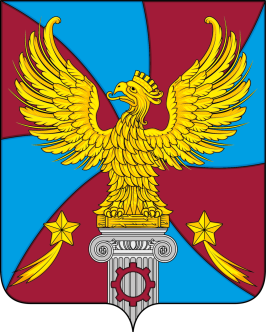 ОБОСНОВЫВАЮЩИЕ МАТЕРИАЛЫ К СХЕМЕ ТЕПЛОСНАБЖЕНИЯ ГОРОДСКОГО ОКРУГА ЛЮБЕРЦЫМОСКОВСКОЙ ОБЛАСТИ НА ПЕРИОД С 2023 ДО 2043 ГОДАУтверждена РаспоряжениемМинистерства энергетики Московской областиот «___» _______ 2023г.  №____Схема теплоснабжениягородского округа Люберцы Московской области
на период с 2023 до 2043 годаСведений, составляющих государственную тайну в соответствии с Указом Президента Российской Федерации от 30.11.1995 № 1203 «Об утверждении перечня сведений, отнесенных к государственной тайне», не содержится.У т в е р ж д а е м а я   ч а с т ьГлава городского округа Люберцы                                  _____________/ Волков В.М./                                                                                                                       подписьРазработчик: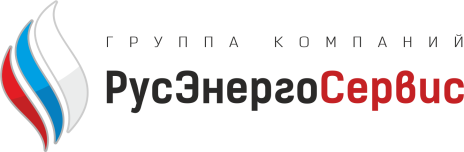 www.rosenservis.ruГенеральный директор                                                      _____________ / Вялкова Е.И./                                                                                                                        подпись2023 г.г.МоскваПоказатели перспективного спроса на тепловую энергию (мощность) и теплоноситель в установленных границах территории поселения, городского округаВеличины существующей отапливаемой площади строительных фондов и приросты отапливаемой площади строительных фондов по расчетным элементам территориального деления с разделением объектов строительства на многоквартирные дома, жилые дома, общественные здания и производственные здания промышленных предприятий по этапам - на каждый год первого 5-летнего периода и на последующие 5-летние периоды (далее – этапы)На территории городского округа Люберцы задачи производства и транспортировки тепловой энергии с целью теплоснабжения потребителей осуществляются теплоснабжающими организациями, перечень которых приведен в таблице 1.1.1.Таблица 1.1.1 – Перечень теплоснабжающих организацийЦентрализованным теплоснабжением обеспечены многоквартирные дома, общественные организации и предприятия.Теплоснабжение малоэтажной жилой застройки усадебного типа носит локальный характер – от индивидуальных тепловых установок. Зоны деятельности теплоснабжающих и теплосетевых организаций представлены в таблице 1.1.2.Таблица 1.1.2 – Перечень теплоснабжающих организаций и тепловых источниковВ 2022 году была введена в эксплуатацию вновь построенная Котельная тепловой мощностью 7,5 МВт для жилых кварталов «ЖК Малаховский квартал» и «ЖК Заречье» АО «Люберецкая теплосеть» по адресу: Московская обл., г.о. Люберцы, д. Пехорка, ул. Полевая, стр. 14.Площадь строительных фондов и приросты площади строительных фондов по расчетным элементам территориального деления с разделением объектов строительства на многоквартирные дома, жилые дома, общественные здания и производственные здания промышленных предприятий по этапам - на каждый год первого 5-летнего периода и на последующие 5-летние периоды (далее – этапы) представлены в таблице 1.1.3 – 1.1.8.Таблица 1.1.3 - Перечень территорий планируемого размещения объектов многоквартирной жилой застройкиТаблица 1.1.4 - Территории планируемого размещения объектов индивидуальной жилой застройкиТаблица 1.1.5 - Территории планируемого размещения общественно-деловой застройкиТаблица 1.1.6 - Территории планируемого размещения производственной застройкиТаблица 1.1.7 - Перспективные объекты согласно выданным разрешениям на строительствоТаблица 1.1.7 - Перспективные объекты согласно выданым теплоснабжающими организациями техническим условиям и заключенным договорам на подключение к системе теплоснабженияТаблица 1.1.8 – Перспективные объекты согласно предоставленным данным от застройщиков1.2 Существующие и перспективные объемы потребления тепловой энергии (мощности) и теплоносителя с разделением по видам теплопотребления в каждом расчетном элементе территориального деления на каждом этапе.Существующий объем потребления тепловой энергии представлен в таблице 1.2.1. Прогноз приростов потребления тепловой энергии с разделением по виду теплопотреблания представлен в таблице 1.2.2. Перспективные объемы потребления тепловой энергии представленны в таблице 1.2.3.Табллица 1.2.1 – Существующий объем потребления тепловой энергииТаблица 1.2.2 – Прогноз приростов объемов теплопотребленияТаблица 1.2.3 - Прогноз потребления тепловой энергии в разрезе по тепловым источникам на каждом этапе1.3 Существующие и перспективные объемы потребления тепловой энергии (мощности) и теплоносителя объектами, расположенными в производственных зонах, на каждом этапе.Прогнозы приростов объемов потребления тепловой энергии в производственных зонах представлены в таблице 1.3.1. Так же в таблице указаны источники теплоснабжения данных объектов.Таблица 1.3.1 - Прогнозы приростов объемов потребления тепловой энергии в производственных зонах1.4 Существующие и перспективные величины средневзвешенной плотности тепловой нагрузки в каждом расчетном элементе территориального деления, зоне действия каждого источника тепловой энергии, каждой системе теплоснабжения и по поселению, городскому округу, городу федерального значения.Существующие и перспективные величины средневзвешенной плотности тепловой нагрузки по вариантам развития представлены в таблице 1.4.1.Таблица 1.4.1 - Средневзвешенная плотность тепловой нагрузки2 Существующие и перспективные балансы тепловой мощности источников тепловой энергии и тепловой энергии и тепловой нагрузки потребителей2.1 Описание существующих и перспективных зон действия систем теплоснабжения и источников тепловой энергииЗоны действия источников тепловой энергии представлены на рисунках 2.1.1 – 2.1.14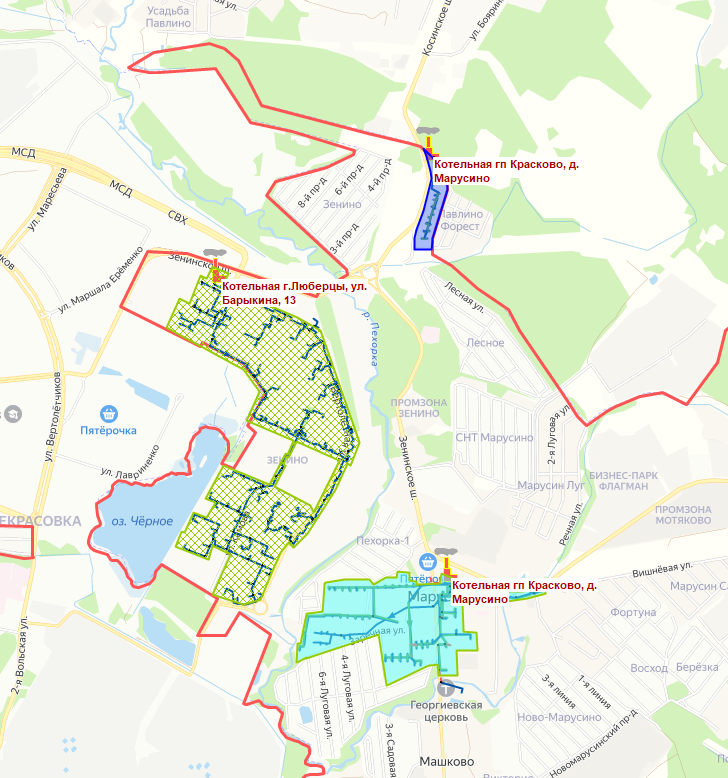 Рисунок 2.1.1 – Зоны дествия источников тепловой энергии г.о.Люберцы (фрагмент 1)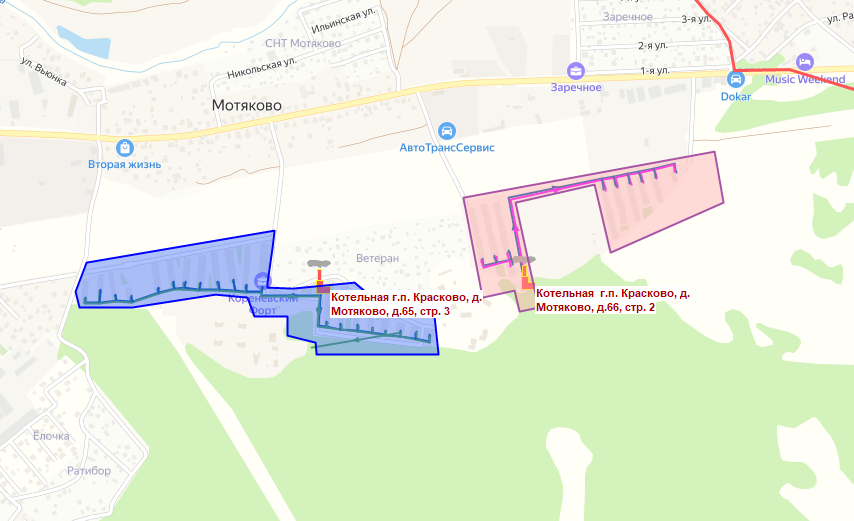 Рисунок 2.1.2 – Зоны дествия источников тепловой энергии г.о.Люберцы (фрагмент 2)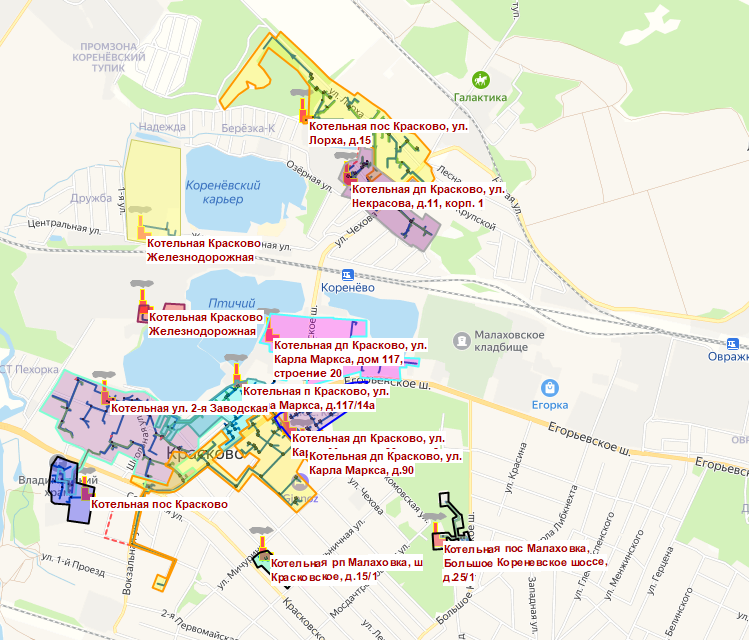 Рисунок 2.1.3 – Зоны дествия источников тепловой энергии г.о.Люберцы (фрагмент 3)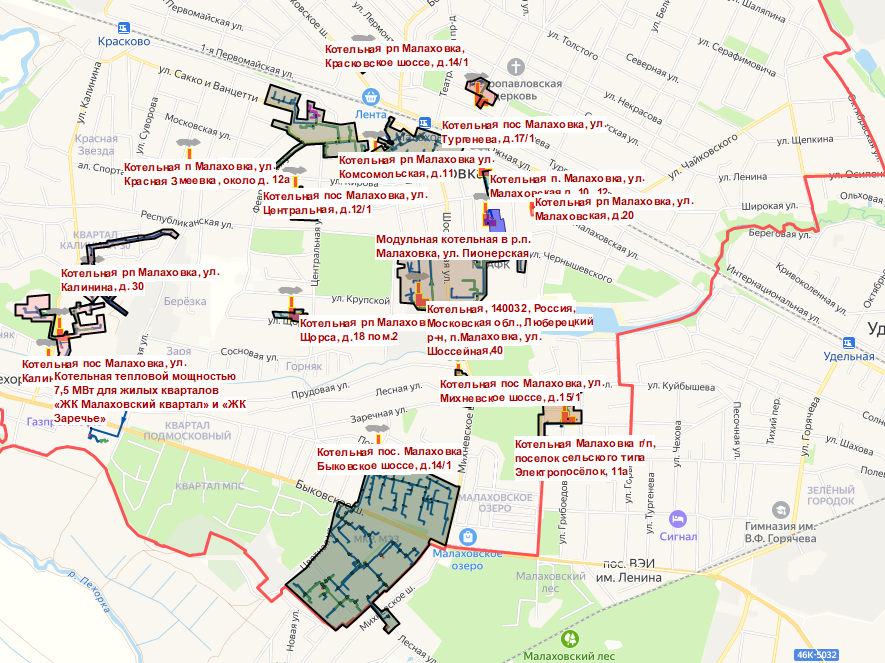 Рисунок 2.1.4 – Зоны дествия источников тепловой энергии г.о.Люберцы (фрагмент 4)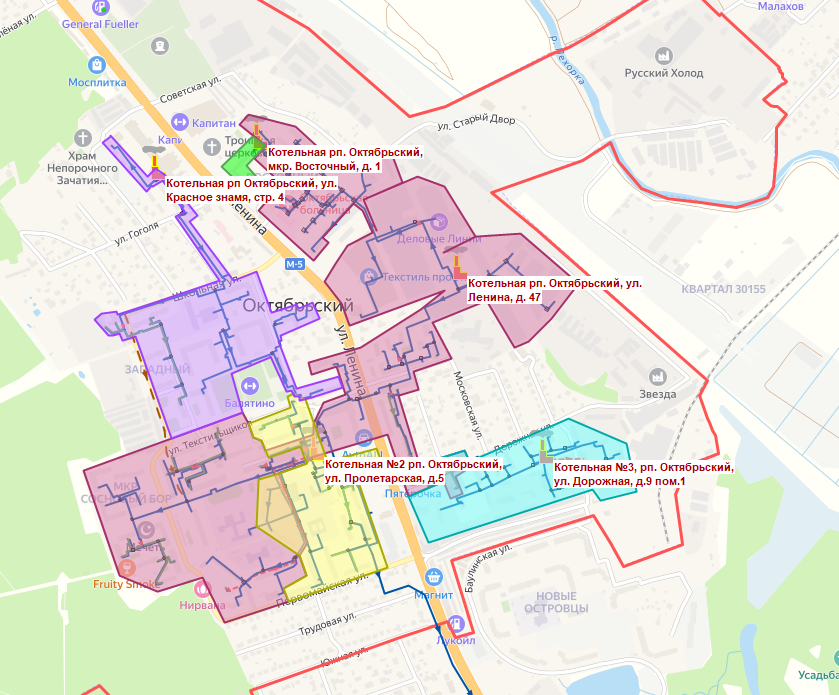 Рисунок 2.1.5 – Зоны дествия источников тепловой энергии г.о.Люберцы (фрагмент 5)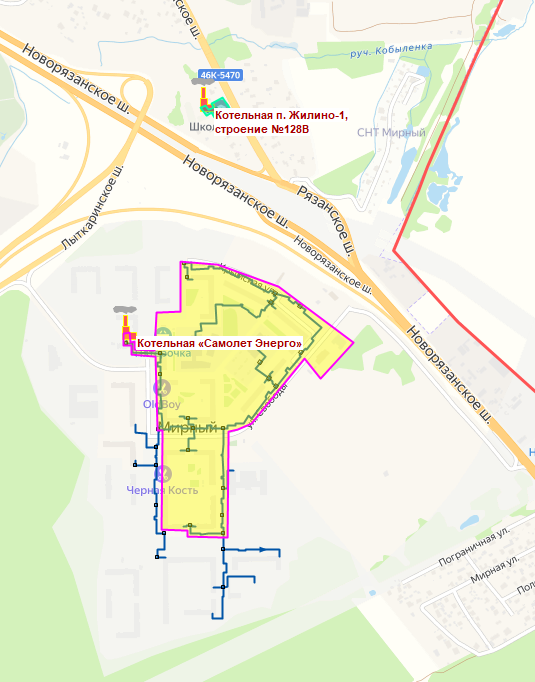 Рисунок 2.1.6 – Зоны дествия источников тепловой энергии г.о.Люберцы (фрагмент 6)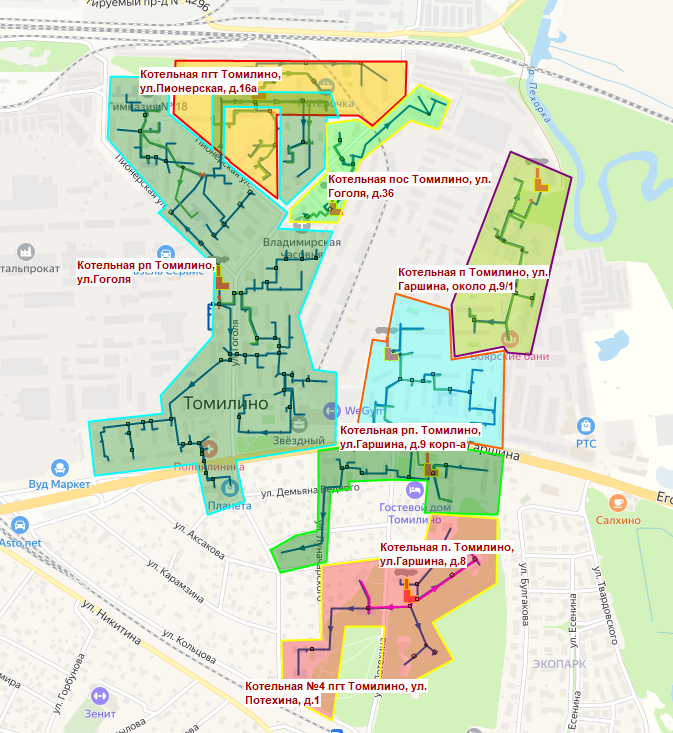 Рисунок 2.1.7 – Зоны дествия источников тепловой энергии г.о.Люберцы (фрагмент 7)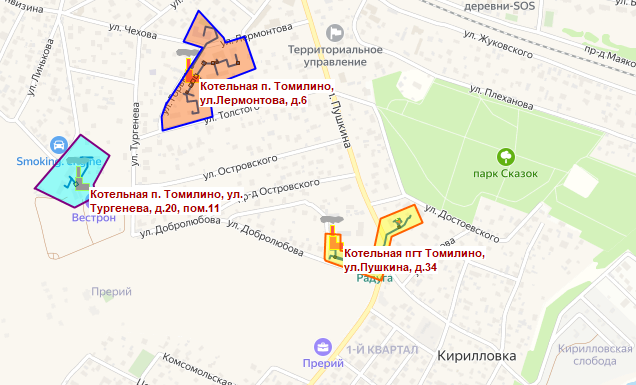 Рисунок 2.1.8 – Зоны дествия источников тепловой энергии г.о.Люберцы (фрагмент 8)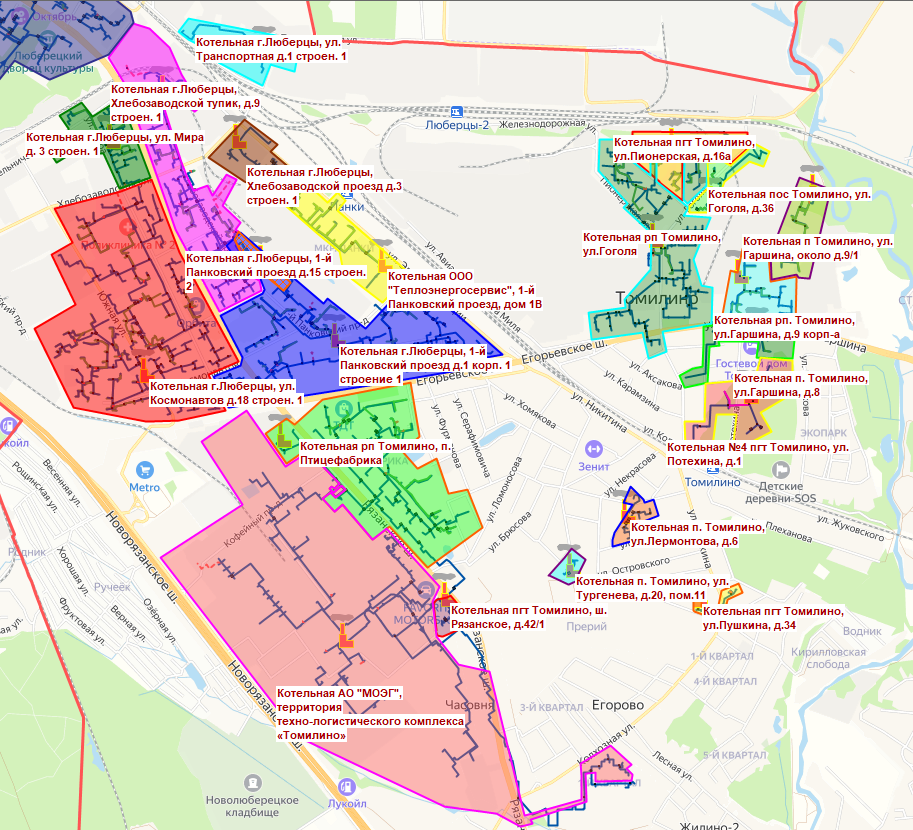 Рисунок 2.1.9 – Зоны дествия источников тепловой энергии г.о.Люберцы (фрагмент 9)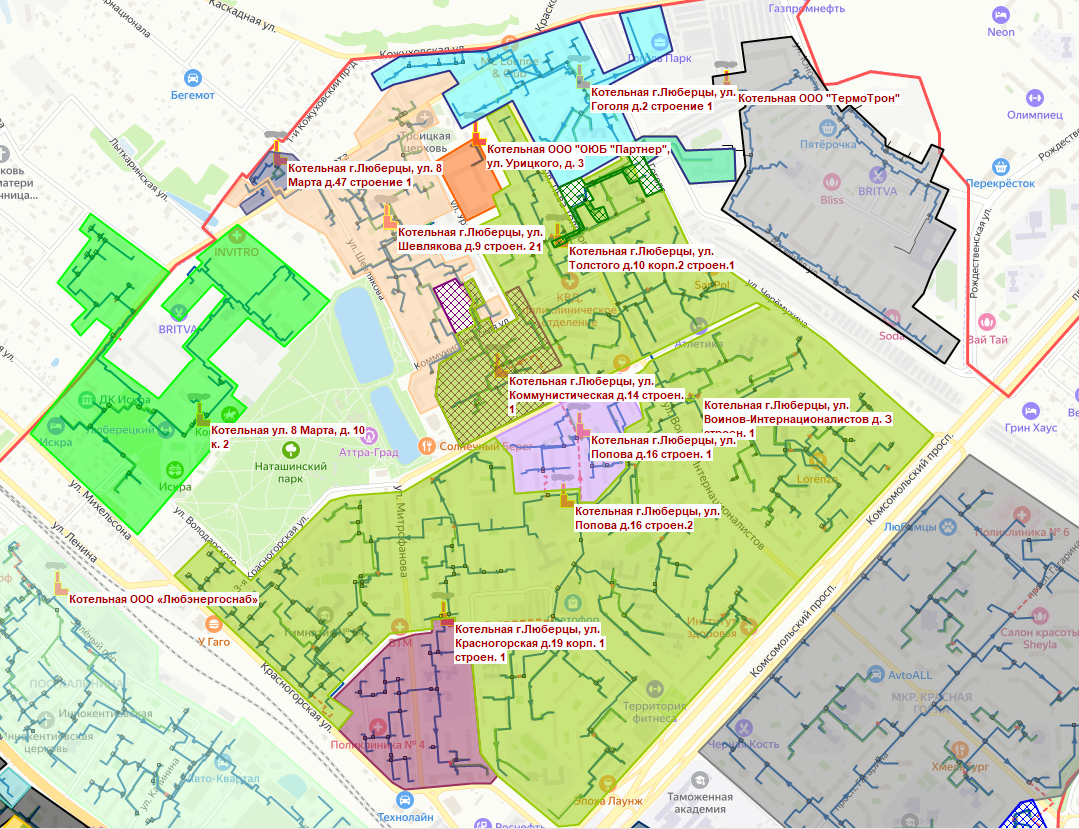 Рисунок 2.1.10 – Зоны дествия источников тепловой энергии г.о.Люберцы (фрагмент 10)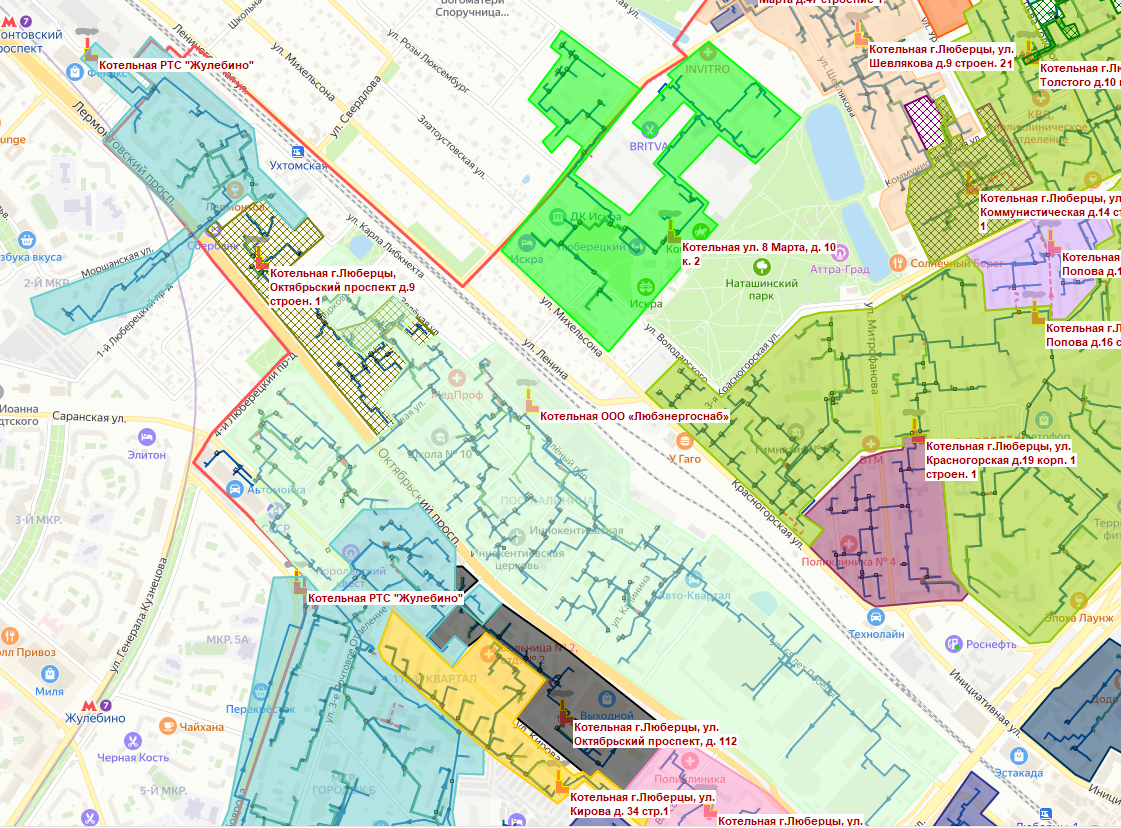 Рисунок 2.1.11 – Зоны дествия источников тепловой энергии г.о.Люберцы (фрагмент 11)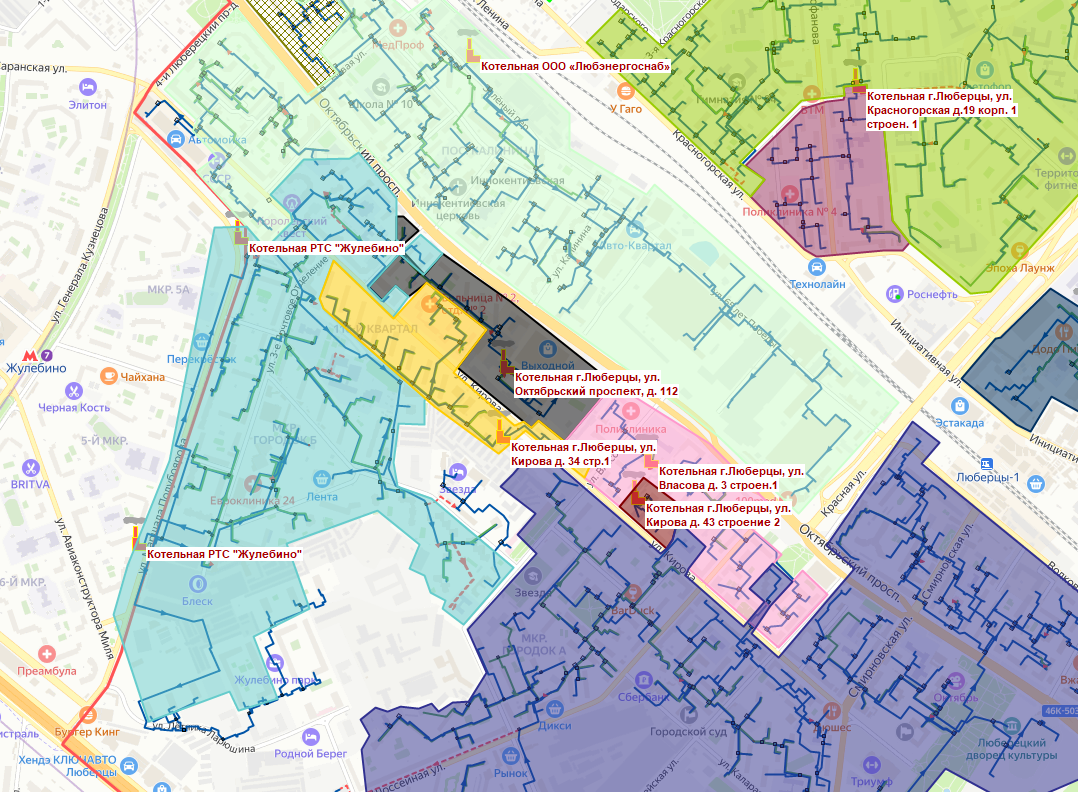 Рисунок 2.1.12 – Зоны дествия источников тепловой энергии г.о.Люберцы (фрагмент 12)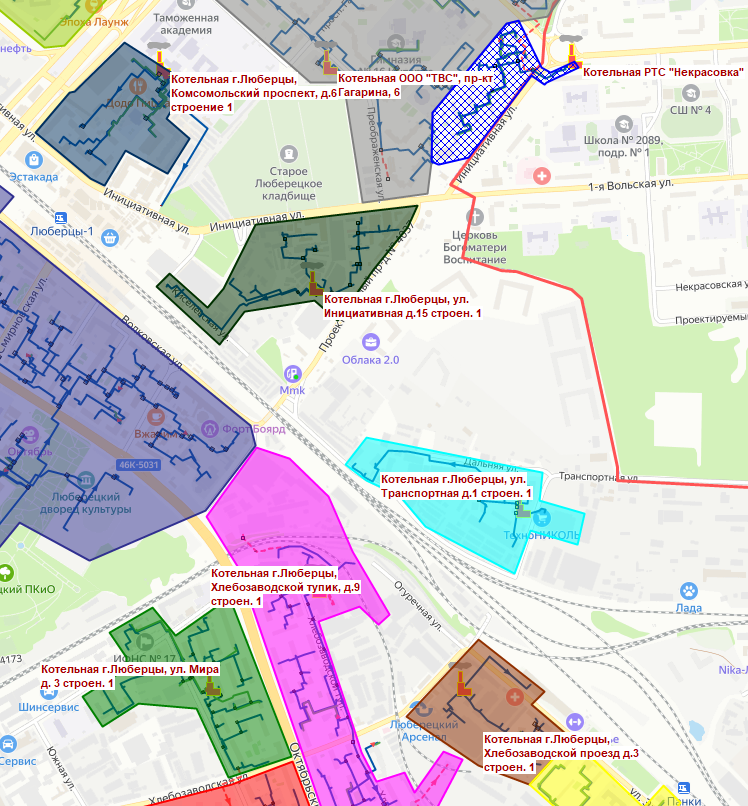 Рисунок 2.1.13 – Зоны дествия источников тепловой энергии г.о.Люберцы (фрагмент 13)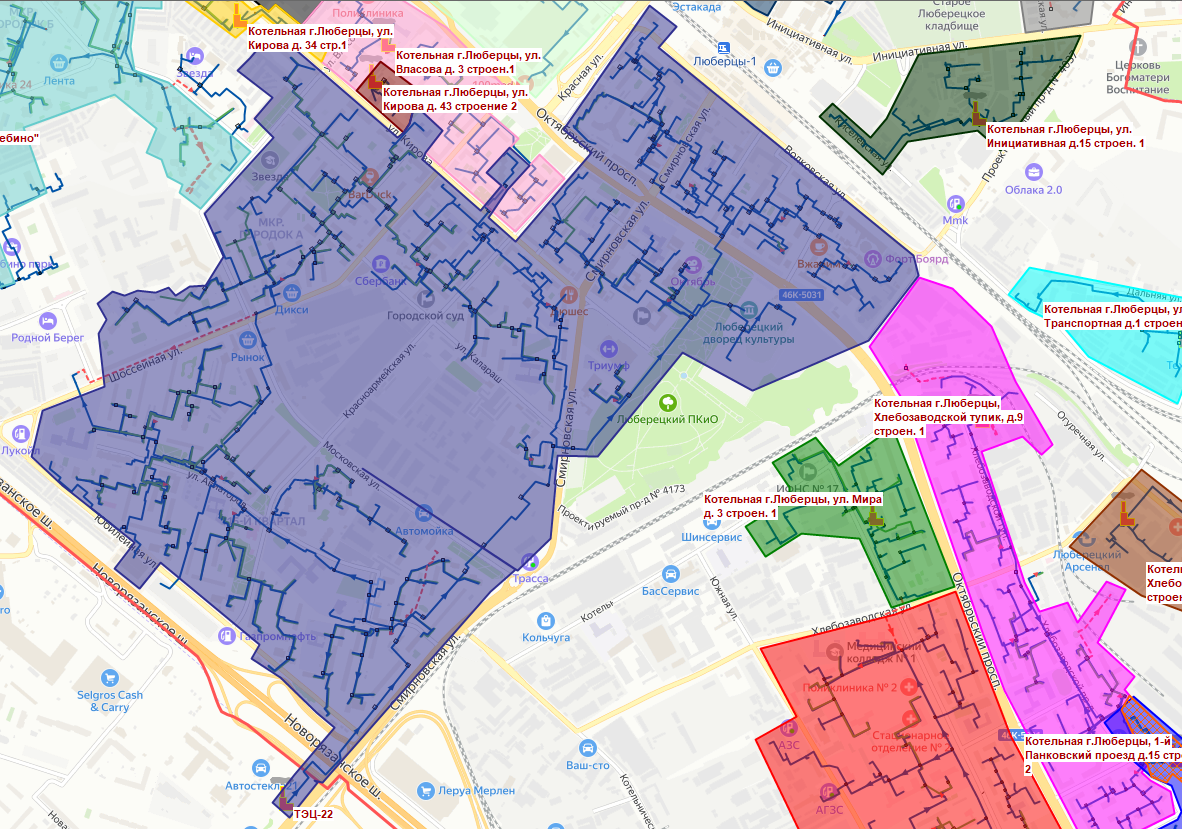 Рисунок 2.1.14 – Зоны дествия источников тепловой энергии г.о.Люберцы (фрагмент 14)2.2 Описание существующих и перспективных зон действия индивидуальных источников тепловой энергииСуществующие и перспективные зоны действия индивидуальных источников тепловой энергии охватывают небольшие поселения, СНТ с низкой плотностью населения и удаленные от населеных пунктов отдельные строения на территори городского округа. 2.3 Существующие и перспективные балансы тепловой мощности и тепловой нагрузки в зонах действия источников тепловой энергии, в том числе работающих на единую тепловую сеть, на каждом этапеСуществующие балансы тепловой мощности представлены в таблице 2.3.1. Существующие тепловые нагрузки на источники тепловой энергии представлены в таблице 2.3.2. Перспективные балансы тепловой мощности и нагрузок представлены в таблицах 2.6.1 – 2.12.1.Таблица 2.3.1 – Существующие тепловые балансы источников теплоснабженияТаблица 2.3.2 – Существующие тепловые нагрузки на источники тепловой энергии2.4 Перспективные балансы тепловой мощности источников тепловой энергии и тепловой нагрузки потребителей в случае, если зона действия источника тепловой энергии расположена в границах двух или более городских округов либо в границах городского округа с указанием величины тепловой нагрузки для потребителей каждого городского округаИсточники, с зонами действия, расположенными в границах двух и более поселений в разрабатываемой схеме теплоснабжения отсутствуют.2.5 Радиус эффективного теплоснабжения, определяемый в соответствии с методическими указаниями по разработке схем теплоснабженияРасчёт радиуса эффективного теплоснабжения произведён по методике разработанной специалистами НП «РТ» в целях оказания методической помощи теплоснабжающим/теплосетевым организациям, а также местным и региональным органам власти. Радиус эффективного теплоснабжения определяет условия, при которых подключение (присоединение) теплопотребляющих установок к источникам централизованного теплоснабжения нецелесообразно по причинам невозможности возврата затрат на строительство тепловых сетей в процессе их эксплуатации и реализации передаваемой по этим сетям тепловой энергии, теплоносителя.Данный метод позволяет рассчитать радиус эффективного теплоснабжения от источника тепловой энергии до потребителя и находит применение при расчетах для крупных районов застройки. А так же позволяет установить радиус эффективного теплоснабжения для источника тепловой энергии, который может быть отображен как в графическом виде, так и в виде номограмм для определения эффективности подключения.Во втором варианте радиус эффективного теплоснабжения следует рассматривать как предельно возможную протяженность новой теплотрассы, исходя из условия, что выручка от реализации тепловой энергии не должна быть меньше совокупных затрат на строительство и эксплуатацию данной теплотрассы.Рассматривая эффективный радиус теплоснабжения как предельно возможную протяженность новой теплотрассы, необходимо учитывать, что радиус рассчитывается отдельно для каждого объекта и не является общей установленной протяженностью от источника теплоснабжения в целом для трассы. Другими словами, в целом, радиус эффективного теплоснабжения определяется для источника, но величина его зависит от удаленности конкретного объекта присоединения от ближайшей тепломагистрали.В третьем варианте рассматривается возможность подключения от альтернативного источника тепловой энергии. Данный вариант позволяет определить более экономичный вариант подключения объекта для потребителя.Для полноты обоснования потребителю в технологическом присоединении стоит так же учитывать:гидравлический расчет от источника теплоснабжения до объекта с построение пъезометрических графиков;превышение расхода сетевой воды от номинальной производительности сетевых насосов должно составлять не более 0,05%;превышение установленной мощности теплоисточника не допускается.Вариант 1. Расчет радиуса эффективного теплоснабжения от источника тепловой энергии для районов крупной застройки.Методика основывается на допущении, что в среднем по системе централизованного теплоснабжения, состоящей из источника тепловой энергии, тепловых сетей и потребителя, затраты на транспорт тепловой энергии для каждого конкретного потребителя пропорциональны расстоянию до источника и мощности потребления.Для района застройки рассчитывается усредненное расстояние от источника до условного центра присоединенной нагрузки;Исходя из значений присоединенной нагрузки к источнику тепловой энергии, присоединенной нагрузки рассматриваемой зоны и расстояния от источника до условного центра присоединяемой нагрузки, определяем средний радиус теплоснабжения по системе;Через среднюю себестоимость передачи тепла определяем коэффициент пропорциональности, который характеризует затраты в системе на транспорт тепла на 1 км тепловой сети и на единицу присоединенной мощности;Задаемся условием, что коэффициент пропорциональности принимается одинаковым для всей системы, т. к. для каждого потребителя (района) затраты на транспорт тепла пропорциональны присоединенной нагрузке и расстоянию до источника, а индивидуальные особенности участков теплосети могут быть учтены через эквивалентные длины. Производим пересчет затрат на транспорт тепла для района застройки (если радиус эффективного теплоснабжения считается для существующей схемы теплоснабжения, то затраты на транспорт тепла берутся без учета присоединяемого объекта);Рассчитываем годовые затраты на транспорт тепловой энергии от источника до потребителя и себестоимость транспорта 1 Гкал ; (если радиус эффективного теплоснабжения считается для существующей схемы теплоснабжения, то годовые затраты на транспорт тепла берутся без учета присоединяемого объекта);Годовые затраты на транспорт тепла определяем через средний тариф на транспорт;Определяем разницу между годовыми затратами на транспорт тепла и годовыми затратами на транспорт тепла для района застройки.Радиус эффективного теплоснабжения будет оптимальным если:годовые затраты на транспорт тепла для района застройки будут меньше годовых затрат на транспорт тепла, определенных по тарифу;себестоимость транспорта 1 Гкал меньше средней себестоимости передачи тепла;себестоимость транспорта 1 Гкал меньше тарифа на транспорт тепловой энергии.Вариант 2. Расчет радиуса эффективного теплоснабжения от точки подключения объектаГлавным условием, определяющим целесообразность присоединения объекта к централизованному теплоснабжению является тот факт, что выручка от реализации тепловой энергии по присоединяемому объекту после подключения его к источнику не должна быть меньше совокупных затрат на строительство и эксплуатацию данной теплотрассы. В соответствии с данным условием, порядок расчета радиуса эффективного теплоснабжения следующий:1) Для каждого диаметра трубопровода определяется длина теплотрассы при заданном расходе сетевой воды. Принимается расход сетевой воды с шагом, обеспечивающим требуемую точность расчетов и значение гидравлических потерь. В сумме в подающем и обратном трубопроводе потерине должны превышать 2 м.вод.ст. Данное условие берется из целесообразности обеспечения перепада давлений в каждой точке теплотрассы. Иными словами, если потери будут более указанной величины, необходимо будет держать завышенный перепад давлений по теплотрассе, что приведет к дополнительным потерям и необходимости перестройки гидравлического режима всей системы теплоснабжения.2) Задаваясь температурным графиком работы теплосети (исходя из фактического для рассматриваемого источника тепловой энергии), определяется пропускная способность в Гкал/ч. В соответствии с этим определяется месячная и годовая величину полезного отпуска тепла. В данном случае под полезным отпуском следует понимать потребление тепла объектом присоединения.3) Производится расчет тепловых потерь через теплоизоляционные конструкции при среднегодовых условиях работы тепловой сети и нормируемых эксплуатационных тепловых потерь с потерями сетевой воды.4) Определяется выручка от реализации тепловой энергии и затраты с тепловыми потерями.5) Определяются капитальные затраты на строительство тепловой сети с учетом показателя укрупненного норматива цены. Так как показатель укрупненного норматива цены представляет собой объем денежных средств необходимый и достаточный для строительства 1 километра наружных тепловых сетей, производится пересчет капитальных затрат на длину i-го участка тепловой сети. Учитывая срок амортизации на 10 лет (равномерно), получаются годовые затраты на строительство.6) Из общей протяженности внутриквартальных тепловых сетей в процентном соотношении вычисляем долю каждого диаметра тепловых сетей. Общие эксплуатационные затраты, определяем из фактических затрат на эксплуатацию внутриквартальных тепловых сетей за прошедший период. Рассчитываются эксплуатационные затраты для необходимого диаметра. В дальнейшем определяются эксплуатационные затраты для i-го участка трубопровода (для длин, определенных через расход теплоносителя, при заданных гидравлических потерях) для данного диаметра.7) Определяются совокупные затраты на строительство и эксплуатацию теплотрассы, как сумма затрат с тепловыми потерями, приведенных затрат на строительство на 10 лет (Постановление правительства РФ №1 от 01.01.2002 «О классификации основных средств, включаемых в амортизационные группы») и эксплуатационных затрат.8) Определяется отношение совокупных затрат на строительство и эксплуатацию теплотрассы к выручке от реализации тепловой энергии.Вывод о попадании объекта присоединения в радиус эффективного теплоснабжения принимается на основании соблюдения условия:отношение совокупных затрат на строительство и эксплуатацию теплотрассы к выручке от реализации тепловой энергии должно быть менее или равно 100%. В случае превышения – объект не входит в радиус эффективного теплоснабжения и присоединению к системе централизованного теплоснабжения не подлежит.Вариант 3. Расчет радиуса эффективного теплоснабжения при установке котельного агрегата в доме.Данный вариант рассматривается исходя из  условия подключения объекта с расчетной тепловой нагрузкой отопления не превышающей 0,1 Гкал/ч.Главным условием, определяющим целесообразность присоединения объекта к централизованному теплоснабжению является тот факт, что совокупные затрат на строительство и эксплуатацию данной теплотрассы должны быть меньше суммы стоимости котельного агрегата с учетом установки. А так же в случае невыполнения данного условия для более обоснованного отказа потребителю необходимо произвести расчет срока окупаемости котельного агрегата. В соответствии с данными условиями ,порядок расчета радиуса эффективного теплоснабжения следующий:1) Определяем расчетную часовую тепловую нагрузку  отопления отдельного здания. При отсутствии проектной информации расчетную часовую тепловую нагрузку отопления отдельного здания можно определить по укрупненным показателям;2) Исходя, из данных расчетной тепловой нагрузки отопления определяем тип котла и его характеристики по проектной документации. Определяем удельный расход условного топлива и расход условного топлива в базовом году. Переводим величину расхода условного топлива в натуральное выражение;3) Производим расчет годовых затрат на топливо котельного агрегата и затрат при годовом потреблении от ТЭЦ;4) Определяем экономию между годовыми затратами при потреблении от ТЭЦ и годовыми затратами на топливо котельного агрегата. Срок окупаемости рассчитываем как отношение стоимость котельного агрегата с учетом установки, к экономии между годовыми затратами при потреблении от ТЭЦ и годовыми затратами на топливо котельного агрегата. Совокупные затраты на строительство и эксплуатацию трассы, определяются аналогично первому варианту для определенного диаметра;Радиус эффективного теплоснабжения будет обуславливаться условием, что стоимость котельного агрегата с учетом установки будет равна совокупными затратами на строительство и эксплуатацию трассы. Т. е. максимально допустимая длина трассы для определенного диаметра, будет достигаться при выполнении равенства затрат на котельный агрегат и затрат на строительство трассы. Если фактическая длина трассы больше предельно допустимой, то соответственно затраты на строительство трассы будут превышать затраты на котельный агрегат и строительство трассы до потребителя будет более неэкономичным вариантом. Так же при невысоких сроках окупаемости котельного агрегата подключение объекта к децентрализованному теплоснабжению будет более обоснованным вариантом.Таблица 2.13.1 – Радиус эффективного теплоснабжения2.6 Существующие и перспективные значения установленной тепловой мощности основного оборудования источника (источников) тепловой энергии и в целом по городскому округуСуществующие и перспективные значения установленной тепловой мощности основного оборудования источника (источников) тепловой энергии по городскому округу Люберцы с разбивкой по источникам тепловой энергии представлены в таблице 2.6.1.Таблица 2.6.1 - Существующие и перспективные значения установленной тепловой мощности2.7 Существующие и перспективные технические ограничения на использование установленной тепловой мощности и значения располагаемой мощности основного оборудования источников тепловой энергии и в целом по городскому округуСуществующие и перспективные технические ограничения на использование установленной тепловой мощности и значения располагаемой мощности основного оборудования источников тепловой энергии по городскому округу представлены в таблицах 2.7.1 и 2.7.2.Таблица 2.7.1 – Существующие и перспективные ограничения тепловой мощностиТаблица 2.7.2 – Существующие и перспективные значения располагаемой мощности2.8 Существующие и перспективные затраты тепловой мощности на собственные и хозяйственные нужды теплоснабжающей организации в отношении источников тепловой энергии и в целом по городскому округуСуществующие и перспективные затраты тепловой мощности на собственные и хозяйственные нужды теплоснабжающих организаций в отношении источников тепловой энергии и в целом по городскому округу представлены в таблице 2.8.1.Таблица 2.8.1 – Существующие и перспективные объемы потребления тепловой энергии на собственные и хозяйственные нужды2.9 Значения существующих и перспективных тепловой мощности нетто источников тепловой энергии и в целом по городскому округуЗначения существующих и перспективных тепловой мощности нетто источников тепловой энергии и в целом по городскому округу пердставлены в таблице 2.9.1.Таблица 2.9.1 – Значения существующих и перспективных значений тепловой мощности нетто2.10 Значения существующих и перспективных потерь тепловой энергии при ее передаче по тепловым сетям, включая потери тепловой энергии в тепловых сетях теплопередачей через теплоизоляционные конструкции теплопроводов и потери теплоносителя, с указанием затрат теплоносителя на компенсацию этих потерьСуществующие и перспективные потери тепловой энергии при ее передаче по тепловым сетям, включая потери тепловой энергии в тепловых сетях теплопередачей через теплоизоляционные конструкции теплопроводов и потери теплоносителя, с указанием затрат теплоносителя на компенсацию этих потерь по городскому округу Люберцы представлены в таблице 2.10.1.Таблица 2.10.1 – Значения существующих и перспективных потерь тепловой энергии в т/с2.11 Затраты существующей и перспективной тепловой мощности на хозяйственные нужды теплоснабжающей (теплосетевой) организации в отношении тепловых сетейЗатраты тепловой мощности на хозяйственные нужды тепловых сетей отсутствуют.2.12 Значения существующей и перспективной резервной тепловой мощности источников тепловой энергии, в том числе источников тепловой энергии, принадлежащих потребителям, и источников тепловой энергии теплоснабжающих организаций, с выделением аварийного резерва и резерва по договорам на поддержание резервной тепловой мощностиТаблица 2.12.1 – Значения существующей и перспективной резервной тепловой мощности котельных2.13 Значения существующей и перспективной тепловой нагрузки потребителей, устанавливаемые с учетом расчетной тепловой нагрузкиТаблица 2.13.1 – Значения существующей и перспективной тепловой нагрузкиСуществующие и перспективные балансы теплоносителя3.1 Существующие и перспективные балансы производительности водоподготовительных установок и максимального потребления теплоносителя теплопотребляющими установками потребителей систем теплоснабжения и в целом по городскому округуСуществующие балансы производительности ВПУ котельных представлены в таблие 3.1.1. Перспективные балансы по определению расчётной производительности ВПУ котельных и аварийной подпитки теплосети для перспективного варианта развития до 2043 года представлены в таблицах 3.1.2 – 3.1.3.Таблица 3.1.1 – Существующий баланс теплоносителяТаблица 3.1.2 – Нормативный эксплуатационный часовой расход теплоносителяТаблица 3.1.3 – Аварийный расход теплоносителя3.2 Существующие и перспективные балансы производительности водоподготовительных установок источников тепловой энергии для компенсации потерь теплоносителя в аварийных режимах работы систем теплоснабжения и в целом по городскому округуПерспективные балансы производительности водоподготовительных установок источников тепловой энергии для компенсации потерь теплоносителя в аварийных режимах представлены в таблице 3.2.1.Таблица 3.2.1 – Существующий и перспективный балансы производительности водоподготовительных установок и потерь теплоносителя с учетом развития системы теплоснабженияОсновные положения мастер-плана развития систем теплоснабжения городского округа.Описание сценариев развития системы теплоснабжения городского округаОписание вариантов развития системы теплоснабжения г.о. Люберцы в таблице 4.1.1.Таблица 4.1.1 – Варианты развития системы теплоснабжения г.о. Люберцы4.2 Обоснование выбора приоритетного сценария развития системы теплоснабжения городского округаЦеновые (тарифные) последствия представлены в таблице 15.1.1 – 15.1.3 На основании анализа ценовых (тарифных) последствий первый вариант развития теплоснабжения является приоритетным.Предложения по строительству, реконструкции и техническому перевооружению и (или) модернизации источников тепловой энергии по приоритетному сценарию развития теплоснабжения.Предложения по строительству источников тепловой энергии, обеспечивающих перспективную тепловую нагрузку на осваиваемых территориях городского округа, для которых отсутствует возможность или целесообразность передачи тепловой энергии от существующих или реконструируемых источников тепловой энергииПредложения по строительству перспективных котельных представлены в таблице 5.1.1.Таблица 5.1.1 – Предложения по строительству новых источников теплоснабженияПредложения по реконструкции источников тепловой энергии, обеспечивающих перспективную тепловую нагрузку в существующих и расширяемых зонах действия источников тепловой энергииПредложения по реконструкции источников тепловой энергии, обеспечивающих перспективную тепловую нагрузку в существующих и расширяемых зонах действия источников тепловой энергии представлены в таблице 5.2.1.Таблица 5.2.1 – Предложения по реконструкции источников тепловой энергии, обеспечивающих перспективную тепловую нагрузку в существующих и расширяемых зонах действия источников тепловой энергииПредложения по техническому перевооружению и (или) модернизации источников тепловой энергии с целью повышения эффективности и надежности работы систем теплоснабженияПредложения по модернизации источников теплоснабжения с целью повышения эффективности работы систем теплоснабжения г.о. Люберцы представлены в таблице 5.3.1.Таблица 5.3.1 - Предложения по модернизации источников теплоснабжения с целью повышения эффективности работы систем теплоснабженияГрафики совместной работы источников тепловой энергии, функционирующих в режиме комбинированной выработки электрической и тепловой энергии и котельныхГрафики источников тепловой энергии, функционирующих в режиме комбинированной выработки электрической и тепловой энергии и котельных представлены в таблице 5.4.1.Таблица 5.4.1 – Температурные графики источников теплоснабженияМеры по выводу из эксплуатации, консервации и демонтажу избыточных источников тепловой энергии, а также источников тепловой энергии, выработавших нормативный срок службы в случае, если продление срока службы технически невозможно или экономически нецелесообразно.Предложения по выводу из эксплуатации избыточных источников тепловой энергии, а также источников тепловой энергии, выработавших нормативный срок службы представлены в таблице 5.5.1.Таблица 5.5.1 – Предложения по выводу из эксплуатации существующих тепловых источников г.о. ЛюберцыМеры по переоборудованию котельных в источники комбинированной выработки электрической и тепловой энергии для каждого этапаВ г.о. Люберцы переоборудование котельных в источники комбинированной электрической и тепловой энергии не предусматривается.Меры по переводу котельных, размещенных в существующих и расширяемых зонах действия источников тепловой энергии, функционирующие в режиме комбинированной выработки тепловой и электрической энергии, в пиковый режим работы для каждого этапа, в том числе график перевода.Мероприятия по переводу котельных, размещенных в существующих и расширяемых зонах действия источников тепловой энергии, функционирующие в режиме комбинированной выработки тепловой и электрической энергии, в пиковый режим работы для каждого этапа отсутствуют.Температурный график отпуска тепловой энергии для каждого источника тепловой энергии или группы источников тепловой энергии в системе теплоснабжения, работающей на общую тепловую сеть, и оценку затрат при необходимости его измененияТемпературные графики работы существующих источников тепловой энергии представлены в таблице 5.8.1. Проектные температурные графики перспективных источников тепловой энергии представленны в таблице 5.8.2.Таблица 5.8.1 – Температурные графики работы существующих источников телповой энергииТаблица 5.8.2 – Проектные температурные графики перспективных источников тепловой энергии.Предложения по перспективной установленной тепловой мощности каждого источника тепловой энергии с предложениями по сроку ввода в эксплуатацию новых мощностейПредложения по сроку ввода в эксплуатацию новых источников представлены в таблицах 5.1.1 - 5.3.1. Перспективные установленные тепловые мощности источников теплоснабжения приведены в таблице 5.9.1.Таблица 5.9.1 – Существующие и перспективные значения установленной тепловой мощностиПредложения по по вводу новых и реконструкции и (или) модернизации существующих источников тепловой энергии с использованием возобновляемых источников энергии, а также местных видов топливаНа территории г.о. Люберцы не рассматриваются варианты развития системы теплоснабжения с использованием возобновляемых источников энергии, а также местных видов топлива.Предложения по резервированию источников тепловой энергии и (или) оборудования источников тепловой энергии, обеспечивающих надежность теплоснабжения в соответствии с критериями надежности теплоснабжения потребителей с учетом климатических условийПредложения по резервированию источников тепловой энергии и (или) оборудования источников тепловой энергии, обеспечивающих надежность теплоснабжения в соответствии с критериями надежности теплоснабжения потребителей с учетом климатических условий, отсутствуютПредложения по строительству, реконструкции и (или) модернизации тепловых сетей по приоритетному сценарию развития теплоснабжения6.1 Предложения по строительству и реконструкции тепловых сетей, обеспечивающих перераспределение тепловой нагрузки из зон с дефицитом располагаемой тепловой мощности источников тепловой энергии в зоны с резервом располагаемой тепловой мощности источников тепловой энергии (использование существующих резервов)Реконструкция и строительство тепловых сетей, обеспечивающих перераспределение тепловой нагрузки из зон с дефицитом тепловой мощности в зоны с избытком тепловой мощности, представлена в таблице 6.1.1.Таблица 6.1.1 – Мероприятия по реконструкции и (или) модернизации, строительству тепловых сетей, обеспечивающих перераспределение тепловой нагрузки из зон с дефицитом тепловой мощности в зоны с избытком тепловой мощности6.2 Предложения по строительству и реконструкции и (или) модернизации тепловых сетей для обеспечения перспективных приростов тепловой нагрузки в осваиваемых районах поселения, городского округа под жилищную, комплексную или производственную застройкуОснованием для строительства новых тепловых сетей служит обеспечение перспективных приростов тепловой нагрузки в связи с новым строительством объектов жилого фонда, социальной и производственной сферы. Перспективные тепловые нагрузки представлены в Книге 2 «Перспективное потребление тепловой энергии на цели теплоснабжения».В таблице 6.2.1 приведены сведения по строительству тепловых сетей для обеспечения приростов тепловых нагрузок. В случаях, где сведений по внутриквартальным и внутрицеховым сетям не предоставлены, рассматривается только головной участок врезки в существующую магистраль. Трассировка остальных участков будет определяться на стадии проектно-изыскательских работ.Таблица 6.2.1 – Мероприятия по строительству тепловых сетей для обеспечения перспективных приростов тепловой нагрузки под жилищную, комплексную или производственную застройку во вновь осваиваемых районах поселения, городского округа6.3 Предложения по строительству и реконструкции и (или) модернизации тепловых сетей в целях обеспечения условий, при наличии которых существует возможность поставок тепловой энергии потребителям от различных источников тепловой энергии при сохранении надежности теплоснабженияПредложения по строительству и реконструкции и (или) модернизации тепловых сетей в целях обеспечения условий, при наличии которых существует возможность поставок тепловой энергии потребителям от различных источников тепловой энергии при сохранении надежности теплоснабжения, отсутствуют.6.4 Предложения по строительству и реконструкции и (или) модернизации тепловых сетей для повышения эффективности функционирования системы теплоснабжения, в том числе за счет перевода котельных в пиковый режим работы или ликвидации котельных, выработавших нормативный срок службы, в случае еслм продление срока службы технически невозможно или экономически нецелесообразноПредложения по строительству и реконструкции и (или) модернизации тепловых сетей для повышения эффективности функционирования системы теплоснабжения, в том числе за счет перевода котельных в пиковый режим работы или ликвидации котельных, выработавших нормативный срок службы, в случае еслм продление срока службы технически невозможно или экономически нецелесообразно, представлены в таблице 6.4.1.Таблица 6.4.1 - Предложения по строительству и реконструкции и (или) модернизации тепловых сетей для повышения эффективности функционирования системы теплоснабжения, в том числе за счет перевода котельных в пиковый режим работы или ликвидации котельных, выработавших нормативный срок службы, в случае еслм продление срока службы технически невозможно или экономически нецелесообразно6.5 Предложения по строительству и реконструкции и (или) модернизации тепловых сетей для обеспечения нормативной надежности теплоснабжения потребителейВ СНиП 41.02.2003 надежность теплоснабжения определяется по способности проектируемых и действующих источников теплоты, тепловых сетей и в целом систем централизованного теплоснабжения обеспечивать в течение заданного времени требуемые режимы, параметры и качество теплоснабжения (отопления, вентиляции, горячего водоснабжения, а также технологических потребностей предприятий в паре и горячей воде), обеспечивать нормативные показатели вероятности безотказной работы,  коэффициент готовности,  живучести.Нормативные показатели безотказности тепловых сетей обеспечиваются следующими мероприятиями:  установлением предельно допустимой длины нерезервированных участков теплопроводов (тупиковых, радиальных, транзитных) до каждого потребителя или теплового пункта;  местом размещения резервных трубопроводных связей между радиальными теплопроводами;  достаточностью диаметров выбираемых при проектировании новых или реконструируемых существующих теплопроводов для обеспечения резервной подачи теплоты потребителям при отказах;  необходимость замены на конкретных участках конструкций тепловых сетей и теплопроводов на более надежные, а также обоснованность перехода на надземную или тоннельную прокладку; очередность ремонтов и замен теплопроводов, частично или полностью утративших свой ресурс.Ниже предложены мероприятия по строительству и реконструкции и (или) модернизации тепловых сетей для обеспечения нормативной надежности теплоснабжения потребителей.Таблица 6.5.1 – Предложения по строительству и реконструкции и (или) модернизации тепловых сетей для обеспечения нормативной надежности теплоснабжения потребителей6.6. Предложения по строительству, реконструкции  и (или) модернизации тепловых сетей, направленные на резервирование систем теплоснабжения в целях обеспечения надежности теплоснабжения в соответствии с критериями надежности теплоснабжения потребителей с учетом климатических условийПредложения по строительству, реконструкции  и (или) модернизации тепловых сетей, направленные на резервирование систем теплоснабжения в целях обеспечения надежности теплоснабжения в соответствии с критериями надежности теплоснабжения потребителей с учетом климатических условий, отсутствуют.7. Предложения по переводу открытых систем теплоснабжения (горячего водоснабжения) в закрытые системы горячего водоснабжения по приоритетному сценарию развития теплоснабжения7.1. Предложения по переводу существующих открытых систем теплоснабжения (горячего водоснабжения) в закрытые системы теплоснабжения (горячего водоснабжения), для осуществления которого необходимо строительство индивидуальных и (или) центральных тепловых пунктов при наличии у потребителей внутридомовых систем горячего водоснабженияВсе потребители г.о. Люберцы подключены на закрытую систему горячего водоснабжения.7.2. Предложения по переводу существующих открытых систем теплоснабжения (горячего водоснабжения) в закрытые системы горячего водоснабжения, для осуществления которого отсутствует необходимость строительства индивидуальных и (или) центральных тепловых пунктов по причине отсутствия у потребителей внутридомовых систем горячего водоснабженияВсе потребители г.о. Люберцы подключены на закрытую систему горячего водоснабжения.7.3. Оценка экономической эффективности мероприятий по переводу открытых систем теплоснабжения (горячего водоснабжения), отдельных участков таких систем на закрытые системы горячего водоснабженияОценка экономической эффективности мероприятий по переводу открытых систем теплоснабжения (горячего водоснабжения), отдельных участков таких систем на закрытые системы горячего водоснабжения не предусмотрена, т.к. все потребители г.о. Люберцы подключены на закрытую систему горячего водоснабжения8. Перспективные топливные балансы8.1. Перспективные топливные балансы для каждого источника тепловой энергии по видам основного, резервного и аварийного топлива на каждом этапеПерспективные топливные балансы для каждого источника тепловой энергии по видам основного, резервного и аварийного топлива на каждом этапе представлены в таблицах 8.1.1 – 8.1.5.Таблица 8.1.1 – Годовой расход топлива в натуральном эквивалентеТаблица 8.1.2 – Среднечасовой расход топлива в отопительный периодТаблица 8.1.3 – Среднечасовой расход топлива в переходный периодТаблица 8.1.4 – Среднечасовой расход топлива в летний периодТаблица 8.1.5 – Перспективные запасы аварийного и резервного топлив8.2.Потребляемые источником тепловой энергии виды топлива, включая местные виды топлива, а также используемые возобновляемые источники энергииНа территории г.о. Люберцы применение возобновляемых источников энергии и видов местного топлива не предусмотрено ввиду отсутствия последних.Таблица 8.3.1- Виды потребляемого топлива источниками теплоснабжения8.3. Виды топлива (в случае, если топливом является уголь, - вид ископаемого угля в соответствии с Межгосударственным стандартом ГОСТ 25543-2013 "Угли бурые, каменные и антрациты. Классификация по генетическим и технологическим параметрам"), их долю и значение низшей теплоты сгорания топлива, используемые для производства тепловой энергии по каждой системе теплоснабженияНа основании заключенного договора на поставку топлива для источников тепловой энергии качество предоставляемого природного газа соответствует ГОСТ 5542-87.Таблица 8.3.1 - Характеристика используемого топлива8.4. Преобладающий в городском округе вид топлива, определяемый по совокупности всех систем теплоснабжения, находящихся в соответствующем городском округеПреобладающим видом топлива в г.о. Люберцы является природный газ.8.5. Приоритетное направление развития топливного баланса городского округаНа территории г.о. Люберцы приоритетным развитием топливного баланса является соответствие первому варианту развития систем теплоснабжения.9.Инвестиции в строительство, реконструкцию, техническое перевооружение и (или) модернизацию9.1.Предложения по величине необходимых инвестиций в строительство, реконструкцию и техническое перевооружение и (или) модернизацию источников тепловой энергии на каждом этапеТаблица 9.1.1 – Капитальные затраты на реконструкцию, модернизацию и строительство источников тепла для перспективного варианта развития9.2. Предложения по величине необходимых инвестиций в строительство, реконструкцию и техническое перевооружение и (или) модернизацию тепловых сетей, насосных станций и тепловых пунктов на каждом этапеТаблица 9.2.1 – Капитальные затраты на реконструкцию, модернизацию и строительство тепловых сетей, насосных станций и тепловых пунктов для перспективного варианта развития9.3.Предложения по величине инвестиций в строительство, реконструкцию и техническое перевооружение и (или) модернизацию в связи с изменениями температурного графика и гидравлического режима работы системы теплоснабженияТаблица 9.3.1 – Величина инвестиций в строительство, реконструкцию и техническое перевооружение и (или) модернизацию в связи с изменениями температурного графика и гидравлического режима работы системы теплоснабжения9.4. Предложения по величине необходимых инвестиций для перевода открытой системы теплоснабжения (горячего водоснабжения) в закрытую систему горячего водоснабжения на каждом этапеНа территории г.о.Люберцы отсутствуют открытые системы теплоснабжения.9.5. Оценка эффективности инвестиций по отдельным предложениямЭффективность инвестиционного проекта (ИП) – категория, отражающая соответствие проекта, порождающего данный ИП, целям и интересам его участников. Осуществление эффективных проектов увеличивает поступающий в распоряжение общества внутренний валовой продукт, который затем делится между участвующими в проекте субъектами. Эффективность проекта в целом оценивается с целью определения потенциальной привлекательности проекта для возможных участников и поисков источников финансирования. Показатели эффективности проекта характеризуют с экономической точки зрения технические, технологические и организационные проектные решения. В основу оценки эффективности ИП положены следующие основные принципы: • рассмотрение проекта на протяжении всего его жизненного цикла (расчетного периода), охватывающего временной интервал от начала проекта до его прекращения;• моделирование денежных потоков, включающих все связанные с осуществлением проекта денежные поступления и расходы за расчетный период;• сопоставимость условий сравнения различных вариантов проекта;• принцип положительности и максимума эффекта;• учет фактора времени;• учет только предстоящих затрат и поступлений;• учет влияния инфляции (учет изменения цен на различные виды продукции и ресурсов в период реализации проекта);• учет влияния неопределенностей и рисков, сопровождающих реализацию проекта.Начало расчетного периода определено как дата начала вложения средств в проектно- изыскательские работы. Время в расчетном периоде измеряется в годах и отсчитывается от фиксированного момента t0 = 0, принимаемого за базовый (конец нулевого шага). Длительность расчетного периода проекта – 10 лет. Эффективность ИП оценивается в течение всего расчетного периода. Для того чтобы ИП, с точки зрения инвестора, был признан эффективным, необходимо, чтобы эффект реализации порождающего его проекта был положительным. При сравнении альтернативных ИП предпочтение должно отдаваться проекту с наибольшим значением эффекта. При оценке эффективности проекта учитываются различные аспекты фактора времени, в том числе неравноценность разновременных затрат и результатов. При расчетах показателей эффективности учитываются только предстоящие в ходе осуществления проекта затраты и поступления. Прошлые, уже осуществленные затраты, не обеспечивающие возможности получения альтернативных доходов вне данного проекта в перспективе, в денежных потоках не учитываются и на значение показателей эффективности не влияют; Проект, как и любая финансовая операция, т.е. операция, связанная с получением доходов и (или) осуществлением расходов, порождает денежные потоки от операционной деятельности.Согласно полученным результатам, целесообразно рассмотрение первого варианта развития схемы теплоснабжения. Рекомендуется в дальнейшем более подробное рассмотрение на стадии разработки проектно-сметной документации.9.6. Величина фактически осуществленных инвестиций в строительство, реконструкцию, техническое перевооружение и (или) модернизацию объектов теплоснабжения за базовый период и базовый период актуализацииВеличина фактически осуществленных инвестиций в строительство, реконструкцию, техническое перевооружение и (или) модернизацию объектов теплоснабжения за базовый период и период актуализации отсутствует.10. Решение о присвоении статуса единой теплоснабжающей организации (организациям)10.1. Решение о присвоении статуса единой теплоснабжающей организации (организациям)Постановлением администрации городского округа Люберцы №2716-ПА от 16.06.2023 г. (рис. 10.1.1 – 10.1.5) статусом единой теплоснабжающей организации на территории городского округа Люберцы наделены АО "Люберецкая теплосеть", ООО "ТеплоВодоСнабжение" и ООО «Самолет Энерго».Рисунок 10.1.1 - Постановление администрации городского округа Люберцы №2716-ПА от 16.06.2023 г.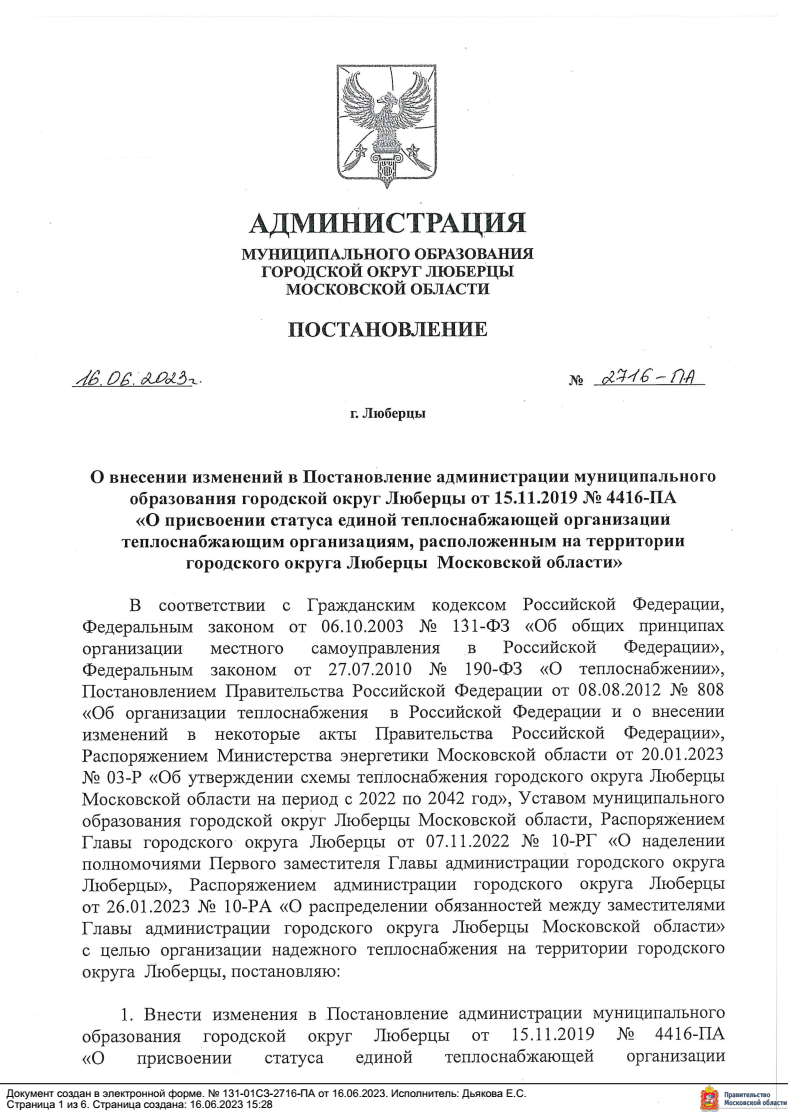 Рисунок 10.1.2 - Постановление администрации городского округа Люберцы №2716-ПА от 16.06.2023 г.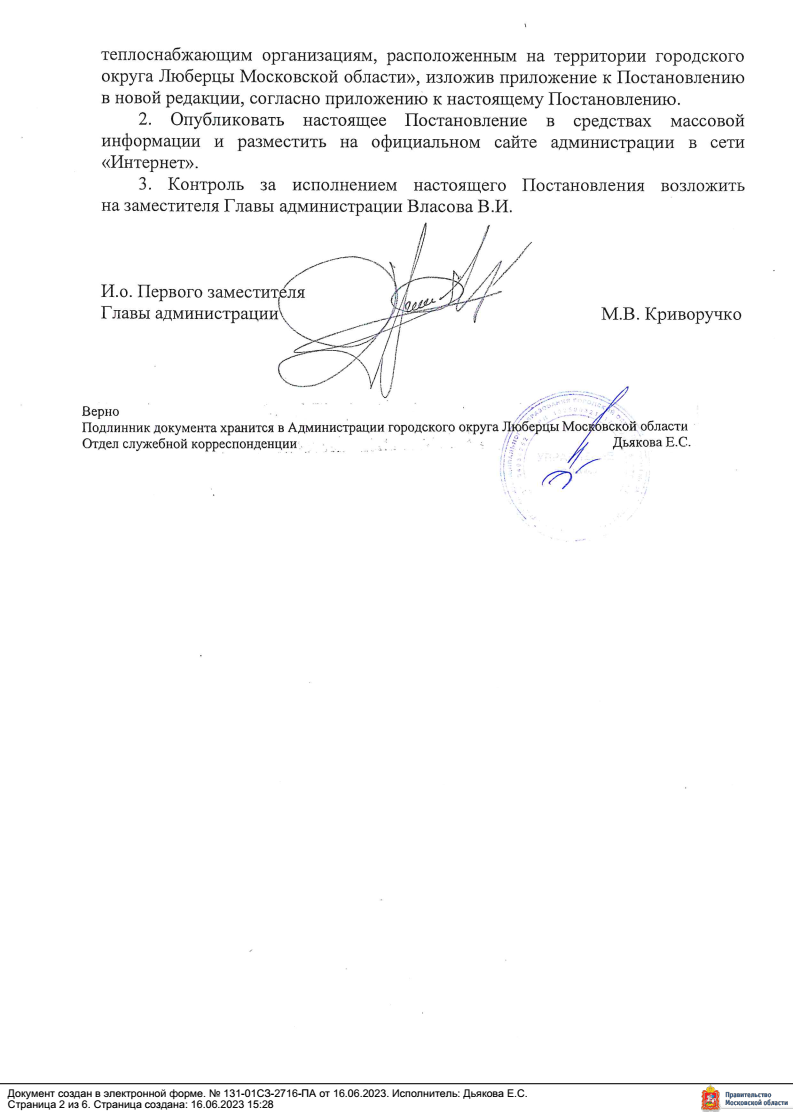 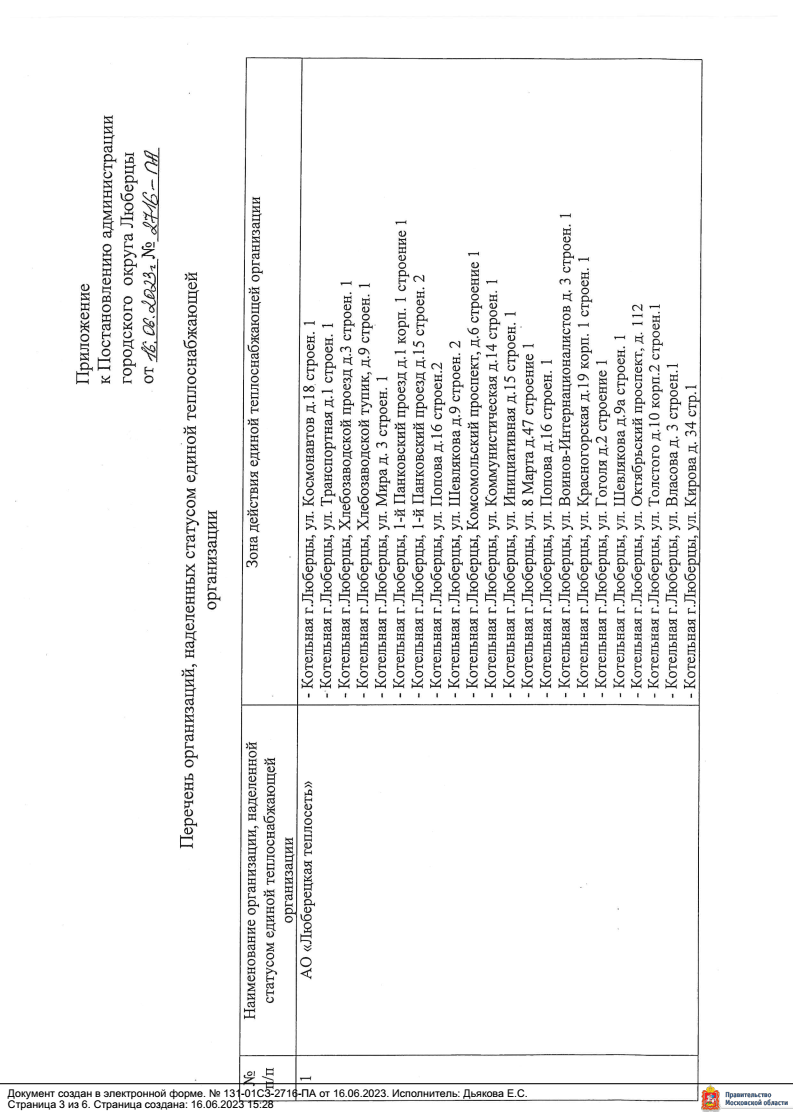 Рисунок 10.1.3 – Приложение к постановлению администрации городского округа Люберцы №2716-ПА от 16.06.2023 г.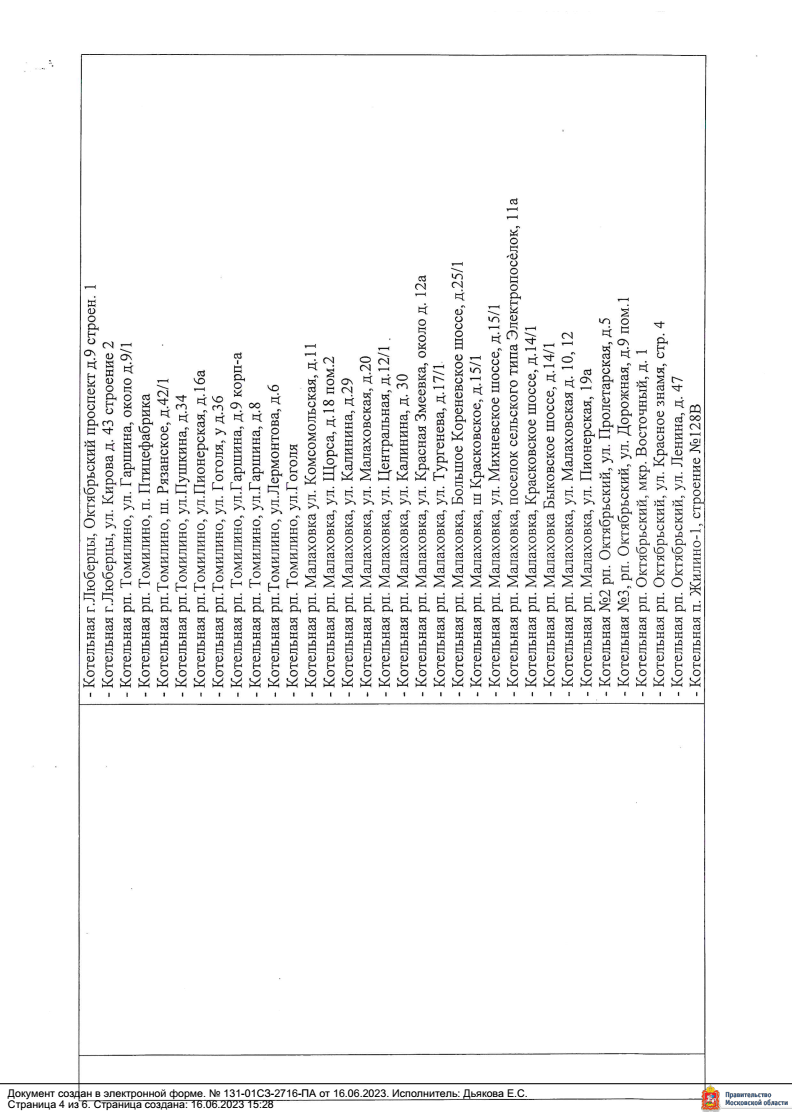 Рисунок 15.1.4 – Приложение к постановлению администрации городского округа Люберцы №2716-ПА от 16.06.2023 г.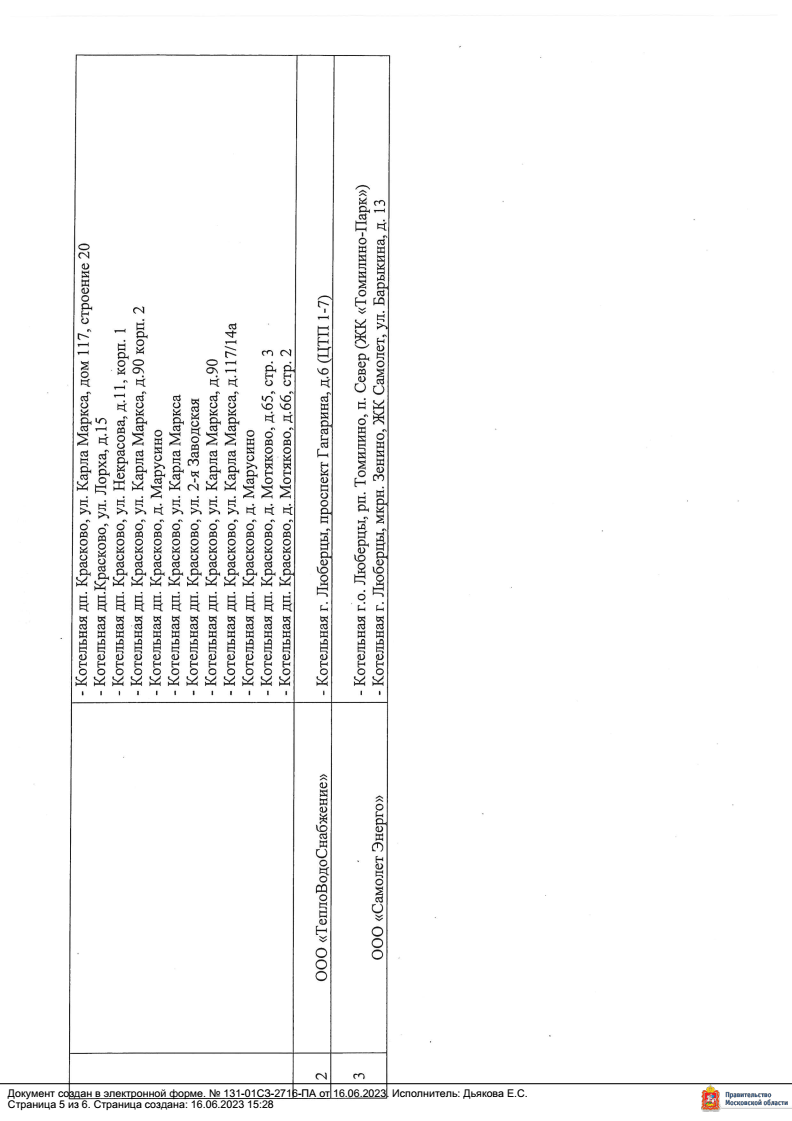 Рисунок 10.1.5 – Приложение к постановлению администрации городского округа Люберцы №2716-ПА от 16.06.2023 г.10.2. Реестр зон деятельности единой теплоснабжающей организации (организаций)Реестр зон деятельности единой теплоснабжающей организации (организаций) представлен в таблице 10.2.1Таблица 10.2.1 - Реестр зон деятельности единой теплоснабжающей организации (организаций)10.3. Основания, в том числе критерии, в соответствии с которыми теплоснабжающей организации присвоен статус единой теплоснабжающей организациейРешение по определению единой теплоснабжающей организации осуществляется на основании критериев, установленных в «Правилах организации теплоснабжения в Российской Федерации», утверждённых Постановлением Правительства Российской Федерации от 8 августа 2012 г. № 808 «Об организации теплоснабжения в Российской Федерации и о внесении изменений в некоторые акты Правительства Российской Федерации». Согласно пункту 7 «Правил организации теплоснабжения в Российской Федерации» критериями определения единой теплоснабжающей организации являются: - владение на праве собственности или ином законном основании источниками тепловой энергии с наибольшей тепловой мощностью и (или) тепловыми сетями с наибольшей емкостью в границах зоны деятельности единой теплоснабжающей организации; - размер собственного капитала; - способность в лучшей мере обеспечить надежность теплоснабжения в соответствующей системе теплоснабжения.Для определения указанных критериев уполномоченный орган при разработке схемы теплоснабжения вправе запрашивать у теплоснабжающих и теплосетевых организаций соответствующие сведения.Согласно пункту 8 «Правил организации теплоснабжения в Российской Федерации» в случае, если заявка на присвоение статуса единой теплоснабжающей организации подана организацией, которая владеет на праве собственности или ином законном основании источниками тепловой энергии с наибольшей рабочей тепловой мощностью и тепловыми сетями с наибольшей емкостью в границах зоны деятельности единой теплоснабжающей организации, статус единой теплоснабжающей организации присваивается данной организации. Показатели рабочей мощности источников тепловой энергии и емкости тепловых сетей определяются на основании данных схемы (проекта схемы) теплоснабжения поселения, городского округа. Согласно пункту 9 «Правил организации теплоснабжения в Российской Федерации» в случае, если заявки на присвоение статуса единой теплоснабжающей организации поданы от организации, которая владеет на праве собственности или ином законном основании источниками тепловой энергии с наибольшей рабочей тепловой мощностью, и от организации, которая владеет на праве собственности или ином законном основании тепловыми сетями с наибольшей емкостью в границах зоны деятельности единой теплоснабжающей организации, статус единой теплоснабжающей организации присваивается той организации из указанных, которая имеет наибольший размер собственного капитала. В случае если размеры собственных капиталов этих организаций различаются не более чем на 5 процентов, статус единой теплоснабжающей организации присваивается организации, способной в лучшей мере обеспечить надежность теплоснабжения в соответствующей системе теплоснабжения. Размер собственного капитала определяется по данным бухгалтерской отчетности, составленной на последнюю отчетную дату перед подачей заявки на присвоение организации статуса единой теплоснабжающей организации с отметкой налогового органа о ее принятии.Согласно пункту 11 «Правил организации теплоснабжения в Российской Федерации» в случае, если организациями не подано ни одной заявки на присвоение статуса единой теплоснабжающей организации, статус единой теплоснабжающей организации присваивается организации, владеющей в соответствующей зоне деятельности источниками тепловой энергии с наибольшей рабочей тепловой мощностью и (или) тепловыми сетями с наибольшей тепловой емкостью.В г.о. Люберцы статусом единой теплоснабжающей организации рекомендуется наделить АО "Люберецкая теплосеть", ООО "ТВС" и ООО «Самолет Энерго».10.4. Информация о поданных теплоснабжающими организациями заявках на присвоение статуса единой теплоснабжающей организацииВ рамках актуализации Схемы теплоснабжения городского округа Люберцы была подана заявка на присвоение статуса ЕТО от ТСО ООО «Самолет Энерго» в отношении источника теплоснабжения «Котельная г. Люберцы, ул. Барыкина, 13» (рис. 10.4.1) и АО «МОЭГ» в отношении источника теплоснабжения «Котельная АО "МОЭГ", территория техно-логистического комплекса «Томилино» (рис. 10.4.2).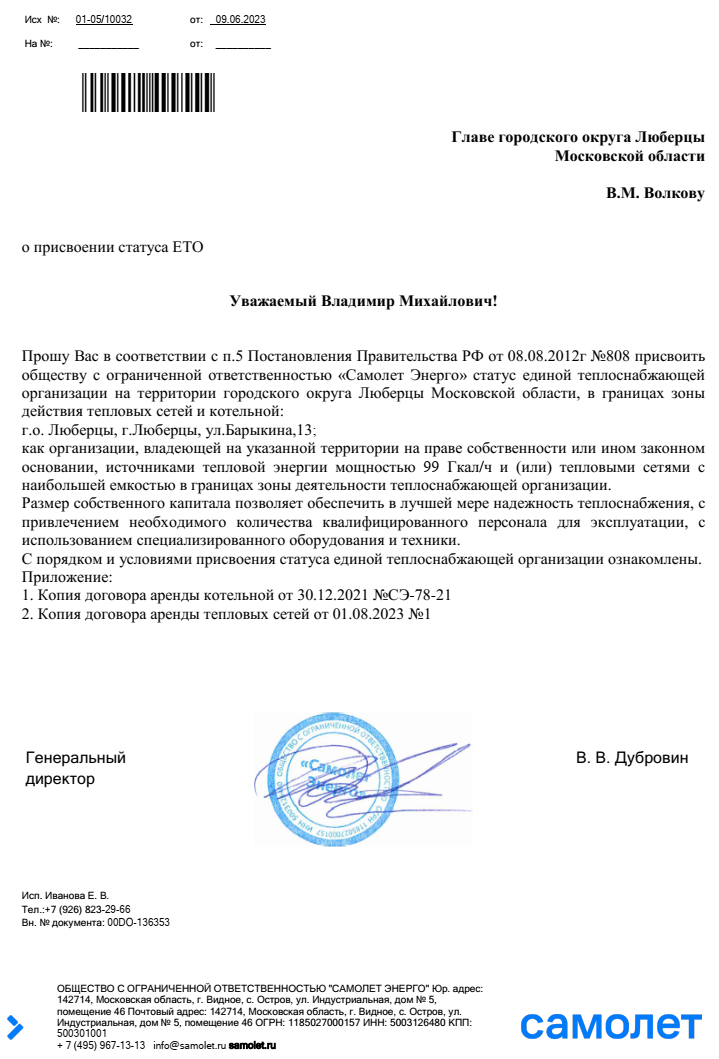 Рисунок 10.4.1 – заявка на присвоение статуса ЕТО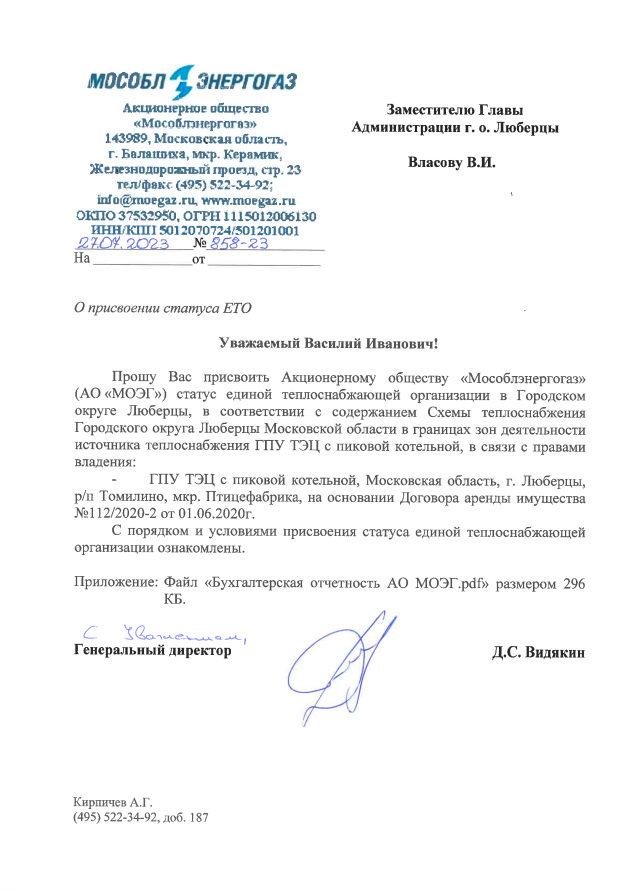 Рисунок 10.4.2 – заявка на присвоение статуса ЕТО10.5. Реестр систем теплоснабжения, содержащий перечень теплоснабжающих организаций, действующих в каждой системе теплоснабжения, расположенных в границах поселения, городского округаТаблица 10.5.1 – Реестр систем теплоснабжения11. Решения о распределении тепловой нагрузки между источниками тепловой энергииТаблица 11.1.1 – Мероприятия по реконструкции и (или) модернизации, строительству тепловых сетей, обеспечивающих перераспределение тепловой нагрузки из зон с дефицитом тепловой мощности в зоны с избытком тепловой мощности12. Решения по бесхозяйным объектам теплоснабжения (в случае их выявления) перечень организаций, уполномоченных на их эксплуатацию в порядке, установленном Федеральным законом «О теплоснабжении»В соответствии со статьей 15 п.6 Федерального закона от 27 июля 2010 года №190-ФЗ «О теплоснабжении» «В случае выявления бесхозяйных тепловых сетей (тепловых сетей, не имеющих эксплуатирующей организации) орган местного самоуправления поселения или городского округа до признания права собственности на указанные бесхозяйные тепловые сети в течение тридцати дней с даты их выявления обязан определить теплосетевую организацию, тепловые сети которой непосредственно соединены с указанными бесхозяйными тепловыми сетями, или единую теплоснабжающую организацию в системе теплоснабжения, в которую входят указанные бесхозяйные тепловые сети и которая осуществляет содержание и обслуживание указанных бесхозных тепловых сетей. Орган регулирования обязан включить затраты на содержание и обслуживание бесхозяйных сетей в тарифы соответствующей организации на следующий период регулирования.13. Синхронизация схемы теплоснабжения со схемой газоснабжения и газификации субъекта Российской Федерации и (или) поселения, схемой и программой развития электроэнергетики, а также со схемой водоснабжения и водоотведения поселения, городского округа13.1. Описание решений (на основе утвержденной региональной (межрегиональной) программы газификации жилищно-коммунального хозяйства, промышленных и иных организаций) о развитии соответствующей системы газоснабжения в части обеспечения топливом источников тепловой энергииНа территории г.о.Люберцы отсутствуют мероприятия по развитию систем газоснабжения.13.2. Описание проблем организации газоснабжения источников тепловой энергииДля обеспечения природным газом существующих и планируемых потребителей городского округа Люберцы необходимо дальнейшее строительство распределительных газопроводов высокого (1,2 МПа; 0,6 МПа), среднего (0,3 МПа) и низкого давления, а также строительство ГРП.13.3. Предложения по корректировке утвержденной (разработке) региональной (межрегиональной) программы газификации жилищно-коммунального хозяйства, промышленных и иных организаций для обеспечения согласованности такой программы с указанными в схеме теплоснабжения решениями о развитии источников тепловой энергии и систем теплоснабженияНаправление развития газификации г.о. Люберцы отвечает необходимости потребности в природном газе для случаев развития систем теплоснабжения.13.4.Описание решений (вырабатываемых с учетом положений утвержденной схемы и программы развития Единой энергетической системы России) о строительстве, реконструкции, техническом перевооружении и (или) модернизации, выводе из эксплуатации источников тепловой энергии и генерирующих объектов, включая входящее в их состав оборудование, функционирующих в режиме комбинированной выработки электрической и тепловой энергии, в части перспективных балансов тепловой мощности в схемах теплоснабженияПредложения по строительству источников тепловой энергии, функционирующих в режиме комбинированной выработки электрической и тепловой энергии на базе существующих и перспективных тепловых нагрузок в г.о. Люберцы не рассматриваются в связи с отсутствием потребности в данном мероприятии.13.5.Предложения по строительству генерирующих объектов, функционирующих в режиме комбинированной выработки электрической и тепловой энергии, указанных в схеме теплоснабжения, для их учета при разработке схемы и программы перспективного развития электроэнергетики субъекта Российской Федерации, схемы и программы развития Единой энергетической системы России, содержащие в том числе описание участия указанных объектов в перспективных балансах тепловой мощности и энергииПредложения по строительству источников тепловой энергии, функционирующих в режиме комбинированной выработки электрической и тепловой энергии на базе существующих и перспективных тепловых нагрузок в г.о. Люберцы не рассматриваются в связи с отсутствием потребности в данном мероприятии.13.6.Описание решений (вырабатываемых с учетом положений утвержденной схемы водоснабжения поселения, городского округа) о развитии соответствующей системы водоснабжения в части, относящейся к системам теплоснабженияДля обеспечения перспективных источников теплоснабжения ХВС необходимо более точное определение их места расположения. Далее необходимо запросить у соответствующих ресурсоснабжающих организаций технических условий о возможности подключения к системам ХВС и водоотведения.13.7.Предложения по корректировке утвержденной (разработке) схемы водоснабжения поселения, городского округа для обеспечения согласованности такой схемы и указанных в схеме теплоснабжения решений о развитии источников тепловой энергии и систем теплоснабженияНаправление развития водоснабжения г.о. Люберцы отвечает необходимоти потребностей в природном газе для случаев развития систем теплоснабжения.14.Индикаторы развития систем теплоснабжения поселения, городского округаТаблица 14.1 - Прекращения подачи тепловой энергии, теплоносителя в результате технологических нарушений на тепловых сетяхТаблица 14.2 - Удельный расход условного топлива на единицу тепловой энергии, отпускаемой с коллекторов источниковТаблица 14.3 - Отношение величины технологических потерь тепловой энергии, теплоносителя к материальной характеристике тепловой сетиТаблица 14.4 - Коэффициент использования установленной тепловой мощностиТаблица 14.5 - Удельная материальная характеристика тепловых сетей, приведенная к расчетной тепловой нагрузкеТаблица 14.6 - Доля отпуска тепловой энергии, осуществляемого потребителям по приборам учета, в общем объеме отпущенной тепловой энергииТаблица 14.7 - Средневзвешенный срок эксплуатации тепловых сетей14.8 - Отношение материальной характеристики тепловых сетей, реконструированных за год, к общей материальной характеристике тепловых сетейТаблица 14.9 - Отношение установленной тепловой мощности оборудования источников тепловой энергии, реконструированного за год, к общей установленной тепловой мощности источников тепловой энергии15. Ценовые (тарифные) последствия15.1. Тарифно-балансовые расчетные модели теплоснабженияпотребителей по каждой системе теплоснабженияТаблица 15.1.1 – Тарифно-балансовая модель системы теплоснабжения 15.2. Тарифно-балансовые расчетные модели теплоснабженияпотребителей по каждой единой теплоснабжающей организацииТаблица 15.2.1 - Тарифно-балансовые расчетные модели теплоснабженияпотребителей по каждой единой теплоснабжающей организации15.3. Результаты оценки ценовых (тарифных) последствий реализации проектов схемы теплоснабжения на основании разработанных тарифно-балансовых моделейАнализируя ценовые (тарифные) последствия на основании разработанных тарифно-балансовых моделей для населения наиболее благоприятен первый вариант развития, как вариант с наименьшим тарифом по разработанным вариантам развития системы теплоснабжения.№ п/пНаименование организацииАдрес1ООО "Любэнергоснаб"М.О., г. Люберцы, ул. Красная, д.1, Литера Я2ООО "Теплоэнергосервис"109145, Москва г, ул.Привольная, д.2, к.5ПОМ.10, ком.80А3ООО "ТВС" 117342, г. Москва, ул. Бутлерова, д.17, эт.3, ком.95, оф.674ООО "ТермоТрон"143441, Московская обл, Красногорск г, Путилково д, Сходненская ул, дом № 4, каб 15АО "Люберецкая теплосеть"Московская область., г.Люберцы, ул. Строителей, д.86Публичное Акционерное Общество "Малаховский экспериментальный завод"140032 Московская обл. Люберецкий р-н п. Малаховка ул. Шоссейная д.407ГБУЗ МОС «Центр медицинской и социальной реабилитации» 140032, Московская область, Малаховка, ул. Щорса, д. 188ПАО "Мосэнерго"119526 г .Москва, пр. Вернадского, д. 101, корп. 39ООО "ТСК Мосэнерго"119618, Российская Федерация, г. Москва, вн. тер. г. поселение Московский, 47-й км МКАД, д. 31А, стр. 110АО "МОЭГ"143989, Московская область, г.Балашиха, мкр.Керамик, Железнодорожный проезд, стр. 2311ООО "Самолет Энерго"142714, Московская область, Ленинский район, село Остров, ул. Индустриальная, д. 5, помещение 4612ФГБУ ЦЖКУ Мин. обороны РФ105175, г. Москва, ул. Спартаковская, д. 2б№ п/пИсточник тепловой энергииАдрес объектаБалансовая ответственность (собственник)Балансовая ответственность (собственник)№ п/пИсточник тепловой энергииАдрес объектаОбъектСети теплоснабжения1Котельная г.Люберцы, ул. Космонавтов д.18 строен. 1г.Люберцы, ул. Космонавтов д.18 строен. 1АО "Люберецкая теплосеть"АО "Люберецкая теплосеть"1.1ЦТП №1 ул. Космонавтов д.27 стр.1г.Люберцы, ул. Космонавтов д.27 стр.1АО "Люберецкая теплосеть"АО "Люберецкая теплосеть"1.2ЦТП №2 ул. Космонавтов д.38 стр.2г.Люберцы, ул. Космонавтов д.38 стр.2АО "Люберецкая теплосеть"АО "Люберецкая теплосеть"1.3ЦТП №3 ул. Южная д.22 стр. 1г.Люберцы, ул. Южная д.22 стр. 1АО "Люберецкая теплосеть"АО "Люберецкая теплосеть"1.4ЦТП №4 ул. Южная д.6 стр.1г.Люберцы, ул. Южная д.6 стр.1АО "Люберецкая теплосеть"АО "Люберецкая теплосеть"1.5ЦТП №5 ул. Строителей д.6 стр.1г.Люберцы, ул. Строителей д.6 стр.1АО "Люберецкая теплосеть"АО "Люберецкая теплосеть"1.6ЦТП №6 ул. Южная д.21 стр. 1г.Люберцы, ул. Южная д.21 стр. 1АО "Люберецкая теплосеть"АО "Люберецкая теплосеть"1.7ЦТП №7 ул. Южная д.21 стр.2г.Люберцы, ул. Южная д.21 стр.2АО "Люберецкая теплосеть"АО "Люберецкая теплосеть"1.8ЦТП №8 ул. Космонавтов д.52 стр.1г.Люберцы, ул. Космонавтов д.52 стр.1АО "Люберецкая теплосеть"АО "Люберецкая теплосеть"1.9ЦТП №9 ул. Мира д.6 стр. 1г.Люберцы, ул. Мира д.6 стр. 1АО "Люберецкая теплосеть"АО "Люберецкая теплосеть"1.10ЦТП №10 Октябрьский пр-т д.366, пом.5, ком.1г.Люберцы, Октябрьский пр-т д.366, пом.5, ком.1АО "Люберецкая теплосеть"АО "Люберецкая теплосеть"1.11ЦТП №11 ул. Мира возле д.11 бойлернаяг.Люберцы, ул. Мира возле д.11 бойлернаяАдминистрация г.о. ЛюберцыАО "Люберецкая теплосеть"2Котельная г.Люберцы, ул. Транспортная д.1 строен. 1 г.Люберцы, ул. Транспортная д.1 строен. 1АО "Люберецкая теплосеть"АО "Люберецкая теплосеть"3Котельная г.Люберцы, Хлебозаводской проезд д.3 строен. 1 г.Люберцы, Хлебозаводской проезд д.3 строен. 1АО "Люберецкая теплосеть"АО "Люберецкая теплосеть"3.1ЦТП №1 ул. Электрификации д.6 стр.1г.Люберцы, ул. Электрификации д.6 стр.1АО "Люберецкая теплосеть"АО "Люберецкая теплосеть"4Котельная г.Люберцы, Хлебозаводской тупик, д.9 строен. 1 г.Люберцы, Хлебозаводской тупик, д.9 строен. 1АО "Люберецкая теплосеть"АО "Люберецкая теплосеть"4.1ЦТП №1 Октябрьский пр-т д.339 стр. 1г.Люберцы, Октябрьский пр-т д.339 стр. 1АО "Люберецкая теплосеть"АО "Люберецкая теплосеть"4.2ЦТП №2 Хлебозаводской пр-д д.9 стр.1г.Люберцы, лебозаводской пр-д д.9 стр.1АО "Люберецкая теплосеть"АО "Люберецкая теплосеть"4.3ЦТП №3 Хлебозаводской туп., д. 3 стр.1г.Люберцы, Хлебозаводской туп., д. 3 стр.1АО "Люберецкая теплосеть"АО "Люберецкая теплосеть"4.4ЦТП №4 Октябрьский пр-т д.375 к.6г.Люберцы, Октябрьский пр-т д.375 к.6АО "Люберецкая теплосеть"АО "Люберецкая теплосеть"5Котельная г.Люберцы, ул. Мира д. 3 строен. 1 г.Люберцы, ул. Мира д. 3 строен. 1АО "Люберецкая теплосеть"АО "Люберецкая теплосеть"6Котельная г.Люберцы, 1-й Панковский проезд д.1 корп. 1 строение 1 г.Люберцы, 1-й Панковский проезд д.1 корп. 1 строение 1АО "Люберецкая теплосеть"АО "Люберецкая теплосеть"6.1ЦТП №1 1-й Панковский пр-д д.1 к.1 стр.3г.Люберцы, 1-й Панковский пр-д д.1 к.1 стр.3АО "Люберецкая теплосеть"АО "Люберецкая теплосеть"6.2ЦТП №2 Октябрьский пр-т д.403 к.8 стр.1г.Люберцы, Октябрьский пр-т д.403 к.8 стр.1АО "Люберецкая теплосеть"АО "Люберецкая теплосеть"6.3ЦТП №3 Октябрьский пр-т д.409г.Люберцы, Октябрьский пр-т д.409АО "Люберецкая теплосеть"АО "Люберецкая теплосеть"6.4ЦТП №4 Октябрьский пр-т д.388 стр. 1г.Люберцы, Октябрьский пр-т д.388 стр. 1АО "Люберецкая теплосеть"АО "Люберецкая теплосеть"7Котельная г.Люберцы, 1-й Панковский проезд д.15 строен. 2 г.Люберцы, 1-й Панковский проезд д.15 строен. 2АО "Люберецкая теплосеть"АО "Люберецкая теплосеть"8Котельная г.Люберцы, ул. Попова д.16 строен.2 г.Люберцы, ул. Попова д.16 строен.2АО "Люберецкая теплосеть"АО "Люберецкая теплосеть"8.1ЦТП №1 ул. Побратимов д.14 стр.2г.Люберцы, ул. Побратимов д.14 стр.2АО "Люберецкая теплосеть"АО "Люберецкая теплосеть"8.2ЦТП №2 ул. Побратимов д.14 стр.1г.Люберцы, ул. Побратимов д.14 стр.1АО "Люберецкая теплосеть"АО "Люберецкая теплосеть"8.3ЦТП №3 ул. Побратимов д. 13 стр.1г.Люберцы, ул. Побратимов д. 13 стр.1АО "Люберецкая теплосеть"АО "Люберецкая теплосеть"8.4ЦТП №4 ул. Гоголя д. 12 стр. 1г.Люберцы, ул. Гоголя д. 12 стр. 1АО "Люберецкая теплосеть"АО "Люберецкая теплосеть"8.5ЦТП №5 ул. Толстого д. 10 к.2 стр.2г.Люберцы, ул. Толстого д. 10 к.2 стр.2АО "Люберецкая теплосеть"АО "Люберецкая теплосеть"8.6ЦТП №6 ул. Побратимов д.29 стр.1г.Люберцы, ул. Побратимов д.29 стр.1АО "Люберецкая теплосеть"АО "Люберецкая теплосеть"8.7ЦТП №7 ул. Побратимов д.30 стр.1г.Люберцы, ул. Побратимов д.30 стр.1АО "Люберецкая теплосеть"АО "Люберецкая теплосеть"8.8ЦТП №8 ул. Побратимов д.25 стр.1г.Люберцы, ул. Побратимов д.25 стр.1АО "Люберецкая теплосеть"АО "Люберецкая теплосеть"8.9ЦТП №9 ул. Попова д.24 стр. 1г.Люберцы, ул. Попова д.24 стр. 1АО "Люберецкая теплосеть"АО "Люберецкая теплосеть"8.10ЦТП №10 ул. Попова д.19 стр.1г.Люберцы, ул. Попова д.19 стр.1АО "Люберецкая теплосеть"АО "Люберецкая теплосеть"8.11ЦТП №11 ул. Воинов Интернационалистов д. 3 стр.2г.Люберцы, ул. Воинов Интернационалистов д. 3 стр.2АО "Люберецкая теплосеть"АО "Люберецкая теплосеть"8.12ЦТП №12 ул. Митрофанова д.20 стр.1г.Люберцы, ул. Митрофанова д.20 стр.1АО "Люберецкая теплосеть"АО "Люберецкая теплосеть"8.13ЦТП №13 ул. Воинов Интернационалистов д. 15 стр.1г.Люберцы, ул. Воинов Интернационалистов д. 15 стр.1АО "Люберецкая теплосеть"АО "Люберецкая теплосеть"8.14ЦТП №14 ул. Черёмухина д.2 стр. 1г.Люберцы, ул. Черёмухина д.2 стр. 1АО "Люберецкая теплосеть"АО "Люберецкая теплосеть"8.15ЦТП №15 ул. Митрофанова д.21 к.2 стр.1г.Люберцы, ул. Митрофанова д.21 к.2 стр.1АО "Люберецкая теплосеть"АО "Люберецкая теплосеть"8.16ЦТП №16 ул. Красногорская д.22 стр.1г.Люберцы, ул. Красногорская д.22 стр.1АО "Люберецкая теплосеть"АО "Люберецкая теплосеть"8.17ЦТП №17 ул. Черёмухина д.8 к.2 стр.2г.Люберцы, ул. Черёмухина д.8 к.2 стр.2АО "Люберецкая теплосеть"АО "Люберецкая теплосеть"8.18ИТП Комсомольский пр-т д. 15, 17г.Люберцы, Комсомольский пр-т д. 15, 17АО "Люберецкая теплосеть"АО "Люберецкая теплосеть"8.19ИТП ул. Черёмухина д.2 стр.1г.Люберцы, ул. Черёмухина д.2 стр.1АО "Люберецкая теплосеть"АО "Люберецкая теплосеть"8.20ИТП ул. Воинов Интернационалистов д.15 стр.1г.Люберцы, ул. Воинов Интернационалистов д.15 стр.1АО "Люберецкая теплосеть"АО "Люберецкая теплосеть"8.21ИТП ул. Митрофанова д.22 к.1г.Люберцы, ул. Митрофанова д.22 к.1АО "Люберецкая теплосеть"АО "Люберецкая теплосеть"8.22ИТП ул. Побратимов д.7г.Люберцы, ул. Побратимов д.7ООО "Маршрут развитие"АО "Люберецкая теплосеть"8.23ИТП ул. Митрофанова д. 15г.Люберцы, ул. Митрофанова д. 15АО "ЛГЖТ"Тепловые сети отсутствуют8.24ИТП ФОК ул. Побратимов д.17аг.Люберцы, ул. Побратимов д.17аООО "Базис"АО "Люберецкая теплосеть"9Котельная г.Люберцы, ул. Шевлякова д.9 строен. 2г.Люберцы, ул. Шевлякова д.9 строен. 2АО "Люберецкая теплосеть"АО "Люберецкая теплосеть"10Котельная г.Люберцы, Комсомольский проспект, д.6 строение 1 г.Люберцы, Комсомольский проспект, д.6 строение 1АО "Люберецкая теплосеть"АО "Люберецкая теплосеть" / АО "Люберецкая теплосеть"(на тех.обсл.) / Администрация г.о. Люберцы10.1ЦТП - Комсомольский пр-т д.6 стр. 1г.Люберцы, Комсомольский пр-т д.6 стр. 1АО "Люберецкая теплосеть"АО "Люберецкая теплосеть" / АО "Люберецкая теплосеть"(на тех.обсл.) / Администрация г.о. Люберцы11Котельная г.Люберцы, ул. Коммунистическая д.14 строен. 1г.Люберцы, ул. Коммунистическая д.14 строен. 1АО "Люберецкая теплосеть"АО "Люберецкая теплосеть"12Котельная г.Люберцы, ул. Инициативная д.15 строен. 1 г.Люберцы, ул. Инициативная д.15 строен. 1АО "Люберецкая теплосеть"АО "Люберецкая теплосеть"13Котельная г.Люберцы, ул. 8 Марта д.47 строение 1г.Люберцы, ул. 8 Марта д.47 строение 1АО "Люберецкая теплосеть"АО "Люберецкая теплосеть"14Котельная г.Люберцы, ул. Попова д.16 строен. 1 г.Люберцы, ул. Попова д.16 строен. 1АО "Люберецкая теплосеть"АО "Люберецкая теплосеть"15Котельная г.Люберцы, ул. Воинов-Интернационалистов д. З строен. 1 г.Люберцы, ул. Воинов-Интернационалистов д. З строен. 1АО "Люберецкая теплосеть"АО "Люберецкая теплосеть"16Котельная г.Люберцы, ул. Красногорская д.19 корп. 1 строен. 1 г.Люберцы, ул. Красногорская д.19 корп. 1 строен. 1АО "Люберецкая теплосеть"АО "Люберецкая теплосеть"16.1ЦТП №1 ул. Митрофанова д.2 стр.1г.Люберцы, ул. Митрофанова д.2 стр.1АО "Люберецкая теплосеть"АО "Люберецкая теплосеть"17Котельная г.Люберцы, ул. Гоголя д.2 строение 1 г.Люберцы, ул. Гоголя д.2 строение 1АО "Люберецкая теплосеть"АО "Люберецкая теплосеть"17.1ИТП ул.8 Марта д.61г.Люберцы, ул.8 Марта д.61ООО «Восход»ООО «Восход»17.2ИТП ул.8 Марта д.59г.Люберцы, ул.8 Марта д.59НП «Содружество ЖУО»АО "Люберецкая теплосеть"18Котельная г.Люберцы, ул. Шевлякова д.9а строен. 1г.Люберцы, ул. Шевлякова д.9а строен. 1АО "Люберецкая теплосеть"АО "Люберецкая теплосеть"18.1ЦТП - ул. Шевлякова д.9 стр.2г.Люберцы, ул. Шевлякова д.9 стр.2АО "Люберецкая теплосеть"АО "Люберецкая теплосеть"19Котельная г.Люберцы, ул. Барыкина, 13г.Люберцы, ул. Барыкина, 13ООО "Самолет Энерго"АО "Люберецкая теплосеть" / Администрация г.о. Люберцы / Аренда ООО "Самолет Энерго"20Котельная г.Люберцы, ул. Октябрьский проспект, д. 112 г.Люберцы, ул. Октябрьский проспект, д. 112АО "Люберецкая теплосеть"АО "Люберецкая теплосеть"20.1ЦТП - Октябрьский пр-т, д. 112г.Люберцы, Октябрьский пр-т, д. 112АО "Люберецкая теплосеть"АО "Люберецкая теплосеть"21Котельная г.Люберцы, ул. Толстого д.10 корп.2 строен.1 г.Люберцы, ул. Толстого д.10 корп.2 строен.1АО "Люберецкая теплосеть"АО "Люберецкая теплосеть"22Котельная г.Люберцы, ул. Власова д. 3 строен.1 г.Люберцы, ул. Власова д. 3 строен.1АО "Люберецкая теплосеть"АО "Люберецкая теплосеть"23Котельная г.Люберцы, ул. Кирова д. 34 стр.1г.Люберцы, ул. Кирова д. 34 стр.1АО "Люберецкая теплосеть"АО "Люберецкая теплосеть"24Котельная г.Люберцы, Октябрьский проспект д.9 строен. 1г.Люберцы, Октябрьский проспект д.9 строен. 1АО "Люберецкая теплосеть"АО "Люберецкая теплосеть"24.1ИТП - Октябрьский пр-т д.9 стр. 1г.Люберцы, Октябрьский пр-т д.9 стр. 1АО "Люберецкая теплосеть"АО "Люберецкая теплосеть"25Котельная г.Люберцы, ул. Кирова д. 43 строение 2г.Люберцы, ул. Кирова д. 43 строение 2АО "Люберецкая теплосеть"АО "Люберецкая теплосеть"26Котельная ООО "Теплоэнергосервис", 1-й Панковский проезд, дом 1Вг.Люберцы, 1-й Панковский проезд, дом 1ВООО "Теплоэнергосервис"Бесхозяйное имущество / Администрация г.о.Люберцы / АО "Люберецкая теплосеть"(тех.обсл.)27Котельная ООО "ТВС", пр-кт Гагарина, 6г.Люберцы, пр-т Гагарина, 6ООО "ЭнергоСтрой"ООО "ЭнергоСтрой"27.1ЦТП-1 М.О. г. Люберцы,  прспект Гагарина,19г. Люберцы, прспект Гагарина,19ООО "ЭнергоСтрой"ООО "ЭнергоСтрой"27.2ЦТП-2 М.О. г. Люберцы,  прспект Гагарина,13г. Люберцы, прспект Гагарина,13ООО "ЭнергоСтрой"ООО "ЭнергоСтрой"27.3ЦТП-3 М.О. г. Люберцы,  прспект Гагарина, 26, к.2г. Люберцы, прспект Гагарина,26,к.2ООО "ЭнергоСтрой"ООО "ЭнергоСтрой"27.4ЦТП-4 М.О. г. Люберцы,  вблизи прспект Гагарина, 22, к.2г. Люберцы, вблизи прспект Гагарина,22, к.2ООО "ЭнергоСтрой"ООО "ЭнергоСтрой"27.5ЦТП-5 М.О. г. Люберцы,  вблизи прспект Победы, 13г. Люберцы, вблизи прспект Победы, 13ООО "ЭнергоСтрой"ООО "ЭнергоСтрой"27.6ЦТП-6 М.О. г. Люберцы,  вблизи прспект Победы, 14г. Люберцы, вблизи прспект Победы, 14ООО "ЭнергоСтрой"ООО "ЭнергоСтрой"27.7ЦТП-7 М.О. г. Люберцы,  вблизи прспект Гагарина, 10г. Люберцы, вблизи прспект Гагарина, 10ООО "ЭнергоСтрой"ООО "ЭнергоСтрой"ИТП 40 шт.ИТП 40 шт.ИТП 40 шт.АО "Люберецкий городской жилищный трест"Сети отсутствуют28Котельная ул. 8 Марта, д. 10 к. 2г.Люберцы, ул. 8 Марта, дом 8АООО "РегионИнвест"ООО "Термотрон"29Котельная ООО "ОЮБ "Партнер", ул. Урицкого, д. 3г.Люберцы, ул. Урицкого, д. 3ООО "ОЮБ "Партнер"ООО "Теплоэнергосервис"30Котельная ООО "ТермоТрон"г.Люберцы, ул.Юности, 13 корп.2ООО "ТермоТрон"ООО "ТермоТрон" / Администрация г.о. Люберцы / АО "Люберецкая теплосеть"31ТЭЦ-22г. Дзержинский, ул. Энергетиков, 5ПАО "Мосэнерго"ООО "ТСК Мосэнерго"31.1ИТП - ул. Комсомольская (ОАО ДОК-13)г.Люберцы, ул. КомсомольскаяООО "УК Мартин"ООО "УК Мартин"31.2ИТП - ул.Авиаторов д.15г.Люберцы, ул. Авиаторов д.15ООО "Деловой центр на Смирновской"ООО "ТСК Мосэнерго" / АО "Люберецкая теплосеть"31.3ИТП - ул.Юбилейная д.26г.Люберцы, ул. Юбилейная д.26ООО "Деловой центр на Смирновской"ООО "ТСК Мосэнерго" / АО "Люберецкая теплосеть"31.4ИТП - ул. Волковская д.2бг.Люберцы, ул. Волковская д.2бООО "Фламинго-К"ООО "Фламинго-К"31.5ЦТП №13 ул. Смирновская д.30 к.1г.Люберцы, ул. Смирновская д.30 к.1АО "Люберецкая теплосеть" ООО "ТСК Мосэнерго" / АО "Люберецкая теплосеть"(тех.обсл.)31.6ЦТП №12 ул. Кирова д.22аг.Люберцы, ул. Кирова д.22аАО "Люберецкая теплосеть"(аренда)ООО "ТСК Мосэнерго" / АО "Люберецкая теплосеть"31.7ЦТП №1 ул. Авиаторов д.1 стр.1г.Люберцы, ул. Авиаторов д.1 стр.1АО "Люберецкая теплосеть"ООО "ТСК Мосэнерго" / АО "Люберецкая теплосеть"31.8ЦТП №2 ул. Юбилейная д. 16 стр.1г.Люберцы, ул. Юбилейная д. 16 стр.1АО "Люберецкая теплосеть"ООО "ТСК Мосэнерго" / АО "Люберецкая теплосеть"31.9ЦТП №3 ул. Авиаторов 11 стр. 1г.Люберцы, ул. Авиаторов 11 стр. 1АО "Люберецкая теплосеть"ООО "ТСК Мосэнерго" / АО "Люберецкая теплосеть"31.10ЦТП №4 Октябрьский пр-т д.209г.Люберцы, Октябрьский пр-т д.209АО "Люберецкая теплосеть"ООО "ТСК Мосэнерго" / АО "Люберецкая теплосеть"31.11ЦТП №5 ул. Шоссейная д.7 стр.1г.Люберцы, ул. Шоссейная д.7 стр.1АО "Люберецкая теплосеть"ООО "ТСК Мосэнерго" / АО "Люберецкая теплосеть"31.12ЦТП №6 ул. Московская д.9 стр.1г.Люберцы, ул. Московская д.9 стр.1АО "Люберецкая теплосеть"ООО "ТСК Мосэнерго" / АО "Люберецкая теплосеть"31.13ЦТП №7 Октябрьский пр-т д. 190 стр. 1г.Люберцы, Октябрьский пр-т д. 190 стр. 1АО "Люберецкая теплосеть"ООО "ТСК Мосэнерго" / АО "Люберецкая теплосеть"31.14ЦТП №8 ул. Волковская д.49аг.Люберцы, ул. Волковская д.49аАО "Люберецкая теплосеть"ООО "ТСК Мосэнерго" / АО "Люберецкая теплосеть"31.15ЦТП №9 ул. Смирновская д. 15г.Люберцы, ул. Смирновская д. 15АО "Люберецкая теплосеть"ООО "ТСК Мосэнерго" / АО "Люберецкая теплосеть"31.16ЦТП №10 ул. Смирновская д.4 стр.2 (Триумф)г.Люберцы, ул. Смирновская д.4 стр.2 (Триумф)АО "Люберецкая теплосеть"ООО "ТСК Мосэнерго" / АО "Люберецкая теплосеть"31.17ЦТП №11 Городок "А" д.24 стр. 1г.Люберцы, Городок "А" д.24 стр. 1АО "Люберецкая теплосеть"ООО "ТСК Мосэнерго" / АО "Люберецкая теплосеть"31.18ЦТП Октябрьский проспект д.183 пом.2г.Люберцы, Октябрьский проспект д.183 пом.2АО "Люберецкая теплосеть"ООО "ТСК Мосэнерго" / АО "Люберецкая теплосеть"31.19ИТП Октябрьский пр-т д.142г.Люберцы, Октябрьский пр-т д.142Администрация г.о.ЛюберцыООО "ТСК Мосэнерго" / АО "Люберецкая теплосеть"31.20ЦТП ул. Калараш д.13 пом. 004г.Люберцы, ул. Калараш д.13 пом. 004АО "Люберецкая теплосеть"ООО "ТСК Мосэнерго" / АО "Люберецкая теплосеть"31.21ИТП Октябрьский пр-т д.193г.Люберцы, Октябрьский пр-т д.193ООО "Компания ФармЦентр"ООО "Компания ФармЦентр""31.22ИТП - ул.Авиаторов д.3аг.Люберцы, ул. Авиаторов д. 3аМДОУ д/с №13 "Синяя птица"АО "Люберецкая теплосеть"31.23ИТП ул. Красная д.4г.Люберцы, ул. Красная д.4ООО "ПраймСервис"ООО "ТСК Мосэнерго" / ООО «ПК»Инвест-Строй»31.24ИТП - ул. Комсомольская (ПКБ)г.Люберцы, ул. Комсомольская 15ПАО "Легион"АО "Люберецкая теплосеть"32Котельная РТС "Некрасовка"г. Москва, Юго-Восточный административный округ, р-н Некрасовка, 2-я Вольская улица, д.17 к.2 стр.1ПАО "Мосэнерго"ООО "ТСК Мосэнерго"32.1ЦТП ул. Инициативная д.69г.Люберцы, ул. Инициативная д.69ОАО "ЛГЖТ"ООО "ТСК Мосэнерго"32.2ИТП ул. Инициативная д.74г.Люберцы, ул. Инициативная д.74ОАО "ЛГЖТ"АО "Люберецкая теплосеть"33Котельная РТС "Жулебино"г. Москва, Юго-Восточный административный округ, р-н Выхино-Жулебино, 
Лермонтовский просп., д.147, стр.1ПАО "Мосэнерго"ООО "ТСК Мосэнерго"33.1ЦТП - ул. Колхозная д. 16 стр.1г.Люберцы, ул. Колхозная д. 16 стр.1АО "Люберецкая теплосеть"ПАО "МОЭК" / АО "Люберецкая теплосеть"33.2ИТП - Октябрьский пр-т д.3  г.Люберцы, Октябрьский пр-т д. 3ООО "УЮТ"Бесхозяйное имущество33.3ИТП - Октябрьский пр-т д.1 г.Люберцы, Октябрьский пр-т д. 1ООО "УЮТ"Бесхозяйное имущество33.4ИТП - Октябрьский пр-т д. 1 к.1г.Люберцы, Октябрьский пр-т д. 1 к.1ООО "УЮТ"Бесхозяйное имущество33.5ЦТП п/о-3 д.64 строен.1г.Люберцы, Городок "Б" д.64 стр.1АО "Люберецкая теплосеть"ООО "ТСК Мосэнерго" / АО "Люберецкая теплосеть"33.6ИТП - Городок "Б" д. 50 Б (МБДО №9 "Космос")г.Люберцы, Городок "Б" д. 50 Б (МБДО №9 "Космос")МБДО №9 "Космос"ООО "ТСК Мосэнерго" / АО "Люберецкая теплосеть"33.7ИТП Городок "Б" д.102г.Люберцы, Городок "Б" д.102ООО «Технология эксплуатации недвижимости»ООО "ТСК Мосэнерго" / Аренда АО "Люберецкая теплосеть"33.8ИТП Городок "Б" д.53Аг.Люберцы, Городок "Б" д.53АИП Гришакова Н.В.ООО "ТСК Мосэнерго" / Аренда АО "Люберецкая теплосеть"33.9ЦТП п/о-3 д.66 строен. 1г.Люберцы, Городок "Б" д.66 стр.1АО "Люберецкая теплосеть"ООО "ТСК Мосэнерго" / АО "Люберецкая теплосеть"33.10ЦТП п/о-3 д.59 строен. 1г.Люберцы, Городок "Б" д.59 стр.1АО "Люберецкая теплосеть"ООО "ТСК Мосэнерго" / АО "Люберецкая теплосеть"33.11ЦТП №2 ул. Кирова 35Ж к.5г.Люберцы, №2 ул. Кирова 9 к.5ООО "Энергоресурс"ООО "ТСК Мосэнерго" / Администрация г.о. Люберцы33.12ЦТП №1- ул. Кирова д.9 к.1г.Люберцы, №1- ул. Кирова д.9 к.1ООО "Энергоресурс"ООО "ТСК Мосэнерго" / АО «Люберецкая теплосеть» (Аренда)33.13ЦТП №3- ул. Кирова д.9 к.2г.Люберцы, №3- ул. Кирова д.9 к.2ООО "Энергоресурс"ООО "ТСК Мосэнерго" / ООО СЗ ИСК «Ареал»33.14ЦТП №4- ул. Кирова д.9 к.2г.Люберцы, №4- ул. Кирова д.9 к.2ООО СЗ ИСК "Ареал"ООО "ТСК Мосэнерго" / ООО СЗ ИСК "Ареал"33.15ЦТП №7 Городок Б, рядом с ж/д 47 к.1, 3-е Почтовое Отделениег.Люберцы, Городок Б, рядом с ж/д 47 к.1, 3-е Почтовое ОтделениеАО "Люберецкая теплосеть"ООО "ТСК Мосэнерго" / Администрация г.о. Люберцы33.16ЦТП №8 Городок Б, рядом с ж/д 61 к.1, 3-е Почтовое Отделениег.Люберцы, Городок Б, рядом с ж/д 61 к.1, 3-е Почтовое ОтделениеАО "Люберецкая теплосеть"ООО "ТСК Мосэнерго" / Администрация г.о. Люберцы34Котельная ООО «Любэнергоснаб»г.Люберцы, пос.Калинина, д.44аООО "Любэнергоснаб"ООО "Любэнергоснаб"34.1ЦТП №10 ул. Новая д.10 стр.1г.Люберцы, ул. Новая д.10 стр.1АО "Люберецкая теплосеть"ООО "Любэнергоснаб" / АО "Люберецкая теплосеть"34.2ЦТП №12 Октябрьский пр-т д.12 стр.1г.Люберцы, Октябрьский пр-т д.12 стр.1АО "Люберецкая теплосеть"ООО "Любэнергоснаб" / АО "Люберецкая теплосеть"34.3ЦТП №42 п. Калинина д.42 стр.2г.Люберцы, п. Калинина д.42 стр.2АО "Люберецкая теплосеть"ООО "Любэнергоснаб" / АО "Люберецкая теплосеть"34.4ЦТП №46 п. Калинина д.46 стр. 1г.Люберцы, п. Калинина д.46 стр. 1АО "Люберецкая теплосеть"ООО "Любэнергоснаб" / АО "Люберецкая теплосеть"34.5ЦТП №8 Октябрьский пр-т д.8 к.2 стр.1г.Люберцы, Октябрьский пр-т д.8 к.2 стр.1АО "Люберецкая теплосеть"ООО "Любэнергоснаб" / АО "Люберецкая теплосеть"34.6ЦТП №1 Октябрьский пр-т д. 123 к.4 стр.1г.Люберцы, Октябрьский пр-т д. 123 к.4 стр.1АО "Люберецкая теплосеть"ООО "Любэнергоснаб" / АО "Люберецкая теплосеть"34.7ЦТП - Октябрьский пр-т д.18 к.1 стр.1г.Люберцы, Октябрьский пр-т д.18 к.1 стр.1АО "Люберецкая теплосеть"ООО "Любэнергоснаб" / АО "Люберецкая теплосеть"34.8ЦТП - ул. Зелёная кор.9г.Люберцы, ул. Зелёная кор.9ООО "Мастер-Хаус"ООО "Любэнергоснаб" / АО "Люберецкая теплосеть"34.9ИТП - п. Калинина д.45г.Люберцы, п. Калинина, д. 45ТСЖ "Калинина 45"АО "Люберецкая теплосеть"(на тех.обсл.)34.10ИТП - п. Калинина д.49г.Люберцы, п. Калинина, д. 49ООО "УЮТ"ООО "Любэнергоснаб"34.11ИТП - п. Калинина корп.20г.Люберцы, п. Калинина, корп. 20МДОУ д/с №68 "Ромашка"АО "Люберецкая теплосеть"(на тех.обсл.)35Котельная п Томилино, ул. Гаршина, около д.9/1п Томилино, ул. Гаршина, около д.9/1Администрация г.о.ЛюберцыАдминистрация г.о.Люберцы/Аренда АО "Люберецкая теплосеть"35.1ЦТП  ул. Гаршина, д.9/1п Томилино, АО "Люберецкая теплосеть"Администрация г.о.Люберцы/Аренда АО "Люберецкая теплосеть"36Котельная рп Томилино, п. Птицефабрикарп.Томилино, п. ПтицефабрикаАО "Люберецкая теплосеть"Администрация г.о.Люберцы/Аренда АО "Люберецкая теплосеть"36.1ЦТП-1, мкр. Птицефабрика мкр. ПтицефабрикаКомитет по управлению имуществом Администрация г.о. ЛюберцыАдминистрация г.о.Люберцы/Аренда АО "Люберецкая теплосеть"36.2ЦТП-2, мкр Птицефабрика,мкр Птицефабрика,Комитет по управлению имуществом Администрация г.о. ЛюберцыАдминистрация г.о.Люберцы/Аренда АО "Люберецкая теплосеть"36.3ЦТП-3, мкр Птицефабрикамкр ПтицефабрикаКомитет по управлению имуществом Администрация г.о. ЛюберцыАдминистрация г.о.Люберцы/Аренда АО "Люберецкая теплосеть"36.4ЦТП-4, мкр Птицефабрикамкр ПтицефабрикаКомитет по управлению имуществом Администрация г.о. ЛюберцыАдминистрация г.о.Люберцы/Аренда АО "Люберецкая теплосеть"37Котельная пгт Томилино, ш. Рязанское, д.42/1пгт Томилино, Рязанское шоссе, д.42/1АО "Люберецкая теплосеть"АО "Люберецкая теплосеть"(на тех.обсл.)38Котельная пгт Томилино, ул.Пушкина, д.34пгт Томилино, ул.Пушкина, д.34АО "Люберецкая теплосеть"АО "Люберецкая теплосеть"(на тех.обсл.)38.1ЦТП рп.Томилино ул.Пушкина д.55пгт Томилино, ул.Пушкина, д.55АО "Люберецкая теплосеть"АО "Люберецкая теплосеть"(на тех.обсл.)39Котельная пгт Томилино, ул.Пионерская, д.16апгт Томилино, ул.Пионерская, д.16аАО "Люберецкая теплосеть"Администрация г.о.Люберцы/Аренда АО "Люберецкая теплосеть"40Котельная пос Томилино, ул. Гоголя, д.36п. Томилино, ул.Гоголя, д.36АО "Люберецкая теплосеть"Администрация г.о.Люберцы/Аренда АО "Люберецкая теплосеть"41Котельная рп. Томилино, ул.Гаршина, д.9 корп-арп. Томилино, ул.Гаршина, д.9аАО "Люберецкая теплосеть"Администрация г.о.Люберцы/Аренда АО "Люберецкая теплосеть"42Котельная п. Томилино, ул.Гаршина, д.8п. Томилино, ул.Гаршина, д.8АО "Люберецкая теплосеть"Администрация г.о.Люберцы/Аренда АО "Люберецкая теплосеть"43Котельная п. Томилино, ул.Лермонтова, д.6п. Томилино, ул.Лермонтова, д.6АО "Люберецкая теплосеть"Администрация г.о.Люберцы/Аренда АО "Люберецкая теплосеть"44Котельная рп Томилино, ул.Гоголярп Томилино, ул.Гоголя, д.20АО "Люберецкая теплосеть"Администрация г.о.Люберцы/Аренда АО "Люберецкая теплосеть"44.1ЦТП №1, ул. Пионерскаяп Томилино, ул. Пионерская, д.21АО "Люберецкая теплосеть"Администрация г.о.Люберцы/Аренда АО "Люберецкая теплосеть"44.2ЦТП №2, ул. Пионерскаяп Томилино, ул. Пионерская, д.7АО "Люберецкая теплосеть"Администрация г.о.Люберцы/Аренда АО "Люберецкая теплосеть"44.3ЦТП №3, ул. Гоголя напротив д. 20п Томилино, ул. Гоголя напротив д.20АО "Люберецкая теплосеть"Администрация г.о.Люберцы/Аренда АО "Люберецкая теплосеть"45Котельная "Самолет-Томилино"пгт ТомилиноООО "Самолет-Томилино"ООО "Самолет-Томилино"46Котельная №4 пгт Томилино, ул. Потехина, д.1, корп.1пгт Томилино, ул. Потехина, д.1, к.1Администрация г.о.ЛюберцыАдминистрация г.о.Люберцы47Котельная п. Томилино, ул. Тургенева, д.20, пом.11п. Томилино, ул. Тургенева, д.20, пом.11Администрация г.о.ЛюберцыАдминистрация г.о.Люберцы48Котельная АО "МОЭГ", территория техно-логистического комплекса «Томилино»пгт Томилино, мкр. ПтицефабрикаАО "ГПТЭ"АО "ГПТЭ"48.1ЦТП-1пгт Томилино, мкр. ПтицефабрикаАО "ГПТЭ"АО "ГПТЭ"48.2ЦТП-2пгт Томилино, мкр. ПтицефабрикаАО "ГПТЭ"АО "ГПТЭ"48.3ИТП К-1пгт Томилино, мкр. ПтицефабрикаАО "ГПТЭ"АО "ГПТЭ"48.4ИТП К-2пгт Томилино, мкр. ПтицефабрикаАО "ГПТЭ"АО "ГПТЭ"48.5ИТП К-4пгт Томилино, мкр. ПтицефабрикаАО "ГПТЭ"АО "ГПТЭ"48.6ИТП К-5пгт Томилино, мкр. ПтицефабрикаАО "ГПТЭ"АО "ГПТЭ"48.7ИТП К-6пгт Томилино, мкр. ПтицефабрикаАО "ГПТЭ"АО "ГПТЭ"48.8ИТП К-7пгт Томилино, мкр. ПтицефабрикаАО "ГПТЭ"АО "ГПТЭ"48.9ИТП К-8пгт Томилино, мкр. ПтицефабрикаАО "ГПТЭ"АО "ГПТЭ"48.10ИТП К-20пгт Томилино, мкр. ПтицефабрикаАО "ГПТЭ"АО "ГПТЭ"48.11ИТП К-25пгт Томилино, мкр. ПтицефабрикаАО "ГПТЭ"АО "ГПТЭ"48.12ИТП К-44пгт Томилино, мкр. ПтицефабрикаАО "ГПТЭ"АО "ГПТЭ"48.13ИТП К-45пгт Томилино, мкр. ПтицефабрикаАО "ГПТЭ"АО "ГПТЭ"48.14ИТП К-46пгт Томилино, мкр. ПтицефабрикаАО "ГПТЭ"АО "ГПТЭ"49Котельная рп Малаховка ул. Комсомольская, д.11рп Малаховка ул. Комсомольская, д.11АО "Люберецкая теплосеть"АО "Люберецкая теплосеть"50Котельная рп Малаховка, ул. Щорса, д.18 пом.2рп Малаховка, ул. Щорса, д.18 пом.2АО "Люберецкая теплосеть"ГБУЗ МОС «Центр медицинской и социальной реабилитации»51Котельная пос Малаховка, ул. Калинина, д.29/1пос Малаховка, ул. Калинина, д.29АО "Люберецкая теплосеть"АО "Люберецкая теплосеть"52Котельная рп Малаховка, ул. Малаховская, д.20рп Малаховка, ул. Малаховская, д.20АО "Люберецкая теплосеть"АО "Люберецкая теплосеть"53Котельная пос Малаховка, ул. Центральная, д.12/1 пос Малаховка, ул. Центральная, д.12/1АО "Люберецкая теплосеть"АО "Люберецкая теплосеть"54Котельная рп Малаховка, ул. Калинина, д. 30Котельная рп Малаховка, ул. Калинина, д. 30АО "Люберецкая теплосеть"АО "Люберецкая теплосеть"55Котельная п Малаховка, ул. Красная Змеевка, около д. 12а п Малаховка, ул. Красная Змеевка, около д. 12аАО "Люберецкая теплосеть"АО "Люберецкая теплосеть"55.1ЦТП рп Малаховка ул. Красная Змеевка, д.12рп Малаховка ул. Красная Змеевка, д.12АО "Люберецкая теплосеть"АО "Люберецкая теплосеть"56Котельная пос Малаховка, ул. Тургенева, д.17/1пос Малаховка, ул. Тургенева, д.17/1АО "Люберецкая теплосеть"АО "Люберецкая теплосеть"57Котельная пос Малаховка, Большое Кореневское шоссе, д.25/1 пос Малаховка, Большое Кореневское шоссе, д.25/1АО "Люберецкая теплосеть"АО "Люберецкая теплосеть"58Котельная рп Малаховка, ш Красковское, д.15/1 рп Малаховка, ш Красковское, д.15/1АО "Люберецкая теплосеть"АО "Люберецкая теплосеть"59Котельная пос Малаховка, ул. Михневское шоссе, д.15/1 пос Малаховка, ул. Михневское шоссе, д.15/1АО "Люберецкая теплосеть"АО "Люберецкая теплосеть"60Котельная Малаховка г/п, поселок сельского типа Электропосёлок, 11аМалаховка, поселок сельского типа Электропосёлок, д.11аАО "Люберецкая теплосеть"АО "Люберецкая теплосеть"61Котельная рп Малаховка, Красковское шоссе, д.14/1рп Малаховка, Красковское шоссе, д.14/1АО "Люберецкая теплосеть"АО "Люберецкая теплосеть"62Котельная пос. Малаховка Быковское шоссе, д.14/1 пос. Малаховка Быковское шоссе, д.14/1АО "Люберецкая теплосеть"АО "Люберецкая теплосеть"62.1ЦТП Быковское ш., д.50/1рп Малаховка, Быковское ш., д.50/1АО "Люберецкая теплосеть"АО "Люберецкая теплосеть"63Котельная п. Малаховка, ул. Малаховская д. 10, 12п. Малаховка, ул. Малаховская д. 10, 12АО "Люберецкая теплосеть"АО "Люберецкая теплосеть"64Модульная котельная в р.п. Малаховка, ул. Пионерскаяр.п. Малаховка, ул. ПионерскаяАдминистрация г.о.ЛюберцыБесхозяйное имущество65Котельная тепловой мощностью 7,5 МВт для жилых кварталов «ЖК Малаховский квартал» и «ЖК Заречье»д. Пехорка, ул. Полевая, д. 14Администрация г.о.ЛюберцыАдминистрация г.о.Люберцы66Котельная, 140032, Россия, Московская обл., Люберецкий р-н, п.Малаховка, ул. Шоссейная,40рп Малаховка, ул. Шоссейная, 40ПАО "Малаховский экспериментальный завод"ПАО "Малаховский экспериментальный завод"67Котельная №2 рп. Октябрьский, ул. Пролетарская, д.5рп. Октябрьский, ул. Пролетарская, д.5АО "Люберецкая теплосеть"Администрация г.о.Люберцы/Аренда АО "Люберецкая теплосеть"67.1ЦТП, ул. Текстильщиков, д. 2, 3рп. Октябрьский, Бесхозяйное имуществоАдминистрация г.о.Люберцы/Аренда АО "Люберецкая теплосеть"67.2ЦТП, ул. Новая, д. 5рп. Октябрьский, Бесхозяйное имуществоАдминистрация г.о.Люберцы/Аренда АО "Люберецкая теплосеть"68Котельная №3, рп. Октябрьский, ул. Дорожная, д.9 пом.1рп. Октябрьский, ул. Дорожная, д.9 пом.1АО "Люберецкая теплосеть"Администрация г.о.Люберцы/Аренда АО "Люберецкая теплосеть"69Котельная рп. Октябрьский, мкр. Восточный, д. 1рп. Октябрьский, мкр. Восточный, д. 1АО "Люберецкая теплосеть"Тепловые сети отсутствуют70Котельная рп Октябрьский, ул. Красное знамя, стр. 4рп Октябрьский, ул. Красное знамя, стр. 4ООО "Теплоцентр"Администрация г.о.Люберцы70.1ЦТП №1 рп Октябрьский, мкр. Западный, стр. 3/2рп Октябрьский, мкр. Западный, стр. 3/2АО "Люберецкая теплосеть"Администрация г.о.Люберцы71Котельная рп. Октябрьский, ул. Ленина, д. 47рп. Октябрьский, ул. Ленина, д. 47АО "Люберецкая теплосеть"АО "Люберецкая теплосеть"/ АО "Люберецкая теплосеть" (тех обслуживание), аренда71.1ЦТП ул. Текстильщиков, д.6арп. Октябрьский, ул. Текстильщиков, д.6аАО "Люберецкая теплосеть"Бесхозяйное имущество71.2ЦТП ул. 60 лет Победы, д.1/3рп. Октябрьский, ул. 60 лет Победы, д.1/3АО "Люберецкая теплосеть"Бесхозяйное имущество71.3ЦТП, ул. Комсомольская, д. 7арп. Октябрьский, ул. Комсомольская, д. 7аАО "Люберецкая теплосеть"АО "Люберецкая теплосеть" (тех обслуживание)71.4ЦТП, ул. Ленина, д. 39рп. Октябрьский, ул. Ленина, д. 39Бесхозяйное имуществоАдминистрация г.о. Люберцы71.5ЦТП, ул. Пролетарская, 2рп. Октябрьский, ул. Пролетарская, 2Бесхозяйное имуществоАдминистрация г.о. Люберцы72Котельная п. Жилино-1, строение №128Вп. Жилино-1, строение №128ВАО "Люберецкая теплосеть"Тепловые сети отсутствуют73Котельная дп Красково, ул. Карла Маркса, дом 117, строение 20 дп Красково, ул. Карла Маркса, дом 117, строение 20АО "Люберецкая теплосеть"Администрация г.о. Люберцы74Котельная пос Красково, ул. Лорха, д.15пос Красково, ул. Лорха, д.15АО «Люберецкая теплосеть»Администрация г.о. Люберцы75Котельная дп Красково, ул. Некрасова, д.11, корп. 1 дп Красково, ул. Некрасова, д.11, корп. 1АО «Люберецкая теплосеть»Администрация г.о. Люберцы76Котельная дп Красково, ул. Карла Маркса, д.90 корп. 2дп Красково, ул. Карла Маркса, д.90 корп. 2АО «Люберецкая теплосеть»Администрация г.о. Люберцы76.1ЦТП ул. Карла Маркса, 92-94дп Красково, АО «Люберецкая теплосеть»Администрация г.о. Люберцы77Котельная пос Красково пос КрасковоАО «Люберецкая теплосеть»Администрация г.о. Люберцы78Котельная ул. 2-я Заводскаяул. 2-я ЗаводскаяАО «Люберецкая теплосеть»Администрация г.о. Люберцы78.0ЦТП №1, п. Красково ул. 2-я Заводскаядп Красково, АО «Люберецкая теплосеть»Администрация г.о. Люберцы78.2ЦТП №3, ул. 2-ая Заводскаядп Красково, АО «Люберецкая теплосеть»Администрация г.о. Люберцы78.3ЦТП-3 п. Красково ул. Школьнаядп Красково, АО «Люберецкая теплосеть»Администрация г.о. Люберцы79Котельная дп Красково, ул. Карла Маркса, д.90 дп Красково, ул. Карла Маркса, д.90АО «Люберецкая теплосеть»Администрация г.о. Люберцы79.1ЦТП ул. Федянина, 1-3дп Красково, Договор купли-продажи №05-05/2022/1 от 30.05.2022г. представитель Кузнецов В.В.Администрация г.о. Люберцы79.2ЦТП ул. К.Маркса, 117/6-117/7дп Красково, ООО «Энергоцентр»Администрация г.о. Люберцы79.3ЦТП ул. К.Маркса, 117/19-117/20дп Красково, Договор купли-продажи №05-05/2022/1 от 15.06.2022г. представитель ИП ЛейслеАдминистрация г.о. Люберцы80Котельная п Красково, ул. Карла Маркса, д.117/14ап Красково, ул. Карла Маркса, д.117/14аИП Шарапов Ф.Ф.Администрация г.о. Люберцы / АО "Люберецкая теплосеть"81Котельная гп Красково, д. Марусино гп Красково, д. МарусиноАО «Люберецкая теплосеть»Администрация г.о. Люберцы / АО "Люберецкая теплосеть"81.1ЦТП "Марусино", д. Марусинод. МарусиноАО «Люберецкая теплосеть»Администрация г.о. Люберцы / АО "Люберецкая теплосеть"82Котельная гп Красково, д. Марусино гп Красково, д. МарусиноАО «Люберецкая теплосеть»АО «Люберецкая теплосеть»83Котельная г.п. Красково, д. Мотяково, д.65, стр. 3г.п. Красково, д. Мотяково, д.65, стр. 3АО «Люберецкая теплосеть»АО «Люберецкая теплосеть»84Котельная  г.п. Красково, д. Мотяково, д.66, стр. 2г.п. Красково, д. Мотяково, д.66, стр. 2АО «Люберецкая теплосеть»АО «Люберецкая теплосеть»85Котельная Красково Железнодорожнаяг.о. Люберцы, г.п. КрасковоФГБУ ЦЖКУ Мин. обороны РФФГБУ ЦЖКУ Мин. обороны РФ86Котельная Красково Железнодорожнаяг.о. Люберцы, г.п. КрасковоФГБУ ЦЖКУ Мин. обороны РФФГБУ ЦЖКУ Мин. обороны РФ87Котельная Люберецкий район, г.о. Люберцы п/о-3г.о. Люберцы п/о-3Администрация г.о.Люберцы/Аренда АО "Люберецкая теплосеть"Администрация г.о.Люберцы/Аренда АО "Люберецкая теплосеть"№ п/пМестоположениеТип жилой застройкиТерритория, гаПланируемое
жилищное
строительство, тыс.
кв.мОчерёдностьТепловая нагрузка, Гкал/часТепловая нагрузка, Гкал/часТепловая нагрузка, Гкал/часТепловая нагрузка, Гкал/часПредполагаемый сточник теплоснабженияПредполагаемый сточник теплоснабженияПримечания№ п/пМестоположениеТип жилой застройкиТерритория, гаПланируемое
жилищное
строительство, тыс.
кв.мОчерёдностьОтоплениеВентиляцияГВСОбщая1 вариант2 вариантПримечанияПланировочный район ЛюберцыПланировочный район ЛюберцыПланировочный район ЛюберцыПланировочный район ЛюберцыПланировочный район ЛюберцыПланировочный район ЛюберцыПланировочный район ЛюберцыПланировочный район ЛюберцыПланировочный район ЛюберцыПланировочный район ЛюберцыПланировочный район ЛюберцыПланировочный район ЛюберцыПланировочный район Люберцы1Северо-восточная часть
г.Люберцы "СамолетДевелопмент"Многоэтажная комплексная жилая застройка с общественными зданиями149,2301027,500202315,213,1418,35Котельная г.Люберцы, ул. Барыкина, 13Котельная г.Люберцы, ул. Барыкина, 132город Люберцы, район
Красная Горка, микрорайон № 12, ООО "РусСтройГарант"Многоэтажная жилая застройка50,200464,34020237,165,47312,633Котельная ООО "Термотрон"Котельная ООО "Термотрон"Нагрузки из предоставленных организацией перспектив подключения абонентов3Люберцы, в границах улиц Кожуховская, Урицкого и 8 Марта ООО "Бриз"Многоэтажная жилая застройка3,24017,20020232,20071,0693,2697Котельная г.Люберцы, ул. Гоголя д.2 строение 1Котельная г.Люберцы, ул. Гоголя д.2 строение 14Территории микрорайона 1АМногоэтажная жилая застройка16,65037,280202311,30925,49516,8042Котельная г.Люберцы, ул. Коммунистическая д.14 строен. 1Котельная г.Люберцы, ул. Коммунистическая д.14 строен. 15ул. 8 марта,бывшая территория АО "Камов"Многоэтажная жилая застройка20,150242,000202313,68656,6520,3365Котельная ул. 8 Марта, д. 10 к. 2Котельная ул. 8 Марта, д. 10 к. 26в границах улиц: Красногорская, Володарского, Митрофанова, 2-ой проезд МихельсонаМногоэтажная жилая застройка30,000380,000202320,37699,930,2769Котельная г.Люберцы, ул. Красногорская д.19 корп. 1 строен. 1Котельная г.Люберцы, ул. Красногорская д.19 корп. 1 строен. 17ул. Инициативная, 5Многоэтажная жилая застройка2,89040,00020231,9630,9542,917Котельная г.Люберцы, Комсомольский проспект, д.6 строение 1Котельная г.Люберцы, Комсомольский проспект, д.6 строение 1Введен в эксплуатацию8ДРЗТ от 27.01.2011 №01/13 г. Люберцы мкр. 35 Ж (застройщик - ООО "ИСК Ареал")Многоэтажная жилая застройка11,000144,45020237,4723,6311,102Котельная РТС "Жулебино" ТК 3/7/3Котельная РТС "Жулебино" ТК 3/7/393-е почтовое отделение,
городок "Б"Многоэтажная жилая застройка22,000294,000203914,9437,2622,203Котельная РТС "Жулебино" т.3/13.3Котельная РТС "Жулебино" т.3/13.310ул. ШоссейнаяМногоэтажная жилая застройка1,27028,50020230,8630,4191,282Котельная РТС "Жулебино" т.3/13.3Котельная РТС "Жулебино" т.3/13.311ул. Калараш
(ООО "ПромСтрой")Многоэтажная жилая застройка2,31042,70020391,5690,7622,331ТЭЦ-22ТЭЦ-2212мкр.Красная Горка (Основа)Многоэтажная жилая застройка2,80033,70020231,9020,9242,826Котельная г.Люберцы, ул. Гоголя д.2 строение 1Котельная г.Люберцы, ул. Гоголя д.2 строение 1Введен в эксплуатацию13г. Люберцы, территория
завода УхтомскогоОбщественно-жилая застройка15,100106,000203910,2564,98315,239Котельная ООО «Любэнергоснаб»Котельная ООО «Любэнергоснаб»14г. Люберцы, территория
завода УхтомскогоМногоэтажная жилая застройка10,04053,10020396,8193,31310,132Котельная г.Люберцы, Октябрьский проспект д.9 строен. 1Котельная г.Люберцы, Октябрьский проспект д.9 строен. 1Переключение на РТС "Жулебино"15г. Люберцы, в районе Хлебозаводского
проездаМногоэтажная жилая застройка20,080106,200203913,6396,62620,265Котельная г.Люберцы, 1-й Панковский проезд д.15 строен. 1Котельная г.Люберцы, 1-й Панковский проезд д.15 строен. 116г. Люберцы (кад. участок
50:22:0010208:3120) в районе 3-е почтовое
отделениеМногоэтажная жилая застройка0,86010,00020390,5840,2840,868Котельная РТС "Жулебино" ТК 3/7/3Котельная РТС "Жулебино" ТК 3/7/3ИтогоИтогоИтого357,8203026,970129,953360,882190,8353Планировочный район ТомилиноПланировочный район ТомилиноПланировочный район ТомилиноПланировочный район ТомилиноПланировочный район ТомилиноПланировочный район ТомилиноПланировочный район ТомилиноПланировочный район ТомилиноПланировочный район ТомилиноПланировочный район ТомилиноПланировочный район ТомилиноПланировочный район ТомилиноПланировочный район Томилино17р.п. Томилино, р-н "Пти
цефабрика" (ДРЗТ от
21.10.2016 №48мр/001)Многоквартирная жилая застройка27,500179,000203918,6799,07527,754Котельная АО "МОЭГ", территория техно-логистического комплекса «Томилино»Котельная АО "МОЭГ", территория техно-логистического комплекса «Томилино»18р.п. Томилино, р-н "Новое
Томилино"Мало- и среднеэтажная жилая застройка14,00076,90020397,3713,0810,451АИТАИТ19р.п. Томилино, р-н "Новое
Томилино"Жилая застройка блокированного типа34,500100,430203913,6245,69319,317АИТАИТ20д. Жилино-1 Среднеэтажная жилая застройка26,500292,252203913,9535,8319,783Котельная АО "МОЭГ", территория техно-логистического комплекса «Томилино»Котельная АО "МОЭГ", территория техно-логистического комплекса «Томилино»21п. Мирный "Север" Многоквартирная жилая застройка55,900630,300202337,96918,44756,416Котельная "Самолет-Томилино"Котельная "Самолет-Томилино"22р.п Томилино, ул. Гаршина
(ДРЗТ от 25.08.2009)
территория ДРЗТ – 16 га,
под новую жилую застрой
ку – 3,2 гаСреднеэтажная жилая застройка3,20055,10020391,6850,1411,826Котельная рп. Томилино, ул.Гаршина, д.9 корп-аКотельная рп. Томилино, ул.Гаршина, д.9 корп-а23р.п Томилино, Гаршина, 3 Многоквартирная жилая застройка0,50019,08020230,340,1650,505Котельная рп. Томилино, ул.Гаршина, д.9 корп-аКотельная рп. Томилино, ул.Гаршина, д.9 корп-аИтогоИтогоИтого162,1001353,06293,62142,431136,052Планировочный район МалаховкаПланировочный район МалаховкаПланировочный район МалаховкаПланировочный район МалаховкаПланировочный район МалаховкаПланировочный район МалаховкаПланировочный район МалаховкаПланировочный район МалаховкаПланировочный район МалаховкаПланировочный район МалаховкаПланировочный район МалаховкаПланировочный район МалаховкаПланировочный район Малаховка24р.п. Малаховка, ул. Гараж
ная, рядом с Быковским
шоссеСреднеэтажная жилая застройка3,50021,90020231,8430,772,613Котельная тепловой мощностью 7,5 МВт для жилых кварталов «ЖК Малаховский квартал» и «ЖК Заречье»Котельная тепловой мощностью 7,5 МВт для жилых кварталов «ЖК Малаховский квартал» и «ЖК Заречье»Подключено.
Информация от застройщика 37М-55М25р.п. малаховкаул. Гараж
ная вблизи д. ПехоркаМалоэтажная жилая застройка1,7507,80020390,9210,3851,306Котельная тепловой мощностью 7,5 МВт для жилых кварталов «ЖК Малаховский квартал» и «ЖК Заречье»Котельная тепловой мощностью 7,5 МВт для жилых кварталов «ЖК Малаховский квартал» и «ЖК Заречье»Подключено.
Информация от застройщика 57З-59З26р.п. Малаховка в районе
ул. Калинина и ГаражнаяСреднеэтажная жилая застройка5,95032,90020393,1331,3094,442Котельная пос Малаховка, ул. Калинина, д.29/1Котельная пос Малаховка, ул. Калинина, д.29/1ИтогоИтогоИтого11,20062,6005,8972,4648,361Планировочный район ОктябрьскийПланировочный район ОктябрьскийПланировочный район ОктябрьскийПланировочный район ОктябрьскийПланировочный район ОктябрьскийПланировочный район ОктябрьскийПланировочный район ОктябрьскийПланировочный район ОктябрьскийПланировочный район ОктябрьскийПланировочный район ОктябрьскийПланировочный район ОктябрьскийПланировочный район ОктябрьскийПланировочный район Октябрьский27р.п. Октябрьский, ул.
Фабричная – ул. Советская Многоквартирная жилая застройка6,90030,00020234,6872,2776,964Котельная рп Октябрьский, ул. Красное Знамя, стр. 4Котельная рп Октябрьский, ул. Красное Знамя, стр. 428р.п. Октябрьский, Ленина
д. 25 Многоквартирная жилая застройка0,40011,80020230,2720,1320,404Котельная рп. Октябрьский, ул. Ленина, д. 47Котельная рп. Октябрьский, ул. Ленина, д. 4729р.п. Октябрьский, ул. 60
лет Победы Многоквартирная жилая застройка0,4007,60020230,2720,1320,404Котельная рп. Октябрьский, ул. Ленина, д. 47Котельная рп. Октябрьский, ул. Ленина, д. 4730р.п. Октябрьский, в районе
ул. Ленина и ул. Гоголя Общественно-жилая застройка6,10010,00020233,2121,3424,554АИТАИТИтогоИтогоИтого13,80059,4008,4433,88312,326Планировочный район КрасковоПланировочный район КрасковоПланировочный район КрасковоПланировочный район КрасковоПланировочный район КрасковоПланировочный район КрасковоПланировочный район КрасковоПланировочный район КрасковоПланировочный район КрасковоПланировочный район КрасковоПланировочный район КрасковоПланировочный район КрасковоПланировочный район Красково31д. МотяковоМалоэтажная жилая застройка6,20034,70020393,2651,3644,629Котельная  г.п. Красково, д. Мотяково, д.66, стр. 2Котельная  г.п. Красково, д. Мотяково, д.66, стр. 232д. Марусино (НАО "Старкт")Среднеэтажная жилая застройка2,50012,40020391,3160,551,866Котельная гп Красково, д. МарусиноКотельная гп Красково, д. Марусино33д. МарусиноСреднеэтажная жилая застройка2,10022,80020391,1060,4621,568Котельная гп Красково, д. МарусиноКотельная гп Красково, д. Марусино34д.п. Красково, ул. ЛорхаСреднеэтажная жилая застройка4,70035,39120392,4751,0343,509Котельная пос Красково, ул. Лорха, д.15Котельная пос Красково, ул. Лорха, д.1535д.п. Красково, в районе Кореневского поляСреднеэтажная жилая застройка16,70081,30020398,7933,67412,467Новая БМК в районе Коренского поляНовая БМК в районе Коренского поля36д.п. Красково, в районе Кореневского поляСреднеэтажная жилая застройка16,00087,16420398,4253,5211,945Новая БМК в районе Коренского поляНовая БМК в районе Коренского поля37д.п. Красково, Егорьевское шоссе, в районе д. 1 (на пересечении МЕТК и автомобильной дороги Красково-Корнеево-Торбеево)Многоэтажная жилая застройка8,900144,70020236,0452,9378,982Котельная дп Красково, ул. Карла Маркса, дом 117, строение 20Котельная дп Красково, ул. Карла Маркса, дом 117, строение 2038д.п. Красково, ул. Карла Маркса д. 117/1, 117/5, 117/10Многоэтажная жилая застройка2,80026,30020231,9020,9242,826Котельная дп Красково, ул. Карла Маркса, дом 117, строение 20Котельная дп Красково, ул. Карла Маркса, дом 117, строение 2039д.п. Красково, ул. Карла МарксаМногоэтажная жилая застройка0,70047,12120230,4750,2310,706Котельная дп Красково, ул. Карла Маркса, д.90Котельная дп Красково, ул. Карла Маркса, д.9040д.п. Красково, ул. Карла Маркса д. 2/1, 2/8, 2/10, 2/12, 2/14, 2/15Среднеэтажная жилая застройка3,70049,60020391,9480,8142,762Котельная пос КрасковоКотельная пос Красково41д.п. Красково, ул. Карла Маркса (д.1, 1а, 3, 5, 7, 9), ул. Колхозная (уч. № 1, д.3-13), ул. 2-я Заводская (до д. 23)Многоэтажная жилая застройка4,00032,54820232,7171,324,037АИТКотельная ул. 2-я Заводская42д.п. Красково, ул. 2-я ЗаводскаяСреднеэтажная жилая застройка2,29024,70020391,2060,5041,71Котельная ул. 2-я ЗаводскаяКотельная ул. 2-я Заводская43д. МашковоМалоэтажная жилая застройка6,78028,50020393,571,4925,062Новая БМК, д. МашковоНовая БМК, д. МашковоИтогоИтогоИтого77,370627,22443,24318,82662,069Всего по г.о. ЛюберцыВсего по г.о. ЛюберцыВсего по г.о. Люберцы622,2905129,256281,157128,486409,643№ п/пМестоположениеТип жилой застройкиТерритория, гаПланируемое
жилищное
строительство, тыс.
кв.мОчерёдностьТепловая нагрузка, Гкал/часТепловая нагрузка, Гкал/часТепловая нагрузка, Гкал/часТепловая нагрузка, Гкал/часПредполагаемый сточник теплоснабженияПредполагаемый сточник теплоснабженияПримечания№ п/пМестоположениеТип жилой застройкиТерритория, гаПланируемое
жилищное
строительство, тыс.
кв.мОчерёдностьОтоплениеВентиляцияГВСОбщая1 вариант2 вариантПримечанияПланировочный район ТомилмноПланировочный район ТомилмноПланировочный район ТомилмноПланировочный район ТомилмноПланировочный район ТомилмноПланировочный район ТомилмноПланировочный район ТомилмноПланировочный район ТомилмноПланировочный район ТомилмноПланировочный район ТомилмноПланировочный район ТомилмноПланировочный район ТомилмноПланировочный район Томилмно44р.п Томилино, в районе д. Кирилловка, ИЖС4,20010,00020391,990,4622,452Подомовые теплогенераторыПодомовые теплогенераторыИтогоИтогоИтого4,20010,0001,9900,4622,452Планировочный район КрасковоПланировочный район КрасковоПланировочный район КрасковоПланировочный район КрасковоПланировочный район КрасковоПланировочный район КрасковоПланировочный район КрасковоПланировочный район КрасковоПланировочный район КрасковоПланировочный район КрасковоПланировочный район КрасковоПланировочный район КрасковоПланировочный район Красково45В районе д. МотяковоИЖС20,10030,00020399,5252,21111,736Подомовые теплогенераторыПодомовые теплогенераторыИтогоИтогоИтого20,10030,0009,5252,21111,736Всего по городскому округу ЛюберцыВсего по городскому округу ЛюберцыВсего по городскому округу Люберцы24,30040,00011,5152,67314,188№МестоположениеФункциональное назначение территорииТерритория, гаЕмкость, рабочие места чел.ОчерёдностьРасход тепла, Гкал/часРасход тепла, Гкал/часРасход тепла, Гкал/часРасход тепла, Гкал/часПредполагаемый сточник теплоснабженияПредполагаемый сточник теплоснабженияПримечания№МестоположениеФункциональное назначение территорииТерритория, гаЕмкость, рабочие места чел.ОчерёдностьОтоплениеВентиляцияГВСОбщая1 вариант2 вариантПримечанияПланировочный район ЛюберцыПланировочный район ЛюберцыПланировочный район ЛюберцыПланировочный район ЛюберцыПланировочный район ЛюберцыПланировочный район ЛюберцыПланировочный район ЛюберцыПланировочный район ЛюберцыПланировочный район ЛюберцыПланировочный район ЛюберцыПланировочный район ЛюберцыПланировочный район ЛюберцыПланировочный район Люберцы46г. Люберцы, р-н "Зенино"Амбулаторно-поликлиническое учреждение0,67540,0020230,7410,0880,829Котельная г.Люберцы, ул. Барыкина, 13Котельная г.Люберцы, ул. Барыкина, 1347г. Люберцы, р-н "Зенино"Станция скорой
помощиНа территории поликлиники4,0020230,0140,0060,02Котельная г.Люберцы, ул. Барыкина, 13Котельная г.Люберцы, ул. Барыкина, 1348г. Люберцы, 12 микрорайонАмбулаторно-поликлиническое учреждение0,55300,0020230,5740,080,654Котельная ООО "Термотрон"Котельная ООО "Термотрон"Нагрузки из предоставленных организацией перспектив подключения абонентов49г. Люберцы, территория бывшего завода Камов, встроеннопристроенныеАмбулаторно-поликлиническое учреждениеВстроенно-пристроенный77,0020230,070,030,1Котельная ул. 8 Марта, д. 10 к. 2Котельная ул. 8 Марта, д. 10 к. 250г. Люберцы, территория бывшего завода Камов, встроеннопристроенныеАмбулаторно-поликлиническое учреждениеВстроенно-пристроенный78,0020230,070,030,1Котельная ул. 8 Марта, д. 10 к. 2Котельная ул. 8 Марта, д. 10 к. 251г. Люберцы, микрорайон 3-3а, во встроеннопристроенных помещенияхАмбулаторно-поликлиническое учреждениеВстроенно-пристроенный360,0020230,280,120,4Котельная г.Люберцы, ул. Красногорская д.19 корп. 1 строен. 1Котельная г.Люберцы, ул. Красногорская д.19 корп. 1 строен. 152г. Люберцы, микрорайон 35Ж, во встроеннопристроенных помещенияхАмбулаторно-поликлиническое учреждениеВстроенно-пристроенный50,0020230,070,030,1Котельная г.Люберцы, ул. Октябрьский проспект, д. 112Котельная г.Люберцы, ул. Октябрьский проспект, д. 112Переключение на РТС "Жулебино"53г. Люберцы, 3-е почтовое отделение, городок БАмбулаторно-поликлиническое учреждениеВстроенно-пристроенный100,0020390,070,030,1Котельная РТС "Жулебино" т.3/13.3Котельная РТС "Жулебино" т.3/13.354г. Люберцы, 3-е почтовое отделение, городок БАмбулаторно-поликлиническое учреждениеВстроенно-пристроенный100,0020390,070,030,1Котельная РТС "Жулебино" т.3/13.3Котельная РТС "Жулебино" т.3/13.355г. Люберцы, общественно-жилая застройка
на терриории бывшего
завода УхтомскогоАмбулаторно-поликлиническое учреждение-150,0020390,140,060,2Котельная ООО «Любэнергоснаб»Котельная ООО «Любэнергоснаб»56пос. Калинина, д. 20Детский сад на 180 мест0,62180,0020230,4280,0510,479Введен в эксплуатацию и подключен к системам инжененого обеспечения57ул. Толстого 2аДошкольная образовательная организация0,48160,0020230,3320,040,372Котельная ООО "ОЮБ "Партнер", ул. Урицкого, д. 3Котельная ООО "ОЮБ "Партнер", ул. Урицкого, д. 358Сиреневый б-р,9, построен в 2017Детский сад №190,82250,0020230,5670,0680,635Введен в эксплуатацию и подключен к системам инжененого обеспечения59г. Люберцы, мкр. 7-8
"Красная Горка", квартал
8А, корп. 66, построен в 2017Детский сад на 150 мест0,33150,0020230,2280,0270,255Введен в эксплуатацию и подключен к системам инжененого обеспечения60г. Люберцы, мкр. 7-8
"Красная Горка", квартал 8А, корп. 68, построен в 2017Детский сад на 150 мест0,65150,0020230,4490,0540,503Введен в эксплуатацию и подключен к системам инжененого обеспечения61г. Люберцы, р-н "Зенино", во встроеннопристроенных помещенияхДошкольная образовательная организацияВстроенно-пристроенный120,0020230,210,090,3АИТАИТ62г. Люберцы, р-н "Зенино"Дошкольная образовательная организация1,33250,0020230,9190,111,029АИТАИТ63г. Люберцы, р-н "Зенино"Дошкольная образовательная организация1,37250,0020230,9470,1131,06АИТАИТУчтено в ТУ64г. Люберцы, р-н "Зенино"Дошкольная образовательная организация1,08250,0020230,7460,0890,835АИТАИТ65г. Люберцы, р-н "Зенино"Дошкольная образовательная организация1,02250,0020230,7050,0840,789АИТАИТ66г. Люберцы, р-н "Зенино"Дошкольная образовательная организация1,12280,0020230,7740,0920,866АИТАИТ67г. Люберцы, 12 микрорайонДошкольная образовательная организацияНа территории планируемой школы350,0020230,3140,2360,55Котельная ООО "Термотрон"Котельная ООО "Термотрон"Нагрузки из предоставленных организацией перспектив подключения абонентов68г. Люберцы, 12 микрорайонДошкольная образовательная организация0,90300,0020230,3090,2670,576Котельная ООО "Термотрон"Котельная ООО "Термотрон"Нагрузки из предоставленных организацией перспектив подключения абонентов69г. Люберцы, микрорайон
1аДошкольная образовательная организация0,68200,0020230,470,0560,526Котельная г.Люберцы, ул. Шевлякова д.9а строен. 1Котельная г.Люберцы, ул. Шевлякова д.9а строен. 170г. Люберцы, территория бывшего завода КамовДошкольная образовательная организация1,50350,0020231,0370,1241,161Котельная ул. 8 Марта, д. 10 к. 2Котельная ул. 8 Марта, д. 10 к. 271г. Люберцы, территория бывшего завода КамовДошкольная образовательная организация1,20220,0020230,8290,0990,928Котельная ул. 8 Марта, д. 10 к. 2Котельная ул. 8 Марта, д. 10 к. 272г. Люберцы, микрорайон
3-3аДошкольная образовательная организация0,97350,0020230,670,080,75Котельная г.Люберцы, ул. Красногорская д.19 корп. 1 строен. 1Котельная г.Люберцы, ул. Красногорская д.19 корп. 1 строен. 173г. Люберцы, микрорайон
3-3аДошкольная образовательная организация0,65180,0020230,4490,0540,503Котельная г.Люберцы, ул. Красногорская д.19 корп. 1 строен. 1Котельная г.Люберцы, ул. Красногорская д.19 корп. 1 строен. 174г. Люберцы, микрорайон
3-3аДошкольная образовательная организация0,58180,0020230,4010,0480,449Котельная г.Люберцы, ул. Красногорская д.19 корп. 1 строен. 1Котельная г.Люберцы, ул. Красногорская д.19 корп. 1 строен. 175г. Люберцы, микрорайон
3-3аДошкольная образовательная организация0,63180,0020230,4350,0520,487Котельная г.Люберцы, ул. Красногорская д.19 корп. 1 строен. 1Котельная г.Люберцы, ул. Красногорская д.19 корп. 1 строен. 176г. Люберцы, микрорайон
35ЖДошкольная образовательная организация0,62180,0020230,4280,0510,479Введен в эксплуатацию и подключен к системам инжененого обеспечения77г. Люберцы, 3-е почтовое
отделение, городок БДошкольная образовательная организация1,32350,0020390,9120,1091,021Котельная РТС "Жулебино" т.3/13.3Котельная РТС "Жулебино" т.3/13.378г. Люберцы, 3-е почтовое
отделение, городок БДошкольная образовательная организация1,32350,0020390,9120,1091,021Котельная РТС "Жулебино" т.3/13.3Котельная РТС "Жулебино" т.3/13.379г. Люберцы, в районе ГСК № 1Дошкольная образовательная организация0,90240,0020390,6220,0740,696Котельная г.Люберцы, ул. Кирова д. 34 стр.1Котельная г.Люберцы, ул. Кирова д. 34 стр.1Переключение на РТС "Жулебино"80г. Люберцы, в районе
ГСК № 1Дошкольная образовательная организация0,90240,0020390,6220,0740,696Котельная г.Люберцы, ул. Кирова д. 34 стр.1Котельная г.Люберцы, ул. Кирова д. 34 стр.1Переключение на РТС "Жулебино"81г. Люберцы, общественно-жилая застройка на терриории бывшего завода УхтомскогоДошкольная образовательная организацияВ зоне общественно-жилой застройки420,0020230,840,361,2Котельная ООО «Любэнергоснаб»Котельная ООО «Любэнергоснаб»82г. Люберцы, общественно-жилая застройка на терриории бывшего завода УхтомскогоДошкольная образовательная организацияВ зоне общественно-жилой застройки420,0020390,840,361,2Котельная ООО «Любэнергоснаб»Котельная ООО «Любэнергоснаб»83г. Люберцы, ул. КаларашДошкольная образовательная организация0,27120,0020390,1870,0220,209ТЭЦ-22ТЭЦ-2284ул. Толстого,15 и ул. Попова, 42Реконструкция
ДОО № 57Территория существующего ДОО160,0020390,280,120,4Котельная г.Люберцы, ул. Попова д.16 строен.2Котельная г.Люберцы, ул. Попова д.16 строен.285ул.Коммунистическая,
д.12-аРеконструкция
ДОО № 103Территория существующего ДОО60,0020390,140,060,2Котельная г.Люберцы, ул. Коммунистическая д.14 строен. 1Котельная г.Люберцы, ул. Коммунистическая д.14 строен. 186ул. ПобратимовРеконструкция
ДОО № 53Территория существующего ДОО60,0020390,140,060,2Котельная г.Люберцы, ул. Попова д.16 строен.2Котельная г.Люберцы, ул. Попова д.16 строен.287ул. ПобратимовРеконструкция
ДОО № 58Территория существующего ДОО50,0020390,140,060,2Котельная г.Люберцы, ул. Попова д.16 строен.2Котельная г.Люберцы, ул. Попова д.16 строен.288г. Люберцы, 3 почтовое
отделение, д. 50Пристройка на
200 мест к зданию МОУ Кадетская школаТерритория существующей школы200,0020230,350,150,5Котельная РТС "Жулебино" ТК 3/7/3Котельная РТС "Жулебино" ТК 3/7/389г. Люберцы, мкр. 7-8, корп. 58Строительство
школы на 1100
мест2,361100,0020231,6310,1951,826АИТАИТ90г. Люберцы, ул. УрицкогоСтроительство
школы на 825
мест2,32825,0020231,6030,1911,794Котельная г.Люберцы, ул. Шевлякова д.9а строен. 1Котельная г.Люберцы, ул. Шевлякова д.9а строен. 191г. Люберцы, северовосточная часть "Зенино"Строительство
школы на 1100
мест2,231100,0020231,5410,1841,725АИТАИТ92г. Люберцы, северовосточная часть "Зенино"Строительство
школы на 1100
мест2,731100,0020231,8870,2252,112Котельная г.Люберцы, ул. Барыкина, 13Котельная г.Люберцы, ул. Барыкина, 13Введен в эксплуатацию и подключен к системам инжененого обеспечения93г. Люберцы, 12 микрорайонПристройка к
МОУ СОШ № 110,7560,0020230,5180,0620,58Котельная ООО "Термотрон"Котельная ООО "Термотрон"94г. Люберцы, 12 микрорайонОбщеобразовательная школа3,961500,0020232,7370,3273,064Котельная ООО "Термотрон"Котельная ООО "Термотрон"95г. Люберцы, р-н "Зенино"Общеобразовательная организация2,71825,0020231,8730,2242,097АИТАИТ96г. Люберцы, р-н "Зенино"Общеобразовательная организация3,01825,0020232,080,2482,328АИТАИТУчтено в ТУ97г. Люберцы, р-н "Зенино"Общеобразовательная организация2,801100,0020231,9350,2312,166Котельная г.Люберцы, ул. Барыкина, 13Котельная г.Люберцы, ул. Барыкина, 13Введен в эксплуатацию и подключен к системам инжененого обеспечения98г. Люберцы, территория
бывшего завода КамовОбщеобразовательная организация4,021170,0020232,7780,3323,11Котельная ул. 8 Марта, д. 10 к. 2Котельная ул. 8 Марта, д. 10 к. 299г. Люберцы, микрорайон
3-3аОбщеобразовательная организация1,421100,0020230,9810,1171,098Котельная г.Люберцы, ул. Красногорская д.19 корп. 1 строен. 1Котельная г.Люберцы, ул. Красногорская д.19 корп. 1 строен. 1100г. Люберцы, микрорайон
3-3аРеконструкция
существующей
гимназии с увеличением емкостиТерритория гимназии375,0020230,280,120,4Котельная г.Люберцы, ул. Красногорская д.19 корп. 1 строен. 1Котельная г.Люберцы, ул. Красногорская д.19 корп. 1 строен. 1101г. Люберцы, 3-е почтовое
отделение, городок БОбщеобразовательная организация2,761500,0020391,9070,2282,135Котельная РТС "Жулебино" т.3/13.3Котельная РТС "Жулебино" т.3/13.3102г. Люберцы, в районе ГСК № 1Общеобразовательная организация2,091600,0020391,4440,1721,616Котельная г.Люберцы, ул. Кирова д. 34 стр.1Котельная г.Люберцы, ул. Кирова д. 34 стр.1Переключение на РТС "Жулебино"103г. Люберцы, общественно-жилая застройка на
терриории бывшего завода УхтомскогоОбщеобразовательная организация-1604,0020391,050,451,5Котельная ООО «Любэнергоснаб»Котельная ООО «Любэнергоснаб»104г. Люберцы, общественно-жилая застройка на
терриории бывшего завода УхтомскогоОбщеобразовательная организацияВ зоне общественно-жилой застройки1600,0020391,050,451,5Котельная ООО «Любэнергоснаб»Котельная ООО «Любэнергоснаб»105г. ЛюберцыРеконструкция гимназии № 41 со строительством пристройкиТерритория гимназии (2.1 га)200,0020390,1450,0170,162ТЭЦ-22ТЭЦ-22106г. ЛюберцыРеконструкция Гимназии № 1 снос существующего здания и новое строительствоТерритория гимназии (1,06 га)825,0020390,7330,0870,82ТЭЦ-22ТЭЦ-22107г. ЛюберцыРеконструкция школы № 7 снос сущ. здания и новое строительствоТерритория гимназии (1,34 га)550,0020390,3260,1110,437Котельная г.Люберцы, Хлебозаводской тупик, д.9 строен. 1Котельная г.Люберцы, Хлебозаводской тупик, д.9 строен. 1108г. Люберцы, р-н "Зенино"Спортивный комплекс2,21-20232,4440,2922,736АИТАИТ109г. Люберцы, р-н "Зенино"ФОК0,39-20230,4310,0510,482АИТАИТ110г. Люберцы, общественно-жилая застройка на терриории
бывшего завода УхтомскогоСпортивный комплексВ зоне общественно-жилой застройки-20390,210,090,3Котельная ООО «Любэнергоснаб»Котельная ООО «Любэнергоснаб»111г. Люберцы, в районе
существующего СК
ТриумфЛедовый дворец0,49-20230,5420,0650,607ТЭЦ-22ТЭЦ-22112г. Люберцы, во
встроеннопристроенных помещениях в общественно-деловой и планируемой жилой застройкеСпортивные залыВо встроеннопристроенных
помещениях в общественноделовой и планируемой жилой застройке-20230,210,090,3АИТАИТ113г. Люберцы, во
встроеннопристроенных помещениях в общественно-деловой и планируемой жилой застройкеСпортивные залыВо встроеннопристроенных
помещениях в общественноделовой и планируемой жилой застройке-20390,210,090,3АИТАИТ114г. Люберцы, р-н "Зенино"Музыкальная школа0,32360,0020230,2210,0260,247АИТАИТУчтено в ТУ115г. Люберцы, общественно-жилая застройка на терриории бывшего завода УхтомскогоУниверсальный культурно-досуговый
центрВ зоне общественно-жилой застройки825,0020390,210,090,3Котельная ООО «Любэнергоснаб»Котельная ООО «Любэнергоснаб»116г. Люберцы, общественно-жилая застройка на терриории бывшего завода УхтомскогоУчреждение дополнительного образования для детей (ДШИ)В зоне общественно-жилой застройки500,0020390,210,090,3Котельная ООО «Любэнергоснаб»Котельная ООО «Любэнергоснаб»117г. Люберцыстроительство пристройки к муниципальному учреждению "Люберецкий Дворец культуры" для размещения хореографической школыТерритория Люберецкого дворца культуры-20230,210,090,3ТЭЦ-22ТЭЦ-22118г. Люберцыстроительство пристройки концертного
зала МУДО "Детская
школа искусств № 1"Территория детской школы искусств №1-20230,210,090,3Котельная г.Люберцы, ул. Кирова д. 43 строение 2Котельная г.Люберцы, ул. Кирова д. 43 строение 2Переключение на РТС "Жулебино"119г. Люберцыстроительство пристройки концертного
зала МУДО "Детская
школа искусств № 3"Территория детской школы искусств №3-20230,210,090,3Котельная г.Люберцы, 1-й Панковский проезд д.1 корп. 1 строение 1Котельная г.Люберцы, 1-й Панковский проезд д.1 корп. 1 строение 1120г. Люберцы, район "Зенино"Многофункциональный культурнодосуговый центр0,46-20230,6360,0760,712АИТАИТ121г. Люберцы, р-н "Зенино"Многофункциональный
центр с гаражом (ППТ от
05.12.2013 № 1958-ПА)7,881900,00202310,7811,28712,068АИТАИТ122г. Люберцы, р-н "Зенино"Бизнес-парк (ППТ от
05.12.2013 № 1958-ПА)7,881680,0020230АИТАИТ123г. Люберцы, р-н "Зенино"Гостиничный комплекс
(ППТ от 05.12.2013 №
1958-ПА)1,20300,0020231,6590,1981,857АИТАИТ124г. Люберцы, р-н "Зенино"бизнес-центр (31,0 тыс.
кв.м - 1,04 раб. мест)
(ППТ от 05.12.2013 №
1958-ПА)4,721040,0020236,5240,7797,303АИТАИТ125г. Люберцы, р-н "Зенино"Общественно-деловой
комплекс (отделение полиции, торговый центр
(ППТ от 05.12.2013 №
1958-ПА)2,70700,0020230,3730,0450,418АИТАИТ126г. Люберцы, р-н "Зенино"Храмовый комплекс0,58-20230,6410,0770,718АИТАИТ127г. Люберцы, р-н "Зенино"Объекты транспоротной
инфраструктуры9,67-20238,0190,9578,976АИТАИТ128г. Люберцы, р-н "Зенино"Объекты инженерно-коммунальной инфраструтуры15,50310,00202312,8541,53514,389АИТАИТ129г. Люберцы, р-н "Зенино"Объекты инженерно-коммунальной инфраструтуры0,9220,0020230,7630,0910,854АИТАИТ130г. Люберцы, р-н "Зенино"Объекты инженерно-коммунальной инфраструтуры2,2850,0020231,8910,2262,117АИТАИТ131г. Люберцы, 12-й районМногофункциональный
центр (ППТ от 24.10.2017
№ П51/0019-17)1,657500,0020232,2810,2722,553Котельная ООО "Термотрон"Котельная ООО "Термотрон"132г. Люберцы, 12-й районОбъект общественно-делового назначения (ППТ от 24.10.2017 № П51/0019-17)0,2590,0020230,3460,0410,387Котельная г.Люберцы, ул. Попова д.16 строен.2Котельная г.Люберцы, ул. Попова д.16 строен.2133г. Люберцы, 12-й районОбъекты инженерно-коммунальной инфраструтуры (ППТ от 24.10.2017 № П51/0019-17)0,9010,0020230,7460,0890,835Котельная г.Люберцы, ул. Попова д.16 строен.2Котельная г.Люберцы, ул. Попова д.16 строен.2134г. Люберцы, ул. 8 Марта (ППТ утв. расп. Минстроя от 27.04.2016 № П14/1028)Офисно-торговый центр 0,66440,0020230,9120,1091,021Котельная г.Люберцы, ул. Гоголя д.2 строение 1Котельная г.Люберцы, ул. Гоголя д.2 строение 1135г. Люберцы, ул. 8 Марта (ППТ утв. расп. Минстроя от 27.04.2016 № П14/1028)Объект торговли 0,26440,0020230,3590,0430,402АИТАИТ136г. Люберцы, ул. 8 МартаОбъекты транспоротной
инфраструктуры0,45-20230,3730,0450,418АИТАИТ137г. Люберцы, ул. 8 МартаОбъект общественно-делового назначения0,39140,0020230,5390,0640,603Котельная г.Люберцы, ул. 8 Марта д.47 строение 1Котельная г.Люберцы, ул. 8 Марта д.47 строение 1138г. Люберцы в районе жилой застройки на территории завода КАМоваМногофункциональный
офисно-торговый комплекс утв. Распоряжением Министерства от 20.12.2017 № П51/0063-171,66450,0020392,2940,2742,568Котельная ул. 8 Марта, д. 10 к. 2Котельная ул. 8 Марта, д. 10 к. 2139г. Люберцы в районе жилой застройки на территории завода КАМоваОбъекты транспоротной
инфраструктуры0,96-20390,7960,0950,891АИТАИТ140г. Люберцы, микрорайон 3-3АОбъект общественно-делового назначения0,13130,0020230,180,0210,201Котельная г.Люберцы, ул. Красногорская д.19 корп. 1 строен. 1Котельная г.Люберцы, ул. Красногорская д.19 корп. 1 строен. 1141г. Люберцы, микрорайон 3-3АОбъект общественно-делового назначения0,29280,0020230,4010,0480,449АИТАИТ142г. Люберцы, микрорайон 3-3АОбъект общественно-делового назначения0,24240,0020230,3320,040,372Котельная г.Люберцы, ул. Красногорская д.19 корп. 1 строен. 1Котельная г.Люберцы, ул. Красногорская д.19 корп. 1 строен. 1143г. Люберцы, микрорайон 3-3А, ул. МитрофановаОбъект общественно-делового назначения0,46450,0020230,6360,0760,712Котельная г.Люберцы, ул. Красногорская д.19 корп. 1 строен. 1Котельная г.Люберцы, ул. Красногорская д.19 корп. 1 строен. 1144г. Люберцы, микрорайон 3-3АОбъекты транспоротной
инфраструктуры3,81-20233,160,3773,537АИТАИТ145г. Люберцы, территория завода УхтомкогоОбъекты общегородского,
общественно-делового
назначения, СИТИ-центр37,5915000,00203951,9556,20258,157Котельная ООО «Любэнергоснаб»Котельная ООО «Любэнергоснаб»146г. Люберцы, 3-е nпочтовое отделение, городок "Б"Объекты административного и общественноделового назначения утв. Распоряжением Министерства от 20.12.2017 № П51/0063-174,085200,0020395,6390,6736,312Котельная РТС "Жулебино" т.3/13.3Котельная РТС "Жулебино" т.3/13.3147г. Люберцы, ул. ШоссейнаяМногофункциональный
жилой комплекс с IT-функцией1,30500,0020231,7970,2152,012ТЭЦ-22ТЭЦ-22148г. Люберцы, ул.
КрасноармейскаяОбъект общественно-делового назначения0,75180,0020231,0370,1241,161ТЭЦ-22ТЭЦ-22149г. Люберцы, в районе ж/д станцииОбъекты транспортной инфраструктуры (ТПУ)12,11-202310,0431,19911,242АИТАИТ150г. Люберцы, в
районе ул. Волковская и грузовой платформыОбъект общественно-делового назначения0,80140,0020231,1060,1321,238ТЭЦ-22ТЭЦ-22151г. Люберцы, в
районе жилой
застройки по ул.
ИнициативнаяОбъект общественно-делового назначения0,1740,0020230,2350,0280,263Котельная г.Люберцы, ул. Инициативная д.15 строен. 1Котельная г.Люберцы, ул. Инициативная д.15 строен. 1152г. Люберцы,
районы 7-7а, 8-
8аОбъект общественно-делового назначения, пожарное депо5,261840,0020237,270,8688,138АИТАИТ153г. Люберцы, в районе ул. Инициативная (реконструкция промзоны)Объект общественно-делового назначения15,035260,00202320,7742,4823,254Котельная г.Люберцы, ул. Инициативная д.15 строен. 1Котельная г.Люберцы, ул. Инициативная д.15 строен. 1154г. Люберцы, врайоне бывших антенных полейОбъект общественно-делового назначения26,5316710,00203930,13,133,2Газовая водогрейная котельная 39,0 МВт ЖК 1-й ЛермонтовскийГазовая водогрейная котельная 39,0 МВт ЖК 1-й Лермонтовский155г. Люберцы, 12-й районОбъекты обслуживания во встроенно-пристроенных помещениях и в первых этажах жилых домов БКФН (ППТ от 24.10.2017 № П51/0019-17)-640,0020231,40,62Котельная ООО "Термотрон"Котельная ООО "Термотрон"156г. Люберцы, 12-й районОбъекты социально-культурного и коммунально-бытового обслуживания (ДОО, ОО объект здравоохранения) (ППТ от 24.10.2017 № П51/0019-17)4,71970,0020233,9060,4664,372Котельная ООО "Термотрон"Котельная ООО "Термотрон"Итого:Итого:Итого:225,4092503,0072,1611,5383,70Планировочный район ТомилиноПланировочный район ТомилиноПланировочный район ТомилиноПланировочный район ТомилиноПланировочный район ТомилиноПланировочный район ТомилиноПланировочный район ТомилиноПланировочный район ТомилиноПланировочный район ТомилиноПланировочный район ТомилиноПланировочный район ТомилиноПланировочный район ТомилиноПланировочный район Томилино157Томилино, р-н Птицефабрика, встроеннопристроенные помещенияАмбулаторно-поликлиническое учреждениеВстроенно-пристроенный120,0020390,140,060,2Котельная рп Томилино, п. ПтицефабрикаКотельная рп Томилино, п. Птицефабрика158п. Мирный "Север"Амбулаторно-поликлиническое учреждениеВстроенно-пристроенный405,0020230,350,150,5Котельная "Самолет-Томилино"Котельная "Самолет-Томилино"159р.п. Томилино, ЖК
"Экопарк"Дошкольная образовательная организация0,44120,0020230,3040,0360,34АИТАИТ160р.п. Томилино, р-н ПтицефабрикаДошкольная образовательная организация0,82200,0020390,5670,0680,635Котельная рп Томилино, п. ПтицефабрикаКотельная рп Томилино, п. Птицефабрика161р.п. Томилино, р-н ПтицефабрикаДошкольная образовательная организация1,09220,0020390,7530,090,843Котельная рп Томилино, п. ПтицефабрикаКотельная рп Томилино, п. Птицефабрика162р.п. Томилино, р-н "Новое Томилино"Дошкольная образовательная организация0,60180,0020390,4150,050,465Котельная АО "МОЭГ", территория техно-логистического комплекса «Томилино»Котельная АО "МОЭГ", территория техно-логистического комплекса «Томилино»163р.п. Томилино, р-н "Томилино-Парк"Дошкольная образовательная организация1,44250,0020390,9950,1191,114Котельная "Самолет-Томилино"Котельная "Самолет-Томилино"164р.п. Томилино, Жилино
-1, "ЖК "Томилино"Дошкольная образовательная организация2,81340,0020391,9420,2322,174Котельная АО "МОЭГ", территория техно-логистического комплекса «Томилино»Котельная АО "МОЭГ", территория техно-логистического комплекса «Томилино»165р.п. Томилино, Жилино
-1, "ЖК "Томилино"Дошкольная образовательная организация1,21340,0020390,8360,10,936Котельная АО "МОЭГ", территория техно-логистического комплекса «Томилино»Котельная АО "МОЭГ", территория техно-логистического комплекса «Томилино»166п. Мирный "Север"Дошкольная образовательная организация0,62360,0020230,4280,0510,479Котельная "Самолет-Томилино"Котельная "Самолет-Томилино"167п. Мирный "Север"Дошкольная образовательная организация1,27360,0020230,8780,1050,983Котельная "Самолет-Томилино"Котельная "Самолет-Томилино"168п. Мирный "Север"Дошкольная образовательная организация1,27360,0020230,8780,1050,983Котельная "Самолет-Томилино"Котельная "Самолет-Томилино"Введен в эксплуатацию и подключен к системам инжененого обеспечения169п. Мирный "Север"Дошкольная образовательная организация1,27360,0020230,8780,1050,983Котельная "Самолет-Томилино"Котельная "Самолет-Томилино"170р.п. Томилино, ул. Пионерская, д. 6Рекнструкция ДОО №129Территория существующего ДОО90,0020390,070,030,1Котельная пос. Томилино, ул.Гоголя, д.36Котельная пос. Томилино, ул.Гоголя, д.36171п.Томилино,
ул.Потехина д.13Рекнструкция ДОО №49Территория существующего ДОО50,0020390,070,030,1Котельная №4 пгт Томилино, ул. Потехина, д.1Котельная №4 пгт Томилино, ул. Потехина, д.1172п. Мирный "Север"Общеобразовательная школа на 1100 мест2,361100,0020231,6310,1951,826Котельная "Самолет-Томилино"Котельная "Самолет-Томилино"Введен в эксплуатацию и подключен к системам инжененого обеспечения173Томилино, р-н Птицефабрикареконструкция ООУ № 19 с увеличением емкости на 550 местТерритория существующей школы550,0020230,690,7860,481,956Котельная рп Томилино, п. ПтицефабрикаКотельная рп Томилино, п. ПтицефабрикаИнвестпрограмма по подключению174р.п. Томилино, р-н "Новое Томилино"Общеобразовательная организация1,89370,0020391,3060,1561,462Котельная АО "МОЭГ", территория техно-логистического комплекса «Томилино»Котельная АО "МОЭГ", территория техно-логистического комплекса «Томилино»175р.п. Томилино, Жилино
-1, "ЖК "Томилино"Общеобразовательная организация2,50940,0020391,7280,2061,934Котельная АО "МОЭГ", территория техно-логистического комплекса «Томилино»Котельная АО "МОЭГ", территория техно-логистического комплекса «Томилино»176р.п. Томилино, Жилино
-1, "ЖК "Томилино"Общеобразовательная организация2,50940,0020391,7280,2061,934Котельная АО "МОЭГ", территория техно-логистического комплекса «Томилино»Котельная АО "МОЭГ", территория техно-логистического комплекса «Томилино»177п. Мирный "Север"Общеобразовательная организация4,091100,0020232,8270,3373,164Котельная "Самолет-Томилино"Котельная "Самолет-Томилино"178п. Мирный "Север"Общеобразовательная организация2,96900,0020232,0460,2442,29Котельная "Самолет-Томилино"Котельная "Самолет-Томилино"179р.п. Томилино, ул. Гаршина, д.8Реконструкция детского
дома "Наш Дом" , открытие блока начальных классов Школы № 14Территория существующей школы (1,58 га)400,0020391,0920,131,222Котельная п. Томилино, ул.Гаршина, д.8Котельная п. Томилино, ул.Гаршина, д.8180р.п. ТомилиноРеконструкция школы
№14 за счёт пристройкиТерритория существующей школы (1,58 га)200,0020391,0920,131,222Котельная №4 пгт Томилино, ул. Потехина, д.1Котельная №4 пгт Томилино, ул. Потехина, д.1181п. Томилино, ЖК "Экопарк"ФОК0,62-20230,4280,0510,479АИТАИТ182р.п. Томилино, "ЖК
"Томилино"ФОК0,93-20390,6430,0770,72Котельная АО "МОЭГ", территория техно-логистического комплекса «Томилино»Котельная АО "МОЭГ", территория техно-логистического комплекса «Томилино»183п. Мирный "Север"ФОК0,70-20230,4840,0580,542Котельная "Самолет-Томилино"Котельная "Самолет-Томилино"184р.п. Томилино пос. СевеныйДетская школа искусствВстроенно-пристроенные помещения250,0020230,210,090,3Котельная "Самолет-Томилино"Котельная "Самолет-Томилино"185р.п. Томилино, ЖК Томилинофилиал Детской школы искусствВстроенно-пристроенные помещения90,0020390,070,030,1Котельная АО "МОЭГ", территория техно-логистического комплекса «Томилино»Котельная АО "МОЭГ", территория техно-логистического комплекса «Томилино»186В районе ПтицефабрикаОбъекты транспоротной
инфраструктуры1,50-20231,2440,1491,393АИТАИТ187Район "Новое Томилино"Объекты инженерно-коммунальной инфраструтуры1,1040,0020230,9120,1091,021АИТАИТ188Южнее ТЛК "Томилино"Объект общественно-делового назначения21,207400,00203929,3023,49832,8АИТАИТ189п. ЧкаловоОбъект общественно-делового назначения0,1020,0020230,1380,0170,155АИТАИТ190Южная частьОбъекты транспоротной
инфраструктуры36,60-202330,3523,62333,975АИТАИТ191п. Чкалово, южная частьОбъект общественно-делового назначения15,405400,00203921,2852,54123,826АИТАИТ192п. Чкалово, в районе кладбищаОбъект общественно-делового назначения7,202500,0020399,9521,18811,14АИТАИТ193Жилой район "Север"Объект общественно-делового назначения2,50400,0020233,4550,4133,868Котельная АО "МОЭГ", территория техно-логистического комплекса «Томилино»Котельная АО "МОЭГ", территория техно-логистического комплекса «Томилино»194жилой район "Север"Объекты инженерно-коммунальной инфраструтуры0,8040,0020230,6630,0790,742АИТАИТ195Северная часть посёлка, в районе завода "Горизонт"Объект общественно-делового назначения8,903100,00203912,3011,46913,77Котельная АО "МОЭГ", территория техно-логистического комплекса «Томилино»Котельная АО "МОЭГ", территория техно-логистического комплекса «Томилино»196Жилой район "Томстрой"Объекты инженерно-коммунальной инфраструтуры4,80200,0020233,9810,4754,456АИТАИТ197Жилой район "Томстрой"Объекты транспоротной
инфраструктуры3,80-20233,1510,3763,527АИТАИТ198Восточнее района ЖК "Экопарк"Объект общественно-делового назначения3,30200,0020394,5610,5455,106АИТАИТ199Северная часть р.п. ТомилиноОбъекты инженерно-коммунальной инфраструтуры3,6070,0020232,9850,3563,341АИТАИТ200Панковский путепровод и ул. КольцоваОбъект общественно-делового назначения2,60500,0020233,5940,4294,023АИТАИТИтого:Итого:Итого:144,7930465,00153,3618,99173,13Планировочный район МалаховкаПланировочный район МалаховкаПланировочный район МалаховкаПланировочный район МалаховкаПланировочный район МалаховкаПланировочный район МалаховкаПланировочный район МалаховкаПланировочный район МалаховкаПланировочный район МалаховкаПланировочный район МалаховкаПланировочный район МалаховкаПланировочный район МалаховкаПланировочный район Малаховка201р.п. Малаховка, во
встроеннопристроенных помещенияхКабинет врача общей практикиВстроенно-пристроенный47,0020230,070,030,1АИТАИТ202р.п. Малаховка, в планируемой жилой застройке по ул. Гаражная, рядом с Быковским шоссеДошкольная образовательная организация0,2060,0020230,1380,0170,155Котельная тепловой мощностью 7,5 МВт для жилых кварталов «ЖК Малаховский квартал» и «ЖК Заречье»Котельная тепловой мощностью 7,5 МВт для жилых кварталов «ЖК Малаховский квартал» и «ЖК Заречье»Подключено.Информация от застройщика 56М 203р.п. Малаховка в районе ул. Калинина и Гаражная КУРТ (II.3)Дошкольная образовательная организация0,59180,0020390,4080,0490,457Котельная пос Малаховка, ул. Калинина, д.29/1Котельная пос Малаховка, ул. Калинина, д.29/1204р.п. Малаховка Малаховского озера (кад. Участок 50:22:0030604:58)Дошкольная образовательная организация0,99300,0020390,6840,0820,766АИТАИТ205р.п. Малаховка, в районе
жилой застройки вблизи
Малаховского озераДошкольная образовательная организация0,61120,0020230,4220,050,472АИТАИТ206р.п. Малаховка,по ул. Мичурина, реконструкция нефункционирубщего детского садаДошкольная образовательная организация0,4880,0020230,3320,040,372АИТАИТ207р.п. Малаховка, корпус
по ул. Первомайская 1аРеконструкция ДОО №1720 (снос и новое строительство)Территория существующего ДОО170,0020390,140,060,2Котельная рп Малаховка, ш Красковское, д.15/1Котельная рп Малаховка, ш Красковское, д.15/1208р.п. МалаховкаРеконструкция ДОО №64 (снос и новое строительство)Территория существующего ДОО120,0020390,140,060,2Котельная рп Малаховка ул. Комсомольская, д.11Котельная рп Малаховка ул. Комсомольская, д.11209п. Малаховка, ул. Пионерская, д. 19реконструкция
СОУ № 48 с увеличением емкостиТерритория существующей школы275,0020230,0210,0090,03Модульная котельная в р.п. Малаховка, ул. ПионерскаяМодульная котельная в р.п. Малаховка, ул. Пионерская210р.п. Малаховка в районе ул. Калинина и ГаражнаяОбщеобразовательная организация1,20400,0020390,8290,0990,928Котельная пос Малаховка, ул. Калинина, д.29/1Котельная пос Малаховка, ул. Калинина, д.29/1211р.п. Малаховка Малаховского озера (кад. Участок 50:22:0030604:58)Общеобразовательная организация2,801100,0020391,9350,2312,166АИТАИТ212р.п. Малаховка в районе ул. Калинина и ГаражнаяФОКВ зоне планируемой жилой застройки-20390,210,090,3Котельная пос Малаховка, ул. Калинина, д.29/1Котельная пос Малаховка, ул. Калинина, д.29/1213р.п. МалаховкаСтроительство детской школы искусств-300,0020230,210,090,3АИТАИТ214жилой район "Малаховское озеро", вдоль Быковского шоссеОбъект общественно-делового назначения4,50500,0020236,220,7436,963АИТАИТ215В районе ж/д станции "Красково"Объект общественно-делового назначения0,3030,0020230,4150,050,465АИТАИТ216р.п. Малаховка, в районе ДСК ЖелезнодорожникОбъект общественно-делового назначения0,1120,0020230,1520,0180,17АИТАИТИтого:Итого:Итого:11,783702,007,961,459,41Планировочный район ОктябрьскийПланировочный район ОктябрьскийПланировочный район ОктябрьскийПланировочный район ОктябрьскийПланировочный район ОктябрьскийПланировочный район ОктябрьскийПланировочный район ОктябрьскийПланировочный район ОктябрьскийПланировочный район ОктябрьскийПланировочный район ОктябрьскийПланировочный район ОктябрьскийПланировочный район ОктябрьскийПланировочный район Октябрьский217р.п. Октябрьский, по
ул. ЛенинаПоликлиника0,24150,0020230,2650,0320,297Котельная №2 рп. Октябрьский, ул. Пролетарская, д.5Котельная №2 рп. Октябрьский, ул. Пролетарская, д.5218р.п. Октябрьский, южная часть по ул. ЛенинаПоликлиника0,70400,0020230,7740,0920,866Котельная рп Октябрьский, ул. Красное Знамя, стр. 4Котельная рп Октябрьский, ул. Красное Знамя, стр. 4219р.п. Октябрьский, северо-восточный районСтанция скорой медицинской помощи-2,0020230,010,01Котельная №2 рп. Октябрьский, ул. Пролетарская, д.5Котельная №2 рп. Октябрьский, ул. Пролетарская, д.5220р.п. ОктябрьскийДошкольная образовательная организация0,82240,0020230,5670,0680,635Котельная рп. Октябрьский, ул. Ленина, д. 47Котельная рп. Октябрьский, ул. Ленина, д. 47221р.п. Октябрьский, Концепция (I.5 "Северозапад")Дошкольная образовательная организацияВ зоне общественно-жилой застройки120,0020230,140,060,2АИТАИТ222р.п. Октябрьский, Концепция (I.5 "Северозапад")(возможность размещения необходимых для функционирования Школы некапитальных плоскостных сооружений на землях лесного фонда, примыкающего к участку школы, определить на стадии ППТ)Общеобразовательная организацияТерритория общественно-жилой застройки2100,0020231,470,632,1АИТАИТ223р.п. Октябрьский, в
районе сущ. СтадионаФОК0,30-20230,3320,040,372Котельная рп Октябрьский, ул. Красное Знамя, стр. 4Котельная рп Октябрьский, ул. Красное Знамя, стр. 4224р.п. ОктябрьскийСтроительство детской школы искусств0,49300,0020230,3390,040,379Котельная №2 рп. Октябрьский, ул. Пролетарская, д.5Котельная №2 рп. Октябрьский, ул. Пролетарская, д.5225Восточная часть посёлкаОбъекты инженерно-коммунальной инфраструтуры4,30200,0020393,5660,4263,992АИТАИТ226р.п. ОктябрьскийОбъекты транспоротной инфраструктуры0,30-20230,2490,030,279АИТАИТ227р.п. Октябрьский, , в районе промзоныОбъект общественно-делового назначения1,20420,0020390,2490,030,279Котельная рп. Октябрьский, ул. Ленина, д. 47Котельная рп. Октябрьский, ул. Ленина, д. 47Итого:Итого:Итого:8,353932,007,961,459,41Планировочный район КрасковоПланировочный район КрасковоПланировочный район КрасковоПланировочный район КрасковоПланировочный район КрасковоПланировочный район КрасковоПланировочный район КрасковоПланировочный район КрасковоПланировочный район КрасковоПланировочный район КрасковоПланировочный район КрасковоПланировочный район КрасковоПланировочный район Красково228д.п. Красково, ул. Лор
ха (Легенды Коренево), втсроенно-пристроенныйКабинет врача общей практикиВсироенно-пристроенный29,0020390,070,030,1Котельная пос Красково, ул. Лорха, д.15Котельная пос Красково, ул. Лорха, д.15229д.п. Красково, в районе
городской больницыАмбулаторно-поликлиническое учреждение0,86360,0020390,9510,1141,065Котельная дп Красково, ул. Карла Маркса, д.90Котельная дп Красково, ул. Карла Маркса, д.90230д.п. Красково, жилой район Корнеевское поле, встроенно-пристроенные помещенияМедицинский центрВсироенно-пристроенный70,0020390,070,030,1Новая БМК в районе Коренского поляНовая БМК в районе Коренского поля231д.п. Красково, территория бывшей воинской части, встроеннопристроенные помещенияАмбулаторно-поликлиническое учреждениеВсироенно-пристроенный50,0020230,070,030,1Котельная дп Красково, ул. Карла Маркса, дом 117, строение 20Котельная дп Красково, ул. Карла Маркса, дом 117, строение 20232д.п. Красково, ул. Карла Маркса, встроеннопристроенные помещенияКабинет врача общей практикиВсироенно-пристроенный20,0020230,070,030,1Котельная дп Красково, ул. Карла Маркса, д.90 корп. 2Котельная дп Красково, ул. Карла Маркса, д.90 корп. 2233д.п. Красково, ул. Лорха, новое жилищное строительство по ВРИДошкольная образовательная организацияВ зоне жилищного строительства420,0020390,350,150,5Новая БМК в районе Коренского поляНовая БМК в районе Коренского поля234д.п. Красково, ул. Лорха, новое жилищное строительство по ВРИДошкольная образовательная организацияВ зоне жилищного строительства420,0020390,350,150,5Новая БМК в районе Коренского поляНовая БМК в районе Коренского поля235д.п. Красково, жилой
район Кореневское полеДошкольная образовательная организация0,88200,0020390,6080,0730,681Новая БМК в районе Коренского поляНовая БМК в районе Коренского поля236д.п. Красково, территория бывшей воинской частиДошкольная образовательная организация1,20350,0020230,8290,0990,928Котельная дп Красково, ул. Карла Маркса, дом 117, строение 20Котельная дп Красково, ул. Карла Маркса, дом 117, строение 20237д.п. Красково, ул. Карла
Маркса (территория ДРЗТ)Дошкольная образовательная организация0,55250,0020390,380,0450,425Котельная ул. 2-я ЗаводскаяКотельная ул. 2-я Заводская238д.п. Красково, в районе
ИЖЗ (в районе ИЗЗ) – построен в 2017 г.Дошкольная образовательная организация0,40120,0020230,2760,0330,309Введен в эксплуатацию и подключен к системам инжененого обеспечения239д.п. Красково, на терриории новой жилой застройки южнее ул. К. МарксаДошкольная образовательная организацияВ зоне жилищного строительства (0,726 га)220,0020390,5020,060,562Котельная пос КрасковоКотельная пос Красково240В северной части д. МотяковоДошкольная образовательная организация2,50280,0020391,7280,2061,934АИТАИТ241д.п. Красково, ул. Лорха,
новое жилищное строительство по ВРИОбщеобразовательная организацияВ зоне нового жилищного строительства1400,0020390,980,421,4Новая БМК в районе Коренского поляНовая БМК в районе Коренского поля242д.п. Красково, территория бывшей воинской частиОбщеобразовательная организация2,97700,0020232,0520,2452,297Котельная дп Красково, ул. Карла Маркса, дом 117, строение 20Котельная дп Красково, ул. Карла Маркса, дом 117, строение 20243д.п. Красково, территория школы № 55Реконструкция школы №55 с увеличением емкости на 106 мест (пристройка)На территории существующей школы106,0020230,140,060,2Котельная п Красково, ул. Карла Маркса, д.117/14аКотельная п Красково, ул. Карла Маркса, д.117/14а244д.п. Красково, в районе КСЗ (возможность размещения необходимых для функционирования Школы некапитальных плоскостных сооружений на жемлях лесного фонда, примыкающего к участку школы, определить на стадии ППТ)Общеобразовательная организация0,70750,0020390Котельная дп Красково, ул. Карла Маркса, д.90Котельная дп Красково, ул. Карла Маркса, д.90245д.п. Красково, ул. Заводская (Монолит)Реконструкция Гимназии №56 с увеличением емкости на 400 местНа территории существующей школы200,0020230,140,060,2Котельная ул. 2-я ЗаводскаяКотельная ул. 2-я Заводская246д. Марусинопристройка к
зданию школы
МОУ СОШ № 59
на 400 местНа территории существующей школы400,0020230,280,120,4Котельная гп Красково, д. МарусиноКотельная гп Красково, д. Марусино247д.п. Краского, ул. Чеховареконструкция
СОШ № 59 со
строительством
пристройки на
420 местНа территории существующей школы (1,62 га)171,0020231,120,1341,254Котельная дп Красково, ул. Некрасова, д.11, корп. 1Котельная дп Красково, ул. Некрасова, д.11, корп. 1248в северной части д. МотяковоОбщеобразовательная организация2,501100,0020391,7280,2061,934АИТАИТ249д. Марусино; ЖК "Марусино-6"ФОК1,37-20231,5150,1811,696Котельная гп Красково, д. МарусиноКотельная гп Красково, д. Марусино250д.п. Красково, ул. Лорха, новое жилищное строительство по ВРИФОК12,30-203913,61,62415,224Новая БМК в районе Коренского поляНовая БМК в районе Коренского поля251д. МарусиноФОК2,12-20232,3440,282,624Котельная гп Красково, д. МарусиноКотельная гп Красково, д. Марусино252д.п. Красково, ул. ЛорхаФОК0,53-20230,5860,070,656АИТАИТ253д.п. Красково, ул. Лорха, новое жилищное
строительство по ВРИУниверсальный культурно-досуговый
центр (зрительные залы)-200,0020390,140,060,2Новая БМК в районе Коренского поляНовая БМК в районе Коренского поля254д.п. Красково, ул. Лорха, новое жилищное
строительство по ВРИДетская школа искусствВ зоне нового жилищного строительства300,0020390,210,090,3Новая БМК в районе Коренского поляНовая БМК в районе Коренского поля255д. МарусиноУниверсальный культурно-досуговый
центр (тыс. кв. м)1,50200,0020231,0370,1241,161Котельная гп Красково, д. МарусиноКотельная гп Красково, д. Марусино256В районе д. Мотяково, у восточной границыОбъект общественно-делового назначения1,80300,0020232,4880,2972,785АИТАИТ257В районе д. Мотяково, у западной границыОбъект общественно-делового назначения17,413700,00203924,0632,87326,936АИТАИТ258д. Марусино,
микрорайон
"Марусино-2"ФОК и УКДЦ2,90500,0020233,2070,3833,59Котельная гп Красково, д. МарусиноКотельная гп Красково, д. Марусино259д. ТорбеевоОбъект общественно-делового назначения0,30100,0020230,4150,050,465АИТАИТ260д.п. Красково, в районе нового жилищного строительства по ВРИ в районе "Кореневского поля"Объект общественно-делового назначения1,00200,0020391,3820,1651,547Котельная дп Красково, ул. Карла Маркса, дом 117, строение 20Котельная дп Красково, ул. Карла Маркса, дом 117, строение 20261д.п. Красково. В районе нового жилищного строительства по ВРИ в районе "Кореневского поля"Объекты инженерно-коммунальной инфраструтуры1,6050,0020391,3270,1581,485АИТАИТ262вне границ населённых пунктов,
в районе ж/д
станции "Овражки"Объект общественно-делового назначения0,80100,0020231,1060,1321,238АИТАИТ263д.п. Красково, в районе нового строительства на
территории в/чОбъекты транспоротной
инфраструктуры2,20-20231,8240,2182,042АИТАИТ264д.п. Красково, в районе нового строительства на
территории в/чОбъекты инженерно-коммунальной инфраструтуры0,105,0020230,0830,010,093АИТАИТ265д.п. Красково, в районе Красковского карьераОбъект общественно-делового назначения1,20200,0020231,6590,1981,857АИТАИТ266д.п. Красково, в районе бывшего агрокооператива, ул. К. МарксаОбъект общественно-делового назначения0,2040,0020230,2760,0330,309АИТАИТ267д.п. Красково, в районе нового жилищного строительства в районе ТЕНЗООбъекты инженерно-коммунальной инфраструтуры1,0030,0020230,8290,0990,928АИТАИТ268д. МарусиноОбъект общественно-делового назначения6,00840,0020398,2930,999,283АИТАИТИтого:Итого:Итого:66,8914381,0069,689,2178,89ВСЕГО по городскому округу Люберцы:ВСЕГО по городскому округу Люберцы:ВСЕГО по городскому округу Люберцы:457,21144983,00315,5342,92359,24№МестоположениеФункциональное назначение территорииТерритория, гаЕмкость, рабочие места чел.ОчерёдностьРасход тепла, Гкал/часРасход тепла, Гкал/часРасход тепла, Гкал/часРасход тепла, Гкал/часПредполагаемый сточник теплоснабженияПредполагаемый сточник теплоснабженияПримечания№МестоположениеФункциональное назначение территорииТерритория, гаЕмкость, рабочие места чел.ОчерёдностьОтоплениеВентиляцияГВСОбщая1 вариант2 вариантПримечанияПланировочный район ТомилиноПланировочный район ТомилиноПланировочный район ТомилиноПланировочный район ТомилиноПланировочный район ТомилиноПланировочный район ТомилиноПланировочный район ТомилиноПланировочный район ТомилиноПланировочный район ТомилиноПланировочный район ТомилиноПланировочный район ТомилиноПланировочный район ТомилиноПланировочный район Томилино269д. ТокаревоОбъекты производственного и коммунально-складского назначения66,204600,00203973,1998,73881,937АИТАИТ270п. Чкалово, северная частьОбъекты производственного и коммунально-складского назначения0,90100,0020230,9950,1191,114АИТАИТ271Жилой район"Север"Объекты производственного и общественно-делового назначения28,001900,00203930,963,69634,656АИТАИТ272Восточнее района ЖК "Экопарк"Объекты производственного и коммунально-складского назначения1,50100,0020391,6590,1981,857АИТАИТИтого:Итого:Итого:96,606700,00106,8112,75119,56Планировочный район ОктябрьскийПланировочный район ОктябрьскийПланировочный район ОктябрьскийПланировочный район ОктябрьскийПланировочный район ОктябрьскийПланировочный район ОктябрьскийПланировочный район ОктябрьскийПланировочный район ОктябрьскийПланировочный район ОктябрьскийПланировочный район ОктябрьскийПланировочный район ОктябрьскийПланировочный район ОктябрьскийПланировочный район Октябрьский273Восточная часть посёлкаОбъекты производственного и коммунально-складского назначения2,40200,0020392,6540,3172,971АИТАИТИтого:Итого:Итого:2,40200,002,650,322,97Планировочный район КрасковоПланировочный район КрасковоПланировочный район КрасковоПланировочный район КрасковоПланировочный район КрасковоПланировочный район КрасковоПланировочный район КрасковоПланировочный район КрасковоПланировочный район КрасковоПланировочный район КрасковоПланировочный район КрасковоПланировочный район КрасковоПланировочный район Красково274В районе д. Мотяково, у западной границыОбъекты производственного и коммунально-складского назначения17,861300,00203919,7482,35822,106АИТАИТ275п. Балластный карьер, севернее промзоны "Машково"Объекты производственного и коммунально-складского назначения1,70100,0020231,880,2242,104АИТАИТ276вне границ населённых пунктов в районе промзоны "Торбеево"Объекты производственного и коммунально-складского назначения8,10600,0020238,9561,06910,025АИТАИТ277вне границ населённых пунктов, южная часть промзоны "Машково"Объекты производственного и коммунально-складского назначения54,203700,00203959,937,15467,084АИТАИТ278В районе ТензоОбъекты производственного и коммунально-складского назначения4,50-20234,9760,5945,57АИТАИТИтого:Итого:Итого:86,36570095,4911,399106,889ВСЕГО по городскому округу Люберцы:ВСЕГО по городскому округу Люберцы:ВСЕГО по городскому округу Люберцы:185,3612600204,95724,467229,424№ п/пКадастровый номер участкаАдрес участкаНаименование объектаПлощадь, кв.мОриентировочный год вводаИсточник теплоснабженияИсточник теплоснабженияНагрузки, Гкал/часНагрузки, Гкал/часНагрузки, Гкал/часНагрузки, Гкал/часПримечания№ п/пКадастровый номер участкаАдрес участкаНаименование объектаПлощадь, кв.мОриентировочный год ввода1 вариант2 вариантОтоплениеВентиляцияГВСОбщаяПримечания1РС50:22:0010105:33352Московская обл. Люберецкий р-н г. Люберцы"Дошкольная образовательная организация на 360 мест (ДОО №4) по адресу: Московская область, г. Люберцы, жилой микрорайон в северо-восточной части г. Люберцы, севернее квартала №2"133482026АИТАИТ0,919-0,1101,029Повтор позиции 622РС50:22:0040101:867Московская обл. г. Люберцы ул. Железнодорожная"Административное здание для предоставления коммунальных услуг по адресу: Московская область, р-н Люберецкий, г. Люберцы, ул. Железнодорожная, ЗУ с КН 50:22:0040101:867"87382023АИТАИТ0,140-0,0600,2003РС50:22:0010110:1685Московская обл. Люберецкий р-н г. Люберцы проезд ПроектируемыйПервый этап четвертой очереди строительства Многоэтажное жилое здание №4.1 со встроенными нежилыми помещениями, подземная автостоянка №4,2., сети и сооружения инженерно-технического обеспечения многоэтажной жилой застройки: по адресу: Московская область, г.о. Люберцы, проектируемый проезд 4037129452024Газовая водогрейная котельная 39,0 МВт ЖК 1-й ЛермонтовскийГазовая водогрейная котельная 39,0 МВт ЖК 1-й Лермонтовский0,808-0,2421,050В составе позиции 1544РС50:22:0010110:1684Московская обл. Люберецкий р-н г. Люберцы проезд Проектируемый«Первый этап третьей очереди строительства Многоэтажное жилое здание №3.1 со встроенными нежилыми помещениями, подземная автостоянка № 3.2., сети и сооружения инженерно-технического обеспечения многоэтажной жилой застройки: по адресу: Московская область, г.о. Люберцы, проектируемый проезд 4037»142632024Газовая водогрейная котельная 39,0 МВт ЖК 1-й ЛермонтовскийГазовая водогрейная котельная 39,0 МВт ЖК 1-й Лермонтовский0,890-0,2671,157В составе позиции 1545РС50:22:0010105:33778Московская обл. Люберецкий р-н г. ЛюберцыЗастройка территории жилого микрорайона в северо-восточной части
г. Люберцы Московской области по адресу: Московская область,
г. Люберцы, «Жилой микрорайон в северо-вост. части г. Люберцы»,
квартал 3, жилой дом №66, 6-й пусковой комплекс, этап 357292024Котельная г.Люберцы, ул. Барыкина, 13Котельная г.Люберцы, ул. Барыкина, 131,956-0,5872,543В составе позиции 16РС50:22:0040602:3126, 50:22:0040602:3127, 50:22:0040602:3128, 50:22:0040602:3130, 50:22:0040602:3131, 50:22:0040602:3132Московская обл. Люберецкий р-н городской округ Люберцы, п. Томилино«Жилой комплекс по адресу: Московская область, городской округ Люберцы, п.Томилино, корпус 4.1, корпус 4.2, корпус 4.3»746492023Котельная "Самолет-Томилино"Котельная "Самолет-Томилино"4,658-1,3976,055В составе позиции 217РС50:22:0010211:28591Московская обл. Люберецкий р-н, г Люберцы«Жилая застройка с объектами социальной и коммерческой инфраструктуры по адресу: Московская область, г. Люберцы, 3-е почтовое отделение, 101 (5 этап строительства) Дошкольная образовательная организация на 350 мест, Корпус 14»133072026Котельная РТС "Жулебино" т.3/13.3Котельная РТС "Жулебино" т.3/13.30,912-0,1091,021Повтор позиции 778РС50:22:0010105:33354, 50:22:0010105:33356, 50:22:0010105:33357, 50:22:0010105:33353ОБЛАСТЬ МОСКОВСКАЯ, ГОРОД ЛЮБЕРЦЫ, УЛИЦА БАРЫКИНА (ЗЕНИНО ЖК САМОЛЁТ МКР.), ДОМ 2«Застройка территории жилого микрорайона в северо-восточной части г. Люберцы Московской области по адресу: МО, г. Люберцы, "Жилой микрорайон в северо-вост. части г. Люберцы", квартал 3, 6-й пусковой комплекс, 1 этап, жилые дома №61, 62, 63, 64»308532024Котельная г.Люберцы, ул. Барыкина, 13Котельная г.Люберцы, ул. Барыкина, 130,423-0,1270,550В составе позиции 111РС50:22:0010110:1669140011, ОБЛАСТЬ МОСКОВСКАЯ, ГОРОД ЛЮБЕРЦЫ, ШОССЕ НОВОРЯЗАНСКОЕ, ДОМ 7, ЭТАЖ 6, ПОМЕЩЕНИЕ 6Жилой дом №2111522025Газовая водогрейная котельная 39,0 МВт ЖК 1-й ЛермонтовскийГазовая водогрейная котельная 39,0 МВт ЖК 1-й Лермонтовский0,696-0,2090,905В составе позиции 15412РС50:22:0000000:115366140011, ОБЛАСТЬ МОСКОВСКАЯ, ГОРОД ЛЮБЕРЦЫ, ШОССЕ НОВОРЯЗАНСКОЕ, ДОМ 7, ЭТАЖ 6, ПОМЕЩЕНИЕ 6Жилой дом №1205742025Газовая водогрейная котельная 39,0 МВт ЖК 1-й ЛермонтовскийГазовая водогрейная котельная 39,0 МВт ЖК 1-й Лермонтовский1,284-0,3851,669В составе позиции 15414РС50:22:0010110:1680143900, Московская область, г.о. Балашиха, г. Балашиха, ул. Некрасова, д. 11Б, пом. 4 часть, эт. 1Первый этап первой очереди строительства. Многоэтажное жилое здание №1.1 со встроенными нежилыми помещениями, подземная автостоянка №1.2, сети и сооружения инженерно-технического обеспечения многоэтажной жилой застройки по адресу: Московская область, г.о. Люберцы, проектируемый проезд 4037126202023Газовая водогрейная котельная 39,0 МВт ЖК 1-й ЛермонтовскийГазовая водогрейная котельная 39,0 МВт ЖК 1-й Лермонтовский0,787-0,2361,023В составе позиции 15415РС50:22:0010110:1682143900, Московская область, г.о. Балашиха, г. Балашиха, ул. Некрасова, д. 11Б, пом. 4 часть, эт. 1Первый этап второй очереди строительства. Многоэтажное жилое здание №2.1 со встроенными нежилыми помещениями, подземная автостоянка №2.2, сети и сооружения инженерно-технического обеспечения многоэтажной жилой застройки по адресу: Московская область, г.о. Люберцы, проектируемый проезд 4037135522023Газовая водогрейная котельная 39,0 МВт ЖК 1-й ЛермонтовскийГазовая водогрейная котельная 39,0 МВт ЖК 1-й Лермонтовский0,846-0,2541,100В составе позиции 15416РС50:22:0020102:141142160, г. Москва, пос. Вороновское, д. Безобразово, 58 км Калужского шоссе АЗС«Многоквартирный жилой дом со встроенными нежилыми помещениями по адресу: Московская область, Люберецкий район, р.п. Октябрьский, ул. Ленина, д. 56»50002023Котельная №2 рп. Октябрьский, ул. Пролетарская, д.5Котельная №2 рп. Октябрьский, ул. Пролетарская, д.50,340-0,1020,44222РС50:22:0040201:279Московская область, Люберецкий район17-этажный жилой дом к.1, этап 1.4183652023Котельная АО "МОЭГ", территория техно-логистического комплекса «Томилино»Котельная АО "МОЭГ", территория техно-логистического комплекса «Томилино»1,146-0,3441,490Подключен к системе теплоснабжения41РС50:22:0010101:2444; 50:22:0010101:2446; 50:22:0010101:2443141021, Московская область, Мытищи, г. Мытищи, ул. Юбилейная, д. 16«Многофункциональный жилой комплекс, корпус 8 по адресу: Московская область, Люберецкий район, г. Люберцы, ул. 8 Марта»1307852024Котельная ООО "ТехноАльянсИнвест", ул. 8 Марта, дом 8АКотельная ООО "ТехноАльянсИнвест", ул. 8 Марта, дом 8А13,6865-6,6520,337Повтор позиции 542РС50:22:0010101:2444; 50:22:0010101:2446141021, Московская область, Мытищи, г. Мытищи, ул. Юбилейная, д. 16Многофункциональный жилой комплекс, корпус 10 по адресу: Московская область, Люберецкий район, г. Люберцы, ул. 8 Марта711832024Котельная ООО "ТехноАльянсИнвест", ул. 8 Марта, дом 8АКотельная ООО "ТехноАльянсИнвест", ул. 8 Марта, дом 8А---0,000Повтор позиции 41РС 
В составе позиции 543РС50:22:0010211:28587;  50:22:0010211:28590109472, Москва г., г. Москва, ул. Ташкентская, д. 2814-25-этажный жилой дом, корп.5.21387892024Котельная РТС "Жулебино" т.3/13.3Котельная РТС "Жулебино" т.3/13.314,943-7,2622,203Повтор позиции 944РС50:22:0010211:28587109472, Москва г., г. Москва, г. Москва, ул. Ташкентская, д. 28«Жилая застройка с объектами социальной и коммерческой инфраструктуры по адресу: Московская область, г.Люберцы, 3-е почтовое отделение, 101» (7 этап строительства). Жилой дом башенного типа корпус 7692012024Котельная РТС "Жулебино" т.3/13.3Котельная РТС "Жулебино" т.3/13.314,943-7,2622,203Повтор позиции 43РС
Повтор позиции 945РС50:22:0010211:28587Москва г., г. Москва, г. Москва«Жилая застройка с объектами социальной и коммерческой инфраструктуры по адресу: Московская область, г.Люберцы, 3-е почтовое отделение, 101» (10 этап строительства) Жилой дом башенного типа корпус 10692012024Котельная РТС "Жулебино" т.3/13.3Котельная РТС "Жулебино" т.3/13.314,943-7,2622,203Повтор позиции 43РС
Повтор позиции 946РС50:22:0010211:28588109472, Москва г., г. Москва, ул. Ташкентская, д. 28«Жилая застройка с объектами социальной и коммерческой инфраструктуры по адресу: Московская область, г.Люберцы, 3-е почтовое отделение, 101» (3 этап строительства) Жилой дом башенного типа корпус 976672024Котельная РТС "Жулебино" т.3/13.3Котельная РТС "Жулебино" т.3/13.314,943-7,2622,203Повтор позиции 947РС50:22:0000000:104323140051, Московская область, Люберецкий район, ул. Чехова, д. 13/2«Многоэтажный жилой дом башенного типа (корп. 16 по ГП), 4-й этап строительства по адресу: Московская область, Люберецкий район, г. Люберцы, район Красная горка, мкр. 12»-2023Котельная ООО "Термотрон"Котельная ООО "Термотрон"---0,000Повтор позиции 48, 131, 155, 15648РС50:22:0010211:28590109472, Москва г., г. Москва, ул. Ташкентская, д. 2826-этажный жилой дом, корп.13695882024Котельная РТС "Жулебино" т.3/13.3Котельная РТС "Жулебино" т.3/13.314,943-7,2622,203Повтор позиции 43РС
Повтор позиции 949РС50:22:0010211:28587109472, Москва г., г. Москва, ул. Ташкентская, д. 28«Жилая застройка с объектами социальной и коммерческой инфраструктуры по адресу: Московская область, г.Люберцы, 3-е почтовое отделение, 101» (13 этап строительства) Жилой дом башенного типа корпус 11 с встроенно-пристроенной детской поликлиникой на 100 посещений692012024Котельная РТС "Жулебино" т.3/13.3Котельная РТС "Жулебино" т.3/13.314,943-7,2622,203Повтор позиции 43РС
Повтор позиции 950РС50:22:0000000:104323140051, Московская область, Люберецкий район, ул. Чехова, д. 13/2«Многоэтажный жилой дом башенного типа (корп. 21 по ГП), 4-й этап строительства по адресу: Московская область, Люберецкий район, г. Люберцы, район Красная горка, мкр. 12»-2023АИТАИТ---0,000Повтор позиции 47 РС51РС50:22:0000000:104323140051, Московская область, Люберецкий район, ул. Чехова, д. 13/2«Многоэтажный жилой дом башенного типа (корп. 19 по ГП), 4-й этап строительства по адресу: Московская область, Люберецкий район, г. Люберцы, район Красная горка, мкр. 12»-2023АИТАИТ---0,000Повтор позиции 47 РС52РС50:22:0010211:28587109472, Москва г., г. Москва, ул. Ташкентская, д. 28«Жилая застройка с объектами социальной и коммерческой инфраструктуры по адресу: Московская область, г.Люберцы, 3-е почтовое отделение, 101» (7 этап строительства) Жилой дом башенного типа корпус 8692012024Котельная РТС "Жулебино" т.3/13.3Котельная РТС "Жулебино" т.3/13.314,943-7,2622,203Повтор позиции 43РС
Повтор позиции 953РС50:22:0010211:28587109472, Москва г., г. Москва, г. Москва, ул. Ташкентская, д. 28Жилая застройка с объектами социальной и коммерческой инфраструктуры по адресу: Московская область, г.Люберцы, 3-е почтовое отделение, 101» (6 этап строительства) Жилой дом башенного типа корпус 6»692012024Котельная РТС "Жулебино" т.3/13.3Котельная РТС "Жулебино" т.3/13.314,943-7,2622,203Повтор позиции 43РС
Повтор позиции 958РС50:22:0010101:2444; 50:22:0010101:2443141021, Московская область, Мытищи, г. Мытищи, ул. Юбилейная, д. 16Многофункциональный жилой комплекс, корпус 2 и корпус 3 по адресу: Московская область, Люберецкий район, г. Люберцы, ул. 8 Марта1189982023Котельная ООО "ТехноАльянсИнвест", ул. 8 Марта, дом 8АКотельная ООО "ТехноАльянсИнвест", ул. 8 Марта, дом 8А---0,000Повтор позиции 41РС 
В составе позиции 559РС50:22:0010101:2444141021, Московская область, Мытищи, г. Мытищи, ул. Юбилейная, д. 16«Многофункциональный жилой комплекс, корпус 9 по адресу: Московская область, Люберецкий район, г. Люберцы, ул. 8 Марта»593962024Котельная ООО "ТехноАльянсИнвест", ул. 8 Марта, дом 8АКотельная ООО "ТехноАльянсИнвест", ул. 8 Марта, дом 8А---0,000Повтор позиции 41РС 
В составе позиции 576РС50:22:0040404:8648, 50:22:0040404:8649обл. Московская, р-н Люберецкий, рп. Томилино, Новорязанское шоссе 23 км«Складской комплекс»537212026АИТАИТ7,869-0,5328,40178РС50:22:0010110:1670Московская обл. г. Люберцы на пересечении Проектируемого проезда №4037 и ул. Транспортная"Дошкольное образовательное учреждение (ДОУ) на 170 мест по адресу: Московская область, г. Люберцы, на пересечении Проектируемого проезда №4037 и ул. Транспортная."64632024Газовая водогрейная котельная 39,0 МВт ЖК 1-й ЛермонтовскийГазовая водогрейная котельная 39,0 МВт ЖК 1-й Лермонтовский0,447-0,0530,500Повтор позиции 15479РС50:22:0060713:593Московская обл. Люберецкий р-н дп Красково ул. Мичурина«Школа на 1100 мест по адресу: Московская область, городской округ Люберцы, дачное поселение Красково, ул. Мичурина»269682023Котельная дп Красково, ул. Карла Маркса, д.90/Котельная дп Красково, ул. Карла Маркса, д.90 корп. 2Котельная дп Красково, ул. Карла Маркса, д.90/Котельная дп Красково, ул. Карла Маркса, д.90 корп. 21,865-0,2222,08780РС50:22:0010211:28769Московская обл. Люберецкий р-н«Жилая застройка с объектами социальной и коммерческой инфраструктуры по адресу: Московская область, г. Люберцы, 3-е почтовое отделение, 101 (11 этап строительства) Дошкольная образовательная организация на 350 мест, Корпус 15»133052026Котельная РТС "Жулебино" (ТК-5/1)Котельная РТС "Жулебино" (ТК-5/1)0,938-0,0881,026Повтор позиции 7881РС50:22:0060301:56Московская обл. Люберецкий р-н Московская обл., Люберецкий р-н, г/п Красково, вблизи д. Мотяково, участок №11Промышленное здание81092023АИТАИТ1,161-0,1071,26882РС50:22:0060703:12796Московская обл. Люберецкий р-н Д.п. Красково, тер. ГСК ЗаряНежилое здание (торговый магазин)1792023АИТАИТ0,024-0,0030,02783РС50:22:0010105:32466Московская обл. Люберецкий р-н Московская область, г. Люберцы, район Красная горка, мкр. 12Дошкольная образовательная организация на 350 мест, (корпус 15.2 по ГП) по адресу: Московская область, Люберецкий район, г. Люберцы, район Красная горка, мкр. 12109982023Котельная ООО "ТермоТрон"Котельная ООО "ТермоТрон"0,761-0,0910,852Повтор позиции 6884РС50:22:0010106:47 Московская обл., г.о. Люберцы, г. Люберцы, ул. Митрофанова, около д. 15«Проект строительства трехэтажного офисно-делового здания по адресу: МО, г.о. Люберцы, г. Люберцы, ул. Митрофанова, около д. 15»1412023Котельная г.Люберцы, ул. Попова д.16 строен.2Котельная г.Люберцы, ул. Попова д.16 строен.20,025-0,0020,02785РС50:22:0010105:33781Московская обл. Люберецкий р-н«Дошкольная образовательная организация на 140 мест (ДОО №5) по адресу: Московская область, г. Люберцы, жилой микрорайон, северо-восточной части г. Люберцы, севернее квартала №2»57292023Котельная г.Люберцы, ул. Барыкина, 13Котельная г.Люберцы, ул. Барыкина, 130,936-0,0470,983Повтор позиции 6386РС50:22:0010101:157Московская обл. г. Люберцы ул. Михельсона д. Вл. 90 стр. Участок 2Здание магазина20802023АИТАИТ0,279-0,0340,31387РС50:22:0040602:52Московская обл. Люберецкий р-н«Дошкольная образовательная организация на 360 мест (ДОО № 4) при выполнении комплексной жилой застройки с объектами инфраструктуры. Строительный адрес: Московская область, Люберецкий район, городское поселение Томилино-3, пос. Север»126162024Котельная "Самолет Энерго" ТомилиноКотельная "Самолет Энерго" Томилино0,873-0,1040,977Повтор позиции 16788РС50:22:0040602:5442, 50:22:0040602:5444Московская обл. Люберецкий р-н«Жилой комплекс по адресу: Московская область, городской округ Люберцы, пос. Томилино, корпус 5.1, корпус 5.2»245142024Котельная "Самолет Энерго" ТомилиноКотельная "Самолет Энерго" Томилино1,716-0,1621,87889РС50:22:0010101:2751Московская обл. Люберецкий р-н«Общеобразовательная организация на 1170 мест» по адресу: Московская область, Люберецкий район, г. Люберцы, ул. 8 Марта, корпус 17»256102027Котельная ООО "ТехноАльянсИнвест", ул. 8 Марта, дом 8АКотельная ООО "ТехноАльянсИнвест", ул. 8 Марта, дом 8А1,771-0,2111,982Повтор позиции 9890РС50:22:0010105:24419Московская обл. Люберецкий р-н г. Люберцы«Станция скорой помощи на 4 м/м по адресу: Московская область, г.Люберцы, жилой микрорайон северо-восточной части г.Люберцы, севернее квартала №2»97842023Котельная г.Люберцы, ул. Барыкина, 13Котельная г.Люберцы, ул. Барыкина, 130,1-0,020,120Повтор позиции 1791РС50:22:0040602:67Московская обл. Люберецкий р-н«Общеобразовательная школа №2 на 900 мест при осуществлении комплексной жилой застройки с объектами инфраструктуры по адресу: Московская область, городской округ Люберцы, пос. Томилино»297052025Котельная "Самолет Энерго" ТомилиноКотельная "Самолет Энерго" Томилино2,055-0,2452,300Повтор позиции 17892РС50:22:0010211:30375, 50:22:0010211:30376, 50:22:0010211:30377Московская обл. г. Люберцы ул. Шоссейная д. 42"МНОГОФУНКЦИОНАЛЬНЫЙ КОМПЛЕКС
со встроенной автостоянкой
по адресу:
Московская область, Люберецкий муниципальный район,
г. Люберцы, ул. Шосcейная, д. 42"125112025ТЭЦ-22ТЭЦ-221,68-0,2061,886Повтор позиции 14793РС50:22:0010208:2286Московская обл. г. Люберцы ул. 3-е Почтовое отделение д. 54 стр. 1Магазин6862024Котельная РТС "Жулебино" (КП №5)Котельная РТС "Жулебино" (КП №5)0,092-0,0110,10394РС50:22:0010110:1686Московская обл. г. Люберцы проектируемый проезд 4037«Первый этап пятой очереди строительства многоэтажной жилой застройки: Многоэтажное жилое здание № 5.1, подземная автостоянка № 5.2 по адресу: Московская область, г.о. Люберцы, проектируемый проезд 4037»142862024Газовая водогрейная котельная 39,0 МВт ЖК 1-й ЛермонтовскийГазовая водогрейная котельная 39,0 МВт ЖК 1-й Лермонтовский1-0,0941,094Повтор позиции 15495РС50:22:0010110:1688Московская обл. г. Люберцы проезд Проектируемый«СРЕДНЕЕ ОБЩЕОБРАЗОВАТЕЛЬНОЕ УЧРЕЖДЕНИЕ НА 1500 МЕСТ ДЛЯ ОБЪЕКТА «МНОГОЭТАЖНАЯ ЖИЛАЯ ЗАСТРОЙКА ПО АДРЕСУ: МОСКОВСКАЯ ОБЛАСТЬ, Г.О. ЛЮБЕРЦЫ, ПРОЕКТИРУЕМЫЙ ПРОЕЗД 4037, НА ЗЕМЕЛЬНОМ УЧАСТКЕ С КАДАСТОРОВЫМ НОМЕРОМ 50:22:0010110:1688» по адресу: МОСКОВСКАЯ ОБЛАСТЬ, Г.О. ЛЮБЕРЦЫ, ПРОЕКТИРУЕМЫЙ ПРОЕЗД 4037»142862023Газовая водогрейная котельная 39,0 МВт ЖК 1-й ЛермонтовскийГазовая водогрейная котельная 39,0 МВт ЖК 1-й Лермонтовский1,871-0,2232,094Повтор позиции 15496РС50:22:0000000:115241Московская обл. п. Жилино-1«КОМПЛЕКСНАЯ ЖИЛАЯ ЗАСТРОЙКА ПЛОЩАДЬЮ 56,6 ГА, РАСПОЛОЖЕННАЯ ПО АДРЕСУ: МОСКОВСКАЯ ОБЛАСТЬ, ЛЮБЕРЕЦКИЙ РАЙОН, Г.П. ТОМИЛИНО. ВТОРАЯ ОЧЕРЕДЬ СТРОИТЕЛЬСТВА. ЖИЛЫЕ ДОМА № 1; 2; 3; 4» Жилой дом №4296592024Котельная АО "МОЭГ", территория техно-логистического комплекса «Томилино»Котельная АО "МОЭГ", территория техно-логистического комплекса «Томилино»2,076-0,1962,272В составе позиции 2097РС50:22:0000000:115241, 50:22:0040306:908Московская обл. п. Жилино-1"КОМПЛЕКСНАЯ ЖИЛАЯ ЗАСТРОЙКА ПЛОЩАДЬЮ 56,6 ГА, РАСПОЛОЖЕННАЯ
ПО АДРЕСУ: МОСКОВСКАЯ ОБЛАСТЬ, ЛЮБЕРЕЦКИЙ РАЙОН, Г.П. ТОМИЛИНО.
ВТОРАЯ ОЧЕРЕДЬ СТРОИТЕЛЬСТВА. ЖИЛЫЕ ДОМА № 1; 2; 3; 4" (Жилой дом №3)415622024Котельная АО "МОЭГ", территория техно-логистического комплекса «Томилино»Котельная АО "МОЭГ", территория техно-логистического комплекса «Томилино»2,076-0,1962,272В составе позиции 2098РС50:22:0030502:444Московская обл. рп Малаховка ул. Шоссейная д. 33Федеральное государственное бюджетное образовательное учреждение высшего образования «Московская государственная академия физической культуры» пос. Малаховка, Московская область. Учебно тренировочный комплекс»1143442024Котельная, 140032, Россия, Московская обл., Люберецкий р-н, п.Малаховка, ул. Шоссейная,40Котельная, 140032, Россия, Московская обл., Люберецкий р-н, п.Малаховка, ул. Шоссейная,400,3-0,060,36099РС50:22:0000000:115241, 50:22:0040306:908Московская обл. п. Жилино-1«КОМПЛЕКСНАЯ ЖИЛАЯ ЗАСТРОЙКА ПЛОЩАДЬЮ 56,6 ГА, РАСПОЛОЖЕННАЯ ПО АДРЕСУ: МОСКОВСКАЯ ОБЛАСТЬ, ЛЮБЕРЕЦКИЙ РАЙОН, Г.П. ТОМИЛИНО. ВТОРАЯ ОЧЕРЕДЬ СТРОИТЕЛЬСТВА. ЖИЛЫЕ ДОМА № 1; 2; 3; 4» (Жилой дом №2)415622024Котельная АО "МОЭГ", территория техно-логистического комплекса «Томилино»Котельная АО "МОЭГ", территория техно-логистического комплекса «Томилино»2,076-0,1962,272Повтор позиции 12РС
В составе позиции 20100РС50:22:0040404:13Московская обл. Люберецкий р-н рп. Томилино, проезд Кофейный, дом 1Складской комплекс по адресу: Московская область, Люберецкий район, рп. Томилино, проезд Кофейный, д. 1, на земельном участке с к.н. 50:220040404:13503002025Котельная АО "МОЭГ", территория техно-логистического комплекса «Томилино»Котельная АО "МОЭГ", территория техно-логистического комплекса «Томилино»1,734--1,734101РС50:22:0040101:0008Московская обл. г. Люберцы ул. ЖелезнодорожнаяАдминистративное здание для предоставления коммунальных услуг по адресу: Московская область, р-н Люберецкий, г. Люберцы, ул. Железнодорожная, ЗУ с КН 50:22:0040101:8116782023АИТАИТ0,1-0,20,300102РС50:22:0010211:28589Московская обл. Люберецкий р-н«Жилая застройка с объектами социальной и коммерческой инфраструктуры по адресу: Московская область, г.Люберцы, 3-е почтовое отделение, 101» (8 этап строительства) Средняя общеобразовательная школа на 1500 мест. Корпус 16. КОРРЕКТИРОВКА277302026Котельная РТС "Жулебино" (ТК-5/1)Котельная РТС "Жулебино" (ТК-5/1)1,941-0,1832,124Повтор позиции 101103РС50:22:0010105:33688Московская обл. Люберецкий р-н г. Люберцы«Застройка территории жилого микрорайона в северо-восточной части г. Люберцы, Московской области. Квартал 1, 7-й пусковой комплекс, корпуса №№ 67, 68, 69, 70»219612025Котельная г.Люберцы, ул. Барыкина, 13Котельная г.Люберцы, ул. Барыкина, 131,537-0,1451,682104РС50:22:0010110:131Московская обл. г. Люберцы ул. Транспортная д. 4аАдминистративно-офисное здание68462023АИТАИТ1,198-0,1131,311106РС50:22:0010101:2450Московская обл. Люберецкий р-н"Многофункциональный жилой комплекс» по адресу:
Московская область, Люберецкий район, г. Люберцы, ул. 8 Марта
Дошкольная образовательная организация на 350 мест, корпус 15"133272026Котельная ООО "ТехноАльянсИнвест", ул. 8 Марта, дом 8АКотельная ООО "ТехноАльянсИнвест", ул. 8 Марта, дом 8А0,933-0,0881,021Повтор позиции 71107РС50:22:0010102:4481Московская область, г Люберцы, ул Урицкого«ОБЩЕОБРАЗОВАТЕЛЬНАЯ ШКОЛА НА 825
УЧАЩИХСЯ по адресу: Московская область, г. Люберцы, ул. Урицкого, д. 10»210032023Котельная г.Люберцы, ул. Шевлякова д.9а строен. 1Котельная г.Люберцы, ул. Шевлякова д.9а строен. 11,453-0,1731,626Повтор позиции 90108РС50:22:0040404:260Московская обл. Люберецкий р-н п.Томилино, микрорайон ПтицефабрикаЗдание складского корпуса К-10156712024Котельная АО "МОЭГ", территория техно-логистического комплекса «Томилино»Котельная АО "МОЭГ", территория техно-логистического комплекса «Томилино»0,024--0,024109РС50:22:0030201:35Московская обл. Люберецкий г.о. рп Малаховка ш. Касимовское д. 15Здание склада готовой продукции №267812023АИТАИТ0,933-0,0671,000112РС50:22:0060705:865Московская область, г.о. Люберцы, между Казанской ж/д и п. Красковосоздание производства средств измерений для весового контроля грузового автотранспорта, по адресу: Московская область, г.о. Люберцы, между Казанской ж/д и п. Красково, к.н.з.у. 50:22:0060705:865, застройщик АО «Весоизмерительная компания «Тензо-М»2024АИТАИТ0,07--0,07114РС50:22:0040201:253; 50:22:0040201:278Московская область, г.о. Люберцы, п. Томилино, мкр. ПтицефабрикаМКД  ЖК «Новотомилино» по адресу: Московская область, г.о. Люберцы, п. Томилино, мкр. Птицефабрика (Этап 1.3, корпус 2), к.н.з.у. 50:22:0040201:253, 50:22:0040201:278, застройщик ГК «Тройка Рэд», ООО «СЗ «РЕАЛИНВЕСТ»2023Котельная АО "МОЭГ", территория техно-логистического комплекса «Томилино»Котельная АО "МОЭГ", территория техно-логистического комплекса «Томилино»0,543-0,1630,706Подключен к системе теплоснабжения115РС50:22:0010212:3872Московская область, г. Люберцы, ул. Калараш, д.1, О и ул. Красноармейская д.17МКД по адресу: Московская область, г. Люберцы, ул. Калараш, д.1, О и ул. Красноармейская д.17 (Этап 1, корпус 2) 22-х этажный жилой дом со встроенными на 1-м этаже нежилыми помещениями, к.н.з.у. 50:22:0010212:3872, застройщик ООО СЗ «РД ЛЮБЕРЦЫ»2023ТЭЦ-22ТЭЦ-221,569-0,7622,331Повтор позиции 11116РС50:22:0060407:306Московская область, г.о. Люберцы, г п. Красково, д. МарусиноЖК «Марусино-6» по адресу : г п. Красково, д. Марусино, к.н.з.у 50:22:0060407:306.  Застройщик НАО «Старкт»2024Котельная гп Красково, д. МарусиноКотельная гп Красково, д. Марусино1,316-0,551,866Повтор позиции 32117РС50:22:0010302:160; 50:22:0010302:9289; 50:22:0010302:9290Московская область, г. Люберцы, ул. Хлебозаводская, д.6, стр.1ЖК «Карамельный» по адресу: г. Люберцы, ул. Хлебозаводская, д.6, стр.1, к.н.з.у (50:22:0010302:160; 50:22:0010302:9289; 50:22:0010302:9290). Застройщик ООО ИСК «Ареал»2023Котельная г.Люберцы, Хлебозаводской тупик, д.9 строен. 1Котельная г.Люберцы, Хлебозаводской тупик, д.9 строен. 10,505-0,0530,558В составе позиции 15118РС50:22:0040306:94; 50:22:0040306:444Московская область, г.о. Люберцы, п. Жилино-1 (первая очередь д 8)ЖК «Томилино» по адресу: п. Жилино-1 (первая очередь д 8), к.н.з.у (50:22:0040306:94; 50:22:0040306:444). Застройщик ГК Рассвет ООО «ТомСтрой»2023Котельная АО "МОЭГ", территория техно-логистического комплекса «Томилино»Котельная АО "МОЭГ", территория техно-логистического комплекса «Томилино»0,335-0,250,585Подключен к системе теплоснабжения119РС50:22:0010207:1628Московская область, г.о. Люберцы, Октябрьский проспект, д. 200Детская школа искусств «Мир молодого искусства», по адресу: Московская область, г.о. Люберцы, Октябрьский проспект, д. 200, к.н.з.у 50:22:0010207:16282025-2027ТЭЦ-22ТЭЦ-220,21-0,090,300Повтор позиции 117120РС50:22:0010207:1623Московская область, г.о. Люберцы, Октябрьский проспект, д. 202Стадион, по адресу: Московская область, г.о. Люберцы, Октябрьский проспект, д. 202, к.н.з.у 50:22:0010207:16232024ТЭЦ-22ТЭЦ-221,1880,7050,212,103Повтор позиции 7ТУ121РС50:22:0010211:28415Московская область, г.о. Люберцы, городок Б, войсковая часть 75360ДОУ, по адресу:  г.о. Люберцы, городок Б, войсковая часть 75360, к.н.з.у 50:22:0010211:284152023Котельная РТС "Жулебино" т.3/13.3Котельная РТС "Жулебино" т.3/13.30,35-0,150,500В составе позиции 9122РС50:22:0010101:2389Московская область, г.о. Люберцы, ул. 8 МартаДОУ, по адресу:  г.о. Люберцы, ул. 8 Марта (детский сад на 350 мест) ООО «РегионИнвест» (ГК «ПИК»), к.н.з.у 50:22:0010101:23892023Котельная ул. 8 Марта, д. 10 к. 2Котельная ул. 8 Марта, д. 10 к. 20,829-0,0990,928Повтор позиции 71123РС50:22:0010105:13345Московская область, г.о. Люберцы, северо- восточная частьДОУ, по адресу:  г.о. Люберцы, северо- восточная часть (детский сад на 140 мест) ООО «СЗ «Самолет Девелопмент» (ГК «Самолет»), к.н.з.у  50:22:0010105:133452024Котельная г.Люберцы, ул. Барыкина, 13Котельная г.Люберцы, ул. Барыкина, 130,1935-0,0483750,242Подключен к системе теплоснабжения№ п/пНаименование оъектаТочка подключенияИсточник теплоснабженияТеплоснабжающая организацияСрок вводаТепловые нагрузки, Гкал/часТепловые нагрузки, Гкал/часТепловые нагрузки, Гкал/часТепловые нагрузки, Гкал/часПримечания№ п/пНаименование оъектаТочка подключенияИсточник теплоснабженияТеплоснабжающая организацияСрок вводаОтоплепниеВентиляцияГВСИтогоПримечания1ДПГостиница со встроенными помещениямиТочка подключения ТК-пр. по адресу: М.О., г.Люберцы, ул.8 Марта у котельной ул.8Марта д. 47 стр1. (кот. 8 Марта д.47, стр.1)Котельная г.Люберцы, ул. 8 Марта д.47 строение 1АО "Люберецкая теплосеть"20240,60,62ДПНежилое здание, п. Томилино, Рязанское  ш., 2АКотельная рп Томилино, п. ПтицефабрикаАО "Люберецкая теплосеть"20230,020,023ДПТоргово-офисное здание, п.Томилино, ул. Гоголя, 39/1А Котельная рп Томилино, ул.ГоголяАО "Люберецкая теплосеть"20230,640,644ДПШкола, п. Красково, ул. Мичурина Котельная дп Красково, ул. Карла Маркса, дом 117, строение 20АО "Люберецкая теплосеть"2023335ДПАдминистративное здание для обслуживания жилой застройки, г.Люберцы, ул. Шевлякова д.21А Котельная г.Люберцы, ул. Шевлякова д.9 строен. 2АО "Люберецкая теплосеть"20230,0350,0160,0516ДПАвтомастерская Котельная г.Люберцы, ул. Мира д. 3 строен. 1АО "Люберецкая теплосеть"20240,150,157ТУОбъекты спортивного назначенияТЭЦ-22ПАО "Мосэнерго"20241,1880,7050,212,1038ТУООО "СЗ "Десна"Котельная АО "МОЭГ", территория техно-логистического комплекса «Томилино»АО "МОЭГ"202613,5528,6242,46424,649ТУООО "СЗ "Самолет-Жилино"
ЖК "Егорово-Парк"Котельная АО "МОЭГ", территория техно-логистического комплекса «Томилино»АО "МОЭГ"2023-202510,7590,9068,03419,699Учтено в пунктах 1Е - 36ЕИтого:Итого:Итого:Итого:Итого:29,94410,23510,72450,903NНаименование застройщикаНаименованиеКадастрОтопление, Гкал/чВентиляция, Гкал/чГВСср., Гкал/чВсегоИсточникГод вводаS м²Примечания1ТООО "Самолет-Томилино"Корпус №4.1, секция 1-550:22:0040602:31261,0740,1980,21211,4841Котельная "Самолет Энерго"202315 413,15Подключен2ТООО "Самолет-Томилино"Корпус №4.1, секция 6-1250:22:0040602:31261,050,0680,2131,331Котельная "Самолет Энерго"202315 413,15Подключен3ТООО "Самолет-Томилино"Корпус №4.250:22:0040602:31280,6390,0380,1290,806Котельная "Самолет Энерго"202310000Подключен4ТООО "Самолет-Томилино"Корпус №4.350:22:0040602:31310,9970,0660,2031,2653Котельная "Самолет Энерго"202315000Подключен5ТООО "Самолет-Томилино"ДОУ №450:22:0040602:520,1740,1120,1190,405Котельная "Самолет Энерго"20234620Подключен6ТООО "Самолет-Томилино"СОШ №250:22:0040602:670,7630,6810,1891,633Котельная "Самолет Энерго"202314950Подключен7ТООО "Самолет-Томилино"Корпус №5.150:22:0040602:54420,7650,0530,1770,995Котельная "Самолет Энерго"202430 826,308ТООО "Самолет-Томилино"Корпус №5.250:22:0040602:54440,6250,0580,1330,816Котельная "Самолет Энерго"202430 826,309ТООО "Самолет-Томилино"Корпус №5.350:22:0040602:54461,40100,27021,6712Котельная "Самолет Энерго"202430 826,3010ТООО "Самолет-Томилино"Корпус №5.450:22:0040602:54480,81600,1871,003Котельная "Самолет Энерго"202430 826,3011ТООО "Самолет-Томилино"ДОУ №350:22:0040602:28090,1740,1120,1190,405Котельная "Самолет Энерго"2024462012ТООО "Самолет-Томилино"СОШ №350:22:0040602:28130,7990,6810,2311,711Котельная "Самолет Энерго"20241495013ТООО "Самолет-Томилино"Многоуровневая парковка №136350:22:0040602:28120,130,20,0060,336Котельная "Самолет Энерго"2024014ТООО "Самолет-Томилино"Торгово встроенно-пристроенные помещения50:22:0040602:600,1080,00020,1082Котельная "Самолет Энерго"2024462015ТООО "Самолет-Томилино"Корпус №6.150:22:0040602:54631,49480,05510,3191,8689Котельная "Самолет Энерго"202530 826,3016ТООО "Самолет-Томилино"Корпус №6.250:22:0040602:54640,8550,04710,191,0921Котельная "Самолет Энерго"202530 826,3017ТООО "Самолет-Томилино"Корпус №6.350:22:0040602:54610,7250,05330,15940,9377Котельная "Самолет Энерго"202530 826,3018ТООО "Самолет-Томилино"Корпус №6.450:22:0040602:54650,80470,04780,17791,0304Котельная "Самолет Энерго"202530 826,3019ТООО "Самолет-Томилино"ДОУ №250:22:0040602:28120,1740,1120,1190,405Котельная "Самолет Энерго"2025462020ТООО "Самолет-Томилино"Многопрофильная поликлиника на 530 пос/смен со станцией скорой помощи50:22:0040602:54400,241,1560,091,486Котельная "Самолет Энерго"20251495021ТООО "Самолет-Томилино"Пункт полиции50:22:0040602:910,1400,0030,143Котельная "Самолет Энерго"202510022ТООО "Самолет-Томилино"ФОК50:22:0040602:660,5890,9610,0841,634Котельная "Самолет Энерго"20251495023ТООО "Самолет-Томилино"Многоуровневая парковка №116150:22:0040602:600,130,20,0060,336Котельная "Самолет Энерго"20251495024ТООО "Самолет-Томилино"Корпус №7.150:22:0040602:421,2780,1700,2561,704Котельная "Самолет Энерго"202630 826,3025ТООО "Самолет-Томилино"Корпус №7.250:22:0040602:54460,6050,0810,1210,807Котельная "Самолет Энерго"202630 826,3026ТООО "Самолет-Томилино"Корпус №7.350:22:0040602:54480,4510,0600,0900,601Котельная "Самолет Энерго"202630 826,301ЕООО "СЗ "Самолет-Жилино"Жилой дом 150:22:0000000:1152411,0480,7941,842Котельная ЗАО "МОЭГ", территория техно-логистического комплекса «Томилино»2023304712ЕООО "СЗ "Самолет-Жилино"Жилой дом 250:22:0040306:9080,5140,4550,969Котельная ЗАО "МОЭГ", территория техно-логистического комплекса «Томилино»2023149313ЕООО "СЗ "Самолет-Жилино"Жилой дом 350:22:0040306:9080,8640,6811,545Котельная ЗАО "МОЭГ", территория техно-логистического комплекса «Томилино»2023251164ЕООО "СЗ "Самолет-Жилино"Жилой дом 450:22:0000000:1152410,6980,5751,273Котельная ЗАО "МОЭГ", территория техно-логистического комплекса «Томилино»2023202885ЕООО "СЗ "Самолет-Жилино"ДОО 35050:22:0040306:4620,2780,0590,2770,614Котельная ЗАО "МОЭГ", территория техно-логистического комплекса «Томилино»202346206ЕООО "СЗ "Самолет-Жилино"КНС-0,010,03400,044АИТ202307ЕООО "СЗ "Самолет-Жилино"ЛОС-0,0440,04600,09АИТ202308ЕООО "СЗ "Самолет-Жилино"Урбан блок 150:22:0040306:4690,9790,0260,7961,801Котельная ЗАО "МОЭГ", территория техно-логистического комплекса «Томилино»202431504,89ЕООО "СЗ "Самолет-Жилино"Урбан блок 250:22:0040306:4771,0880,0260,8651,979Котельная ЗАО "МОЭГ", территория техно-логистического комплекса «Томилино»202434962,1510ЕООО "СЗ "Самолет-Жилино"Урбан блок 350:22:0040306:4780,5730,0260,5341,133Котельная ЗАО "МОЭГ", территория техно-логистического комплекса «Томилино»202418368,0111ЕООО "СЗ "Самолет-Жилино"Кладовые-00,07800,078АИТ20241095,612ЕООО "СЗ "Самолет-Жилино"СОШ 115050:22:0040308:1830,9640,1740,1481,286Котельная ЗАО "МОЭГ", территория техно-логистического комплекса «Томилино»20241495013ЕООО "СЗ "Самолет-Жилино"Поликлиника50:22:0040306:4620,4210,1720,060,653Котельная ЗАО "МОЭГ", территория техно-логистического комплекса «Томилино»20241000014ЕООО "СЗ "Самолет-Жилино"ДОО 25550:22:0040306:4740,2330,0470,2140,494Котельная ЗАО "МОЭГ", территория техно-логистического комплекса «Томилино»2024387615ЕООО "СЗ "Самолет-Жилино"Подземный паркинг (130 м/м)-00,18600,186АИТ2024016ЕООО "СЗ "Самолет-Жилино"Урбан блок 450:22:0040308:1830,9130,1970,7511,861Котельная ЗАО "МОЭГ", территория техно-логистического комплекса «Томилино»202529374,9717ЕООО "СЗ "Самолет-Жилино"Урбан блок 550:22:0040308:1830,9130,1270,7511,791Котельная ЗАО "МОЭГ", территория техно-логистического комплекса «Томилино»202529347,9718ЕООО "СЗ "Самолет-Жилино"Урбан блок 650:22:0040308:1830,5860,0260,5321,144Котельная ЗАО "МОЭГ", территория техно-логистического комплекса «Томилино»202518839,4319ЕООО "СЗ "Самолет-Жилино"Урбан блок 750:22:0040308:1830,6870,0260,6011,314Котельная ЗАО "МОЭГ", территория техно-логистического комплекса «Томилино»202522110,7820ЕООО "СЗ "Самолет-Жилино"Кладовые-00,10400,104АИТ20251453,921ЕООО "СЗ "Самолет-Жилино"Подземный паркинг (120 м/м)-00,17100,171АИТ2025022ЕООО "СЗ "Самолет-Жилино"Подземный паркинг (120 м/м)-00,17100,171АИТ2025023ЕООО "СЗ "Самолет-Жилино"Урбан блок 850:22:0040308:1831,0200,2191,239АИТ202629325,3124ЕООО "СЗ "Самолет-Жилино"Урбан блок 950:22:0040308:1831,0200,2191,239АИТ202629325,3125ЕООО "СЗ "Самолет-Жилино"Урбан блок 1050:22:0040308:1830,66300,1380,801АИТ202618997,0926ЕООО "СЗ "Самолет-Жилино"Урбан блок 1150:22:0040308:1830,44100,0920,533АИТ202612644,0827ЕООО "СЗ "Самолет-Жилино"Кладовые-0,10700,107АИТ20261499,928ЕООО "СЗ "Самолет-Жилино"ОО50:22:0040308:1830,9220,2460,0341,202АИТ20261430029ЕООО "СЗ "Самолет-Жилино"ДОО50:22:0040308:1830,2580,0740,0490,381АИТ2026429030ЕООО "СЗ "Самолет-Жилино"Подземный паркинг (120 м/м)-00,17100,171АИТ2026031ЕООО "СЗ "Самолет-Жилино"Урбан блок 1250:22:0040407:360,85200,1831,035АИТ202724490,6832ЕООО "СЗ "Самолет-Жилино"Урбан блок 1350:22:0040407:371,02100,2191,24АИТ202729347,9733ЕООО "СЗ "Самолет-Жилино"Урбан блок 1450:22:0040407:381,02100,2191,24АИТ202729347,9734ЕООО "СЗ "Самолет-Жилино"Кладовые-0,0800,08АИТ20271119,635ЕООО "СЗ "Самолет-Жилино"ДОО50:22:0040407:370,1750,050,0290,254АИТ2027290536ЕООО "СЗ "Самолет-Жилино"Подземный паркинг (120 м/м)50:22:0040407:3600,17100,171АИТ2027037МООО СЗ «СтройПромСервис»Жилой дом по ГП 1а150:22:0030602:702;
50:22:0030602:7110,1530,08470,2377Котельная тепловой мощностью 7,5 МВт для жилых кварталов «ЖК Малаховский квартал» и «ЖК Заречье»2023-Подключен38МООО СЗ «СтройПромСервис»Жилой дом по ГП 1а250:22:0030602:702;
50:22:0030602:7110,1530,08470,2377Котельная тепловой мощностью 7,5 МВт для жилых кварталов «ЖК Малаховский квартал» и «ЖК Заречье»2023-Подключен39МООО СЗ «СтройПромСервис»Жилой дом по ГП 1а350:22:0030602:702;
50:22:0030602:7110,1530,08470,2377Котельная тепловой мощностью 7,5 МВт для жилых кварталов «ЖК Малаховский квартал» и «ЖК Заречье»2023-Подключен40МООО СЗ «СтройПромСервис»Жилой дом по ГП 1а450:22:0030602:702;
50:22:0030602:7110,1530,08470,2377Котельная тепловой мощностью 7,5 МВт для жилых кварталов «ЖК Малаховский квартал» и «ЖК Заречье»2023-Подключен41МООО СЗ «СтройПромСервис»Жилой дом по ГП 1а550:22:0030602:702;
50:22:0030602:7110,1530,08470,2377Котельная тепловой мощностью 7,5 МВт для жилых кварталов «ЖК Малаховский квартал» и «ЖК Заречье»2023-Подключен42МООО СЗ «СтройПромСервис»Жилой дом по ГП 1а650:22:0030602:702;
50:22:0030602:7110,1530,08470,2377Котельная тепловой мощностью 7,5 МВт для жилых кварталов «ЖК Малаховский квартал» и «ЖК Заречье»2023-Подключен43МООО СЗ «СтройПромСервис»Жилой дом по ГП 1а750:22:0030602:702;
50:22:0030602:7110,1530,08470,2377Котельная тепловой мощностью 7,5 МВт для жилых кварталов «ЖК Малаховский квартал» и «ЖК Заречье»2023-Подключен44МООО СЗ «СтройПромСервис»Жилой дом по ГП 1б150:22:0030602:702;
50:22:0030602:7110,1530,08470,2377Котельная тепловой мощностью 7,5 МВт для жилых кварталов «ЖК Малаховский квартал» и «ЖК Заречье»2023-Подключен45МООО СЗ «СтройПромСервис»Жилой дом по ГП 1б250:22:0030602:702;
50:22:0030602:7110,1530,08470,2377Котельная тепловой мощностью 7,5 МВт для жилых кварталов «ЖК Малаховский квартал» и «ЖК Заречье»2023-Подключен46МООО СЗ «СтройПромСервис»Жилой дом по ГП 1б350:22:0030602:702;
50:22:0030602:7110,1530,08470,2377Котельная тепловой мощностью 7,5 МВт для жилых кварталов «ЖК Малаховский квартал» и «ЖК Заречье»2023-Подключен47МООО СЗ «СтройПромСервис»Жилой дом по ГП 1б450:22:0030602:702;
50:22:0030602:7110,1530,08470,2377Котельная тепловой мощностью 7,5 МВт для жилых кварталов «ЖК Малаховский квартал» и «ЖК Заречье»2023-Подключен48МООО СЗ «СтройПромСервис»Жилой дом по ГП 1б550:22:0030602:702;
50:22:0030602:7110,1530,08470,2377Котельная тепловой мощностью 7,5 МВт для жилых кварталов «ЖК Малаховский квартал» и «ЖК Заречье»2023-Подключен49МООО СЗ «СтройПромСервис»Жилой дом по ГП 2а150:22:0030602:702;
50:22:0030602:7110,1720,09130,2633Котельная тепловой мощностью 7,5 МВт для жилых кварталов «ЖК Малаховский квартал» и «ЖК Заречье»2023-Подключен50МООО СЗ «СтройПромСервис»Жилой дом по ГП 2б150:22:0030602:702;
50:22:0030602:7110,1720,09130,2633Котельная тепловой мощностью 7,5 МВт для жилых кварталов «ЖК Малаховский квартал» и «ЖК Заречье»2023-Подключен51МООО СЗ «СтройПромСервис»Жилой дом по ГП 2б250:22:0030602:702;
50:22:0030602:7110,1720,09130,2633Котельная тепловой мощностью 7,5 МВт для жилых кварталов «ЖК Малаховский квартал» и «ЖК Заречье»2023-Подключен52МООО СЗ «СтройПромСервис»Жилой дом по ГП 2б350:22:0030602:702;
50:22:0030602:7110,1720,09130,2633Котельная тепловой мощностью 7,5 МВт для жилых кварталов «ЖК Малаховский квартал» и «ЖК Заречье»2023-Подключен53МООО СЗ «СтройПромСервис»Жилой дом по ГП 2б450:22:0030602:702;
50:22:0030602:7110,1720,09130,2633Котельная тепловой мощностью 7,5 МВт для жилых кварталов «ЖК Малаховский квартал» и «ЖК Заречье»2023-Подключен54МООО СЗ «СтройПромСервис»Жилой дом по ГП 2б550:22:0030602:702;
50:22:0030602:7110,1720,09130,2633Котельная тепловой мощностью 7,5 МВт для жилых кварталов «ЖК Малаховский квартал» и «ЖК Заречье»2023-Подключен55МООО СЗ «СтройПромСервис»Жилой дом по ГП 2а650:22:0030602:702;
50:22:0030602:7110,1720,09130,2633Котельная тепловой мощностью 7,5 МВт для жилых кварталов «ЖК Малаховский квартал» и «ЖК Заречье»2023-Подключен56МООО СЗ «СтройПромСервис»Детское дошкольное учреждение50:22:0030602:702;
50:22:0030602:7110,1280,2250,2040,557Котельная тепловой мощностью 7,5 МВт для жилых кварталов «ЖК Малаховский квартал» и «ЖК Заречье»2023-Подключен57ЗООО СЗ «СтройПромСервис»Жилой дом по ГП 150:22:0030601:15780,120,06480,1848Котельная тепловой мощностью 7,5 МВт для жилых кварталов «ЖК Малаховский квартал» и «ЖК Заречье»2023-Подключен58ЗООО СЗ «СтройПромСервис»Жилой дом по ГП 250:22:0030601:15780,120,06480,1848Котельная тепловой мощностью 7,5 МВт для жилых кварталов «ЖК Малаховский квартал» и «ЖК Заречье»2023-Подключен59ЗООО СЗ «СтройПромСервис»Жилой дом по ГП 350:22:0030601:2260,120,06480,1848Котельная тепловой мощностью 7,5 МВт для жилых кварталов «ЖК Малаховский квартал» и «ЖК Заречье»2023-Подключен60КООО "Коренево Девелопмент"Двух секционный 8-ми этажный жилой дом №150:22:0060608:174;
50:22:0060608:101;
50:22:0060608:173;
50:22:0060608:1720,7030,3041,008Котельная пос Красково, ул. Лорха, д.1520257559,860КООО "Коренево Девелопмент"Двух секционный 8-ми этажный жилой дом №250:22:0060608:174;
50:22:0060608:101;
50:22:0060608:173;
50:22:0060608:1720,2840,2920,576Котельная пос Красково, ул. Лорха, д.1520257559,860КООО "Коренево Девелопмент"Трех секционный 8-ми этажный жилой дом №350:22:0060608:174;
50:22:0060608:101;
50:22:0060608:173;
50:22:0060608:1720,4300,3990,829Котельная пос Красково, ул. Лорха, д.15202511304,760КООО "Коренево Девелопмент"Трех секционный 8-ми этажный жилой дом №450:22:0060608:174;
50:22:0060608:101;
50:22:0060608:173;
50:22:0060608:1720,2840,2920,576Котельная пос Красково, ул. Лорха, д.1520257492,360КООО "Коренево Девелопмент"Трех секционный 8-ми этажный жилой дом №550:22:0060608:174;
50:22:0060608:101;
50:22:0060608:173;
50:22:0060608:1720,2840,2920,576Котельная пос Красково, ул. Лорха, д.1520257492,360КООО "Коренево Девелопмент"Общеобразовательная организация и дошкольная образовательная организация50:22:0060608:174;
50:22:0060608:101;
50:22:0060608:173;
50:22:0060608:1721,1320,2431,376Котельная пос Красково, ул. Лорха, д.152025-№ п/пИсточник тепловой энергииТеплоснабжающая организацияРасчетные тепловые нагрузки, Гкал/чРасчетные тепловые нагрузки, Гкал/чРасчетные тепловые нагрузки, Гкал/чРасчетные тепловые нагрузки, Гкал/чРасчетные тепловые нагрузки, Гкал/чРасчетные тепловые нагрузки, Гкал/ч№ п/пИсточник тепловой энергииТеплоснабжающая организацияОтоплениеВентиляцияГВС (макс.)ГВС (ср.)Технология (пар)Общая1Котельная г.Люберцы, ул. Космонавтов д.18 строен. 1АО "Люберецкая теплосеть"29,1492,72210,47210,4720,00042,3432Котельная г.Люберцы, ул. Транспортная д.1 строен. 1АО "Люберецкая теплосеть"1,6700,0000,0000,0000,0001,6703Котельная г.Люберцы, Хлебозаводской проезд д.3 строен. 1АО "Люберецкая теплосеть"2,2820,9190,3200,3200,0003,5224Котельная г.Люберцы, Хлебозаводской тупик, д.9 строен. 1АО "Люберецкая теплосеть"12,7020,0001,6651,6650,00014,3685Котельная г.Люберцы, ул. Мира д. 3 строен. 1АО "Люберецкая теплосеть"4,1360,0000,2580,2580,0004,3936Котельная г.Люберцы, 1-й Панковский проезд д.1 корп. 1 строение 1АО "Люберецкая теплосеть"18,9180,2513,2533,2530,00022,4217Котельная г.Люберцы, 1-й Панковский проезд д.15 строен. 2АО "Люберецкая теплосеть"0,0000,0000,6960,6960,0000,6968Котельная г.Люберцы, ул. Попова д.16 строен.2АО "Люберецкая теплосеть"66,2934,08529,66729,6670,000100,0459Котельная г.Люберцы, ул. Шевлякова д.9 строен. 2АО "Люберецкая теплосеть"10,1700,0904,3894,3890,00014,64810Котельная г.Люберцы, Комсомольский проспект, д.6 строение 1АО "Люберецкая теплосеть"8,1891,3446,7576,7570,00016,29011Котельная г.Люберцы, ул. Коммунистическая д.14 строен. 1АО "Люберецкая теплосеть"4,1670,0000,0000,0000,0004,16712Котельная г.Люберцы, ул. Инициативная д.15 строен. 1АО "Люберецкая теплосеть"1,4390,0000,0000,0000,0001,43913Котельная г.Люберцы, ул. 8 Марта д.47 строение 1АО "Люберецкая теплосеть"2,2750,0000,2150,2150,0002,49114Котельная г.Люберцы, ул. Попова д.16 строен. 1АО "Люберецкая теплосеть"3,6560,0000,7560,7560,0004,41215Котельная г.Люберцы, ул. Воинов-Интернационалистов д. З строен. 1АО "Люберецкая теплосеть"0,0000,0000,0000,0000,0000,00016Котельная г.Люберцы, ул. Красногорская д.19 корп. 1 строен. 1АО "Люберецкая теплосеть"4,2140,0000,5610,5610,0004,77517Котельная г.Люберцы, ул. Гоголя д.2 строение 1АО "Люберецкая теплосеть"8,1010,0272,4412,4410,00010,57018Котельная г.Люберцы, ул. Шевлякова д.9а строен. 1АО "Люберецкая теплосеть"0,0000,0000,0000,0000,0000,00019Котельная г.Люберцы, ул. Барыкина, 13ООО "Самолет Энерго"63,2487,08735,80614,9190,00085,25420Котельная г.Люберцы, ул. Октябрьский проспект, д. 112АО "Люберецкая теплосеть"4,0454,8201,9921,9920,00010,85721Котельная г.Люберцы, ул. Толстого д.10 корп.2 строен.1АО "Люберецкая теплосеть"1,7840,0890,7080,7080,0002,58122Котельная г.Люберцы, ул. Власова д. 3 строен.1АО "Люберецкая теплосеть"6,4240,0000,5160,5160,0006,94023Котельная г.Люберцы, ул. Кирова д. 34 стр.1АО "Люберецкая теплосеть"3,1610,1151,0771,0770,0004,35324Котельная г.Люберцы, Октябрьский проспект д.9 строен. 1АО "Люберецкая теплосеть"5,5450,0000,8220,8220,0006,36725Котельная г.Люберцы, ул. Кирова д. 43 строение 2АО "Люберецкая теплосеть"0,7150,0000,0370,0370,0000,75226Котельная ООО "Теплоэнергосервис", 1-й Панковский проезд, дом 1ВООО "Теплоэнергосервис"3,8000,0002,3002,3000,0006,10027Котельная ООО "ТВС", пр-кт Гагарина, 6ООО "ТВС"84,1604,85039,38016,4100,000105,42028Котельная ул. 8 Марта, д. 10 к. 2ООО "ТермоТрон"4,0200,0001,3001,3000,0005,32029Котельная ООО "ОЮБ "Партнер", ул. Урицкого, д. 3ООО "Теплоэнергосервис"2,3300,0000,6700,6700,0003,00030Котельная ООО "ТермоТрон"ООО "ТермоТрон"19,0161,79715,13115,1310,00035,94431ТЭЦ-22ПАО "Мосэнерго"1651,500491,900542,900163,0002686,30032Котельная РТС "Некрасовка"ПАО "Мосэнерго"102,90012,40037,8000,000153,10033Котельная РТС "Жулебино"ПАО "Мосэнерго"144,80022,60054,0000,000221,40034Котельная ООО «Любэнергоснаб»ООО "Любэнергоснаб"69,4402,34017,95017,9500,00089,73035Котельная пгт Томилино, ул. Гаршина, около д.9/1АО "Люберецкая теплосеть"3,0290,0001,0631,0630,0004,09236Котельная рп Томилино, п. ПтицефабрикаАО "Люберецкая теплосеть"14,0380,0003,7493,7490,00017,78737Котельная пгт Томилино, ш. Рязанское, д.42/1АО "Люберецкая теплосеть"0,3050,0000,0000,0000,0000,30538Котельная рпТомилино, ул.Пушкина, д.34АО "Люберецкая теплосеть"0,1150,0000,0000,0000,0000,11539Котельная п Томилино, ул.Пионерская, д.16аАО "Люберецкая теплосеть"6,5600,0003,6193,6190,00010,17840Котельная пос. Томилино, ул.Гоголя, д.36АО "Люберецкая теплосеть"1,2580,0000,3250,3250,0001,58341Котельная рп. Томилино, ул.Гаршина, д.9 корп-аАО "Люберецкая теплосеть"3,5660,0001,1961,1960,0004,76242Котельная п. Томилино, ул.Гаршина, д.8АО "Люберецкая теплосеть"1,0770,0000,0020,0020,0001,07943Котельная п Томилино, ул.Лермонтова, д.6АО "Люберецкая теплосеть"0,5500,0000,0000,0000,0000,55044Котельная рп Томилино, ул.ГоголяАО "Люберецкая теплосеть"11,2650,0000,2770,2770,00011,54245Котельная "Самолет-Томилино"ООО "Самолет Энерго"21,1424,51213,5524,9010,00030,55546Котельная №4 пгт Томилино, ул. Потехина, д.1, корп.1Аренда АО "Люберецкая теплосеть"1,1380,0000,1700,1700,0001,30847Котельная пгт Томилино, ул. Тургенева, д.20, пом.11Аренда АО "Люберецкая теплосеть"0,0790,0000,0000,0000,0000,07948Котельная АО "МОЭГ", территория техно-логистического комплекса «Томилино»АО "МОЭГ"25,4890,6590,7080,2950,00026,44349Котельная рп Малаховка ул. Комсомольская, д.11АО "Люберецкая теплосеть"6,1040,1332,0502,0500,0008,28750Котельная рп Малаховка, ул. Щорса, д.18 пом.2АО "Люберецкая теплосеть"0,2360,0000,1090,1090,0000,34551Котельная пос Малаховка, ул. Калинина, д.29/1АО "Люберецкая теплосеть"1,4180,2080,6100,6100,0002,23652Котельная рп Малаховка, ул. Малаховская, д.20АО "Люберецкая теплосеть"0,0740,0000,0090,0090,0000,08353Котельная пос Малаховка, ул. Центральная, д.12/1АО "Люберецкая теплосеть"0,3360,0000,0640,0640,0000,40054Котельная рп Малаховка, ул. Калинина, д. 30АО "Люберецкая теплосеть"1,0110,0000,1460,1460,0001,15755Котельная п Малаховка, ул. Красная Змеевка, около д. 12аАО "Люберецкая теплосеть"0,2470,0000,0800,0800,0000,32756Котельная пос Малаховка, ул. Тургенева, д.17/1АО "Люберецкая теплосеть"0,4610,0000,0580,0580,0000,51957Котельная пос Малаховка, Большое Кореневское шоссе, д.25/1АО "Люберецкая теплосеть"0,2650,1160,1190,1190,0000,50058Котельная рп Малаховка, ш Красковское, д.15/1АО "Люберецкая теплосеть"0,2660,0000,0540,0540,0000,32059Котельная пос Малаховка, ул. Михневское шоссе, д.15/1АО "Люберецкая теплосеть"0,6390,0000,0000,0000,0000,63960Котельная Малаховка г/п, поселок сельского типа Электропосёлок, 11аАО "Люберецкая теплосеть"1,6990,0000,2390,2390,0001,93861Котельная рп Малаховка, Красковское шоссе, д.14/1АО "Люберецкая теплосеть"0,2630,0240,0000,0000,0000,28762Котельная пос. Малаховка Быковское шоссе, д.14/1АО "Люберецкая теплосеть"15,1600,0004,4204,4200,00019,58063Котельная п. Малаховка, ул. Малаховская д. 10, 12АО "Люберецкая теплосеть"0,1280,0000,0000,0000,0000,12864Модульная котельная в р.п. Малаховка, ул. ПионерскаяАренда АО "Люберецкая теплосеть"0,3500,4000,3400,3400,0001,09065Котельная тепловой мощностью 7,5 МВт для жилых кварталов «ЖК Малаховский квартал» и «ЖК Заречье»АО "Люберецкая теплосеть"3,5280,2252,0541,4970,0005,25066Котельная, 140032, Россия, Московская обл., Люберецкий р-н, п.Малаховка, ул. Шоссейная,40ПАО "Малаховский экспериментальный завод"10,3600,0001,8101,8100,00012,17067Котельная №2 рп. Октябрьский, ул. Пролетарская, д.5АО "Люберецкая теплосеть"3,6570,0001,8241,8240,0005,48168Котельная №3, рп. Октябрьский, ул. Дорожная, д.9 пом.1АО "Люберецкая теплосеть"1,4820,0000,0000,0000,0001,48269Котельная рп. Октябрьский, мкр. Восточный, д. 1АО "Люберецкая теплосеть"2,4090,0000,8490,8490,0003,25870Котельная рп Октябрьский, ул. Красное Знамя, стр. 4АО «Люберецкая теплосеть» (аренда)13,3270,0000,0000,0000,00013,32771Котельная рп. Октябрьский, ул. Ленина, д. 47АО "Люберецкая теплосеть"27,1121,5377,5587,5580,00036,20872Котельная п. Жилино-1, строение №128ВАО "Люберецкая теплосеть"0,0540,0000,0030,0030,0000,05773Котельная дп Красково, ул. Карла Маркса, дом 117, строение 20АО "Люберецкая теплосеть"2,0940,3450,1640,1640,0002,60374Котельная пос Красково, ул. Лорха, д.15АО "Люберецкая теплосеть"7,0150,0003,2703,2700,00010,28575Котельная дп Красково, ул. Некрасова, д.11, корп. 1АО "Люберецкая теплосеть"3,4430,0001,1231,1230,0004,56576Котельная дп Красково, ул. Карла Маркса, д.90 корп. 2АО "Люберецкая теплосеть"2,6730,0000,3670,3670,0003,04177Котельная пос КрасковоАО "Люберецкая теплосеть"0,6420,0000,0000,00000,64278Котельная ул. 2-я ЗаводскаяАО "Люберецкая теплосеть"10,8540,0006,4926,4920,00017,34679Котельная дп Красково, ул. Карла Маркса, д.90АО "Люберецкая теплосеть"9,7390,1412,7142,7140,00012,59480Котельная п Красково, ул. Карла Маркса, д.117/14аАО "Люберецкая теплосеть" (аренда)3,5020,0000,6420,6420,0004,14381Котельная гп Красково, д. МарусиноАО "Люберецкая теплосеть"17,5580,0006,1116,1110,00023,66982Котельная гп Красково, д. МарусиноАО "Люберецкая теплосеть"0,9900,0000,1500,1500,0001,14083Котельная г.п. Красково, д. Мотяково, д.65, стр. 3АО "Люберецкая теплосеть"3,8590,0000,5840,5840,0004,44384Котельная  г.п. Красково, д. Мотяково, д.66, стр. 2АО "Люберецкая теплосеть"2,1770,0000,3210,3210,0002,49885Котельная Красково ЖелезнодорожнаяФГБУ ЦЖКУ Мин. обороны РФ3,1450,0001,3481,3480,0004,49386Котельная Красково ЖелезнодорожнаяФГБУ ЦЖКУ Мин. обороны РФ2,6880,0001,1521,1520,0003,84087Котельная Люберецкий район, г. о. Люберцы п/о-3АО «Люберецкая теплосеть» (Аренда)8,4300,0000,0000,0000,0008,430ИтогоИтогоИтого2603,254565,734250,632831,8551634000,843№ п/пИсточник тепловой энергииТеплоснабжающая организацияТип теплопотребленияПрирост тепловой нагрузки в первом варианте развития, Гкал/часПрирост тепловой нагрузки в первом варианте развития, Гкал/часПрирост тепловой нагрузки в первом варианте развития, Гкал/часПрирост тепловой нагрузки в первом варианте развития, Гкал/часПрирост тепловой нагрузки в первом варианте развития, Гкал/часПрирост тепловой нагрузки в первом варианте развития, Гкал/часПрирост тепловой нагрузки в первом варианте развития, Гкал/часПрирост тепловой нагрузки в первом варианте развития, Гкал/час№ п/пИсточник тепловой энергииТеплоснабжающая организацияТип теплопотребления202320242025202620272028-20322033-20372038-20431Котельная г.Люберцы, ул. Космонавтов д.18 строен. 1АО "Люберецкая теплосеть"Отопление0,0000,0000,0000,0000,0000,0000,0000,0001Котельная г.Люберцы, ул. Космонавтов д.18 строен. 1АО "Люберецкая теплосеть"Вентиляция0,0000,0000,0000,0000,0000,0000,0000,0001Котельная г.Люберцы, ул. Космонавтов д.18 строен. 1АО "Люберецкая теплосеть"ГВС0,0000,0000,0000,0000,0000,0000,0000,0001Котельная г.Люберцы, ул. Космонавтов д.18 строен. 1АО "Люберецкая теплосеть"Технология (пар)0,0000,0000,0000,0000,0000,0000,0000,0001Котельная г.Люберцы, ул. Космонавтов д.18 строен. 1АО "Люберецкая теплосеть"Общее0,0000,0000,0000,0000,0000,0000,0000,0002Котельная г.Люберцы, ул. Транспортная д.1 строен. 1АО "Люберецкая теплосеть"Отопление0,0000,0000,0000,0000,0000,0000,0000,0002Котельная г.Люберцы, ул. Транспортная д.1 строен. 1АО "Люберецкая теплосеть"Вентиляция0,0000,0000,0000,0000,0000,0000,0000,0002Котельная г.Люберцы, ул. Транспортная д.1 строен. 1АО "Люберецкая теплосеть"ГВС0,0000,0000,0000,0000,0000,0000,0000,0002Котельная г.Люберцы, ул. Транспортная д.1 строен. 1АО "Люберецкая теплосеть"Технология (пар)0,0000,0000,0000,0000,0000,0000,0000,0002Котельная г.Люберцы, ул. Транспортная д.1 строен. 1АО "Люберецкая теплосеть"Общее0,0000,0000,0000,0000,0000,0000,0000,0003Котельная г.Люберцы, Хлебозаводской проезд д.3 строен. 1АО "Люберецкая теплосеть"Отопление0,0000,0000,0000,0000,0000,0000,0000,0003Котельная г.Люберцы, Хлебозаводской проезд д.3 строен. 1АО "Люберецкая теплосеть"Вентиляция0,0000,0000,0000,0000,0000,0000,0000,0003Котельная г.Люберцы, Хлебозаводской проезд д.3 строен. 1АО "Люберецкая теплосеть"ГВС0,0000,0000,0000,0000,0000,0000,0000,0003Котельная г.Люберцы, Хлебозаводской проезд д.3 строен. 1АО "Люберецкая теплосеть"Технология (пар)0,0000,0000,0000,0000,0000,0000,0000,0003Котельная г.Люберцы, Хлебозаводской проезд д.3 строен. 1АО "Люберецкая теплосеть"Общее0,0000,0000,0000,0000,0000,0000,0000,0004Котельная г.Люберцы, Хлебозаводской тупик, д.9 строен. 1АО "Люберецкая теплосеть"Отопление0,5050,0000,0000,0000,0000,0000,0000,3264Котельная г.Люберцы, Хлебозаводской тупик, д.9 строен. 1АО "Люберецкая теплосеть"Вентиляция0,0000,0000,0000,0000,0000,0000,0000,0004Котельная г.Люберцы, Хлебозаводской тупик, д.9 строен. 1АО "Люберецкая теплосеть"ГВС0,0510,0000,0000,0000,0000,0000,0000,1114Котельная г.Люберцы, Хлебозаводской тупик, д.9 строен. 1АО "Люберецкая теплосеть"Технология (пар)0,0000,0000,0000,0000,0000,0000,0000,0004Котельная г.Люберцы, Хлебозаводской тупик, д.9 строен. 1АО "Люберецкая теплосеть"Общее0,5560,0000,0000,0000,0000,0000,0000,4375Котельная г.Люберцы, ул. Мира д. 3 строен. 1АО "Люберецкая теплосеть"Отопление0,0000,1500,0000,0000,0000,0000,0000,0005Котельная г.Люберцы, ул. Мира д. 3 строен. 1АО "Люберецкая теплосеть"Вентиляция0,0000,0000,0000,0000,0000,0000,0000,0005Котельная г.Люберцы, ул. Мира д. 3 строен. 1АО "Люберецкая теплосеть"ГВС0,0000,0000,0000,0000,0000,0000,0000,0005Котельная г.Люберцы, ул. Мира д. 3 строен. 1АО "Люберецкая теплосеть"Технология (пар)0,0000,0000,0000,0000,0000,0000,0000,0005Котельная г.Люберцы, ул. Мира д. 3 строен. 1АО "Люберецкая теплосеть"Общее0,0000,1500,0000,0000,0000,0000,0000,0006Котельная г.Люберцы, 1-й Панковский проезд д.1 корп. 1 строение 1АО "Люберецкая теплосеть"Отопление0,2100,0000,0000,0000,0000,0000,0000,0006Котельная г.Люберцы, 1-й Панковский проезд д.1 корп. 1 строение 1АО "Люберецкая теплосеть"Вентиляция0,0000,0000,0000,0000,0000,0000,0000,0006Котельная г.Люберцы, 1-й Панковский проезд д.1 корп. 1 строение 1АО "Люберецкая теплосеть"ГВС0,0900,0000,0000,0000,0000,0000,0000,0006Котельная г.Люберцы, 1-й Панковский проезд д.1 корп. 1 строение 1АО "Люберецкая теплосеть"Технология (пар)0,0000,0000,0000,0000,0000,0000,0000,0006Котельная г.Люберцы, 1-й Панковский проезд д.1 корп. 1 строение 1АО "Люберецкая теплосеть"Общее0,3000,0000,0000,0000,0000,0000,0000,0007Котельная г.Люберцы, 1-й Панковский проезд д.15 строен. 2АО "Люберецкая теплосеть"Отопление0,0000,0000,0000,0000,0000,0000,00013,6397Котельная г.Люберцы, 1-й Панковский проезд д.15 строен. 2АО "Люберецкая теплосеть"Вентиляция0,0000,0000,0000,0000,0000,0000,0000,0007Котельная г.Люберцы, 1-й Панковский проезд д.15 строен. 2АО "Люберецкая теплосеть"ГВС0,0000,0000,0000,0000,0000,0000,0006,6267Котельная г.Люберцы, 1-й Панковский проезд д.15 строен. 2АО "Люберецкая теплосеть"Технология (пар)0,0000,0000,0000,0000,0000,0000,0000,0007Котельная г.Люберцы, 1-й Панковский проезд д.15 строен. 2АО "Люберецкая теплосеть"Общее0,0000,0000,0000,0000,0000,0000,00020,2658Котельная г.Люберцы, ул. Попова д.16 строен.2АО "Люберецкая теплосеть"Отопление1,0920,0000,0000,0000,0000,0000,0000,5608Котельная г.Люберцы, ул. Попова д.16 строен.2АО "Люберецкая теплосеть"Вентиляция0,0000,0000,0000,0000,0000,0000,0000,0008Котельная г.Люберцы, ул. Попова д.16 строен.2АО "Люберецкая теплосеть"ГВС0,1300,0000,0000,0000,0000,0000,0000,2408Котельная г.Люберцы, ул. Попова д.16 строен.2АО "Люберецкая теплосеть"Технология (пар)0,0000,0000,0000,0000,0000,0000,0000,0008Котельная г.Люберцы, ул. Попова д.16 строен.2АО "Люберецкая теплосеть"Общее1,2220,0000,0000,0000,0000,0000,0000,8009Котельная г.Люберцы, ул. Шевлякова д.9 строен. 2АО "Люберецкая теплосеть"Отопление0,0350,0000,0000,0000,0000,0000,0000,0009Котельная г.Люберцы, ул. Шевлякова д.9 строен. 2АО "Люберецкая теплосеть"Вентиляция0,0000,0000,0000,0000,0000,0000,0000,0009Котельная г.Люберцы, ул. Шевлякова д.9 строен. 2АО "Люберецкая теплосеть"ГВС0,0160,0000,0000,0000,0000,0000,0000,0009Котельная г.Люберцы, ул. Шевлякова д.9 строен. 2АО "Люберецкая теплосеть"Технология (пар)0,0000,0000,0000,0000,0000,0000,0000,0009Котельная г.Люберцы, ул. Шевлякова д.9 строен. 2АО "Люберецкая теплосеть"Общее0,0510,0000,0000,0000,0000,0000,0000,00010Котельная г.Люберцы, Комсомольский проспект, д.6 строение 1АО "Люберецкая теплосеть"Отопление0,0000,0000,0000,0000,0000,0000,0000,00010Котельная г.Люберцы, Комсомольский проспект, д.6 строение 1АО "Люберецкая теплосеть"Вентиляция0,0000,0000,0000,0000,0000,0000,0000,00010Котельная г.Люберцы, Комсомольский проспект, д.6 строение 1АО "Люберецкая теплосеть"ГВС0,0000,0000,0000,0000,0000,0000,0000,00010Котельная г.Люберцы, Комсомольский проспект, д.6 строение 1АО "Люберецкая теплосеть"Технология (пар)0,0000,0000,0000,0000,0000,0000,0000,00010Котельная г.Люберцы, Комсомольский проспект, д.6 строение 1АО "Люберецкая теплосеть"Общее0,0000,0000,0000,0000,0000,0000,0000,00011Котельная г.Люберцы, ул. Коммунистическая д.14 строен. 1АО "Люберецкая теплосеть"Отопление11,3090,0000,0000,0000,0000,0000,0000,14011Котельная г.Люберцы, ул. Коммунистическая д.14 строен. 1АО "Люберецкая теплосеть"Вентиляция0,0000,0000,0000,0000,0000,0000,0000,00011Котельная г.Люберцы, ул. Коммунистическая д.14 строен. 1АО "Люберецкая теплосеть"ГВС5,4950,0000,0000,0000,0000,0000,0000,06011Котельная г.Люберцы, ул. Коммунистическая д.14 строен. 1АО "Люберецкая теплосеть"Технология (пар)0,0000,0000,0000,0000,0000,0000,0000,00011Котельная г.Люберцы, ул. Коммунистическая д.14 строен. 1АО "Люберецкая теплосеть"Общее16,8040,0000,0000,0000,0000,0000,0000,20012Котельная г.Люберцы, ул. Инициативная д.15 строен. 1АО "Люберецкая теплосеть"Отопление21,0090,0000,0000,0000,0000,0000,0000,00012Котельная г.Люберцы, ул. Инициативная д.15 строен. 1АО "Люберецкая теплосеть"Вентиляция0,0000,0000,0000,0000,0000,0000,0000,00012Котельная г.Люберцы, ул. Инициативная д.15 строен. 1АО "Люберецкая теплосеть"ГВС2,5080,0000,0000,0000,0000,0000,0000,00012Котельная г.Люберцы, ул. Инициативная д.15 строен. 1АО "Люберецкая теплосеть"Технология (пар)0,0000,0000,0000,0000,0000,0000,0000,00012Котельная г.Люберцы, ул. Инициативная д.15 строен. 1АО "Люберецкая теплосеть"Общее23,5170,0000,0000,0000,0000,0000,0000,00013Котельная г.Люберцы, ул. 8 Марта д.47 строение 1АО "Люберецкая теплосеть"Отопление0,5390,6000,0000,0000,0000,0000,0000,00013Котельная г.Люберцы, ул. 8 Марта д.47 строение 1АО "Люберецкая теплосеть"Вентиляция0,0000,0000,0000,0000,0000,0000,0000,00013Котельная г.Люберцы, ул. 8 Марта д.47 строение 1АО "Люберецкая теплосеть"ГВС0,0640,0000,0000,0000,0000,0000,0000,00013Котельная г.Люберцы, ул. 8 Марта д.47 строение 1АО "Люберецкая теплосеть"Технология (пар)0,0000,0000,0000,0000,0000,0000,0000,00013Котельная г.Люберцы, ул. 8 Марта д.47 строение 1АО "Люберецкая теплосеть"Общее0,6030,6000,0000,0000,0000,0000,0000,00014Котельная г.Люберцы, ул. Попова д.16 строен. 1АО "Люберецкая теплосеть"Отопление0,0000,0000,0000,0000,0000,0000,0000,00014Котельная г.Люберцы, ул. Попова д.16 строен. 1АО "Люберецкая теплосеть"Вентиляция0,0000,0000,0000,0000,0000,0000,0000,00014Котельная г.Люберцы, ул. Попова д.16 строен. 1АО "Люберецкая теплосеть"ГВС0,0000,0000,0000,0000,0000,0000,0000,00014Котельная г.Люберцы, ул. Попова д.16 строен. 1АО "Люберецкая теплосеть"Технология (пар)0,0000,0000,0000,0000,0000,0000,0000,00014Котельная г.Люберцы, ул. Попова д.16 строен. 1АО "Люберецкая теплосеть"Общее0,0000,0000,0000,0000,0000,0000,0000,00015Котельная г.Люберцы, ул. Воинов-Интернационалистов д. З строен. 1АО "Люберецкая теплосеть"Отопление0,0000,0000,0000,0000,0000,0000,0000,00015Котельная г.Люберцы, ул. Воинов-Интернационалистов д. З строен. 1АО "Люберецкая теплосеть"Вентиляция0,0000,0000,0000,0000,0000,0000,0000,00015Котельная г.Люберцы, ул. Воинов-Интернационалистов д. З строен. 1АО "Люберецкая теплосеть"ГВС0,0000,0000,0000,0000,0000,0000,0000,00015Котельная г.Люберцы, ул. Воинов-Интернационалистов д. З строен. 1АО "Люберецкая теплосеть"Технология (пар)0,0000,0000,0000,0000,0000,0000,0000,00015Котельная г.Люберцы, ул. Воинов-Интернационалистов д. З строен. 1АО "Люберецкая теплосеть"Общее0,0000,0000,0000,0000,0000,0000,0000,00016Котельная г.Люберцы, ул. Красногорская д.19 корп. 1 строен. 1АО "Люберецкая теплосеть"Отопление25,0210,0000,0000,0000,0000,0000,0000,00016Котельная г.Люберцы, ул. Красногорская д.19 корп. 1 строен. 1АО "Люберецкая теплосеть"Вентиляция0,0000,0000,0000,0000,0000,0000,0000,00016Котельная г.Люберцы, ул. Красногорская д.19 корп. 1 строен. 1АО "Люберецкая теплосеть"ГВС10,6280,0000,0000,0000,0000,0000,0000,00016Котельная г.Люберцы, ул. Красногорская д.19 корп. 1 строен. 1АО "Люберецкая теплосеть"Технология (пар)0,0000,0000,0000,0000,0000,0000,0000,00016Котельная г.Люберцы, ул. Красногорская д.19 корп. 1 строен. 1АО "Люберецкая теплосеть"Общее35,6490,0000,0000,0000,0000,0000,0000,00017Котельная г.Люберцы, ул. Гоголя д.2 строение 1АО "Люберецкая теплосеть"Отопление3,1130,0000,0000,0000,0000,0000,0000,00017Котельная г.Люберцы, ул. Гоголя д.2 строение 1АО "Люберецкая теплосеть"Вентиляция0,0000,0000,0000,0000,0000,0000,0000,00017Котельная г.Люберцы, ул. Гоголя д.2 строение 1АО "Люберецкая теплосеть"ГВС1,1780,0000,0000,0000,0000,0000,0000,00017Котельная г.Люберцы, ул. Гоголя д.2 строение 1АО "Люберецкая теплосеть"Технология (пар)0,0000,0000,0000,0000,0000,0000,0000,00017Котельная г.Люберцы, ул. Гоголя д.2 строение 1АО "Люберецкая теплосеть"Общее4,2910,0000,0000,0000,0000,0000,0000,00018Котельная г.Люберцы, ул. Шевлякова д.9а строен. 1АО "Люберецкая теплосеть"Отопление2,0730,0000,0000,0000,0000,0000,0000,00018Котельная г.Люберцы, ул. Шевлякова д.9а строен. 1АО "Люберецкая теплосеть"Вентиляция0,0000,0000,0000,0000,0000,0000,0000,00018Котельная г.Люберцы, ул. Шевлякова д.9а строен. 1АО "Люберецкая теплосеть"ГВС0,2470,0000,0000,0000,0000,0000,0000,00018Котельная г.Люберцы, ул. Шевлякова д.9а строен. 1АО "Люберецкая теплосеть"Технология (пар)0,0000,0000,0000,0000,0000,0000,0000,00018Котельная г.Люберцы, ул. Шевлякова д.9а строен. 1АО "Люберецкая теплосеть"Общее2,3200,0000,0000,0000,0000,0000,0000,00019Котельная г.Люберцы, ул. Барыкина, 13ООО "Самолет Энерго"Отопление7,8300,0001,5370,0000,0000,0000,0000,00019Котельная г.Люберцы, ул. Барыкина, 13ООО "Самолет Энерго"Вентиляция1,5100,0000,0000,0000,0000,0000,0000,00019Котельная г.Люберцы, ул. Барыкина, 13ООО "Самолет Энерго"ГВС2,0000,0000,1450,0000,0000,0000,0000,00019Котельная г.Люберцы, ул. Барыкина, 13ООО "Самолет Энерго"Технология (пар)0,0000,0000,0000,0000,0000,0000,0000,00019Котельная г.Люберцы, ул. Барыкина, 13ООО "Самолет Энерго"Общее11,3400,0001,6820,0000,0000,0000,0000,00020Котельная г.Люберцы, ул. Октябрьский проспект, д. 112АО "Люберецкая теплосеть"Отопление0,0000,0000,000Перевод коетльной в режим ЦТП и подключение нагрузок на РТС "Жулебино"Перевод коетльной в режим ЦТП и подключение нагрузок на РТС "Жулебино"Перевод коетльной в режим ЦТП и подключение нагрузок на РТС "Жулебино"Перевод коетльной в режим ЦТП и подключение нагрузок на РТС "Жулебино"Перевод коетльной в режим ЦТП и подключение нагрузок на РТС "Жулебино"20Котельная г.Люберцы, ул. Октябрьский проспект, д. 112АО "Люберецкая теплосеть"Вентиляция0,0000,0000,000Перевод коетльной в режим ЦТП и подключение нагрузок на РТС "Жулебино"Перевод коетльной в режим ЦТП и подключение нагрузок на РТС "Жулебино"Перевод коетльной в режим ЦТП и подключение нагрузок на РТС "Жулебино"Перевод коетльной в режим ЦТП и подключение нагрузок на РТС "Жулебино"Перевод коетльной в режим ЦТП и подключение нагрузок на РТС "Жулебино"20Котельная г.Люберцы, ул. Октябрьский проспект, д. 112АО "Люберецкая теплосеть"ГВС0,0000,0000,000Перевод коетльной в режим ЦТП и подключение нагрузок на РТС "Жулебино"Перевод коетльной в режим ЦТП и подключение нагрузок на РТС "Жулебино"Перевод коетльной в режим ЦТП и подключение нагрузок на РТС "Жулебино"Перевод коетльной в режим ЦТП и подключение нагрузок на РТС "Жулебино"Перевод коетльной в режим ЦТП и подключение нагрузок на РТС "Жулебино"20Котельная г.Люберцы, ул. Октябрьский проспект, д. 112АО "Люберецкая теплосеть"Технология (пар)0,0000,0000,000Перевод коетльной в режим ЦТП и подключение нагрузок на РТС "Жулебино"Перевод коетльной в режим ЦТП и подключение нагрузок на РТС "Жулебино"Перевод коетльной в режим ЦТП и подключение нагрузок на РТС "Жулебино"Перевод коетльной в режим ЦТП и подключение нагрузок на РТС "Жулебино"Перевод коетльной в режим ЦТП и подключение нагрузок на РТС "Жулебино"20Котельная г.Люберцы, ул. Октябрьский проспект, д. 112АО "Люберецкая теплосеть"Общее0,0000,0000,000Перевод коетльной в режим ЦТП и подключение нагрузок на РТС "Жулебино"Перевод коетльной в режим ЦТП и подключение нагрузок на РТС "Жулебино"Перевод коетльной в режим ЦТП и подключение нагрузок на РТС "Жулебино"Перевод коетльной в режим ЦТП и подключение нагрузок на РТС "Жулебино"Перевод коетльной в режим ЦТП и подключение нагрузок на РТС "Жулебино"21Котельная г.Люберцы, ул. Толстого д.10 корп.2 строен.1АО "Люберецкая теплосеть"Отопление0,0000,0000,0000,0000,0000,0000,0000,00021Котельная г.Люберцы, ул. Толстого д.10 корп.2 строен.1АО "Люберецкая теплосеть"Вентиляция0,0000,0000,0000,0000,0000,0000,0000,00021Котельная г.Люберцы, ул. Толстого д.10 корп.2 строен.1АО "Люберецкая теплосеть"ГВС0,0000,0000,0000,0000,0000,0000,0000,00021Котельная г.Люберцы, ул. Толстого д.10 корп.2 строен.1АО "Люберецкая теплосеть"Технология (пар)0,0000,0000,0000,0000,0000,0000,0000,00021Котельная г.Люберцы, ул. Толстого д.10 корп.2 строен.1АО "Люберецкая теплосеть"Общее0,0000,0000,0000,0000,0000,0000,0000,00022Котельная г.Люберцы, ул. Власова д. 3 строен.1АО "Люберецкая теплосеть"Отопление0,0000,0000,0000,000Перевод коетльной в режим ЦТП и подключение нагрузок на РТС "Жулебино"Перевод коетльной в режим ЦТП и подключение нагрузок на РТС "Жулебино"Перевод коетльной в режим ЦТП и подключение нагрузок на РТС "Жулебино"Перевод коетльной в режим ЦТП и подключение нагрузок на РТС "Жулебино"22Котельная г.Люберцы, ул. Власова д. 3 строен.1АО "Люберецкая теплосеть"Вентиляция0,0000,0000,0000,000Перевод коетльной в режим ЦТП и подключение нагрузок на РТС "Жулебино"Перевод коетльной в режим ЦТП и подключение нагрузок на РТС "Жулебино"Перевод коетльной в режим ЦТП и подключение нагрузок на РТС "Жулебино"Перевод коетльной в режим ЦТП и подключение нагрузок на РТС "Жулебино"22Котельная г.Люберцы, ул. Власова д. 3 строен.1АО "Люберецкая теплосеть"ГВС0,0000,0000,0000,000Перевод коетльной в режим ЦТП и подключение нагрузок на РТС "Жулебино"Перевод коетльной в режим ЦТП и подключение нагрузок на РТС "Жулебино"Перевод коетльной в режим ЦТП и подключение нагрузок на РТС "Жулебино"Перевод коетльной в режим ЦТП и подключение нагрузок на РТС "Жулебино"22Котельная г.Люберцы, ул. Власова д. 3 строен.1АО "Люберецкая теплосеть"Технология (пар)0,0000,0000,0000,000Перевод коетльной в режим ЦТП и подключение нагрузок на РТС "Жулебино"Перевод коетльной в режим ЦТП и подключение нагрузок на РТС "Жулебино"Перевод коетльной в режим ЦТП и подключение нагрузок на РТС "Жулебино"Перевод коетльной в режим ЦТП и подключение нагрузок на РТС "Жулебино"22Котельная г.Люберцы, ул. Власова д. 3 строен.1АО "Люберецкая теплосеть"Общее0,0000,0000,0000,000Перевод коетльной в режим ЦТП и подключение нагрузок на РТС "Жулебино"Перевод коетльной в режим ЦТП и подключение нагрузок на РТС "Жулебино"Перевод коетльной в режим ЦТП и подключение нагрузок на РТС "Жулебино"Перевод коетльной в режим ЦТП и подключение нагрузок на РТС "Жулебино"23Котельная г.Люберцы, ул. Кирова д. 34 стр.1АО "Люберецкая теплосеть"Отопление0,0000,0000,0000,000Перевод коетльной в режим ЦТП и подключение нагрузок на РТС "Жулебино"Перевод коетльной в режим ЦТП и подключение нагрузок на РТС "Жулебино"Перевод коетльной в режим ЦТП и подключение нагрузок на РТС "Жулебино"Перевод коетльной в режим ЦТП и подключение нагрузок на РТС "Жулебино"23Котельная г.Люберцы, ул. Кирова д. 34 стр.1АО "Люберецкая теплосеть"Вентиляция0,0000,0000,0000,000Перевод коетльной в режим ЦТП и подключение нагрузок на РТС "Жулебино"Перевод коетльной в режим ЦТП и подключение нагрузок на РТС "Жулебино"Перевод коетльной в режим ЦТП и подключение нагрузок на РТС "Жулебино"Перевод коетльной в режим ЦТП и подключение нагрузок на РТС "Жулебино"23Котельная г.Люберцы, ул. Кирова д. 34 стр.1АО "Люберецкая теплосеть"ГВС0,0000,0000,0000,000Перевод коетльной в режим ЦТП и подключение нагрузок на РТС "Жулебино"Перевод коетльной в режим ЦТП и подключение нагрузок на РТС "Жулебино"Перевод коетльной в режим ЦТП и подключение нагрузок на РТС "Жулебино"Перевод коетльной в режим ЦТП и подключение нагрузок на РТС "Жулебино"23Котельная г.Люберцы, ул. Кирова д. 34 стр.1АО "Люберецкая теплосеть"Технология (пар)0,0000,0000,0000,000Перевод коетльной в режим ЦТП и подключение нагрузок на РТС "Жулебино"Перевод коетльной в режим ЦТП и подключение нагрузок на РТС "Жулебино"Перевод коетльной в режим ЦТП и подключение нагрузок на РТС "Жулебино"Перевод коетльной в режим ЦТП и подключение нагрузок на РТС "Жулебино"23Котельная г.Люберцы, ул. Кирова д. 34 стр.1АО "Люберецкая теплосеть"Общее0,0000,0000,0000,000Перевод коетльной в режим ЦТП и подключение нагрузок на РТС "Жулебино"Перевод коетльной в режим ЦТП и подключение нагрузок на РТС "Жулебино"Перевод коетльной в режим ЦТП и подключение нагрузок на РТС "Жулебино"Перевод коетльной в режим ЦТП и подключение нагрузок на РТС "Жулебино"24Котельная г.Люберцы, Октябрьский проспект д.9 строен. 1АО "Люберецкая теплосеть"Отопление0,0000,0000,0000,000Перевод коетльной в режим ЦТП и подключение нагрузок на РТС "Жулебино"Перевод коетльной в режим ЦТП и подключение нагрузок на РТС "Жулебино"Перевод коетльной в режим ЦТП и подключение нагрузок на РТС "Жулебино"Перевод коетльной в режим ЦТП и подключение нагрузок на РТС "Жулебино"24Котельная г.Люберцы, Октябрьский проспект д.9 строен. 1АО "Люберецкая теплосеть"Вентиляция0,0000,0000,0000,000Перевод коетльной в режим ЦТП и подключение нагрузок на РТС "Жулебино"Перевод коетльной в режим ЦТП и подключение нагрузок на РТС "Жулебино"Перевод коетльной в режим ЦТП и подключение нагрузок на РТС "Жулебино"Перевод коетльной в режим ЦТП и подключение нагрузок на РТС "Жулебино"24Котельная г.Люберцы, Октябрьский проспект д.9 строен. 1АО "Люберецкая теплосеть"ГВС0,0000,0000,0000,000Перевод коетльной в режим ЦТП и подключение нагрузок на РТС "Жулебино"Перевод коетльной в режим ЦТП и подключение нагрузок на РТС "Жулебино"Перевод коетльной в режим ЦТП и подключение нагрузок на РТС "Жулебино"Перевод коетльной в режим ЦТП и подключение нагрузок на РТС "Жулебино"24Котельная г.Люберцы, Октябрьский проспект д.9 строен. 1АО "Люберецкая теплосеть"Технология (пар)0,0000,0000,0000,000Перевод коетльной в режим ЦТП и подключение нагрузок на РТС "Жулебино"Перевод коетльной в режим ЦТП и подключение нагрузок на РТС "Жулебино"Перевод коетльной в режим ЦТП и подключение нагрузок на РТС "Жулебино"Перевод коетльной в режим ЦТП и подключение нагрузок на РТС "Жулебино"24Котельная г.Люберцы, Октябрьский проспект д.9 строен. 1АО "Люберецкая теплосеть"Общее0,0000,0000,0000,000Перевод коетльной в режим ЦТП и подключение нагрузок на РТС "Жулебино"Перевод коетльной в режим ЦТП и подключение нагрузок на РТС "Жулебино"Перевод коетльной в режим ЦТП и подключение нагрузок на РТС "Жулебино"Перевод коетльной в режим ЦТП и подключение нагрузок на РТС "Жулебино"25Котельная г.Люберцы, ул. Кирова д. 43 строение 2АО "Люберецкая теплосеть"Отопление0,0000,0000,0000,000Перевод коетльной в режим ЦТП и подключение нагрузок на РТС "Жулебино"Перевод коетльной в режим ЦТП и подключение нагрузок на РТС "Жулебино"Перевод коетльной в режим ЦТП и подключение нагрузок на РТС "Жулебино"Перевод коетльной в режим ЦТП и подключение нагрузок на РТС "Жулебино"25Котельная г.Люберцы, ул. Кирова д. 43 строение 2АО "Люберецкая теплосеть"Вентиляция0,0000,0000,0000,000Перевод коетльной в режим ЦТП и подключение нагрузок на РТС "Жулебино"Перевод коетльной в режим ЦТП и подключение нагрузок на РТС "Жулебино"Перевод коетльной в режим ЦТП и подключение нагрузок на РТС "Жулебино"Перевод коетльной в режим ЦТП и подключение нагрузок на РТС "Жулебино"25Котельная г.Люберцы, ул. Кирова д. 43 строение 2АО "Люберецкая теплосеть"ГВС0,0000,0000,0000,000Перевод коетльной в режим ЦТП и подключение нагрузок на РТС "Жулебино"Перевод коетльной в режим ЦТП и подключение нагрузок на РТС "Жулебино"Перевод коетльной в режим ЦТП и подключение нагрузок на РТС "Жулебино"Перевод коетльной в режим ЦТП и подключение нагрузок на РТС "Жулебино"25Котельная г.Люберцы, ул. Кирова д. 43 строение 2АО "Люберецкая теплосеть"Технология (пар)0,0000,0000,0000,000Перевод коетльной в режим ЦТП и подключение нагрузок на РТС "Жулебино"Перевод коетльной в режим ЦТП и подключение нагрузок на РТС "Жулебино"Перевод коетльной в режим ЦТП и подключение нагрузок на РТС "Жулебино"Перевод коетльной в режим ЦТП и подключение нагрузок на РТС "Жулебино"25Котельная г.Люберцы, ул. Кирова д. 43 строение 2АО "Люберецкая теплосеть"Общее0,0000,0000,0000,000Перевод коетльной в режим ЦТП и подключение нагрузок на РТС "Жулебино"Перевод коетльной в режим ЦТП и подключение нагрузок на РТС "Жулебино"Перевод коетльной в режим ЦТП и подключение нагрузок на РТС "Жулебино"Перевод коетльной в режим ЦТП и подключение нагрузок на РТС "Жулебино"26Котельная ООО "Теплоэнергосервис", 1-й Панковский проезд, дом 1ВООО "Теплоэнергосервис"Отопление0,0000,0000,0000,0000,0000,0000,0000,00026Котельная ООО "Теплоэнергосервис", 1-й Панковский проезд, дом 1ВООО "Теплоэнергосервис"Вентиляция0,0000,0000,0000,0000,0000,0000,0000,00026Котельная ООО "Теплоэнергосервис", 1-й Панковский проезд, дом 1ВООО "Теплоэнергосервис"ГВС0,0000,0000,0000,0000,0000,0000,0000,00026Котельная ООО "Теплоэнергосервис", 1-й Панковский проезд, дом 1ВООО "Теплоэнергосервис"Технология (пар)0,0000,0000,0000,0000,0000,0000,0000,00026Котельная ООО "Теплоэнергосервис", 1-й Панковский проезд, дом 1ВООО "Теплоэнергосервис"Общее0,0000,0000,0000,0000,0000,0000,0000,00027Котельная ООО "ТВС", пр-кт Гагарина, 6ООО "ТВС"Отопление0,0000,0000,0000,0000,0000,0000,0000,00027Котельная ООО "ТВС", пр-кт Гагарина, 6ООО "ТВС"Вентиляция0,0000,0000,0000,0000,0000,0000,0000,00027Котельная ООО "ТВС", пр-кт Гагарина, 6ООО "ТВС"ГВС0,0000,0000,0000,0000,0000,0000,0000,00027Котельная ООО "ТВС", пр-кт Гагарина, 6ООО "ТВС"Технология (пар)0,0000,0000,0000,0000,0000,0000,0000,00027Котельная ООО "ТВС", пр-кт Гагарина, 6ООО "ТВС"Общее0,0000,0000,0000,0000,0000,0000,0000,00028Котельная ул. 8 Марта, д. 10 к. 2ООО "ТермоТрон"Отопление18,4710,0000,0000,0000,0000,0000,0002,29428Котельная ул. 8 Марта, д. 10 к. 2ООО "ТермоТрон"Вентиляция0,0000,0000,0000,0000,0000,0000,0000,00028Котельная ул. 8 Марта, д. 10 к. 2ООО "ТермоТрон"ГВС7,2650,0000,0000,0000,0000,0000,0000,27428Котельная ул. 8 Марта, д. 10 к. 2ООО "ТермоТрон"Технология (пар)0,0000,0000,0000,0000,0000,0000,0000,00028Котельная ул. 8 Марта, д. 10 к. 2ООО "ТермоТрон"Общее25,7360,0000,0000,0000,0000,0000,0002,56829Котельная ООО "ОЮБ "Партнер", ул. Урицкого, д. 3ООО "Теплоэнергосервис"Отопление0,3320,0000,0000,0000,0000,0000,0000,00029Котельная ООО "ОЮБ "Партнер", ул. Урицкого, д. 3ООО "Теплоэнергосервис"Вентиляция0,0000,0000,0000,0000,0000,0000,0000,00029Котельная ООО "ОЮБ "Партнер", ул. Урицкого, д. 3ООО "Теплоэнергосервис"ГВС0,0400,0000,0000,0000,0000,0000,0000,00029Котельная ООО "ОЮБ "Партнер", ул. Урицкого, д. 3ООО "Теплоэнергосервис"Технология (пар)0,0000,0000,0000,0000,0000,0000,0000,00029Котельная ООО "ОЮБ "Партнер", ул. Урицкого, д. 3ООО "Теплоэнергосервис"Общее0,3720,0000,0000,0000,0000,0000,0000,00030Котельная ООО "ТермоТрон"ООО "ТермоТрон"Отопление17,0390,0000,0000,0000,0000,0000,0000,00030Котельная ООО "ТермоТрон"ООО "ТермоТрон"Вентиляция2,1600,0000,0000,0000,0000,0000,0000,00030Котельная ООО "ТермоТрон"ООО "ТермоТрон"ГВС7,7830,0000,0000,0000,0000,0000,0000,00030Котельная ООО "ТермоТрон"ООО "ТермоТрон"Технология (пар)0,0000,0000,0000,0000,0000,0000,0000,00030Котельная ООО "ТермоТрон"ООО "ТермоТрон"Общее26,9820,0000,0000,0000,0000,0000,0000,00031ТЭЦ-22ПАО "Мосэнерго"Отопление6,0511,1880,0000,0000,2100,0000,0000,87831ТЭЦ-22ПАО "Мосэнерго"Вентиляция0,0000,7050,0000,0000,0000,0000,0000,00031ТЭЦ-22ПАО "Мосэнерго"ГВС1,2980,2100,0000,0000,0900,0000,0000,10431ТЭЦ-22ПАО "Мосэнерго"Технология (пар)0,0000,0000,0000,0000,0000,0000,0000,00031ТЭЦ-22ПАО "Мосэнерго"Общее7,3492,1030,0000,0000,3000,0000,0000,98232Котельная РТС "Некрасовка"ПАО "Мосэнерго"Отопление0,0000,0000,0000,0000,0000,0000,0000,00032Котельная РТС "Некрасовка"ПАО "Мосэнерго"Вентиляция0,0000,0000,0000,0000,0000,0000,0000,00032Котельная РТС "Некрасовка"ПАО "Мосэнерго"ГВС0,0000,0000,0000,0000,0000,0000,0000,00032Котельная РТС "Некрасовка"ПАО "Мосэнерго"Технология (пар)0,0000,0000,0000,0000,0000,0000,0000,00032Котельная РТС "Некрасовка"ПАО "Мосэнерго"Общее0,0000,0000,0000,0000,0000,0000,0000,00033Котельная РТС "Жулебино"ПАО "Мосэнерго"Отопление9,3150,0000,0000,0000,0000,0000,00027,72533Котельная РТС "Жулебино"ПАО "Мосэнерго"Вентиляция0,0000,0000,0000,0000,0000,0000,0000,00033Котельная РТС "Жулебино"ПАО "Мосэнерго"ГВС4,4690,0000,0000,0000,0000,0000,0009,04333Котельная РТС "Жулебино"ПАО "Мосэнерго"Технология (пар)0,0000,0000,0000,0000,0000,0000,0000,00033Котельная РТС "Жулебино"ПАО "Мосэнерго"Общее13,7840,0000,0000,0000,0000,0000,00036,76834Котельная ООО «Любэнергоснаб»ООО "Любэнергоснаб"Отопление11,0960,0000,0000,0000,0000,0000,00055,65534Котельная ООО «Любэнергоснаб»ООО "Любэнергоснаб"Вентиляция0,0000,0000,0000,0000,0000,0000,0000,00034Котельная ООО «Любэнергоснаб»ООО "Любэнергоснаб"ГВС5,3430,0000,0000,0000,0000,0000,0007,79234Котельная ООО «Любэнергоснаб»ООО "Любэнергоснаб"Технология (пар)0,0000,0000,0000,0000,0000,0000,0000,00034Котельная ООО «Любэнергоснаб»ООО "Любэнергоснаб"Общее16,4390,0000,0000,0000,0000,0000,00063,44735Котельная пгт Томилино, ул. Гаршина, около д.9/1АО "Люберецкая теплосеть"Отопление0,0000,0000,0000,0000,0000,0000,0000,00035Котельная пгт Томилино, ул. Гаршина, около д.9/1АО "Люберецкая теплосеть"Вентиляция0,0000,0000,0000,0000,0000,0000,0000,00035Котельная пгт Томилино, ул. Гаршина, около д.9/1АО "Люберецкая теплосеть"ГВС0,0000,0000,0000,0000,0000,0000,0000,00035Котельная пгт Томилино, ул. Гаршина, около д.9/1АО "Люберецкая теплосеть"Технология (пар)0,0000,0000,0000,0000,0000,0000,0000,00035Котельная пгт Томилино, ул. Гаршина, около д.9/1АО "Люберецкая теплосеть"Общее0,0000,0000,0000,0000,0000,0000,0000,00036Котельная рп Томилино, п. ПтицефабрикаАО "Люберецкая теплосеть"Отопление0,0200,0000,0000,0000,0000,0000,0001,46036Котельная рп Томилино, п. ПтицефабрикаАО "Люберецкая теплосеть"Вентиляция0,0000,0000,0000,0000,0000,0000,0000,00036Котельная рп Томилино, п. ПтицефабрикаАО "Люберецкая теплосеть"ГВС0,0000,0000,0000,0000,0000,0000,0000,21836Котельная рп Томилино, п. ПтицефабрикаАО "Люберецкая теплосеть"Технология (пар)0,0000,0000,0000,0000,0000,0000,0000,00036Котельная рп Томилино, п. ПтицефабрикаАО "Люберецкая теплосеть"Общее0,0200,0000,0000,0000,0000,0000,0001,67837Котельная п. Томилино, Рязанское шоссе, д.42/1АО "Люберецкая теплосеть"Отопление0,0000,0000,0000,0000,0000,0000,0000,00037Котельная п. Томилино, Рязанское шоссе, д.42/1АО "Люберецкая теплосеть"Вентиляция0,0000,0000,0000,0000,0000,0000,0000,00037Котельная п. Томилино, Рязанское шоссе, д.42/1АО "Люберецкая теплосеть"ГВС0,0000,0000,0000,0000,0000,0000,0000,00037Котельная п. Томилино, Рязанское шоссе, д.42/1АО "Люберецкая теплосеть"Технология (пар)0,0000,0000,0000,0000,0000,0000,0000,00037Котельная п. Томилино, Рязанское шоссе, д.42/1АО "Люберецкая теплосеть"Общее0,0000,0000,0000,0000,0000,0000,0000,00038Котельная рпТомилино, ул.Пушкина, д.34АО "Люберецкая теплосеть"Отопление0,0000,0000,0000,0000,0000,0000,0000,00038Котельная рпТомилино, ул.Пушкина, д.34АО "Люберецкая теплосеть"Вентиляция0,0000,0000,0000,0000,0000,0000,0000,00038Котельная рпТомилино, ул.Пушкина, д.34АО "Люберецкая теплосеть"ГВС0,0000,0000,0000,0000,0000,0000,0000,00038Котельная рпТомилино, ул.Пушкина, д.34АО "Люберецкая теплосеть"Технология (пар)0,0000,0000,0000,0000,0000,0000,0000,00038Котельная рпТомилино, ул.Пушкина, д.34АО "Люберецкая теплосеть"Общее0,0000,0000,0000,0000,0000,0000,0000,00039Котельная п Томилино, ул.Пионерская, д.16аАО "Люберецкая теплосеть"Отопление0,0000,0000,0000,0000,0000,0000,0000,00039Котельная п Томилино, ул.Пионерская, д.16аАО "Люберецкая теплосеть"Вентиляция0,0000,0000,0000,0000,0000,0000,0000,00039Котельная п Томилино, ул.Пионерская, д.16аАО "Люберецкая теплосеть"ГВС0,0000,0000,0000,0000,0000,0000,0000,00039Котельная п Томилино, ул.Пионерская, д.16аАО "Люберецкая теплосеть"Технология (пар)0,0000,0000,0000,0000,0000,0000,0000,00039Котельная п Томилино, ул.Пионерская, д.16аАО "Люберецкая теплосеть"Общее0,0000,0000,0000,0000,0000,0000,0000,00040Котельная пос. Томилино, ул.Гоголя, д.36АО "Люберецкая теплосеть"Отопление0,0000,0000,0000,0000,0000,0000,0000,07040Котельная пос. Томилино, ул.Гоголя, д.36АО "Люберецкая теплосеть"Вентиляция0,0000,0000,0000,0000,0000,0000,0000,00040Котельная пос. Томилино, ул.Гоголя, д.36АО "Люберецкая теплосеть"ГВС0,0000,0000,0000,0000,0000,0000,0000,03040Котельная пос. Томилино, ул.Гоголя, д.36АО "Люберецкая теплосеть"Технология (пар)0,0000,0000,0000,0000,0000,0000,0000,00040Котельная пос. Томилино, ул.Гоголя, д.36АО "Люберецкая теплосеть"Общее0,0000,0000,0000,0000,0000,0000,0000,10041Котельная рп. Томилино, ул.Гаршина, д.9 корп-аАО "Люберецкая теплосеть"Отопление0,3400,0000,0000,0000,0000,0000,0001,68541Котельная рп. Томилино, ул.Гаршина, д.9 корп-аАО "Люберецкая теплосеть"Вентиляция0,0000,0000,0000,0000,0000,0000,0000,00041Котельная рп. Томилино, ул.Гаршина, д.9 корп-аАО "Люберецкая теплосеть"ГВС0,1650,0000,0000,0000,0000,0000,0000,14141Котельная рп. Томилино, ул.Гаршина, д.9 корп-аАО "Люберецкая теплосеть"Технология (пар)0,0000,0000,0000,0000,0000,0000,0000,00041Котельная рп. Томилино, ул.Гаршина, д.9 корп-аАО "Люберецкая теплосеть"Общее0,5050,0000,0000,0000,0000,0000,0001,82642Котельная п. Томилино, ул.Гаршина, д.8АО "Люберецкая теплосеть"Отопление0,0000,0000,0000,0000,0000,0000,0001,09242Котельная п. Томилино, ул.Гаршина, д.8АО "Люберецкая теплосеть"Вентиляция0,0000,0000,0000,0000,0000,0000,0000,00042Котельная п. Томилино, ул.Гаршина, д.8АО "Люберецкая теплосеть"ГВС0,0000,0000,0000,0000,0000,0000,0000,13042Котельная п. Томилино, ул.Гаршина, д.8АО "Люберецкая теплосеть"Технология (пар)0,0000,0000,0000,0000,0000,0000,0000,00042Котельная п. Томилино, ул.Гаршина, д.8АО "Люберецкая теплосеть"Общее0,0000,0000,0000,0000,0000,0000,0001,22243Котельная п Томилино, ул.Лермонтова, д.6АО "Люберецкая теплосеть"Отопление0,0000,0000,0000,0000,0000,0000,0000,00043Котельная п Томилино, ул.Лермонтова, д.6АО "Люберецкая теплосеть"Вентиляция0,0000,0000,0000,0000,0000,0000,0000,00043Котельная п Томилино, ул.Лермонтова, д.6АО "Люберецкая теплосеть"ГВС0,0000,0000,0000,0000,0000,0000,0000,00043Котельная п Томилино, ул.Лермонтова, д.6АО "Люберецкая теплосеть"Технология (пар)0,0000,0000,0000,0000,0000,0000,0000,00043Котельная п Томилино, ул.Лермонтова, д.6АО "Люберецкая теплосеть"Общее0,0000,0000,0000,0000,0000,0000,0000,00044Котельная рп Томилино, ул.ГоголяАО "Люберецкая теплосеть"Отопление0,6400,0000,0000,0000,0000,0000,0000,00044Котельная рп Томилино, ул.ГоголяАО "Люберецкая теплосеть"Вентиляция0,0000,0000,0000,0000,0000,0000,0000,00044Котельная рп Томилино, ул.ГоголяАО "Люберецкая теплосеть"ГВС0,0000,0000,0000,0000,0000,0000,0000,00044Котельная рп Томилино, ул.ГоголяАО "Люберецкая теплосеть"Технология (пар)0,0000,0000,0000,0000,0000,0000,0000,00044Котельная рп Томилино, ул.ГоголяАО "Люберецкая теплосеть"Общее0,6400,0000,0000,0000,0000,0000,0000,00045Котельная "Самолет-Томилино"ООО "Самолет Энерго"Отопление0,000Закрытие котельной "Самолет-Томилино" и перевод абонентов на новую котельную "ЖК Томилино-Парк"Закрытие котельной "Самолет-Томилино" и перевод абонентов на новую котельную "ЖК Томилино-Парк"Закрытие котельной "Самолет-Томилино" и перевод абонентов на новую котельную "ЖК Томилино-Парк"Закрытие котельной "Самолет-Томилино" и перевод абонентов на новую котельную "ЖК Томилино-Парк"Закрытие котельной "Самолет-Томилино" и перевод абонентов на новую котельную "ЖК Томилино-Парк"Закрытие котельной "Самолет-Томилино" и перевод абонентов на новую котельную "ЖК Томилино-Парк"Закрытие котельной "Самолет-Томилино" и перевод абонентов на новую котельную "ЖК Томилино-Парк"45Котельная "Самолет-Томилино"ООО "Самолет Энерго"Вентиляция0,000Закрытие котельной "Самолет-Томилино" и перевод абонентов на новую котельную "ЖК Томилино-Парк"Закрытие котельной "Самолет-Томилино" и перевод абонентов на новую котельную "ЖК Томилино-Парк"Закрытие котельной "Самолет-Томилино" и перевод абонентов на новую котельную "ЖК Томилино-Парк"Закрытие котельной "Самолет-Томилино" и перевод абонентов на новую котельную "ЖК Томилино-Парк"Закрытие котельной "Самолет-Томилино" и перевод абонентов на новую котельную "ЖК Томилино-Парк"Закрытие котельной "Самолет-Томилино" и перевод абонентов на новую котельную "ЖК Томилино-Парк"Закрытие котельной "Самолет-Томилино" и перевод абонентов на новую котельную "ЖК Томилино-Парк"45Котельная "Самолет-Томилино"ООО "Самолет Энерго"ГВС0,000Закрытие котельной "Самолет-Томилино" и перевод абонентов на новую котельную "ЖК Томилино-Парк"Закрытие котельной "Самолет-Томилино" и перевод абонентов на новую котельную "ЖК Томилино-Парк"Закрытие котельной "Самолет-Томилино" и перевод абонентов на новую котельную "ЖК Томилино-Парк"Закрытие котельной "Самолет-Томилино" и перевод абонентов на новую котельную "ЖК Томилино-Парк"Закрытие котельной "Самолет-Томилино" и перевод абонентов на новую котельную "ЖК Томилино-Парк"Закрытие котельной "Самолет-Томилино" и перевод абонентов на новую котельную "ЖК Томилино-Парк"Закрытие котельной "Самолет-Томилино" и перевод абонентов на новую котельную "ЖК Томилино-Парк"45Котельная "Самолет-Томилино"ООО "Самолет Энерго"Технология (пар)0,000Закрытие котельной "Самолет-Томилино" и перевод абонентов на новую котельную "ЖК Томилино-Парк"Закрытие котельной "Самолет-Томилино" и перевод абонентов на новую котельную "ЖК Томилино-Парк"Закрытие котельной "Самолет-Томилино" и перевод абонентов на новую котельную "ЖК Томилино-Парк"Закрытие котельной "Самолет-Томилино" и перевод абонентов на новую котельную "ЖК Томилино-Парк"Закрытие котельной "Самолет-Томилино" и перевод абонентов на новую котельную "ЖК Томилино-Парк"Закрытие котельной "Самолет-Томилино" и перевод абонентов на новую котельную "ЖК Томилино-Парк"Закрытие котельной "Самолет-Томилино" и перевод абонентов на новую котельную "ЖК Томилино-Парк"45Котельная "Самолет-Томилино"ООО "Самолет Энерго"Общее0,000Закрытие котельной "Самолет-Томилино" и перевод абонентов на новую котельную "ЖК Томилино-Парк"Закрытие котельной "Самолет-Томилино" и перевод абонентов на новую котельную "ЖК Томилино-Парк"Закрытие котельной "Самолет-Томилино" и перевод абонентов на новую котельную "ЖК Томилино-Парк"Закрытие котельной "Самолет-Томилино" и перевод абонентов на новую котельную "ЖК Томилино-Парк"Закрытие котельной "Самолет-Томилино" и перевод абонентов на новую котельную "ЖК Томилино-Парк"Закрытие котельной "Самолет-Томилино" и перевод абонентов на новую котельную "ЖК Томилино-Парк"Закрытие котельной "Самолет-Томилино" и перевод абонентов на новую котельную "ЖК Томилино-Парк"46Котельная №4 пгт Томилино, ул. Потехина, д.1, корп.1Аренда АО "Люберецкая теплосеть"ОтоплениеЛиквидация существующей котельной и перевод абонентов на новую автоматизированную водогрейную блочно-модульную котельную установлненной мощностью 2,5 Гкал/ч.Ликвидация существующей котельной и перевод абонентов на новую автоматизированную водогрейную блочно-модульную котельную установлненной мощностью 2,5 Гкал/ч.Ликвидация существующей котельной и перевод абонентов на новую автоматизированную водогрейную блочно-модульную котельную установлненной мощностью 2,5 Гкал/ч.Ликвидация существующей котельной и перевод абонентов на новую автоматизированную водогрейную блочно-модульную котельную установлненной мощностью 2,5 Гкал/ч.Ликвидация существующей котельной и перевод абонентов на новую автоматизированную водогрейную блочно-модульную котельную установлненной мощностью 2,5 Гкал/ч.Ликвидация существующей котельной и перевод абонентов на новую автоматизированную водогрейную блочно-модульную котельную установлненной мощностью 2,5 Гкал/ч.Ликвидация существующей котельной и перевод абонентов на новую автоматизированную водогрейную блочно-модульную котельную установлненной мощностью 2,5 Гкал/ч.Ликвидация существующей котельной и перевод абонентов на новую автоматизированную водогрейную блочно-модульную котельную установлненной мощностью 2,5 Гкал/ч.46Котельная №4 пгт Томилино, ул. Потехина, д.1, корп.1Аренда АО "Люберецкая теплосеть"ВентиляцияЛиквидация существующей котельной и перевод абонентов на новую автоматизированную водогрейную блочно-модульную котельную установлненной мощностью 2,5 Гкал/ч.Ликвидация существующей котельной и перевод абонентов на новую автоматизированную водогрейную блочно-модульную котельную установлненной мощностью 2,5 Гкал/ч.Ликвидация существующей котельной и перевод абонентов на новую автоматизированную водогрейную блочно-модульную котельную установлненной мощностью 2,5 Гкал/ч.Ликвидация существующей котельной и перевод абонентов на новую автоматизированную водогрейную блочно-модульную котельную установлненной мощностью 2,5 Гкал/ч.Ликвидация существующей котельной и перевод абонентов на новую автоматизированную водогрейную блочно-модульную котельную установлненной мощностью 2,5 Гкал/ч.Ликвидация существующей котельной и перевод абонентов на новую автоматизированную водогрейную блочно-модульную котельную установлненной мощностью 2,5 Гкал/ч.Ликвидация существующей котельной и перевод абонентов на новую автоматизированную водогрейную блочно-модульную котельную установлненной мощностью 2,5 Гкал/ч.Ликвидация существующей котельной и перевод абонентов на новую автоматизированную водогрейную блочно-модульную котельную установлненной мощностью 2,5 Гкал/ч.46Котельная №4 пгт Томилино, ул. Потехина, д.1, корп.1Аренда АО "Люберецкая теплосеть"ГВСЛиквидация существующей котельной и перевод абонентов на новую автоматизированную водогрейную блочно-модульную котельную установлненной мощностью 2,5 Гкал/ч.Ликвидация существующей котельной и перевод абонентов на новую автоматизированную водогрейную блочно-модульную котельную установлненной мощностью 2,5 Гкал/ч.Ликвидация существующей котельной и перевод абонентов на новую автоматизированную водогрейную блочно-модульную котельную установлненной мощностью 2,5 Гкал/ч.Ликвидация существующей котельной и перевод абонентов на новую автоматизированную водогрейную блочно-модульную котельную установлненной мощностью 2,5 Гкал/ч.Ликвидация существующей котельной и перевод абонентов на новую автоматизированную водогрейную блочно-модульную котельную установлненной мощностью 2,5 Гкал/ч.Ликвидация существующей котельной и перевод абонентов на новую автоматизированную водогрейную блочно-модульную котельную установлненной мощностью 2,5 Гкал/ч.Ликвидация существующей котельной и перевод абонентов на новую автоматизированную водогрейную блочно-модульную котельную установлненной мощностью 2,5 Гкал/ч.Ликвидация существующей котельной и перевод абонентов на новую автоматизированную водогрейную блочно-модульную котельную установлненной мощностью 2,5 Гкал/ч.46Котельная №4 пгт Томилино, ул. Потехина, д.1, корп.1Аренда АО "Люберецкая теплосеть"Технология (пар)Ликвидация существующей котельной и перевод абонентов на новую автоматизированную водогрейную блочно-модульную котельную установлненной мощностью 2,5 Гкал/ч.Ликвидация существующей котельной и перевод абонентов на новую автоматизированную водогрейную блочно-модульную котельную установлненной мощностью 2,5 Гкал/ч.Ликвидация существующей котельной и перевод абонентов на новую автоматизированную водогрейную блочно-модульную котельную установлненной мощностью 2,5 Гкал/ч.Ликвидация существующей котельной и перевод абонентов на новую автоматизированную водогрейную блочно-модульную котельную установлненной мощностью 2,5 Гкал/ч.Ликвидация существующей котельной и перевод абонентов на новую автоматизированную водогрейную блочно-модульную котельную установлненной мощностью 2,5 Гкал/ч.Ликвидация существующей котельной и перевод абонентов на новую автоматизированную водогрейную блочно-модульную котельную установлненной мощностью 2,5 Гкал/ч.Ликвидация существующей котельной и перевод абонентов на новую автоматизированную водогрейную блочно-модульную котельную установлненной мощностью 2,5 Гкал/ч.Ликвидация существующей котельной и перевод абонентов на новую автоматизированную водогрейную блочно-модульную котельную установлненной мощностью 2,5 Гкал/ч.46Котельная №4 пгт Томилино, ул. Потехина, д.1, корп.1Аренда АО "Люберецкая теплосеть"ОбщееЛиквидация существующей котельной и перевод абонентов на новую автоматизированную водогрейную блочно-модульную котельную установлненной мощностью 2,5 Гкал/ч.Ликвидация существующей котельной и перевод абонентов на новую автоматизированную водогрейную блочно-модульную котельную установлненной мощностью 2,5 Гкал/ч.Ликвидация существующей котельной и перевод абонентов на новую автоматизированную водогрейную блочно-модульную котельную установлненной мощностью 2,5 Гкал/ч.Ликвидация существующей котельной и перевод абонентов на новую автоматизированную водогрейную блочно-модульную котельную установлненной мощностью 2,5 Гкал/ч.Ликвидация существующей котельной и перевод абонентов на новую автоматизированную водогрейную блочно-модульную котельную установлненной мощностью 2,5 Гкал/ч.Ликвидация существующей котельной и перевод абонентов на новую автоматизированную водогрейную блочно-модульную котельную установлненной мощностью 2,5 Гкал/ч.Ликвидация существующей котельной и перевод абонентов на новую автоматизированную водогрейную блочно-модульную котельную установлненной мощностью 2,5 Гкал/ч.Ликвидация существующей котельной и перевод абонентов на новую автоматизированную водогрейную блочно-модульную котельную установлненной мощностью 2,5 Гкал/ч.47Котельная п. Томилино, ул. Тургенева, д.20, пом.11Аренда АО "Люберецкая теплосеть"Отопление0,0000,0000,0000,0000,0000,0000,0000,00047Котельная п. Томилино, ул. Тургенева, д.20, пом.11Аренда АО "Люберецкая теплосеть"Вентиляция0,0000,0000,0000,0000,0000,0000,0000,00047Котельная п. Томилино, ул. Тургенева, д.20, пом.11Аренда АО "Люберецкая теплосеть"ГВС0,0000,0000,0000,0000,0000,0000,0000,00047Котельная п. Томилино, ул. Тургенева, д.20, пом.11Аренда АО "Люберецкая теплосеть"Технология (пар)0,0000,0000,0000,0000,0000,0000,0000,00047Котельная п. Томилино, ул. Тургенева, д.20, пом.11Аренда АО "Люберецкая теплосеть"Общее0,0000,0000,0000,0000,0000,0000,0000,00048Котельная АО "МОЭГ", территория техно-логистического комплекса «Томилино»АО "МОЭГ"Отопление3,4024,2583,09913,5520,0000,0000,0000,00048Котельная АО "МОЭГ", территория техно-логистического комплекса «Томилино»АО "МОЭГ"Вентиляция0,0590,4710,3768,6240,0000,0000,0000,00048Котельная АО "МОЭГ", территория техно-логистического комплекса «Томилино»АО "МОЭГ"ГВС2,7822,6172,6352,4640,0000,0000,0000,00048Котельная АО "МОЭГ", территория техно-логистического комплекса «Томилино»АО "МОЭГ"Технология (пар)0,0000,0000,0000,0000,0000,0000,0000,00048Котельная АО "МОЭГ", территория техно-логистического комплекса «Томилино»АО "МОЭГ"Общее6,2437,3466,11024,6400,0000,0000,0000,00049Котельная рп Малаховка ул. Комсомольская, д.11АО "Люберецкая теплосеть"Отопление0,0000,0000,0000,0000,0000,0000,0000,14049Котельная рп Малаховка ул. Комсомольская, д.11АО "Люберецкая теплосеть"Вентиляция0,0000,0000,0000,0000,0000,0000,0000,00049Котельная рп Малаховка ул. Комсомольская, д.11АО "Люберецкая теплосеть"ГВС0,0000,0000,0000,0000,0000,0000,0000,06049Котельная рп Малаховка ул. Комсомольская, д.11АО "Люберецкая теплосеть"Технология (пар)0,0000,0000,0000,0000,0000,0000,0000,00049Котельная рп Малаховка ул. Комсомольская, д.11АО "Люберецкая теплосеть"Общее0,0000,0000,0000,0000,0000,0000,0000,20050Котельная рп Малаховка, ул. Щорса, д.18 пом.2АО "Люберецкая теплосеть"Отопление0,0000,0000,0000,0000,0000,0000,0000,00050Котельная рп Малаховка, ул. Щорса, д.18 пом.2АО "Люберецкая теплосеть"Вентиляция0,0000,0000,0000,0000,0000,0000,0000,00050Котельная рп Малаховка, ул. Щорса, д.18 пом.2АО "Люберецкая теплосеть"ГВС0,0000,0000,0000,0000,0000,0000,0000,00050Котельная рп Малаховка, ул. Щорса, д.18 пом.2АО "Люберецкая теплосеть"Технология (пар)0,0000,0000,0000,0000,0000,0000,0000,00050Котельная рп Малаховка, ул. Щорса, д.18 пом.2АО "Люберецкая теплосеть"Общее0,0000,0000,0000,0000,0000,0000,0000,00051Котельная пос Малаховка, ул. Калинина, д.29/1АО "Люберецкая теплосеть"Отопление0,1380,0000,0000,0000,0000,0000,0004,58051Котельная пос Малаховка, ул. Калинина, д.29/1АО "Люберецкая теплосеть"Вентиляция0,0000,0000,0000,0000,0000,0000,0000,00051Котельная пос Малаховка, ул. Калинина, д.29/1АО "Люберецкая теплосеть"ГВС0,0170,0000,0000,0000,0000,0000,0001,54751Котельная пос Малаховка, ул. Калинина, д.29/1АО "Люберецкая теплосеть"Технология (пар)0,0000,0000,0000,0000,0000,0000,0000,00051Котельная пос Малаховка, ул. Калинина, д.29/1АО "Люберецкая теплосеть"Общее0,1550,0000,0000,0000,0000,0000,0006,12752Котельная рп Малаховка, ул. Малаховская, д.20АО "Люберецкая теплосеть"Отопление0,0000,0000,0000,0000,0000,0000,0000,00052Котельная рп Малаховка, ул. Малаховская, д.20АО "Люберецкая теплосеть"Вентиляция0,0000,0000,0000,0000,0000,0000,0000,00052Котельная рп Малаховка, ул. Малаховская, д.20АО "Люберецкая теплосеть"ГВС0,0000,0000,0000,0000,0000,0000,0000,00052Котельная рп Малаховка, ул. Малаховская, д.20АО "Люберецкая теплосеть"Технология (пар)0,0000,0000,0000,0000,0000,0000,0000,00052Котельная рп Малаховка, ул. Малаховская, д.20АО "Люберецкая теплосеть"Общее0,0000,0000,0000,0000,0000,0000,0000,00053Котельная пос Малаховка, ул. Центральная, д.12/1АО "Люберецкая теплосеть"Отопление0,0000,0000,0000,0000,0000,0000,0000,00053Котельная пос Малаховка, ул. Центральная, д.12/1АО "Люберецкая теплосеть"Вентиляция0,0000,0000,0000,0000,0000,0000,0000,00053Котельная пос Малаховка, ул. Центральная, д.12/1АО "Люберецкая теплосеть"ГВС0,0000,0000,0000,0000,0000,0000,0000,00053Котельная пос Малаховка, ул. Центральная, д.12/1АО "Люберецкая теплосеть"Технология (пар)0,0000,0000,0000,0000,0000,0000,0000,00053Котельная пос Малаховка, ул. Центральная, д.12/1АО "Люберецкая теплосеть"Общее0,0000,0000,0000,0000,0000,0000,0000,00054Котельная рп Малаховка, ул. Калинина, д. 30АО "Люберецкая теплосеть"Отопление0,0000,000Котельная п. Малаховка, ул. Калинина д.30. ПИР. Перевод котельной в статус ЦТП с заменой тепломеханического оборудорвания.Котельная п. Малаховка, ул. Калинина д.30. ПИР. Перевод котельной в статус ЦТП с заменой тепломеханического оборудорвания.Котельная п. Малаховка, ул. Калинина д.30. ПИР. Перевод котельной в статус ЦТП с заменой тепломеханического оборудорвания.Котельная п. Малаховка, ул. Калинина д.30. ПИР. Перевод котельной в статус ЦТП с заменой тепломеханического оборудорвания.Котельная п. Малаховка, ул. Калинина д.30. ПИР. Перевод котельной в статус ЦТП с заменой тепломеханического оборудорвания.Котельная п. Малаховка, ул. Калинина д.30. ПИР. Перевод котельной в статус ЦТП с заменой тепломеханического оборудорвания.54Котельная рп Малаховка, ул. Калинина, д. 30АО "Люберецкая теплосеть"Вентиляция0,0000,000Котельная п. Малаховка, ул. Калинина д.30. ПИР. Перевод котельной в статус ЦТП с заменой тепломеханического оборудорвания.Котельная п. Малаховка, ул. Калинина д.30. ПИР. Перевод котельной в статус ЦТП с заменой тепломеханического оборудорвания.Котельная п. Малаховка, ул. Калинина д.30. ПИР. Перевод котельной в статус ЦТП с заменой тепломеханического оборудорвания.Котельная п. Малаховка, ул. Калинина д.30. ПИР. Перевод котельной в статус ЦТП с заменой тепломеханического оборудорвания.Котельная п. Малаховка, ул. Калинина д.30. ПИР. Перевод котельной в статус ЦТП с заменой тепломеханического оборудорвания.Котельная п. Малаховка, ул. Калинина д.30. ПИР. Перевод котельной в статус ЦТП с заменой тепломеханического оборудорвания.54Котельная рп Малаховка, ул. Калинина, д. 30АО "Люберецкая теплосеть"ГВС0,0000,000Котельная п. Малаховка, ул. Калинина д.30. ПИР. Перевод котельной в статус ЦТП с заменой тепломеханического оборудорвания.Котельная п. Малаховка, ул. Калинина д.30. ПИР. Перевод котельной в статус ЦТП с заменой тепломеханического оборудорвания.Котельная п. Малаховка, ул. Калинина д.30. ПИР. Перевод котельной в статус ЦТП с заменой тепломеханического оборудорвания.Котельная п. Малаховка, ул. Калинина д.30. ПИР. Перевод котельной в статус ЦТП с заменой тепломеханического оборудорвания.Котельная п. Малаховка, ул. Калинина д.30. ПИР. Перевод котельной в статус ЦТП с заменой тепломеханического оборудорвания.Котельная п. Малаховка, ул. Калинина д.30. ПИР. Перевод котельной в статус ЦТП с заменой тепломеханического оборудорвания.54Котельная рп Малаховка, ул. Калинина, д. 30АО "Люберецкая теплосеть"Технология (пар)0,0000,000Котельная п. Малаховка, ул. Калинина д.30. ПИР. Перевод котельной в статус ЦТП с заменой тепломеханического оборудорвания.Котельная п. Малаховка, ул. Калинина д.30. ПИР. Перевод котельной в статус ЦТП с заменой тепломеханического оборудорвания.Котельная п. Малаховка, ул. Калинина д.30. ПИР. Перевод котельной в статус ЦТП с заменой тепломеханического оборудорвания.Котельная п. Малаховка, ул. Калинина д.30. ПИР. Перевод котельной в статус ЦТП с заменой тепломеханического оборудорвания.Котельная п. Малаховка, ул. Калинина д.30. ПИР. Перевод котельной в статус ЦТП с заменой тепломеханического оборудорвания.Котельная п. Малаховка, ул. Калинина д.30. ПИР. Перевод котельной в статус ЦТП с заменой тепломеханического оборудорвания.54Котельная рп Малаховка, ул. Калинина, д. 30АО "Люберецкая теплосеть"Общее0,0000,000Котельная п. Малаховка, ул. Калинина д.30. ПИР. Перевод котельной в статус ЦТП с заменой тепломеханического оборудорвания.Котельная п. Малаховка, ул. Калинина д.30. ПИР. Перевод котельной в статус ЦТП с заменой тепломеханического оборудорвания.Котельная п. Малаховка, ул. Калинина д.30. ПИР. Перевод котельной в статус ЦТП с заменой тепломеханического оборудорвания.Котельная п. Малаховка, ул. Калинина д.30. ПИР. Перевод котельной в статус ЦТП с заменой тепломеханического оборудорвания.Котельная п. Малаховка, ул. Калинина д.30. ПИР. Перевод котельной в статус ЦТП с заменой тепломеханического оборудорвания.Котельная п. Малаховка, ул. Калинина д.30. ПИР. Перевод котельной в статус ЦТП с заменой тепломеханического оборудорвания.55Котельная п Малаховка, ул. Красная Змеевка, около д. 12аАО "Люберецкая теплосеть"Отопление0,0000,0000,0000,0000,0000,0000,0000,00055Котельная п Малаховка, ул. Красная Змеевка, около д. 12аАО "Люберецкая теплосеть"Вентиляция0,0000,0000,0000,0000,0000,0000,0000,00055Котельная п Малаховка, ул. Красная Змеевка, около д. 12аАО "Люберецкая теплосеть"ГВС0,0000,0000,0000,0000,0000,0000,0000,00055Котельная п Малаховка, ул. Красная Змеевка, около д. 12аАО "Люберецкая теплосеть"Технология (пар)0,0000,0000,0000,0000,0000,0000,0000,00055Котельная п Малаховка, ул. Красная Змеевка, около д. 12аАО "Люберецкая теплосеть"Общее0,0000,0000,0000,0000,0000,0000,0000,00056Котельная пос Малаховка, ул. Тургенева, д.17/1АО "Люберецкая теплосеть"Отопление0,0000,0000,0000,0000,0000,0000,0000,00056Котельная пос Малаховка, ул. Тургенева, д.17/1АО "Люберецкая теплосеть"Вентиляция0,0000,0000,0000,0000,0000,0000,0000,00056Котельная пос Малаховка, ул. Тургенева, д.17/1АО "Люберецкая теплосеть"ГВС0,0000,0000,0000,0000,0000,0000,0000,00056Котельная пос Малаховка, ул. Тургенева, д.17/1АО "Люберецкая теплосеть"Технология (пар)0,0000,0000,0000,0000,0000,0000,0000,00056Котельная пос Малаховка, ул. Тургенева, д.17/1АО "Люберецкая теплосеть"Общее0,0000,0000,0000,0000,0000,0000,0000,00057Котельная пос Малаховка, Большое Кореневское шоссе, д.25/1АО "Люберецкая теплосеть"Отопление0,0000,0000,0000,0000,0000,0000,0000,00057Котельная пос Малаховка, Большое Кореневское шоссе, д.25/1АО "Люберецкая теплосеть"Вентиляция0,0000,0000,0000,0000,0000,0000,0000,00057Котельная пос Малаховка, Большое Кореневское шоссе, д.25/1АО "Люберецкая теплосеть"ГВС0,0000,0000,0000,0000,0000,0000,0000,00057Котельная пос Малаховка, Большое Кореневское шоссе, д.25/1АО "Люберецкая теплосеть"Технология (пар)0,0000,0000,0000,0000,0000,0000,0000,00057Котельная пос Малаховка, Большое Кореневское шоссе, д.25/1АО "Люберецкая теплосеть"Общее0,0000,0000,0000,0000,0000,0000,0000,00058Котельная рп Малаховка, ш Красковское, д.15/1АО "Люберецкая теплосеть"Отопление0,0000,0000,0000,0000,0000,0000,0000,14058Котельная рп Малаховка, ш Красковское, д.15/1АО "Люберецкая теплосеть"Вентиляция0,0000,0000,0000,0000,0000,0000,0000,00058Котельная рп Малаховка, ш Красковское, д.15/1АО "Люберецкая теплосеть"ГВС0,0000,0000,0000,0000,0000,0000,0000,06058Котельная рп Малаховка, ш Красковское, д.15/1АО "Люберецкая теплосеть"Технология (пар)0,0000,0000,0000,0000,0000,0000,0000,00058Котельная рп Малаховка, ш Красковское, д.15/1АО "Люберецкая теплосеть"Общее0,0000,0000,0000,0000,0000,0000,0000,20059Котельная пос Малаховка, ул. Михневское шоссе, д.15/1АО "Люберецкая теплосеть"Отопление0,0000,0000,0000,0000,0000,0000,0000,00059Котельная пос Малаховка, ул. Михневское шоссе, д.15/1АО "Люберецкая теплосеть"Вентиляция0,0000,0000,0000,0000,0000,0000,0000,00059Котельная пос Малаховка, ул. Михневское шоссе, д.15/1АО "Люберецкая теплосеть"ГВС0,0000,0000,0000,0000,0000,0000,0000,00059Котельная пос Малаховка, ул. Михневское шоссе, д.15/1АО "Люберецкая теплосеть"Технология (пар)0,0000,0000,0000,0000,0000,0000,0000,00059Котельная пос Малаховка, ул. Михневское шоссе, д.15/1АО "Люберецкая теплосеть"Общее0,0000,0000,0000,0000,0000,0000,0000,00060Котельная Малаховка г/п, поселок сельского типа Электропосёлок, 11аАО "Люберецкая теплосеть"Отопление0,0000,0000,0000,0000,0000,0000,0000,00060Котельная Малаховка г/п, поселок сельского типа Электропосёлок, 11аАО "Люберецкая теплосеть"Вентиляция0,0000,0000,0000,0000,0000,0000,0000,00060Котельная Малаховка г/п, поселок сельского типа Электропосёлок, 11аАО "Люберецкая теплосеть"ГВС0,0000,0000,0000,0000,0000,0000,0000,00060Котельная Малаховка г/п, поселок сельского типа Электропосёлок, 11аАО "Люберецкая теплосеть"Технология (пар)0,0000,0000,0000,0000,0000,0000,0000,00060Котельная Малаховка г/п, поселок сельского типа Электропосёлок, 11аАО "Люберецкая теплосеть"Общее0,0000,0000,0000,0000,0000,0000,0000,00061Котельная рп Малаховка, Красковское шоссе, д.14/1АО "Люберецкая теплосеть"Отопление0,0000,0000,0000,0000,0000,0000,0000,00061Котельная рп Малаховка, Красковское шоссе, д.14/1АО "Люберецкая теплосеть"Вентиляция0,0000,0000,0000,0000,0000,0000,0000,00061Котельная рп Малаховка, Красковское шоссе, д.14/1АО "Люберецкая теплосеть"ГВС0,0000,0000,0000,0000,0000,0000,0000,00061Котельная рп Малаховка, Красковское шоссе, д.14/1АО "Люберецкая теплосеть"Технология (пар)0,0000,0000,0000,0000,0000,0000,0000,00061Котельная рп Малаховка, Красковское шоссе, д.14/1АО "Люберецкая теплосеть"Общее0,0000,0000,0000,0000,0000,0000,0000,00062Котельная пос. Малаховка Быковское шоссе, д.14/1АО "Люберецкая теплосеть"Отопление0,0000,0000,0000,0000,0000,0000,0000,00062Котельная пос. Малаховка Быковское шоссе, д.14/1АО "Люберецкая теплосеть"Вентиляция0,0000,0000,0000,0000,0000,0000,0000,00062Котельная пос. Малаховка Быковское шоссе, д.14/1АО "Люберецкая теплосеть"ГВС0,0000,0000,0000,0000,0000,0000,0000,00062Котельная пос. Малаховка Быковское шоссе, д.14/1АО "Люберецкая теплосеть"Технология (пар)0,0000,0000,0000,0000,0000,0000,0000,00062Котельная пос. Малаховка Быковское шоссе, д.14/1АО "Люберецкая теплосеть"Общее0,0000,0000,0000,0000,0000,0000,0000,00063Котельная п. Малаховка, ул. Малаховская д. 10, 12АО "Люберецкая теплосеть"Отопление0,0000,0000,0000,0000,0000,0000,0000,00063Котельная п. Малаховка, ул. Малаховская д. 10, 12АО "Люберецкая теплосеть"Вентиляция0,0000,0000,0000,0000,0000,0000,0000,00063Котельная п. Малаховка, ул. Малаховская д. 10, 12АО "Люберецкая теплосеть"ГВС0,0000,0000,0000,0000,0000,0000,0000,00063Котельная п. Малаховка, ул. Малаховская д. 10, 12АО "Люберецкая теплосеть"Технология (пар)0,0000,0000,0000,0000,0000,0000,0000,00063Котельная п. Малаховка, ул. Малаховская д. 10, 12АО "Люберецкая теплосеть"Общее0,0000,0000,0000,0000,0000,0000,0000,00064Модульная котельная в р.п. Малаховка, ул. ПионерскаяАренда АО "Люберецкая теплосеть"Отопление0,0210,0000,0000,0000,0000,0000,0000,00064Модульная котельная в р.п. Малаховка, ул. ПионерскаяАренда АО "Люберецкая теплосеть"Вентиляция0,0000,0000,0000,0000,0000,0000,0000,00064Модульная котельная в р.п. Малаховка, ул. ПионерскаяАренда АО "Люберецкая теплосеть"ГВС0,0090,0000,0000,0000,0000,0000,0000,00064Модульная котельная в р.п. Малаховка, ул. ПионерскаяАренда АО "Люберецкая теплосеть"Технология (пар)0,0000,0000,0000,0000,0000,0000,0000,00064Модульная котельная в р.п. Малаховка, ул. ПионерскаяАренда АО "Люберецкая теплосеть"Общее0,0300,0000,0000,0000,0000,0000,0000,00065Котельная тепловой мощностью 7,5 МВт для жилых кварталов «ЖК Малаховский квартал» и «ЖК Заречье»АО "Люберецкая теплосеть"Отопление0,0000,0000,0000,0000,0000,0000,0000,00065Котельная тепловой мощностью 7,5 МВт для жилых кварталов «ЖК Малаховский квартал» и «ЖК Заречье»АО "Люберецкая теплосеть"Вентиляция0,0000,0000,0000,0000,0000,0000,0000,00065Котельная тепловой мощностью 7,5 МВт для жилых кварталов «ЖК Малаховский квартал» и «ЖК Заречье»АО "Люберецкая теплосеть"ГВС0,0000,0000,0000,0000,0000,0000,0000,00065Котельная тепловой мощностью 7,5 МВт для жилых кварталов «ЖК Малаховский квартал» и «ЖК Заречье»АО "Люберецкая теплосеть"Технология (пар)0,0000,0000,0000,0000,0000,0000,0000,00065Котельная тепловой мощностью 7,5 МВт для жилых кварталов «ЖК Малаховский квартал» и «ЖК Заречье»АО "Люберецкая теплосеть"Общее0,0000,0000,0000,0000,0000,0000,0000,00066Котельная, 140032, Россия, Московская обл., Люберецкий р-н, п.Малаховка, ул. Шоссейная,40ПАО "Малаховский экспериментальный завод"Отопление0,0000,3000,0000,0000,0000,0000,0000,00066Котельная, 140032, Россия, Московская обл., Люберецкий р-н, п.Малаховка, ул. Шоссейная,40ПАО "Малаховский экспериментальный завод"Вентиляция0,0000,0000,0000,0000,0000,0000,0000,00066Котельная, 140032, Россия, Московская обл., Люберецкий р-н, п.Малаховка, ул. Шоссейная,40ПАО "Малаховский экспериментальный завод"ГВС0,0000,0600,0000,0000,0000,0000,0000,00066Котельная, 140032, Россия, Московская обл., Люберецкий р-н, п.Малаховка, ул. Шоссейная,40ПАО "Малаховский экспериментальный завод"Технология (пар)0,0000,0000,0000,0000,0000,0000,0000,00066Котельная, 140032, Россия, Московская обл., Люберецкий р-н, п.Малаховка, ул. Шоссейная,40ПАО "Малаховский экспериментальный завод"Общее0,0000,3600,0000,0000,0000,0000,0000,00067Котельная №2 рп. Октябрьский, ул. Пролетарская, д.5АО "Люберецкая теплосеть"Отопление0,6140,0000,0000,0000,0000,0000,0000,00067Котельная №2 рп. Октябрьский, ул. Пролетарская, д.5АО "Люберецкая теплосеть"Вентиляция0,0000,0000,0000,0000,0000,0000,0000,00067Котельная №2 рп. Октябрьский, ул. Пролетарская, д.5АО "Люберецкая теплосеть"ГВС0,0720,0000,0000,0000,0000,0000,0000,00067Котельная №2 рп. Октябрьский, ул. Пролетарская, д.5АО "Люберецкая теплосеть"Технология (пар)0,0000,0000,0000,0000,0000,0000,0000,00067Котельная №2 рп. Октябрьский, ул. Пролетарская, д.5АО "Люберецкая теплосеть"Общее0,6860,0000,0000,0000,0000,0000,0000,00068Котельная №3, рп. Октябрьский, ул. Дорожная, д.9 пом.1АО "Люберецкая теплосеть"Отопление0,0000,0000,0000,0000,0000,0000,0000,00068Котельная №3, рп. Октябрьский, ул. Дорожная, д.9 пом.1АО "Люберецкая теплосеть"Вентиляция0,0000,0000,0000,0000,0000,0000,0000,00068Котельная №3, рп. Октябрьский, ул. Дорожная, д.9 пом.1АО "Люберецкая теплосеть"ГВС0,0000,0000,0000,0000,0000,0000,0000,00068Котельная №3, рп. Октябрьский, ул. Дорожная, д.9 пом.1АО "Люберецкая теплосеть"Технология (пар)0,0000,0000,0000,0000,0000,0000,0000,00068Котельная №3, рп. Октябрьский, ул. Дорожная, д.9 пом.1АО "Люберецкая теплосеть"Общее0,0000,0000,0000,0000,0000,0000,0000,00069Котельная рп. Октябрьский, мкр. Восточный, д. 1АО "Люберецкая теплосеть"Отопление0,0000,0000,0000,0000,0000,0000,0000,00069Котельная рп. Октябрьский, мкр. Восточный, д. 1АО "Люберецкая теплосеть"Вентиляция0,0000,0000,0000,0000,0000,0000,0000,00069Котельная рп. Октябрьский, мкр. Восточный, д. 1АО "Люберецкая теплосеть"ГВС0,0000,0000,0000,0000,0000,0000,0000,00069Котельная рп. Октябрьский, мкр. Восточный, д. 1АО "Люберецкая теплосеть"Технология (пар)0,0000,0000,0000,0000,0000,0000,0000,00069Котельная рп. Октябрьский, мкр. Восточный, д. 1АО "Люберецкая теплосеть"Общее0,0000,0000,0000,0000,0000,0000,0000,00070Котельная рп Октябрьский, ул. Красное Знамя, стр. 4ООО "Тснаб"Отопление5,7930,0000,0000,0000,0000,0000,0000,00070Котельная рп Октябрьский, ул. Красное Знамя, стр. 4ООО "Тснаб"Вентиляция0,0000,0000,0000,0000,0000,0000,0000,00070Котельная рп Октябрьский, ул. Красное Знамя, стр. 4ООО "Тснаб"ГВС2,4090,0000,0000,0000,0000,0000,0000,00070Котельная рп Октябрьский, ул. Красное Знамя, стр. 4ООО "Тснаб"Технология (пар)0,0000,0000,0000,0000,0000,0000,0000,00070Котельная рп Октябрьский, ул. Красное Знамя, стр. 4ООО "Тснаб"Общее8,2020,0000,0000,0000,0000,0000,0000,00071Котельная рп. Октябрьский, ул. Ленина, д. 47АО "Люберецкая теплосеть"Отопление1,1110,0000,0000,0000,0000,0000,0000,24971Котельная рп. Октябрьский, ул. Ленина, д. 47АО "Люберецкая теплосеть"Вентиляция0,0000,0000,0000,0000,0000,0000,0000,00071Котельная рп. Октябрьский, ул. Ленина, д. 47АО "Люберецкая теплосеть"ГВС0,3320,0000,0000,0000,0000,0000,0000,03071Котельная рп. Октябрьский, ул. Ленина, д. 47АО "Люберецкая теплосеть"Технология (пар)0,0000,0000,0000,0000,0000,0000,0000,00071Котельная рп. Октябрьский, ул. Ленина, д. 47АО "Люберецкая теплосеть"Общее1,4430,0000,0000,0000,0000,0000,0000,27972Котельная п. Жилино-1, строение №128ВАО "Люберецкая теплосеть"Отопление0,0000,0000,0000,0000,0000,0000,0000,00072Котельная п. Жилино-1, строение №128ВАО "Люберецкая теплосеть"Вентиляция0,0000,0000,0000,0000,0000,0000,0000,00072Котельная п. Жилино-1, строение №128ВАО "Люберецкая теплосеть"ГВС0,0000,0000,0000,0000,0000,0000,0000,00072Котельная п. Жилино-1, строение №128ВАО "Люберецкая теплосеть"Технология (пар)0,0000,0000,0000,0000,0000,0000,0000,00072Котельная п. Жилино-1, строение №128ВАО "Люберецкая теплосеть"Общее0,0000,0000,0000,0000,0000,0000,0000,00073Котельная дп Красково, ул. Карла Маркса, дом 117, строение 20АО "Люберецкая теплосеть"Отопление13,8980,0000,0000,0000,0000,0000,0001,38273Котельная дп Красково, ул. Карла Маркса, дом 117, строение 20АО "Люберецкая теплосеть"Вентиляция0,0000,0000,0000,0000,0000,0000,0000,00073Котельная дп Красково, ул. Карла Маркса, дом 117, строение 20АО "Люберецкая теплосеть"ГВС4,2350,0000,0000,0000,0000,0000,0000,16573Котельная дп Красково, ул. Карла Маркса, дом 117, строение 20АО "Люберецкая теплосеть"Технология (пар)0,0000,0000,0000,0000,0000,0000,0000,00073Котельная дп Красково, ул. Карла Маркса, дом 117, строение 20АО "Люберецкая теплосеть"Общее18,1330,0000,0000,0000,0000,0000,0001,54774Котельная пос Красково, ул. Лорха, д.15АО "Люберецкая теплосеть"Отопление0,0000,0003,1170,0000,0000,0000,0000,00074Котельная пос Красково, ул. Лорха, д.15АО "Люберецкая теплосеть"Вентиляция0,0000,0000,0000,0000,0000,0000,0000,00074Котельная пос Красково, ул. Лорха, д.15АО "Люберецкая теплосеть"ГВС0,0000,0001,8240,0000,0000,0000,0000,00074Котельная пос Красково, ул. Лорха, д.15АО "Люберецкая теплосеть"Технология (пар)0,0000,0000,0000,0000,0000,0000,0000,00074Котельная пос Красково, ул. Лорха, д.15АО "Люберецкая теплосеть"Общее0,0000,0004,9410,0000,0000,0000,0000,00075Котельная дп Красково, ул. Некрасова, д.11, корп. 1АО "Люберецкая теплосеть"Отопление1,1200,0000,0000,0000,0000,0000,0000,00075Котельная дп Красково, ул. Некрасова, д.11, корп. 1АО "Люберецкая теплосеть"Вентиляция0,0000,0000,0000,0000,0000,0000,0000,00075Котельная дп Красково, ул. Некрасова, д.11, корп. 1АО "Люберецкая теплосеть"ГВС0,1340,0000,0000,0000,0000,0000,0000,00075Котельная дп Красково, ул. Некрасова, д.11, корп. 1АО "Люберецкая теплосеть"Технология (пар)0,0000,0000,0000,0000,0000,0000,0000,00075Котельная дп Красково, ул. Некрасова, д.11, корп. 1АО "Люберецкая теплосеть"Общее1,2540,0000,0000,0000,0000,0000,0000,00076Котельная дп Красково, ул. Карла Маркса, д.90 корп. 2АО "Люберецкая теплосеть"Отопление0,0700,0000,0000,0000,0000,0000,0000,95176Котельная дп Красково, ул. Карла Маркса, д.90 корп. 2АО "Люберецкая теплосеть"Вентиляция0,0000,0000,0000,0000,0000,0000,0000,00076Котельная дп Красково, ул. Карла Маркса, д.90 корп. 2АО "Люберецкая теплосеть"ГВС0,0300,0000,0000,0000,0000,0000,0000,11476Котельная дп Красково, ул. Карла Маркса, д.90 корп. 2АО "Люберецкая теплосеть"Технология (пар)0,0000,0000,0000,0000,0000,0000,0000,00076Котельная дп Красково, ул. Карла Маркса, д.90 корп. 2АО "Люберецкая теплосеть"Общее0,1000,0000,0000,0000,0000,0000,0001,06577Котельная пос КрасковоАО "Люберецкая теплосеть"Отопление0,0000,0000,0000,0000,0000,0000,0002,45077Котельная пос КрасковоАО "Люберецкая теплосеть"Вентиляция0,0000,0000,0000,0000,0000,0000,0000,00077Котельная пос КрасковоАО "Люберецкая теплосеть"ГВС0,0000,0000,0000,0000,0000,0000,0000,87477Котельная пос КрасковоАО "Люберецкая теплосеть"Технология (пар)0,0000,0000,0000,0000,0000,0000,0000,00077Котельная пос КрасковоАО "Люберецкая теплосеть"Общее0,0000,0000,0000,0000,0000,0000,0003,32478Котельная ул. 2-я ЗаводскаяАО "Люберецкая теплосеть"Отопление0,1400,0000,0000,0000,0000,0000,0001,58678Котельная ул. 2-я ЗаводскаяАО "Люберецкая теплосеть"Вентиляция0,0000,0000,0000,0000,0000,0000,0000,00078Котельная ул. 2-я ЗаводскаяАО "Люберецкая теплосеть"ГВС0,0600,0000,0000,0000,0000,0000,0000,54978Котельная ул. 2-я ЗаводскаяАО "Люберецкая теплосеть"Технология (пар)0,0000,0000,0000,0000,0000,0000,0000,00078Котельная ул. 2-я ЗаводскаяАО "Люберецкая теплосеть"Общее0,2000,0000,0000,0000,0000,0000,0002,13579Котельная дп Красково, ул. Карла Маркса, д.90АО "Люберецкая теплосеть"Отопление0,4750,0000,0000,0000,0000,0000,0000,00079Котельная дп Красково, ул. Карла Маркса, д.90АО "Люберецкая теплосеть"Вентиляция0,0000,0000,0000,0000,0000,0000,0000,00079Котельная дп Красково, ул. Карла Маркса, д.90АО "Люберецкая теплосеть"ГВС0,2310,0000,0000,0000,0000,0000,0000,00079Котельная дп Красково, ул. Карла Маркса, д.90АО "Люберецкая теплосеть"Технология (пар)0,0000,0000,0000,0000,0000,0000,0000,00079Котельная дп Красково, ул. Карла Маркса, д.90АО "Люберецкая теплосеть"Общее0,7060,0000,0000,0000,0000,0000,0000,00080Котельная п Красково, ул. Карла Маркса, д.117/14аАО "Люберецкая теплосеть" (аренда)Отопление0,1400,0000,0000,0000,0000,0000,0000,00080Котельная п Красково, ул. Карла Маркса, д.117/14аАО "Люберецкая теплосеть" (аренда)Вентиляция0,0000,0000,0000,0000,0000,0000,0000,00080Котельная п Красково, ул. Карла Маркса, д.117/14аАО "Люберецкая теплосеть" (аренда)ГВС0,0600,0000,0000,0000,0000,0000,0000,00080Котельная п Красково, ул. Карла Маркса, д.117/14аАО "Люберецкая теплосеть" (аренда)Технология (пар)0,0000,0000,0000,0000,0000,0000,0000,00080Котельная п Красково, ул. Карла Маркса, д.117/14аАО "Люберецкая теплосеть" (аренда)Общее0,2000,0000,0000,0000,0000,0000,0000,00081Котельная гп Красково, д. МарусиноАО "Люберецкая теплосеть"Отопление8,3831,3160,0000,0000,0000,0000,0001,10681Котельная гп Красково, д. МарусиноАО "Люберецкая теплосеть"Вентиляция0,0000,0000,0000,0000,0000,0000,0000,00081Котельная гп Красково, д. МарусиноАО "Люберецкая теплосеть"ГВС1,0880,5500,0000,0000,0000,0000,0000,46281Котельная гп Красково, д. МарусиноАО "Люберецкая теплосеть"Технология (пар)0,0000,0000,0000,0000,0000,0000,0000,00081Котельная гп Красково, д. МарусиноАО "Люберецкая теплосеть"Общее9,4711,8660,0000,0000,0000,0000,0001,56882Котельная гп Красково, д. МарусиноАО "Люберецкая теплосеть"Отопление0,0000,0000,0000,0000,0000,0000,0000,00082Котельная гп Красково, д. МарусиноАО "Люберецкая теплосеть"Вентиляция0,0000,0000,0000,0000,0000,0000,0000,00082Котельная гп Красково, д. МарусиноАО "Люберецкая теплосеть"ГВС0,0000,0000,0000,0000,0000,0000,0000,00082Котельная гп Красково, д. МарусиноАО "Люберецкая теплосеть"Технология (пар)0,0000,0000,0000,0000,0000,0000,0000,00082Котельная гп Красково, д. МарусиноАО "Люберецкая теплосеть"Общее0,0000,0000,0000,0000,0000,0000,0000,00083Котельная г.п. Красково, д. Мотяково, д.65, стр. 3АО "Люберецкая теплосеть"Отопление0,0000,0000,0000,0000,0000,0000,0000,00083Котельная г.п. Красково, д. Мотяково, д.65, стр. 3АО "Люберецкая теплосеть"Вентиляция0,0000,0000,0000,0000,0000,0000,0000,00083Котельная г.п. Красково, д. Мотяково, д.65, стр. 3АО "Люберецкая теплосеть"ГВС0,0000,0000,0000,0000,0000,0000,0000,00083Котельная г.п. Красково, д. Мотяково, д.65, стр. 3АО "Люберецкая теплосеть"Технология (пар)0,0000,0000,0000,0000,0000,0000,0000,00083Котельная г.п. Красково, д. Мотяково, д.65, стр. 3АО "Люберецкая теплосеть"Общее0,0000,0000,0000,0000,0000,0000,0000,00084Котельная  г.п. Красково, д. Мотяково, д.66, стр. 2АО "Люберецкая теплосеть"Отопление0,0000,0000,0000,0000,0000,0000,0003,26584Котельная  г.п. Красково, д. Мотяково, д.66, стр. 2АО "Люберецкая теплосеть"Вентиляция0,0000,0000,0000,0000,0000,0000,0000,00084Котельная  г.п. Красково, д. Мотяково, д.66, стр. 2АО "Люберецкая теплосеть"ГВС0,0000,0000,0000,0000,0000,0000,0001,36484Котельная  г.п. Красково, д. Мотяково, д.66, стр. 2АО "Люберецкая теплосеть"Технология (пар)0,0000,0000,0000,0000,0000,0000,0000,00084Котельная  г.п. Красково, д. Мотяково, д.66, стр. 2АО "Люберецкая теплосеть"Общее0,0000,0000,0000,0000,0000,0000,0004,62985Котельная Красково ЖелезнодорожнаяФГБУ ЦЖКУ Мин. обороны РФОтопление0,0000,0000,0000,0000,0000,0000,0000,00085Котельная Красково ЖелезнодорожнаяФГБУ ЦЖКУ Мин. обороны РФВентиляция0,0000,0000,0000,0000,0000,0000,0000,00085Котельная Красково ЖелезнодорожнаяФГБУ ЦЖКУ Мин. обороны РФГВС0,0000,0000,0000,0000,0000,0000,0000,00085Котельная Красково ЖелезнодорожнаяФГБУ ЦЖКУ Мин. обороны РФТехнология (пар)0,0000,0000,0000,0000,0000,0000,0000,00085Котельная Красково ЖелезнодорожнаяФГБУ ЦЖКУ Мин. обороны РФОбщее0,0000,0000,0000,0000,0000,0000,0000,00086Котельная Красково ЖелезнодорожнаяФГБУ ЦЖКУ Мин. обороны РФОтопление0,0000,0000,0000,0000,0000,0000,0000,00086Котельная Красково ЖелезнодорожнаяФГБУ ЦЖКУ Мин. обороны РФВентиляция0,0000,0000,0000,0000,0000,0000,0000,00086Котельная Красково ЖелезнодорожнаяФГБУ ЦЖКУ Мин. обороны РФГВС0,0000,0000,0000,0000,0000,0000,0000,00086Котельная Красково ЖелезнодорожнаяФГБУ ЦЖКУ Мин. обороны РФТехнология (пар)0,0000,0000,0000,0000,0000,0000,0000,00086Котельная Красково ЖелезнодорожнаяФГБУ ЦЖКУ Мин. обороны РФОбщее0,0000,0000,0000,0000,0000,0000,0000,00087Новая БМК в районе Коренского поляМуниципалитетОтопление0,0000,0000,0000,0000,0000,0000,0000,00087Новая БМК в районе Коренского поляМуниципалитетВентиляция0,0000,0000,0000,0000,0000,0000,0000,00087Новая БМК в районе Коренского поляМуниципалитетГВС0,0000,0000,0000,0000,0000,0000,0000,00087Новая БМК в районе Коренского поляМуниципалитетТехнология (пар)0,0000,0000,0000,0000,0000,0000,0000,00087Новая БМК в районе Коренского поляМуниципалитетОбщее0,0000,0000,0000,0000,0000,0000,0000,00088Новая БМК, д. МашковоМуниципалитетОтопление0,0000,0000,0000,0000,0000,0000,00033,52688Новая БМК, д. МашковоМуниципалитетВентиляция0,0000,0000,0000,0000,0000,0000,0000,00088Новая БМК, д. МашковоМуниципалитетГВС0,0000,0000,0000,0000,0000,0000,0009,79188Новая БМК, д. МашковоМуниципалитетТехнология (пар)0,0000,0000,0000,0000,0000,0000,0000,00088Новая БМК, д. МашковоМуниципалитетОбщее0,0000,0000,0000,0000,0000,0000,00043,31789Новая котельная "ЖК Томилино-Парк"ООО "Самолет Энерго"Отопление0,0000,0000,0000,0000,0000,0000,0003,57089Новая котельная "ЖК Томилино-Парк"ООО "Самолет Энерго"Вентиляция0,0000,0000,0000,0000,0000,0000,0000,00089Новая котельная "ЖК Томилино-Парк"ООО "Самолет Энерго"ГВС0,0000,0000,0000,0000,0000,0000,0001,49289Новая котельная "ЖК Томилино-Парк"ООО "Самолет Энерго"Технология (пар)0,0000,0000,0000,0000,0000,0000,0000,00089Новая котельная "ЖК Томилино-Парк"ООО "Самолет Энерго"Общее0,0000,0000,0000,0000,0000,0000,0005,06290Газовая водогрейная котельная 39,0 МВт ЖК 1-й ЛермонтовскийМуниципалитетОтопление0,0004,8185,1532,3340,0000,0000,0000,00090Газовая водогрейная котельная 39,0 МВт ЖК 1-й ЛермонтовскийМуниципалитетВентиляция0,0001,1042,6320,3110,0000,0000,0000,00090Газовая водогрейная котельная 39,0 МВт ЖК 1-й ЛермонтовскийМуниципалитетГВС0,0001,1231,1480,4670,0000,0000,0000,00090Газовая водогрейная котельная 39,0 МВт ЖК 1-й ЛермонтовскийМуниципалитетТехнология (пар)0,0000,0000,0000,0000,0000,0000,0000,00090Газовая водогрейная котельная 39,0 МВт ЖК 1-й ЛермонтовскийМуниципалитетОбщее0,0007,0458,9333,1120,0000,0000,0000,00091Новая газовая БМК 1,2 МВт стадион "Торпедо"АО "Люберецкая теплосеть"Отопление27,1000,0000,0000,0000,0000,0000,0000,00091Новая газовая БМК 1,2 МВт стадион "Торпедо"АО "Люберецкая теплосеть"Вентиляция0,0000,0000,0000,0000,0000,0000,0000,00091Новая газовая БМК 1,2 МВт стадион "Торпедо"АО "Люберецкая теплосеть"ГВС3,1000,0000,0000,0000,0000,0000,0000,00091Новая газовая БМК 1,2 МВт стадион "Торпедо"АО "Люберецкая теплосеть"Технология (пар)0,0000,0000,0000,0000,0000,0000,0000,00091Новая газовая БМК 1,2 МВт стадион "Торпедо"АО "Люберецкая теплосеть"Общее30,2000,0000,0000,0000,0000,0000,0000,00092Котельная №4 пгт Томилино, ул. Потехина, д.1ООО "Теплоэнерго"Отопление0,2860,0000,0000,0000,0000,0000,0000,00092Котельная №4 пгт Томилино, ул. Потехина, д.1ООО "Теплоэнерго"Вентиляция0,3080,0000,0000,0000,0000,0000,0000,00092Котельная №4 пгт Томилино, ул. Потехина, д.1ООО "Теплоэнерго"ГВС0,3400,0000,0000,0000,0000,0000,0000,00092Котельная №4 пгт Томилино, ул. Потехина, д.1ООО "Теплоэнерго"Технология (пар)0,0000,0000,0000,0000,0000,0000,0000,00092Котельная №4 пгт Томилино, ул. Потехина, д.1ООО "Теплоэнерго"Общее0,9340,0000,0000,0000,0000,0000,0000,00093Котельная Люберецкий район, г. о. Люберцы п/о-3АО «Люберецкая теплосеть» (Аренда)Отопление0,0000,0000,0000,0000,0000,0000,0001,16293Котельная Люберецкий район, г. о. Люберцы п/о-3АО «Люберецкая теплосеть» (Аренда)Вентиляция0,0000,0000,0000,0000,0000,0000,0000,00093Котельная Люберецкий район, г. о. Люберцы п/о-3АО «Люберецкая теплосеть» (Аренда)ГВС0,0000,0000,0000,0000,0000,0000,0000,16093Котельная Люберецкий район, г. о. Люберцы п/о-3АО «Люберецкая теплосеть» (Аренда)Технология (пар)0,0000,0000,0000,0000,0000,0000,0000,00093Котельная Люберецкий район, г. о. Люберцы п/о-3АО «Люберецкая теплосеть» (Аренда)Общее0,0000,0000,0000,0000,0000,0000,0001,322№ п/пИсточник тепловой энергииТеплоснабжающая организацияПодключенная тепловая нагрузка к источнику теплоснабжения в 2022 году, Гкал/часПодключенная тепловая нагрузка к источнику теплоснабжения в первом варианте развития схемы теплоснабжения, Гкал/часПодключенная тепловая нагрузка к источнику теплоснабжения в первом варианте развития схемы теплоснабжения, Гкал/часПодключенная тепловая нагрузка к источнику теплоснабжения в первом варианте развития схемы теплоснабжения, Гкал/часПодключенная тепловая нагрузка к источнику теплоснабжения в первом варианте развития схемы теплоснабжения, Гкал/часПодключенная тепловая нагрузка к источнику теплоснабжения в первом варианте развития схемы теплоснабжения, Гкал/часПодключенная тепловая нагрузка к источнику теплоснабжения в первом варианте развития схемы теплоснабжения, Гкал/часПодключенная тепловая нагрузка к источнику теплоснабжения в первом варианте развития схемы теплоснабжения, Гкал/часПодключенная тепловая нагрузка к источнику теплоснабжения в первом варианте развития схемы теплоснабжения, Гкал/час№ п/пИсточник тепловой энергииТеплоснабжающая организацияПодключенная тепловая нагрузка к источнику теплоснабжения в 2022 году, Гкал/час202320242025202620272028-20322033-20372038-20431Котельная г.Люберцы, ул. Космонавтов д.18 строен. 1АО "Люберецкая теплосеть"42,34342,34342,34342,34342,34342,34342,34342,34342,3432Котельная г.Люберцы, ул. Транспортная д.1 строен. 1АО "Люберецкая теплосеть"1,6701,6701,6701,6701,6701,6701,6701,6701,6703Котельная г.Люберцы, Хлебозаводской проезд д.3 строен. 1АО "Люберецкая теплосеть"3,5223,5223,5223,5223,5223,5223,5223,5223,5224Котельная г.Люберцы, Хлебозаводской тупик, д.9 строен. 1АО "Люберецкая теплосеть"14,36814,92414,92414,92414,92414,92414,92414,92415,3615Котельная г.Люберцы, ул. Мира д. 3 строен. 1АО "Люберецкая теплосеть"4,3934,3934,5434,5434,5434,5434,5434,5434,5436Котельная г.Люберцы, 1-й Панковский проезд д.1 корп. 1 строение 1АО "Люберецкая теплосеть"22,42122,72122,72122,72122,72122,72122,72122,72122,7217Котельная г.Люберцы, 1-й Панковский проезд д.15 строен. 2АО "Люберецкая теплосеть"0,6960,6960,6960,6960,6960,6960,6960,69620,9618Котельная г.Люберцы, ул. Попова д.16 строен.2АО "Люберецкая теплосеть"100,045101,267101,267101,267101,267101,267101,267101,267102,0679Котельная г.Люберцы, ул. Шевлякова д.9 строен. 2АО "Люберецкая теплосеть"14,64814,69914,69914,69914,69914,69914,69914,69914,69910Котельная г.Люберцы, Комсомольский проспект, д.6 строение 1АО "Люберецкая теплосеть"16,29016,29016,29016,29016,29016,29016,29016,29016,29011Котельная г.Люберцы, ул. Коммунистическая д.14 строен. 1АО "Люберецкая теплосеть"4,16720,97120,97120,97120,97120,97120,97120,97121,17112Котельная г.Люберцы, ул. Инициативная д.15 строен. 1АО "Люберецкая теплосеть"1,43924,95624,95624,95624,95624,95624,95624,95624,95613Котельная г.Люберцы, ул. 8 Марта д.47 строение 1АО "Люберецкая теплосеть"2,4913,0943,6943,6943,6943,6943,6943,6943,69414Котельная г.Люберцы, ул. Попова д.16 строен. 1АО "Люберецкая теплосеть"4,4124,4124,4124,4124,4124,4124,4124,4124,41215Котельная г.Люберцы, ул. Воинов-Интернационалистов д. З строен. 1АО "Люберецкая теплосеть"0,0000,0000,0000,0000,0000,0000,0000,0000,00016Котельная г.Люберцы, ул. Красногорская д.19 корп. 1 строен. 1АО "Люберецкая теплосеть"4,77540,42440,42440,42440,42440,42440,42440,42440,42417Котельная г.Люберцы, ул. Гоголя д.2 строение 1АО "Люберецкая теплосеть"10,57014,86114,86114,86114,86114,86114,86114,86114,86118Котельная г.Люберцы, ул. Шевлякова д.9а строен. 1АО "Люберецкая теплосеть"0,0002,3202,3202,3202,3202,3202,3202,3202,32019Котельная г.Люберцы, ул. Барыкина, 13ООО "Самолет Энерго"85,25496,59496,59498,27698,27698,27698,27698,27698,27620Котельная г.Люберцы, ул. Октябрьский проспект, д. 112АО "Люберецкая теплосеть"10,85710,85710,85710,857Перевод коетльной в режим ЦТП и подключение нагрузок на РТС "Жулебино"Перевод коетльной в режим ЦТП и подключение нагрузок на РТС "Жулебино"Перевод коетльной в режим ЦТП и подключение нагрузок на РТС "Жулебино"Перевод коетльной в режим ЦТП и подключение нагрузок на РТС "Жулебино"Перевод коетльной в режим ЦТП и подключение нагрузок на РТС "Жулебино"21Котельная г.Люберцы, ул. Толстого д.10 корп.2 строен.1АО "Люберецкая теплосеть"2,5812,5812,5812,5812,5812,5812,5812,5812,58122Котельная г.Люберцы, ул. Власова д. 3 строен.1АО "Люберецкая теплосеть"6,9406,9406,9406,9406,940Перевод коетльной в режим ЦТП и подключение нагрузок на РТС "Жулебино"Перевод коетльной в режим ЦТП и подключение нагрузок на РТС "Жулебино"Перевод коетльной в режим ЦТП и подключение нагрузок на РТС "Жулебино"Перевод коетльной в режим ЦТП и подключение нагрузок на РТС "Жулебино"23Котельная г.Люберцы, ул. Кирова д. 34 стр.1АО "Люберецкая теплосеть"4,3534,3534,3534,3534,353Перевод коетльной в режим ЦТП и подключение нагрузок на РТС "Жулебино"Перевод коетльной в режим ЦТП и подключение нагрузок на РТС "Жулебино"Перевод коетльной в режим ЦТП и подключение нагрузок на РТС "Жулебино"Перевод коетльной в режим ЦТП и подключение нагрузок на РТС "Жулебино"24Котельная г.Люберцы, Октябрьский проспект д.9 строен. 1АО "Люберецкая теплосеть"6,3676,3676,3676,3676,367Перевод коетльной в режим ЦТП и подключение нагрузок на РТС "Жулебино"Перевод коетльной в режим ЦТП и подключение нагрузок на РТС "Жулебино"Перевод коетльной в режим ЦТП и подключение нагрузок на РТС "Жулебино"Перевод коетльной в режим ЦТП и подключение нагрузок на РТС "Жулебино"25Котельная г.Люберцы, ул. Кирова д. 43 строение 2АО "Люберецкая теплосеть"0,7520,7520,7520,7520,752Перевод коетльной в режим ЦТП и подключение нагрузок на РТС "Жулебино"Перевод коетльной в режим ЦТП и подключение нагрузок на РТС "Жулебино"Перевод коетльной в режим ЦТП и подключение нагрузок на РТС "Жулебино"Перевод коетльной в режим ЦТП и подключение нагрузок на РТС "Жулебино"26Котельная ООО "Теплоэнергосервис", 1-й Панковский проезд, дом 1ВООО "Теплоэнергосервис"6,1006,1006,1006,1006,1006,1006,1006,1006,10027Котельная ООО "ТВС", пр-кт Гагарина, 6ООО "ТВС"105,420105,420105,420105,420105,420105,420105,420105,420105,42028Котельная ул. 8 Марта, д. 10 к. 2ООО "ТермоТрон"5,32031,05631,05631,05631,05631,05631,05631,05633,62429Котельная ООО "ОЮБ "Партнер", ул. Урицкого, д. 3ООО "Теплоэнергосервис"3,0003,3723,3723,3723,3723,3723,3723,3723,37230Котельная ООО "ТермоТрон"ООО "ТермоТрон"35,94462,92662,92662,92662,92662,92662,92662,92662,92631ТЭЦ-22ПАО "Мосэнерго"2686,3002693,6492695,7522695,7522695,7522696,0522696,0522696,0522697,03432Котельная РТС "Некрасовка"ПАО "Мосэнерго"153,100153,100153,100153,100153,100153,100153,100153,100153,10033Котельная РТС "Жулебино"ПАО "Мосэнерго"221,400235,184235,184235,184235,184235,184235,184235,184271,95234Котельная ООО «Любэнергоснаб»ООО "Любэнергоснаб"89,730106,169106,169106,169106,169106,169106,169106,169169,61635Котельная пгт Томилино, ул. Гаршина, около д.9/1АО "Люберецкая теплосеть"4,0924,0924,0924,0924,0924,0924,0924,0924,09236Котельная рп Томилино, п. ПтицефабрикаАО "Люберецкая теплосеть"17,78717,80717,80717,80717,80717,80717,80717,80719,48537Котельная пгт Томилино, ш. Рязанское, д.42/1АО "Люберецкая теплосеть"0,3050,3050,3050,3050,3050,3050,3050,3050,30538Котельная рпТомилино, ул.Пушкина, д.34АО "Люберецкая теплосеть"0,1150,1150,1150,1150,1150,1150,1150,1150,11539Котельная п Томилино, ул.Пионерская, д.16аАО "Люберецкая теплосеть"10,17810,17810,17810,17810,17810,17810,17810,17810,17840Котельная пос. Томилино, ул.Гоголя, д.36АО "Люберецкая теплосеть"1,5831,5831,5831,5831,5831,5831,5831,5831,68341Котельная рп. Томилино, ул.Гаршина, д.9 корп-аАО "Люберецкая теплосеть"4,7625,2675,2675,2675,2675,2675,2675,2677,09342Котельная п. Томилино, ул.Гаршина, д.8АО "Люберецкая теплосеть"1,0791,0791,0791,0791,0791,0791,0791,0792,30143Котельная п Томилино, ул.Лермонтова, д.6АО "Люберецкая теплосеть"0,5500,5500,5500,5500,5500,5500,5500,5500,55044Котельная рп Томилино, ул.ГоголяАО "Люберецкая теплосеть"11,54212,18212,18212,18212,18212,18212,18212,18212,18245Котельная "Самолет-Томилино"ООО "Самолет Энерго"30,55530,555Закрытие котельной и перевод нагрузок на новую котельную "ЖК Томилино-Парк"Закрытие котельной и перевод нагрузок на новую котельную "ЖК Томилино-Парк"Закрытие котельной и перевод нагрузок на новую котельную "ЖК Томилино-Парк"Закрытие котельной и перевод нагрузок на новую котельную "ЖК Томилино-Парк"Закрытие котельной и перевод нагрузок на новую котельную "ЖК Томилино-Парк"Закрытие котельной и перевод нагрузок на новую котельную "ЖК Томилино-Парк"Закрытие котельной и перевод нагрузок на новую котельную "ЖК Томилино-Парк"46Котельная №4 пгт Томилино, ул. Потехина, д.1, корп.1Аренда АО "Люберецкая теплосеть"1,308Ликвидация существующей котельной и перевод абонентов на новую автоматизированную водогрейную блочно-модульную котельную установлненной мощностью 2,5 Гкал/ч.Ликвидация существующей котельной и перевод абонентов на новую автоматизированную водогрейную блочно-модульную котельную установлненной мощностью 2,5 Гкал/ч.Ликвидация существующей котельной и перевод абонентов на новую автоматизированную водогрейную блочно-модульную котельную установлненной мощностью 2,5 Гкал/ч.Ликвидация существующей котельной и перевод абонентов на новую автоматизированную водогрейную блочно-модульную котельную установлненной мощностью 2,5 Гкал/ч.Ликвидация существующей котельной и перевод абонентов на новую автоматизированную водогрейную блочно-модульную котельную установлненной мощностью 2,5 Гкал/ч.Ликвидация существующей котельной и перевод абонентов на новую автоматизированную водогрейную блочно-модульную котельную установлненной мощностью 2,5 Гкал/ч.Ликвидация существующей котельной и перевод абонентов на новую автоматизированную водогрейную блочно-модульную котельную установлненной мощностью 2,5 Гкал/ч.Ликвидация существующей котельной и перевод абонентов на новую автоматизированную водогрейную блочно-модульную котельную установлненной мощностью 2,5 Гкал/ч.47Котельная п. Томилино, ул. Тургенева, д.20, пом.11Аренда АО "Люберецкая теплосеть"0,0790,0790,0790,0790,0790,0790,0790,0790,07948Котельная АО "МОЭГ", территория техно-логистического комплекса «Томилино»АО "МОЭГ"26,44332,68640,03246,14270,78270,78270,78270,78270,78249Котельная рп Малаховка ул. Комсомольская, д.11АО "Люберецкая теплосеть"8,2878,2878,2878,2878,2878,2878,2878,2878,48750Котельная рп Малаховка, ул. Щорса, д.18 пом.2АО "Люберецкая теплосеть"0,3450,3450,3450,3450,3450,3450,3450,3450,34551Котельная пос Малаховка, ул. Калинина, д.29/1АО "Люберецкая теплосеть"2,2362,3912,3912,3912,3912,3912,3912,3918,51852Котельная рп Малаховка, ул. Малаховская, д.20АО "Люберецкая теплосеть"0,0830,0830,0830,0830,0830,0830,0830,0830,08353Котельная пос Малаховка, ул. Центральная, д.12/1АО "Люберецкая теплосеть"0,4000,4000,4000,4000,4000,4000,4000,4000,40054Котельная рп Малаховка, ул. Калинина, д. 30АО "Люберецкая теплосеть"1,1571,1571,157Котельная п. Малаховка, ул. Калинина д.30. ПИР. Перевод котельной в статус ЦТП с заменой тепломеханического оборудорвания.Котельная п. Малаховка, ул. Калинина д.30. ПИР. Перевод котельной в статус ЦТП с заменой тепломеханического оборудорвания.Котельная п. Малаховка, ул. Калинина д.30. ПИР. Перевод котельной в статус ЦТП с заменой тепломеханического оборудорвания.Котельная п. Малаховка, ул. Калинина д.30. ПИР. Перевод котельной в статус ЦТП с заменой тепломеханического оборудорвания.Котельная п. Малаховка, ул. Калинина д.30. ПИР. Перевод котельной в статус ЦТП с заменой тепломеханического оборудорвания.Котельная п. Малаховка, ул. Калинина д.30. ПИР. Перевод котельной в статус ЦТП с заменой тепломеханического оборудорвания.55Котельная п Малаховка, ул. Красная Змеевка, около д. 12аАО "Люберецкая теплосеть"0,3270,3270,3270,3270,3270,3270,3270,3270,32756Котельная пос Малаховка, ул. Тургенева, д.17/1АО "Люберецкая теплосеть"0,5190,5190,5190,5190,5190,5190,5190,5190,51957Котельная пос Малаховка, Большое Кореневское шоссе, д.25/1АО "Люберецкая теплосеть"0,5000,5000,5000,5000,5000,5000,5000,5000,50058Котельная рп Малаховка, ш Красковское, д.15/1АО "Люберецкая теплосеть"0,3200,3200,3200,3200,3200,3200,3200,3200,52059Котельная пос Малаховка, ул. Михневское шоссе, д.15/1АО "Люберецкая теплосеть"0,6390,6390,6390,6390,6390,6390,6390,6390,63960Котельная Малаховка г/п, поселок сельского типа Электропосёлок, 11аАО "Люберецкая теплосеть"1,9381,9381,9381,9381,9381,9381,9381,9381,93861Котельная рп Малаховка, Красковское шоссе, д.14/1АО "Люберецкая теплосеть"0,2870,2870,2870,2870,2870,2870,2870,2870,28762Котельная пос. Малаховка Быковское шоссе, д.14/1АО "Люберецкая теплосеть"19,58019,58019,58019,58019,58019,58019,58019,58019,58063Котельная п. Малаховка, ул. Малаховская д. 10, 12АО "Люберецкая теплосеть"0,1280,1280,1280,1280,1280,1280,1280,1280,12864Модульная котельная в р.п. Малаховка, ул. ПионерскаяАренда АО "Люберецкая теплосеть"1,0901,1201,1201,1201,1201,1201,1201,1201,12065Котельная тепловой мощностью 7,5 МВт для жилых кварталов «ЖК Малаховский квартал» и «ЖК Заречье»АО "Люберецкая теплосеть"5,2505,2505,2505,2505,2505,2505,2505,2505,25066Котельная, 140032, Россия, Московская обл., Люберецкий р-н, п.Малаховка, ул. Шоссейная,40ПАО "Малаховский экспериментальный завод"12,17012,17012,53012,53012,53012,53012,53012,53012,53067Котельная №2 рп. Октябрьский, ул. Пролетарская, д.5АО "Люберецкая теплосеть"5,4816,1676,1676,1676,1676,1676,1676,1676,16768Котельная №3, рп. Октябрьский, ул. Дорожная, д.9 пом.1АО "Люберецкая теплосеть"1,4821,4821,4821,4821,4821,4821,4821,4821,48269Котельная рп. Октябрьский, мкр. Восточный, д. 1АО "Люберецкая теплосеть"3,2583,2583,2583,2583,2583,2583,2583,2583,25870Котельная рп Октябрьский, ул. Красное Знамя, стр. 4АО «Люберецкая теплосеть» (аренда)13,32721,52921,52921,52921,52921,52921,52921,52921,52971Котельная рп. Октябрьский, ул. Ленина, д. 47АО "Люберецкая теплосеть"36,20837,65137,65137,65137,65137,65137,65137,65137,93072Котельная п. Жилино-1, строение №128ВАО "Люберецкая теплосеть"0,0570,0570,0570,0570,0570,0570,0570,0570,05773Котельная дп Красково, ул. Карла Маркса, дом 117, строение 20АО "Люберецкая теплосеть"2,60320,73620,73620,73620,73620,73620,73620,73622,28374Котельная пос Красково, ул. Лорха, д.15АО "Люберецкая теплосеть"10,28510,28510,28515,22615,22615,22615,22615,22615,22675Котельная дп Красково, ул. Некрасова, д.11, корп. 1АО "Люберецкая теплосеть"4,5655,8195,8195,8195,8195,8195,8195,8195,81976Котельная дп Красково, ул. Карла Маркса, д.90 корп. 2АО "Люберецкая теплосеть"3,0413,1413,1413,1413,1413,1413,1413,1414,20677Котельная пос КрасковоАО "Люберецкая теплосеть"0,6420,6420,6420,6420,6420,6420,6420,6423,96678Котельная ул. 2-я ЗаводскаяАО "Люберецкая теплосеть"17,34617,54617,54617,54617,54617,54617,54617,54619,68179Котельная дп Красково, ул. Карла Маркса, д.90АО "Люберецкая теплосеть"12,59413,30013,30013,30013,30013,30013,30013,30013,30080Котельная п Красково, ул. Карла Маркса, д.117/14аАО "Люберецкая теплосеть" (аренда)4,1434,3434,3434,3434,3434,3434,3434,3434,34381Котельная гп Красково, д. МарусиноАО "Люберецкая теплосеть"23,66933,14035,00635,00635,00635,00635,00635,00636,57482Котельная гп Красково, д. МарусиноАО "Люберецкая теплосеть"1,1401,1401,1401,1401,1401,1401,1401,1401,14083Котельная г.п. Красково, д. Мотяково, д.65, стр. 3АО "Люберецкая теплосеть"4,4434,4434,4434,4434,4434,4434,4434,4434,44384Котельная  г.п. Красково, д. Мотяково, д.66, стр. 2АО "Люберецкая теплосеть"2,4982,4982,4982,4982,4982,4982,4982,4987,12785Котельная Красково ЖелезнодорожнаяФГБУ ЦЖКУ Мин. обороны РФ4,4934,4934,4934,4934,4934,4934,4934,4934,49386Котельная Красково ЖелезнодорожнаяФГБУ ЦЖКУ Мин. обороны РФ3,8403,8403,8403,8403,8403,8403,8403,8403,84087Новая БМК в районе Коренского поляМуниципалитет8,4308,4308,4308,4308,4308,4308,4308,4308,43088Новая БМК, д. МашковоМуниципалитет--------5,06289Новая котельная "ЖК Томилино-Парк"ООО "Самолет Энерго"--37,60146,53449,64649,64649,64649,64649,64690Газовая водогрейная котельная 39,0 МВт ЖК 1-й ЛермонтовскийМуниципалитет-30,20030,20030,20030,20030,20030,20030,20030,20091Новая газовая БМК 1,2 МВт стадион "Торпедо"АО "Люберецкая теплосеть"-0,9340,9340,9340,9340,9340,9340,9340,93492Котельная №4 пгт Томилино, ул. Потехина, д.1ООО "Теплоэнерго"-1,3081,3081,3081,3081,3081,3081,3082,63093Котельная Люберецкий район, г. о. Люберцы п/о-3АО «Люберецкая теплосеть» (Аренда)8,4308,4308,4308,4308,4308,4308,4308,4308,430ИтогоИтогоИтого4000,8434236,1454248,5704261,3034285,9434286,2434286,2434286,2434437,610№МестоположениеФункциональное назначение территорииТерритория, гаЕмкость, рабочие места чел.ОчерёдностьРасход тепла, Гкал/часРасход тепла, Гкал/часРасход тепла, Гкал/часРасход тепла, Гкал/часПредполагаемый сточник теплоснабженияПредполагаемый сточник теплоснабженияПримечания№МестоположениеФункциональное назначение территорииТерритория, гаЕмкость, рабочие места чел.ОчерёдностьОтоплениеВентиляцияГВСОбщая1 вариант2 вариантПримечанияПланировочный район ТомилиноПланировочный район ТомилиноПланировочный район ТомилиноПланировочный район ТомилиноПланировочный район ТомилиноПланировочный район ТомилиноПланировочный район ТомилиноПланировочный район ТомилиноПланировочный район ТомилиноПланировочный район ТомилиноПланировочный район ТомилиноПланировочный район ТомилиноПланировочный район Томилино269д. ТокаревоОбъекты производственного и коммунально-складского назначения66,204600,00203973,1998,73881,937АИТАИТ270п. Чкалово, северная частьОбъекты производственного и коммунально-складского назначения0,90100,0020230,9950,1191,114АИТАИТ271Жилой район"Север"Объекты производственного и общественно-делового назначения28,001900,00203930,963,69634,656АИТАИТ272Восточнее района ЖК "Экопарк"Объекты производственного и коммунально-складского назначения1,50100,0020391,6590,1981,857АИТАИТИтого:Итого:Итого:96,606700,00106,8112,75119,56Планировочный район ОктябрьскийПланировочный район ОктябрьскийПланировочный район ОктябрьскийПланировочный район ОктябрьскийПланировочный район ОктябрьскийПланировочный район ОктябрьскийПланировочный район ОктябрьскийПланировочный район ОктябрьскийПланировочный район ОктябрьскийПланировочный район ОктябрьскийПланировочный район ОктябрьскийПланировочный район ОктябрьскийПланировочный район Октябрьский273Восточная часть посёлкаОбъекты производственного и коммунально-складского назначения2,40200,0020392,6540,3172,971АИТАИТИтого:Итого:Итого:2,40200,002,650,322,97Планировочный район КрасковоПланировочный район КрасковоПланировочный район КрасковоПланировочный район КрасковоПланировочный район КрасковоПланировочный район КрасковоПланировочный район КрасковоПланировочный район КрасковоПланировочный район КрасковоПланировочный район КрасковоПланировочный район КрасковоПланировочный район КрасковоПланировочный район Красково274В районе д. Мотяково, у западной границыОбъекты производственного и коммунально-складского назначения17,861300,00203919,7482,35822,106АИТАИТ275п. Балластный карьер, севернее промзоны "Машково"Объекты производственного и коммунально-складского назначения1,70100,0020231,880,2242,104АИТАИТ276вне границ населённых пунктов в районе промзоны "Торбеево"Объекты производственного и коммунально-складского назначения8,10600,0020238,9561,06910,025АИТАИТ277вне границ населённых пунктов, южная часть промзоны "Машково"Объекты производственного и коммунально-складского назначения54,203700,00203959,937,15467,084АИТАИТ278В районе ТензоОбъекты производственного и коммунально-складского назначения4,50-20234,9760,5945,57АИТАИТИтого:Итого:Итого:86,36570095,4911,399106,889ВСЕГО по городскому округу Люберцы:ВСЕГО по городскому округу Люберцы:ВСЕГО по городскому округу Люберцы:185,3612600204,95724,467229,424№ п/пИсточник тепловой энергииТеплоснабжающая организацияСредневзвешанная плотность тепловой нагрузки в 2022 году, Гкал/час Средневзвешанная плотность тепловой нагрузки для первого варианта развития схемы теплоснабжения, Гкал/часСредневзвешанная плотность тепловой нагрузки для первого варианта развития схемы теплоснабжения, Гкал/часСредневзвешанная плотность тепловой нагрузки для первого варианта развития схемы теплоснабжения, Гкал/часСредневзвешанная плотность тепловой нагрузки для первого варианта развития схемы теплоснабжения, Гкал/часСредневзвешанная плотность тепловой нагрузки для первого варианта развития схемы теплоснабжения, Гкал/часСредневзвешанная плотность тепловой нагрузки для первого варианта развития схемы теплоснабжения, Гкал/часСредневзвешанная плотность тепловой нагрузки для первого варианта развития схемы теплоснабжения, Гкал/часСредневзвешанная плотность тепловой нагрузки для первого варианта развития схемы теплоснабжения, Гкал/час№ п/пИсточник тепловой энергииТеплоснабжающая организацияСредневзвешанная плотность тепловой нагрузки в 2022 году, Гкал/час 202320242025202620272028-20322033-20372038-20431Котельная г.Люберцы, ул. Космонавтов д.18 строен. 1АО "Люберецкая теплосеть"0,0170,0170,0170,0170,0170,0170,0170,0170,0172Котельная г.Люберцы, ул. Транспортная д.1 строен. 1АО "Люберецкая теплосеть"0,0180,0180,0180,0180,0180,0180,0180,0180,0183Котельная г.Люберцы, Хлебозаводской проезд д.3 строен. 1АО "Люберецкая теплосеть"0,0170,0170,0170,0170,0170,0170,0170,0170,0174Котельная г.Люберцы, Хлебозаводской тупик, д.9 строен. 1АО "Люберецкая теплосеть"0,0220,0220,0220,0220,0220,0220,0220,0220,0225Котельная г.Люберцы, ул. Мира д. 3 строен. 1АО "Люберецкая теплосеть"0,0200,0200,0200,0200,0200,0200,0200,0200,0206Котельная г.Люберцы, 1-й Панковский проезд д.1 корп. 1 строение 1АО "Люберецкая теплосеть"0,0130,0130,0130,0130,0130,0130,0130,0130,0137Котельная г.Люберцы, 1-й Панковский проезд д.15 строен. 2АО "Люберецкая теплосеть"0,0160,0160,0160,0160,0160,0160,0160,0160,0168Котельная г.Люберцы, ул. Попова д.16 строен.2АО "Люберецкая теплосеть"0,0190,0190,0190,0190,0190,0190,0190,0190,0199Котельная г.Люберцы, ул. Шевлякова д.9 строен. 2АО "Люберецкая теплосеть"0,0180,0180,0180,0180,0180,0180,0180,0180,01810Котельная г.Люберцы, Комсомольский проспект, д.6 строение 1АО "Люберецкая теплосеть"0,0180,0180,0180,0180,0180,0180,0180,0180,01811Котельная г.Люберцы, ул. Коммунистическая д.14 строен. 1АО "Люберецкая теплосеть"0,0230,0230,0230,0230,0230,0230,0230,0230,02312Котельная г.Люберцы, ул. Инициативная д.15 строен. 1АО "Люберецкая теплосеть"0,0190,0190,0190,0190,0190,0190,0190,0190,01913Котельная г.Люберцы, ул. 8 Марта д.47 строение 1АО "Люберецкая теплосеть"0,0160,0160,0160,0160,0160,0160,0160,0160,01614Котельная г.Люберцы, ул. Попова д.16 строен. 1АО "Люберецкая теплосеть"0,0280,0280,0280,0280,0280,0280,0280,0280,02815Котельная г.Люберцы, ул. Воинов-Интернационалистов д. З строен. 1АО "Люберецкая теплосеть"0,0200,0200,0200,0200,0200,0200,0200,0200,02016Котельная г.Люберцы, ул. Красногорская д.19 корп. 1 строен. 1АО "Люберецкая теплосеть"0,0180,0180,0180,0180,0180,0180,0180,0180,01817Котельная г.Люберцы, ул. Гоголя д.2 строение 1АО "Люберецкая теплосеть"0,0180,0180,0180,0180,0180,0180,0180,0180,01818Котельная г.Люберцы, ул. Шевлякова д.9а строен. 1АО "Люберецкая теплосеть"0,0170,0170,0170,0170,0170,0170,0170,0170,01719Котельная г.Люберцы, ул. Барыкина, 13ООО "Самолет Энерго"0,0160,0160,0160,0160,0160,0160,0160,0160,01620Котельная г.Люберцы, ул. Октябрьский проспект, д. 112АО "Люберецкая теплосеть"0,0140,0140,0140,014Перевод коетльной в режим ЦТП и подключение нагрузок на РТС "Жулебино"Перевод коетльной в режим ЦТП и подключение нагрузок на РТС "Жулебино"Перевод коетльной в режим ЦТП и подключение нагрузок на РТС "Жулебино"Перевод коетльной в режим ЦТП и подключение нагрузок на РТС "Жулебино"Перевод коетльной в режим ЦТП и подключение нагрузок на РТС "Жулебино"21Котельная г.Люберцы, ул. Толстого д.10 корп.2 строен.1АО "Люберецкая теплосеть"0,0160,0210,0210,0210,0210,0210,0210,0210,02122Котельная г.Люберцы, ул. Власова д. 3 строен.1АО "Люберецкая теплосеть"0,0210,0210,0210,0210,021Перевод коетльной в режим ЦТП и подключение нагрузок на РТС "Жулебино"Перевод коетльной в режим ЦТП и подключение нагрузок на РТС "Жулебино"Перевод коетльной в режим ЦТП и подключение нагрузок на РТС "Жулебино"Перевод коетльной в режим ЦТП и подключение нагрузок на РТС "Жулебино"23Котельная г.Люберцы, ул. Кирова д. 34 стр.1АО "Люберецкая теплосеть"0,0150,0150,0150,0150,015Перевод коетльной в режим ЦТП и подключение нагрузок на РТС "Жулебино"Перевод коетльной в режим ЦТП и подключение нагрузок на РТС "Жулебино"Перевод коетльной в режим ЦТП и подключение нагрузок на РТС "Жулебино"Перевод коетльной в режим ЦТП и подключение нагрузок на РТС "Жулебино"24Котельная г.Люберцы, Октябрьский проспект д.9 строен. 1АО "Люберецкая теплосеть"0,0160,0160,0160,0160,016Перевод коетльной в режим ЦТП и подключение нагрузок на РТС "Жулебино"Перевод коетльной в режим ЦТП и подключение нагрузок на РТС "Жулебино"Перевод коетльной в режим ЦТП и подключение нагрузок на РТС "Жулебино"Перевод коетльной в режим ЦТП и подключение нагрузок на РТС "Жулебино"25Котельная г.Люберцы, ул. Кирова д. 43 строение 2АО "Люберецкая теплосеть"0,0140,0140,0140,0140,014Перевод коетльной в режим ЦТП и подключение нагрузок на РТС "Жулебино"Перевод коетльной в режим ЦТП и подключение нагрузок на РТС "Жулебино"Перевод коетльной в режим ЦТП и подключение нагрузок на РТС "Жулебино"Перевод коетльной в режим ЦТП и подключение нагрузок на РТС "Жулебино"26Котельная ООО "Теплоэнергосервис", 1-й Панковский проезд, дом 1ВООО "Теплоэнергосервис"0,0170,0170,0170,0170,0170,0170,0170,0170,01727Котельная ООО "ТВС", пр-кт Гагарина, 6ООО "ТВС"0,0160,0160,0160,0160,0160,0160,0160,0160,01628Котельная ул. 8 Марта, д. 10 к. 2ООО "ТермоТрон"0,0090,0090,0090,0090,0090,0090,0090,0090,00929Котельная ООО "ОЮБ "Партнер", ул. Урицкого, д. 3ООО "Теплоэнергосервис"0,0180,0180,0180,0180,0180,0180,0180,0180,01830Котельная ООО "ТермоТрон"ООО "ТермоТрон"0,0080,0080,0080,0080,0080,0080,0080,0080,00831ТЭЦ-22ПАО "Мосэнерго"0,0210,0210,0210,0210,0210,0210,0210,0210,02132Котельная РТС "Некрасовка"ПАО "Мосэнерго"0,0230,0230,0230,0230,0230,0230,0230,0230,02333Котельная РТС "Жулебино"ПАО "Мосэнерго"0,0160,0160,0160,0160,0160,0160,0160,0160,01634Котельная ООО «Любэнергоснаб»ООО "Любэнергоснаб"0,0190,0190,0190,0190,0190,0190,0190,0190,01935Котельная пгт Томилино, ул. Гаршина, около д.9/1АО "Люберецкая теплосеть"0,0180,0180,0180,0180,0180,0180,0180,0180,01836Котельная рп Томилино, п. ПтицефабрикаАО "Люберецкая теплосеть"0,0120,0120,0120,0120,0120,0120,0120,0120,01237Котельная пгт Томилино, ш. Рязанское, д.42/1АО "Люберецкая теплосеть"0,0150,0150,0150,0150,0150,0150,0150,0150,01538Котельная рпТомилино, ул.Пушкина, д.34АО "Люберецкая теплосеть"0,0230,0230,0230,0230,0230,0230,0230,0230,02339Котельная п Томилино, ул.Пионерская, д.16аАО "Люберецкая теплосеть"0,0100,0100,0100,0100,0100,0100,0100,0100,01040Котельная пос. Томилино, ул.Гоголя, д.36АО "Люберецкая теплосеть"0,0200,0200,0200,0200,0200,0200,0200,0200,02041Котельная рп. Томилино, ул.Гаршина, д.9 корп-аАО "Люберецкая теплосеть"0,0210,0210,0210,0210,0210,0210,0210,0210,02142Котельная п. Томилино, ул.Гаршина, д.8АО "Люберецкая теплосеть"0,0160,0160,0160,0160,0160,0160,0160,0160,01643Котельная п Томилино, ул.Лермонтова, д.6АО "Люберецкая теплосеть"0,0190,0190,0190,0190,0190,0190,0190,0190,01944Котельная рп Томилино, ул.ГоголяАО "Люберецкая теплосеть"0,0230,0230,0230,0230,0230,0230,0230,0230,02345Котельная "Самолет-Томилино"ООО "Самолет Энерго"0,0260,026Закрытие котельной и перевод нагрузок на новую котельную "ЖК Томилино-Парк"Закрытие котельной и перевод нагрузок на новую котельную "ЖК Томилино-Парк"Закрытие котельной и перевод нагрузок на новую котельную "ЖК Томилино-Парк"Закрытие котельной и перевод нагрузок на новую котельную "ЖК Томилино-Парк"Закрытие котельной и перевод нагрузок на новую котельную "ЖК Томилино-Парк"Закрытие котельной и перевод нагрузок на новую котельную "ЖК Томилино-Парк"Закрытие котельной и перевод нагрузок на новую котельную "ЖК Томилино-Парк"46Котельная №4 пгт Томилино, ул. Потехина, д.1, корп.1Аренда АО "Люберецкая теплосеть"0,020Ликвидация существующей котельной и перевод абонентов на новую автоматизированную водогрейную блочно-модульную котельную установлненной мощностью 2,5 Гкал/ч.Ликвидация существующей котельной и перевод абонентов на новую автоматизированную водогрейную блочно-модульную котельную установлненной мощностью 2,5 Гкал/ч.Ликвидация существующей котельной и перевод абонентов на новую автоматизированную водогрейную блочно-модульную котельную установлненной мощностью 2,5 Гкал/ч.Ликвидация существующей котельной и перевод абонентов на новую автоматизированную водогрейную блочно-модульную котельную установлненной мощностью 2,5 Гкал/ч.Ликвидация существующей котельной и перевод абонентов на новую автоматизированную водогрейную блочно-модульную котельную установлненной мощностью 2,5 Гкал/ч.Ликвидация существующей котельной и перевод абонентов на новую автоматизированную водогрейную блочно-модульную котельную установлненной мощностью 2,5 Гкал/ч.Ликвидация существующей котельной и перевод абонентов на новую автоматизированную водогрейную блочно-модульную котельную установлненной мощностью 2,5 Гкал/ч.Ликвидация существующей котельной и перевод абонентов на новую автоматизированную водогрейную блочно-модульную котельную установлненной мощностью 2,5 Гкал/ч.47Котельная п. Томилино, ул. Тургенева, д.20, пом.11Аренда АО "Люберецкая теплосеть"0,0320,0320,0320,0320,0320,0320,0320,0320,03248Котельная АО "МОЭГ", территория техно-логистического комплекса «Томилино»АО "МОЭГ"0,0260,0260,0260,0260,0260,0260,0260,0260,02649Котельная рп Малаховка ул. Комсомольская, д.11АО "Люберецкая теплосеть"0,0190,0190,0190,0190,0190,0190,0190,0190,01950Котельная рп Малаховка, ул. Щорса, д.18 пом.2АО "Люберецкая теплосеть"0,0200,0200,0200,0200,0200,0200,0200,0200,02051Котельная пос Малаховка, ул. Калинина, д.29/1АО "Люберецкая теплосеть"0,0050,0050,0050,0050,0050,0050,0050,0050,00552Котельная рп Малаховка, ул. Малаховская, д.20АО "Люберецкая теплосеть"0,0060,0060,0060,0060,0060,0060,0060,0060,00653Котельная пос Малаховка, ул. Центральная, д.12/1АО "Люберецкая теплосеть"0,0090,0090,0090,0090,0090,0090,0090,0090,00954Котельная рп Малаховка, ул. Калинина, д. 30АО "Люберецкая теплосеть"0,0090,0090,0090,009Котельная п. Малаховка, ул. Калинина д.30. ПИР. Перевод котельной в статус ЦТП с заменой тепломеханического оборудорвания.Котельная п. Малаховка, ул. Калинина д.30. ПИР. Перевод котельной в статус ЦТП с заменой тепломеханического оборудорвания.Котельная п. Малаховка, ул. Калинина д.30. ПИР. Перевод котельной в статус ЦТП с заменой тепломеханического оборудорвания.Котельная п. Малаховка, ул. Калинина д.30. ПИР. Перевод котельной в статус ЦТП с заменой тепломеханического оборудорвания.Котельная п. Малаховка, ул. Калинина д.30. ПИР. Перевод котельной в статус ЦТП с заменой тепломеханического оборудорвания.55Котельная п Малаховка, ул. Красная Змеевка, около д. 12аАО "Люберецкая теплосеть"0,0080,0080,0080,0080,0080,0080,0080,0080,00856Котельная пос Малаховка, ул. Тургенева, д.17/1АО "Люберецкая теплосеть"0,0080,0080,0080,0080,0080,0080,0080,0080,00857Котельная пос Малаховка, Большое Кореневское шоссе, д.25/1АО "Люберецкая теплосеть"0,0050,0050,0050,0050,0050,0050,0050,0050,00558Котельная рп Малаховка, ш Красковское, д.15/1АО "Люберецкая теплосеть"0,0080,0080,0080,0080,0080,0080,0080,0080,00859Котельная пос Малаховка, ул. Михневское шоссе, д.15/1АО "Люберецкая теплосеть"0,0070,0070,0070,0070,0070,0070,0070,0070,00760Котельная Малаховка г/п, поселок сельского типа Электропосёлок, 11аАО "Люберецкая теплосеть"0,0060,0060,0060,0060,0060,0060,0060,0060,00661Котельная рп Малаховка, Красковское шоссе, д.14/1АО "Люберецкая теплосеть"0,0280,0280,0280,0280,0280,0280,0280,0280,02862Котельная пос. Малаховка Быковское шоссе, д.14/1АО "Люберецкая теплосеть"0,0260,0260,0260,0260,0260,0260,0260,0260,02663Котельная п. Малаховка, ул. Малаховская д. 10, 12АО "Люберецкая теплосеть"0,0110,0110,0110,0110,0110,0110,0110,0110,01164Модульная котельная в р.п. Малаховка, ул. ПионерскаяАренда АО "Люберецкая теплосеть"0,0100,0100,0100,0100,0100,0100,0100,0100,01065Котельная тепловой мощностью 7,5 МВт для жилых кварталов «ЖК Малаховский квартал» и «ЖК Заречье»АО "Люберецкая теплосеть"0,0210,0210,0210,0210,0210,0210,0210,0210,02166Котельная, 140032, Россия, Московская обл., Люберецкий р-н, п.Малаховка, ул. Шоссейная,40ПАО "Малаховский экспериментальный завод"0,0190,0190,0190,0190,0190,0190,0190,0190,01967Котельная №2 рп. Октябрьский, ул. Пролетарская, д.5АО "Люберецкая теплосеть"0,0220,0220,0220,0220,0220,0220,0220,0220,02268Котельная №3, рп. Октябрьский, ул. Дорожная, д.9 пом.1АО "Люберецкая теплосеть"0,0320,0320,0320,0320,0320,0320,0320,0320,03269Котельная рп. Октябрьский, мкр. Восточный, д. 1АО "Люберецкая теплосеть"0,0300,0300,0300,0300,0300,0300,0300,0300,03070Котельная рп Октябрьский, ул. Красное Знамя, стр. 4АО «Люберецкая теплосеть» (аренда)0,0210,0210,0210,0210,0210,0210,0210,0210,02171Котельная рп. Октябрьский, ул. Ленина, д. 47АО "Люберецкая теплосеть"0,0160,0160,0160,0160,0160,0160,0160,0160,01672Котельная п. Жилино-1, строение №128ВАО "Люберецкая теплосеть"0,0160,0160,0160,0160,0160,0160,0160,0160,01673Котельная дп Красково, ул. Карла Маркса, дом 117, строение 20АО "Люберецкая теплосеть"0,0200,0200,0200,0200,0200,0200,0200,0200,02074Котельная пос Красково, ул. Лорха, д.15АО "Люберецкая теплосеть"0,0530,0530,0530,0530,0530,0530,0530,0530,05375Котельная дп Красково, ул. Некрасова, д.11, корп. 1АО "Люберецкая теплосеть"0,0500,0500,0500,0500,0500,0500,0500,0500,05076Котельная дп Красково, ул. Карла Маркса, д.90 корп. 2АО "Люберецкая теплосеть"0,0200,0200,0200,0200,0200,0200,0200,0200,02077Котельная пос КрасковоАО "Люберецкая теплосеть"0,0260,0260,0260,0260,0260,0260,0260,0260,02678Котельная ул. 2-я ЗаводскаяАО "Люберецкая теплосеть"0,0150,0150,0150,0150,0150,0150,0150,0150,01579Котельная дп Красково, ул. Карла Маркса, д.90АО "Люберецкая теплосеть"0,0190,0190,0190,0190,0190,0190,0190,0190,01980Котельная п Красково, ул. Карла Маркса, д.117/14аАО "Люберецкая теплосеть" (аренда)0,0280,0280,0280,0280,0280,0280,0280,0280,02881Котельная гп Красково, д. МарусиноАО "Люберецкая теплосеть"0,0260,0260,0260,0260,0260,0260,0260,0260,02682Котельная гп Красково, д. МарусиноАО "Люберецкая теплосеть"0,0300,0300,0300,0300,0300,0300,0300,0300,03083Котельная г.п. Красково, д. Мотяково, д.65, стр. 3АО "Люберецкая теплосеть"0,0280,0280,0280,0280,0280,0280,0280,0280,02884Котельная  г.п. Красково, д. Мотяково, д.66, стр. 2АО "Люберецкая теплосеть"0,0320,0320,0320,0320,0320,0320,0320,0320,03285Котельная Красково ЖелезнодорожнаяФГБУ ЦЖКУ Мин. обороны РФ0,0220,0220,0220,0220,0220,0220,0220,0220,02286Котельная Красково ЖелезнодорожнаяФГБУ ЦЖКУ Мин. обороны РФ0,0190,0190,0190,0190,0190,0190,0190,0190,01987Новая БМК в районе Коренского поляМуниципалитет0,0200,0200,0200,0200,0200,0200,0200,0200,02088Новая БМК, д. МашковоМуниципалитет--------0,02589Новая котельная "ЖК Томилино-Парк"ООО "Самолет Энерго"--------0,03690Газовая водогрейная котельная 39,0 МВт ЖК 1-й ЛермонтовскийМуниципалитет--0,0330,0330,0330,0330,0330,0330,03391Новая газовая БМК 1,2 МВт стадион "Торпедо"АО "Люберецкая теплосеть"-0,0170,0170,0170,0170,0170,0170,0170,01792Котельная №4 пгт Томилино, ул. Потехина, д.1ООО "Теплоэнерго"-0,0280,0280,0280,0280,0280,0280,0280,02893Котельная Люберецкий район, г. о. Люберцы п/о-3АО «Люберецкая теплосеть» (Аренда)-0,0200,0200,0200,0200,0200,0200,0200,020№ п/пИсточник тепловой энергииТеплоснабжающая организацияУстановленная тепловая мощность источника, Гкал/чОграничение телповой мощности, Гкал/чРасполагаемая тепловая мощность источника, Гкал/чСобственные нужды источника, Гкал/чТепловая мощность нетто источника, Гкал/чПотери в т/с, Гкал/чПрисоединённая нагрузка, Гкал/чРезерв/ дефицит тепловой мощности, Гкал/ч1Котельная г.Люберцы, ул. Космонавтов д.18 строен. 1АО "Люберецкая теплосеть"45,5000,00045,5000,67944,8214,14042,343-1,6622Котельная г.Люберцы, ул. Транспортная д.1 строен. 1АО "Люберецкая теплосеть"5,2000,0005,2000,0455,1550,0231,6703,4623Котельная г.Люберцы, Хлебозаводской проезд д.3 строен. 1АО "Люберецкая теплосеть"4,0000,0004,0000,0343,9660,2073,5220,2374Котельная г.Люберцы, Хлебозаводской тупик, д.9 строен. 1АО "Люберецкая теплосеть"19,5000,00019,5000,24419,2561,00014,3683,8885Котельная г.Люберцы, ул. Мира д. 3 строен. 1АО "Люберецкая теплосеть"8,0000,0008,0000,0307,9700,2664,3933,3116Котельная г.Люберцы, 1-й Панковский проезд д.1 корп. 1 строение 1АО "Люберецкая теплосеть"32,5006,50026,0000,41725,5831,73722,4211,4257Котельная г.Люберцы, 1-й Панковский проезд д.15 строен. 2АО "Люберецкая теплосеть"2,7000,0002,7000,0092,6910,0470,6961,9488Котельная г.Люберцы, ул. Попова д.16 строен.2АО "Люберецкая теплосеть"80,8000,00080,8001,12179,6797,485100,045-27,8519Котельная г.Люберцы, ул. Шевлякова д.9 строен. 2АО "Люберецкая теплосеть"16,8990,00016,8990,09316,8061,45514,6480,70210Котельная г.Люберцы, Комсомольский проспект, д.6 строение 1АО "Люберецкая теплосеть"19,2600,00019,2600,08719,1730,19216,2902,69111Котельная г.Люберцы, ул. Коммунистическая д.14 строен. 1АО "Люберецкая теплосеть"9,0000,0009,0000,0268,9740,0924,1674,71512Котельная г.Люберцы, ул. Инициативная д.15 строен. 1АО "Люберецкая теплосеть"4,8000,0004,8000,0144,7860,0001,4393,34613Котельная г.Люберцы, ул. 8 Марта д.47 строение 1АО "Люберецкая теплосеть"4,6440,0004,6440,0414,6030,2922,4911,82114Котельная г.Люберцы, ул. Попова д.16 строен. 1АО "Люберецкая теплосеть"9,0000,0009,0000,0268,9740,1304,4124,43315Котельная г.Люберцы, ул. Воинов-Интернационалистов д. З строен. 1АО "Люберецкая теплосеть"7,2000,0007,2000,0007,2000,0000,0007,20016Котельная г.Люберцы, ул. Красногорская д.19 корп. 1 строен. 1АО "Люберецкая теплосеть"5,4000,0005,4000,0265,3740,2834,7750,31517Котельная г.Люберцы, ул. Гоголя д.2 строение 1АО "Люберецкая теплосеть"11,5920,00011,5920,06511,5270,73110,5700,22618Котельная г.Люберцы, ул. Шевлякова д.9а строен. 1АО "Люберецкая теплосеть"6,4500,0006,4500,0006,4500,0000,0006,45019Котельная г.Люберцы, ул. Барыкина, 13ООО "Самолет Энерго"115,5000,000115,5001,927113,5736,82085,25421,49920Котельная г.Люберцы, ул. Октябрьский проспект, д. 112АО "Люберецкая теплосеть"9,5460,0009,5460,1319,4150,28610,857-1,72821Котельная г.Люберцы, ул. Толстого д.10 корп.2 строен.1АО "Люберецкая теплосеть"4,3000,0004,3000,0144,2860,1062,5811,59922Котельная г.Люберцы, ул. Власова д. 3 строен.1АО "Люберецкая теплосеть"7,2000,0007,2000,0447,1560,5056,940-0,28923Котельная г.Люберцы, ул. Кирова д. 34 стр.1АО "Люберецкая теплосеть"5,4000,0005,4000,0305,3700,4814,3530,53624Котельная г.Люберцы, Октябрьский проспект д.9 строен. 1АО "Люберецкая теплосеть"16,0000,00016,0000,05015,9500,3206,3679,26425Котельная г.Люберцы, ул. Кирова д. 43 строение 2АО "Люберецкая теплосеть"0,9500,0000,9500,0070,9430,0310,7520,16026Котельная ООО "Теплоэнергосервис", 1-й Панковский проезд, дом 1ВООО "Теплоэнергосервис"12,3005,7006,6000,1466,4540,3216,1000,03227Котельная ООО "ТВС", пр-кт Гагарина, 6ООО "ТВС"163,4000,900162,5001,521160,9796,670105,42048,88928Котельная ул. 8 Марта, д. 10 к. 2ООО "ТермоТрон"17,9200,00017,9200,17017,7500,6065,32011,82429Котельная ООО "ОЮБ "Партнер", ул. Урицкого, д. 3ООО "Теплоэнергосервис"3,0960,0003,0960,0603,0360,0443,000-0,00830Котельная ООО "ТермоТрон"ООО "ТермоТрон"30,0000,00030,0000,81229,1882,87635,944-9,63231ТЭЦ-22ПАО "Мосэнерго"3276,0005,0003271,000237,3003033,700214,9042686,300132,49632Котельная РТС "Некрасовка"ПАО "Мосэнерго"180,0000,000180,0002,689177,31112,248153,10011,96333Котельная РТС "Жулебино"ПАО "Мосэнерго"420,0000,000420,0001,855418,14517,712221,400179,03334Котельная ООО «Любэнергоснаб»ООО "Любэнергоснаб"150,00027,100122,9000,260122,6400,82889,73032,08235Котельная пгт Томилино, ул. Гаршина, около д.9/1АО "Люберецкая теплосеть"4,7730,0004,7730,0344,7390,3374,0920,31036Котельная рп Томилино, п. ПтицефабрикаАО "Люберецкая теплосеть"44,3110,00044,3110,23644,0752,37117,78723,91737Котельная пгт Томилино, ш. Рязанское, д.42/1АО "Люберецкая теплосеть"0,3440,0000,3440,0020,3420,0360,3050,00138Котельная рпТомилино, ул.Пушкина, д.34АО "Люберецкая теплосеть"0,2600,0000,2600,0020,2580,0570,1150,08639Котельная п Томилино, ул.Пионерская, д.16аАО "Люберецкая теплосеть"11,2000,00011,2000,09911,1010,77610,1780,14640Котельная пос. Томилино, ул.Гоголя, д.36АО "Люберецкая теплосеть"1,6390,0001,6390,0211,6180,2861,583-0,25141Котельная рп. Томилино, ул.Гаршина, д.9 корп-аАО "Люберецкая теплосеть"5,6000,0005,6000,0475,5530,3624,7620,42842Котельная п. Томилино, ул.Гаршина, д.8АО "Люберецкая теплосеть"1,6000,0001,6000,0131,5870,2041,0790,30443Котельная п Томилино, ул.Лермонтова, д.6АО "Люберецкая теплосеть"1,8000,0001,8000,0071,7930,1090,5501,13544Котельная рп Томилино, ул.ГоголяАО "Люберецкая теплосеть"17,8450,00017,8450,14317,7021,42111,5424,73945Котельная "Самолет-Томилино"ООО "Самолет Энерго"28,3000,00028,3000,69127,6092,44430,555-5,39046Котельная №4 пгт Томилино, ул. Потехина, д.1, корп.1Аренда АО "Люберецкая теплосеть"2,2900,0002,2900,0132,2770,0961,3080,87347Котельная пгт Томилино, ул. Тургенева, д.20, пом.11Аренда АО "Люберецкая теплосеть"0,5800,0000,5800,0000,5800,0010,0790,50048Котельная АО "МОЭГ", территория техно-логистического комплекса «Томилино»АО "МОЭГ"61,7870,00061,7871,18660,6011,68626,44332,47249Котельная рп Малаховка ул. Комсомольская, д.11АО "Люберецкая теплосеть"10,0000,00010,0000,0989,9020,9658,2870,64950Котельная рп Малаховка, ул. Щорса, д.18 пом.2АО "Люберецкая теплосеть"0,4300,0000,4300,0020,4280,0000,3450,08351Котельная пос Малаховка, ул. Калинина, д.29/1АО "Люберецкая теплосеть"5,2000,0005,2000,0215,1790,1962,2362,74852Котельная рп Малаховка, ул. Малаховская, д.20АО "Люберецкая теплосеть"0,1380,0000,1380,0000,1380,0080,0830,04753Котельная пос Малаховка, ул. Центральная, д.12/1АО "Люберецкая теплосеть"1,8000,0001,8000,0021,7980,0070,4001,39154Котельная рп Малаховка, ул. Калинина, д. 30АО "Люберецкая теплосеть"2,7000,0002,7000,0082,6920,3911,1571,14455Котельная п Малаховка, ул. Красная Змеевка, около д. 12аАО "Люберецкая теплосеть"0,8780,0000,8780,0030,8750,0120,3270,53556Котельная пос Малаховка, ул. Тургенева, д.17/1АО "Люберецкая теплосеть"1,5000,0001,5000,0031,4970,0460,5190,93257Котельная пос Малаховка, Большое Кореневское шоссе, д.25/1АО "Люберецкая теплосеть"2,6000,6501,9500,0051,9450,1110,5001,33558Котельная рп Малаховка, ш Красковское, д.15/1АО "Люберецкая теплосеть"2,7000,0002,7000,0032,6970,0360,3202,34259Котельная пос Малаховка, ул. Михневское шоссе, д.15/1АО "Люберецкая теплосеть"1,5060,0001,5060,0031,5030,0210,6390,84360Котельная Малаховка г/п, поселок сельского типа Электропосёлок, 11аАО "Люберецкая теплосеть"2,7000,0002,7000,0142,6860,2281,9380,52061Котельная рп Малаховка, Красковское шоссе, д.14/1АО "Люберецкая теплосеть"0,3440,0000,3440,0010,3430,0070,2870,04962Котельная пос. Малаховка Быковское шоссе, д.14/1АО "Люберецкая теплосеть"20,2600,00020,2600,20320,0570,47019,5800,00763Котельная п. Малаховка, ул. Малаховская д. 10, 12АО "Люберецкая теплосеть"0,1500,0000,1500,0000,1500,0040,1280,01764Модульная котельная в р.п. Малаховка, ул. ПионерскаяАренда АО "Люберецкая теплосеть"1,2040,0001,2040,0251,1790,0551,0900,03565Котельная тепловой мощностью 7,5 МВт для жилых кварталов «ЖК Малаховский квартал» и «ЖК Заречье»АО "Люберецкая теплосеть"6,4490,0006,4490,1196,3300,2635,2500,81866Котельная, 140032, Россия, Московская обл., Люберецкий р-н, п.Малаховка, ул. Шоссейная,40ПАО "Малаховский экспериментальный завод"12,9000,00012,9000,02412,8760,26512,1700,44167Котельная №2 рп. Октябрьский, ул. Пролетарская, д.5АО "Люберецкая теплосеть"6,4000,0006,4000,0476,3530,2645,4810,60768Котельная №3, рп. Октябрьский, ул. Дорожная, д.9 пом.1АО "Люберецкая теплосеть"1,5000,0001,5000,0141,4860,0661,482-0,06269Котельная рп. Октябрьский, мкр. Восточный, д. 1АО "Люберецкая теплосеть"4,0600,0004,0600,0034,0570,0003,2580,79970Котельная рп Октябрьский, ул. Красное Знамя, стр. 4АО «Люберецкая теплосеть» (аренда)24,4200,00024,4200,07624,3440,07613,32710,94171Котельная рп. Октябрьский, ул. Ленина, д. 47АО "Люберецкая теплосеть"18,7800,00018,7800,39218,3881,60236,208-19,42272Котельная п. Жилино-1, строение №128ВАО "Люберецкая теплосеть"0,1220,0000,1220,0010,1210,0000,0570,06473Котельная дп Красково, ул. Карла Маркса, дом 117, строение 20АО "Люберецкая теплосеть"24,0800,00024,0800,01324,0670,0002,60321,46474Котельная пос Красково, ул. Лорха, д.15АО "Люберецкая теплосеть"10,8000,00010,8000,08510,7151,22410,285-0,79475Котельная дп Красково, ул. Некрасова, д.11, корп. 1АО "Люберецкая теплосеть"8,4000,0008,4000,0348,3660,7844,5653,01776Котельная дп Красково, ул. Карла Маркса, д.90 корп. 2АО "Люберецкая теплосеть"5,4000,0005,4000,0245,3760,2583,0412,07777Котельная пос КрасковоАО "Люберецкая теплосеть"2,1000,0002,1000,0112,0890,0490,6421,39978Котельная ул. 2-я ЗаводскаяАО "Люберецкая теплосеть"16,0000,00016,0000,09515,9050,69817,346-2,13979Котельная дп Красково, ул. Карла Маркса, д.90АО "Люберецкая теплосеть"7,2000,0007,2000,3016,8991,04012,594-6,73580Котельная п Красково, ул. Карла Маркса, д.117/14аАО "Люберецкая теплосеть" (аренда)8,1200,0008,1200,0278,0930,3654,1433,58581Котельная гп Красково, д. МарусиноАО "Люберецкая теплосеть"18,0600,00018,0600,13017,9301,67823,669-7,41882Котельная гп Красково, д. МарусиноАО "Люберецкая теплосеть"3,1800,0003,1800,0183,1620,0351,1401,98783Котельная г.п. Красково, д. Мотяково, д.65, стр. 3АО "Люберецкая теплосеть"6,8400,0006,8400,0756,7650,1854,4432,13784Котельная  г.п. Красково, д. Мотяково, д.66, стр. 2АО "Люберецкая теплосеть"4,0500,0004,0500,0404,0100,1042,4981,40885Котельная Красково ЖелезнодорожнаяФГБУ ЦЖКУ Мин. обороны РФ7,8000,0007,8000,1767,6240,3594,4932,77186Котельная Красково ЖелезнодорожнаяФГБУ ЦЖКУ Мин. обороны РФ7,8000,0007,8000,1767,6240,3073,8403,47787Котельная Люберецкий район, г. о. Люберцы п/о-3АО «Люберецкая теплосеть» (Аренда)26,0000,00026,0000,41625,5840,8328,43016,222ИтогоИтогоИтого5170,95745,855125,107255,164869,947306,1364000,843№ п/пИсточник тепловой энергииТеплоснабжающая организацияРасчетные тепловые нагрузки, Гкал/чРасчетные тепловые нагрузки, Гкал/чРасчетные тепловые нагрузки, Гкал/чРасчетные тепловые нагрузки, Гкал/чРасчетные тепловые нагрузки, Гкал/чРасчетные тепловые нагрузки, Гкал/ч№ п/пИсточник тепловой энергииТеплоснабжающая организацияОтоплениеВентиляцияГВС (макс.)ГВС (ср.)Технология (пар)Общая1Котельная г.Люберцы, ул. Космонавтов д.18 строен. 1АО "Люберецкая теплосеть"29,1492,72210,47210,4720,00042,3432Котельная г.Люберцы, ул. Транспортная д.1 строен. 1АО "Люберецкая теплосеть"1,6700,0000,0000,0000,0001,6703Котельная г.Люберцы, Хлебозаводской проезд д.3 строен. 1АО "Люберецкая теплосеть"2,2820,9190,3200,3200,0003,5224Котельная г.Люберцы, Хлебозаводской тупик, д.9 строен. 1АО "Люберецкая теплосеть"12,7020,0001,6651,6650,00014,3685Котельная г.Люберцы, ул. Мира д. 3 строен. 1АО "Люберецкая теплосеть"4,1360,0000,2580,2580,0004,3936Котельная г.Люберцы, 1-й Панковский проезд д.1 корп. 1 строение 1АО "Люберецкая теплосеть"18,9180,2513,2533,2530,00022,4217Котельная г.Люберцы, 1-й Панковский проезд д.15 строен. 2АО "Люберецкая теплосеть"0,0000,0000,6960,6960,0000,6968Котельная г.Люберцы, ул. Попова д.16 строен.2АО "Люберецкая теплосеть"66,2934,08529,66729,6670,000100,0459Котельная г.Люберцы, ул. Шевлякова д.9 строен. 2АО "Люберецкая теплосеть"10,1700,0904,3894,3890,00014,64810Котельная г.Люберцы, Комсомольский проспект, д.6 строение 1АО "Люберецкая теплосеть"8,1891,3446,7576,7570,00016,29011Котельная г.Люберцы, ул. Коммунистическая д.14 строен. 1АО "Люберецкая теплосеть"4,1670,0000,0000,0000,0004,16712Котельная г.Люберцы, ул. Инициативная д.15 строен. 1АО "Люберецкая теплосеть"1,4390,0000,0000,0000,0001,43913Котельная г.Люберцы, ул. 8 Марта д.47 строение 1АО "Люберецкая теплосеть"2,2750,0000,2150,2150,0002,49114Котельная г.Люберцы, ул. Попова д.16 строен. 1АО "Люберецкая теплосеть"3,6560,0000,7560,7560,0004,41215Котельная г.Люберцы, ул. Воинов-Интернационалистов д. З строен. 1АО "Люберецкая теплосеть"0,0000,0000,0000,0000,0000,00016Котельная г.Люберцы, ул. Красногорская д.19 корп. 1 строен. 1АО "Люберецкая теплосеть"4,2140,0000,5610,5610,0004,77517Котельная г.Люберцы, ул. Гоголя д.2 строение 1АО "Люберецкая теплосеть"8,1010,0272,4412,4410,00010,57018Котельная г.Люберцы, ул. Шевлякова д.9а строен. 1АО "Люберецкая теплосеть"0,0000,0000,0000,0000,0000,00019Котельная г.Люберцы, ул. Барыкина, 13ООО "Самолет Энерго"63,2487,08735,80614,9190,00085,25420Котельная г.Люберцы, ул. Октябрьский проспект, д. 112АО "Люберецкая теплосеть"4,0454,8201,9921,9920,00010,85721Котельная г.Люберцы, ул. Толстого д.10 корп.2 строен.1АО "Люберецкая теплосеть"1,7840,0890,7080,7080,0002,58122Котельная г.Люберцы, ул. Власова д. 3 строен.1АО "Люберецкая теплосеть"6,4240,0000,5160,5160,0006,94023Котельная г.Люберцы, ул. Кирова д. 34 стр.1АО "Люберецкая теплосеть"3,1610,1151,0771,0770,0004,35324Котельная г.Люберцы, Октябрьский проспект д.9 строен. 1АО "Люберецкая теплосеть"5,5450,0000,8220,8220,0006,36725Котельная г.Люберцы, ул. Кирова д. 43 строение 2АО "Люберецкая теплосеть"0,7150,0000,0370,0370,0000,75226Котельная ООО "Теплоэнергосервис", 1-й Панковский проезд, дом 1ВООО "Теплоэнергосервис"3,8000,0002,3002,3000,0006,10027Котельная ООО "ТВС", пр-кт Гагарина, 6ООО "ТВС"84,1604,85039,38016,4100,000105,42028Котельная ул. 8 Марта, д. 10 к. 2ООО "ТермоТрон"4,0200,0001,3001,3000,0005,32029Котельная ООО "ОЮБ "Партнер", ул. Урицкого, д. 3ООО "Теплоэнергосервис"2,3300,0000,6700,6700,0003,00030Котельная ООО "ТермоТрон"ООО "ТермоТрон"19,0161,79715,13115,1310,00035,94431ТЭЦ-22ПАО "Мосэнерго"1651,500491,900542,900163,0002686,30032Котельная РТС "Некрасовка"ПАО "Мосэнерго"102,90012,40037,8000,000153,10033Котельная РТС "Жулебино"ПАО "Мосэнерго"144,80022,60054,0000,000221,40034Котельная ООО «Любэнергоснаб»ООО "Любэнергоснаб"69,4402,34017,95017,9500,00089,73035Котельная пгт Томилино, ул. Гаршина, около д.9/1АО "Люберецкая теплосеть"3,0290,0001,0631,0630,0004,09236Котельная рп Томилино, п. ПтицефабрикаАО "Люберецкая теплосеть"14,0380,0003,7493,7490,00017,78737Котельная пгт Томилино, ш. Рязанское, д.42/1АО "Люберецкая теплосеть"0,3050,0000,0000,0000,0000,30538Котельная рпТомилино, ул.Пушкина, д.34АО "Люберецкая теплосеть"0,1150,0000,0000,0000,0000,11539Котельная п Томилино, ул.Пионерская, д.16аАО "Люберецкая теплосеть"6,5600,0003,6193,6190,00010,17840Котельная пос. Томилино, ул.Гоголя, д.36АО "Люберецкая теплосеть"1,2580,0000,3250,3250,0001,58341Котельная рп. Томилино, ул.Гаршина, д.9 корп-аАО "Люберецкая теплосеть"3,5660,0001,1961,1960,0004,76242Котельная п. Томилино, ул.Гаршина, д.8АО "Люберецкая теплосеть"1,0770,0000,0020,0020,0001,07943Котельная п Томилино, ул.Лермонтова, д.6АО "Люберецкая теплосеть"0,5500,0000,0000,0000,0000,55044Котельная рп Томилино, ул.ГоголяАО "Люберецкая теплосеть"11,2650,0000,2770,2770,00011,54245Котельная "Самолет-Томилино"ООО "Самолет Энерго"21,1424,51213,5524,9010,00030,55546Котельная №4 пгт Томилино, ул. Потехина, д.1, корп.1Аренда АО "Люберецкая теплосеть"1,1380,0000,1700,1700,0001,30847Котельная пгт Томилино, ул. Тургенева, д.20, пом.11Аренда АО "Люберецкая теплосеть"0,0790,0000,0000,0000,0000,07948Котельная АО "МОЭГ", территория техно-логистического комплекса «Томилино»АО "МОЭГ"25,4890,6590,7080,2950,00026,44349Котельная рп Малаховка ул. Комсомольская, д.11АО "Люберецкая теплосеть"6,1040,1332,0502,0500,0008,28750Котельная рп Малаховка, ул. Щорса, д.18 пом.2АО "Люберецкая теплосеть"0,2360,0000,1090,1090,0000,34551Котельная пос Малаховка, ул. Калинина, д.29/1АО "Люберецкая теплосеть"1,4180,2080,6100,6100,0002,23652Котельная рп Малаховка, ул. Малаховская, д.20АО "Люберецкая теплосеть"0,0740,0000,0090,0090,0000,08353Котельная пос Малаховка, ул. Центральная, д.12/1АО "Люберецкая теплосеть"0,3360,0000,0640,0640,0000,40054Котельная рп Малаховка, ул. Калинина, д. 30АО "Люберецкая теплосеть"1,0110,0000,1460,1460,0001,15755Котельная п Малаховка, ул. Красная Змеевка, около д. 12аАО "Люберецкая теплосеть"0,2470,0000,0800,0800,0000,32756Котельная пос Малаховка, ул. Тургенева, д.17/1АО "Люберецкая теплосеть"0,4610,0000,0580,0580,0000,51957Котельная пос Малаховка, Большое Кореневское шоссе, д.25/1АО "Люберецкая теплосеть"0,2650,1160,1190,1190,0000,50058Котельная рп Малаховка, ш Красковское, д.15/1АО "Люберецкая теплосеть"0,2660,0000,0540,0540,0000,32059Котельная пос Малаховка, ул. Михневское шоссе, д.15/1АО "Люберецкая теплосеть"0,6390,0000,0000,0000,0000,63960Котельная Малаховка г/п, поселок сельского типа Электропосёлок, 11аАО "Люберецкая теплосеть"1,6990,0000,2390,2390,0001,93861Котельная рп Малаховка, Красковское шоссе, д.14/1АО "Люберецкая теплосеть"0,2630,0240,0000,0000,0000,28762Котельная пос. Малаховка Быковское шоссе, д.14/1АО "Люберецкая теплосеть"15,1600,0004,4204,4200,00019,58063Котельная п. Малаховка, ул. Малаховская д. 10, 12АО "Люберецкая теплосеть"0,1280,0000,0000,0000,0000,12864Модульная котельная в р.п. Малаховка, ул. ПионерскаяАренда АО "Люберецкая теплосеть"0,3500,4000,3400,3400,0001,09065Котельная тепловой мощностью 7,5 МВт для жилых кварталов «ЖК Малаховский квартал» и «ЖК Заречье»АО "Люберецкая теплосеть"3,5280,2252,0541,4970,0005,25066Котельная, 140032, Россия, Московская обл., Люберецкий р-н, п.Малаховка, ул. Шоссейная,40ПАО "Малаховский экспериментальный завод"10,3600,0001,8101,8100,00012,17067Котельная №2 рп. Октябрьский, ул. Пролетарская, д.5АО "Люберецкая теплосеть"3,6570,0001,8241,8240,0005,48168Котельная №3, рп. Октябрьский, ул. Дорожная, д.9 пом.1АО "Люберецкая теплосеть"1,4820,0000,0000,0000,0001,48269Котельная рп. Октябрьский, мкр. Восточный, д. 1АО "Люберецкая теплосеть"2,4090,0000,8490,8490,0003,25870Котельная рп Октябрьский, ул. Красное Знамя, стр. 4АО «Люберецкая теплосеть» (аренда)13,3270,0000,0000,0000,00013,32771Котельная рп. Октябрьский, ул. Ленина, д. 47АО "Люберецкая теплосеть"27,1121,5377,5587,5580,00036,20872Котельная п. Жилино-1, строение №128ВАО "Люберецкая теплосеть"0,0540,0000,0030,0030,0000,05773Котельная дп Красково, ул. Карла Маркса, дом 117, строение 20АО "Люберецкая теплосеть"2,0940,3450,1640,1640,0002,60374Котельная пос Красково, ул. Лорха, д.15АО "Люберецкая теплосеть"7,0150,0003,2703,2700,00010,28575Котельная дп Красково, ул. Некрасова, д.11, корп. 1АО "Люберецкая теплосеть"3,4430,0001,1231,1230,0004,56576Котельная дп Красково, ул. Карла Маркса, д.90 корп. 2АО "Люберецкая теплосеть"2,6730,0000,3670,3670,0003,04177Котельная пос КрасковоАО "Люберецкая теплосеть"0,6420,0000,0000,00000,64278Котельная ул. 2-я ЗаводскаяАО "Люберецкая теплосеть"10,8540,0006,4926,4920,00017,34679Котельная дп Красково, ул. Карла Маркса, д.90АО "Люберецкая теплосеть"9,7390,1412,7142,7140,00012,59480Котельная п Красково, ул. Карла Маркса, д.117/14аАО "Люберецкая теплосеть" (аренда)3,5020,0000,6420,6420,0004,14381Котельная гп Красково, д. МарусиноАО "Люберецкая теплосеть"17,5580,0006,1116,1110,00023,66982Котельная гп Красково, д. МарусиноАО "Люберецкая теплосеть"0,9900,0000,1500,1500,0001,14083Котельная г.п. Красково, д. Мотяково, д.65, стр. 3АО "Люберецкая теплосеть"3,8590,0000,5840,5840,0004,44384Котельная  г.п. Красково, д. Мотяково, д.66, стр. 2АО "Люберецкая теплосеть"2,1770,0000,3210,3210,0002,49885Котельная Красково ЖелезнодорожнаяФГБУ ЦЖКУ Мин. обороны РФ3,1450,0001,3481,3480,0004,49386Котельная Красково ЖелезнодорожнаяФГБУ ЦЖКУ Мин. обороны РФ2,6880,0001,1521,1520,0003,84087Котельная Люберецкий район, г. о. Люберцы п/о-3АО «Люберецкая теплосеть» (Аренда)8,4300,0000,0000,0000,0008,430ИтогоИтогоИтого2603,528565,734250,632831,8551634000,843№Источник тепловой энергииТеплоснабжающая организацияРадиус эффективности, м1Котельная г.Люберцы, ул. Космонавтов д.18 строен. 1АО "Люберецкая теплосеть"10522Котельная г.Люберцы, ул. Транспортная д.1 строен. 1АО "Люберецкая теплосеть"4673Котельная г.Люберцы, Хлебозаводской проезд д.3 строен. 1АО "Люберецкая теплосеть"2954Котельная г.Люберцы, Хлебозаводской тупик, д.9 строен. 1АО "Люберецкая теплосеть"11945Котельная г.Люберцы, ул. Мира д. 3 строен. 1АО "Люберецкая теплосеть"3486Котельная г.Люберцы, 1-й Панковский проезд д.1 корп. 1 строение 1АО "Люберецкая теплосеть"8607Котельная г.Люберцы, 1-й Панковский проезд д.15 строен. 2АО "Люберецкая теплосеть"1888Котельная г.Люберцы, ул. Попова д.16 строен.2АО "Люберецкая теплосеть"10789Котельная г.Люберцы, ул. Шевлякова д.9 строен. 2АО "Люберецкая теплосеть"49910Котельная г.Люберцы, Комсомольский проспект, д.6 строение 1АО "Люберецкая теплосеть"36311Котельная г.Люберцы, ул. Коммунистическая д.14 строен. 1АО "Люберецкая теплосеть"29812Котельная г.Люберцы, ул. Инициативная д.15 строен. 1АО "Люберецкая теплосеть"45513Котельная г.Люберцы, ул. 8 Марта д.47 строение 1АО "Люберецкая теплосеть"16214Котельная г.Люберцы, ул. Попова д.16 строен. 1АО "Люберецкая теплосеть"25715Котельная г.Люберцы, ул. Воинов-Интернационалистов д. З строен. 1АО "Люберецкая теплосеть"31416Котельная г.Люберцы, ул. Красногорская д.19 корп. 1 строен. 1АО "Люберецкая теплосеть"48117Котельная г.Люберцы, ул. Гоголя д.2 строение 1АО "Люберецкая теплосеть"56918Котельная г.Люберцы, ул. Шевлякова д.9а строен. 1АО "Люберецкая теплосеть"49919Котельная г.Люберцы, ул. Барыкина, 13ООО "Самолет Энерго"193420Котельная г.Люберцы, ул. Октябрьский проспект, д. 112АО "Люберецкая теплосеть"51121Котельная г.Люберцы, ул. Толстого д.10 корп.2 строен.1АО "Люберецкая теплосеть"33522Котельная г.Люберцы, ул. Власова д. 3 строен.1АО "Люберецкая теплосеть"61723Котельная г.Люберцы, ул. Кирова д. 34 стр.1АО "Люберецкая теплосеть"64824Котельная г.Люберцы, Октябрьский проспект д.9 строен. 1АО "Люберецкая теплосеть"58625Котельная г.Люберцы, ул. Кирова д. 43 строение 2АО "Люберецкая теплосеть"14826Котельная ООО "Теплоэнергосервис", 1-й Панковский проезд, дом 1ВООО "Теплоэнергосервис"71327Котельная ООО "ТВС", пр-кт Гагарина, 6ООО "ТВС"116228Котельная ул. 8 Марта, д. 10 к. 2ООО "ТермоТрон"54429Котельная ООО "ОЮБ "Партнер", ул. Урицкого, д. 3ООО "Теплоэнергосервис"21530Котельная ООО "ТермоТрон"ООО "ТермоТрон"65231ТЭЦ-22ПАО "Мосэнерго"-32Котельная РТС "Некрасовка"ПАО "Мосэнерго"-33Котельная РТС "Жулебино"ПАО "Мосэнерго"-34Котельная ООО «Любэнергоснаб»ООО "Любэнергоснаб"152935Котельная пгт Томилино, ул. Гаршина, около д.9/1АО "Люберецкая теплосеть"41436Котельная рп Томилино, п. ПтицефабрикаАО "Люберецкая теплосеть"94537Котельная пгт Томилино, ш. Рязанское, д.42/1АО "Люберецкая теплосеть"12738Котельная рпТомилино, ул.Пушкина, д.34АО "Люберецкая теплосеть"23539Котельная п Томилино, ул.Пионерская, д.16аАО "Люберецкая теплосеть"36040Котельная пос. Томилино, ул.Гоголя, д.36АО "Люберецкая теплосеть"42041Котельная рп. Томилино, ул.Гаршина, д.9 корп-аАО "Люберецкая теплосеть"33242Котельная п. Томилино, ул.Гаршина, д.8АО "Люберецкая теплосеть"45043Котельная п Томилино, ул.Лермонтова, д.6АО "Люберецкая теплосеть"14744Котельная рп Томилино, ул.ГоголяАО "Люберецкая теплосеть"58945Котельная "Самолет-Томилино"ООО "Самолет Энерго"57446Котельная №4 пгт Томилино, ул. Потехина, д.1Аренда АО "Люберецкая теплосеть"35947Котельная пгт Томилино, ул. Тургенева, д.20, пом.11Аренда АО "Люберецкая теплосеть"10548Котельная АО "МОЭГ", территория техно-логистического комплекса «Томилино»АО "МОЭГ"169049Котельная рп Малаховка ул. Комсомольская, д.11АО "Люберецкая теплосеть"83550Котельная рп Малаховка, ул. Щорса, д.18 пом.2АО "Люберецкая теплосеть"9151Котельная пос Малаховка, ул. Калинина, д.29/1АО "Люберецкая теплосеть"30552Котельная рп Малаховка, ул. Малаховская, д.20АО "Люберецкая теплосеть"3853Котельная пос Малаховка, ул. Центральная, д.12/1АО "Люберецкая теплосеть"13654Котельная рп Малаховка, ул. Калинина, д. 30АО "Люберецкая теплосеть"50255Котельная п Малаховка, ул. Красная Змеевка, около д. 12аАО "Люберецкая теплосеть"8056Котельная пос Малаховка, ул. Тургенева, д.17/1АО "Люберецкая теплосеть"12357Котельная пос Малаховка, Большое Кореневское шоссе, д.25/1АО "Люберецкая теплосеть"23858Котельная рп Малаховка, ш Красковское, д.15/1АО "Люберецкая теплосеть"19259Котельная пос Малаховка, ул. Михневское шоссе, д.15/1АО "Люберецкая теплосеть"10960Котельная Малаховка г/п, поселок сельского типа Электропосёлок, 11аАО "Люберецкая теплосеть"20961Котельная рп Малаховка, Красковское шоссе, д.14/1АО "Люберецкая теплосеть"3862Котельная пос. Малаховка Быковское шоссе, д.14/1АО "Люберецкая теплосеть"92363Котельная п. Малаховка, ул. Малаховская д. 10, 12АО "Люберецкая теплосеть"8664Модульная котельная в р.п. Малаховка, ул. ПионерскаяАренда АО "Люберецкая теплосеть"7465Котельная тепловой мощностью 7,5 МВт для жилых кварталов «ЖК Малаховский квартал» и «ЖК Заречье»АО "Люберецкая теплосеть"12066Котельная, 140032, Россия, Московская обл., Люберецкий р-н, п.Малаховка, ул. Шоссейная,40ПАО "Малаховский экспериментальный завод"11867Котельная №2 рп. Октябрьский, ул. Пролетарская, д.5АО "Люберецкая теплосеть"38568Котельная №3, рп. Октябрьский, ул. Дорожная, д.9 пом.1АО "Люберецкая теплосеть"37069Котельная рп. Октябрьский, мкр. Восточный, д. 1АО "Люберецкая теплосеть"13670Котельная рп Октябрьский, ул. Красное Знамя, стр. 4АО «Люберецкая теплосеть» (аренда)70571Котельная рп. Октябрьский, ул. Ленина, д. 47АО "Люберецкая теплосеть"120072Котельная п. Жилино-1, строение №128ВАО "Люберецкая теплосеть"5073Котельная дп Красково, ул. Карла Маркса, дом 117, строение 20АО "Люберецкая теплосеть"79274Котельная пос Красково, ул. Лорха, д.15АО "Люберецкая теплосеть"73275Котельная дп Красково, ул. Некрасова, д.11, корп. 1АО "Люберецкая теплосеть"55076Котельная дп Красково, ул. Карла Маркса, д.90 корп. 2АО "Люберецкая теплосеть"42977Котельная пос КрасковоАО "Люберецкая теплосеть"26778Котельная ул. 2-я ЗаводскаяАО "Люберецкая теплосеть"52879Котельная дп Красково, ул. Карла Маркса, д.90АО "Люберецкая теплосеть"108480Котельная п Красково, ул. Карла Маркса, д.117/14аАО "Люберецкая теплосеть" (аренда)45581Котельная гп Красково, д. МарусиноАО "Люберецкая теплосеть"79282Котельная гп Красково, д. МарусиноАО "Люберецкая теплосеть"50083Котельная г.п. Красково, д. Мотяково, д.65, стр. 3АО "Люберецкая теплосеть"65684Котельная  г.п. Красково, д. Мотяково, д.66, стр. 2АО "Люберецкая теплосеть"53785Котельная Красково ЖелезнодорожнаяФГБУ ЦЖКУ Мин. обороны РФ76086Котельная Красково ЖелезнодорожнаяФГБУ ЦЖКУ Мин. обороны РФ69087Котельная Люберецкий район, г. о. Люберцы п/о-3АО «Люберецкая теплосеть» (Аренда)860№ п/пИсточник тепловой энергииТеплоснабжающая организацияУстановленная тепловая мощность источников теплоснабжения в 2022 году, Гкал/часУстановленная тепловая мощность источников теплоснабжения в первом варианте развития схемы теплоснабжения, Гкал/часУстановленная тепловая мощность источников теплоснабжения в первом варианте развития схемы теплоснабжения, Гкал/часУстановленная тепловая мощность источников теплоснабжения в первом варианте развития схемы теплоснабжения, Гкал/часУстановленная тепловая мощность источников теплоснабжения в первом варианте развития схемы теплоснабжения, Гкал/часУстановленная тепловая мощность источников теплоснабжения в первом варианте развития схемы теплоснабжения, Гкал/часУстановленная тепловая мощность источников теплоснабжения в первом варианте развития схемы теплоснабжения, Гкал/часУстановленная тепловая мощность источников теплоснабжения в первом варианте развития схемы теплоснабжения, Гкал/часУстановленная тепловая мощность источников теплоснабжения в первом варианте развития схемы теплоснабжения, Гкал/час№ п/пИсточник тепловой энергииТеплоснабжающая организацияУстановленная тепловая мощность источников теплоснабжения в 2022 году, Гкал/час202320242025202620272028-20322033-20372038-20431Котельная г.Люберцы, ул. Космонавтов д.18 строен. 1АО "Люберецкая теплосеть"45,50045,50045,50045,50045,50045,50045,50045,50045,5002Котельная г.Люберцы, ул. Транспортная д.1 строен. 1АО "Люберецкая теплосеть"5,2005,2005,2005,2005,2005,2005,2005,2005,2003Котельная г.Люберцы, Хлебозаводской проезд д.3 строен. 1АО "Люберецкая теплосеть"4,0004,0004,0004,0004,0004,0004,0004,0004,0004Котельная г.Люберцы, Хлебозаводской тупик, д.9 строен. 1АО "Люберецкая теплосеть"19,50019,50019,50019,50019,50019,50019,50019,50019,5005Котельная г.Люберцы, ул. Мира д. 3 строен. 1АО "Люберецкая теплосеть"8,0008,0008,0008,0008,0008,0008,0008,0008,0006Котельная г.Люберцы, 1-й Панковский проезд д.1 корп. 1 строение 1АО "Люберецкая теплосеть"32,50032,50032,50032,50032,50032,50032,50032,50032,5007Котельная г.Люберцы, 1-й Панковский проезд д.15 строен. 2АО "Люберецкая теплосеть"2,7002,7002,7002,7002,7002,7002,7002,7002,7008Котельная г.Люберцы, ул. Попова д.16 строен.2АО "Люберецкая теплосеть"80,80080,80080,80080,80080,80080,80080,80080,80080,8009Котельная г.Люберцы, ул. Шевлякова д.9 строен. 2АО "Люберецкая теплосеть"16,89916,89916,89916,89916,89916,89916,89916,89916,89910Котельная г.Люберцы, Комсомольский проспект, д.6 строение 1АО "Люберецкая теплосеть"19,26019,26019,26019,26019,26019,26019,26019,26019,26011Котельная г.Люберцы, ул. Коммунистическая д.14 строен. 1АО "Люберецкая теплосеть"9,0009,0009,0009,0009,0009,0009,0009,0009,00012Котельная г.Люберцы, ул. Инициативная д.15 строен. 1АО "Люберецкая теплосеть"4,8004,8004,8004,8004,8004,8004,8004,8004,80013Котельная г.Люберцы, ул. 8 Марта д.47 строение 1АО "Люберецкая теплосеть"4,6444,6444,6444,6444,6444,6444,6444,6444,64414Котельная г.Люберцы, ул. Попова д.16 строен. 1АО "Люберецкая теплосеть"9,0009,0009,0009,0009,0009,0009,0009,0009,00015Котельная г.Люберцы, ул. Воинов-Интернационалистов д. З строен. 1АО "Люберецкая теплосеть"7,2007,2007,2007,2007,2007,2007,2007,2007,20016Котельная г.Люберцы, ул. Красногорская д.19 корп. 1 строен. 1АО "Люберецкая теплосеть"5,4005,4005,4005,4005,4005,4005,4005,4005,40017Котельная г.Люберцы, ул. Гоголя д.2 строение 1АО "Люберецкая теплосеть"11,59211,59211,59211,59211,59211,59211,59211,59211,59218Котельная г.Люберцы, ул. Шевлякова д.9а строен. 1АО "Люберецкая теплосеть"6,4506,4506,4506,4506,4506,4506,4506,4506,45019Котельная г.Люберцы, ул. Барыкина, 13ООО "Самолет Энерго"115,500115,500115,500115,500115,500115,500115,500115,500115,50020Котельная г.Люберцы, ул. Октябрьский проспект, д. 112АО "Люберецкая теплосеть"9,5469,5469,5469,5469,5469,5469,5469,5469,5469,5469,5469,5469,54621Котельная г.Люберцы, ул. Толстого д.10 корп.2 строен.1АО "Люберецкая теплосеть"4,3004,3004,3004,3004,3004,3004,3004,3004,30022Котельная г.Люберцы, ул. Власова д. 3 строен.1АО "Люберецкая теплосеть"7,2007,2007,2007,2007,2007,2007,2007,2007,2007,2007,2007,20023Котельная г.Люберцы, ул. Кирова д. 34 стр.1АО "Люберецкая теплосеть"5,4005,4005,4005,4005,4005,4005,4005,4005,4005,4005,4005,40024Котельная г.Люберцы, Октябрьский проспект д.9 строен. 1АО "Люберецкая теплосеть"16,00016,00016,00016,00016,00016,00016,00016,00016,00016,00016,00016,00025Котельная г.Люберцы, ул. Кирова д. 43 строение 2АО "Люберецкая теплосеть"0,9500,9500,9500,9500,9500,9500,9500,9500,9500,9500,9500,95026Котельная ООО "Теплоэнергосервис", 1-й Панковский проезд, дом 1ВООО "Теплоэнергосервис"12,30012,30012,30012,30012,30012,30012,30012,30012,30027Котельная ООО "ТВС", пр-кт Гагарина, 6ООО "ТВС"163,400163,400163,400163,400163,400163,400163,400163,400163,40028Котельная ул. 8 Марта, д. 10 к. 2ООО "ТермоТрон"17,92017,92017,92017,92017,92017,92017,92017,92017,92029Котельная ООО "ОЮБ "Партнер", ул. Урицкого, д. 3ООО "Теплоэнергосервис"3,0963,0963,0963,0963,0963,0963,0963,0963,09630Котельная ООО "ТермоТрон"ООО "ТермоТрон"30,00030,00030,00030,00030,00030,00030,00030,00030,00031ТЭЦ-22ПАО "Мосэнерго"3276,0003276,0003276,0003276,0003276,0003276,0003276,0003276,0003276,00032Котельная РТС "Некрасовка"ПАО "Мосэнерго"180,000180,000180,000180,000180,000180,000180,000180,000180,00033Котельная РТС "Жулебино"ПАО "Мосэнерго"420,000420,000420,000420,000420,000420,000420,000420,000420,00034Котельная ООО «Любэнергоснаб»ООО "Любэнергоснаб"150,000150,000150,000150,000150,000150,000150,000150,000150,00035Котельная пгт Томилино, ул. Гаршина, около д.9/1АО "Люберецкая теплосеть"4,7734,7734,7734,7734,7734,7734,7734,7734,77336Котельная рп Томилино, п. ПтицефабрикаАО "Люберецкая теплосеть"44,31144,31144,31144,31144,31144,31144,31144,31144,31137Котельная пгт Томилино, ш. Рязанское, д.42/1АО "Люберецкая теплосеть"0,3440,3440,3440,3440,3440,3440,3440,3440,34438Котельная рпТомилино, ул.Пушкина, д.34АО "Люберецкая теплосеть"0,2600,2600,2600,2600,2600,2600,2600,2600,26039Котельная п Томилино, ул.Пионерская, д.16аАО "Люберецкая теплосеть"11,20011,20011,20011,20011,20011,20011,20011,20011,20040Котельная пос. Томилино, ул.Гоголя, д.36АО "Люберецкая теплосеть"1,6391,6391,6391,6391,6391,6391,6391,6391,63941Котельная рп. Томилино, ул.Гаршина, д.9 корп-аАО "Люберецкая теплосеть"5,6005,6005,6005,6005,6005,6005,6005,6005,60042Котельная п. Томилино, ул.Гаршина, д.8АО "Люберецкая теплосеть"1,6001,6001,6001,6001,6001,6001,6001,6001,60043Котельная п Томилино, ул.Лермонтова, д.6АО "Люберецкая теплосеть"1,8001,8001,8001,8001,8001,8001,8001,8001,80044Котельная рп Томилино, ул.ГоголяАО "Люберецкая теплосеть"17,84517,84517,84517,84517,84517,84517,84517,84517,84545Котельная "Самолет-Томилино"ООО "Самолет Энерго"28,30028,30028,30028,30028,30028,30028,30028,30028,30028,30028,30028,30028,30028,30028,30046Котельная №4 пгт Томилино, ул. Потехина, д.1, корп.1Аренда АО "Люберецкая теплосеть"2,2902,2902,2902,2902,2902,2902,2902,2902,2902,2902,2902,2902,2902,2902,2902,29047Котельная п. Томилино, ул. Тургенева, д.20, пом.11Аренда АО "Люберецкая теплосеть"0,5800,5800,5800,5800,5800,5800,5800,5800,58048Котельная АО "МОЭГ", территория техно-логистического комплекса «Томилино»АО "МОЭГ"61,78761,78761,78761,78761,78761,78761,78761,78761,78749Котельная рп Малаховка ул. Комсомольская, д.11АО "Люберецкая теплосеть"10,00010,00010,00010,00010,00010,00010,00010,00010,00050Котельная рп Малаховка, ул. Щорса, д.18 пом.2АО "Люберецкая теплосеть"0,4300,4300,4300,4300,4300,4300,4300,4300,43051Котельная пос Малаховка, ул. Калинина, д.29/1АО "Люберецкая теплосеть"5,2005,2005,2005,2005,2005,2005,2005,2005,20052Котельная рп Малаховка, ул. Малаховская, д.20АО "Люберецкая теплосеть"0,1380,1380,1380,1380,1380,1380,1380,1380,13853Котельная пос Малаховка, ул. Центральная, д.12/1АО "Люберецкая теплосеть"1,8001,8001,8001,8001,8001,8001,8001,8001,80054Котельная рп Малаховка, ул. Калинина, д. 30АО "Люберецкая теплосеть"2,7002,7002,7002,7002,7002,7002,7002,7002,7002,7002,7002,7002,7002,70055Котельная п Малаховка, ул. Красная Змеевка, около д. 12аАО "Люберецкая теплосеть"0,8780,8780,8780,8780,8780,8780,8780,8780,87856Котельная пос Малаховка, ул. Тургенева, д.17/1АО "Люберецкая теплосеть"1,5001,5001,5001,5001,5001,5001,5001,5001,50057Котельная пос Малаховка, Большое Кореневское шоссе, д.25/1АО "Люберецкая теплосеть"2,6002,6002,6002,6002,6002,6002,6002,6002,60058Котельная рп Малаховка, ш Красковское, д.15/1АО "Люберецкая теплосеть"2,7002,7002,7002,7002,7002,7002,7002,7002,70059Котельная пос Малаховка, ул. Михневское шоссе, д.15/1АО "Люберецкая теплосеть"1,5061,5061,5061,5061,5061,5061,5061,5061,50660Котельная Малаховка г/п, поселок сельского типа Электропосёлок, 11аАО "Люберецкая теплосеть"2,7002,7002,7002,7002,7002,7002,7002,7002,70061Котельная рп Малаховка, Красковское шоссе, д.14/1АО "Люберецкая теплосеть"0,3440,3440,3440,3440,3440,3440,3440,3440,34462Котельная пос. Малаховка Быковское шоссе, д.14/1АО "Люберецкая теплосеть"20,26020,26020,26020,26020,26020,26020,26020,26020,26063Котельная п. Малаховка, ул. Малаховская д. 10, 12АО "Люберецкая теплосеть"0,1500,1500,1500,1500,1500,1500,1500,1500,15064Модульная котельная в р.п. Малаховка, ул. ПионерскаяАренда АО "Люберецкая теплосеть"1,2041,2041,2041,2041,2041,2041,2041,2041,20465Котельная тепловой мощностью 7,5 МВт для жилых кварталов «ЖК Малаховский квартал» и «ЖК Заречье»АО "Люберецкая теплосеть"6,4496,4496,4496,4496,4496,4496,4496,4496,44966Котельная, 140032, Россия, Московская обл., Люберецкий р-н, п.Малаховка, ул. Шоссейная,40ПАО "Малаховский экспериментальный завод"12,90012,90012,90012,90012,90012,90012,90012,90012,90067Котельная №2 рп. Октябрьский, ул. Пролетарская, д.5АО "Люберецкая теплосеть"6,4006,4006,4006,4006,4006,4006,4006,4006,40068Котельная №3, рп. Октябрьский, ул. Дорожная, д.9 пом.1АО "Люберецкая теплосеть"1,5001,5001,5001,5001,5001,5001,5001,5001,50069Котельная рп. Октябрьский, мкр. Восточный, д. 1АО "Люберецкая теплосеть"4,0604,0604,0604,0604,0604,0604,0604,0604,06070Котельная рп Октябрьский, ул. Красное Знамя, стр. 4АО «Люберецкая теплосеть» (аренда)24,42024,42024,42024,42024,42024,42024,42024,42024,42071Котельная рп. Октябрьский, ул. Ленина, д. 47АО "Люберецкая теплосеть"18,78018,78018,78018,78018,78018,78018,78018,78018,78072Котельная п. Жилино-1, строение №128ВАО "Люберецкая теплосеть"0,1220,1220,1220,1220,1220,1220,1220,1220,12273Котельная дп Красково, ул. Карла Маркса, дом 117, строение 20АО "Люберецкая теплосеть"24,08024,08024,08024,08024,08024,08024,08024,08024,08074Котельная пос Красково, ул. Лорха, д.15АО "Люберецкая теплосеть"10,80010,80010,80010,80010,80010,80010,80010,80010,80075Котельная дп Красково, ул. Некрасова, д.11, корп. 1АО "Люберецкая теплосеть"8,4008,4008,4008,4008,4008,4008,4008,4008,40076Котельная дп Красково, ул. Карла Маркса, д.90 корп. 2АО "Люберецкая теплосеть"5,4005,4005,4005,4005,4005,4005,4005,4005,40077Котельная пос КрасковоАО "Люберецкая теплосеть"2,1002,1002,1002,1002,1002,1002,1002,1002,10078Котельная ул. 2-я ЗаводскаяАО "Люберецкая теплосеть"16,00016,00016,00016,00016,00016,00016,00016,00016,00079Котельная дп Красково, ул. Карла Маркса, д.90АО "Люберецкая теплосеть"7,2007,2007,2007,2007,2007,2007,2007,2007,20080Котельная п Красково, ул. Карла Маркса, д.117/14аАО "Люберецкая теплосеть" (аренда)8,1208,1208,1208,1208,1208,1208,1208,1208,12081Котельная гп Красково, д. МарусиноАО "Люберецкая теплосеть"18,06018,06018,06018,06018,06018,06018,06018,06018,06082Котельная гп Красково, д. МарусиноАО "Люберецкая теплосеть"3,1803,1803,1803,1803,1803,1803,1803,1803,18083Котельная г.п. Красково, д. Мотяково, д.65, стр. 3АО "Люберецкая теплосеть"6,8406,8406,8406,8406,8406,8406,8406,8406,84084Котельная  г.п. Красково, д. Мотяково, д.66, стр. 2АО "Люберецкая теплосеть"4,0504,0504,0504,0504,0504,0504,0504,0504,05085Котельная Красково ЖелезнодорожнаяФГБУ ЦЖКУ Мин. обороны РФ7,8007,8007,8007,8007,8007,8007,8007,8007,80086Котельная Красково ЖелезнодорожнаяФГБУ ЦЖКУ Мин. обороны РФ7,8007,8007,8007,8007,8007,8007,8007,8007,80087Новая БМК в районе Коренского поляМуниципалитет--------50,00088Новая БМК, д. МашковоМуниципалитет--------6,00089Новая котельная "ЖК Томилино-Парк"ООО "Самолет Энерго"--45,20060,70060,70060,70060,70060,70060,70090Газовая водогрейная котельная 39,0 МВт ЖК 1-й ЛермонтовскийМуниципалитет-33,53433,53433,53433,53433,53433,53433,53433,53491Новая газовая БМК 1,2 МВт стадион "Торпедо"АО "Люберецкая теплосеть"-1,0321,0321,0321,0321,0321,0321,0321,03292Котельная №4 пгт Томилино, ул. Потехина, д.1ООО "Теплоэнерго"-2,5002,5002,5002,5002,5002,5002,5003,50093Котельная Люберецкий район, г. о. Люберцы п/о-3АО «Люберецкая теплосеть» (Аренда)26,00026,00026,00026,00026,00026,00026,00026,00026,000ИтогоИтогоИтого5170,9575208,0235250,9335238,1335235,4335225,8875196,3375196,3375253,337№ п/пИсточник тепловой энергииТеплоснабжающая организацияОграничение тепловой мощности источников теплоснабжения в 2022 году, Гкал/часОграничение тепловой мощности источников теплоснабжения в первом варианте развития схемы теплоснабжения, Гкал/часОграничение тепловой мощности источников теплоснабжения в первом варианте развития схемы теплоснабжения, Гкал/часОграничение тепловой мощности источников теплоснабжения в первом варианте развития схемы теплоснабжения, Гкал/часОграничение тепловой мощности источников теплоснабжения в первом варианте развития схемы теплоснабжения, Гкал/часОграничение тепловой мощности источников теплоснабжения в первом варианте развития схемы теплоснабжения, Гкал/часОграничение тепловой мощности источников теплоснабжения в первом варианте развития схемы теплоснабжения, Гкал/часОграничение тепловой мощности источников теплоснабжения в первом варианте развития схемы теплоснабжения, Гкал/часОграничение тепловой мощности источников теплоснабжения в первом варианте развития схемы теплоснабжения, Гкал/час№ п/пИсточник тепловой энергииТеплоснабжающая организацияОграничение тепловой мощности источников теплоснабжения в 2022 году, Гкал/час202320242025202620272028-20322033-20372038-20431Котельная г.Люберцы, ул. Космонавтов д.18 строен. 1АО "Люберецкая теплосеть"0,0000,0000,0000,0000,0000,0000,0000,0000,0002Котельная г.Люберцы, ул. Транспортная д.1 строен. 1АО "Люберецкая теплосеть"0,0000,0000,0000,0000,0000,0000,0000,0000,0003Котельная г.Люберцы, Хлебозаводской проезд д.3 строен. 1АО "Люберецкая теплосеть"0,0000,0000,0000,0000,0000,0000,0000,0000,0004Котельная г.Люберцы, Хлебозаводской тупик, д.9 строен. 1АО "Люберецкая теплосеть"0,0000,0000,0000,0000,0000,0000,0000,0000,0005Котельная г.Люберцы, ул. Мира д. 3 строен. 1АО "Люберецкая теплосеть"0,0000,0000,0000,0000,0000,0000,0000,0000,0006Котельная г.Люберцы, 1-й Панковский проезд д.1 корп. 1 строение 1АО "Люберецкая теплосеть"6,5006,5006,5006,5006,5006,5006,5006,5006,5007Котельная г.Люберцы, 1-й Панковский проезд д.15 строен. 2АО "Люберецкая теплосеть"0,0000,0000,0000,0000,0000,0000,0000,0000,0008Котельная г.Люберцы, ул. Попова д.16 строен.2АО "Люберецкая теплосеть"0,0000,0000,0000,0000,0000,0000,0000,0000,0009Котельная г.Люберцы, ул. Шевлякова д.9 строен. 2АО "Люберецкая теплосеть"0,0000,0000,0000,0000,0000,0000,0000,0000,00010Котельная г.Люберцы, Комсомольский проспект, д.6 строение 1АО "Люберецкая теплосеть"0,0000,0000,0000,0000,0000,0000,0000,0000,00011Котельная г.Люберцы, ул. Коммунистическая д.14 строен. 1АО "Люберецкая теплосеть"0,0000,0000,0000,0000,0000,0000,0000,0000,00012Котельная г.Люберцы, ул. Инициативная д.15 строен. 1АО "Люберецкая теплосеть"0,0000,0000,0000,0000,0000,0000,0000,0000,00013Котельная г.Люберцы, ул. 8 Марта д.47 строение 1АО "Люберецкая теплосеть"0,0000,0000,0000,0000,0000,0000,0000,0000,00014Котельная г.Люберцы, ул. Попова д.16 строен. 1АО "Люберецкая теплосеть"0,0000,0000,0000,0000,0000,0000,0000,0000,00015Котельная г.Люберцы, ул. Воинов-Интернационалистов д. З строен. 1АО "Люберецкая теплосеть"0,0000,0000,0000,0000,0000,0000,0000,0000,00016Котельная г.Люберцы, ул. Красногорская д.19 корп. 1 строен. 1АО "Люберецкая теплосеть"0,0000,0000,0000,0000,0000,0000,0000,0000,00017Котельная г.Люберцы, ул. Гоголя д.2 строение 1АО "Люберецкая теплосеть"0,0000,0000,0000,0000,0000,0000,0000,0000,00018Котельная г.Люберцы, ул. Шевлякова д.9а строен. 1АО "Люберецкая теплосеть"0,0000,0000,0000,0000,0000,0000,0000,0000,00019Котельная г.Люберцы, ул. Барыкина, 13ООО "Самолет Энерго"0,0000,0000,0000,0000,0000,0000,0000,0000,00020Котельная г.Люберцы, ул. Октябрьский проспект, д. 112АО "Люберецкая теплосеть"0,0000,0000,0000,000Перевод коетльной в режим ЦТП и подключение нагрузок на РТС "Жулебино"Перевод коетльной в режим ЦТП и подключение нагрузок на РТС "Жулебино"Перевод коетльной в режим ЦТП и подключение нагрузок на РТС "Жулебино"Перевод коетльной в режим ЦТП и подключение нагрузок на РТС "Жулебино"Перевод коетльной в режим ЦТП и подключение нагрузок на РТС "Жулебино"21Котельная г.Люберцы, ул. Толстого д.10 корп.2 строен.1АО "Люберецкая теплосеть"0,0000,0000,0000,0000,0000,0000,0000,0000,00022Котельная г.Люберцы, ул. Власова д. 3 строен.1АО "Люберецкая теплосеть"0,0000,0000,0000,0000,000Перевод коетльной в режим ЦТП и подключение нагрузок на РТС "Жулебино"Перевод коетльной в режим ЦТП и подключение нагрузок на РТС "Жулебино"Перевод коетльной в режим ЦТП и подключение нагрузок на РТС "Жулебино"Перевод коетльной в режим ЦТП и подключение нагрузок на РТС "Жулебино"23Котельная г.Люберцы, ул. Кирова д. 34 стр.1АО "Люберецкая теплосеть"0,0000,0000,0000,0000,000Перевод коетльной в режим ЦТП и подключение нагрузок на РТС "Жулебино"Перевод коетльной в режим ЦТП и подключение нагрузок на РТС "Жулебино"Перевод коетльной в режим ЦТП и подключение нагрузок на РТС "Жулебино"Перевод коетльной в режим ЦТП и подключение нагрузок на РТС "Жулебино"24Котельная г.Люберцы, Октябрьский проспект д.9 строен. 1АО "Люберецкая теплосеть"0,0000,0000,0000,0000,000Перевод коетльной в режим ЦТП и подключение нагрузок на РТС "Жулебино"Перевод коетльной в режим ЦТП и подключение нагрузок на РТС "Жулебино"Перевод коетльной в режим ЦТП и подключение нагрузок на РТС "Жулебино"Перевод коетльной в режим ЦТП и подключение нагрузок на РТС "Жулебино"25Котельная г.Люберцы, ул. Кирова д. 43 строение 2АО "Люберецкая теплосеть"0,0000,0000,0000,0000,000Перевод коетльной в режим ЦТП и подключение нагрузок на РТС "Жулебино"Перевод коетльной в режим ЦТП и подключение нагрузок на РТС "Жулебино"Перевод коетльной в режим ЦТП и подключение нагрузок на РТС "Жулебино"Перевод коетльной в режим ЦТП и подключение нагрузок на РТС "Жулебино"26Котельная ООО "Теплоэнергосервис", 1-й Панковский проезд, дом 1ВООО "Теплоэнергосервис"5,7000,0000,0000,0000,0000,0000,0000,0000,00027Котельная ООО "ТВС", пр-кт Гагарина, 6ООО "ТВС"0,9000,9000,9000,9000,9000,9000,9000,9000,90028Котельная ул. 8 Марта, д. 10 к. 2ООО "ТермоТрон"0,0000,0000,0000,0000,0000,0000,0000,0000,00029Котельная ООО "ОЮБ "Партнер", ул. Урицкого, д. 3ООО "Теплоэнергосервис"0,0000,0000,0000,0000,0000,0000,0000,0000,00030Котельная ООО "ТермоТрон"ООО "ТермоТрон"0,0000,0000,0000,0000,0000,0000,0000,0000,00031ТЭЦ-22ПАО "Мосэнерго"5,0005,0005,0005,0005,0005,0005,0005,0005,00032Котельная РТС "Некрасовка"ПАО "Мосэнерго"0,0000,0000,0000,0000,0000,0000,0000,0000,00033Котельная РТС "Жулебино"ПАО "Мосэнерго"0,0000,0000,0000,0000,0000,0000,0000,0000,00034Котельная ООО «Любэнергоснаб»ООО "Любэнергоснаб"27,1000,0000,0000,0000,0000,0000,0000,0000,00035Котельная пгт Томилино, ул. Гаршина, около д.9/1АО "Люберецкая теплосеть"0,0000,0000,0000,0000,0000,0000,0000,0000,00036Котельная рп Томилино, п. ПтицефабрикаАО "Люберецкая теплосеть"0,0000,0000,0000,0000,0000,0000,0000,0000,00037Котельная пгт Томилино, ш. Рязанское, д.42/1АО "Люберецкая теплосеть"0,0000,0000,0000,0000,0000,0000,0000,0000,00038Котельная рпТомилино, ул.Пушкина, д.34АО "Люберецкая теплосеть"0,0000,0000,0000,0000,0000,0000,0000,0000,00039Котельная п Томилино, ул.Пионерская, д.16аАО "Люберецкая теплосеть"0,0000,0000,0000,0000,0000,0000,0000,0000,00040Котельная пос. Томилино, ул.Гоголя, д.36АО "Люберецкая теплосеть"0,0000,0000,0000,0000,0000,0000,0000,0000,00041Котельная рп. Томилино, ул.Гаршина, д.9 корп-аАО "Люберецкая теплосеть"0,0000,0000,0000,0000,0000,0000,0000,0000,00042Котельная п. Томилино, ул.Гаршина, д.8АО "Люберецкая теплосеть"0,0000,0000,0000,0000,0000,0000,0000,0000,00043Котельная п Томилино, ул.Лермонтова, д.6АО "Люберецкая теплосеть"0,0000,0000,0000,0000,0000,0000,0000,0000,00044Котельная рп Томилино, ул.ГоголяАО "Люберецкая теплосеть"0,0000,0000,0000,0000,0000,0000,0000,0000,00045Котельная "Самолет-Томилино"ООО "Самолет Энерго"0,0000,000Закрытие котельной и перевод нагрузок на новую котельную "ЖК Томилино-Парк"Закрытие котельной и перевод нагрузок на новую котельную "ЖК Томилино-Парк"Закрытие котельной и перевод нагрузок на новую котельную "ЖК Томилино-Парк"Закрытие котельной и перевод нагрузок на новую котельную "ЖК Томилино-Парк"Закрытие котельной и перевод нагрузок на новую котельную "ЖК Томилино-Парк"Закрытие котельной и перевод нагрузок на новую котельную "ЖК Томилино-Парк"Закрытие котельной и перевод нагрузок на новую котельную "ЖК Томилино-Парк"46Котельная №4 пгт Томилино, ул. Потехина, д.1, корп.1Аренда АО "Люберецкая теплосеть"0,000Ликвидация существующей котельной и перевод абонентов на новую автоматизированную водогрейную блочно-модульную котельную установлненной мощностью 2,5 Гкал/ч.Ликвидация существующей котельной и перевод абонентов на новую автоматизированную водогрейную блочно-модульную котельную установлненной мощностью 2,5 Гкал/ч.Ликвидация существующей котельной и перевод абонентов на новую автоматизированную водогрейную блочно-модульную котельную установлненной мощностью 2,5 Гкал/ч.Ликвидация существующей котельной и перевод абонентов на новую автоматизированную водогрейную блочно-модульную котельную установлненной мощностью 2,5 Гкал/ч.Ликвидация существующей котельной и перевод абонентов на новую автоматизированную водогрейную блочно-модульную котельную установлненной мощностью 2,5 Гкал/ч.Ликвидация существующей котельной и перевод абонентов на новую автоматизированную водогрейную блочно-модульную котельную установлненной мощностью 2,5 Гкал/ч.Ликвидация существующей котельной и перевод абонентов на новую автоматизированную водогрейную блочно-модульную котельную установлненной мощностью 2,5 Гкал/ч.Ликвидация существующей котельной и перевод абонентов на новую автоматизированную водогрейную блочно-модульную котельную установлненной мощностью 2,5 Гкал/ч.47Котельная п. Томилино, ул. Тургенева, д.20, пом.11Аренда АО "Люберецкая теплосеть"0,0000,0000,0000,0000,0000,0000,0000,0000,00048Котельная АО "МОЭГ", территория техно-логистического комплекса «Томилино»АО "МОЭГ"0,0000,0000,0000,0000,0000,0000,0000,0000,00049Котельная рп Малаховка ул. Комсомольская, д.11АО "Люберецкая теплосеть"0,0000,0000,0000,0000,0000,0000,0000,0000,00050Котельная рп Малаховка, ул. Щорса, д.18 пом.2АО "Люберецкая теплосеть"0,0000,0000,0000,0000,0000,0000,0000,0000,00051Котельная пос Малаховка, ул. Калинина, д.29/1АО "Люберецкая теплосеть"0,0000,0000,0000,0000,0000,0000,0000,0000,00052Котельная рп Малаховка, ул. Малаховская, д.20АО "Люберецкая теплосеть"0,0000,0000,0000,0000,0000,0000,0000,0000,00053Котельная пос Малаховка, ул. Центральная, д.12/1АО "Люберецкая теплосеть"0,0000,0000,0000,0000,0000,0000,0000,0000,00054Котельная рп Малаховка, ул. Калинина, д. 30АО "Люберецкая теплосеть"0,0000,0000,000Котельная п. Малаховка, ул. Калинина д.30. ПИР. Перевод котельной в статус ЦТП с заменой тепломеханического оборудорвания.Котельная п. Малаховка, ул. Калинина д.30. ПИР. Перевод котельной в статус ЦТП с заменой тепломеханического оборудорвания.Котельная п. Малаховка, ул. Калинина д.30. ПИР. Перевод котельной в статус ЦТП с заменой тепломеханического оборудорвания.Котельная п. Малаховка, ул. Калинина д.30. ПИР. Перевод котельной в статус ЦТП с заменой тепломеханического оборудорвания.Котельная п. Малаховка, ул. Калинина д.30. ПИР. Перевод котельной в статус ЦТП с заменой тепломеханического оборудорвания.Котельная п. Малаховка, ул. Калинина д.30. ПИР. Перевод котельной в статус ЦТП с заменой тепломеханического оборудорвания.55Котельная п Малаховка, ул. Красная Змеевка, около д. 12аАО "Люберецкая теплосеть"0,0000,0000,0000,0000,0000,0000,0000,0000,00056Котельная пос Малаховка, ул. Тургенева, д.17/1АО "Люберецкая теплосеть"0,0000,0000,0000,0000,0000,0000,0000,0000,00057Котельная пос Малаховка, Большое Кореневское шоссе, д.25/1АО "Люберецкая теплосеть"0,6500,6500,6500,6500,6500,6500,6500,6500,65058Котельная рп Малаховка, ш Красковское, д.15/1АО "Люберецкая теплосеть"0,0000,0000,0000,0000,0000,0000,0000,0000,00059Котельная пос Малаховка, ул. Михневское шоссе, д.15/1АО "Люберецкая теплосеть"0,0000,0000,0000,0000,0000,0000,0000,0000,00060Котельная Малаховка г/п, поселок сельского типа Электропосёлок, 11аАО "Люберецкая теплосеть"0,0000,0000,0000,0000,0000,0000,0000,0000,00061Котельная рп Малаховка, Красковское шоссе, д.14/1АО "Люберецкая теплосеть"0,0000,0000,0000,0000,0000,0000,0000,0000,00062Котельная пос. Малаховка Быковское шоссе, д.14/1АО "Люберецкая теплосеть"0,0000,0000,0000,0000,0000,0000,0000,0000,00063Котельная п. Малаховка, ул. Малаховская д. 10, 12АО "Люберецкая теплосеть"0,0000,0000,0000,0000,0000,0000,0000,0000,00064Модульная котельная в р.п. Малаховка, ул. ПионерскаяАренда АО "Люберецкая теплосеть"0,0000,0000,0000,0000,0000,0000,0000,0000,00065Котельная тепловой мощностью 7,5 МВт для жилых кварталов «ЖК Малаховский квартал» и «ЖК Заречье»АО "Люберецкая теплосеть"0,0000,0000,0000,0000,0000,0000,0000,0000,00066Котельная, 140032, Россия, Московская обл., Люберецкий р-н, п.Малаховка, ул. Шоссейная,40ПАО "Малаховский экспериментальный завод"0,0000,0000,0000,0000,0000,0000,0000,0000,00067Котельная №2 рп. Октябрьский, ул. Пролетарская, д.5АО "Люберецкая теплосеть"0,0000,0000,0000,0000,0000,0000,0000,0000,00068Котельная №3, рп. Октябрьский, ул. Дорожная, д.9 пом.1АО "Люберецкая теплосеть"0,0000,0000,0000,0000,0000,0000,0000,0000,00069Котельная рп. Октябрьский, мкр. Восточный, д. 1АО "Люберецкая теплосеть"0,0000,0000,0000,0000,0000,0000,0000,0000,00070Котельная рп Октябрьский, ул. Красное Знамя, стр. 4АО «Люберецкая теплосеть» (аренда)0,0000,0000,0000,0000,0000,0000,0000,0000,00071Котельная рп. Октябрьский, ул. Ленина, д. 47АО "Люберецкая теплосеть"0,0000,0000,0000,0000,0000,0000,0000,0000,00072Котельная п. Жилино-1, строение №128ВАО "Люберецкая теплосеть"0,0000,0000,0000,0000,0000,0000,0000,0000,00073Котельная дп Красково, ул. Карла Маркса, дом 117, строение 20АО "Люберецкая теплосеть"0,0000,0000,0000,0000,0000,0000,0000,0000,00074Котельная пос Красково, ул. Лорха, д.15АО "Люберецкая теплосеть"0,0000,0000,0000,0000,0000,0000,0000,0000,00075Котельная дп Красково, ул. Некрасова, д.11, корп. 1АО "Люберецкая теплосеть"0,0000,0000,0000,0000,0000,0000,0000,0000,00076Котельная дп Красково, ул. Карла Маркса, д.90 корп. 2АО "Люберецкая теплосеть"0,0000,0000,0000,0000,0000,0000,0000,0000,00077Котельная пос КрасковоАО "Люберецкая теплосеть"0,0000,0000,0000,0000,0000,0000,0000,0000,00078Котельная ул. 2-я ЗаводскаяАО "Люберецкая теплосеть"0,0000,0000,0000,0000,0000,0000,0000,0000,00079Котельная дп Красково, ул. Карла Маркса, д.90АО "Люберецкая теплосеть"0,0000,0000,0000,0000,0000,0000,0000,0000,00080Котельная п Красково, ул. Карла Маркса, д.117/14аАО "Люберецкая теплосеть" (аренда)0,0000,0000,0000,0000,0000,0000,0000,0000,00081Котельная гп Красково, д. МарусиноАО "Люберецкая теплосеть"0,0000,0000,0000,0000,0000,0000,0000,0000,00082Котельная гп Красково, д. МарусиноАО "Люберецкая теплосеть"0,0000,0000,0000,0000,0000,0000,0000,0000,00083Котельная г.п. Красково, д. Мотяково, д.65, стр. 3АО "Люберецкая теплосеть"0,0000,0000,0000,0000,0000,0000,0000,0000,00084Котельная  г.п. Красково, д. Мотяково, д.66, стр. 2АО "Люберецкая теплосеть"0,0000,0000,0000,0000,0000,0000,0000,0000,00085Котельная Красково ЖелезнодорожнаяФГБУ ЦЖКУ Мин. обороны РФ0,0000,0000,0000,0000,0000,0000,0000,0000,00086Котельная Красково ЖелезнодорожнаяФГБУ ЦЖКУ Мин. обороны РФ0,0000,0000,0000,0000,0000,0000,0000,0000,00087Новая БМК в районе Коренского поляМуниципалитет--------0,00088Новая БМК, д. МашковоМуниципалитет--------0,00089Новая котельная "ЖК Томилино-Парк"ООО "Самолет Энерго"--0,0000,0000,0000,0000,0000,0000,00090Газовая водогрейная котельная 39,0 МВт ЖК 1-й ЛермонтовскийМуниципалитет-0,0000,0000,0000,0000,0000,0000,0000,00091Новая газовая БМК 1,2 МВт стадион "Торпедо"АО "Люберецкая теплосеть"-0,0000,0000,0000,0000,0000,0000,0000,00092Котельная №4 пгт Томилино, ул. Потехина, д.1ООО "Теплоэнерго"-0,0000,0000,0000,0000,0000,0000,0000,00093Котельная Люберецкий район, г. о. Люберцы п/о-3АО «Люберецкая теплосеть» (Аренда)0,0000,0000,0000,0000,0000,0000,0000,0000,000ИтогоИтогоИтого45,85013,05013,05013,05013,05013,05013,05013,05013,050№ п/пИсточник тепловой энергииТеплоснабжающая организацияРасполагаемая тепловая мощность источников теплоснабжения в 2022 году, Гкал/часРасполагаемая тепловая мощность источников теплоснабжения в первом варианте развития схемы теплоснабжения, Гкал/часРасполагаемая тепловая мощность источников теплоснабжения в первом варианте развития схемы теплоснабжения, Гкал/часРасполагаемая тепловая мощность источников теплоснабжения в первом варианте развития схемы теплоснабжения, Гкал/часРасполагаемая тепловая мощность источников теплоснабжения в первом варианте развития схемы теплоснабжения, Гкал/часРасполагаемая тепловая мощность источников теплоснабжения в первом варианте развития схемы теплоснабжения, Гкал/часРасполагаемая тепловая мощность источников теплоснабжения в первом варианте развития схемы теплоснабжения, Гкал/часРасполагаемая тепловая мощность источников теплоснабжения в первом варианте развития схемы теплоснабжения, Гкал/часРасполагаемая тепловая мощность источников теплоснабжения в первом варианте развития схемы теплоснабжения, Гкал/час№ п/пИсточник тепловой энергииТеплоснабжающая организацияРасполагаемая тепловая мощность источников теплоснабжения в 2022 году, Гкал/час202320242025202620272028-20322033-20372038-20431Котельная г.Люберцы, ул. Космонавтов д.18 строен. 1АО "Люберецкая теплосеть"45,50045,50045,50045,50045,50045,50045,50045,50045,5002Котельная г.Люберцы, ул. Транспортная д.1 строен. 1АО "Люберецкая теплосеть"5,2005,2005,2005,2005,2005,2005,2005,2005,2003Котельная г.Люберцы, Хлебозаводской проезд д.3 строен. 1АО "Люберецкая теплосеть"4,0004,0004,0004,0004,0004,0004,0004,0004,0004Котельная г.Люберцы, Хлебозаводской тупик, д.9 строен. 1АО "Люберецкая теплосеть"19,50019,50019,50019,50019,50019,50019,50019,50019,5005Котельная г.Люберцы, ул. Мира д. 3 строен. 1АО "Люберецкая теплосеть"8,0008,0008,0008,0008,0008,0008,0008,0008,0006Котельная г.Люберцы, 1-й Панковский проезд д.1 корп. 1 строение 1АО "Люберецкая теплосеть"26,00026,00026,00026,00026,00026,00026,00026,00026,0007Котельная г.Люберцы, 1-й Панковский проезд д.15 строен. 2АО "Люберецкая теплосеть"2,7002,7002,7002,7002,7002,7002,7002,7002,7008Котельная г.Люберцы, ул. Попова д.16 строен.2АО "Люберецкая теплосеть"80,80080,80080,80080,80080,80080,80080,80080,80080,8009Котельная г.Люберцы, ул. Шевлякова д.9 строен. 2АО "Люберецкая теплосеть"16,89916,89916,89916,89916,89916,89916,89916,89916,89910Котельная г.Люберцы, Комсомольский проспект, д.6 строение 1АО "Люберецкая теплосеть"19,26019,26019,26019,26019,26019,26019,26019,26019,26011Котельная г.Люберцы, ул. Коммунистическая д.14 строен. 1АО "Люберецкая теплосеть"9,0009,0009,0009,0009,0009,0009,0009,0009,00012Котельная г.Люберцы, ул. Инициативная д.15 строен. 1АО "Люберецкая теплосеть"4,8004,8004,8004,8004,8004,8004,8004,8004,80013Котельная г.Люберцы, ул. 8 Марта д.47 строение 1АО "Люберецкая теплосеть"4,6444,6444,6444,6444,6444,6444,6444,6444,64414Котельная г.Люберцы, ул. Попова д.16 строен. 1АО "Люберецкая теплосеть"9,0009,0009,0009,0009,0009,0009,0009,0009,00015Котельная г.Люберцы, ул. Воинов-Интернационалистов д. З строен. 1АО "Люберецкая теплосеть"7,2007,2007,2007,2007,2007,2007,2007,2007,20016Котельная г.Люберцы, ул. Красногорская д.19 корп. 1 строен. 1АО "Люберецкая теплосеть"5,4005,4005,4005,4005,4005,4005,4005,4005,40017Котельная г.Люберцы, ул. Гоголя д.2 строение 1АО "Люберецкая теплосеть"11,59211,59211,59211,59211,59211,59211,59211,59211,59218Котельная г.Люберцы, ул. Шевлякова д.9а строен. 1АО "Люберецкая теплосеть"6,4506,4506,4506,4506,4506,4506,4506,4506,45019Котельная г.Люберцы, ул. Барыкина, 13ООО "Самолет Энерго"115,500115,500115,500115,500115,500115,500115,500115,500115,50020Котельная г.Люберцы, ул. Октябрьский проспект, д. 112АО "Люберецкая теплосеть"9,5469,5469,5469,546Перевод коетльной в режим ЦТП и подключение нагрузок на РТС "Жулебино"Перевод коетльной в режим ЦТП и подключение нагрузок на РТС "Жулебино"Перевод коетльной в режим ЦТП и подключение нагрузок на РТС "Жулебино"Перевод коетльной в режим ЦТП и подключение нагрузок на РТС "Жулебино"Перевод коетльной в режим ЦТП и подключение нагрузок на РТС "Жулебино"21Котельная г.Люберцы, ул. Толстого д.10 корп.2 строен.1АО "Люберецкая теплосеть"4,3004,3004,3004,3004,3004,3004,3004,3004,30022Котельная г.Люберцы, ул. Власова д. 3 строен.1АО "Люберецкая теплосеть"7,2007,2007,2007,2007,200Перевод коетльной в режим ЦТП и подключение нагрузок на РТС "Жулебино"Перевод коетльной в режим ЦТП и подключение нагрузок на РТС "Жулебино"Перевод коетльной в режим ЦТП и подключение нагрузок на РТС "Жулебино"Перевод коетльной в режим ЦТП и подключение нагрузок на РТС "Жулебино"23Котельная г.Люберцы, ул. Кирова д. 34 стр.1АО "Люберецкая теплосеть"5,4005,4005,4005,4005,400Перевод коетльной в режим ЦТП и подключение нагрузок на РТС "Жулебино"Перевод коетльной в режим ЦТП и подключение нагрузок на РТС "Жулебино"Перевод коетльной в режим ЦТП и подключение нагрузок на РТС "Жулебино"Перевод коетльной в режим ЦТП и подключение нагрузок на РТС "Жулебино"24Котельная г.Люберцы, Октябрьский проспект д.9 строен. 1АО "Люберецкая теплосеть"16,00016,00016,00016,00016,000Перевод коетльной в режим ЦТП и подключение нагрузок на РТС "Жулебино"Перевод коетльной в режим ЦТП и подключение нагрузок на РТС "Жулебино"Перевод коетльной в режим ЦТП и подключение нагрузок на РТС "Жулебино"Перевод коетльной в режим ЦТП и подключение нагрузок на РТС "Жулебино"25Котельная г.Люберцы, ул. Кирова д. 43 строение 2АО "Люберецкая теплосеть"0,9500,9500,9500,9500,950Перевод коетльной в режим ЦТП и подключение нагрузок на РТС "Жулебино"Перевод коетльной в режим ЦТП и подключение нагрузок на РТС "Жулебино"Перевод коетльной в режим ЦТП и подключение нагрузок на РТС "Жулебино"Перевод коетльной в режим ЦТП и подключение нагрузок на РТС "Жулебино"26Котельная ООО "Теплоэнергосервис", 1-й Панковский проезд, дом 1ВООО "Теплоэнергосервис"6,6006,6006,6006,6006,6006,6006,6006,6006,60027Котельная ООО "ТВС", пр-кт Гагарина, 6ООО "ТВС"162,500162,500162,500162,500162,500162,500162,500162,500162,50028Котельная ул. 8 Марта, д. 10 к. 2ООО "ТермоТрон"17,92017,92017,92017,92017,92017,92017,92017,92017,92029Котельная ООО "ОЮБ "Партнер", ул. Урицкого, д. 3ООО "Теплоэнергосервис"3,0963,0963,0963,0963,0963,0963,0963,0963,09630Котельная ООО "ТермоТрон"ООО "ТермоТрон"30,00030,00030,00030,00030,00030,00030,00030,00030,00031ТЭЦ-22ПАО "Мосэнерго"3271,0003271,0003271,0003271,0003271,0003271,0003271,0003271,0003271,00032Котельная РТС "Некрасовка"ПАО "Мосэнерго"180,000180,000180,000180,000180,000180,000180,000180,000180,00033Котельная РТС "Жулебино"ПАО "Мосэнерго"420,000420,000420,000420,000420,000420,000420,000420,000420,00034Котельная ООО «Любэнергоснаб»ООО "Любэнергоснаб"122,900122,900122,900122,900122,900122,900122,900122,900122,90035Котельная пгт Томилино, ул. Гаршина, около д.9/1АО "Люберецкая теплосеть"4,7734,7734,7734,7734,7734,7734,7734,7734,77336Котельная рп Томилино, п. ПтицефабрикаАО "Люберецкая теплосеть"44,31144,31144,31144,31144,31144,31144,31144,31144,31137Котельная пгт Томилино, ш. Рязанское, д.42/1АО "Люберецкая теплосеть"0,3440,3440,3440,3440,3440,3440,3440,3440,34438Котельная рпТомилино, ул.Пушкина, д.34АО "Люберецкая теплосеть"0,2600,2600,2600,2600,2600,2600,2600,2600,26039Котельная п Томилино, ул.Пионерская, д.16аАО "Люберецкая теплосеть"11,20011,20011,20011,20011,20011,20011,20011,20011,20040Котельная пос. Томилино, ул.Гоголя, д.36АО "Люберецкая теплосеть"1,6391,6391,6391,6391,6391,6391,6391,6391,63941Котельная рп. Томилино, ул.Гаршина, д.9 корп-аАО "Люберецкая теплосеть"5,6005,6005,6005,6005,6005,6005,6005,6005,60042Котельная п. Томилино, ул.Гаршина, д.8АО "Люберецкая теплосеть"1,6001,6001,6001,6001,6001,6001,6001,6001,60043Котельная п Томилино, ул.Лермонтова, д.6АО "Люберецкая теплосеть"1,8001,8001,8001,8001,8001,8001,8001,8001,80044Котельная рп Томилино, ул.ГоголяАО "Люберецкая теплосеть"17,84517,84517,84517,84517,84517,84517,84517,84517,84545Котельная "Самолет-Томилино"ООО "Самолет Энерго"28,30028,000Закрытие котельной и перевод нагрузок на новую котельную "ЖК Томилино-Парк"Закрытие котельной и перевод нагрузок на новую котельную "ЖК Томилино-Парк"Закрытие котельной и перевод нагрузок на новую котельную "ЖК Томилино-Парк"Закрытие котельной и перевод нагрузок на новую котельную "ЖК Томилино-Парк"Закрытие котельной и перевод нагрузок на новую котельную "ЖК Томилино-Парк"Закрытие котельной и перевод нагрузок на новую котельную "ЖК Томилино-Парк"Закрытие котельной и перевод нагрузок на новую котельную "ЖК Томилино-Парк"46Котельная №4 пгт Томилино, ул. Потехина, д.1, корп.1Аренда АО "Люберецкая теплосеть"2,290Ликвидация существующей котельной и перевод абонентов на новую автоматизированную водогрейную блочно-модульную котельную установлненной мощностью 2,5 Гкал/ч.Ликвидация существующей котельной и перевод абонентов на новую автоматизированную водогрейную блочно-модульную котельную установлненной мощностью 2,5 Гкал/ч.Ликвидация существующей котельной и перевод абонентов на новую автоматизированную водогрейную блочно-модульную котельную установлненной мощностью 2,5 Гкал/ч.Ликвидация существующей котельной и перевод абонентов на новую автоматизированную водогрейную блочно-модульную котельную установлненной мощностью 2,5 Гкал/ч.Ликвидация существующей котельной и перевод абонентов на новую автоматизированную водогрейную блочно-модульную котельную установлненной мощностью 2,5 Гкал/ч.Ликвидация существующей котельной и перевод абонентов на новую автоматизированную водогрейную блочно-модульную котельную установлненной мощностью 2,5 Гкал/ч.Ликвидация существующей котельной и перевод абонентов на новую автоматизированную водогрейную блочно-модульную котельную установлненной мощностью 2,5 Гкал/ч.Ликвидация существующей котельной и перевод абонентов на новую автоматизированную водогрейную блочно-модульную котельную установлненной мощностью 2,5 Гкал/ч.47Котельная п. Томилино, ул. Тургенева, д.20, пом.11Аренда АО "Люберецкая теплосеть"0,5800,5800,5800,5800,5800,5800,5800,5800,58048Котельная АО "МОЭГ", территория техно-логистического комплекса «Томилино»АО "МОЭГ"61,78761,78761,78761,78761,78761,78761,78761,78761,78749Котельная рп Малаховка ул. Комсомольская, д.11АО "Люберецкая теплосеть"10,00010,00010,00010,00010,00010,00010,00010,00010,00050Котельная рп Малаховка, ул. Щорса, д.18 пом.2АО "Люберецкая теплосеть"0,4300,4300,4300,4300,4300,4300,4300,4300,43051Котельная пос Малаховка, ул. Калинина, д.29/1АО "Люберецкая теплосеть"5,2005,2005,2005,2005,2005,2005,2005,2005,20052Котельная рп Малаховка, ул. Малаховская, д.20АО "Люберецкая теплосеть"0,1380,1380,1380,1380,1380,1380,1380,1380,13853Котельная пос Малаховка, ул. Центральная, д.12/1АО "Люберецкая теплосеть"1,8001,8001,8001,8001,8001,8001,8001,8001,80054Котельная рп Малаховка, ул. Калинина, д. 30АО "Люберецкая теплосеть"2,7002,7002,700Котельная п. Малаховка, ул. Калинина д.30. ПИР. Перевод котельной в статус ЦТП с заменой тепломеханического оборудорвания.Котельная п. Малаховка, ул. Калинина д.30. ПИР. Перевод котельной в статус ЦТП с заменой тепломеханического оборудорвания.Котельная п. Малаховка, ул. Калинина д.30. ПИР. Перевод котельной в статус ЦТП с заменой тепломеханического оборудорвания.Котельная п. Малаховка, ул. Калинина д.30. ПИР. Перевод котельной в статус ЦТП с заменой тепломеханического оборудорвания.Котельная п. Малаховка, ул. Калинина д.30. ПИР. Перевод котельной в статус ЦТП с заменой тепломеханического оборудорвания.Котельная п. Малаховка, ул. Калинина д.30. ПИР. Перевод котельной в статус ЦТП с заменой тепломеханического оборудорвания.55Котельная п Малаховка, ул. Красная Змеевка, около д. 12аАО "Люберецкая теплосеть"0,8780,8780,8780,8780,8780,8780,8780,8780,87856Котельная пос Малаховка, ул. Тургенева, д.17/1АО "Люберецкая теплосеть"1,5001,5001,5001,5001,5001,5001,5001,5001,50057Котельная пос Малаховка, Большое Кореневское шоссе, д.25/1АО "Люберецкая теплосеть"1,9501,9501,9501,9501,9501,9501,9501,9501,95058Котельная рп Малаховка, ш Красковское, д.15/1АО "Люберецкая теплосеть"2,7002,7002,7002,7002,7002,7002,7002,7002,70059Котельная пос Малаховка, ул. Михневское шоссе, д.15/1АО "Люберецкая теплосеть"1,5061,5061,5061,5061,5061,5061,5061,5061,50660Котельная Малаховка г/п, поселок сельского типа Электропосёлок, 11аАО "Люберецкая теплосеть"2,7002,7002,7002,7002,7002,7002,7002,7002,70061Котельная рп Малаховка, Красковское шоссе, д.14/1АО "Люберецкая теплосеть"0,3440,3440,3440,3440,3440,3440,3440,3440,34462Котельная пос. Малаховка Быковское шоссе, д.14/1АО "Люберецкая теплосеть"20,26020,26020,26020,26020,26020,26020,26020,26020,26063Котельная п. Малаховка, ул. Малаховская д. 10, 12АО "Люберецкая теплосеть"0,1500,1500,1500,1500,1500,1500,1500,1500,15064Модульная котельная в р.п. Малаховка, ул. ПионерскаяАренда АО "Люберецкая теплосеть"1,2041,2041,2041,2041,2041,2041,2041,2041,20465Котельная тепловой мощностью 7,5 МВт для жилых кварталов «ЖК Малаховский квартал» и «ЖК Заречье»АО "Люберецкая теплосеть"6,4496,4496,4496,4496,4496,4496,4496,4496,44966Котельная, 140032, Россия, Московская обл., Люберецкий р-н, п.Малаховка, ул. Шоссейная,40ПАО "Малаховский экспериментальный завод"12,90012,90012,90012,90012,90012,90012,90012,90012,90067Котельная №2 рп. Октябрьский, ул. Пролетарская, д.5АО "Люберецкая теплосеть"6,4006,4006,4006,4006,4006,4006,4006,4006,40068Котельная №3, рп. Октябрьский, ул. Дорожная, д.9 пом.1АО "Люберецкая теплосеть"1,5001,5001,5001,5001,5001,5001,5001,5001,50069Котельная рп. Октябрьский, мкр. Восточный, д. 1АО "Люберецкая теплосеть"4,0604,0604,0604,0604,0604,0604,0604,0604,06070Котельная рп Октябрьский, ул. Красное Знамя, стр. 4АО «Люберецкая теплосеть» (аренда)24,42024,42024,42024,42024,42024,42024,42024,42024,42071Котельная рп. Октябрьский, ул. Ленина, д. 47АО "Люберецкая теплосеть"18,78018,78018,78018,78018,78018,78018,78018,78018,78072Котельная п. Жилино-1, строение №128ВАО "Люберецкая теплосеть"0,1220,1220,1220,1220,1220,1220,1220,1220,12273Котельная дп Красково, ул. Карла Маркса, дом 117, строение 20АО "Люберецкая теплосеть"24,08024,08024,08024,08024,08024,08024,08024,08024,08074Котельная пос Красково, ул. Лорха, д.15АО "Люберецкая теплосеть"10,80010,80010,80010,80010,80010,80010,80010,80010,80075Котельная дп Красково, ул. Некрасова, д.11, корп. 1АО "Люберецкая теплосеть"8,4008,4008,4008,4008,4008,4008,4008,4008,40076Котельная дп Красково, ул. Карла Маркса, д.90 корп. 2АО "Люберецкая теплосеть"5,4005,4005,4005,4005,4005,4005,4005,4005,40077Котельная пос КрасковоАО "Люберецкая теплосеть"2,1002,1002,1002,1002,1002,1002,1002,1002,10078Котельная ул. 2-я ЗаводскаяАО "Люберецкая теплосеть"16,00016,00016,00016,00016,00016,00016,00016,00016,00079Котельная дп Красково, ул. Карла Маркса, д.90АО "Люберецкая теплосеть"7,2007,2007,2007,2007,2007,2007,2007,2007,20080Котельная п Красково, ул. Карла Маркса, д.117/14аАО "Люберецкая теплосеть" (аренда)8,1208,1208,1208,1208,1208,1208,1208,1208,12081Котельная гп Красково, д. МарусиноАО "Люберецкая теплосеть"18,06018,06018,06018,06018,06018,06018,06018,06018,06082Котельная гп Красково, д. МарусиноАО "Люберецкая теплосеть"3,1803,1803,1803,1803,1803,1803,1803,1803,18083Котельная г.п. Красково, д. Мотяково, д.65, стр. 3АО "Люберецкая теплосеть"6,8406,8406,8406,8406,8406,8406,8406,8406,84084Котельная  г.п. Красково, д. Мотяково, д.66, стр. 2АО "Люберецкая теплосеть"4,0504,0504,0504,0504,0504,0504,0504,0504,05085Котельная Красково ЖелезнодорожнаяФГБУ ЦЖКУ Мин. обороны РФ7,8007,8007,8007,8007,8007,8007,8007,8007,80086Котельная Красково ЖелезнодорожнаяФГБУ ЦЖКУ Мин. обороны РФ7,8007,8007,8007,8007,8007,8007,8007,8007,80087Новая БМК в районе Коренского поляМуниципалитет--------50,00088Новая БМК, д. МашковоМуниципалитет--------6,00089Новая котельная "ЖК Томилино-Парк"ООО "Самолет Энерго"--45,20060,70060,70060,70060,70060,70060,70090Газовая водогрейная котельная 39,0 МВт ЖК 1-й ЛермонтовскийМуниципалитет-33,53433,53433,53433,53433,53433,53433,53433,53491Новая газовая БМК 1,2 МВт стадион "Торпедо"АО "Люберецкая теплосеть"-1,0321,0321,0321,0321,0321,0321,0321,03292Котельная №4 пгт Томилино, ул. Потехина, д.1ООО "Теплоэнерго"-2,5002,5002,5002,5002,5002,5002,5003,50093Котельная Люберецкий район, г. о. Люберцы п/о-3АО «Люберецкая теплосеть» (Аренда)26,00026,00026,00026,00026,00026,00026,00026,00026,000ИтогоИтогоИтого5125,1075159,5835176,7835189,5835180,0375150,4875150,4875150,4875207,487№ п/пИсточник тепловой энергииТеплоснабжающая организацияРасход тепловой энергии на собственные нужды источника теплоснабжения в 2022 году, Гкал/часРасход тепловой энергии на собственные нужды источника теплоснабжения в первом варианте развития схемы теплоснабжения, Гкал/часРасход тепловой энергии на собственные нужды источника теплоснабжения в первом варианте развития схемы теплоснабжения, Гкал/часРасход тепловой энергии на собственные нужды источника теплоснабжения в первом варианте развития схемы теплоснабжения, Гкал/часРасход тепловой энергии на собственные нужды источника теплоснабжения в первом варианте развития схемы теплоснабжения, Гкал/часРасход тепловой энергии на собственные нужды источника теплоснабжения в первом варианте развития схемы теплоснабжения, Гкал/часРасход тепловой энергии на собственные нужды источника теплоснабжения в первом варианте развития схемы теплоснабжения, Гкал/часРасход тепловой энергии на собственные нужды источника теплоснабжения в первом варианте развития схемы теплоснабжения, Гкал/часРасход тепловой энергии на собственные нужды источника теплоснабжения в первом варианте развития схемы теплоснабжения, Гкал/час№ п/пИсточник тепловой энергииТеплоснабжающая организацияРасход тепловой энергии на собственные нужды источника теплоснабжения в 2022 году, Гкал/час202320242025202620272028-20322033-20372038-20431Котельная г.Люберцы, ул. Космонавтов д.18 строен. 1АО "Люберецкая теплосеть"0,6790,6790,6790,6790,6790,6790,6790,6790,6792Котельная г.Люберцы, ул. Транспортная д.1 строен. 1АО "Люберецкая теплосеть"0,0450,0450,0450,0450,0450,0450,0450,0450,0453Котельная г.Люберцы, Хлебозаводской проезд д.3 строен. 1АО "Люберецкая теплосеть"0,0340,0340,0340,0340,0340,0340,0340,0340,0344Котельная г.Люберцы, Хлебозаводской тупик, д.9 строен. 1АО "Люберецкая теплосеть"0,2440,2440,2440,2440,2440,2440,2440,2440,2445Котельная г.Люберцы, ул. Мира д. 3 строен. 1АО "Люберецкая теплосеть"0,0300,0300,0300,0300,0300,0300,0300,0300,0306Котельная г.Люберцы, 1-й Панковский проезд д.1 корп. 1 строение 1АО "Люберецкая теплосеть"0,4170,4170,4170,4170,4170,4170,4170,4170,4177Котельная г.Люберцы, 1-й Панковский проезд д.15 строен. 2АО "Люберецкая теплосеть"0,0090,0090,0090,0090,0090,0090,0090,0090,0098Котельная г.Люберцы, ул. Попова д.16 строен.2АО "Люберецкая теплосеть"1,1211,1211,1211,1211,1211,1211,1211,1211,1219Котельная г.Люберцы, ул. Шевлякова д.9 строен. 2АО "Люберецкая теплосеть"0,0930,0930,0930,0930,0930,0930,0930,0930,09310Котельная г.Люберцы, Комсомольский проспект, д.6 строение 1АО "Люберецкая теплосеть"0,0870,0870,0870,0870,0870,0870,0870,0870,08711Котельная г.Люберцы, ул. Коммунистическая д.14 строен. 1АО "Люберецкая теплосеть"0,0260,0260,0260,0260,0260,0260,0260,0260,02612Котельная г.Люберцы, ул. Инициативная д.15 строен. 1АО "Люберецкая теплосеть"0,0140,0140,0140,0140,0140,0140,0140,0140,01413Котельная г.Люберцы, ул. 8 Марта д.47 строение 1АО "Люберецкая теплосеть"0,0410,0410,0410,0410,0410,0410,0410,0410,04114Котельная г.Люберцы, ул. Попова д.16 строен. 1АО "Люберецкая теплосеть"0,0260,0260,0260,0260,0260,0260,0260,0260,02615Котельная г.Люберцы, ул. Воинов-Интернационалистов д. З строен. 1АО "Люберецкая теплосеть"0,0000,0000,0000,0000,0000,0000,0000,0000,00016Котельная г.Люберцы, ул. Красногорская д.19 корп. 1 строен. 1АО "Люберецкая теплосеть"0,0260,0260,0260,0260,0260,0260,0260,0260,02617Котельная г.Люберцы, ул. Гоголя д.2 строение 1АО "Люберецкая теплосеть"0,0650,0650,0650,0650,0650,0650,0650,0650,06518Котельная г.Люберцы, ул. Шевлякова д.9а строен. 1АО "Люберецкая теплосеть"0,0000,0520,0520,0520,0520,0520,0520,0520,05219Котельная г.Люберцы, ул. Барыкина, 13ООО "Самолет Энерго"1,9271,9271,9271,9271,9271,9271,9271,9271,92720Котельная г.Люберцы, ул. Октябрьский проспект, д. 112АО "Люберецкая теплосеть"0,1310,1310,1310,131Перевод коетльной в режим ЦТП и подключение нагрузок на РТС "Жулебино"Перевод коетльной в режим ЦТП и подключение нагрузок на РТС "Жулебино"Перевод коетльной в режим ЦТП и подключение нагрузок на РТС "Жулебино"Перевод коетльной в режим ЦТП и подключение нагрузок на РТС "Жулебино"Перевод коетльной в режим ЦТП и подключение нагрузок на РТС "Жулебино"21Котельная г.Люберцы, ул. Толстого д.10 корп.2 строен.1АО "Люберецкая теплосеть"0,0140,0140,0140,0140,0140,0140,0140,0140,01422Котельная г.Люберцы, ул. Власова д. 3 строен.1АО "Люберецкая теплосеть"0,0440,0440,0440,0440,044Перевод коетльной в режим ЦТП и подключение нагрузок на РТС "Жулебино"Перевод коетльной в режим ЦТП и подключение нагрузок на РТС "Жулебино"Перевод коетльной в режим ЦТП и подключение нагрузок на РТС "Жулебино"Перевод коетльной в режим ЦТП и подключение нагрузок на РТС "Жулебино"23Котельная г.Люберцы, ул. Кирова д. 34 стр.1АО "Люберецкая теплосеть"0,0300,0300,0300,0300,030Перевод коетльной в режим ЦТП и подключение нагрузок на РТС "Жулебино"Перевод коетльной в режим ЦТП и подключение нагрузок на РТС "Жулебино"Перевод коетльной в режим ЦТП и подключение нагрузок на РТС "Жулебино"Перевод коетльной в режим ЦТП и подключение нагрузок на РТС "Жулебино"24Котельная г.Люберцы, Октябрьский проспект д.9 строен. 1АО "Люберецкая теплосеть"0,0500,0500,0500,0500,050Перевод коетльной в режим ЦТП и подключение нагрузок на РТС "Жулебино"Перевод коетльной в режим ЦТП и подключение нагрузок на РТС "Жулебино"Перевод коетльной в режим ЦТП и подключение нагрузок на РТС "Жулебино"Перевод коетльной в режим ЦТП и подключение нагрузок на РТС "Жулебино"25Котельная г.Люберцы, ул. Кирова д. 43 строение 2АО "Люберецкая теплосеть"0,0070,0070,0070,0070,007Перевод коетльной в режим ЦТП и подключение нагрузок на РТС "Жулебино"Перевод коетльной в режим ЦТП и подключение нагрузок на РТС "Жулебино"Перевод коетльной в режим ЦТП и подключение нагрузок на РТС "Жулебино"Перевод коетльной в режим ЦТП и подключение нагрузок на РТС "Жулебино"26Котельная ООО "Теплоэнергосервис", 1-й Панковский проезд, дом 1ВООО "Теплоэнергосервис"0,1460,1460,1460,1460,1460,1460,1460,1460,14627Котельная ООО "ТВС", пр-кт Гагарина, 6ООО "ТВС"1,5211,5211,5211,5211,5211,5211,5211,5211,52128Котельная ул. 8 Марта, д. 10 к. 2ООО "ТермоТрон"0,1700,1700,1700,1700,1700,1700,1700,1700,17029Котельная ООО "ОЮБ "Партнер", ул. Урицкого, д. 3ООО "Теплоэнергосервис"0,0600,0600,0600,0600,0600,0600,0600,0600,06030Котельная ООО "ТермоТрон"ООО "ТермоТрон"0,8120,8120,8120,8120,8120,8120,8120,8120,81231ТЭЦ-22ПАО "Мосэнерго"237,300237,300237,300237,300237,300237,300237,300237,300237,30032Котельная РТС "Некрасовка"ПАО "Мосэнерго"2,6892,6892,6892,6892,6892,6892,6892,6892,68933Котельная РТС "Жулебино"ПАО "Мосэнерго"1,8551,8551,8551,8551,8551,8551,8551,8551,85534Котельная ООО «Любэнергоснаб»ООО "Любэнергоснаб"0,2600,2600,2600,2600,2600,2600,2600,2600,26035Котельная пгт Томилино, ул. Гаршина, около д.9/1АО "Люберецкая теплосеть"0,0340,0340,0340,0340,0340,0340,0340,0340,03436Котельная рп Томилино, п. ПтицефабрикаАО "Люберецкая теплосеть"0,2360,2360,2360,2360,2360,2360,2360,2360,23637Котельная пгт Томилино, ш. Рязанское, д.42/1АО "Люберецкая теплосеть"0,0020,0020,0020,0020,0020,0020,0020,0020,00238Котельная рпТомилино, ул.Пушкина, д.34АО "Люберецкая теплосеть"0,0020,0020,0020,0020,0020,0020,0020,0020,00239Котельная п Томилино, ул.Пионерская, д.16аАО "Люберецкая теплосеть"0,0990,0990,0990,0990,0990,0990,0990,0990,09940Котельная пос. Томилино, ул.Гоголя, д.36АО "Люберецкая теплосеть"0,0210,0210,0210,0210,0210,0210,0210,0210,02141Котельная рп. Томилино, ул.Гаршина, д.9 корп-аАО "Люберецкая теплосеть"0,0470,0470,0470,0470,0470,0470,0470,0470,04742Котельная п. Томилино, ул.Гаршина, д.8АО "Люберецкая теплосеть"0,0130,0130,0130,0130,0130,0130,0130,0130,01343Котельная п Томилино, ул.Лермонтова, д.6АО "Люберецкая теплосеть"0,0070,0070,0070,0070,0070,0070,0070,0070,00744Котельная рп Томилино, ул.ГоголяАО "Люберецкая теплосеть"0,1430,1430,1430,1430,1430,1430,1430,1430,14345Котельная "Самолет-Томилино"ООО "Самолет Энерго"0,6910,683Закрытие котельной и перевод нагрузок на новую котельную "ЖК Томилино-Парк"Закрытие котельной и перевод нагрузок на новую котельную "ЖК Томилино-Парк"Закрытие котельной и перевод нагрузок на новую котельную "ЖК Томилино-Парк"Закрытие котельной и перевод нагрузок на новую котельную "ЖК Томилино-Парк"Закрытие котельной и перевод нагрузок на новую котельную "ЖК Томилино-Парк"Закрытие котельной и перевод нагрузок на новую котельную "ЖК Томилино-Парк"Закрытие котельной и перевод нагрузок на новую котельную "ЖК Томилино-Парк"46Котельная №4 пгт Томилино, ул. Потехина, д.1, корп.1Аренда АО "Люберецкая теплосеть"0,013Ликвидация существующей котельной и перевод абонентов на новую автоматизированную водогрейную блочно-модульную котельную установлненной мощностью 2,5 Гкал/ч.Ликвидация существующей котельной и перевод абонентов на новую автоматизированную водогрейную блочно-модульную котельную установлненной мощностью 2,5 Гкал/ч.Ликвидация существующей котельной и перевод абонентов на новую автоматизированную водогрейную блочно-модульную котельную установлненной мощностью 2,5 Гкал/ч.Ликвидация существующей котельной и перевод абонентов на новую автоматизированную водогрейную блочно-модульную котельную установлненной мощностью 2,5 Гкал/ч.Ликвидация существующей котельной и перевод абонентов на новую автоматизированную водогрейную блочно-модульную котельную установлненной мощностью 2,5 Гкал/ч.Ликвидация существующей котельной и перевод абонентов на новую автоматизированную водогрейную блочно-модульную котельную установлненной мощностью 2,5 Гкал/ч.Ликвидация существующей котельной и перевод абонентов на новую автоматизированную водогрейную блочно-модульную котельную установлненной мощностью 2,5 Гкал/ч.Ликвидация существующей котельной и перевод абонентов на новую автоматизированную водогрейную блочно-модульную котельную установлненной мощностью 2,5 Гкал/ч.47Котельная п. Томилино, ул. Тургенева, д.20, пом.11Аренда АО "Люберецкая теплосеть"0,0000,0000,0000,0000,0000,0000,0000,0000,00048Котельная АО "МОЭГ", территория техно-логистического комплекса «Томилино»АО "МОЭГ"1,1861,1861,1861,1861,1861,1861,1861,1861,18649Котельная рп Малаховка ул. Комсомольская, д.11АО "Люберецкая теплосеть"0,0980,0980,0980,0980,0980,0980,0980,0980,09850Котельная рп Малаховка, ул. Щорса, д.18 пом.2АО "Люберецкая теплосеть"0,0020,0020,0020,0020,0020,0020,0020,0020,00251Котельная пос Малаховка, ул. Калинина, д.29/1АО "Люберецкая теплосеть"0,0210,0210,0210,0210,0210,0210,0210,0210,02152Котельная рп Малаховка, ул. Малаховская, д.20АО "Люберецкая теплосеть"0,0000,0000,0000,0000,0000,0000,0000,0000,00053Котельная пос Малаховка, ул. Центральная, д.12/1АО "Люберецкая теплосеть"0,0020,0020,0020,0020,0020,0020,0020,0020,00254Котельная рп Малаховка, ул. Калинина, д. 30АО "Люберецкая теплосеть"0,0080,0080,008Котельная п. Малаховка, ул. Калинина д.30. ПИР. Перевод котельной в статус ЦТП с заменой тепломеханического оборудорвания.Котельная п. Малаховка, ул. Калинина д.30. ПИР. Перевод котельной в статус ЦТП с заменой тепломеханического оборудорвания.Котельная п. Малаховка, ул. Калинина д.30. ПИР. Перевод котельной в статус ЦТП с заменой тепломеханического оборудорвания.Котельная п. Малаховка, ул. Калинина д.30. ПИР. Перевод котельной в статус ЦТП с заменой тепломеханического оборудорвания.Котельная п. Малаховка, ул. Калинина д.30. ПИР. Перевод котельной в статус ЦТП с заменой тепломеханического оборудорвания.Котельная п. Малаховка, ул. Калинина д.30. ПИР. Перевод котельной в статус ЦТП с заменой тепломеханического оборудорвания.55Котельная п Малаховка, ул. Красная Змеевка, около д. 12аАО "Люберецкая теплосеть"0,0030,0030,0030,0030,0030,0030,0030,0030,00356Котельная пос Малаховка, ул. Тургенева, д.17/1АО "Люберецкая теплосеть"0,0030,0030,0030,0030,0030,0030,0030,0030,00357Котельная пос Малаховка, Большое Кореневское шоссе, д.25/1АО "Люберецкая теплосеть"0,0050,0050,0050,0050,0050,0050,0050,0050,00558Котельная рп Малаховка, ш Красковское, д.15/1АО "Люберецкая теплосеть"0,0030,0030,0030,0030,0030,0030,0030,0030,00359Котельная пос Малаховка, ул. Михневское шоссе, д.15/1АО "Люберецкая теплосеть"0,0030,0030,0030,0030,0030,0030,0030,0030,00360Котельная Малаховка г/п, поселок сельского типа Электропосёлок, 11аАО "Люберецкая теплосеть"0,0140,0140,0140,0140,0140,0140,0140,0140,01461Котельная рп Малаховка, Красковское шоссе, д.14/1АО "Люберецкая теплосеть"0,0010,0010,0010,0010,0010,0010,0010,0010,00162Котельная пос. Малаховка Быковское шоссе, д.14/1АО "Люберецкая теплосеть"0,2030,2030,2030,2030,2030,2030,2030,2030,20363Котельная п. Малаховка, ул. Малаховская д. 10, 12АО "Люберецкая теплосеть"0,0000,0000,0000,0000,0000,0000,0000,0000,00064Модульная котельная в р.п. Малаховка, ул. ПионерскаяАренда АО "Люберецкая теплосеть"0,0250,0250,0250,0250,0250,0250,0250,0250,02565Котельная тепловой мощностью 7,5 МВт для жилых кварталов «ЖК Малаховский квартал» и «ЖК Заречье»АО "Люберецкая теплосеть"0,1190,1190,1190,1190,1190,1190,1190,1190,11966Котельная, 140032, Россия, Московская обл., Люберецкий р-н, п.Малаховка, ул. Шоссейная,40ПАО "Малаховский экспериментальный завод"0,0240,0240,0240,0240,0240,0240,0240,0240,02467Котельная №2 рп. Октябрьский, ул. Пролетарская, д.5АО "Люберецкая теплосеть"0,0470,0470,0470,0470,0470,0470,0470,0470,04768Котельная №3, рп. Октябрьский, ул. Дорожная, д.9 пом.1АО "Люберецкая теплосеть"0,0140,0140,0140,0140,0140,0140,0140,0140,01469Котельная рп. Октябрьский, мкр. Восточный, д. 1АО "Люберецкая теплосеть"0,0030,0030,0030,0030,0030,0030,0030,0030,00370Котельная рп Октябрьский, ул. Красное Знамя, стр. 4АО «Люберецкая теплосеть» (аренда)0,0760,0760,0760,0760,0760,0760,0760,0760,07671Котельная рп. Октябрьский, ул. Ленина, д. 47АО "Люберецкая теплосеть"0,3920,3920,3920,3920,3920,3920,3920,3920,39272Котельная п. Жилино-1, строение №128ВАО "Люберецкая теплосеть"0,0010,0010,0010,0010,0010,0010,0010,0010,00173Котельная дп Красково, ул. Карла Маркса, дом 117, строение 20АО "Люберецкая теплосеть"0,0130,0130,0130,0130,0130,0130,0130,0130,01374Котельная пос Красково, ул. Лорха, д.15АО "Люберецкая теплосеть"0,0850,0850,0850,0850,0850,0850,0850,0850,08575Котельная дп Красково, ул. Некрасова, д.11, корп. 1АО "Люберецкая теплосеть"0,0340,0340,0340,0340,0340,0340,0340,0340,03476Котельная дп Красково, ул. Карла Маркса, д.90 корп. 2АО "Люберецкая теплосеть"0,0240,0240,0240,0240,0240,0240,0240,0240,02477Котельная пос КрасковоАО "Люберецкая теплосеть"0,0110,0110,0110,0110,0110,0110,0110,0110,01178Котельная ул. 2-я ЗаводскаяАО "Люберецкая теплосеть"0,0950,0950,0950,0950,0950,0950,0950,0950,09579Котельная дп Красково, ул. Карла Маркса, д.90АО "Люберецкая теплосеть"0,3010,3010,3010,3010,3010,3010,3010,3010,30180Котельная п Красково, ул. Карла Маркса, д.117/14аАО "Люберецкая теплосеть" (аренда)0,0270,0270,0270,0270,0270,0270,0270,0270,02781Котельная гп Красково, д. МарусиноАО "Люберецкая теплосеть"0,1300,1300,1300,1300,1300,1300,1300,1300,13082Котельная гп Красково, д. МарусиноАО "Люберецкая теплосеть"0,0180,0180,0180,0180,0180,0180,0180,0180,01883Котельная г.п. Красково, д. Мотяково, д.65, стр. 3АО "Люберецкая теплосеть"0,0750,0750,0750,0750,0750,0750,0750,0750,07584Котельная  г.п. Красково, д. Мотяково, д.66, стр. 2АО "Люберецкая теплосеть"0,0400,0400,0400,0400,0400,0400,0400,0400,04085Котельная Красково ЖелезнодорожнаяФГБУ ЦЖКУ Мин. обороны РФ0,1760,1760,1760,1760,1760,1760,1760,1760,17686Котельная Красково ЖелезнодорожнаяФГБУ ЦЖКУ Мин. обороны РФ0,1760,1760,1760,1760,1760,1760,1760,1760,17687Новая БМК в районе Коренского поляМуниципалитет--------0,97988Новая БМК, д. МашковоМуниципалитет--------0,00089Новая котельная "ЖК Томилино-Парк"ООО "Самолет Энерго"--0,9041,2141,2141,2141,2141,2141,21490Газовая водогрейная котельная 39,0 МВт ЖК 1-й ЛермонтовскийМуниципалитет-0,6830,6830,6830,6830,6830,6830,6830,68391Новая газовая БМК 1,2 МВт стадион "Торпедо"АО "Люберецкая теплосеть"-0,0210,0210,0210,0210,0210,0210,0210,02192Котельная №4 пгт Томилино, ул. Потехина, д.1ООО "Теплоэнерго"-0,0300,0300,0300,0300,0300,0300,0300,05993Котельная Люберецкий район, г. о. Люберцы п/о-3АО «Люберецкая теплосеть» (Аренда)0,4160,4160,4160,4160,4160,4160,4160,4160,416ИтогоИтогоИтого255,155255,92256,141256,443256,312256,181256,181256,181257,189№ п/пИсточник тепловой энергииТеплоснабжающая организацияТепловая мощность нетто источников теплоснабжения в 2022 году, Гкал/часТепловая мощность нетто источников теплоснабжения в первом варианте развития схемы теплоснабжения, Гкал/часТепловая мощность нетто источников теплоснабжения в первом варианте развития схемы теплоснабжения, Гкал/часТепловая мощность нетто источников теплоснабжения в первом варианте развития схемы теплоснабжения, Гкал/часТепловая мощность нетто источников теплоснабжения в первом варианте развития схемы теплоснабжения, Гкал/часТепловая мощность нетто источников теплоснабжения в первом варианте развития схемы теплоснабжения, Гкал/часТепловая мощность нетто источников теплоснабжения в первом варианте развития схемы теплоснабжения, Гкал/часТепловая мощность нетто источников теплоснабжения в первом варианте развития схемы теплоснабжения, Гкал/часТепловая мощность нетто источников теплоснабжения в первом варианте развития схемы теплоснабжения, Гкал/час№ п/пИсточник тепловой энергииТеплоснабжающая организацияТепловая мощность нетто источников теплоснабжения в 2022 году, Гкал/час202320242025202620272028-20322033-20372038-20431Котельная г.Люберцы, ул. Космонавтов д.18 строен. 1АО "Люберецкая теплосеть"44,82144,82144,82144,82144,82144,82144,82144,82144,8212Котельная г.Люберцы, ул. Транспортная д.1 строен. 1АО "Люберецкая теплосеть"5,1555,1555,1555,1555,1555,1555,1555,1555,1553Котельная г.Люберцы, Хлебозаводской проезд д.3 строен. 1АО "Люберецкая теплосеть"3,9663,9663,9663,9663,9663,9663,9663,9663,9664Котельная г.Люберцы, Хлебозаводской тупик, д.9 строен. 1АО "Люберецкая теплосеть"19,25619,25619,25619,25619,25619,25619,25619,25619,2565Котельная г.Люберцы, ул. Мира д. 3 строен. 1АО "Люберецкая теплосеть"7,9707,9707,9707,9707,9707,9707,9707,9707,9706Котельная г.Люберцы, 1-й Панковский проезд д.1 корп. 1 строение 1АО "Люберецкая теплосеть"25,58325,58325,58325,58325,58325,58325,58325,58325,5837Котельная г.Люберцы, 1-й Панковский проезд д.15 строен. 2АО "Люберецкая теплосеть"2,6912,6912,6912,6912,6912,6912,6912,6912,6918Котельная г.Люберцы, ул. Попова д.16 строен.2АО "Люберецкая теплосеть"79,67979,67979,67979,67979,67979,67979,67979,67979,6799Котельная г.Люберцы, ул. Шевлякова д.9 строен. 2АО "Люберецкая теплосеть"16,80616,80616,80616,80616,80616,80616,80616,80616,80610Котельная г.Люберцы, Комсомольский проспект, д.6 строение 1АО "Люберецкая теплосеть"19,17319,17319,17319,17319,17319,17319,17319,17319,17311Котельная г.Люберцы, ул. Коммунистическая д.14 строен. 1АО "Люберецкая теплосеть"8,9748,9748,9748,9748,9748,9748,9748,9748,97412Котельная г.Люберцы, ул. Инициативная д.15 строен. 1АО "Люберецкая теплосеть"4,7864,7864,7864,7864,7864,7864,7864,7864,78613Котельная г.Люберцы, ул. 8 Марта д.47 строение 1АО "Люберецкая теплосеть"4,6034,6034,6034,6034,6034,6034,6034,6034,60314Котельная г.Люберцы, ул. Попова д.16 строен. 1АО "Люберецкая теплосеть"8,9748,9748,9748,9748,9748,9748,9748,9748,97415Котельная г.Люберцы, ул. Воинов-Интернационалистов д. З строен. 1АО "Люберецкая теплосеть"7,2007,2007,2007,2007,2007,2007,2007,2007,20016Котельная г.Люберцы, ул. Красногорская д.19 корп. 1 строен. 1АО "Люберецкая теплосеть"5,3745,3745,3745,3745,3745,3745,3745,3745,37417Котельная г.Люберцы, ул. Гоголя д.2 строение 1АО "Люберецкая теплосеть"11,52711,52711,52711,52711,52711,52711,52711,52711,52718Котельная г.Люберцы, ул. Шевлякова д.9а строен. 1АО "Люберецкая теплосеть"6,4506,3986,3986,3986,3986,3986,3986,3986,39819Котельная г.Люберцы, ул. Барыкина, 13ООО "Самолет Энерго"113,573113,573113,573113,573113,573113,573113,573113,573113,57320Котельная г.Люберцы, ул. Октябрьский проспект, д. 112АО "Люберецкая теплосеть"9,4159,4159,4159,415Перевод коетльной в режим ЦТП и подключение нагрузок на РТС "Жулебино"Перевод коетльной в режим ЦТП и подключение нагрузок на РТС "Жулебино"Перевод коетльной в режим ЦТП и подключение нагрузок на РТС "Жулебино"Перевод коетльной в режим ЦТП и подключение нагрузок на РТС "Жулебино"Перевод коетльной в режим ЦТП и подключение нагрузок на РТС "Жулебино"21Котельная г.Люберцы, ул. Толстого д.10 корп.2 строен.1АО "Люберецкая теплосеть"4,2864,2864,2864,2864,2864,2864,2864,2864,28622Котельная г.Люберцы, ул. Власова д. 3 строен.1АО "Люберецкая теплосеть"7,1567,1567,1567,1567,156Перевод коетльной в режим ЦТП и подключение нагрузок на РТС "Жулебино"Перевод коетльной в режим ЦТП и подключение нагрузок на РТС "Жулебино"Перевод коетльной в режим ЦТП и подключение нагрузок на РТС "Жулебино"Перевод коетльной в режим ЦТП и подключение нагрузок на РТС "Жулебино"23Котельная г.Люберцы, ул. Кирова д. 34 стр.1АО "Люберецкая теплосеть"5,3705,3705,3705,3705,370Перевод коетльной в режим ЦТП и подключение нагрузок на РТС "Жулебино"Перевод коетльной в режим ЦТП и подключение нагрузок на РТС "Жулебино"Перевод коетльной в режим ЦТП и подключение нагрузок на РТС "Жулебино"Перевод коетльной в режим ЦТП и подключение нагрузок на РТС "Жулебино"24Котельная г.Люберцы, Октябрьский проспект д.9 строен. 1АО "Люберецкая теплосеть"15,95015,95015,95015,95015,950Перевод коетльной в режим ЦТП и подключение нагрузок на РТС "Жулебино"Перевод коетльной в режим ЦТП и подключение нагрузок на РТС "Жулебино"Перевод коетльной в режим ЦТП и подключение нагрузок на РТС "Жулебино"Перевод коетльной в режим ЦТП и подключение нагрузок на РТС "Жулебино"25Котельная г.Люберцы, ул. Кирова д. 43 строение 2АО "Люберецкая теплосеть"0,9430,9430,9430,9430,943Перевод коетльной в режим ЦТП и подключение нагрузок на РТС "Жулебино"Перевод коетльной в режим ЦТП и подключение нагрузок на РТС "Жулебино"Перевод коетльной в режим ЦТП и подключение нагрузок на РТС "Жулебино"Перевод коетльной в режим ЦТП и подключение нагрузок на РТС "Жулебино"26Котельная ООО "Теплоэнергосервис", 1-й Панковский проезд, дом 1ВООО "Теплоэнергосервис"6,4546,4546,4546,4546,4546,4546,4546,4546,45427Котельная ООО "ТВС", пр-кт Гагарина, 6ООО "ТВС"160,979160,979160,979160,979160,979160,979160,979160,979160,97928Котельная ул. 8 Марта, д. 10 к. 2ООО "ТермоТрон"17,75017,75017,75017,75017,75017,75017,75017,75017,75029Котельная ООО "ОЮБ "Партнер", ул. Урицкого, д. 3ООО "Теплоэнергосервис"3,0363,0363,0363,0363,0363,0363,0363,0363,03630Котельная ООО "ТермоТрон"ООО "ТермоТрон"29,18829,18829,18829,18829,18829,18829,18829,18829,18831ТЭЦ-22ПАО "Мосэнерго"3033,7003033,7003033,7003033,7003033,7003033,7003033,7003033,7003033,70032Котельная РТС "Некрасовка"ПАО "Мосэнерго"177,311177,311177,311177,311177,311177,311177,311177,311177,31133Котельная РТС "Жулебино"ПАО "Мосэнерго"418,145418,145418,145418,145418,145418,145418,145418,145418,14534Котельная ООО «Любэнергоснаб»ООО "Любэнергоснаб"122,640122,640122,640122,640122,640122,640122,640122,640122,64035Котельная пгт Томилино, ул. Гаршина, около д.9/1АО "Люберецкая теплосеть"4,7394,7394,7394,7394,7394,7394,7394,7394,73936Котельная рп Томилино, п. ПтицефабрикаАО "Люберецкая теплосеть"44,07544,07544,07544,07544,07544,07544,07544,07544,07537Котельная пгт Томилино, ш. Рязанское, д.42/1АО "Люберецкая теплосеть"0,3420,3420,3420,3420,3420,3420,3420,3420,34238Котельная рпТомилино, ул.Пушкина, д.34АО "Люберецкая теплосеть"0,2580,2580,2580,2580,2580,2580,2580,2580,25839Котельная п Томилино, ул.Пионерская, д.16аАО "Люберецкая теплосеть"11,10111,10111,10111,10111,10111,10111,10111,10111,10140Котельная пос. Томилино, ул.Гоголя, д.36АО "Люберецкая теплосеть"1,6181,6181,6181,6181,6181,6181,6181,6181,61841Котельная рп. Томилино, ул.Гаршина, д.9 корп-аАО "Люберецкая теплосеть"5,5535,5535,5535,5535,5535,5535,5535,5535,55342Котельная п. Томилино, ул.Гаршина, д.8АО "Люберецкая теплосеть"1,5871,5871,5871,5871,5871,5871,5871,5871,58743Котельная п Томилино, ул.Лермонтова, д.6АО "Люберецкая теплосеть"1,7931,7931,7931,7931,7931,7931,7931,7931,79344Котельная рп Томилино, ул.ГоголяАО "Люберецкая теплосеть"17,70217,70217,70217,70217,70217,70217,70217,70217,70245Котельная "Самолет-Томилино"ООО "Самолет Энерго"27,60927,317Закрытие котельной и перевод нагрузок на новую котельную "ЖК Томилино-Парк"Закрытие котельной и перевод нагрузок на новую котельную "ЖК Томилино-Парк"Закрытие котельной и перевод нагрузок на новую котельную "ЖК Томилино-Парк"Закрытие котельной и перевод нагрузок на новую котельную "ЖК Томилино-Парк"Закрытие котельной и перевод нагрузок на новую котельную "ЖК Томилино-Парк"Закрытие котельной и перевод нагрузок на новую котельную "ЖК Томилино-Парк"Закрытие котельной и перевод нагрузок на новую котельную "ЖК Томилино-Парк"46Котельная №4 пгт Томилино, ул. Потехина, д.1, корп.1Аренда АО "Люберецкая теплосеть"2,277Ликвидация существующей котельной и перевод абонентов на новую автоматизированную водогрейную блочно-модульную котельную установлненной мощностью 2,5 Гкал/ч.Ликвидация существующей котельной и перевод абонентов на новую автоматизированную водогрейную блочно-модульную котельную установлненной мощностью 2,5 Гкал/ч.Ликвидация существующей котельной и перевод абонентов на новую автоматизированную водогрейную блочно-модульную котельную установлненной мощностью 2,5 Гкал/ч.Ликвидация существующей котельной и перевод абонентов на новую автоматизированную водогрейную блочно-модульную котельную установлненной мощностью 2,5 Гкал/ч.Ликвидация существующей котельной и перевод абонентов на новую автоматизированную водогрейную блочно-модульную котельную установлненной мощностью 2,5 Гкал/ч.Ликвидация существующей котельной и перевод абонентов на новую автоматизированную водогрейную блочно-модульную котельную установлненной мощностью 2,5 Гкал/ч.Ликвидация существующей котельной и перевод абонентов на новую автоматизированную водогрейную блочно-модульную котельную установлненной мощностью 2,5 Гкал/ч.Ликвидация существующей котельной и перевод абонентов на новую автоматизированную водогрейную блочно-модульную котельную установлненной мощностью 2,5 Гкал/ч.47Котельная п. Томилино, ул. Тургенева, д.20, пом.11Аренда АО "Люберецкая теплосеть"0,5800,5800,5800,5800,5800,5800,5800,5800,58048Котельная АО "МОЭГ", территория техно-логистического комплекса «Томилино»АО "МОЭГ"60,60160,60160,60160,60160,60160,60160,60160,60160,60149Котельная рп Малаховка ул. Комсомольская, д.11АО "Люберецкая теплосеть"9,9029,9029,9029,9029,9029,9029,9029,9029,90250Котельная рп Малаховка, ул. Щорса, д.18 пом.2АО "Люберецкая теплосеть"0,4280,4280,4280,4280,4280,4280,4280,4280,42851Котельная пос Малаховка, ул. Калинина, д.29/1АО "Люберецкая теплосеть"5,1795,1795,1795,1795,1795,1795,1795,1795,17952Котельная рп Малаховка, ул. Малаховская, д.20АО "Люберецкая теплосеть"0,1380,1380,1380,1380,1380,1380,1380,1380,13853Котельная пос Малаховка, ул. Центральная, д.12/1АО "Люберецкая теплосеть"1,7981,7981,7981,7981,7981,7981,7981,7981,79854Котельная рп Малаховка, ул. Калинина, д. 30АО "Люберецкая теплосеть"2,6922,6922,692Котельная п. Малаховка, ул. Калинина д.30. ПИР. Перевод котельной в статус ЦТП с заменой тепломеханического оборудорвания.Котельная п. Малаховка, ул. Калинина д.30. ПИР. Перевод котельной в статус ЦТП с заменой тепломеханического оборудорвания.Котельная п. Малаховка, ул. Калинина д.30. ПИР. Перевод котельной в статус ЦТП с заменой тепломеханического оборудорвания.Котельная п. Малаховка, ул. Калинина д.30. ПИР. Перевод котельной в статус ЦТП с заменой тепломеханического оборудорвания.Котельная п. Малаховка, ул. Калинина д.30. ПИР. Перевод котельной в статус ЦТП с заменой тепломеханического оборудорвания.Котельная п. Малаховка, ул. Калинина д.30. ПИР. Перевод котельной в статус ЦТП с заменой тепломеханического оборудорвания.55Котельная п Малаховка, ул. Красная Змеевка, около д. 12аАО "Люберецкая теплосеть"0,8750,8750,8750,8750,8750,8750,8750,8750,87556Котельная пос Малаховка, ул. Тургенева, д.17/1АО "Люберецкая теплосеть"1,4971,4971,4971,4971,4971,4971,4971,4971,49757Котельная пос Малаховка, Большое Кореневское шоссе, д.25/1АО "Люберецкая теплосеть"1,9451,9451,9451,9451,9451,9451,9451,9451,94558Котельная рп Малаховка, ш Красковское, д.15/1АО "Люберецкая теплосеть"2,6972,6972,6972,6972,6972,6972,6972,6972,69759Котельная пос Малаховка, ул. Михневское шоссе, д.15/1АО "Люберецкая теплосеть"1,5031,5031,5031,5031,5031,5031,5031,5031,50360Котельная Малаховка г/п, поселок сельского типа Электропосёлок, 11аАО "Люберецкая теплосеть"2,6862,6862,6862,6862,6862,6862,6862,6862,68661Котельная рп Малаховка, Красковское шоссе, д.14/1АО "Люберецкая теплосеть"0,3430,3430,3430,3430,3430,3430,3430,3430,34362Котельная пос. Малаховка Быковское шоссе, д.14/1АО "Люберецкая теплосеть"20,05720,05720,05720,05720,05720,05720,05720,05720,05763Котельная п. Малаховка, ул. Малаховская д. 10, 12АО "Люберецкая теплосеть"0,1500,1500,1500,1500,1500,1500,1500,1500,15064Модульная котельная в р.п. Малаховка, ул. ПионерскаяАренда АО "Люберецкая теплосеть"1,1791,1791,1791,1791,1791,1791,1791,1791,17965Котельная тепловой мощностью 7,5 МВт для жилых кварталов «ЖК Малаховский квартал» и «ЖК Заречье»АО "Люберецкая теплосеть"6,3306,3306,3306,3306,3306,3306,3306,3306,33066Котельная, 140032, Россия, Московская обл., Люберецкий р-н, п.Малаховка, ул. Шоссейная,40ПАО "Малаховский экспериментальный завод"12,87612,87612,87612,87612,87612,87612,87612,87612,87667Котельная №2 рп. Октябрьский, ул. Пролетарская, д.5АО "Люберецкая теплосеть"6,3536,3536,3536,3536,3536,3536,3536,3536,35368Котельная №3, рп. Октябрьский, ул. Дорожная, д.9 пом.1АО "Люберецкая теплосеть"1,4861,4861,4861,4861,4861,4861,4861,4861,48669Котельная рп. Октябрьский, мкр. Восточный, д. 1АО "Люберецкая теплосеть"4,0574,0574,0574,0574,0574,0574,0574,0574,05770Котельная рп Октябрьский, ул. Красное Знамя, стр. 4АО «Люберецкая теплосеть» (аренда)24,34424,34424,34424,34424,34424,34424,34424,34424,34471Котельная рп. Октябрьский, ул. Ленина, д. 47АО "Люберецкая теплосеть"18,38818,38818,38818,38818,38818,38818,38818,38818,38872Котельная п. Жилино-1, строение №128ВАО "Люберецкая теплосеть"0,1210,1210,1210,1210,1210,1210,1210,1210,12173Котельная дп Красково, ул. Карла Маркса, дом 117, строение 20АО "Люберецкая теплосеть"24,06724,06724,06724,06724,06724,06724,06724,06724,06774Котельная пос Красково, ул. Лорха, д.15АО "Люберецкая теплосеть"10,71510,71510,71510,71510,71510,71510,71510,71510,71575Котельная дп Красково, ул. Некрасова, д.11, корп. 1АО "Люберецкая теплосеть"8,3668,3668,3668,3668,3668,3668,3668,3668,36676Котельная дп Красково, ул. Карла Маркса, д.90 корп. 2АО "Люберецкая теплосеть"5,3765,3765,3765,3765,3765,3765,3765,3765,37677Котельная пос КрасковоАО "Люберецкая теплосеть"2,0892,0892,0892,0892,0892,0892,0892,0892,08978Котельная ул. 2-я ЗаводскаяАО "Люберецкая теплосеть"15,90515,90515,90515,90515,90515,90515,90515,90515,90579Котельная дп Красково, ул. Карла Маркса, д.90АО "Люберецкая теплосеть"6,8996,8996,8996,8996,8996,8996,8996,8996,89980Котельная п Красково, ул. Карла Маркса, д.117/14аАО "Люберецкая теплосеть" (аренда)8,0938,0938,0938,0938,0938,0938,0938,0938,09381Котельная гп Красково, д. МарусиноАО "Люберецкая теплосеть"17,93017,93017,93017,93017,93017,93017,93017,93017,93082Котельная гп Красково, д. МарусиноАО "Люберецкая теплосеть"3,1623,1623,1623,1623,1623,1623,1623,1623,16283Котельная г.п. Красково, д. Мотяково, д.65, стр. 3АО "Люберецкая теплосеть"6,7656,7656,7656,7656,7656,7656,7656,7656,76584Котельная  г.п. Красково, д. Мотяково, д.66, стр. 2АО "Люберецкая теплосеть"4,0104,0104,0104,0104,0104,0104,0104,0104,01085Котельная Красково ЖелезнодорожнаяФГБУ ЦЖКУ Мин. обороны РФ7,6247,6247,6247,6247,6247,6247,6247,6247,62486Котельная Красково ЖелезнодорожнаяФГБУ ЦЖКУ Мин. обороны РФ7,6247,6247,6247,6247,6247,6247,6247,6247,62487Новая БМК в районе Коренского поляМуниципалитет--------49,02188Новая БМК, д. МашковоМуниципалитет--------0,00089Новая котельная "ЖК Томилино-Парк"ООО "Самолет Энерго"--44,29659,48659,48659,48659,48659,48659,48690Газовая водогрейная котельная 39,0 МВт ЖК 1-й ЛермонтовскийМуниципалитет-32,85132,85132,85132,85132,85132,85132,85132,85191Новая газовая БМК 1,2 МВт стадион "Торпедо"АО "Люберецкая теплосеть"-1,0111,0111,0111,0111,0111,0111,0111,01192Котельная №4 пгт Томилино, ул. Потехина, д.1ООО "Теплоэнерго"-2,4702,4702,4702,4702,4702,4702,4703,44193Котельная Люберецкий район, г. о. Люберцы п/о-3АО «Люберецкая теплосеть» (Аренда)25,58425,58425,58425,58425,58425,58425,58425,58425,584ИтогоИтогоИтого4869,9524903,6634920,6424933,144923,7254894,3064894,3064894,3064944,298№ п/пИсточник тепловой энергииТеплоснабжающая организацияПотери тепловой энергии в тепловых сетях в 2022 году, Гкал/часПотери тепловой энергии в тепловых сетях в первом варианте развития схемы теплоснабжения, Гкал/часПотери тепловой энергии в тепловых сетях в первом варианте развития схемы теплоснабжения, Гкал/часПотери тепловой энергии в тепловых сетях в первом варианте развития схемы теплоснабжения, Гкал/часПотери тепловой энергии в тепловых сетях в первом варианте развития схемы теплоснабжения, Гкал/часПотери тепловой энергии в тепловых сетях в первом варианте развития схемы теплоснабжения, Гкал/часПотери тепловой энергии в тепловых сетях в первом варианте развития схемы теплоснабжения, Гкал/часПотери тепловой энергии в тепловых сетях в первом варианте развития схемы теплоснабжения, Гкал/часПотери тепловой энергии в тепловых сетях в первом варианте развития схемы теплоснабжения, Гкал/час№ п/пИсточник тепловой энергииТеплоснабжающая организацияПотери тепловой энергии в тепловых сетях в 2022 году, Гкал/час202320242025202620272028-20322033-20372038-20431Котельная г.Люберцы, ул. Космонавтов д.18 строен. 1АО "Люберецкая теплосеть"4,1404,1404,1404,1404,1404,1404,1404,1404,1402Котельная г.Люберцы, ул. Транспортная д.1 строен. 1АО "Люберецкая теплосеть"0,0230,0230,0230,0230,0230,0230,0230,0230,0233Котельная г.Люберцы, Хлебозаводской проезд д.3 строен. 1АО "Люберецкая теплосеть"0,2070,2070,2070,2070,2070,2070,2070,2070,2074Котельная г.Люберцы, Хлебозаводской тупик, д.9 строен. 1АО "Люберецкая теплосеть"1,0001,0381,0381,0381,0381,0381,0381,0381,0695Котельная г.Люберцы, ул. Мира д. 3 строен. 1АО "Люберецкая теплосеть"0,2660,2660,2750,2750,2750,2750,2750,2750,2756Котельная г.Люберцы, 1-й Панковский проезд д.1 корп. 1 строение 1АО "Люберецкая теплосеть"1,7371,7601,7601,7601,7601,7601,7601,7601,7607Котельная г.Люберцы, 1-й Панковский проезд д.15 строен. 2АО "Люберецкая теплосеть"0,0470,0470,0470,0470,0470,0470,0470,0471,4038Котельная г.Люберцы, ул. Попова д.16 строен.2АО "Люберецкая теплосеть"7,4857,5777,5777,5777,5777,5777,5777,5777,6369Котельная г.Люберцы, ул. Шевлякова д.9 строен. 2АО "Люберецкая теплосеть"1,4551,4611,4611,4611,4611,4611,4611,4611,46110Котельная г.Люберцы, Комсомольский проспект, д.6 строение 1АО "Люберецкая теплосеть"0,1920,1920,1920,1920,1920,1920,1920,1920,19211Котельная г.Люберцы, ул. Коммунистическая д.14 строен. 1АО "Люберецкая теплосеть"0,0920,4650,4650,4650,4650,4650,4650,4650,46912Котельная г.Люберцы, ул. Инициативная д.15 строен. 1АО "Люберецкая теплосеть"0,0000,0080,0080,0080,0080,0080,0080,0080,00813Котельная г.Люберцы, ул. 8 Марта д.47 строение 1АО "Люберецкая теплосеть"0,2920,3620,4320,4320,4320,4320,4320,4320,43214Котельная г.Люберцы, ул. Попова д.16 строен. 1АО "Люберецкая теплосеть"0,1300,1300,1300,1300,1300,1300,1300,1300,13015Котельная г.Люберцы, ул. Воинов-Интернационалистов д. З строен. 1АО "Люберецкая теплосеть"0,0000,0000,0000,0000,0000,0000,0000,0000,00016Котельная г.Люберцы, ул. Красногорская д.19 корп. 1 строен. 1АО "Люберецкая теплосеть"0,2832,3952,3952,3952,3952,3952,3952,3952,39517Котельная г.Люберцы, ул. Гоголя д.2 строение 1АО "Люберецкая теплосеть"0,7311,0281,0281,0281,0281,0281,0281,0281,02818Котельная г.Люберцы, ул. Шевлякова д.9а строен. 1АО "Люберецкая теплосеть"0,0000,1860,1860,1860,1860,1860,1860,1860,18619Котельная г.Люберцы, ул. Барыкина, 13ООО "Самолет Энерго"6,8207,7287,7287,8627,8627,8627,8627,8627,86220Котельная г.Люберцы, ул. Октябрьский проспект, д. 112АО "Люберецкая теплосеть"0,2860,2860,2860,286Перевод коетльной в режим ЦТП и подключение нагрузок на РТС "Жулебино"Перевод коетльной в режим ЦТП и подключение нагрузок на РТС "Жулебино"Перевод коетльной в режим ЦТП и подключение нагрузок на РТС "Жулебино"Перевод коетльной в режим ЦТП и подключение нагрузок на РТС "Жулебино"Перевод коетльной в режим ЦТП и подключение нагрузок на РТС "Жулебино"21Котельная г.Люберцы, ул. Толстого д.10 корп.2 строен.1АО "Люберецкая теплосеть"0,1060,1060,1060,1060,1060,1060,1060,1060,10622Котельная г.Люберцы, ул. Власова д. 3 строен.1АО "Люберецкая теплосеть"0,5050,5050,5050,5050,505Перевод коетльной в режим ЦТП и подключение нагрузок на РТС "Жулебино"Перевод коетльной в режим ЦТП и подключение нагрузок на РТС "Жулебино"Перевод коетльной в режим ЦТП и подключение нагрузок на РТС "Жулебино"Перевод коетльной в режим ЦТП и подключение нагрузок на РТС "Жулебино"23Котельная г.Люберцы, ул. Кирова д. 34 стр.1АО "Люберецкая теплосеть"0,4810,4810,4810,4810,481Перевод коетльной в режим ЦТП и подключение нагрузок на РТС "Жулебино"Перевод коетльной в режим ЦТП и подключение нагрузок на РТС "Жулебино"Перевод коетльной в режим ЦТП и подключение нагрузок на РТС "Жулебино"Перевод коетльной в режим ЦТП и подключение нагрузок на РТС "Жулебино"24Котельная г.Люберцы, Октябрьский проспект д.9 строен. 1АО "Люберецкая теплосеть"0,3200,3200,3200,3200,320Перевод коетльной в режим ЦТП и подключение нагрузок на РТС "Жулебино"Перевод коетльной в режим ЦТП и подключение нагрузок на РТС "Жулебино"Перевод коетльной в режим ЦТП и подключение нагрузок на РТС "Жулебино"Перевод коетльной в режим ЦТП и подключение нагрузок на РТС "Жулебино"25Котельная г.Люберцы, ул. Кирова д. 43 строение 2АО "Люберецкая теплосеть"0,0310,0310,0310,0310,031Перевод коетльной в режим ЦТП и подключение нагрузок на РТС "Жулебино"Перевод коетльной в режим ЦТП и подключение нагрузок на РТС "Жулебино"Перевод коетльной в режим ЦТП и подключение нагрузок на РТС "Жулебино"Перевод коетльной в режим ЦТП и подключение нагрузок на РТС "Жулебино"26Котельная ООО "Теплоэнергосервис", 1-й Панковский проезд, дом 1ВООО "Теплоэнергосервис"0,3210,3210,3210,3210,3210,3210,3210,3210,32127Котельная ООО "ТВС", пр-кт Гагарина, 6ООО "ТВС"6,6706,6706,6706,6706,6706,6706,6706,6706,67028Котельная ул. 8 Марта, д. 10 к. 2ООО "ТермоТрон"0,6063,5363,5363,5363,5363,5363,5363,5363,82829Котельная ООО "ОЮБ "Партнер", ул. Урицкого, д. 3ООО "Теплоэнергосервис"0,0440,0490,0490,0490,0490,0490,0490,0490,04930Котельная ООО "ТермоТрон"ООО "ТермоТрон"2,8765,0345,0345,0345,0345,0345,0345,0345,03431ТЭЦ-22ПАО "Мосэнерго"214,904215,492215,660215,660215,660215,684215,684215,684215,76332Котельная РТС "Некрасовка"ПАО "Мосэнерго"12,24812,24812,24812,24812,24812,24812,24812,24812,24833Котельная РТС "Жулебино"ПАО "Мосэнерго"17,71218,81518,81518,81518,81518,81518,81518,81521,75634Котельная ООО «Любэнергоснаб»ООО "Любэнергоснаб"0,8280,9800,9800,9800,9800,9800,9800,9801,56535Котельная пгт Томилино, ул. Гаршина, около д.9/1АО "Люберецкая теплосеть"0,3370,3370,3370,3370,3370,3370,3370,3370,33736Котельная рп Томилино, п. ПтицефабрикаАО "Люберецкая теплосеть"2,3712,3742,3742,3742,3742,3742,3742,3742,59837Котельная пгт Томилино, ш. Рязанское, д.42/1АО "Люберецкая теплосеть"0,0360,0360,0360,0360,0360,0360,0360,0360,03638Котельная рпТомилино, ул.Пушкина, д.34АО "Люберецкая теплосеть"0,0570,0570,0570,0570,0570,0570,0570,0570,05739Котельная п Томилино, ул.Пионерская, д.16аАО "Люберецкая теплосеть"0,7760,7760,7760,7760,7760,7760,7760,7760,77640Котельная пос. Томилино, ул.Гоголя, д.36АО "Люберецкая теплосеть"0,2860,2860,2860,2860,2860,2860,2860,2860,30441Котельная рп. Томилино, ул.Гаршина, д.9 корп-аАО "Люберецкая теплосеть"0,3620,4010,4010,4010,4010,4010,4010,4010,54042Котельная п. Томилино, ул.Гаршина, д.8АО "Люберецкая теплосеть"0,2040,2040,2040,2040,2040,2040,2040,2040,43543Котельная п Томилино, ул.Лермонтова, д.6АО "Люберецкая теплосеть"0,1090,1090,1090,1090,1090,1090,1090,1090,10944Котельная рп Томилино, ул.ГоголяАО "Люберецкая теплосеть"1,4211,5001,5001,5001,5001,5001,5001,5001,50045Котельная "Самолет-Томилино"ООО "Самолет Энерго"2,4442,444Закрытие котельной и перевод нагрузок на новую котельную "ЖК Томилино-Парк"Закрытие котельной и перевод нагрузок на новую котельную "ЖК Томилино-Парк"Закрытие котельной и перевод нагрузок на новую котельную "ЖК Томилино-Парк"Закрытие котельной и перевод нагрузок на новую котельную "ЖК Томилино-Парк"Закрытие котельной и перевод нагрузок на новую котельную "ЖК Томилино-Парк"Закрытие котельной и перевод нагрузок на новую котельную "ЖК Томилино-Парк"Закрытие котельной и перевод нагрузок на новую котельную "ЖК Томилино-Парк"46Котельная №4 пгт Томилино, ул. Потехина, д.1, корп.1Аренда АО "Люберецкая теплосеть"0,096Ликвидация существующей котельной и перевод абонентов на новую автоматизированную водогрейную блочно-модульную котельную установлненной мощностью 2,5 Гкал/ч.Ликвидация существующей котельной и перевод абонентов на новую автоматизированную водогрейную блочно-модульную котельную установлненной мощностью 2,5 Гкал/ч.Ликвидация существующей котельной и перевод абонентов на новую автоматизированную водогрейную блочно-модульную котельную установлненной мощностью 2,5 Гкал/ч.Ликвидация существующей котельной и перевод абонентов на новую автоматизированную водогрейную блочно-модульную котельную установлненной мощностью 2,5 Гкал/ч.Ликвидация существующей котельной и перевод абонентов на новую автоматизированную водогрейную блочно-модульную котельную установлненной мощностью 2,5 Гкал/ч.Ликвидация существующей котельной и перевод абонентов на новую автоматизированную водогрейную блочно-модульную котельную установлненной мощностью 2,5 Гкал/ч.Ликвидация существующей котельной и перевод абонентов на новую автоматизированную водогрейную блочно-модульную котельную установлненной мощностью 2,5 Гкал/ч.Ликвидация существующей котельной и перевод абонентов на новую автоматизированную водогрейную блочно-модульную котельную установлненной мощностью 2,5 Гкал/ч.47Котельная п. Томилино, ул. Тургенева, д.20, пом.11Аренда АО "Люберецкая теплосеть"0,0010,0010,0010,0010,0010,0010,0010,0010,00148Котельная АО "МОЭГ", территория техно-логистического комплекса «Томилино»АО "МОЭГ"1,6862,0852,5532,9434,5144,5144,5144,5144,51449Котельная рп Малаховка ул. Комсомольская, д.11АО "Люберецкая теплосеть"0,9650,9650,9650,9650,9650,9650,9650,9650,98950Котельная рп Малаховка, ул. Щорса, д.18 пом.2АО "Люберецкая теплосеть"0,0000,0000,0000,0000,0000,0000,0000,0000,00051Котельная пос Малаховка, ул. Калинина, д.29/1АО "Люберецкая теплосеть"0,1960,2090,2090,2090,2090,2090,2090,2090,74552Котельная рп Малаховка, ул. Малаховская, д.20АО "Люберецкая теплосеть"0,0080,0080,0080,0080,0080,0080,0080,0080,00853Котельная пос Малаховка, ул. Центральная, д.12/1АО "Люберецкая теплосеть"0,0070,0070,0070,0070,0070,0070,0070,0070,00754Котельная рп Малаховка, ул. Калинина, д. 30АО "Люберецкая теплосеть"0,3910,3910,391Котельная п. Малаховка, ул. Калинина д.30. ПИР. Перевод котельной в статус ЦТП с заменой тепломеханического оборудорвания.Котельная п. Малаховка, ул. Калинина д.30. ПИР. Перевод котельной в статус ЦТП с заменой тепломеханического оборудорвания.Котельная п. Малаховка, ул. Калинина д.30. ПИР. Перевод котельной в статус ЦТП с заменой тепломеханического оборудорвания.Котельная п. Малаховка, ул. Калинина д.30. ПИР. Перевод котельной в статус ЦТП с заменой тепломеханического оборудорвания.Котельная п. Малаховка, ул. Калинина д.30. ПИР. Перевод котельной в статус ЦТП с заменой тепломеханического оборудорвания.Котельная п. Малаховка, ул. Калинина д.30. ПИР. Перевод котельной в статус ЦТП с заменой тепломеханического оборудорвания.55Котельная п Малаховка, ул. Красная Змеевка, около д. 12аАО "Люберецкая теплосеть"0,0120,0120,0120,0120,0120,0120,0120,0120,01256Котельная пос Малаховка, ул. Тургенева, д.17/1АО "Люберецкая теплосеть"0,0460,0460,0460,0460,0460,0460,0460,0460,04657Котельная пос Малаховка, Большое Кореневское шоссе, д.25/1АО "Люберецкая теплосеть"0,1110,1110,1110,1110,1110,1110,1110,1110,11158Котельная рп Малаховка, ш Красковское, д.15/1АО "Люберецкая теплосеть"0,0360,0360,0360,0360,0360,0360,0360,0360,05859Котельная пос Малаховка, ул. Михневское шоссе, д.15/1АО "Люберецкая теплосеть"0,0210,0210,0210,0210,0210,0210,0210,0210,02160Котельная Малаховка г/п, поселок сельского типа Электропосёлок, 11аАО "Люберецкая теплосеть"0,2280,2280,2280,2280,2280,2280,2280,2280,22861Котельная рп Малаховка, Красковское шоссе, д.14/1АО "Люберецкая теплосеть"0,0070,0070,0070,0070,0070,0070,0070,0070,00762Котельная пос. Малаховка Быковское шоссе, д.14/1АО "Люберецкая теплосеть"0,4700,4700,4700,4700,4700,4700,4700,4700,47063Котельная п. Малаховка, ул. Малаховская д. 10, 12АО "Люберецкая теплосеть"0,0040,0040,0040,0040,0040,0040,0040,0040,00464Модульная котельная в р.п. Малаховка, ул. ПионерскаяАренда АО "Люберецкая теплосеть"0,0550,0560,0560,0560,0560,0560,0560,0560,05665Котельная тепловой мощностью 7,5 МВт для жилых кварталов «ЖК Малаховский квартал» и «ЖК Заречье»АО "Люберецкая теплосеть"0,2630,2630,2630,2630,2630,2630,2630,2630,26366Котельная, 140032, Россия, Московская обл., Люберецкий р-н, п.Малаховка, ул. Шоссейная,40ПАО "Малаховский экспериментальный завод"0,2650,2650,2730,2730,2730,2730,2730,2730,27367Котельная №2 рп. Октябрьский, ул. Пролетарская, д.5АО "Люберецкая теплосеть"0,2640,2970,2970,2970,2970,2970,2970,2970,29768Котельная №3, рп. Октябрьский, ул. Дорожная, д.9 пом.1АО "Люберецкая теплосеть"0,0660,0660,0660,0660,0660,0660,0660,0660,06669Котельная рп. Октябрьский, мкр. Восточный, д. 1АО "Люберецкая теплосеть"0,0000,0000,0000,0000,0000,0000,0000,0000,00070Котельная рп Октябрьский, ул. Красное Знамя, стр. 4АО «Люберецкая теплосеть» (аренда)0,0760,1230,1230,1230,1230,1230,1230,1230,12371Котельная рп. Октябрьский, ул. Ленина, д. 47АО "Люберецкая теплосеть"1,6021,6661,6661,6661,6661,6661,6661,6661,67872Котельная п. Жилино-1, строение №128ВАО "Люберецкая теплосеть"0,0000,0000,0000,0000,0000,0000,0000,0000,00073Котельная дп Красково, ул. Карла Маркса, дом 117, строение 20АО "Люберецкая теплосеть"0,0000,0000,0000,0000,0000,0000,0000,0000,00074Котельная пос Красково, ул. Лорха, д.15АО "Люберецкая теплосеть"1,2241,2241,2241,8121,8121,8121,8121,8121,81275Котельная дп Красково, ул. Некрасова, д.11, корп. 1АО "Люберецкая теплосеть"0,7841,0001,0001,0001,0001,0001,0001,0001,00076Котельная дп Красково, ул. Карла Маркса, д.90 корп. 2АО "Люберецкая теплосеть"0,2580,2670,2670,2670,2670,2670,2670,2670,35777Котельная пос КрасковоАО "Люберецкая теплосеть"0,0490,0490,0490,0490,0490,0490,0490,0490,30578Котельная ул. 2-я ЗаводскаяАО "Люберецкая теплосеть"0,6980,7060,7060,7060,7060,7060,7060,7060,79279Котельная дп Красково, ул. Карла Маркса, д.90АО "Люберецкая теплосеть"1,0401,0981,0981,0981,0981,0981,0981,0981,09880Котельная п Красково, ул. Карла Маркса, д.117/14аАО "Люберецкая теплосеть" (аренда)0,3650,3820,3820,3820,3820,3820,3820,3820,38281Котельная гп Красково, д. МарусиноАО "Люберецкая теплосеть"1,6782,3502,4822,4822,4822,4822,4822,4822,59382Котельная гп Красково, д. МарусиноАО "Люберецкая теплосеть"0,0350,0350,0350,0350,0350,0350,0350,0350,03583Котельная г.п. Красково, д. Мотяково, д.65, стр. 3АО "Люберецкая теплосеть"0,1850,1850,1850,1850,1850,1850,1850,1850,18584Котельная  г.п. Красково, д. Мотяково, д.66, стр. 2АО "Люберецкая теплосеть"0,1040,1040,1040,1040,1040,1040,1040,1040,29785Котельная Красково ЖелезнодорожнаяФГБУ ЦЖКУ Мин. обороны РФ0,3590,3590,3590,3590,3590,3590,3590,3590,35986Котельная Красково ЖелезнодорожнаяФГБУ ЦЖКУ Мин. обороны РФ0,3070,3070,3070,3070,3070,3070,3070,3070,30787Новая БМК в районе Коренского поляМуниципалитет--------3,46588Новая БМК, д. МашковоМуниципалитет--------0,00089Новая котельная "ЖК Томилино-Парк"ООО "Самолет Энерго"--3,0083,7233,9723,9723,9723,9723,97290Газовая водогрейная котельная 39,0 МВт ЖК 1-й ЛермонтовскийМуниципалитет-2,4162,4162,4162,4162,4162,4162,4162,41691Новая газовая БМК 1,2 МВт стадион "Торпедо"АО "Люберецкая теплосеть"-0,0750,0750,0750,0750,0750,0750,0750,07592Котельная №4 пгт Томилино, ул. Потехина, д.1ООО "Теплоэнерго"-0,1050,1050,1050,1050,1050,1050,1050,21093Котельная Люберецкий район, г. о. Люберцы п/о-3АО «Люберецкая теплосеть» (Аренда)0,8320,8320,8320,8320,8320,8320,8320,8320,832ИтогоИтогоИтого306,035321,242322,661324,097325,631324,318324,318324,318335,177№ п/пИсточник тепловой энергииТеплоснабжающая организацияРезерв/дефицит тепловой мощности источника теплоснабжения в 2022 году, Гкал/часРезерв/дефицит тепловой мощности источника теплоснабжения в первом варианте развития схемы теплоснабжения, Гкал/часРезерв/дефицит тепловой мощности источника теплоснабжения в первом варианте развития схемы теплоснабжения, Гкал/часРезерв/дефицит тепловой мощности источника теплоснабжения в первом варианте развития схемы теплоснабжения, Гкал/часРезерв/дефицит тепловой мощности источника теплоснабжения в первом варианте развития схемы теплоснабжения, Гкал/часРезерв/дефицит тепловой мощности источника теплоснабжения в первом варианте развития схемы теплоснабжения, Гкал/часРезерв/дефицит тепловой мощности источника теплоснабжения в первом варианте развития схемы теплоснабжения, Гкал/часРезерв/дефицит тепловой мощности источника теплоснабжения в первом варианте развития схемы теплоснабжения, Гкал/часРезерв/дефицит тепловой мощности источника теплоснабжения в первом варианте развития схемы теплоснабжения, Гкал/час№ п/пИсточник тепловой энергииТеплоснабжающая организацияРезерв/дефицит тепловой мощности источника теплоснабжения в 2022 году, Гкал/час202320242025202620272028-20322033-20372038-20431Котельная г.Люберцы, ул. Космонавтов д.18 строен. 1АО "Люберецкая теплосеть"-1,662-1,6627,6967,6967,6967,6967,6967,6967,6962Котельная г.Люберцы, ул. Транспортная д.1 строен. 1АО "Люберецкая теплосеть"3,4623,4623,4623,4623,4623,4623,4623,4623,4623Котельная г.Люберцы, Хлебозаводской проезд д.3 строен. 1АО "Люберецкая теплосеть"0,2370,2370,2376,1866,1866,1866,1866,1866,1864Котельная г.Люберцы, Хлебозаводской тупик, д.9 строен. 1АО "Люберецкая теплосеть"3,8883,8883,8883,8889,3209,3209,3209,3209,3205Котельная г.Люберцы, ул. Мира д. 3 строен. 1АО "Люберецкая теплосеть"3,3113,3113,1523,1523,1523,1523,1523,1523,1526Котельная г.Люберцы, 1-й Панковский проезд д.1 корп. 1 строение 1АО "Люберецкая теплосеть"1,4251,1021,1021,10224,87824,87824,87824,87824,8787Котельная г.Люберцы, 1-й Панковский проезд д.15 строен. 2АО "Люберецкая теплосеть"1,9481,9481,94823,17623,17623,17623,17623,1761,5558Котельная г.Люберцы, ул. Попова д.16 строен.2АО "Люберецкая теплосеть"-27,851-29,164-29,164-29,164-29,1642,0962,0962,0961,2369Котельная г.Люберцы, ул. Шевлякова д.9 строен. 2АО "Люберецкая теплосеть"0,7020,6460,6460,6460,6460,6460,6460,6460,64610Котельная г.Люберцы, Комсомольский проспект, д.6 строение 1АО "Люберецкая теплосеть"2,6912,6902,6902,6902,6902,6902,6902,6902,69011Котельная г.Люберцы, ул. Коммунистическая д.14 строен. 1АО "Люберецкая теплосеть"4,715-12,461-12,461-12,461-12,4612,4962,4962,4962,29212Котельная г.Люберцы, ул. Инициативная д.15 строен. 1АО "Люберецкая теплосеть"3,346-20,4155,7855,7855,7855,7855,7855,7855,78513Котельная г.Люберцы, ул. 8 Марта д.47 строение 1АО "Люберецкая теплосеть"1,8211,1480,4770,4770,4770,4770,4775,7865,78614Котельная г.Люберцы, ул. Попова д.16 строен. 1АО "Люберецкая теплосеть"4,4334,4334,4334,4334,43312,40912,40912,40912,40915Котельная г.Люберцы, ул. Воинов-Интернационалистов д. З строен. 1АО "Люберецкая теплосеть"7,2007,2007,2007,2007,2007,2007,2007,2007,20016Котельная г.Люберцы, ул. Красногорская д.19 корп. 1 строен. 1АО "Люберецкая теплосеть"0,315-37,446-37,446-37,4461,9601,9601,9601,9601,96017Котельная г.Люберцы, ул. Гоголя д.2 строение 1АО "Люберецкая теплосеть"0,226-4,361-4,361-4,3610,1220,1220,1220,1220,12218Котельная г.Люберцы, ул. Шевлякова д.9а строен. 1АО "Люберецкая теплосеть"6,4503,8923,8923,8923,8923,8923,8923,8923,89219Котельная г.Люберцы, ул. Барыкина, 13ООО "Самолет Энерго"21,499-6,9739,2527,4357,4357,43523,66023,66023,66020Котельная г.Люберцы, ул. Октябрьский проспект, д. 112АО "Люберецкая теплосеть"-1,728-1,728-1,728-1,728Перевод коетльной в режим ЦТП и подключение нагрузок на РТС "Жулебино"Перевод коетльной в режим ЦТП и подключение нагрузок на РТС "Жулебино"Перевод коетльной в режим ЦТП и подключение нагрузок на РТС "Жулебино"Перевод коетльной в режим ЦТП и подключение нагрузок на РТС "Жулебино"Перевод коетльной в режим ЦТП и подключение нагрузок на РТС "Жулебино"21Котельная г.Люберцы, ул. Толстого д.10 корп.2 строен.1АО "Люберецкая теплосеть"1,5991,5991,5991,5991,5991,5991,5991,5991,59922Котельная г.Люберцы, ул. Власова д. 3 строен.1АО "Люберецкая теплосеть"-0,289-0,289-0,289-0,289-0,289Перевод коетльной в режим ЦТП и подключение нагрузок на РТС "Жулебино"Перевод коетльной в режим ЦТП и подключение нагрузок на РТС "Жулебино"Перевод коетльной в режим ЦТП и подключение нагрузок на РТС "Жулебино"Перевод коетльной в режим ЦТП и подключение нагрузок на РТС "Жулебино"23Котельная г.Люберцы, ул. Кирова д. 34 стр.1АО "Люберецкая теплосеть"0,5360,5360,5360,5360,536Перевод коетльной в режим ЦТП и подключение нагрузок на РТС "Жулебино"Перевод коетльной в режим ЦТП и подключение нагрузок на РТС "Жулебино"Перевод коетльной в режим ЦТП и подключение нагрузок на РТС "Жулебино"Перевод коетльной в режим ЦТП и подключение нагрузок на РТС "Жулебино"24Котельная г.Люберцы, Октябрьский проспект д.9 строен. 1АО "Люберецкая теплосеть"9,2649,2649,2649,2649,264Перевод коетльной в режим ЦТП и подключение нагрузок на РТС "Жулебино"Перевод коетльной в режим ЦТП и подключение нагрузок на РТС "Жулебино"Перевод коетльной в режим ЦТП и подключение нагрузок на РТС "Жулебино"Перевод коетльной в режим ЦТП и подключение нагрузок на РТС "Жулебино"25Котельная г.Люберцы, ул. Кирова д. 43 строение 2АО "Люберецкая теплосеть"0,1600,1600,1600,1600,160Перевод коетльной в режим ЦТП и подключение нагрузок на РТС "Жулебино"Перевод коетльной в режим ЦТП и подключение нагрузок на РТС "Жулебино"Перевод коетльной в режим ЦТП и подключение нагрузок на РТС "Жулебино"Перевод коетльной в режим ЦТП и подключение нагрузок на РТС "Жулебино"26Котельная ООО "Теплоэнергосервис", 1-й Панковский проезд, дом 1ВООО "Теплоэнергосервис"0,03214,32914,32914,32914,32914,32914,32914,32914,32927Котельная ООО "ТВС", пр-кт Гагарина, 6ООО "ТВС"48,88948,88948,88948,88948,88948,88948,88948,88948,88928Котельная ул. 8 Марта, д. 10 к. 2ООО "ТермоТрон"11,824-16,8415,0295,0295,0295,0295,0295,0292,16929Котельная ООО "ОЮБ "Партнер", ул. Урицкого, д. 3ООО "Теплоэнергосервис"-0,0080,6310,6310,6310,6310,6310,6310,6310,63130Котельная ООО "ТермоТрон"ООО "ТермоТрон"-9,632-38,772-38,7722,0902,0902,0902,0902,0902,09031ТЭЦ-22ПАО "Мосэнерго"132,496124,235121,964121,964121,964121,964121,964121,964120,90332Котельная РТС "Некрасовка"ПАО "Мосэнерго"11,96311,96311,96311,96311,96311,96311,96311,96311,96333Котельная РТС "Жулебино"ПАО "Мосэнерго"179,033164,686164,686164,686152,960133,076133,076133,07693,36634Котельная ООО «Любэнергоснаб»ООО "Любэнергоснаб"32,08268,84668,84668,84668,84668,84668,84668,8464,81335Котельная пгт Томилино, ул. Гаршина, около д.9/1АО "Люберецкая теплосеть"0,3100,3100,3100,3100,3100,3105,4995,4995,49936Котельная рп Томилино, п. ПтицефабрикаАО "Люберецкая теплосеть"23,91723,89423,89423,89423,89423,89423,89423,89432,62437Котельная пгт Томилино, ш. Рязанское, д.42/1АО "Люберецкая теплосеть"0,0010,0010,0010,0010,0010,0010,0010,0010,00138Котельная рпТомилино, ул.Пушкина, д.34АО "Люберецкая теплосеть"0,0860,0860,0860,0860,0860,0860,0860,0860,08639Котельная п Томилино, ул.Пионерская, д.16аАО "Люберецкая теплосеть"0,1460,1460,1460,1460,1460,1460,1460,1460,14640Котельная пос. Томилино, ул.Гоголя, д.36АО "Люберецкая теплосеть"-0,251-0,251-0,251-0,251-0,251-0,2510,5990,5990,48041Котельная рп. Томилино, ул.Гаршина, д.9 корп-аАО "Люберецкая теплосеть"0,428-0,115-0,115-0,115-0,1156,2316,2316,2314,26642Котельная п. Томилино, ул.Гаршина, д.8АО "Люберецкая теплосеть"0,3040,3040,3040,3040,3040,3041,6921,6920,23943Котельная п Томилино, ул.Лермонтова, д.6АО "Люберецкая теплосеть"1,1351,1351,1351,1351,1351,1351,1351,1351,13544Котельная рп Томилино, ул.ГоголяАО "Люберецкая теплосеть"4,7394,0204,0204,0204,0204,0204,0204,0204,02045Котельная "Самолет-Томилино"ООО "Самолет Энерго"-5,390-5,683Закрытие котельной и перевод нагрузок на новую котельную "ЖК Томилино-Парк"Закрытие котельной и перевод нагрузок на новую котельную "ЖК Томилино-Парк"Закрытие котельной и перевод нагрузок на новую котельную "ЖК Томилино-Парк"Закрытие котельной и перевод нагрузок на новую котельную "ЖК Томилино-Парк"Закрытие котельной и перевод нагрузок на новую котельную "ЖК Томилино-Парк"Закрытие котельной и перевод нагрузок на новую котельную "ЖК Томилино-Парк"Закрытие котельной и перевод нагрузок на новую котельную "ЖК Томилино-Парк"46Котельная №4 пгт Томилино, ул. Потехина, д.1, корп.1Аренда АО "Люберецкая теплосеть"0,873Ликвидация существующей котельной и перевод абонентов на новую автоматизированную водогрейную блочно-модульную котельную установлненной мощностью 2,5 Гкал/ч.Ликвидация существующей котельной и перевод абонентов на новую автоматизированную водогрейную блочно-модульную котельную установлненной мощностью 2,5 Гкал/ч.Ликвидация существующей котельной и перевод абонентов на новую автоматизированную водогрейную блочно-модульную котельную установлненной мощностью 2,5 Гкал/ч.Ликвидация существующей котельной и перевод абонентов на новую автоматизированную водогрейную блочно-модульную котельную установлненной мощностью 2,5 Гкал/ч.Ликвидация существующей котельной и перевод абонентов на новую автоматизированную водогрейную блочно-модульную котельную установлненной мощностью 2,5 Гкал/ч.Ликвидация существующей котельной и перевод абонентов на новую автоматизированную водогрейную блочно-модульную котельную установлненной мощностью 2,5 Гкал/ч.Ликвидация существующей котельной и перевод абонентов на новую автоматизированную водогрейную блочно-модульную котельную установлненной мощностью 2,5 Гкал/ч.Ликвидация существующей котельной и перевод абонентов на новую автоматизированную водогрейную блочно-модульную котельную установлненной мощностью 2,5 Гкал/ч.47Котельная п. Томилино, ул. Тургенева, д.20, пом.11Аренда АО "Люберецкая теплосеть"0,5000,5000,5000,5000,5000,5000,5000,5000,50048Котельная АО "МОЭГ", территория техно-логистического комплекса «Томилино»АО "МОЭГ"32,47226,03918,52712,25215,85715,85715,85715,85715,85749Котельная рп Малаховка ул. Комсомольская, д.11АО "Люберецкая теплосеть"0,6490,6490,6490,6490,6490,6490,6490,6490,42650Котельная рп Малаховка, ул. Щорса, д.18 пом.2АО "Люберецкая теплосеть"0,0830,0830,0830,0830,0830,0830,0830,0830,08351Котельная пос Малаховка, ул. Калинина, д.29/1АО "Люберецкая теплосеть"2,7482,5802,5801,3221,3229,5899,5899,5892,92652Котельная рп Малаховка, ул. Малаховская, д.20АО "Люберецкая теплосеть"0,0470,0470,0470,0470,0470,0470,0470,0470,04753Котельная пос Малаховка, ул. Центральная, д.12/1АО "Люберецкая теплосеть"1,3911,3911,3911,3911,3911,3911,3911,3911,39154Котельная рп Малаховка, ул. Калинина, д. 30АО "Люберецкая теплосеть"1,1441,1441,144Котельная п. Малаховка, ул. Калинина д.30. ПИР. Перевод котельной в статус ЦТП с заменой тепломеханического оборудорвания.Котельная п. Малаховка, ул. Калинина д.30. ПИР. Перевод котельной в статус ЦТП с заменой тепломеханического оборудорвания.Котельная п. Малаховка, ул. Калинина д.30. ПИР. Перевод котельной в статус ЦТП с заменой тепломеханического оборудорвания.Котельная п. Малаховка, ул. Калинина д.30. ПИР. Перевод котельной в статус ЦТП с заменой тепломеханического оборудорвания.Котельная п. Малаховка, ул. Калинина д.30. ПИР. Перевод котельной в статус ЦТП с заменой тепломеханического оборудорвания.Котельная п. Малаховка, ул. Калинина д.30. ПИР. Перевод котельной в статус ЦТП с заменой тепломеханического оборудорвания.55Котельная п Малаховка, ул. Красная Змеевка, около д. 12аАО "Люберецкая теплосеть"0,5350,5350,5350,5350,5350,5350,5350,5350,53556Котельная пос Малаховка, ул. Тургенева, д.17/1АО "Люберецкая теплосеть"0,9320,9320,9320,9320,9320,9320,9320,9320,93257Котельная пос Малаховка, Большое Кореневское шоссе, д.25/1АО "Люберецкая теплосеть"1,3351,3351,3351,3351,3351,3351,3351,3351,33558Котельная рп Малаховка, ш Красковское, д.15/1АО "Люберецкая теплосеть"2,3422,3422,3422,3422,3422,3420,2890,2890,06659Котельная пос Малаховка, ул. Михневское шоссе, д.15/1АО "Люберецкая теплосеть"0,8430,8430,8430,8430,8430,8430,8430,8430,84360Котельная Малаховка г/п, поселок сельского типа Электропосёлок, 11аАО "Люберецкая теплосеть"0,5200,5200,5200,5200,5200,5200,5200,5200,52061Котельная рп Малаховка, Красковское шоссе, д.14/1АО "Люберецкая теплосеть"0,0490,0490,0490,0490,0490,0490,0490,0490,04962Котельная пос. Малаховка Быковское шоссе, д.14/1АО "Люберецкая теплосеть"0,0070,0070,0070,0070,0070,0070,0070,0070,00763Котельная п. Малаховка, ул. Малаховская д. 10, 12АО "Люберецкая теплосеть"0,0170,0170,0170,0080,0080,0080,0080,0080,00864Модульная котельная в р.п. Малаховка, ул. ПионерскаяАренда АО "Люберецкая теплосеть"0,0350,0030,0030,0030,0030,0030,0030,0030,00365Котельная тепловой мощностью 7,5 МВт для жилых кварталов «ЖК Малаховский квартал» и «ЖК Заречье»АО "Люберецкая теплосеть"0,8180,8180,8180,8180,8180,8180,8180,8180,81866Котельная, 140032, Россия, Московская обл., Люберецкий р-н, п.Малаховка, ул. Шоссейная,40ПАО "Малаховский экспериментальный завод"0,4410,4410,0730,0730,0730,0730,0730,0730,07367Котельная №2 рп. Октябрьский, ул. Пролетарская, д.5АО "Люберецкая теплосеть"0,607-1,700-1,700-1,700-1,700-1,7000,4840,4840,48468Котельная №3, рп. Октябрьский, ул. Дорожная, д.9 пом.1АО "Люберецкая теплосеть"-0,062-0,062-0,062-0,062-0,062-0,0620,1560,1560,15669Котельная рп. Октябрьский, мкр. Восточный, д. 1АО "Люберецкая теплосеть"0,7990,7990,7990,7990,7990,7990,7990,7990,79970Котельная рп Октябрьский, ул. Красное Знамя, стр. 4АО «Люберецкая теплосеть» (аренда)10,9412,6922,69223,20823,2082,4902,4902,4902,49071Котельная рп. Октябрьский, ул. Ленина, д. 47АО "Люберецкая теплосеть"-19,422-20,929-20,929-20,929-20,9290,5830,5830,5830,29172Котельная п. Жилино-1, строение №128ВАО "Люберецкая теплосеть"0,0640,0640,0640,0640,0640,0640,0640,0640,06473Котельная дп Красково, ул. Карла Маркса, дом 117, строение 20АО "Люберецкая теплосеть"21,4643,3313,3313,3313,3313,3313,3313,3311,78474Котельная пос Красково, ул. Лорха, д.15АО "Люберецкая теплосеть"-0,794-0,794-0,794-6,3232,8042,8042,8042,8042,80475Котельная дп Красково, ул. Некрасова, д.11, корп. 1АО "Люберецкая теплосеть"3,0171,5471,5471,5471,5471,5470,1530,1530,15376Котельная дп Красково, ул. Карла Маркса, д.90 корп. 2АО "Люберецкая теплосеть"2,0771,9681,9681,9681,96816,50216,50216,50215,34777Котельная пос КрасковоАО "Люберецкая теплосеть"1,3991,3991,3991,3991,3994,2844,2844,2840,70478Котельная ул. 2-я ЗаводскаяАО "Люберецкая теплосеть"-2,139-2,347-2,347-2,347-2,347-2,3472,6232,6230,40279Котельная дп Красково, ул. Карла Маркса, д.90АО "Люберецкая теплосеть"-6,735-7,499-7,499-7,499-7,499-7,4994,7664,7664,76680Котельная п Красково, ул. Карла Маркса, д.117/14аАО "Люберецкая теплосеть" (аренда)3,5853,3473,3473,3473,3473,3471,2541,2541,25481Котельная гп Красково, д. МарусиноАО "Люберецкая теплосеть"-7,418-17,560-17,560-17,560-17,560-17,5604,2214,2210,54482Котельная гп Красково, д. МарусиноАО "Люберецкая теплосеть"1,9871,9871,9871,9871,9871,9871,9871,9871,98783Котельная г.п. Красково, д. Мотяково, д.65, стр. 3АО "Люберецкая теплосеть"2,1372,1372,1372,1372,1372,1372,1372,1372,13784Котельная  г.п. Красково, д. Мотяково, д.66, стр. 2АО "Люберецкая теплосеть"1,4081,4081,4081,4081,4081,4081,4081,4080,59785Котельная Красково ЖелезнодорожнаяФГБУ ЦЖКУ Мин. обороны РФ2,7712,7712,7712,7712,7712,7712,7712,7712,77186Котельная Красково ЖелезнодорожнаяФГБУ ЦЖКУ Мин. обороны РФ3,4773,4773,4773,4773,4773,4773,4773,4773,47787Новая БМК в районе Коренского поляМуниципалитет--------2,23988Новая БМК, д. МашковоМуниципалитет--------0,00089Новая котельная "ЖК Томилино-Парк"ООО "Самолет Энерго"--3,6879,2295,8685,8685,8685,8685,86890Газовая водогрейная котельная 39,0 МВт ЖК 1-й ЛермонтовскийМуниципалитет-0,2350,2350,2350,2350,2350,2350,2350,23591Новая газовая БМК 1,2 МВт стадион "Торпедо"АО "Люберецкая теплосеть"-0,0020,0020,0020,0020,0020,0020,0020,00292Котельная №4 пгт Томилино, ул. Потехина, д.1ООО "Теплоэнерго"-1,0581,0581,0581,0581,0581,0581,0580,60093Котельная Люберецкий район, г. о. Люберцы п/о-3АО «Люберецкая теплосеть» (Аренда)16,22216,22216,22216,22216,22216,22216,22216,22216,222№ п/пИсточник тепловой энергииТеплоснабжающая организацияПодключенная тепловая нагрузка к источнику теплоснабжения в 2022 году, Гкал/часПодключенная тепловая нагрузка к источнику теплоснабжения в первом варианте развития схемы теплоснабжения, Гкал/часПодключенная тепловая нагрузка к источнику теплоснабжения в первом варианте развития схемы теплоснабжения, Гкал/часПодключенная тепловая нагрузка к источнику теплоснабжения в первом варианте развития схемы теплоснабжения, Гкал/часПодключенная тепловая нагрузка к источнику теплоснабжения в первом варианте развития схемы теплоснабжения, Гкал/часПодключенная тепловая нагрузка к источнику теплоснабжения в первом варианте развития схемы теплоснабжения, Гкал/часПодключенная тепловая нагрузка к источнику теплоснабжения в первом варианте развития схемы теплоснабжения, Гкал/часПодключенная тепловая нагрузка к источнику теплоснабжения в первом варианте развития схемы теплоснабжения, Гкал/часПодключенная тепловая нагрузка к источнику теплоснабжения в первом варианте развития схемы теплоснабжения, Гкал/час№ п/пИсточник тепловой энергииТеплоснабжающая организацияПодключенная тепловая нагрузка к источнику теплоснабжения в 2022 году, Гкал/час202320242025202620272028-20322033-20372038-20431Котельная г.Люберцы, ул. Космонавтов д.18 строен. 1АО "Люберецкая теплосеть"42,34342,34342,34342,34342,34342,34342,34342,34342,3432Котельная г.Люберцы, ул. Транспортная д.1 строен. 1АО "Люберецкая теплосеть"1,6701,6701,6701,6701,6701,6701,6701,6701,6703Котельная г.Люберцы, Хлебозаводской проезд д.3 строен. 1АО "Люберецкая теплосеть"3,5223,5223,5223,5223,5223,5223,5223,5223,5224Котельная г.Люберцы, Хлебозаводской тупик, д.9 строен. 1АО "Люберецкая теплосеть"14,36814,92414,92414,92414,92414,92414,92414,92415,3615Котельная г.Люберцы, ул. Мира д. 3 строен. 1АО "Люберецкая теплосеть"4,3934,3934,5434,5434,5434,5434,5434,5434,5436Котельная г.Люберцы, 1-й Панковский проезд д.1 корп. 1 строение 1АО "Люберецкая теплосеть"22,42122,72122,72122,72122,72122,72122,72122,72122,7217Котельная г.Люберцы, 1-й Панковский проезд д.15 строен. 2АО "Люберецкая теплосеть"0,6960,6960,6960,6960,6960,6960,6960,69620,9618Котельная г.Люберцы, ул. Попова д.16 строен.2АО "Люберецкая теплосеть"100,045101,267101,267101,267101,267101,267101,267101,267102,0679Котельная г.Люберцы, ул. Шевлякова д.9 строен. 2АО "Люберецкая теплосеть"14,64814,69914,69914,69914,69914,69914,69914,69914,69910Котельная г.Люберцы, Комсомольский проспект, д.6 строение 1АО "Люберецкая теплосеть"16,29016,29016,29016,29016,29016,29016,29016,29016,29011Котельная г.Люберцы, ул. Коммунистическая д.14 строен. 1АО "Люберецкая теплосеть"4,16720,97120,97120,97120,97120,97120,97120,97121,17112Котельная г.Люберцы, ул. Инициативная д.15 строен. 1АО "Люберецкая теплосеть"1,43924,95624,95624,95624,95624,95624,95624,95624,95613Котельная г.Люберцы, ул. 8 Марта д.47 строение 1АО "Люберецкая теплосеть"2,4913,0943,6943,6943,6943,6943,6943,6943,69414Котельная г.Люберцы, ул. Попова д.16 строен. 1АО "Люберецкая теплосеть"4,4124,4124,4124,4124,4124,4124,4124,4124,41215Котельная г.Люберцы, ул. Воинов-Интернационалистов д. З строен. 1АО "Люберецкая теплосеть"0,0000,0000,0000,0000,0000,0000,0000,0000,00016Котельная г.Люберцы, ул. Красногорская д.19 корп. 1 строен. 1АО "Люберецкая теплосеть"4,77540,42440,42440,42440,42440,42440,42440,42440,42417Котельная г.Люберцы, ул. Гоголя д.2 строение 1АО "Люберецкая теплосеть"10,57014,86114,86114,86114,86114,86114,86114,86114,86118Котельная г.Люберцы, ул. Шевлякова д.9а строен. 1АО "Люберецкая теплосеть"0,0002,3202,3202,3202,3202,3202,3202,3202,32019Котельная г.Люберцы, ул. Барыкина, 13ООО "Самолет Энерго"85,25496,59496,59498,27698,27698,27698,27698,27698,27620Котельная г.Люберцы, ул. Октябрьский проспект, д. 112АО "Люберецкая теплосеть"10,85710,85710,85710,857Перевод коетльной в режим ЦТП и подключение нагрузок на РТС "Жулебино"Перевод коетльной в режим ЦТП и подключение нагрузок на РТС "Жулебино"Перевод коетльной в режим ЦТП и подключение нагрузок на РТС "Жулебино"Перевод коетльной в режим ЦТП и подключение нагрузок на РТС "Жулебино"Перевод коетльной в режим ЦТП и подключение нагрузок на РТС "Жулебино"21Котельная г.Люберцы, ул. Толстого д.10 корп.2 строен.1АО "Люберецкая теплосеть"2,5812,5812,5812,5812,5812,5812,5812,5812,58122Котельная г.Люберцы, ул. Власова д. 3 строен.1АО "Люберецкая теплосеть"6,9406,9406,9406,9406,940Перевод коетльной в режим ЦТП и подключение нагрузок на РТС "Жулебино"Перевод коетльной в режим ЦТП и подключение нагрузок на РТС "Жулебино"Перевод коетльной в режим ЦТП и подключение нагрузок на РТС "Жулебино"Перевод коетльной в режим ЦТП и подключение нагрузок на РТС "Жулебино"23Котельная г.Люберцы, ул. Кирова д. 34 стр.1АО "Люберецкая теплосеть"4,3534,3534,3534,3534,353Перевод коетльной в режим ЦТП и подключение нагрузок на РТС "Жулебино"Перевод коетльной в режим ЦТП и подключение нагрузок на РТС "Жулебино"Перевод коетльной в режим ЦТП и подключение нагрузок на РТС "Жулебино"Перевод коетльной в режим ЦТП и подключение нагрузок на РТС "Жулебино"24Котельная г.Люберцы, Октябрьский проспект д.9 строен. 1АО "Люберецкая теплосеть"6,3676,3676,3676,3676,367Перевод коетльной в режим ЦТП и подключение нагрузок на РТС "Жулебино"Перевод коетльной в режим ЦТП и подключение нагрузок на РТС "Жулебино"Перевод коетльной в режим ЦТП и подключение нагрузок на РТС "Жулебино"Перевод коетльной в режим ЦТП и подключение нагрузок на РТС "Жулебино"25Котельная г.Люберцы, ул. Кирова д. 43 строение 2АО "Люберецкая теплосеть"0,7520,7520,7520,7520,752Перевод коетльной в режим ЦТП и подключение нагрузок на РТС "Жулебино"Перевод коетльной в режим ЦТП и подключение нагрузок на РТС "Жулебино"Перевод коетльной в режим ЦТП и подключение нагрузок на РТС "Жулебино"Перевод коетльной в режим ЦТП и подключение нагрузок на РТС "Жулебино"26Котельная ООО "Теплоэнергосервис", 1-й Панковский проезд, дом 1ВООО "Теплоэнергосервис"6,1006,1006,1006,1006,1006,1006,1006,1006,10027Котельная ООО "ТВС", пр-кт Гагарина, 6ООО "ТВС"105,420105,420105,420105,420105,420105,420105,420105,420105,42028Котельная ул. 8 Марта, д. 10 к. 2ООО "ТермоТрон"5,32031,05631,05631,05631,05631,05631,05631,05633,62429Котельная ООО "ОЮБ "Партнер", ул. Урицкого, д. 3ООО "Теплоэнергосервис"3,0003,3723,3723,3723,3723,3723,3723,3723,37230Котельная ООО "ТермоТрон"ООО "ТермоТрон"35,94462,92662,92662,92662,92662,92662,92662,92662,92631ТЭЦ-22ПАО "Мосэнерго"2686,3002693,6492695,7522695,7522695,7522696,0522696,0522696,0522697,03432Котельная РТС "Некрасовка"ПАО "Мосэнерго"153,100153,100153,100153,100153,100153,100153,100153,100153,10033Котельная РТС "Жулебино"ПАО "Мосэнерго"221,400235,184235,184235,184235,184235,184235,184235,184271,95234Котельная ООО «Любэнергоснаб»ООО "Любэнергоснаб"89,730106,169106,169106,169106,169106,169106,169106,169169,61635Котельная пгт Томилино, ул. Гаршина, около д.9/1АО "Люберецкая теплосеть"4,0924,0924,0924,0924,0924,0924,0924,0924,09236Котельная рп Томилино, п. ПтицефабрикаАО "Люберецкая теплосеть"17,78717,80717,80717,80717,80717,80717,80717,80719,48537Котельная пгт Томилино, ш. Рязанское, д.42/1АО "Люберецкая теплосеть"0,3050,3050,3050,3050,3050,3050,3050,3050,30538Котельная рпТомилино, ул.Пушкина, д.34АО "Люберецкая теплосеть"0,1150,1150,1150,1150,1150,1150,1150,1150,11539Котельная п Томилино, ул.Пионерская, д.16аАО "Люберецкая теплосеть"10,17810,17810,17810,17810,17810,17810,17810,17810,17840Котельная пос. Томилино, ул.Гоголя, д.36АО "Люберецкая теплосеть"1,5831,5831,5831,5831,5831,5831,5831,5831,68341Котельная рп. Томилино, ул.Гаршина, д.9 корп-аАО "Люберецкая теплосеть"4,7625,2675,2675,2675,2675,2675,2675,2677,09342Котельная п. Томилино, ул.Гаршина, д.8АО "Люберецкая теплосеть"1,0791,0791,0791,0791,0791,0791,0791,0792,30143Котельная п Томилино, ул.Лермонтова, д.6АО "Люберецкая теплосеть"0,5500,5500,5500,5500,5500,5500,5500,5500,55044Котельная рп Томилино, ул.ГоголяАО "Люберецкая теплосеть"11,54212,18212,18212,18212,18212,18212,18212,18212,18245Котельная "Самолет-Томилино"ООО "Самолет Энерго"30,55530,555Закрытие котельной и перевод нагрузок на новую котельную "ЖК Томилино-Парк"Закрытие котельной и перевод нагрузок на новую котельную "ЖК Томилино-Парк"Закрытие котельной и перевод нагрузок на новую котельную "ЖК Томилино-Парк"Закрытие котельной и перевод нагрузок на новую котельную "ЖК Томилино-Парк"Закрытие котельной и перевод нагрузок на новую котельную "ЖК Томилино-Парк"Закрытие котельной и перевод нагрузок на новую котельную "ЖК Томилино-Парк"Закрытие котельной и перевод нагрузок на новую котельную "ЖК Томилино-Парк"46Котельная №4 пгт Томилино, ул. Потехина, д.1, корп.1Аренда АО "Люберецкая теплосеть"1,308Ликвидация существующей котельной и перевод абонентов на новую автоматизированную водогрейную блочно-модульную котельную установлненной мощностью 2,5 Гкал/ч.Ликвидация существующей котельной и перевод абонентов на новую автоматизированную водогрейную блочно-модульную котельную установлненной мощностью 2,5 Гкал/ч.Ликвидация существующей котельной и перевод абонентов на новую автоматизированную водогрейную блочно-модульную котельную установлненной мощностью 2,5 Гкал/ч.Ликвидация существующей котельной и перевод абонентов на новую автоматизированную водогрейную блочно-модульную котельную установлненной мощностью 2,5 Гкал/ч.Ликвидация существующей котельной и перевод абонентов на новую автоматизированную водогрейную блочно-модульную котельную установлненной мощностью 2,5 Гкал/ч.Ликвидация существующей котельной и перевод абонентов на новую автоматизированную водогрейную блочно-модульную котельную установлненной мощностью 2,5 Гкал/ч.Ликвидация существующей котельной и перевод абонентов на новую автоматизированную водогрейную блочно-модульную котельную установлненной мощностью 2,5 Гкал/ч.Ликвидация существующей котельной и перевод абонентов на новую автоматизированную водогрейную блочно-модульную котельную установлненной мощностью 2,5 Гкал/ч.47Котельная п. Томилино, ул. Тургенева, д.20, пом.11Аренда АО "Люберецкая теплосеть"0,0790,0790,0790,0790,0790,0790,0790,0790,07948Котельная АО "МОЭГ", территория техно-логистического комплекса «Томилино»АО "МОЭГ"26,44332,68640,03246,14270,78270,78270,78270,78270,78249Котельная рп Малаховка ул. Комсомольская, д.11АО "Люберецкая теплосеть"8,2878,2878,2878,2878,2878,2878,2878,2878,48750Котельная рп Малаховка, ул. Щорса, д.18 пом.2АО "Люберецкая теплосеть"0,3450,3450,3450,3450,3450,3450,3450,3450,34551Котельная пос Малаховка, ул. Калинина, д.29/1АО "Люберецкая теплосеть"2,2362,3912,3912,3912,3912,3912,3912,3918,51852Котельная рп Малаховка, ул. Малаховская, д.20АО "Люберецкая теплосеть"0,0830,0830,0830,0830,0830,0830,0830,0830,08353Котельная пос Малаховка, ул. Центральная, д.12/1АО "Люберецкая теплосеть"0,4000,4000,4000,4000,4000,4000,4000,4000,40054Котельная рп Малаховка, ул. Калинина, д. 30АО "Люберецкая теплосеть"1,1571,1571,157Котельная п. Малаховка, ул. Калинина д.30. ПИР. Перевод котельной в статус ЦТП с заменой тепломеханического оборудорвания.Котельная п. Малаховка, ул. Калинина д.30. ПИР. Перевод котельной в статус ЦТП с заменой тепломеханического оборудорвания.Котельная п. Малаховка, ул. Калинина д.30. ПИР. Перевод котельной в статус ЦТП с заменой тепломеханического оборудорвания.Котельная п. Малаховка, ул. Калинина д.30. ПИР. Перевод котельной в статус ЦТП с заменой тепломеханического оборудорвания.Котельная п. Малаховка, ул. Калинина д.30. ПИР. Перевод котельной в статус ЦТП с заменой тепломеханического оборудорвания.Котельная п. Малаховка, ул. Калинина д.30. ПИР. Перевод котельной в статус ЦТП с заменой тепломеханического оборудорвания.55Котельная п Малаховка, ул. Красная Змеевка, около д. 12аАО "Люберецкая теплосеть"0,3270,3270,3270,3270,3270,3270,3270,3270,32756Котельная пос Малаховка, ул. Тургенева, д.17/1АО "Люберецкая теплосеть"0,5190,5190,5190,5190,5190,5190,5190,5190,51957Котельная пос Малаховка, Большое Кореневское шоссе, д.25/1АО "Люберецкая теплосеть"0,5000,5000,5000,5000,5000,5000,5000,5000,50058Котельная рп Малаховка, ш Красковское, д.15/1АО "Люберецкая теплосеть"0,3200,3200,3200,3200,3200,3200,3200,3200,52059Котельная пос Малаховка, ул. Михневское шоссе, д.15/1АО "Люберецкая теплосеть"0,6390,6390,6390,6390,6390,6390,6390,6390,63960Котельная Малаховка г/п, поселок сельского типа Электропосёлок, 11аАО "Люберецкая теплосеть"1,9381,9381,9381,9381,9381,9381,9381,9381,93861Котельная рп Малаховка, Красковское шоссе, д.14/1АО "Люберецкая теплосеть"0,2870,2870,2870,2870,2870,2870,2870,2870,28762Котельная пос. Малаховка Быковское шоссе, д.14/1АО "Люберецкая теплосеть"19,58019,58019,58019,58019,58019,58019,58019,58019,58063Котельная п. Малаховка, ул. Малаховская д. 10, 12АО "Люберецкая теплосеть"0,1280,1280,1280,1280,1280,1280,1280,1280,12864Модульная котельная в р.п. Малаховка, ул. ПионерскаяАренда АО "Люберецкая теплосеть"1,0901,1201,1201,1201,1201,1201,1201,1201,12065Котельная тепловой мощностью 7,5 МВт для жилых кварталов «ЖК Малаховский квартал» и «ЖК Заречье»АО "Люберецкая теплосеть"5,2505,2505,2505,2505,2505,2505,2505,2505,25066Котельная, 140032, Россия, Московская обл., Люберецкий р-н, п.Малаховка, ул. Шоссейная,40ПАО "Малаховский экспериментальный завод"12,17012,17012,53012,53012,53012,53012,53012,53012,53067Котельная №2 рп. Октябрьский, ул. Пролетарская, д.5АО "Люберецкая теплосеть"5,4816,1676,1676,1676,1676,1676,1676,1676,16768Котельная №3, рп. Октябрьский, ул. Дорожная, д.9 пом.1АО "Люберецкая теплосеть"1,4821,4821,4821,4821,4821,4821,4821,4821,48269Котельная рп. Октябрьский, мкр. Восточный, д. 1АО "Люберецкая теплосеть"3,2583,2583,2583,2583,2583,2583,2583,2583,25870Котельная рп Октябрьский, ул. Красное Знамя, стр. 4АО «Люберецкая теплосеть» (аренда)13,32721,52921,52921,52921,52921,52921,52921,52921,52971Котельная рп. Октябрьский, ул. Ленина, д. 47АО "Люберецкая теплосеть"36,20837,65137,65137,65137,65137,65137,65137,65137,93072Котельная п. Жилино-1, строение №128ВАО "Люберецкая теплосеть"0,0570,0570,0570,0570,0570,0570,0570,0570,05773Котельная дп Красково, ул. Карла Маркса, дом 117, строение 20АО "Люберецкая теплосеть"2,60320,73620,73620,73620,73620,73620,73620,73622,28374Котельная пос Красково, ул. Лорха, д.15АО "Люберецкая теплосеть"10,28510,28510,28515,22615,22615,22615,22615,22615,22675Котельная дп Красково, ул. Некрасова, д.11, корп. 1АО "Люберецкая теплосеть"4,5655,8195,8195,8195,8195,8195,8195,8195,81976Котельная дп Красково, ул. Карла Маркса, д.90 корп. 2АО "Люберецкая теплосеть"3,0413,1413,1413,1413,1413,1413,1413,1414,20677Котельная пос КрасковоАО "Люберецкая теплосеть"0,6420,6420,6420,6420,6420,6420,6420,6423,96678Котельная ул. 2-я ЗаводскаяАО "Люберецкая теплосеть"17,34617,54617,54617,54617,54617,54617,54617,54619,68179Котельная дп Красково, ул. Карла Маркса, д.90АО "Люберецкая теплосеть"12,59413,30013,30013,30013,30013,30013,30013,30013,30080Котельная п Красково, ул. Карла Маркса, д.117/14аАО "Люберецкая теплосеть" (аренда)4,1434,3434,3434,3434,3434,3434,3434,3434,34381Котельная гп Красково, д. МарусиноАО "Люберецкая теплосеть"23,66933,14035,00635,00635,00635,00635,00635,00636,57482Котельная гп Красково, д. МарусиноАО "Люберецкая теплосеть"1,1401,1401,1401,1401,1401,1401,1401,1401,14083Котельная г.п. Красково, д. Мотяково, д.65, стр. 3АО "Люберецкая теплосеть"4,4434,4434,4434,4434,4434,4434,4434,4434,44384Котельная  г.п. Красково, д. Мотяково, д.66, стр. 2АО "Люберецкая теплосеть"2,4982,4982,4982,4982,4982,4982,4982,4987,12785Котельная Красково ЖелезнодорожнаяФГБУ ЦЖКУ Мин. обороны РФ4,4934,4934,4934,4934,4934,4934,4934,4934,49386Котельная Красково ЖелезнодорожнаяФГБУ ЦЖКУ Мин. обороны РФ3,8403,8403,8403,8403,8403,8403,8403,8403,84087Новая БМК в районе Коренского поляМуниципалитет--------43,31788Новая БМК, д. МашковоМуниципалитет--------5,06289Новая котельная "ЖК Томилино-Парк"ООО "Самолет Энерго"--37,60146,53449,64649,64649,64649,64649,64690Газовая водогрейная котельная 39,0 МВт ЖК 1-й ЛермонтовскийМуниципалитет-30,20030,20030,20030,20030,20030,20030,20030,20091Новая газовая БМК 1,2 МВт стадион "Торпедо"АО "Люберецкая теплосеть"-0,9340,9340,9340,9340,9340,9340,9340,93492Котельная №4 пгт Томилино, ул. Потехина, д.1ООО "Теплоэнерго"-1,3081,3081,3081,3081,3081,3081,3082,63093Котельная Люберецкий район, г. о. Люберцы п/о-3АО «Люберецкая теплосеть» (Аренда)8,4308,4308,4308,4308,4308,4308,4308,4308,430ИтогоИтогоИтого4000,8474267,2844286,7554307,2644324,1594306,0474306,0474306,0474507,115№ п/пИсточник тепловой энергииТеплоснабжающая организацияПроизводительность ВПУ, м³/часМаксимальный часовой расход подпиточной воды, м³/часРасчетный расход аварийной подпитки системы теплоснабжения, м³/часРезерв/дефицит производительности ВПУ м³/час1Котельная г.Люберцы, ул. Космонавтов д.18 строен. 1АО "Люберецкая теплосеть"25,0001,8206,20023,1802Котельная г.Люберцы, ул. Транспортная д.1 строен. 1АО "Люберецкая теплосеть"7,0000,3100,6806,6903Котельная г.Люберцы, Хлебозаводской проезд д.3 строен. 1АО "Люберецкая теплосеть"1,0000,0500,0500,9504Котельная г.Люберцы, Хлебозаводской тупик, д.9 строен. 1АО "Люберецкая теплосеть"25,0001,2702,50023,7305Котельная г.Люберцы, ул. Мира д. 3 строен. 1АО "Люберецкая теплосеть"5,0000,0500,1604,9506Котельная г.Люберцы, 1-й Панковский проезд д.1 корп. 1 строение 1АО "Люберецкая теплосеть"25,0002,3204,45022,6807Котельная г.Люберцы, 1-й Панковский проезд д.15 строен. 2АО "Люберецкая теплосеть"0,2490,664-0,2498Котельная г.Люберцы, ул. Попова д.16 строен.2АО "Люберецкая теплосеть"25,0008,5303,40016,4709Котельная г.Люберцы, ул. Шевлякова д.9 строен. 2АО "Люберецкая теплосеть"6,0000,3400,6305,66010Котельная г.Люберцы, Комсомольский проспект, д.6 строение 1АО "Люберецкая теплосеть"4,0000,1000,0603,90011Котельная г.Люберцы, ул. Коммунистическая д.14 строен. 1АО "Люберецкая теплосеть"3,0000,0800,0602,92012Котельная г.Люберцы, ул. Инициативная д.15 строен. 1АО "Люберецкая теплосеть"25,0000,3000,10024,70013Котельная г.Люберцы, ул. 8 Марта д.47 строение 1АО "Люберецкая теплосеть"2,0000,0200,1301,98014Котельная г.Люберцы, ул. Попова д.16 строен. 1АО "Люберецкая теплосеть"1,0000,2600,1100,74015Котельная г.Люберцы, ул. Воинов-Интернационалистов д. З строен. 1АО "Люберецкая теплосеть"5,0000,0700,0804,93016Котельная г.Люберцы, ул. Красногорская д.19 корп. 1 строен. 1АО "Люберецкая теплосеть"1,0000,2000,1700,80017Котельная г.Люберцы, ул. Гоголя д.2 строение 1АО "Люберецкая теплосеть"5,0001,9600,2803,04018Котельная г.Люберцы, ул. Шевлякова д.9а строен. 1АО "Люберецкая теплосеть"6,0000,1600,3405,84019Котельная г.Люберцы, ул. Барыкина, 13ООО "Самолет Энерго"10,00052,690140,506-42,69020Котельная г.Люберцы, ул. Октябрьский проспект, д. 112АО "Люберецкая теплосеть"2,0000,0200,0401,98021Котельная г.Люберцы, ул. Толстого д.10 корп.2 строен.1АО "Люберецкая теплосеть"2,0000,0000,0002,00022Котельная г.Люберцы, ул. Власова д. 3 строен.1АО "Люберецкая теплосеть"5,0000,1700,6204,83023Котельная г.Люберцы, ул. Кирова д. 34 стр.1АО "Люберецкая теплосеть"5,0000,0600,1204,94024Котельная г.Люберцы, Октябрьский проспект д.9 строен. 1АО "Люберецкая теплосеть"25,0000,0500,18024,95025Котельная г.Люберцы, ул. Кирова д. 43 строение 2АО "Люберецкая теплосеть"0,7000,0300,0300,67026Котельная ООО "Теплоэнергосервис", 1-й Панковский проезд, дом 1ВООО "Теплоэнергосервис"4,0000,0605,0003,94027Котельная ООО "ТВС", пр-кт Гагарина, 6ООО "ТВС"25,00020,00025,0005,00028Котельная ул. 8 Марта, д. 10 к. 2ООО "ТермоТрон"24,0002,7447,31821,25629Котельная ООО "ОЮБ "Партнер", ул. Урицкого, д. 3ООО "Теплоэнергосервис"1,5614,162-1,56130Котельная ООО "ТермоТрон"ООО "ТермоТрон"17,21445,905-17,21431ТЭЦ-22ПАО "Мосэнерго"1500,0001215,2273240,606284,77332Котельная РТС "Некрасовка"ПАО "Мосэнерго"100,00065,371174,32234,62933Котельная РТС "Жулебино"ПАО "Мосэнерго"150,00094,910253,09255,09034Котельная ООО «Любэнергоснаб»ООО "Любэнергоснаб"100,00047,120125,65252,88035Котельная пгт Томилино, ул. Гаршина, около д.9/1АО "Люберецкая теплосеть"1,0000,0090,0500,99136Котельная рп Томилино, п. ПтицефабрикаАО "Люберецкая теплосеть"25,0000,2500,42024,75037Котельная пгт Томилино, ш. Рязанское, д.42/1АО "Люберецкая теплосеть"0,3000,0010,0010,29938Котельная рпТомилино, ул.Пушкина, д.34АО "Люберецкая теплосеть"0,5000,0070,0400,49339Котельная п Томилино, ул.Пионерская, д.16аАО "Люберецкая теплосеть"2,0000,0200,0301,98040Котельная пос. Томилино, ул.Гоголя, д.36АО "Люберецкая теплосеть"1,0000,0030,0060,99741Котельная рп. Томилино, ул.Гаршина, д.9 корп-аАО "Люберецкая теплосеть"5,0000,1200,3204,88042Котельная п. Томилино, ул.Гаршина, д.8АО "Люберецкая теплосеть"3,0000,0300,1102,97043Котельная п Томилино, ул.Лермонтова, д.6АО "Люберецкая теплосеть"0,3120,831-0,31244Котельная рп Томилино, ул.ГоголяАО "Люберецкая теплосеть"10,0000,1200,2909,88045Котельная "Самолет-Томилино"ООО "Самолет Энерго"30,00019,39451,71810,60646Котельная №4 пгт Томилино, ул. Потехина, д.1, корп.1Аренда АО "Люберецкая теплосеть"0,5000,7061,883-0,20647Котельная пгт Томилино, ул. Тургенева, д.20, пом.11Аренда АО "Люберецкая теплосеть"0,0450,119-0,04548Котельная АО "МОЭГ", территория техно-логистического комплекса «Томилино»АО "МОЭГ"18,0001,66813,34316,33249Котельная рп Малаховка ул. Комсомольская, д.11АО "Люберецкая теплосеть"5,0000,2100,3704,79050Котельная рп Малаховка, ул. Щорса, д.18 пом.2АО "Люберецкая теплосеть"0,1000,0010,0010,09951Котельная пос Малаховка, ул. Калинина, д.29/1АО "Люберецкая теплосеть"5,0000,1100,2104,89052Котельная рп Малаховка, ул. Малаховская, д.20АО "Люберецкая теплосеть"0,1000,0010,0010,09953Котельная пос Малаховка, ул. Центральная, д.12/1АО "Люберецкая теплосеть"1,0000,0300,0700,97054Котельная рп Малаховка, ул. Калинина, д. 30АО "Люберецкая теплосеть"3,0000,0200,0702,98055Котельная п Малаховка, ул. Красная Змеевка, около д. 12аАО "Люберецкая теплосеть"0,5000,0010,0010,49956Котельная пос Малаховка, ул. Тургенева, д.17/1АО "Люберецкая теплосеть"0,2820,752-0,28257Котельная пос Малаховка, Большое Кореневское шоссе, д.25/1АО "Люберецкая теплосеть"1,0000,2900,4200,71058Котельная рп Малаховка, ш Красковское, д.15/1АО "Люберецкая теплосеть"2,0000,0500,1401,95059Котельная пос Малаховка, ул. Михневское шоссе, д.15/1АО "Люберецкая теплосеть"0,3620,966-0,36260Котельная Малаховка г/п, поселок сельского типа Электропосёлок, 11аАО "Люберецкая теплосеть"7,0000,0200,0506,98061Котельная рп Малаховка, Красковское шоссе, д.14/1АО "Люберецкая теплосеть"0,1630,434-0,16362Котельная пос. Малаховка Быковское шоссе, д.14/1АО "Люберецкая теплосеть"15,0001,3901,88013,61063Котельная п. Малаховка, ул. Малаховская д. 10, 12АО "Люберецкая теплосеть"0,0730,194-0,07364Модульная котельная в р.п. Малаховка, ул. ПионерскаяАренда АО "Люберецкая теплосеть"1,0000,5471,4580,45365Котельная тепловой мощностью 7,5 МВт для жилых кварталов «ЖК Малаховский квартал» и «ЖК Заречье»АО "Люберецкая теплосеть"25,0002,8637,63422,13766Котельная, 140032, Россия, Московская обл., Люберецкий р-н, п.Малаховка, ул. Шоссейная,40ПАО "Малаховский экспериментальный завод"8,9506,52117,3902,42967Котельная №2 рп. Октябрьский, ул. Пролетарская, д.5АО "Люберецкая теплосеть"1,0000,1300,3500,87068Котельная №3, рп. Октябрьский, ул. Дорожная, д.9 пом.1АО "Люберецкая теплосеть"4,0000,0700,1903,93069Котельная рп. Октябрьский, мкр. Восточный, д. 1АО "Люберецкая теплосеть"0,5000,0100,0100,49070Котельная рп Октябрьский, ул. Красное Знамя, стр. 4АО «Люберецкая теплосеть» (аренда)5,0005,00025,0000,00071Котельная рп. Октябрьский, ул. Ленина, д. 47АО "Люберецкая теплосеть"25,0001,0901,43023,91072Котельная п. Жилино-1, строение №128ВАО "Люберецкая теплосеть"0,1000,0010,0010,09973Котельная дп Красково, ул. Карла Маркса, дом 117, строение 20АО "Люберецкая теплосеть"10,0000,0200,0409,98074Котельная пос Красково, ул. Лорха, д.15АО "Люберецкая теплосеть"5,14713,727-5,14775Котельная дп Красково, ул. Некрасова, д.11, корп. 1АО "Люберецкая теплосеть"2,3546,276-2,35476Котельная дп Красково, ул. Карла Маркса, д.90 корп. 2АО "Люберецкая теплосеть"7,0000,1200,3006,88077Котельная пос КрасковоАО "Люберецкая теплосеть"0,3640,970-0,36478Котельная ул. 2-я ЗаводскаяАО "Люберецкая теплосеть"4,0000,2300,4403,77079Котельная дп Красково, ул. Карла Маркса, д.90АО "Люберецкая теплосеть"6,0000,3300,7305,67080Котельная п Красково, ул. Карла Маркса, д.117/14аАО "Люберецкая теплосеть" (аренда)2,2155,907-2,21581Котельная гп Красково, д. МарусиноАО "Люберецкая теплосеть"1,5000,0700,1901,43082Котельная гп Красково, д. МарусиноАО "Люберецкая теплосеть"0,6151,640-0,61583Котельная г.п. Красково, д. Мотяково, д.65, стр. 3АО "Люберецкая теплосеть"2,3976,392-2,39784Котельная  г.п. Красково, д. Мотяково, д.66, стр. 2АО "Люберецкая теплосеть"1,3493,598-1,34985Котельная Красково ЖелезнодорожнаяФГБУ ЦЖКУ Мин. обороны РФ5,0002,2656,0412,73586Котельная Красково ЖелезнодорожнаяФГБУ ЦЖКУ Мин. обороны РФ5,0001,9365,1633,06487Котельная Люберецкий район, г. о. Люберцы п/о-3АО «Люберецкая теплосеть» (Аренда)10,0002,3204,45022,680ИтогоИтогоИтого2378,751598,9674226,665№ п/пНаименование источника теплоснабженияТеплоснабжающая организацияРасчетная величина нормативных потерь теплоносителя на 2022 год, куб.м/чРасчетная величина нормативных потерь теплоносителя для первого варианта развития схемы теплоснабжения, куб.м/чРасчетная величина нормативных потерь теплоносителя для первого варианта развития схемы теплоснабжения, куб.м/чРасчетная величина нормативных потерь теплоносителя для первого варианта развития схемы теплоснабжения, куб.м/чРасчетная величина нормативных потерь теплоносителя для первого варианта развития схемы теплоснабжения, куб.м/чРасчетная величина нормативных потерь теплоносителя для первого варианта развития схемы теплоснабжения, куб.м/чРасчетная величина нормативных потерь теплоносителя для первого варианта развития схемы теплоснабжения, куб.м/чРасчетная величина нормативных потерь теплоносителя для первого варианта развития схемы теплоснабжения, куб.м/чРасчетная величина нормативных потерь теплоносителя для первого варианта развития схемы теплоснабжения, куб.м/ч№ п/пНаименование источника теплоснабженияТеплоснабжающая организацияРасчетная величина нормативных потерь теплоносителя на 2022 год, куб.м/ч202320242025202620272028-20322033-20372038-20431Котельная г.Люберцы, ул. Космонавтов д.18 строен. 1АО "Люберецкая теплосеть"7,2728,0028,0028,0028,0028,0028,0028,0028,0022Котельная г.Люберцы, ул. Транспортная д.1 строен. 1АО "Люберецкая теплосеть"0,3160,3160,3160,3160,3160,3160,3160,3160,3163Котельная г.Люберцы, Хлебозаводской проезд д.3 строен. 1АО "Люберецкая теплосеть"0,6430,6660,6660,6660,6660,6660,6660,6660,6664Котельная г.Люберцы, Хлебозаводской тупик, д.9 строен. 1АО "Люберецкая теплосеть"2,5992,8202,8202,8202,8202,8202,8202,8202,9035Котельная г.Люберцы, ул. Мира д. 3 строен. 1АО "Люберецкая теплосеть"0,8120,8300,8590,8590,8590,8590,8590,8590,8596Котельная г.Люберцы, 1-й Панковский проезд д.1 корп. 1 строение 1АО "Люберецкая теплосеть"4,0114,2944,2944,2944,2944,2944,2944,2944,2947Котельная г.Люберцы, 1-й Панковский проезд д.15 строен. 2АО "Люберецкая теплосеть"0,0830,1320,1320,1320,1320,1320,1320,1323,9618Котельная г.Люберцы, ул. Попова д.16 строен.2АО "Люберецкая теплосеть"16,83919,13819,13819,13819,13819,13819,13819,13819,2899Котельная г.Люберцы, ул. Шевлякова д.9 строен. 2АО "Люберецкая теплосеть"2,4622,7782,7782,7782,7782,7782,7782,7782,77810Котельная г.Люберцы, Комсомольский проспект, д.6 строение 1АО "Люберецкая теплосеть"2,6083,0793,0793,0793,0793,0793,0793,0793,07911Котельная г.Люберцы, ул. Коммунистическая д.14 строен. 1АО "Люберецкая теплосеть"0,7873,9633,9633,9633,9633,9633,9633,9634,00112Котельная г.Люберцы, ул. Инициативная д.15 строен. 1АО "Люберецкая теплосеть"0,2724,7164,7164,7164,7164,7164,7164,7164,71613Котельная г.Люберцы, ул. 8 Марта д.47 строение 1АО "Люберецкая теплосеть"0,4560,5850,6980,6980,6980,6980,6980,6980,69814Котельная г.Люберцы, ул. Попова д.16 строен. 1АО "Люберецкая теплосеть"0,7810,8340,8340,8340,8340,8340,8340,8340,83415Котельная г.Люберцы, ул. Воинов-Интернационалистов д. З строен. 1АО "Люберецкая теплосеть"0,0000,0000,0000,0000,0000,0000,0000,0000,00016Котельная г.Люберцы, ул. Красногорская д.19 корп. 1 строен. 1АО "Люберецкая теплосеть"0,8637,6407,6407,6407,6407,6407,6407,6407,64017Котельная г.Люберцы, ул. Гоголя д.2 строение 1АО "Люберецкая теплосеть"1,8272,8082,8082,8082,8082,8082,8082,8082,80818Котельная г.Люберцы, ул. Шевлякова д.9а строен. 1АО "Люберецкая теплосеть"0,0000,4380,4380,4380,4380,4380,4380,4380,43819Котельная г.Люберцы, ул. Барыкина, 13ООО "Самолет Энерго"17,56318,25518,25518,57318,57318,57318,57318,57318,57320Котельная г.Люберцы, ул. Октябрьский проспект, д. 112АО "Люберецкая теплосеть"1,9132,0522,0522,052Перевод коетльной в режим ЦТП и подключение нагрузок на РТС "Жулебино"Перевод коетльной в режим ЦТП и подключение нагрузок на РТС "Жулебино"Перевод коетльной в режим ЦТП и подключение нагрузок на РТС "Жулебино"Перевод коетльной в режим ЦТП и подключение нагрузок на РТС "Жулебино"Перевод коетльной в режим ЦТП и подключение нагрузок на РТС "Жулебино"21Котельная г.Люберцы, ул. Толстого д.10 корп.2 строен.1АО "Люберецкая теплосеть"0,4380,4880,4880,4880,4880,4880,4880,4880,48822Котельная г.Люберцы, ул. Власова д. 3 строен.1АО "Люберецкая теплосеть"1,2761,3121,3121,3121,312Перевод коетльной в режим ЦТП и подключение нагрузок на РТС "Жулебино"Перевод коетльной в режим ЦТП и подключение нагрузок на РТС "Жулебино"Перевод коетльной в режим ЦТП и подключение нагрузок на РТС "Жулебино"Перевод коетльной в режим ЦТП и подключение нагрузок на РТС "Жулебино"23Котельная г.Люберцы, ул. Кирова д. 34 стр.1АО "Люберецкая теплосеть"0,7480,8230,8230,8230,823Перевод коетльной в режим ЦТП и подключение нагрузок на РТС "Жулебино"Перевод коетльной в режим ЦТП и подключение нагрузок на РТС "Жулебино"Перевод коетльной в режим ЦТП и подключение нагрузок на РТС "Жулебино"Перевод коетльной в режим ЦТП и подключение нагрузок на РТС "Жулебино"24Котельная г.Люберцы, Октябрьский проспект д.9 строен. 1АО "Люберецкая теплосеть"1,1461,2031,2031,2031,203Перевод коетльной в режим ЦТП и подключение нагрузок на РТС "Жулебино"Перевод коетльной в режим ЦТП и подключение нагрузок на РТС "Жулебино"Перевод коетльной в режим ЦТП и подключение нагрузок на РТС "Жулебино"Перевод коетльной в режим ЦТП и подключение нагрузок на РТС "Жулебино"25Котельная г.Люберцы, ул. Кирова д. 43 строение 2АО "Люберецкая теплосеть"0,1400,1420,1420,1420,142Перевод коетльной в режим ЦТП и подключение нагрузок на РТС "Жулебино"Перевод коетльной в режим ЦТП и подключение нагрузок на РТС "Жулебино"Перевод коетльной в режим ЦТП и подключение нагрузок на РТС "Жулебино"Перевод коетльной в режим ЦТП и подключение нагрузок на РТС "Жулебино"26Котельная ООО "Теплоэнергосервис", 1-й Панковский проезд, дом 1ВООО "Теплоэнергосервис"0,9921,1531,1531,1531,1531,1531,1531,1531,15327Котельная ООО "ТВС", пр-кт Гагарина, 6ООО "ТВС"4,4104,4104,4104,4104,4104,4104,4104,4104,41028Котельная ул. 8 Марта, д. 10 к. 2ООО "ТермоТрон"0,9155,8695,8695,8695,8695,8695,8695,8696,35429Котельная ООО "ОЮБ "Партнер", ул. Урицкого, д. 3ООО "Теплоэнергосервис"0,5200,6370,6370,6370,6370,6370,6370,6370,63730Котельная ООО "ТермоТрон"ООО "ТермоТрон"5,73811,89211,89211,89211,89211,89211,89211,89211,89231ТЭЦ-22ПАО "Мосэнерго"435,881509,066509,463509,463509,463509,520509,520509,520509,70632Котельная РТС "Некрасовка"ПАО "Мосэнерго"21,79028,93428,93428,93428,93428,93428,93428,93428,93433Котельная РТС "Жулебино"ПАО "Мосэнерго"31,63744,44744,44744,44746,49949,97849,97849,97856,92734Котельная ООО «Любэнергоснаб»ООО "Любэнергоснаб"15,70720,06520,06520,06520,06520,06520,06520,06532,05535Котельная пгт Томилино, ул. Гаршина, около д.9/1АО "Люберецкая теплосеть"0,6990,7730,7730,7730,7730,7730,7730,7730,77336Котельная рп Томилино, п. ПтицефабрикаАО "Люберецкая теплосеть"3,1003,3653,3653,3653,3653,3653,3653,3653,68237Котельная пгт Томилино, ш. Рязанское, д.42/1АО "Люберецкая теплосеть"0,0580,0580,0580,0580,0580,0580,0580,0580,05838Котельная рпТомилино, ул.Пушкина, д.34АО "Люберецкая теплосеть"0,0220,0220,0220,0220,0220,0220,0220,0220,02239Котельная п Томилино, ул.Пионерская, д.16аАО "Люберецкая теплосеть"1,6711,9241,9241,9241,9241,9241,9241,9241,92440Котельная пос. Томилино, ул.Гоголя, д.36АО "Люберецкая теплосеть"0,2770,2990,2990,2990,2990,2990,2990,2990,31841Котельная рп. Томилино, ул.Гаршина, д.9 корп-аАО "Люберецкая теплосеть"0,8170,9950,9950,9950,9950,9950,9950,9951,34142Котельная п. Томилино, ул.Гаршина, д.8АО "Люберецкая теплосеть"0,2040,2040,2040,2040,2040,2040,2040,2040,43543Котельная п Томилино, ул.Лермонтова, д.6АО "Люберецкая теплосеть"0,1040,1040,1040,1040,1040,1040,1040,1040,10444Котельная рп Томилино, ул.ГоголяАО "Люберецкая теплосеть"2,1622,3022,3022,3022,3022,3022,3022,3022,30245Котельная "Самолет-Томилино"ООО "Самолет Энерго"6,4655,775Закрытие котельной и перевод нагрузок на новую котельную "ЖК Томилино-Парк"Закрытие котельной и перевод нагрузок на новую котельную "ЖК Томилино-Парк"Закрытие котельной и перевод нагрузок на новую котельную "ЖК Томилино-Парк"Закрытие котельной и перевод нагрузок на новую котельную "ЖК Томилино-Парк"Закрытие котельной и перевод нагрузок на новую котельную "ЖК Томилино-Парк"Закрытие котельной и перевод нагрузок на новую котельную "ЖК Томилино-Парк"Закрытие котельной и перевод нагрузок на новую котельную "ЖК Томилино-Парк"46Котельная №4 пгт Томилино, ул. Потехина, д.1, корп.1Аренда АО "Люберецкая теплосеть"0,235Ликвидация существующей котельной и перевод абонентов на новую автоматизированную водогрейную блочно-модульную котельную установлненной мощностью 2,5 Гкал/ч.Ликвидация существующей котельной и перевод абонентов на новую автоматизированную водогрейную блочно-модульную котельную установлненной мощностью 2,5 Гкал/ч.Ликвидация существующей котельной и перевод абонентов на новую автоматизированную водогрейную блочно-модульную котельную установлненной мощностью 2,5 Гкал/ч.Ликвидация существующей котельной и перевод абонентов на новую автоматизированную водогрейную блочно-модульную котельную установлненной мощностью 2,5 Гкал/ч.Ликвидация существующей котельной и перевод абонентов на новую автоматизированную водогрейную блочно-модульную котельную установлненной мощностью 2,5 Гкал/ч.Ликвидация существующей котельной и перевод абонентов на новую автоматизированную водогрейную блочно-модульную котельную установлненной мощностью 2,5 Гкал/ч.Ликвидация существующей котельной и перевод абонентов на новую автоматизированную водогрейную блочно-модульную котельную установлненной мощностью 2,5 Гкал/ч.Ликвидация существующей котельной и перевод абонентов на новую автоматизированную водогрейную блочно-модульную котельную установлненной мощностью 2,5 Гкал/ч.47Котельная п. Томилино, ул. Тургенева, д.20, пом.11Аренда АО "Люберецкая теплосеть"0,0150,0150,0150,0150,0150,0150,0150,0150,01548Котельная АО "МОЭГ", территория техно-логистического комплекса «Томилино»АО "МОЭГ"5,0266,1777,5658,72013,37713,37713,37713,37713,37749Котельная рп Малаховка ул. Комсомольская, д.11АО "Люберецкая теплосеть"1,4231,5661,5661,5661,5661,5661,5661,5661,60450Котельная рп Малаховка, ул. Щорса, д.18 пом.2АО "Люберецкая теплосеть"0,0580,0650,0650,0650,0650,0650,0650,0650,06551Котельная пос Малаховка, ул. Калинина, д.29/1АО "Люберецкая теплосеть"0,3800,4520,4520,6700,6700,6700,6700,6701,82852Котельная рп Малаховка, ул. Малаховская, д.20АО "Люберецкая теплосеть"0,0150,0160,0160,0160,0160,0160,0160,0160,01653Котельная пос Малаховка, ул. Центральная, д.12/1АО "Люберецкая теплосеть"0,0710,0760,0760,0760,0760,0760,0760,0760,07654Котельная рп Малаховка, ул. Калинина, д. 30АО "Люберецкая теплосеть"0,2080,2190,219Котельная п. Малаховка, ул. Калинина д.30. ПИР. Перевод котельной в статус ЦТП с заменой тепломеханического оборудорвания.Котельная п. Малаховка, ул. Калинина д.30. ПИР. Перевод котельной в статус ЦТП с заменой тепломеханического оборудорвания.Котельная п. Малаховка, ул. Калинина д.30. ПИР. Перевод котельной в статус ЦТП с заменой тепломеханического оборудорвания.Котельная п. Малаховка, ул. Калинина д.30. ПИР. Перевод котельной в статус ЦТП с заменой тепломеханического оборудорвания.Котельная п. Малаховка, ул. Калинина д.30. ПИР. Перевод котельной в статус ЦТП с заменой тепломеханического оборудорвания.Котельная п. Малаховка, ул. Калинина д.30. ПИР. Перевод котельной в статус ЦТП с заменой тепломеханического оборудорвания.55Котельная п Малаховка, ул. Красная Змеевка, около д. 12аАО "Люберецкая теплосеть"0,0560,0620,0620,0620,0620,0620,0620,0620,06256Котельная пос Малаховка, ул. Тургенева, д.17/1АО "Люберецкая теплосеть"0,0940,0980,0980,0980,0980,0980,0980,0980,09857Котельная пос Малаховка, Большое Кореневское шоссе, д.25/1АО "Люберецкая теплосеть"0,0860,0940,0940,0940,0940,0940,0940,0940,09458Котельная рп Малаховка, ш Красковское, д.15/1АО "Люберецкая теплосеть"0,0570,0600,0600,0600,0600,0600,0600,0600,09859Котельная пос Малаховка, ул. Михневское шоссе, д.15/1АО "Люберецкая теплосеть"0,1210,1210,1210,1210,1210,1210,1210,1210,12160Котельная Малаховка г/п, поселок сельского типа Электропосёлок, 11аАО "Люберецкая теплосеть"0,3500,3660,3660,3660,3660,3660,3660,3660,36661Котельная рп Малаховка, Красковское шоссе, д.14/1АО "Люберецкая теплосеть"0,0540,0540,0540,0540,0540,0540,0540,0540,05462Котельная пос. Малаховка Быковское шоссе, д.14/1АО "Люберецкая теплосеть"3,3923,7003,7003,7003,7003,7003,7003,7003,70063Котельная п. Малаховка, ул. Малаховская д. 10, 12АО "Люберецкая теплосеть"0,0240,0240,0240,0240,0240,0240,0240,0240,02464Модульная котельная в р.п. Малаховка, ул. ПионерскаяАренда АО "Люберецкая теплосеть"0,1820,2120,2120,2120,2120,2120,2120,2120,21265Котельная тепловой мощностью 7,5 МВт для жилых кварталов «ЖК Малаховский квартал» и «ЖК Заречье»АО "Люберецкая теплосеть"0,9540,9920,9920,9920,9920,9920,9920,9920,99266Котельная, 140032, Россия, Московская обл., Люберецкий р-н, п.Малаховка, ул. Шоссейная,40ПАО "Малаховский экспериментальный завод"2,1742,3002,3682,3682,3682,3682,3682,3682,36867Котельная №2 рп. Октябрьский, ул. Пролетарская, д.5АО "Люберецкая теплосеть"0,9091,1661,1661,1661,1661,1661,1661,1661,16668Котельная №3, рп. Октябрьский, ул. Дорожная, д.9 пом.1АО "Люберецкая теплосеть"0,2800,2800,2800,2800,2800,2800,2800,2800,28069Котельная рп. Октябрьский, мкр. Восточный, д. 1АО "Люберецкая теплосеть"0,5570,6160,6160,6160,6160,6160,6160,6160,61670Котельная рп Октябрьский, ул. Красное Знамя, стр. 4АО «Люберецкая теплосеть» (аренда)2,5194,0694,0694,0694,0697,9627,9627,9627,96271Котельная рп. Октябрьский, ул. Ленина, д. 47АО "Люберецкая теплосеть"6,3167,1167,1167,1167,1163,2223,2223,2223,27572Котельная п. Жилино-1, строение №128ВАО "Люберецкая теплосеть"0,0110,0110,0110,0110,0110,0110,0110,0110,01173Котельная дп Красково, ул. Карла Маркса, дом 117, строение 20АО "Люберецкая теплосеть"0,4813,9193,9193,9193,9193,9193,9193,9194,21174Котельная пос Красково, ул. Лорха, д.15АО "Люберецкая теплосеть"1,7161,9441,9442,8782,8782,8782,8782,8782,87875Котельная дп Красково, ул. Некрасова, д.11, корп. 1АО "Люберецкая теплосеть"0,7851,1001,1001,1001,1001,1001,1001,1001,10076Котельная дп Красково, ул. Карла Маркса, д.90 корп. 2АО "Люберецкая теплосеть"0,5490,5940,5940,5940,5940,5940,5940,5940,79577Котельная пос КрасковоАО "Люберецкая теплосеть"0,1210,1210,1210,1210,1210,1210,1210,1210,74978Котельная ул. 2-я ЗаводскаяАО "Люберецкая теплосеть"2,8263,3163,3163,3163,3163,3163,3163,3163,71979Котельная дп Красково, ул. Карла Маркса, д.90АО "Люберецкая теплосеть"2,1912,5142,5142,5142,5142,5142,5142,5142,51480Котельная п Красково, ул. Карла Маркса, д.117/14аАО "Люберецкая теплосеть" (аренда)0,7380,8210,8210,8210,8210,8210,8210,8210,82181Котельная гп Красково, д. МарусиноАО "Люберецкая теплосеть"4,0476,2636,6166,6166,6166,6166,6166,6166,91282Котельная гп Красково, д. МарусиноАО "Люберецкая теплосеть"0,2050,2150,2150,2150,2150,2150,2150,2150,21583Котельная г.п. Красково, д. Мотяково, д.65, стр. 3АО "Люберецкая теплосеть"0,7990,8400,8400,8400,8400,8400,8400,8400,84084Котельная  г.п. Красково, д. Мотяково, д.66, стр. 2АО "Люберецкая теплосеть"0,4500,4720,4720,4720,4720,4720,4720,4721,34785Котельная Красково ЖелезнодорожнаяФГБУ ЦЖКУ Мин. обороны РФ0,7550,8490,8490,8490,8490,8490,8490,8490,84986Котельная Красково ЖелезнодорожнаяФГБУ ЦЖКУ Мин. обороны РФ0,6450,7260,7260,7260,7260,7260,7260,7260,72687Новая БМК в районе Коренского поляМуниципалитет1,5931,5931,5931,5931,5931,5931,5931,5931,59388Новая БМК, д. МашковоМуниципалитет--------8,18689Новая котельная "ЖК Томилино-Парк"ООО "Самолет Энерго"--------0,95790Газовая водогрейная котельная 39,0 МВт ЖК 1-й ЛермонтовскийМуниципалитет--7,1068,7949,3829,3829,3829,3829,38291Новая газовая БМК 1,2 МВт стадион "Торпедо"АО "Люберецкая теплосеть"-5,7075,7075,7075,7075,7075,7075,7075,70792Котельная №4 пгт Томилино, ул. Потехина, д.1ООО "Теплоэнерго"-0,1770,1770,1770,1770,1770,1770,1770,17793Котельная Люберецкий район, г. о. Люберцы п/о-3АО «Люберецкая теплосеть» (Аренда)-0,2470,2470,2470,2470,2470,2470,2470,497Итого:Итого:Итого:642,492790,953794,632798,726803,971804,026804,026804,026842,025№ п/пНаименование источника теплоснабженияТеплоснабжающая организацияРасчетный расход аварийной подпитки на 2022 год, куб.м/чРасчетный расход аварийной подпитки для первого варианта развития схемы теплоснабжения, куб.м/чРасчетный расход аварийной подпитки для первого варианта развития схемы теплоснабжения, куб.м/чРасчетный расход аварийной подпитки для первого варианта развития схемы теплоснабжения, куб.м/чРасчетный расход аварийной подпитки для первого варианта развития схемы теплоснабжения, куб.м/чРасчетный расход аварийной подпитки для первого варианта развития схемы теплоснабжения, куб.м/чРасчетный расход аварийной подпитки для первого варианта развития схемы теплоснабжения, куб.м/чРасчетный расход аварийной подпитки для первого варианта развития схемы теплоснабжения, куб.м/чРасчетный расход аварийной подпитки для первого варианта развития схемы теплоснабжения, куб.м/ч№ п/пНаименование источника теплоснабженияТеплоснабжающая организацияРасчетный расход аварийной подпитки на 2022 год, куб.м/ч202320242025202620272028-20322033-20372038-20431Котельная г.Люберцы, ул. Космонавтов д.18 строен. 1АО "Люберецкая теплосеть"58,17864,01864,01864,01864,01864,01864,01864,01864,0182Котельная г.Люберцы, ул. Транспортная д.1 строен. 1АО "Люберецкая теплосеть"2,5252,5252,5252,5252,5252,5252,5252,5252,5253Котельная г.Люберцы, Хлебозаводской проезд д.3 строен. 1АО "Люберецкая теплосеть"5,1465,3245,3245,3245,3245,3245,3245,3245,3244Котельная г.Люберцы, Хлебозаводской тупик, д.9 строен. 1АО "Люберецкая теплосеть"20,79422,56322,56322,56322,56322,56322,56322,56323,2245Котельная г.Люберцы, ул. Мира д. 3 строен. 1АО "Люберецкая теплосеть"6,4986,6426,8696,8696,8696,8696,8696,8696,8696Котельная г.Люберцы, 1-й Панковский проезд д.1 корп. 1 строение 1АО "Люберецкая теплосеть"32,08534,35234,35234,35234,35234,35234,35234,35234,3527Котельная г.Люберцы, 1-й Панковский проезд д.15 строен. 2АО "Люберецкая теплосеть"0,6641,0521,0521,0521,0521,0521,0521,05231,6918Котельная г.Люберцы, ул. Попова д.16 строен.2АО "Люберецкая теплосеть"134,712153,105153,105153,105153,105153,105153,105153,105154,3149Котельная г.Люберцы, ул. Шевлякова д.9 строен. 2АО "Люберецкая теплосеть"19,70022,22422,22422,22422,22422,22422,22422,22422,22410Котельная г.Люберцы, Комсомольский проспект, д.6 строение 1АО "Люберецкая теплосеть"20,86124,63024,63024,63024,63024,63024,63024,63024,63011Котельная г.Люберцы, ул. Коммунистическая д.14 строен. 1АО "Люберецкая теплосеть"6,30031,70631,70631,70631,70631,70631,70631,70632,00912Котельная г.Люберцы, ул. Инициативная д.15 строен. 1АО "Люберецкая теплосеть"2,17537,73137,73137,73137,73137,73137,73137,73137,73113Котельная г.Люберцы, ул. 8 Марта д.47 строение 1АО "Люберецкая теплосеть"3,6454,6775,5845,5845,5845,5845,5845,5845,58414Котельная г.Люберцы, ул. Попова д.16 строен. 1АО "Люберецкая теплосеть"6,2486,6706,6706,6706,6706,6706,6706,6706,67015Котельная г.Люберцы, ул. Воинов-Интернационалистов д. З строен. 1АО "Люберецкая теплосеть"0,0000,0000,0000,0000,0000,0000,0000,0000,00016Котельная г.Люберцы, ул. Красногорская д.19 корп. 1 строен. 1АО "Люберецкая теплосеть"6,90661,11761,11761,11761,11761,11761,11761,11761,11717Котельная г.Люберцы, ул. Гоголя д.2 строение 1АО "Люберецкая теплосеть"14,61822,46722,46722,46722,46722,46722,46722,46722,46718Котельная г.Люберцы, ул. Шевлякова д.9а строен. 1АО "Люберецкая теплосеть"0,0003,5083,5083,5083,5083,5083,5083,5083,50819Котельная г.Люберцы, ул. Барыкина, 13ООО "Самолет Энерго"140,506146,040146,040148,583148,583148,583148,583148,583148,58320Котельная г.Люберцы, ул. Октябрьский проспект, д. 112АО "Люберецкая теплосеть"15,30416,41516,41516,415Перевод коетльной в режим ЦТП и подключение нагрузок на РТС "Жулебино"Перевод коетльной в режим ЦТП и подключение нагрузок на РТС "Жулебино"Перевод коетльной в режим ЦТП и подключение нагрузок на РТС "Жулебино"Перевод коетльной в режим ЦТП и подключение нагрузок на РТС "Жулебино"Перевод коетльной в режим ЦТП и подключение нагрузок на РТС "Жулебино"21Котельная г.Люберцы, ул. Толстого д.10 корп.2 строен.1АО "Люберецкая теплосеть"3,5073,9023,9023,9023,9023,9023,9023,9023,90222Котельная г.Люберцы, ул. Власова д. 3 строен.1АО "Люберецкая теплосеть"10,20510,49310,49310,49310,493Перевод коетльной в режим ЦТП и подключение нагрузок на РТС "Жулебино"Перевод коетльной в режим ЦТП и подключение нагрузок на РТС "Жулебино"Перевод коетльной в режим ЦТП и подключение нагрузок на РТС "Жулебино"Перевод коетльной в режим ЦТП и подключение нагрузок на РТС "Жулебино"23Котельная г.Люберцы, ул. Кирова д. 34 стр.1АО "Люберецкая теплосеть"5,9806,5816,5816,5816,581Перевод коетльной в режим ЦТП и подключение нагрузок на РТС "Жулебино"Перевод коетльной в режим ЦТП и подключение нагрузок на РТС "Жулебино"Перевод коетльной в режим ЦТП и подключение нагрузок на РТС "Жулебино"Перевод коетльной в режим ЦТП и подключение нагрузок на РТС "Жулебино"24Котельная г.Люберцы, Октябрьский проспект д.9 строен. 1АО "Люберецкая теплосеть"9,1679,6269,6269,6269,626Перевод коетльной в режим ЦТП и подключение нагрузок на РТС "Жулебино"Перевод коетльной в режим ЦТП и подключение нагрузок на РТС "Жулебино"Перевод коетльной в режим ЦТП и подключение нагрузок на РТС "Жулебино"Перевод коетльной в режим ЦТП и подключение нагрузок на РТС "Жулебино"25Котельная г.Люберцы, ул. Кирова д. 43 строение 2АО "Люберецкая теплосеть"1,1161,1371,1371,1371,137Перевод коетльной в режим ЦТП и подключение нагрузок на РТС "Жулебино"Перевод коетльной в режим ЦТП и подключение нагрузок на РТС "Жулебино"Перевод коетльной в режим ЦТП и подключение нагрузок на РТС "Жулебино"Перевод коетльной в режим ЦТП и подключение нагрузок на РТС "Жулебино"26Котельная ООО "Теплоэнергосервис", 1-й Панковский проезд, дом 1ВООО "Теплоэнергосервис"7,9409,2239,2239,2239,2239,2239,2239,2239,22327Котельная ООО "ТВС", пр-кт Гагарина, 6ООО "ТВС"25,00025,00025,00025,00025,00025,00025,00025,00025,00028Котельная ул. 8 Марта, д. 10 к. 2ООО "ТермоТрон"7,31846,95346,95346,95346,95346,95346,95346,95350,83529Котельная ООО "ОЮБ "Партнер", ул. Урицкого, д. 3ООО "Теплоэнергосервис"4,1625,0985,0985,0985,0985,0985,0985,0985,09830Котельная ООО "ТермоТрон"ООО "ТермоТрон"45,90595,13895,13895,13895,13895,13895,13895,13895,13831ТЭЦ-22ПАО "Мосэнерго"3487,0464072,5284075,7074075,7074075,7074076,1614076,1614076,1614077,64632Котельная РТС "Некрасовка"ПАО "Мосэнерго"174,322231,472231,472231,472231,472231,472231,472231,472231,47233Котельная РТС "Жулебино"ПАО "Мосэнерго"253,092355,575355,575355,575371,990399,826399,826399,826455,41534Котельная ООО «Любэнергоснаб»ООО "Любэнергоснаб"125,652160,517160,517160,517160,517160,517160,517160,517256,44235Котельная пгт Томилино, ул. Гаршина, около д.9/1АО "Люберецкая теплосеть"5,5946,1866,1866,1866,1866,1866,1866,1866,18636Котельная рп Томилино, п. ПтицефабрикаАО "Люберецкая теплосеть"24,80126,92226,92226,92226,92226,92226,92226,92229,45937Котельная пгт Томилино, ш. Рязанское, д.42/1АО "Люберецкая теплосеть"0,4610,4610,4610,4610,4610,4610,4610,4610,46138Котельная рпТомилино, ул.Пушкина, д.34АО "Люберецкая теплосеть"0,1740,1740,1740,1740,1740,1740,1740,1740,17439Котельная п Томилино, ул.Пионерская, д.16аАО "Люберецкая теплосеть"13,37015,38815,38815,38815,38815,38815,38815,38815,38840Котельная пос. Томилино, ул.Гоголя, д.36АО "Люберецкая теплосеть"2,2122,3942,3942,3942,3942,3942,3942,3942,54541Котельная рп. Томилино, ул.Гаршина, д.9 корп-аАО "Люберецкая теплосеть"6,5337,9647,9647,9647,9647,9647,9647,96410,72442Котельная п. Томилино, ул.Гаршина, д.8АО "Люберецкая теплосеть"1,6301,6311,6311,6311,6311,6311,6311,6313,47943Котельная п Томилино, ул.Лермонтова, д.6АО "Люберецкая теплосеть"0,8310,8310,8310,8310,8310,8310,8310,8310,83144Котельная рп Томилино, ул.ГоголяАО "Люберецкая теплосеть"17,29518,41718,41718,41718,41718,41718,41718,41718,41745Котельная "Самолет-Томилино"ООО "Самолет Энерго"51,71846,197Закрытие котельной и перевод нагрузок на новую котельную "ЖК Томилино-Парк"Закрытие котельной и перевод нагрузок на новую котельную "ЖК Томилино-Парк"Закрытие котельной и перевод нагрузок на новую котельную "ЖК Томилино-Парк"Закрытие котельной и перевод нагрузок на новую котельную "ЖК Томилино-Парк"Закрытие котельной и перевод нагрузок на новую котельную "ЖК Томилино-Парк"Закрытие котельной и перевод нагрузок на новую котельную "ЖК Томилино-Парк"Закрытие котельной и перевод нагрузок на новую котельную "ЖК Томилино-Парк"46Котельная №4 пгт Томилино, ул. Потехина, д.1, корп.1Аренда АО "Люберецкая теплосеть"1,883Ликвидация существующей котельной и перевод абонентов на новую автоматизированную водогрейную блочно-модульную котельную установлненной мощностью 2,5 Гкал/ч.Ликвидация существующей котельной и перевод абонентов на новую автоматизированную водогрейную блочно-модульную котельную установлненной мощностью 2,5 Гкал/ч.Ликвидация существующей котельной и перевод абонентов на новую автоматизированную водогрейную блочно-модульную котельную установлненной мощностью 2,5 Гкал/ч.Ликвидация существующей котельной и перевод абонентов на новую автоматизированную водогрейную блочно-модульную котельную установлненной мощностью 2,5 Гкал/ч.Ликвидация существующей котельной и перевод абонентов на новую автоматизированную водогрейную блочно-модульную котельную установлненной мощностью 2,5 Гкал/ч.Ликвидация существующей котельной и перевод абонентов на новую автоматизированную водогрейную блочно-модульную котельную установлненной мощностью 2,5 Гкал/ч.Ликвидация существующей котельной и перевод абонентов на новую автоматизированную водогрейную блочно-модульную котельную установлненной мощностью 2,5 Гкал/ч.Ликвидация существующей котельной и перевод абонентов на новую автоматизированную водогрейную блочно-модульную котельную установлненной мощностью 2,5 Гкал/ч.47Котельная п. Томилино, ул. Тургенева, д.20, пом.11Аренда АО "Люберецкая теплосеть"0,1190,1190,1190,1190,1190,1190,1190,1190,11948Котельная АО "МОЭГ", территория техно-логистического комплекса «Томилино»АО "МОЭГ"40,20849,41760,52469,762107,015107,015107,015107,015107,01549Котельная рп Малаховка ул. Комсомольская, д.11АО "Люберецкая теплосеть"11,38512,52912,52912,52912,52912,52912,52912,52912,83150Котельная рп Малаховка, ул. Щорса, д.18 пом.2АО "Люберецкая теплосеть"0,4610,5220,5220,5220,5220,5220,5220,5220,52251Котельная пос Малаховка, ул. Калинина, д.29/1АО "Люберецкая теплосеть"3,0403,6153,6155,3635,3635,3635,3635,36314,62752Котельная рп Малаховка, ул. Малаховская, д.20АО "Люберецкая теплосеть"0,1200,1250,1250,1250,1250,1250,1250,1250,12553Котельная пос Малаховка, ул. Центральная, д.12/1АО "Люберецкая теплосеть"0,5690,6050,6050,6050,6050,6050,6050,6050,60554Котельная рп Малаховка, ул. Калинина, д. 30АО "Люберецкая теплосеть"1,6671,7491,749Котельная п. Малаховка, ул. Калинина д.30. ПИР. Перевод котельной в статус ЦТП с заменой тепломеханического оборудорвания.Котельная п. Малаховка, ул. Калинина д.30. ПИР. Перевод котельной в статус ЦТП с заменой тепломеханического оборудорвания.Котельная п. Малаховка, ул. Калинина д.30. ПИР. Перевод котельной в статус ЦТП с заменой тепломеханического оборудорвания.Котельная п. Малаховка, ул. Калинина д.30. ПИР. Перевод котельной в статус ЦТП с заменой тепломеханического оборудорвания.Котельная п. Малаховка, ул. Калинина д.30. ПИР. Перевод котельной в статус ЦТП с заменой тепломеханического оборудорвания.Котельная п. Малаховка, ул. Калинина д.30. ПИР. Перевод котельной в статус ЦТП с заменой тепломеханического оборудорвания.55Котельная п Малаховка, ул. Красная Змеевка, около д. 12аАО "Люберецкая теплосеть"0,4500,4950,4950,4950,4950,4950,4950,4950,49556Котельная пос Малаховка, ул. Тургенева, д.17/1АО "Люберецкая теплосеть"0,7520,7840,7840,7840,7840,7840,7840,7840,78457Котельная пос Малаховка, Большое Кореневское шоссе, д.25/1АО "Люберецкая теплосеть"0,6890,7550,7550,7550,7550,7550,7550,7550,75558Котельная рп Малаховка, ш Красковское, д.15/1АО "Люберецкая теплосеть"0,4540,4840,4840,4840,4840,4840,4840,4840,78659Котельная пос Малаховка, ул. Михневское шоссе, д.15/1АО "Люберецкая теплосеть"0,9660,9660,9660,9660,9660,9660,9660,9660,96660Котельная Малаховка г/п, поселок сельского типа Электропосёлок, 11аАО "Люберецкая теплосеть"2,7962,9292,9292,9292,9292,9292,9292,9292,92961Котельная рп Малаховка, Красковское шоссе, д.14/1АО "Люберецкая теплосеть"0,4340,4340,4340,4340,4340,4340,4340,4340,43462Котельная пос. Малаховка Быковское шоссе, д.14/1АО "Люберецкая теплосеть"27,13829,60329,60329,60329,60329,60329,60329,60329,60363Котельная п. Малаховка, ул. Малаховская д. 10, 12АО "Люберецкая теплосеть"0,1940,1940,1940,1940,1940,1940,1940,1940,19464Модульная котельная в р.п. Малаховка, ул. ПионерскаяАренда АО "Люберецкая теплосеть"1,4581,6931,6931,6931,6931,6931,6931,6931,69365Котельная тепловой мощностью 7,5 МВт для жилых кварталов «ЖК Малаховский квартал» и «ЖК Заречье»АО "Люберецкая теплосеть"7,6347,9377,9377,9377,9377,9377,9377,9377,93766Котельная, 140032, Россия, Московская обл., Люберецкий р-н, п.Малаховка, ул. Шоссейная,40ПАО "Малаховский экспериментальный завод"17,39018,40018,94418,94418,94418,94418,94418,94418,94467Котельная №2 рп. Октябрьский, ул. Пролетарская, д.5АО "Люберецкая теплосеть"7,2709,3249,3249,3249,3249,3249,3249,3249,32468Котельная №3, рп. Октябрьский, ул. Дорожная, д.9 пом.1АО "Люберецкая теплосеть"2,2412,2412,2412,2412,2412,2412,2412,2412,24169Котельная рп. Октябрьский, мкр. Восточный, д. 1АО "Люберецкая теплосеть"4,4534,9264,9264,9264,9264,9264,9264,9264,92670Котельная рп Октябрьский, ул. Красное Знамя, стр. 4АО «Люберецкая теплосеть» (аренда)20,14932,54932,54932,54932,54963,69463,69463,69463,69471Котельная рп. Октябрьский, ул. Ленина, д. 47АО "Люберецкая теплосеть"50,52856,92456,92456,92456,92425,77925,77925,77926,20172Котельная п. Жилино-1, строение №128ВАО "Люберецкая теплосеть"0,0850,0860,0860,0860,0860,0860,0860,0860,08673Котельная дп Красково, ул. Карла Маркса, дом 117, строение 20АО "Люберецкая теплосеть"3,84431,35131,35131,35131,35131,35131,35131,35133,69074Котельная пос Красково, ул. Лорха, д.15АО "Люберецкая теплосеть"13,72715,55015,55023,02023,02023,02023,02023,02023,02075Котельная дп Красково, ул. Некрасова, д.11, корп. 1АО "Люберецкая теплосеть"6,2768,7988,7988,7988,7988,7988,7988,7988,79876Котельная дп Красково, ул. Карла Маркса, д.90 корп. 2АО "Люберецкая теплосеть"4,3924,7484,7484,7484,7484,7484,7484,7486,35877Котельная пос КрасковоАО "Люберецкая теплосеть"0,9700,9700,9700,9700,9700,9700,9700,9705,99578Котельная ул. 2-я ЗаводскаяАО "Люберецкая теплосеть"22,60526,52826,52826,52826,52826,52826,52826,52829,75679Котельная дп Красково, ул. Карла Маркса, д.90АО "Люберецкая теплосеть"17,52720,10820,10820,10820,10820,10820,10820,10820,10880Котельная п Красково, ул. Карла Маркса, д.117/14аАО "Люберецкая теплосеть" (аренда)5,9076,5676,5676,5676,5676,5676,5676,5676,56781Котельная гп Красково, д. МарусиноАО "Люберецкая теплосеть"32,37750,10452,92652,92652,92652,92652,92652,92655,29682Котельная гп Красково, д. МарусиноАО "Люберецкая теплосеть"1,6401,7241,7241,7241,7241,7241,7241,7241,72483Котельная г.п. Красково, д. Мотяково, д.65, стр. 3АО "Люберецкая теплосеть"6,3926,7176,7176,7176,7176,7176,7176,7176,71784Котельная  г.п. Красково, д. Мотяково, д.66, стр. 2АО "Люберецкая теплосеть"3,5983,7773,7773,7773,7773,7773,7773,77710,77585Котельная Красково ЖелезнодорожнаяФГБУ ЦЖКУ Мин. обороны РФ6,0416,7936,7936,7936,7936,7936,7936,7936,79386Котельная Красково ЖелезнодорожнаяФГБУ ЦЖКУ Мин. обороны РФ5,1635,8065,8065,8065,8065,8065,8065,8065,80687Новая БМК в районе Коренского поляМуниципалитет12,74512,74512,74512,74512,74512,74512,74512,74512,74588Новая БМК, д. МашковоМуниципалитет--------65,49189Новая котельная "ЖК Томилино-Парк"ООО "Самолет Энерго"--------7,65390Газовая водогрейная котельная 39,0 МВт ЖК 1-й ЛермонтовскийМуниципалитет--56,84970,35575,06075,06075,06075,06075,06091Новая газовая БМК 1,2 МВт стадион "Торпедо"АО "Люберецкая теплосеть"-45,65945,65945,65945,65945,65945,65945,65945,65992Котельная №4 пгт Томилино, ул. Потехина, д.1ООО "Теплоэнерго"-1,4121,4121,4121,4121,4121,4121,4121,41293Котельная Люберецкий район, г. о. Люберцы п/о-3АО «Люберецкая теплосеть» (Аренда)-1,9781,9781,9781,9781,9781,9781,9783,976Итого:Итого:Итого:5129,6336317,3146346,7526379,5086421,4666421,9196421,9196421,9196725,91№ п/пНаименование источника теплоснабженияТеплоснабжающая организацияФактическая производительность ВПУ, куб.м/чРасчетная производительность ВПУ на 2022 год, куб.м/чМаксимально часовой расход теплоносителя для первого варианта развития схемы теплоснабжения, куб.м/чМаксимально часовой расход теплоносителя для первого варианта развития схемы теплоснабжения, куб.м/чМаксимально часовой расход теплоносителя для первого варианта развития схемы теплоснабжения, куб.м/чМаксимально часовой расход теплоносителя для первого варианта развития схемы теплоснабжения, куб.м/чМаксимально часовой расход теплоносителя для первого варианта развития схемы теплоснабжения, куб.м/чМаксимально часовой расход теплоносителя для первого варианта развития схемы теплоснабжения, куб.м/чМаксимально часовой расход теплоносителя для первого варианта развития схемы теплоснабжения, куб.м/чМаксимально часовой расход теплоносителя для первого варианта развития схемы теплоснабжения, куб.м/ч№ п/пНаименование источника теплоснабженияТеплоснабжающая организацияФактическая производительность ВПУ, куб.м/чРасчетная производительность ВПУ на 2022 год, куб.м/ч202320242025202620272028-20322033-20372038-20431Котельная г.Люберцы, ул. Космонавтов д.18 строен. 1АО "Люберецкая теплосеть"2521,81724,00724,00724,00724,00724,00724,00724,00724,0072Котельная г.Люберцы, ул. Транспортная д.1 строен. 1АО "Люберецкая теплосеть"70,9470,9470,9470,9470,9470,9470,9470,9470,9473Котельная г.Люберцы, Хлебозаводской проезд д.3 строен. 1АО "Люберецкая теплосеть"11,9301,9971,9971,9971,9971,9971,9971,9971,9974Котельная г.Люберцы, Хлебозаводской тупик, д.9 строен. 1АО "Люберецкая теплосеть"257,7988,4618,4618,4618,4618,4618,4618,4618,7095Котельная г.Люберцы, ул. Мира д. 3 строен. 1АО "Люберецкая теплосеть"52,4372,4912,5762,5762,5762,5762,5762,5762,5766Котельная г.Люберцы, 1-й Панковский проезд д.1 корп. 1 строение 1АО "Люберецкая теплосеть"2512,03212,88212,88212,88212,88212,88212,88212,88212,8827Котельная г.Люберцы, 1-й Панковский проезд д.15 строен. 2АО "Люберецкая теплосеть"00,2490,3950,3950,3950,3950,3950,3950,39511,8848Котельная г.Люберцы, ул. Попова д.16 строен.2АО "Люберецкая теплосеть"2550,51757,41457,41457,41457,41457,41457,41457,41457,8689Котельная г.Люберцы, ул. Шевлякова д.9 строен. 2АО "Люберецкая теплосеть"67,3878,3348,3348,3348,3348,3348,3348,3348,33410Котельная г.Люберцы, Комсомольский проспект, д.6 строение 1АО "Люберецкая теплосеть"47,8239,2369,2369,2369,2369,2369,2369,2369,23611Котельная г.Люберцы, ул. Коммунистическая д.14 строен. 1АО "Люберецкая теплосеть"32,36211,89011,89011,89011,89011,89011,89011,89012,00312Котельная г.Люберцы, ул. Инициативная д.15 строен. 1АО "Люберецкая теплосеть"250,81614,14914,14914,14914,14914,14914,14914,14914,14913Котельная г.Люберцы, ул. 8 Марта д.47 строение 1АО "Люберецкая теплосеть"21,3671,7542,0942,0942,0942,0942,0942,0942,09414Котельная г.Люберцы, ул. Попова д.16 строен. 1АО "Люберецкая теплосеть"12,3432,5012,5012,5012,5012,5012,5012,5012,50115Котельная г.Люберцы, ул. Воинов-Интернационалистов д. З строен. 1АО "Люберецкая теплосеть"50,0000,0000,0000,0000,0000,0000,0000,0000,00016Котельная г.Люберцы, ул. Красногорская д.19 корп. 1 строен. 1АО "Люберецкая теплосеть"12,59022,91922,91922,91922,91922,91922,91922,91922,91917Котельная г.Люберцы, ул. Гоголя д.2 строение 1АО "Люберецкая теплосеть"55,4828,4258,4258,4258,4258,4258,4258,4258,42518Котельная г.Люберцы, ул. Шевлякова д.9а строен. 1АО "Люберецкая теплосеть"60,0001,3151,3151,3151,3151,3151,3151,3151,31519Котельная г.Люберцы, ул. Барыкина, 13ООО "Самолет Энерго"1052,69054,76554,76555,71955,71955,71955,71955,71955,71920Котельная г.Люберцы, ул. Октябрьский проспект, д. 112АО "Люберецкая теплосеть"25,7396,1566,1566,156Перевод коетльной в режим ЦТП и подключение нагрузок на РТС "Жулебино"Перевод коетльной в режим ЦТП и подключение нагрузок на РТС "Жулебино"Перевод коетльной в режим ЦТП и подключение нагрузок на РТС "Жулебино"Перевод коетльной в режим ЦТП и подключение нагрузок на РТС "Жулебино"Перевод коетльной в режим ЦТП и подключение нагрузок на РТС "Жулебино"21Котельная г.Люберцы, ул. Толстого д.10 корп.2 строен.1АО "Люберецкая теплосеть"21,3151,4631,4631,4631,4631,4631,4631,4631,46322Котельная г.Люберцы, ул. Власова д. 3 строен.1АО "Люберецкая теплосеть"53,8273,9353,9353,9353,935Перевод коетльной в режим ЦТП и подключение нагрузок на РТС "Жулебино"Перевод коетльной в режим ЦТП и подключение нагрузок на РТС "Жулебино"Перевод коетльной в режим ЦТП и подключение нагрузок на РТС "Жулебино"Перевод коетльной в режим ЦТП и подключение нагрузок на РТС "Жулебино"23Котельная г.Люберцы, ул. Кирова д. 34 стр.1АО "Люберецкая теплосеть"52,2432,4682,4682,4682,468Перевод коетльной в режим ЦТП и подключение нагрузок на РТС "Жулебино"Перевод коетльной в режим ЦТП и подключение нагрузок на РТС "Жулебино"Перевод коетльной в режим ЦТП и подключение нагрузок на РТС "Жулебино"Перевод коетльной в режим ЦТП и подключение нагрузок на РТС "Жулебино"24Котельная г.Люберцы, Октябрьский проспект д.9 строен. 1АО "Люберецкая теплосеть"253,4383,6103,6103,6103,610Перевод коетльной в режим ЦТП и подключение нагрузок на РТС "Жулебино"Перевод коетльной в режим ЦТП и подключение нагрузок на РТС "Жулебино"Перевод коетльной в режим ЦТП и подключение нагрузок на РТС "Жулебино"Перевод коетльной в режим ЦТП и подключение нагрузок на РТС "Жулебино"25Котельная г.Люберцы, ул. Кирова д. 43 строение 2АО "Люберецкая теплосеть"0,70,4190,4260,4260,4260,426Перевод коетльной в режим ЦТП и подключение нагрузок на РТС "Жулебино"Перевод коетльной в режим ЦТП и подключение нагрузок на РТС "Жулебино"Перевод коетльной в режим ЦТП и подключение нагрузок на РТС "Жулебино"Перевод коетльной в режим ЦТП и подключение нагрузок на РТС "Жулебино"26Котельная ООО "Теплоэнергосервис", 1-й Панковский проезд, дом 1ВООО "Теплоэнергосервис"42,9773,4583,4583,4583,4583,4583,4583,4583,45827Котельная ООО "ТВС", пр-кт Гагарина, 6ООО "ТВС"2525,00020,00020,00020,00020,00020,00020,00020,00020,00028Котельная ул. 8 Марта, д. 10 к. 2ООО "ТермоТрон"242,74417,60717,60717,60717,60717,60717,60717,60719,06329Котельная ООО "ОЮБ "Партнер", ул. Урицкого, д. 3ООО "Теплоэнергосервис"01,5611,9121,9121,9121,9121,9121,9121,9121,91230Котельная ООО "ТермоТрон"ООО "ТермоТрон"017,21435,67735,67735,67735,67735,67735,67735,67735,67731ТЭЦ-22ПАО "Мосэнерго"15001307,6421527,1981528,3901528,3901528,3901528,5601528,5601528,5601529,11732Котельная РТС "Некрасовка"ПАО "Мосэнерго"10065,37186,80286,80286,80286,80286,80286,80286,80286,80233Котельная РТС "Жулебино"ПАО "Мосэнерго"15094,910133,341133,341133,341139,496149,935149,935149,935170,78134Котельная ООО «Любэнергоснаб»ООО "Любэнергоснаб"10047,12060,19460,19460,19460,19460,19460,19460,19496,16635Котельная пгт Томилино, ул. Гаршина, около д.9/1АО "Люберецкая теплосеть"12,0982,3202,3202,3202,3202,3202,3202,3202,32036Котельная рп Томилино, п. ПтицефабрикаАО "Люберецкая теплосеть"259,30110,09610,09610,09610,09610,09610,09610,09611,04737Котельная пгт Томилино, ш. Рязанское, д.42/1АО "Люберецкая теплосеть"0,30,1730,1730,1730,1730,1730,1730,1730,1730,17338Котельная рпТомилино, ул.Пушкина, д.34АО "Люберецкая теплосеть"0,50,0650,0650,0650,0650,0650,0650,0650,0650,06539Котельная п Томилино, ул.Пионерская, д.16аАО "Люберецкая теплосеть"25,0145,7715,7715,7715,7715,7715,7715,7715,77140Котельная пос. Томилино, ул.Гоголя, д.36АО "Люберецкая теплосеть"10,8300,8980,8980,8980,8980,8980,8980,8980,95441Котельная рп. Томилино, ул.Гаршина, д.9 корп-аАО "Люберецкая теплосеть"52,4502,9862,9862,9862,9862,9862,9862,9864,02242Котельная п. Томилино, ул.Гаршина, д.8АО "Люберецкая теплосеть"30,6110,6120,6120,6120,6120,6120,6120,6121,30443Котельная п Томилино, ул.Лермонтова, д.6АО "Люберецкая теплосеть"00,3120,3120,3120,3120,3120,3120,3120,3120,31244Котельная рп Томилино, ул.ГоголяАО "Люберецкая теплосеть"106,4866,9066,9066,9066,9066,9066,9066,9066,90645Котельная "Самолет-Томилино"ООО "Самолет Энерго"3019,39417,324Закрытие котельной и перевод нагрузок на новую котельную "ЖК Томилино-Парк"Закрытие котельной и перевод нагрузок на новую котельную "ЖК Томилино-Парк"Закрытие котельной и перевод нагрузок на новую котельную "ЖК Томилино-Парк"Закрытие котельной и перевод нагрузок на новую котельную "ЖК Томилино-Парк"Закрытие котельной и перевод нагрузок на новую котельную "ЖК Томилино-Парк"Закрытие котельной и перевод нагрузок на новую котельную "ЖК Томилино-Парк"Закрытие котельной и перевод нагрузок на новую котельную "ЖК Томилино-Парк"46Котельная №4 пгт Томилино, ул. Потехина, д.1, корп.1Аренда АО "Люберецкая теплосеть"0,50,706Ликвидация существующей котельной и перевод абонентов на новую автоматизированную водогрейную блочно-модульную котельную установлненной мощностью 2,5 Гкал/ч.Ликвидация существующей котельной и перевод абонентов на новую автоматизированную водогрейную блочно-модульную котельную установлненной мощностью 2,5 Гкал/ч.Ликвидация существующей котельной и перевод абонентов на новую автоматизированную водогрейную блочно-модульную котельную установлненной мощностью 2,5 Гкал/ч.Ликвидация существующей котельной и перевод абонентов на новую автоматизированную водогрейную блочно-модульную котельную установлненной мощностью 2,5 Гкал/ч.Ликвидация существующей котельной и перевод абонентов на новую автоматизированную водогрейную блочно-модульную котельную установлненной мощностью 2,5 Гкал/ч.Ликвидация существующей котельной и перевод абонентов на новую автоматизированную водогрейную блочно-модульную котельную установлненной мощностью 2,5 Гкал/ч.Ликвидация существующей котельной и перевод абонентов на новую автоматизированную водогрейную блочно-модульную котельную установлненной мощностью 2,5 Гкал/ч.Ликвидация существующей котельной и перевод абонентов на новую автоматизированную водогрейную блочно-модульную котельную установлненной мощностью 2,5 Гкал/ч.47Котельная п. Томилино, ул. Тургенева, д.20, пом.11Аренда АО "Люберецкая теплосеть"00,0450,0450,0450,0450,0450,0450,0450,0450,04548Котельная АО "МОЭГ", территория техно-логистического комплекса «Томилино»АО "МОЭГ"1815,07818,53222,69626,16140,13140,13140,13140,13140,13149Котельная рп Малаховка ул. Комсомольская, д.11АО "Люберецкая теплосеть"54,2704,6984,6984,6984,6984,6984,6984,6984,81250Котельная рп Малаховка, ул. Щорса, д.18 пом.2АО "Люберецкая теплосеть"0,10,1730,1960,1960,1960,1960,1960,1960,1960,19651Котельная пос Малаховка, ул. Калинина, д.29/1АО "Люберецкая теплосеть"51,1401,3551,3552,0112,0112,0112,0112,0115,48552Котельная рп Малаховка, ул. Малаховская, д.20АО "Люберецкая теплосеть"0,10,0450,0470,0470,0470,0470,0470,0470,0470,04753Котельная пос Малаховка, ул. Центральная, д.12/1АО "Люберецкая теплосеть"10,2130,2270,2270,2270,2270,2270,2270,2270,22754Котельная рп Малаховка, ул. Калинина, д. 30АО "Люберецкая теплосеть"30,6250,6560,656Котельная п. Малаховка, ул. Калинина д.30. ПИР. Перевод котельной в статус ЦТП с заменой тепломеханического оборудорвания.Котельная п. Малаховка, ул. Калинина д.30. ПИР. Перевод котельной в статус ЦТП с заменой тепломеханического оборудорвания.Котельная п. Малаховка, ул. Калинина д.30. ПИР. Перевод котельной в статус ЦТП с заменой тепломеханического оборудорвания.Котельная п. Малаховка, ул. Калинина д.30. ПИР. Перевод котельной в статус ЦТП с заменой тепломеханического оборудорвания.Котельная п. Малаховка, ул. Калинина д.30. ПИР. Перевод котельной в статус ЦТП с заменой тепломеханического оборудорвания.Котельная п. Малаховка, ул. Калинина д.30. ПИР. Перевод котельной в статус ЦТП с заменой тепломеханического оборудорвания.55Котельная п Малаховка, ул. Красная Змеевка, около д. 12аАО "Люберецкая теплосеть"0,50,1690,1850,1850,1850,1850,1850,1850,1850,18556Котельная пос Малаховка, ул. Тургенева, д.17/1АО "Люберецкая теплосеть"00,2820,2940,2940,2940,2940,2940,2940,2940,29457Котельная пос Малаховка, Большое Кореневское шоссе, д.25/1АО "Люберецкая теплосеть"10,2580,2830,2830,2830,2830,2830,2830,2830,28358Котельная рп Малаховка, ш Красковское, д.15/1АО "Люберецкая теплосеть"20,1700,1810,1810,1810,1810,1810,1810,1810,29559Котельная пос Малаховка, ул. Михневское шоссе, д.15/1АО "Люберецкая теплосеть"00,3620,3620,3620,3620,3620,3620,3620,3620,36260Котельная Малаховка г/п, поселок сельского типа Электропосёлок, 11аАО "Люберецкая теплосеть"71,0491,0991,0991,0991,0991,0991,0991,0991,09961Котельная рп Малаховка, Красковское шоссе, д.14/1АО "Люберецкая теплосеть"00,1630,1630,1630,1630,1630,1630,1630,1630,16362Котельная пос. Малаховка Быковское шоссе, д.14/1АО "Люберецкая теплосеть"1510,17711,10111,10111,10111,10111,10111,10111,10111,10163Котельная п. Малаховка, ул. Малаховская д. 10, 12АО "Люберецкая теплосеть"00,0730,0730,0730,0730,0730,0730,0730,0730,07364Модульная котельная в р.п. Малаховка, ул. ПионерскаяАренда АО "Люберецкая теплосеть"10,5470,6350,6350,6350,6350,6350,6350,6350,63565Котельная тепловой мощностью 7,5 МВт для жилых кварталов «ЖК Малаховский квартал» и «ЖК Заречье»АО "Люберецкая теплосеть"252,8632,9772,9772,9772,9772,9772,9772,9772,97766Котельная, 140032, Россия, Московская обл., Люберецкий р-н, п.Малаховка, ул. Шоссейная,40ПАО "Малаховский экспериментальный завод"8,956,5216,9007,1047,1047,1047,1047,1047,1047,10467Котельная №2 рп. Октябрьский, ул. Пролетарская, д.5АО "Люберецкая теплосеть"12,7263,4973,4973,4973,4973,4973,4973,4973,49768Котельная №3, рп. Октябрьский, ул. Дорожная, д.9 пом.1АО "Люберецкая теплосеть"40,8400,8400,8400,8400,8400,8400,8400,8400,84069Котельная рп. Октябрьский, мкр. Восточный, д. 1АО "Люберецкая теплосеть"0,51,6701,8471,8471,8471,8471,8471,8471,8471,84770Котельная рп Октябрьский, ул. Красное Знамя, стр. 4АО «Люберецкая теплосеть» (аренда)57,55612,20612,20612,20612,20623,88523,88523,88523,88571Котельная рп. Октябрьский, ул. Ленина, д. 47АО "Люберецкая теплосеть"2518,94821,34721,34721,34721,3479,6679,6679,6679,82572Котельная п. Жилино-1, строение №128ВАО "Люберецкая теплосеть"0,10,0320,0320,0320,0320,0320,0320,0320,0320,03273Котельная дп Красково, ул. Карла Маркса, дом 117, строение 20АО "Люберецкая теплосеть"101,44211,75711,75711,75711,75711,75711,75711,75712,63474Котельная пос Красково, ул. Лорха, д.15АО "Люберецкая теплосеть"05,1475,8315,8318,6338,6338,6338,6338,6338,63375Котельная дп Красково, ул. Некрасова, д.11, корп. 1АО "Люберецкая теплосеть"02,3543,2993,2993,2993,2993,2993,2993,2993,29976Котельная дп Красково, ул. Карла Маркса, д.90 корп. 2АО "Люберецкая теплосеть"71,6471,7811,7811,7811,7811,7811,7811,7812,38477Котельная пос КрасковоАО "Люберецкая теплосеть"00,3640,3640,3640,3640,3640,3640,3640,3642,24878Котельная ул. 2-я ЗаводскаяАО "Люберецкая теплосеть"48,4779,9489,9489,9489,9489,9489,9489,94811,15879Котельная дп Красково, ул. Карла Маркса, д.90АО "Люберецкая теплосеть"66,5737,5417,5417,5417,5417,5417,5417,5417,54180Котельная п Красково, ул. Карла Маркса, д.117/14аАО "Люберецкая теплосеть" (аренда)02,2152,4632,4632,4632,4632,4632,4632,4632,46381Котельная гп Красково, д. МарусиноАО "Люберецкая теплосеть"1,512,14118,78919,84719,84719,84719,84719,84719,84720,73682Котельная гп Красково, д. МарусиноАО "Люберецкая теплосеть"00,6150,6460,6460,6460,6460,6460,6460,6460,64683Котельная г.п. Красково, д. Мотяково, д.65, стр. 3АО "Люберецкая теплосеть"02,3972,5192,5192,5192,5192,5192,5192,5192,51984Котельная  г.п. Красково, д. Мотяково, д.66, стр. 2АО "Люберецкая теплосеть"01,3491,4161,4161,4161,4161,4161,4161,4164,04185Котельная Красково ЖелезнодорожнаяФГБУ ЦЖКУ Мин. обороны РФ52,2652,5472,5472,5472,5472,5472,5472,5472,54786Котельная Красково ЖелезнодорожнаяФГБУ ЦЖКУ Мин. обороны РФ51,9362,1772,1772,1772,1772,1772,1772,1772,17787Новая БМК в районе Коренского поляМуниципалитет104,7794,7794,7794,7794,7794,7794,7794,7794,77988Новая БМК, д. МашковоМуниципалитет---------24,55989Новая котельная "ЖК Томилино-Парк"ООО "Самолет Энерго"---------2,87090Газовая водогрейная котельная 39,0 МВт ЖК 1-й ЛермонтовскийМуниципалитет---21,31826,38328,14728,14728,14728,14728,14791Новая газовая БМК 1,2 МВт стадион "Торпедо"АО "Люберецкая теплосеть"--17,12217,12217,12217,12217,12217,12217,12217,12292Котельная №4 пгт Томилино, ул. Потехина, д.1ООО "Теплоэнерго"--0,5300,5300,5300,5300,5300,5300,5300,53093Котельная Люберецкий район, г. о. Люберцы п/о-3АО «Люберецкая теплосеть» (Аренда)--0,7420,7420,7420,7420,7420,7420,7421,491Итого:Итого:Итого:2378,751939,2432379,6212390,6582402,9442418,6772418,8462418,8462418,8462532,842№ п/пНаименование источника теплоснабженияМероприятиеГод реализацииМероприятиеМероприятиеМероприятиеГод реализации№ п/пНаименование источника теплоснабжения1 вариант развития1 вариант развития2 вариант развития2 вариант развития2 вариант развития2 вариант развитияСуществующие источники теплоснабженияСуществующие источники теплоснабженияСуществующие источники теплоснабженияСуществующие источники теплоснабженияСуществующие источники теплоснабженияСуществующие источники теплоснабженияСуществующие источники теплоснабженияСуществующие источники теплоснабжения1Котельная г.Люберцы, ул. Космонавтов д.18 строен. 1Техническое перевооружение котельной с увеличением тепловой мощности до 55 Гкал/ч, перевод котельной в водогрейный режим работы.
Установка резервного источника электроснабжения.2025-20292025-2029Техническое перевооружение котельной с увеличением тепловой мощности до 55 Гкал/ч, перевод котельной в водогрейный режим работы.
Установка резервного источника электроснабжения.2025-20292025-20291Котельная г.Люберцы, ул. Космонавтов д.18 строен. 1Модернизация ЦТП-5 ул. Строителей 6 стр.1 с реконструкцией кожухотрубных теплообменников на пластинчатые теплообменники 20262026Модернизация ЦТП-5 ул. Строителей 6 стр.1 с реконструкцией кожухотрубных теплообменников на пластинчатые теплообменники 202720271Котельная г.Люберцы, ул. Космонавтов д.18 строен. 1Модернизация ЦТП-7 ул. Южная д.21 стр.2 с реконструкцией кожухотрубных теплообменников на пластинчатые теплообменники20242024Модернизация ЦТП-7 ул. Южная д.21 стр.2 с реконструкцией кожухотрубных теплообменников на пластинчатые теплообменники202420242Котельная г.Люберцы, ул. Транспортная д.1 строен. 1------3Котельная г.Люберцы, Хлебозаводской проезд д.3 строен. 1 Котельная г. Люберцы, Хлебозаводской проезд д.3 строен. 1 ПИР. Техническое перевооружение котельной:  с увеличением тепловой мощности 2023-20242023-2024Проектные работы по  техническому перевооружению котельной с увеличением тепловой мощности до 10 Гкал/ч для обеспечения тепловой энергией перспективных потребителей202320233Котельная г.Люберцы, Хлебозаводской проезд д.3 строен. 1Реконструкция наружной теплотрассы отопления от котельной до ЦТП-1 ул. Электрификации д. 6а 2Ф159мм е=250м.п.20252025Реконструкция наружной теплотрассы отопления от котельной до ЦТП-1 ул. Электрификации д. 6а 2Ф159мм е=250м.п.202520254Котельная г.Люберцы, Хлебозаводской тупик, д.9 строен. 1Реконструкция котельной без увеличения тепловой мощности: Реконструкция  котла ДКВр-10/13 и автоматики регулирования.20252025Техническое перевооружение котельной с целью повышения надёжности теплоснабжения, перевод в водогрейный режим работы.2026-20272026-20274Котельная г.Люберцы, Хлебозаводской тупик, д.9 строен. 1Модернизация ЦТП-2 Хлебозаводской пр-д 9 стр.1 с реконструкцией кожухотрубных теплообменников на пластинчатые теплообменники 20262026Модернизация ЦТП-2 Хлебозаводской пр-д 9 стр.1 с реконструкцией кожухотрубных теплообменников на пластинчатые теплообменники 202620264Котельная г.Люберцы, Хлебозаводской тупик, д.9 строен. 1Модернизация ЦТП-3 Хлебозаводской туп 3 стр.1 с реконструкцией кожухотрубных теплообменников на пластинчатые теплообменники 20242024Модернизация ЦТП-3 Хлебозаводской туп 3 стр.1 с реконструкцией кожухотрубных теплообменников на пластинчатые теплообменники 202420244Котельная г.Люберцы, Хлебозаводской тупик, д.9 строен. 1Строительство тепловых сетей для подключения перспективной застройки20232023Строительство тепловых сетей для подключения перспективной застройки202320235Котельная г.Люберцы, ул. Мира д. 3 строен. 1 Котельная г. Люберцы, ул. Мира д.3, строен.1 ПИР. Техническое перевооружение котельной:  с увеличением тепловой мощности2026-20272026-2027Перевод котельной в режим работы ЦТП, перевод тепловой нагрузки на котельную по ул. Космонавтов 18, стр.12025 - 20262025 - 20266Котельная г.Люберцы, 1-й Панковский проезд д.1 корп. 1 строение 1Реконструкция котельной без увеличения тепловой мощности. Модернизация  автоматики  безопасности регулирования 4 котлов  ДКВр-10-13 с целью повышения уровня надёжности теплоснабжения. Установка резервного источника электроснабжения.2023-20252023-2025Реконструкция котельной без увеличения тепловой мощности. Модернизация  автоматики  безопасности регулирования 4 котлов  ДКВр-10-13 с целью повышения уровня надёжности теплоснабжения. Установка резервного источника электроснабжения.2023-20252023-20256Котельная г.Люберцы, 1-й Панковский проезд д.1 корп. 1 строение 1Реконструкция теплотрассы отопления Котельной 1-ый Панковский пр-д д.1 к.1 стр.1 от ТК-8 у ж.д. №1 корп.8 1-ый Панковский пр-д до котельной 1-ый Панковский пр-д д.15 стр.2 с реконструкцией труб в битумоперлитовой изоляции в бесканальном исполнении на трубы в ППУ  изоляции в бесканальном исполнении 2Ф219мм  е=580м/п2024-20262024-2026Реконструкция теплотрассы отопления Котельной 1-ый Панковский пр-д д.1 к.1 стр.1 от ТК-8 у ж.д. №1 корп.8 1-ый Панковский пр-д до котельной 1-ый Панковский пр-д д.15 стр.2 с реконструкцией труб в битумоперлитовой изоляции в бесканальном исполнении на трубы в ППУ  изоляции в бесканальном исполнении 2Ф219мм  е=580м/п2024-20262024-20267Котельная г.Люберцы, 1-й Панковский проезд д.15 строен. 2 Котельная г. Люберцы, 1-ый Панковский пр-д д.15, строен.1 ПИР. Техническое перевооружение котельной:  с увеличением тепловой мощности 2023-20242023-2024Реконструкция котельной с увеличением установленной тепловой мощности до 24 Гкал/час2023-20242023-20247Котельная г.Люберцы, 1-й Панковский проезд д.15 строен. 2Установка ЧРП насосного оборудования .20232023---7Котельная г.Люберцы, 1-й Панковский проезд д.15 строен. 2---Переключить на вновь созданную  котельную тепловые нагрузки ЦТП «ВНИИБТ»,ЦТП «ПРМЗ», а также существующие нагрузки по отоплению и ГВС.202320238Котельная г.Люберцы, ул. Попова д.16 строен.2 Котельная г. Люберцы, ул. Попова д.16, строен.2 ПИР. Техническое перевооружение котельной: Демонтаж  2-х водогрейных котлов ДЕВ-16-24ГМ-О и монтаж  2-х  жаротрубных котлов с увеличением тепловой мощности 2023-20262023-2026Реконструкция котельной с целью замены оборудования, выработавшего эксплуатационный ресурс,    демонтаж  2 котлов 
ДЕ 16-24 и установка 2 котлов КВГМ-20 тепловой мощностью 34,4 Гкал/ч. Установка резервного источника электроснабжения.2023-20262023-20268Котельная г.Люберцы, ул. Попова д.16 строен.2Реконструкция тепломагистрали Котельной ул. Попова 16 стр.2 от точки врезки надземной тепломагистрали у котельной ул. Попова 16 стр.2 до территории АО "Люберецкий водоканал" и от выхода с территории АО "Люберецкий водоканал" до ЦТП-12 ул. Митрофанова д.20 стр.1 с реконструкцией надземной части теплотрассы в битумоперлитовой изоляции  и прокладка теплотрассы  в ППУ  изоляциии в бесканальном исполнении     2Ф300мм  е=220м/п20282028Реконструкция тепломагистрали Котельной ул. Попова 16 стр.2 от точки врезки надземной тепломагистрали у котельной ул. Попова 16 стр.2 до территории АО "Люберецкий водоканал" и от выхода с территории АО "Люберецкий водоканал" до ЦТП-12 ул. Митрофанова д.20 стр.1 с реконструкцией надземной части теплотрассы в битумоперлитовой изоляции  и прокладка теплотрассы  в ППУ  изоляциии в бесканальном исполнении     2Ф300мм  е=220м/п202820289Котельная г.Люберцы, ул. Шевлякова д.9 строен. 2Реконструкция  по мере износа оборудования котельной. Проведение планово-предупредительных ремонтных работ.2023-20332023-2033Реконструкция  по мере износа оборудования котельной. Проведение планово-предупредительных ремонтных работ.2023-20332023-203310Котельная г.Люберцы, Комсомольский проспект, д.6 строение 1------11Котельная г.Люберцы, ул. Коммунистическая д.14 строен. 1 Котельная г. Люберцы, ул. Коммунистрическая д.14 строен.1 ПИР. Техническое перевооружение котельной:  с увеличением тепловой мощности 2024-20262024-2026Реконструкция котельной с увеличением установленной тепловой мощности до 24 Гкал/час, Реконструкция основного и вспомогательного оборудования, выработавшего эксплуатационный ресурс2024-20262024-202612Котельная г.Люберцы, ул. Инициативная д.15 строен. 1Реконструкция котельной с увеличением тепловой мощности до 31 Гкал/ч, под перспективное строительство. 2023-20262023-2026Реконструкция котельной с увеличением тепловой мощности до 31 Гкал/ч, под перспективное строительство. 2023-20262023-202613Котельная г.Люберцы, ул. 8 Марта д.47 строение 1Реконструкция  по мере износа оборудования котельной. Проведение планово-предупредительных ремонтных работ2023-20332023-2033Реконструкция  по мере износа оборудования котельной. Проведение планово-предупредительных ремонтных работ2023-20332023-203314Котельная г.Люберцы, ул. Попова д.16 строен. 1 Котельная г. Люберцы, ул. Попова д.16, строен.1 ПИР. Техническое перевооружение котельной:  с увеличением тепловой мощности 2024-20262024-2026Провести замену существующих котлов ЗИО-60 на современные автоматизированные котлы без увеличения установленной мощности.2024-20262024-202615Котельная г.Люберцы, ул. Воинов-Интернационалистов д. З строен. 1 Котельная г. Люберцы, ул. В. Интернационалистов д.3 строен.1 ПИР. Техническое перевооружение котельной с увеличением тепловой мощности 2023-20242023-2024Провести реконструкцию котельной  с увеличением мощности до 35 Гкал/ч. для перевода части тепловых нагрузок с   котельной ул.Попова 16 стр.22023-20232023-202316Котельная г.Люберцы, ул. Красногорская д.19 корп. 1 строен. 1 Котельная г. Люберцы, ул. Красногорская д.19, корп.1, строен.1 ПИР. Реконструкция  котельной с увеличением тепловой мощности  с устройством ЦТП в здании реконструированной котельной2023-20242023-2024Реконструкция котельной с увеличением тепловой мощности до 45 Гкал/ч для обеспечения тепловой энергией перспективных потребителей2023-20252023-202517Котельная г.Люберцы, ул. Гоголя д.2 строение 1 Котельная г. Люберцы, ул. Гоголя, д.2 строен.1 ПИР. Техническое перевооружение котельной с увеличением тепловой мощности 2023-20242023-2024Реконструкция котельной с увеличением тепловой мощности до 16 Гкал/ч для обеспечения тепловой энергией перспективных потребителей 2023-20242023-202418Котельная г.Люберцы, ул. Шевлякова д.9а строен. 1Реконструкция  по мере износа оборудования котельной. Проведение планово-предупредительных ремонтных работ2023-20332023-2033Реконструкция с увеличением установленной тепловой мощности2023-20332023-203319Котельная г.Люберцы, ул. Барыкина, 13Строительство и ввод в эксплуатацию 7-го водогрейного котла BOSCH Unimat UT-M 64 мощностью 16,5 Гкал/час20232023Строительство и ввод в эксплуатацию 7-го водогрейного котла BOSCH Unimat UT-M 64 мощностью 16,5 Гкал/час2023202319Котельная г.Люберцы, ул. Барыкина, 13Строительство и ввод в эксплуатацию 8-го водогрейного котла BOSCH Unimat UT-M 64 мощностью 16,5 Гкал/час20272027Строительство и ввод в эксплуатацию 8-го водогрейного котла BOSCH Unimat UT-M 64 мощностью 16,5 Гкал/час2027202720Котельная г.Люберцы, ул. Октябрьский проспект, д. 112Переключить существующую нагрузку на тепловые сети РТС «Жулебино» ( ООО «ТСК Мосэнерго») и перевести существующую котельную в режим ЦТП. 2024-20262024-2026Переключить существующую нагрузку на тепловые сети РТС «Жулебино» ( ООО «ТСК Мосэнерго») и перевести существующую котельную в режим ЦТП. 2024-20262024-202621Котельная г.Люберцы, ул. Толстого д.10 корп.2 строен.1Техническое перевооружение без увеличения тепловой мощности с целью замены оборудования, выработавшего эксплуатационный ресурс2023-20282023-2028Перевод котельной в режим работы ЦТП, перевод тепловых нагрузок на котельную по ул. Попова 16, стр.22023-20282023-202822Котельная г.Люберцы, ул. Власова д. 3 строен.1Перевод котельной в режим работы ЦТП, перевод тепловой нагрузки на РТС «Жулебино» ( ООО «ТСК Мосэнерго»)2025-20272025-2027Реконструкция котельной без увеличения тепловой мощности с целью замены оборудования, выработавшего эксплуатационный ресурс2025-20272025-202723Котельная г.Люберцы, ул. Кирова д. 34 стр.1Перевод котельной в режим работы ЦТП, перевод тепловой нагрузки на РТС «Жулебино» ( ООО «ТСК Мосэнерго»)2025-20272025-2027Перевод котельной в режим работы ЦТП, перевод тепловой нагрузки на РТС «Жулебино» ( ООО «ТСК Мосэнерго»)2025-20272025-202724Котельная г.Люберцы, Октябрьский проспект д.9 строен. 1Переключить существующую нагрузку на тепловые сети РТС «Жулебино» ( ПАО «МОЭК») и перевести существующую котельную в режим ЦТП. 2025-20272025-2027Переключить существующую нагрузку на тепловые сети РТС «Жулебино» ( ПАО «МОЭК») и перевести существующую котельную в режим ЦТП. 2025-20272025-202725Котельная г.Люберцы, ул. Кирова д. 43 строение 2Переключить существующую нагрузку на тепловые сети РТС «Жулебино» ( ООО «ТСК Мосэнерго») и перевести существующую котельную в режим ЦТП. 2025-20272025-2027Переключить существующую нагрузку на тепловые сети РТС «Жулебино» ( ООО «ТСК Мосэнерго») и перевести существующую котельную в режим ЦТП. 2025-20272025-202726Котельная ООО "Теплоэнергосервис", 1-й Панковский проезд, дом 1ВРеконструкция котельной без увеличения тепловой мощности с целью замены оборудования, выработавшего эксплуатационный ресурс в два этапа: 1 этап – Реконструкция котлов ТВГ-8 и автоматики регулирования, 2 этап – Реконструкция котлов КСВа 2,5 1 этап: 2020-2021 
 2 этап: 2022-2023 1 этап: 2020-2021 
 2 этап: 2022-2023Реконструкция котельной без увеличения тепловой мощности с целью замены оборудования, выработавшего эксплуатационный ресурс в два этапа: 1 этап – Реконструкция котлов ТВГ-8 и автоматики регулирования, 2 этап – Реконструкция котлов КСВа 2,5 1 этап: 2020-2021 
 2 этап: 2022-2023 1 этап: 2020-2021 
 2 этап: 2022-202327Котельная ООО "ТВС", пр-кт Гагарина, 6Модернизация автоматики каскадного регулирования котлов №№1-5. Диспетчеризация. ПИР,СМР, ПНР. Г.о. Люберцы, пр-т Гагарина, д.6                                                                 20272027Модернизация автоматики каскадного регулирования котлов №№1-5. Диспетчеризация. ПИР,СМР, ПНР. Г.о. Люберцы, пр-т Гагарина, д.6                                                                 2027202727Котельная ООО "ТВС", пр-кт Гагарина, 6Реконструкция узлов учета энергоносителя котельной с выводом на АТМ. Г.о. Люберцы, пр-т Гагарина, д.620262026Реконструкция узлов учета энергоносителя котельной с выводом на АТМ. Г.о. Люберцы, пр-т Гагарина, д.62026202627Котельная ООО "ТВС", пр-кт Гагарина, 6Модернизация горелочных устройств с реконструкцией топочного автомата на менеджер горения- 10 шт. Г.о. Люберцы, пр-т Гагарина, д.62025-20262025-2026Модернизация горелочных устройств с реконструкцией топочного автомата на менеджер горения- 10 шт. Г.о. Люберцы, пр-т Гагарина, д.62025-20262025-202627Котельная ООО "ТВС", пр-кт Гагарина, 6Модернизация  ЦТП №№1,2,3,4,5,6,7. Автоматизация, диспетчеризация, наладка. Г.о. Люберцы.2026-20272026-2027Модернизация  ЦТП №№1,2,3,4,5,6,7. Автоматизация, диспетчеризация, наладка. Г.о. Люберцы.2026-20272026-202727Котельная ООО "ТВС", пр-кт Гагарина, 6Наладка тепловых сетей , с выдачей рекомендаций по их реконструкции, от котельной по адресу: г.о. Люберцы, пр-т Гагарина, д.620252025Наладка тепловых сетей , с выдачей рекомендаций по их реконструкции, от котельной по адресу: г.о. Люберцы, пр-т Гагарина, д.62025202527Котельная ООО "ТВС", пр-кт Гагарина, 6Модернизация системы приточной вентиляции котлов №№ 4, 5 котельной по адресу: г.о. Люберцы, пр-т Гагарина, д.6.20262026Модернизация системы приточной вентиляции котлов №№ 4, 5 котельной по адресу: г.о. Люберцы, пр-т Гагарина, д.6.2026202627Котельная ООО "ТВС", пр-кт Гагарина, 6Модернизация автоматики приточно-вытяжной вентиляции на собственные нужды котельной по адресу: г.о. Люберцы, пр-т Гагарина, д.62025-20262025-2026Модернизация автоматики приточно-вытяжной вентиляции на собственные нужды котельной по адресу: г.о. Люберцы, пр-т Гагарина, д.62025-20262025-202627Котельная ООО "ТВС", пр-кт Гагарина, 6Реконструкция системы оперативного дистанционного контроля тепловых сетей от котельной по адресу: г.о. Люберцы, пр-т Гагарина, д.620272027Реконструкция системы оперативного дистанционного контроля тепловых сетей от котельной по адресу: г.о. Люберцы, пр-т Гагарина, д.62027202727Котельная ООО "ТВС", пр-кт Гагарина, 6Мероприятия по антитеррористической защите объекта20252025Мероприятия по антитеррористической защите объекта2025202528Котельная ул. 8 Марта, д. 10 к. 2Техническое перевооружение и модернизация котельной с увеличением тепловой мощности до 40 Гкал/ч с целью замены оборудования выработавшего эксплуатационный ресурс и обеспечения тепловой энергией перспективных потребителей. Перевод в водогрейный режим работы20232023Техническое перевооружение и модернизация котельной с увеличением тепловой мощности до 65 Гкал/ч с целью замены оборудования выработавшего эксплуатационный ресурс и обеспечения тепловой энергией перспективных потребителей. Перевод в водогрейный режим работы2023202329Котельная ООО "ОЮБ "Партнер", ул. Урицкого, д. 3Техническое перевооружение и модернизация котельной с увеличением мощности, установка 2 котлов производительностью 1,032 Гкал/ч для обеспечения тепловой энергией перспективных потребителей и повышения  надёжности теплоснабжения20232023Техническое перевооружение и модернизация котельной с увеличением мощности, установка 2 котлов производительностью 1,032 Гкал/ч для обеспечения тепловой энергией перспективных потребителей и повышения  надёжности теплоснабжения2023202330Котельная ООО "ТермоТрон"Увеличение установленной тепловой мощности котельной с установкой новых котлов до 72 Гкал/час20242024Увеличение установленной тепловой мощности котельной с установкой новых котлов до 72 Гкал/час2024202431ТЭЦ-22Реконструкция ТС от ТК-1302 в сторону ТК-1303. Увеличение диаметра с 2Ду800 мм на 2Ду1000 мм общей протяженностью 94 м20232023Реконструкция ТС от ТК-1302 в сторону ТК-1303. Увеличение диаметра с 2Ду800 мм на 2Ду1000 мм общей протяженностью 94 м2023202331ТЭЦ-22Реконструкция ТС от ТК-1307е до т.158а. Увеличение диаметра с 2Ду800 мм на 2Ду1000 мм общей протяженностью 41 м20232023Реконструкция ТС от ТК-1307е до т.158а. Увеличение диаметра с 2Ду800 мм на 2Ду1000 мм общей протяженностью 41 м2023202331ТЭЦ-22Реконструкция тепломагистрали (перегретая вода)  ЦТП-7 Октябрьский пр-т 190 стр.1 от ТК-1327 до ЦТП-7 Октябрьский пр-т 190 стр.1 с реконструкцией труб в битумоперлитовой изоляции в канальном исполнении на трубы в ППУ  изоляции в канальном исполнении (Акт обследования №1 от 16.01.2023)20262026Реконструкция тепломагистрали (перегретая вода)  ЦТП-7 Октябрьский пр-т 190 стр.1 от ТК-1327 до ЦТП-7 Октябрьский пр-т 190 стр.1 с реконструкцией труб в битумоперлитовой изоляции в канальном исполнении на трубы в ППУ  изоляции в канальном исполнении (Акт обследования №1 от 16.01.2023)2026202632Котельная РТС "Некрасовка"------33Котельная РТС "Жулебино"Модернизация ЦТП-3 Городок Б д.66 стр.1 с реконструкцией кожухотрубных теплообменников на пластинчатые теплообменники 20232023Модернизация ЦТП-3 Городок Б д.66 стр.1 с реконструкцией кожухотрубных теплообменников на пластинчатые теплообменники 2023202333Котельная РТС "Жулебино"Строительство тепловых сетей для переключения абонентов от котельных ул. Октябрьский пр-т, д. 9; ул. Октябрьский пр-т, д. 112; ул. Кирова, д. 34; ул. Кирова, д. 43; ул. Власова, д. 320262026Строительство тепловых сетей для переключения абонентов от котельных ул. Октябрьский пр-т, д. 9; ул. Октябрьский пр-т, д. 112; ул. Кирова, д. 34; ул. Кирова, д. 43; ул. Власова, д. 32026202633Котельная РТС "Жулебино"Строительство тепловых сетей для подключения перспективной застройки20232023Строительство тепловых сетей для подключения перспективной застройки2023202334Котельная ООО "Любэнергоснаб"Модернизация ЦТП-12 Октябрьский пр-т 12 стр.1 с реконструкцией кожухотрубных теплообменников на пластинчатые теплообменники 20232023Модернизация ЦТП-12 Октябрьский пр-т 12 стр.1 с реконструкцией кожухотрубных теплообменников на пластинчатые теплообменники 2023202335Котельная пгт Томилино, ул. Гаршина, около д.9/1Строительство котельной блочно-модульного исполнения мощностью 10 Гкал/час и объединение с ЦТП № 514-01  п. Томилино, ул. Гаршина 9/1.2024-20282024-2028---35Котельная пгт Томилино, ул. Гаршина, около д.9/1Перекладка участков тепловой сети.2023-20282023-2028---35Котельная пгт Томилино, ул. Гаршина, около д.9/1капитальный ремонт - Тепловые сети ул. Гаршина, около д. 9/120242024капитальный ремонт - Тепловые сети ул. Гаршина, около д. 9/12024202436Котельная рп. Томилино, п. ПтицефабрикаСтроительство котельной каркасного исполнения  мощностью 44,311 Гкал/час.2023-20272023-2027Реконструкция котельной в связи с увеличением  присоединенной нагрузки(перспективное строительство),произвести замену существующих  газогорелочных устройств на моделируемые горелки с комплексом автоматики  без увеличения установленной мощности – 44 Гкал/ч.2023-20252023-202536Котельная рп. Томилино, п. ПтицефабрикаПерекладка участков тепловой сети.2023-20272023-2027---36Котельная рп. Томилино, п. ПтицефабрикаРеконструкция с увеличением установленной тепловой мощности до 55 Гкал/час20392039Реконструкция с увеличением установленной тепловой мощности до 55 Гкал/час2039203936Котельная рп. Томилино, п. ПтицефабрикаЦТП №515-01 рп. Томилино п. Птицефабрика. Реконструкция ЦТП в существующем здании с реконструкцией теплообменников ВВП на пластинчатые с насосной обвязкой и погодозависимой автоматикой управления контурами отопления и ГВС. Реконструкция трубопроводов, арматуры, теплоизоляции, установкой системы диспетчеризации.2025-20272025-2027---36Котельная рп. Томилино, п. ПтицефабрикаЦТП №515-02 рп. Томилино п. Птицефабрика. Оснастить ЦТП системой диспетчеризации.2025-20272025-2027---36Котельная рп. Томилино, п. ПтицефабрикаЦТП №515-03 рп. Томилино п. Птицефабрика. Реконструкция ЦТП в существующем здании с реконструкцией теплообменников ВВП на пластинчатые, трубопроводов, арматуры, теплоизоляции в помещении ЦТП, установка насосного оборудования с частотными преобразователями, погодозависимой автоматики управления контурами отопления и ГВС, системы диспетчеризации.2025-20272025-2027---36Котельная рп. Томилино, п. ПтицефабрикаЦТП №515-04 рп. Томилино п. Птицефабрика. Реконструкция ЦТП в существующем здании с реконструкцией теплообменников ВВП на пластинчатые, трубопроводов, арматуры, теплоизоляции, установкой насосного оборудования с частотными преобразователями, погодозависимой автоматики управления контурами отопления и ГВС, системы диспетчеризации.2025-20272025-2027---37Котельная пгт Томилино, ш. Рязанское, д.42/1Котельная п. Томилино Рязанское шоссе 42/1,  ПИР. Ликвидания БМК на 2Мвт, Строительство БМК с увеличением тепловых нагрузок.2025-20262025-2026Реконструкция котельной с реконструкцией тепломеханического оборудования без увеличения мощности.2025-20262025-202638Котельная рпТомилино, ул.Пушкина, д.34Реконструкция  по мере износа оборудования котельной. Проведение планово-предупредительных ремонтных работ2023-20332023-2033Реконструкция  по мере износа оборудования котельной. Проведение планово-предупредительных ремонтных работ2023-20332023-203338Котельная рпТомилино, ул.Пушкина, д.34Оснастить котельную системой диспетчеризации.2024-20252024-2025---38Котельная рпТомилино, ул.Пушкина, д.34Перекладка участков тепловой сети.2024-20252024-2025---39Котельная п Томилино, ул.Пионерская, д.16аРеконструкция  по мере износа оборудования котельной. Проведение планово-предупредительных ремонтных работ2023-20332023-2033Реконструкция  по мере износа оборудования котельной. Проведение планово-предупредительных ремонтных работ2023-20332023-203339Котельная п Томилино, ул.Пионерская, д.16аОснастить котельную системой диспетчеризации.2025-20262025-2026---39Котельная п Томилино, ул.Пионерская, д.16аПерекладка участков тепловой сети.2023-20262023-2026---40Котельная пос. Томилино, ул.Гоголя, д.36Реконструкция  котельной с увеличением установленной тепловой мощности до 2,5 Гкал/час с оснасткой системой диспетчеризации. 2028-20302028-2030Реконструкция  котельной с увеличением установленной тепловой мощности до 2,5 Гкал/час2028-20302028-203040Котельная пос. Томилино, ул.Гоголя, д.36Перекладка участков тепловой сети.2023-20282023-2028---41Котельная рп. Томилино, ул.Гаршина, д.9 корп-аСтроительство котельной блочно-модульного исполнения мощностью 12 Гкал/час.2023-20262023-2026Техническое перевооружение котельной  с увеличением тепловой мощности до 12 Гкал/ч для обеспечения тепловой энергией перспективных потребителей2028-20302028-203041Котельная рп. Томилино, ул.Гаршина, д.9 корп-аПерекладка участков тепловой сети.2023-20262023-2026---42Котельная п. Томилино, ул.Гаршина, д.8Котельная п. Томилино ул. Гаршина д.8..ПИР. Техническое перевооружения   котельной с увеличением тепловой мощности.2025-20282025-2028Техническое перевооружение котельной  без увеличения тепловой мощности с целью замены  физически и морально устаревшего оборудования2025-20282025-202842Котельная п. Томилино, ул.Гаршина, д.8---Реконструкция котельной с увеличением установленной телповой мощности до 3 Гкал/час2030203043Котельная п Томилино, ул.Лермонтова, д.6Котельная п. Томилино ул. Лермонтова д.6.ПИР. Техническое перевооружения   котельной с увеличением тепловой мощности.2026-20282026-2028Техническое перевооружение котельной  без увеличения тепловой мощности с целью замены  физически и морально устаревшего оборудования2026-20282026-202844Котельная рп Томилино, ул.ГоголяРеконструкция расширительных баков и станцию обезжелезивания, оснастка котельной системой диспетчеризации.2024-20262024-2026Техническое перевооружение котельной с целью замены оборудования, выработавшего эксплуатационный ресурс и повышения  надёжности теплоснабжения2024-20272024-202744Котельная рп Томилино, ул.ГоголяПерекладка участков тепловой сети.2023-20302023-2030---44Котельная рп Томилино, ул.ГоголяЦТП №523-01, ЦТП №523-02 п.Томилино, ул. Пионерская Реконструкция ЦТП в существующем здании с реконструкцией теплообменного и насосного оборудования, расширительных баков, частотных преобразователей, трубопроводов, арматуры, теплоизоляции, установкой погодозависимой автоматики управления контурами отопления и ГВС, диспетчеризации.2023-20302023-2030---44Котельная рп Томилино, ул.ГоголяЦТП №523-03 п. Томилино ул. Гоголя у д.20. Реконструкция ЦТП в существующем здании реконструкцией теплообменного и насосного оборудования, расширительных баков, частотных преобразователей, трубопроводов, арматуры, теплоизоляции, установкой погодозависимой автоматики управления контурами отопления и ГВС, диспетчеризации.2023-20302023-2030---45Котельная "Самолет-Томилино"Закрытие котельной "Самолет-Томилино" с переключением абонентов на новую котельную "ЖК Томилино-Парк"20242024Закрытие котельной "Самолет-Томилино" с переключением абонентов на новую котельную "ЖК Томилино-Парк"2024202446Котельная №4 пгт Томилино, ул. Потехина, д.1, корп.1Ликвидация существующей котельной и перевод абонентов на новую автоматизированную водогрейную блочно-модульную котельную установленной мощностью 2,5 Гкал/ч.20232023Ликвидация существующей котельной и перевод абонентов на новую автоматизированную водогрейную блочно-модульную котельную установленной мощностью 2,5 Гкал/ч.2023202347Котельная п. Томилино, ул. Тургенева, д.20, пом.11Реконструкция  по мере износа оборудования котельной.2023-20252023-2025Реконструкция  по мере износа оборудования котельной.2023-20252023-202548Котельная АО "МОЭГ", территория техно-логистического комплекса «Томилино»Строительство котельной за счёт платы по индивидуальному тарифу при подключении ООО «ДЕСНА» мощностью 30 Гкал/час.20262026Строительство котельной за счёт платы по индивидуальному тарифу при подключении ООО «ДЕСНА» мощностью 30 Гкал/час.2026202648Котельная АО "МОЭГ", территория техно-логистического комплекса «Томилино»Техническое перевооружение котельной в части замены насосного оборудования20242024Техническое перевооружение котельной в части замены насосного оборудования2024202448Котельная АО "МОЭГ", территория техно-логистического комплекса «Томилино»Техническое перевооружение котельной в части замены частотных преобразователей20242024Техническое перевооружение котельной в части замены частотных преобразователей2024202448Котельная АО "МОЭГ", территория техно-логистического комплекса «Томилино»Приобретение спецтехники20242024Приобретение спецтехники2024202448Котельная АО "МОЭГ", территория техно-логистического комплекса «Томилино»Перевод систем управления технологическим оборудованием с импортных ПЛК и SCADA на контроллеры и программное обеспечение отечественного производства20242024Перевод систем управления технологическим оборудованием с импортных ПЛК и SCADA на контроллеры и программное обеспечение отечественного производства2024202448Котельная АО "МОЭГ", территория техно-логистического комплекса «Томилино»Модернизация  систем и средств обеспечения пожарной безопасности с истекшим сроком эксплуатации20242024Модернизация  систем и средств обеспечения пожарной безопасности с истекшим сроком эксплуатации2024202448Котельная АО "МОЭГ", территория техно-логистического комплекса «Томилино»Строительство тепловых сетей 2Ду400  L=370 м от котельной до точки врезки в магистральную тепловую сеть 2Ду500 за счёт платы по индивидуальному тарифу для теплоснабжения  ООО «ДЕСНА» .20262026Строительство тепловых сетей 2Ду400  L=370 м от котельной до точки врезки в магистральную тепловую сеть 2Ду500 за счёт платы по индивидуальному тарифу для теплоснабжения  ООО «ДЕСНА» .2026202648Котельная АО "МОЭГ", территория техно-логистического комплекса «Томилино»Строительство магистральных сетей от котельной до площадки застройки пос. Жилино, 1-й км Быковского шоссе мкр. Птицефабрика. Протяженность 2,377 км2018-20232018-2023Строительство магистральных сетей от котельной до площадки застройки пос. Жилино, 1-й км Быковского шоссе мкр. Птицефабрика. Протяженность 2,377 км2018-20232018-202349Котельная рп Малаховка ул. Комсомольская, д.11Котельная п. Малаховка, ул. Комсомольская д.11. ПИР. Техническое перевооружение  котельной с реконструкцией тепломеханического оборудования.2026-20282026-2028Модернизация котельной: установка современных газогорелочных устройств ГБЛ на отопительные котлы №1, 2, 3, 4, 5 и автоматики безопасности работы котельной. Установка пластинчатых бойлеров для ГВС, в замен устаревших кожухо-трубных ВВП.2026-20282026-202849Котельная рп Малаховка ул. Комсомольская, д.11Котельная п. Малаховка, ул. Комсомольская д.11. Перекладка тепловых сетей.2023-20282023-2028---49Котельная рп Малаховка ул. Комсомольская, д.11Реконструкция теплотрассы отопления котельной пос. Малаховка ул. Комсомольская д.11 от  котельной пос. Малаховка ул. Комсомольская д.11   до ж.д. №1 ул. Поперечная и до ТК-42 и до ж.д. №3 ул. Комсомольская  с реконструкцией теплотрассы отопления в битумоперлитовой изоляции в канальном исполнении на трубы в ППУ  изоляции в канальном исполнении (Акт обследования №2 от  19.01.2023)20252025Реконструкция теплотрассы отопления котельной пос. Малаховка ул. Комсомольская д.11 от  котельной пос. Малаховка ул. Комсомольская д.11   до ж.д. №1 ул. Поперечная и до ТК-42 и до ж.д. №3 ул. Комсомольская  с реконструкцией теплотрассы отопления в битумоперлитовой изоляции в канальном исполнении на трубы в ППУ  изоляции в канальном исполнении (Акт обследования №2 от  19.01.2023)2025202549Котельная рп Малаховка ул. Комсомольская, д.11Реконструкция теплотрассы отопления котельной пос. Малаховка ул. Комсомольская д.11 от от  котельной пос. Малаховка ул. Комсомольская д.11   до ж.д. №1 ул. Поперечная и до ТК-42 и до ж.д. №3 ул. Комсомольская   с реконструкцией теплотрассы отопления в битумоперлитовой изоляции в канальном исполнении на трубы в ППУ  изоляции в канальном исполнении (Акт обследования №3 от  23.01.2023)20252025Реконструкция теплотрассы отопления котельной пос. Малаховка ул. Комсомольская д.11 от от  котельной пос. Малаховка ул. Комсомольская д.11   до ж.д. №1 ул. Поперечная и до ТК-42 и до ж.д. №3 ул. Комсомольская   с реконструкцией теплотрассы отопления в битумоперлитовой изоляции в канальном исполнении на трубы в ППУ  изоляции в канальном исполнении (Акт обследования №3 от  23.01.2023)2025202549Котельная рп Малаховка ул. Комсомольская, д.11Реконструкция теплотрассы отопления котельной пос. Малаховка ул. Комсомольская д.11 от от  котельной пос. Малаховка ул. Комсомольская д.11   до ж.д. №1 ул. Поперечная и до ТК-42 и до ж.д. №3 ул. Комсомольская   с реконструкцией теплотрассы  отопления  в битумоперлитовой изоляции в канальном исполнении на трубы в ППУ  изоляции в канальном исполнении (Акт обследования №4 от  26.01.2023)20252025Реконструкция теплотрассы отопления котельной пос. Малаховка ул. Комсомольская д.11 от от  котельной пос. Малаховка ул. Комсомольская д.11   до ж.д. №1 ул. Поперечная и до ТК-42 и до ж.д. №3 ул. Комсомольская   с реконструкцией теплотрассы  отопления  в битумоперлитовой изоляции в канальном исполнении на трубы в ППУ  изоляции в канальном исполнении (Акт обследования №4 от  26.01.2023)2025202549Котельная рп Малаховка ул. Комсомольская, д.11Реконструкция теплотрассы ГВС котельной пос. Малаховка ул. Комсомольская д.11 от котельной пос. Малаховка ул. Комсомольская д.11   до ж.д. №1 ул. Поперечная и до ТК-42и до ж.д. №3 ул. Комсомольская с реконструкцией теплотрассы ГВС  в битумоперлитовой изоляции в канальном исполнении на трубы Изопрофлекс-А в канальном исполнении (Акт обследования №5 от  06.02.2023)20252025Реконструкция теплотрассы ГВС котельной пос. Малаховка ул. Комсомольская д.11 от котельной пос. Малаховка ул. Комсомольская д.11   до ж.д. №1 ул. Поперечная и до ТК-42и до ж.д. №3 ул. Комсомольская с реконструкцией теплотрассы ГВС  в битумоперлитовой изоляции в канальном исполнении на трубы Изопрофлекс-А в канальном исполнении (Акт обследования №5 от  06.02.2023)2025202549Котельная рп Малаховка ул. Комсомольская, д.11Реконструкция теплотрассы ГВС котельной пос. Малаховка ул. Комсомольская д.11 от котельной пос. Малаховка ул. Комсомольская д.11   до ж.д. №1 ул. Поперечная и до ТК-42 и до ж.д. №3 ул. Комсомольская с реконструкцией теплотрассы ГВС  в битумоперлитовой изоляции в канальном исполнении на трубы Изопрофлекс-А в канальном исполнении (Акт обследования №6 от  10.02.2023)20252025Реконструкция теплотрассы ГВС котельной пос. Малаховка ул. Комсомольская д.11 от котельной пос. Малаховка ул. Комсомольская д.11   до ж.д. №1 ул. Поперечная и до ТК-42 и до ж.д. №3 ул. Комсомольская с реконструкцией теплотрассы ГВС  в битумоперлитовой изоляции в канальном исполнении на трубы Изопрофлекс-А в канальном исполнении (Акт обследования №6 от  10.02.2023)2025202549Котельная рп Малаховка ул. Комсомольская, д.11Реконструкция теплотрассы ГВС котельной пос. Малаховка ул. Комсомольская д.11 от котельной пос. Малаховка ул. Комсомольская д.11   до ж.д. №1 ул. Поперечная и до ТК-42 и до  ж.д. №3 ул. Комсомольская с реконструкцией теплотрассы ГВС  в битумоперлитовой изоляции в канальном исполнении на трубы Изопрофлекс-А в канальном исполнении (Акт обследования №7 от  20.02.2023)20252025Реконструкция теплотрассы ГВС котельной пос. Малаховка ул. Комсомольская д.11 от котельной пос. Малаховка ул. Комсомольская д.11   до ж.д. №1 ул. Поперечная и до ТК-42 и до  ж.д. №3 ул. Комсомольская с реконструкцией теплотрассы ГВС  в битумоперлитовой изоляции в канальном исполнении на трубы Изопрофлекс-А в канальном исполнении (Акт обследования №7 от  20.02.2023)2025202549Котельная рп Малаховка ул. Комсомольская, д.11Реконструкция теплотрассы ГВС котельной пос. Малаховка ул. Комсомольская д.11 от котельной пос. Малаховка ул. Комсомольская д.11   до ж.д. №1 ул. Поперечная и до ТК-42 и до  ж.д. №3 ул. Комсомольская с реконструкцией теплотрассы ГВС  в битумоперлитовой изоляции в канальном исполнении на трубы Изопрофлекс-А в канальном исполнении (Акт обследования №8 от  27.02.2023)20252025Реконструкция теплотрассы ГВС котельной пос. Малаховка ул. Комсомольская д.11 от котельной пос. Малаховка ул. Комсомольская д.11   до ж.д. №1 ул. Поперечная и до ТК-42 и до  ж.д. №3 ул. Комсомольская с реконструкцией теплотрассы ГВС  в битумоперлитовой изоляции в канальном исполнении на трубы Изопрофлекс-А в канальном исполнении (Акт обследования №8 от  27.02.2023)2025202550Котельная рп Малаховка, ул. Щорса, д.18 пом.2Оснастка котельной системой диспетчеризации20232023---50Котельная рп Малаховка, ул. Щорса, д.18 пом.2Реконструкция  по мере износа оборудования котельной. Проведение планово-предупредительных ремонтных работ2023-20262023-2026Реконструкция  по мере износа оборудования котельной. Проведение планово-предупредительных ремонтных работ2023-20262023-202651Котельная пос Малаховка, ул. Калинина, д.29/1Котельная п. Малаховка, ул. Калинина д.29/1. ПИР. Техническое перевооружение  котельной с увеличением тепловой мощности. С последующим присоединением нагрузок котельной ул. Калинина д.30.2024-20262024-2026Строительство БМК на 12 Гкал/ч с последующим присоединением существующих тепловых мощностей котельной ул.Калинина д.30 и перспективных потребителей.2024-20262024-202651Котельная пос Малаховка, ул. Калинина, д.29/1Котельная п. Малаховка, ул. Калинина д.29/1. Прокладка тепломагистрали от котельной Калинина д.29/1 до ул. Калинина д.3020262026---51Котельная пос Малаховка, ул. Калинина, д.29/1---Реконструкция котельной с увеличением установленной телповой мощности до 14 Гкал/час2033203352Котельная рп Малаховка, ул. Малаховская, д.20Оснастка котельной системой диспетчеризации2023-20252023-2025---52Котельная рп Малаховка, ул. Малаховская, д.20Перекладка участков тепловой сети.2023-20262023-2026---52Котельная рп Малаховка, ул. Малаховская, д.20Реконструкция  по мере износа оборудования котельной. Проведение планово-предупредительных ремонтных работ2023-20302023-2030Реконструкция  по мере износа оборудования котельной. Проведение планово-предупредительных ремонтных работ2023-20302023-203053Котельная пос Малаховка, ул. Центральная, д.12/1Котельная п. Малаховка, ул. Центральная д.12/1. ПИР. Техническое перевооружение  котельной с реконструкцией тепломеханического оборудования.2024-20252024-2025Модернизация  котельной пос. Малаховка ул. Центральная 12/1 с реконструкцией 2-х котлов ЗИО-60 на 3 котла PREMIX RSP250 и перевод котельной в автоматизированный режим работы. Установленная мощность котельной после модернизации составит 0,645 Гкал/ч.2024 - 20262024 - 202654Котельная рп Малаховка, ул. Калинина, д. 30Котельная п. Малаховка, ул. Калинина д.30. ПИР. Перевод котельной в статус ЦТП с реконструкцией тепломеханического оборудования.2023-20252023-2025Перевод котельной в режим работы ЦТП, перевод тепловой мощности  на котельную ул. Калинина 29 стр.12023-20252023-202554Котельная рп Малаховка, ул. Калинина, д. 30Котельная п. Малаховка, ул. Калинина д.30. ПИР. Перекладка участков тепловых сетей.2023-20262023-2026---55Котельная п Малаховка, ул. Красная Змеевка, около д. 12аРеконструкция  по мере износа оборудования котельной. Проведение планово-предупредительных ремонтных работ2023-20332023-2033Реконструкция  по мере износа оборудования котельной. Проведение планово-предупредительных ремонтных работ2023-20332023-203356Котельная пос Малаховка, ул. Тургенева, д.17/1Котельная п. Малаховка, ул. Тургенева д.17/1. ПИР. Техническое перевооружение  котельной с реконструкцией тепломеханического оборудования.2026-20282026-2028Модернизация и техническое перевооружение котельной: Реконструкция котлов Универсал-6М . Перевод котельной в автоматизированный режим работы. Установленная мощность котельной после модернизации составит 0,6 Гкал/ч2023-20262023-202657Котельная пос Малаховка, Большое Кореневское шоссе, д.25/1Котельная п. Малаховка, Большое Кореневской шоссе д.25/1. ПИР. Техническое перевооружение  котельной с реконструкцией тепломеханического оборудования.2023-20252023-2025Модернизация и техническое перевооружение котельной: Реконструкция паровых котлов на водогрейные. Перевод котельной в автоматизированный режим работы. Установленная мощность котельной после модернизации составит 0,645 Гкал/ч2023-20252023-202557Котельная пос Малаховка, Большое Кореневское шоссе, д.25/1Котельная п. Малаховка, Большое Кореневской шоссе д.25/1. Перекладка тепловых сетей2023-20282023-2028---57Котельная пос Малаховка, Большое Кореневское шоссе, д.25/1Реконструкция теплотрассы отопления котельная пос. Малаховка ул. Большое Кореневское шоссе д.25/1 от ТК-2  до здания главного корпуса ГКУЗ МОМДТС  и административного корпуса ГКУЗ МОМДТС ул. Большое Кореневское шоссе д.25 с реконструкцией теплотрассы отопления в битумоперлитовой изоляции в канальном исполнении на трубы в ППУ  изоляции в канальном исполнении (Акт обследования №9 от 03.03.23)20242024Реконструкция теплотрассы отопления котельная пос. Малаховка ул. Большое Кореневское шоссе д.25/1 от ТК-2  до здания главного корпуса ГКУЗ МОМДТС  и административного корпуса ГКУЗ МОМДТС ул. Большое Кореневское шоссе д.25 с реконструкцией теплотрассы отопления в битумоперлитовой изоляции в канальном исполнении на трубы в ППУ  изоляции в канальном исполнении (Акт обследования №9 от 03.03.23)2024202457Котельная пос Малаховка, Большое Кореневское шоссе, д.25/1Реконструкция теплотрассы ГВС котельная пос. Малаховка ул. Большое Кореневское шоссе д.25/1 от ТК-2  до зданя главного корпуса ГКУЗ МОМДТС  и административного корпуса ГКУЗ МОМДТС ул. Большое Кореневское шоссе д.25 с реконструкцией теплотрассы ГВС в битумоперлитовой изоляции в канальном исполнении на трубы Изопрофлекс-А в канальном исполнении (Акт обследования №10 от 01.03.23)20242024Реконструкция теплотрассы ГВС котельная пос. Малаховка ул. Большое Кореневское шоссе д.25/1 от ТК-2  до зданя главного корпуса ГКУЗ МОМДТС  и административного корпуса ГКУЗ МОМДТС ул. Большое Кореневское шоссе д.25 с реконструкцией теплотрассы ГВС в битумоперлитовой изоляции в канальном исполнении на трубы Изопрофлекс-А в канальном исполнении (Акт обследования №10 от 01.03.23)2024202457Котельная пос Малаховка, Большое Кореневское шоссе, д.25/1Реконструкция теплотрассы ГВС котельная пос. Малаховка ул. Большое Кореневское шоссе д.25/1 от ТК-2  до зданя главного корпуса ГКУЗ МОМДТС  и административного корпуса ГКУЗ МОМДТС ул. Большое Кореневское шоссе д.25 с реконструкцией теплотрассы ГВС в битумоперлитовой изоляции в канальном исполнении на трубы Изопрофлекс-А в канальном исполнении (Акт обследования №11 от 06.03.23)20242024Реконструкция теплотрассы ГВС котельная пос. Малаховка ул. Большое Кореневское шоссе д.25/1 от ТК-2  до зданя главного корпуса ГКУЗ МОМДТС  и административного корпуса ГКУЗ МОМДТС ул. Большое Кореневское шоссе д.25 с реконструкцией теплотрассы ГВС в битумоперлитовой изоляции в канальном исполнении на трубы Изопрофлекс-А в канальном исполнении (Акт обследования №11 от 06.03.23)2024202458Котельная рп Малаховка, ш Красковское, д.15/1Строительство котельной блочно-модульного исполнения мощностью 0,645 Гкал/час.2026-20282026-2028Модернизация и техническое перевооружение котельной: Реконструкция котлов ЗИО-60  Перевод котельной в автоматизированный режим работы. Установленная мощность котельной после модернизации составит 0,645 Гкал/ч2026-20282026-202858Котельная рп Малаховка, ш Красковское, д.15/1Перекладка участков тепловой сети.2023-20262023-2026---59Котельная пос Малаховка, ул. Михневское шоссе, д.15/1Котельная п. Малаховка, ул. Михневское шоссе д.15/1.  ПИР. Техническое перевооружение  котельной с реконструкцией тепломеханического оборудования.2024-20262024-2026Установить полностью автоматизированную БМК мощностью-1,5 Гкал/ч. с переключением существующих тепловых нагрузок.2024-20262024-202660Котельная Малаховка г/п, поселок сельского типа Электропосёлок, 11аКотельная п. Малаховка, поселок сельского типа Электропоселок, 11а ПИР. Техническое перевооружение  котельной с реконструкцией тепломеханического оборудования.2026-20292026-2029Модернизация и техническое перевооружение котельной: Реконструкция котлов ЗИО-60  Перевод котельной в автоматизированный режим работы. Установленная мощность котельной после модернизации составит 2,4 Гкал/ч2026-20292026-202961Котельная рп Малаховка, Красковское шоссе, д.14/1Установка погодозависимой системы автоматического регулирования температуры контура отопления, установка насосного оборудования с частотными преобразователями, оснастка котельной системой диспетчеризации.2024-20262024-2026Реконструкция котельной без увеличения установленной телповой мощности с целью замены оборудования2026202661Котельная рп Малаховка, Красковское шоссе, д.14/1Перекладка участков тепловой сети.2023-20262023-2026---62Котельная пос. Малаховка Быковское шоссе, д.14/1Реконструкция котельной с реконструкцией котлов ДКВР (3 шт.)2023-20282023-2028---62Котельная пос. Малаховка Быковское шоссе, д.14/1Перекладка участков тепловой сети.2023-20282023-2028---62Котельная пос. Малаховка Быковское шоссе, д.14/1 Реконструкция тепломагистрали котельной пос. Малаховка Быковское шщоссе 14/1 от котельной Быколвское шоссе 14/1 до ТК-15 у дороги Быковское шоссе с Реконструкция теплотрассы  в битумоперлитовой изоляции в бесканальном исполнении на трубы в ППУ  изоляции в бесканальном исполнении  2Ф400мм  е=400м/п20232023 Реконструкция тепломагистрали котельной пос. Малаховка Быковское шщоссе 14/1 от котельной Быколвское шоссе 14/1 до ТК-15 у дороги Быковское шоссе с Реконструкция теплотрассы  в битумоперлитовой изоляции в бесканальном исполнении на трубы в ППУ  изоляции в бесканальном исполнении  2Ф400мм  е=400м/п2023202362Котельная пос. Малаховка Быковское шоссе, д.14/1ЦТП-421-01 п. Малаховка Быковское шоссе д.50/1. Реконструкция ЦТП, оснастка диспетчеризацией.2025-20262025-2026---63Котельная рп Малаховка, ул. Малаховская д. 10, 12Строительство проектируемой блочно-модульной котельной на 0,18 МВт (0,15 Гкал/ч)2023-20242023-202463Котельная рп Малаховка, ул. Малаховская д. 10, 12Ликвидация подвальной котельной работающей на дизельном топливе по адресу м. Малаховка, ул. Малаховская д.10,12 с переводом тепловых нагрузок на проектируемую блочно-модульную котельную на 0,18 МВт (0,15 Гкал/ч)2023-20242023-2024---63Котельная рп Малаховка, ул. Малаховская д. 10, 12Строительство тепловой сети для переключения абонентов2023-20242023-2024---64Модульная котельная в р.п. Малаховка, ул. Пионерская------65Котельная тепловой мощностью 7,5 МВт для жилых кварталов «ЖК Малаховский квартал» и «ЖК Заречье»------66Котельная, 140032, Россия, Московская обл., Люберецкий р-н, п.Малаховка, ул. Шоссейная,40------67Котельная №2 рп. Октябрьский, ул. Пролетарская, д.5Строительство котельной блочно-модульного исполнения мощностью 7 Гкал/час.2024-20272024-2027Техническое перевооружение и модернизация котельной с увеличением тепловой мощности до 8,4 Гкал/ч с целью устранения дефицита тепловой мощности на котельной и замены морально и физически устаревшего оборудования, выработавшего эксплуатационный ресурс2023-20302023-203067Котельная №2 рп. Октябрьский, ул. Пролетарская, д.5Перекладка участков тепловой сети.2024-20272024-2027---67Котельная №2 рп. Октябрьский, ул. Пролетарская, д.5Реконструкция теплотрассы отопления котельной пос. Октябрьский ул. Пролетарская д.5 от котельной ул. Пролетарская д.5 до ж.д. №5 ул. Новая с Реконструкция теплотрассы отопления в битумоперлитовой изоляции в бесканальном исполнении на трубы в ППУ  изоляции в бесканальном исполнении  2Ф250-150мм  е=150м/п20252025Реконструкция теплотрассы отопления котельной пос. Октябрьский ул. Пролетарская д.5 от котельной ул. Пролетарская д.5 до ж.д. №5 ул. Новая с Реконструкция теплотрассы отопления в битумоперлитовой изоляции в бесканальном исполнении на трубы в ППУ  изоляции в бесканальном исполнении  2Ф250-150мм  е=150м/п2025202567Котельная №2 рп. Октябрьский, ул. Пролетарская, д.5капитальный ремонт - Тепловые сети ул. Пролетарская д.520242024капитальный ремонт - Тепловые сети ул. Пролетарская д.52024202468Котельная №3, рп. Октябрьский, ул. Дорожная, д.9 пом.1Котельная п. Октябрьский, ул. Дорожная д.9 пом.1. ПИР. Техническое перевооружение  котельной с реконструкцией тепломеханического оборудования. 2023-20302023-2030Техническое перевооружение и модернизация котельной с увеличением тепловой мощности до 3,0 Гкал/ч с целью устранения дефицита тепловой мощности на котельной и замены морально и физически устаревшего оборудования, выработавшего эксплуатационный ресурс2023-20302023-203068Котельная №3, рп. Октябрьский, ул. Дорожная, д.9 пом.1капитальный ремонт - Тепловые сети ул.Дорожная д.9, пом.120242024капитальный ремонт - Тепловые сети ул.Дорожная д.9, пом.12024202469Котельная рп. Октябрьский, мкр. Восточный, д. 1Оснастка котельной системой диспетчеризации20242024---69Котельная рп. Октябрьский, мкр. Восточный, д. 1Реконструкция  по мере износа оборудования котельной. Проведение планово-предупредительных ремонтных работ2023-20282023-2028Реконструкция  по мере износа оборудования котельной. Проведение планово-предупредительных ремонтных работ2023-20282023-202870Котельная рп Октябрьский, ул. Красное Знамя, стр. 4Реконструкция котельной с увеличением установленной телповой мощности до 45 Гкал/час20242024---70Котельная рп Октябрьский, ул. Красное Знамя, стр. 4Котельная п. Октябрьский, ул. Красное знамя стр.4 - котельная ул. Ленина д.47. ПИР. Прокладка тепломагистрали от котельной п. Октябрьский, ул. Красное знамя стр.4 до котельной ул. Ленина д.47 с целью переключения  тепловых нагрузок  кот. ул. Ленина д.47 на котельную ул. Красное Знамя стр.4 2Ф273мм е=560м.п.2023-20282023-2028---70Котельная рп Октябрьский, ул. Красное Знамя, стр. 4Реконструкция  теплотрассы отопления и ГВС ЦТП-1 мкр. Западный стр.3/2 от ЦТП-1 мкр. Западный стр.3/2  до ж.д. №1,2,3,4,5 мкр. Западный с Реконструкция теплотрассы отопления в битумоперлитовой изоляции в бесканальном исполнении на трубы в ППУ  изоляции в бесканальном исполнении (2Ф200мм  е=200м/п  2 Ф80-70мм  е=250м/п), (2Ф300-150мм  е=500м/п  2Ф150-70мм  е=500м/п)2025-20282025-2028Реконструкция  теплотрассы отопления и ГВС ЦТП-1 мкр. Западный стр.3/2 от ЦТП-1 мкр. Западный стр.3/2  до ж.д. №1,2,3,4,5 мкр. Западный с Реконструкция теплотрассы отопления в битумоперлитовой изоляции в бесканальном исполнении на трубы в ППУ  изоляции в бесканальном исполнении (2Ф200мм  е=200м/п  2 Ф80-70мм  е=250м/п), (2Ф300-150мм  е=500м/п  2Ф150-70мм  е=500м/п)2025-20282025-202871Котельная рп. Октябрьский, ул. Ленина, д. 47Перевод части нагрузок на Котельную рп Октябрьский, ул. Красное Знамя, стр. 4 для ликвидации дефицита тепловой мощности2023-20262023-2026Реконструкция котельной с увеличением установленной телповой мощности до 40,5 Гкал/час2025-20282025-202871Котельная рп. Октябрьский, ул. Ленина, д. 47Реконструкция теплотрассы отопления от ТК-42 у д.2 ул. Советская до зданий больничного комплекса ул. Ленина 48 с  Реконструкция теплотрассы отопления в битумоперлитовой изоляции в бесканальном исполнении на трубы в ППУ  изоляции в бесканальном исполнении 2Ф100-80мм  е=220м/п20242024Реконструкция теплотрассы отопления от ТК-42 у д.2 ул. Советская до зданий больничного комплекса ул. Ленина 48 с  Реконструкция теплотрассы отопления в битумоперлитовой изоляции в бесканальном исполнении на трубы в ППУ  изоляции в бесканальном исполнении 2Ф100-80мм  е=220м/п2024202471Котельная рп. Октябрьский, ул. Ленина, д. 47Реконструкция теплотрассы отопления Котельной пос. Октябрьский ул. Ленина д.47 от ТК-53 у д.4 ул. Фабричная до ж.д. № 1,2,3,4 ул. Фабричная и д.1,2,4, здания стоматологии, д.6,7,8,ГРП ул. Советская  с Реконструкция теплотрассы отопления в битумоперлитовой изоляции в бесканальном исполнении на трубы в ППУ  изоляции в бесканальном исполнении 2 Ф150-50мм  е=640м/п20252025Реконструкция теплотрассы отопления Котельной пос. Октябрьский ул. Ленина д.47 от ТК-53 у д.4 ул. Фабричная до ж.д. № 1,2,3,4 ул. Фабричная и д.1,2,4, здания стоматологии, д.6,7,8,ГРП ул. Советская  с Реконструкция теплотрассы отопления в битумоперлитовой изоляции в бесканальном исполнении на трубы в ППУ  изоляции в бесканальном исполнении 2 Ф150-50мм  е=640м/п2025202571Котельная рп. Октябрьский, ул. Ленина, д. 47Реконструкция теплотрассы отопления Котельная пос. Октябрьский ул. Ленина д.47  от  ТК-53 у ж.д. ;4 ул. Фабричная до д.3 ул. Советская и д.5,6,7 ул. Фабричная с Реконструкция теплотрассы отопления в битумоперлитовой изоляции в бесканальном исполнении на трубы в ППУ  изоляции в бесканальном исполнении  2Ф100-50мм  е=300м/п20262026Реконструкция теплотрассы отопления Котельная пос. Октябрьский ул. Ленина д.47  от  ТК-53 у ж.д. ;4 ул. Фабричная до д.3 ул. Советская и д.5,6,7 ул. Фабричная с Реконструкция теплотрассы отопления в битумоперлитовой изоляции в бесканальном исполнении на трубы в ППУ  изоляции в бесканальном исполнении  2Ф100-50мм  е=300м/п2026202671Котельная рп. Октябрьский, ул. Ленина, д. 47Реконструкция тепломагистрали от ТК-26 до ТК-33 с увеличением диаметра с 325 мм на 42 мм L=580 п.м2023-20262023-2026Реконструкция тепломагистрали от ТК-26 до ТК-33 с увеличением диаметра с 325 мм на 42 мм L=580 п.м2023-20262023-202671Котельная рп. Октябрьский, ул. Ленина, д. 47ЦТП №422-01 п. Октябрьский ул. Комсомольская д.7А . Реконструкция ЦТП в существующем здании с реконструкцией теплообменников ВВП на пластинчатые, насосной обвязкой и погодозависимой автоматикой управления контуром отопления, трубопроводов, арматуры и установкой системы диспетчеризации.2024-20262024-2026---71Котельная рп. Октябрьский, ул. Ленина, д. 47ЦТП №422-02 п. Октябрьский ул.60 лет Победы д.1/3 Реконструкция ЦТП в существующем здании с реконструкцией оборудования, частотных преобразователей насосов, автоматики управления контурами отопления и ГВС и установкой системы диспетчеризации.2024-20262024-2026---71Котельная рп. Октябрьский, ул. Ленина, д. 47ЦТП №422-03 п. Октябрьский ул. Текстильщиков д.6А  Реконструкция ЦТП в существующем здании с Реконструкция оборудования, частотных преобразователей насосов, автоматики управления контурами отопления и ГВС и установкой системы диспетчеризации.2024-20282024-2028---72Котельная п. Жилино-1, строение №128ВОснастка котельной системой диспетчеризации20242024---73Котельная дп Красково, ул. К.Маркса, д.117, стр.20Техническое перевооружение котельной с увеличением тепловой мощности2025-20302025-2030Техническое перевооружение котельной с увеличением тепловой мощности2025-20302025-203074Котельная пос Красково, ул. Лорха, д.15Котельная п. Красково, ул. Лорха д.15 . ПИР. Реконструкция   котельной с увеличением тепловой мощности до 20 Гкал/час2023-20252023-2025Модернизация и техническое перевооружение с увеличением тепловой мощности до 16 Гкал/ч с целью обеспечения тепловой энергией перспективных потребителей .2023-20262023-202674Котельная пос Красково, ул. Лорха, д.15капитальный ремонт - Тепловые сети ул. Лорха 1520242024капитальный ремонт - Тепловые сети ул. Лорха 152024202475Котельная дп Красково, ул. Некрасова, д.11, корп. 1Строительство котельной блочно-модульного исполнения мощностью 7 Гкал/час.2024-20272024-2027Реконструкция котельной с реконструкцией существующих котлов ,комплексная автоматизация и диспетчеризация без увеличения установленной мощности.2023-20282023-202875Котельная дп Красково, ул. Некрасова, д.11, корп. 1Перекладка участков тепловой сети.2024-20272024-2027---75Котельная дп Красково, ул. Некрасова, д.11, корп. 1капитальный ремонт -Тепловые сети ул. Некрасова, д.11, корп.120242024капитальный ремонт -Тепловые сети ул. Некрасова, д.11, корп.12024202476Котельная дп Красково, ул. Карла Маркса, д.90 корп. 2Котельная п. Красково, ул. Карла Маркса д.90 корп.2 ПИР. Техническое перевооружения   котельной с увеличением тепловой мощности до 20 Гкал/час2023-20262023-2026Установить БМК с полной автоматизацией и диспетчеризацией мощностью 20 Гкал/ч  с переключением на нее существующих нагрузок и перспективных потребителей.2023-20262023-202676Котельная дп Красково, ул. Карла Маркса, д.90 корп. 2капитальный ремонт - Тепловые сети ул.Карла Маркса, д.90, корп.220242024капитальный ремонт - Тепловые сети ул.Карла Маркса, д.90, корп.22024202477Котельная пос КрасковоКотельная п. Красково,  ПИР. Техническое перевооружение   котельной с увеличением тепловой мощности.2023-20262023-2026Ликвидация существующей котельной и строительство  БМК  установленной мощностью 10 Гкал/ч с переключением на нее существующих нагрузок и перспективных потребителей.2024-20282024-202877Котельная пос КрасковоКотельная п. Красково. Перекладка тепловых сетей.2023-20262023-2026---78Котельная ул. 2-ая ЗаводскаяКотельная п. Красково, 2-ая Заводская. ПИР. Техническое перевооружение котельной с увеличением тепловой мощности2023-20242023-2024Модернизация и техническое перевооружение с увеличением тепловой мощности до 24,2 Гкал/ч с целью замены морально и физически устаревшего оборудования, а также ликвидации дефицита тепловой мощности на котельной2023-20262023-202678Котельная ул. 2-ая ЗаводскаяЦТП №505-01 п. Красково ул. 2-я Заводская.  Реконструкция ЦТП в существующем здании с реконструкцией теплообменного и насосного оборудования, трубопроводов, арматуры, теплоизоляции, установкой погодозависимой автоматики управления контурами отопления и ГВС, диспетчеризации.2024-20282024-2028---78Котельная ул. 2-ая ЗаводскаяЦТП №505-02 п. Красковоул. 2-я Заводская  Реконструкция ЦТП в существующем здании с реконструкцией теплообменного и насосного оборудования, трубопроводов, арматуры, теплоизоляции, установкой погодозависимой автоматики управления контурами отопления и ГВС, диспетчеризации.2024-20282024-2028---78Котельная ул. 2-ая ЗаводскаяЦТП №505-03 п. Красковоул. Школьная д.4 Предусматривается строительство нового ЦТП блочно-модульного исполнения. Предусматривается установка нового теплообменного и насосного оборудования, трубопроводов, арматуры, теплоизоляции, автоматики управления контуром ГВС, диспетчеризации.2024-20282024-2028---79Котельная дп Красково, ул. Карла Маркса, д.90Реконструкция котельной с увеличением установленной телповой мощности до 15,5 Гкал/час2024-20282024-2028Завершить реконструкцию котельной, ввести в эксплуатацию четвертый котел ,провести комплексную автоматизацию и диспетчеризацию с увеличением установленной мощности  до 16 Гкал/ч.2023-20242023-202479Котельная дп Красково, ул. Карла Маркса, д.90ЦТП №506-01 п. Красковоул. Федянина д. 1-3. Реконструкция ЦТП в существующем здании с реконструкцией теплообменников ВВП контура ГВС на пластинчатые с насосной обвязкой и автоматикой управления контуром, установка теплообменного и насосного оборудования контура отопления с погодозависимой автоматикой управления, трубопроводов, арматуры, теплоизоляции, системы диспетчеризации.2025-20282025-2028---79Котельная дп Красково, ул. Карла Маркса, д.90ЦТП №506-02 п. Красковоул.
К.Маркса 117/6-117/7.. Реконструкция ЦТП в существующем здании с реконструкцией теплообменников ВВП контура ГВС на пластинчатые с насосной обвязкой и автоматикой управления контуром, установка теплообменного и насосного оборудования контура отопления с погодозависимой автоматикой управления, трубопроводов, арматуры, теплоизоляции, установка системы диспетчеризации2028-20302028-2030---79Котельная дп Красково, ул. Карла Маркса, д.90ЦТП №506-03 п. Красково ул.К.Маркса 117/19-117/20 . Реконструкция ЦТП в существующем здании с реконструкцией теплообменников ВВП контура ГВС на пластинчатые с насосной обвязкой и автоматикой управления контуром, установка теплообменного и насосного оборудования контура отопления с погодозависимой автоматикой управления, трубопроводов, арматуры, теплоизоляции, установка системы диспетчеризации.2025-20272025-2027---79Котельная дп Красково, ул. Карла Маркса, д.90капитальный ремонт - Тепловые сети ул. Карла Маркса д.9020242024капитальный ремонт - Тепловые сети ул. Карла Маркса д.902024202480Котельная п Красково, ул. Карла Маркса, д.117/14аСтроительство котельной блочно-модульного исполнения мощностью 6 Гкал/час.2024-20272024-2027Перевод котельной в режим ЦТП с переключением на Котельную  дп Красково, ул. К.Маркса, д.117, стр.202023-20242023-202480Котельная п Красково, ул. Карла Маркса, д.117/14аПерекладка участков тепловой сети.2024-20272024-2027---81Котельная гп Красково, д. МарусиноСтроительство котельной пристроенной к существующему зданию котельной №509 общей мощностью 40 Гкал/час2025-20282025-2028Строитлеьство БМК установленной мощностью 20 Гкал/час в районе домов ул. Заречная д. 342023-20302023-203081Котельная гп Красково, д. МарусиноПерекладка участков тепловой сети.2025-20282025-2028---81Котельная гп Красково, д. МарусиноЦТП №509-01 п. Красково д. Марусино. Реконструкция ЦТП в существующем здании с реконструкцией автоматики регулирования контуров отопления и ГВС, установкой частотных преобразователей, автоматической подпитки контура отопления, реконструкцией расширительных баков, установкой системы диспетчеризации.2025-20282025-2028---82Котельная гп Красково, д. МарусиноРеконструкция  по мере износа оборудования котельной. Проведение планово-предупредительных ремонтных работ2023-20332023-2033Реконструкция  по мере износа оборудования котельной. Проведение планово-предупредительных ремонтных работ2023-20332023-203383Котельная г.п. Красково, д. Мотяково, д.65, стр. 3Реконструкция  по мере износа оборудования котельной. Проведение планово-предупредительных ремонтных работ2023-20332023-2033Реконструкция  по мере износа оборудования котельной. Проведение планово-предупредительных ремонтных работ2023-20332023-203384Котельная  г.п. Красково, д. Мотяково, д.66, стр. 2Реконструкция  по мере износа оборудования котельной. Проведение планово-предупредительных ремонтных работ2023-20332023-2033Реконструкция  по мере износа оборудования котельной. Проведение планово-предупредительных ремонтных работ2023-20332023-203384Котельная  г.п. Красково, д. Мотяково, д.66, стр. 2Реконструкция котельной с увеличением установленной телповой мощности до 8,1 Гкал/час20392039Реконструкция котельной с увеличением установленной телповой мощности до 8,1 Гкал/час2039203985Котельная Красково Железнодорожная------86Котельная Красково Железнодорожная------87Котельная Люберецкий район, г.о. Люберцы п/о-3------Общие мероприятия АО "Люберецкая теплосеть"Приобретение и монтаж дизельгенераторов на источниках теплоснабжения для обеспечения 2-й категории надежности теплоснабжения20242024Приобретение и монтаж дизельгенераторов на источниках теплоснабжения для обеспечения 2-й категории надежности теплоснабжения20242024Общие мероприятия АО "Люберецкая теплосеть"Приобретение мобильных РТХ и организация возможности их подключения к источникам теплоснабжения20242024Приобретение мобильных РТХ и организация возможности их подключения к источникам теплоснабжения20242024Новые источники теплоснабженияНовые источники теплоснабженияНовые источники теплоснабженияНовые источники теплоснабженияНовые источники теплоснабженияНовые источники теплоснабженияНовые источники теплоснабженияНовые источники теплоснабжения88Новая БМК в районе Коренского поляСтроительство новой БМК мощностью 50 Гкал/час для подключения перспективной застройки20392039Строительство новой БМК мощностью 50 Гкал/час для подключения перспективной застройки2039203988Новая БМК в районе Коренского поляСтроительство тепловых сетей для подключения перспективной застройки20392039Строительство тепловых сетей для подключения перспективной застройки2039203989Новая БМК, д. МашковоСтроительство новой БМК мощностью 6 Гкал/час для подключения перспективной застройки20392039Строительство новой БМК мощностью 6 Гкал/час для подключения перспективной застройки2039203989Новая БМК, д. МашковоСтроительство тепловых сетей для подключения перспективной застройки20392039Строительство тепловых сетей для подключения перспективной застройки2039203990Новая котельная "ЖК Томилино-Парк"Строительство новой БМК мощностью 60,7 Гкал/час для переключения абонентов от котельной "Самолет-Томилино" и подключения перспективной застройки с возможностью последующего увеличения установленной тепловой мощности2023-20252023-2025Строительство новой БМК мощностью 60,7 Гкал/час для переключения абонентов от котельной "Самолет-Томилино" и подключения перспективной застройки с возможностью последующего увеличения установленной тепловой мощности2023-20252023-202590Новая котельная "ЖК Томилино-Парк"Строительство тепловых сетей для подключения перспективной застройки2024-20252024-2025Строительство тепловых сетей для подключения перспективной застройки2024-20252024-202591Газовая водогрейная котельная 39,0 МВт ЖК 1-й ЛермонтовскийСтроительство новой газовой водогрейной котельной 39,0 МВт ЖК 1-й Лермонтовский для подключения перспективной застройки20232023Строительство новой газовой водогрейной котельной 39,0 МВт ЖК 1-й Лермонтовский для подключения перспективной застройки2023202391Газовая водогрейная котельная 39,0 МВт ЖК 1-й ЛермонтовскийСтроительство тепловых сетей для подключения перспективной застройки20232023Строительство тепловых сетей для подключения перспективной застройки2023202392Новая газовая БМК 1,2 МВт стадион "Торпедо"Строительство новой газовой БМК 1,2 МВт стадион "Торпедо" для обеспечения перспективной тепловой нагрузки реконструируемого спортивного комплекса20232023Строительство новой газовой БМК 1,2 МВт стадион "Торпедо" для обеспечения перспективной тепловой нагрузки реконструируемого спортивного комплекса2023202392Новая газовая БМК 1,2 МВт стадион "Торпедо"Строительство тепловых сетей для подключения перспективной застройки20232023Строительство тепловых сетей для подключения перспективной застройки2023202393Котельная №4 пгт Томилино, ул. Потехина, д.1Ликвидация существующей котельной и строительство взамен новой автоматизированной водогрейной блочно-модульной котельной установлненной мощностью 2,5 Гкал/ч. Строительство новой БМК предлагается рядом с действующей котельной.20232023Ликвидация существующей котельной и строительство взамен новой автоматизированной водогрейной блочно-модульной котельной установлненной мощностью 2,5 Гкал/ч. Строительство новой БМК предлагается рядом с действующей котельной.2023202393Котельная №4 пгт Томилино, ул. Потехина, д.1Реконструкция котельной с увеличением установленной телповой мощности до 3,5 Гкал/час20392039Реконструкция котельной с увеличением установленной телповой мощности до 3,5 Гкал/час2039203994Котельная ООО «Базовые Системы» Московская обл., Люберецкий
р-н., ул.Новая дом 1/1, стр.1---Ввод в эксплуатацию котельной ООО «Базовые Системы» Московская обл., Люберецкий
р-н., ул.Новая дом 1/1, стр.1 20 МВт2023-20242023-202494Котельная ООО «Базовые Системы» Московская обл., Люберецкий
р-н., ул.Новая дом 1/1, стр.1---Строительство тепловых сетей для подключения перспективной застройки20252025№ п/пНаименование источника теплоснабженияМероприятиеГод реализации№ п/пНаименование источника теплоснабжения1 вариант развития1 вариант развития35Котельная пгт Томилино, ул. Гаршина, около д.9/1Строительство котельной блочно-модульного исполнения мощностью 10 Гкал/час и объединение с ЦТП № 514-01  п. Томилино, ул. Гаршина 9/12024-202836Котельная рп. Томилино, п. ПтицефабрикаСтроительство котельной каркасного исполнения  мощностью 44,311 Гкал/час.2023-202737Котельная пгт Томилино, ш. Рязанское, д.42/1Котельная п. Томилино Рязанское шоссе 42/1, ПИР. Ликвидания БМК на 2Мвт, Строительство БМК с увеличением тепловых нагрузок.2025-202641Котельная рп. Томилино, ул.Гаршина, д.9 корп-аСтроительство котельной блочно-модульного исполнения мощностью 12 Гкал/час.2023-202648Котельная АО "МОЭГ", территория техно-логистического комплекса «Томилино»Строительство котельной за счёт платы по индивидуальному тарифу при подключении ООО «ДЕСНА» мощностью 30 Гкал/час.202658Котельная рп Малаховка, ш Красковское, д.15/1Строительство котельной блочно-модульного исполнения мощностью 0,645 Гкал/час.2026-202863Котельная рп Малаховка, ул. Малаховская д. 10, 12Строительство проектируемой блочно-модульной котельной на 0,18 МВт (0,15 Гкал/ч)2023-202467Котельная №2 рп. Октябрьский, ул. Пролетарская, д.5Строительство котельной блочно-модульного исполнения мощностью 7 Гкал/час.2024-202775Котельная дп Красково, ул. Некрасова, д.11, корп. 1Строительство котельной блочно-модульного исполнения мощностью 7 Гкал/час.2024-202780Котельная п Красково, ул. Карла Маркса, д.117/14аСтроительство котельной блочно-модульного исполнения мощностью 6 Гкал/час.2024-202781Котельная гп Красково, д. МарусиноСтроительство котельной пристроенной к существующему зданию котельной №509 общей мощностью 40 Гкал/час2025-202887Новая БМК в районе Коренского поляСтроительство новой БМК мощностью 50 Гкал/час для подключения перспективной застройки203988Новая БМК, д. МашковоСтроительство новой БМК мощностью 6 Гкал/час для подключения перспективной застройки203989Новая котельная "ЖК Томилино-Парк"Строительство новой БМК мощностью 60,7 Гкал/час для переключения абонентов от котельной "Самолет-Томилино" и подключения перспективной застройки с возможностью последующего увеличения установленной тепловой мощности2023-202590Газовая водогрейная котельная 39,0 МВт ЖК 1-й ЛермонтовскийСтроительство новой газовой водогрейной котельной 39,0 МВт ЖК 1-й Лермонтовский для подключения перспективной застройки202391Новая газовая БМК 1,2 МВт стадион "Торпедо"Строительство новой газовой БМК 1,2 МВт стадион "Торпедо" для обеспечения перспективной тепловой нагрузки реконструируемого спортивного комплекса202392Котельная №4 пгт Томилино, ул. Потехина, д.1Ликвидация существующей котельной и строительство взамен новой автоматизированной водогрейной блочно-модульной котельной установлненной мощностью 2,5 Гкал/ч. Строительство новой БМК предлагается рядом с действующей котельной.2021-2023№ п/пНаименование источника теплоснабженияМероприятиеГод реализации№ п/пНаименование источника теплоснабжения1 вариант развития1 вариант развитияСуществующие источники теплоснабженияСуществующие источники теплоснабженияСуществующие источники теплоснабженияСуществующие источники теплоснабжения1Котельная г.Люберцы, ул. Космонавтов д.18 строен. 1Техническое перевооружение котельной с увеличением тепловой мощности до 55 Гкал/ч, перевод котельной в водогрейный режим работы.
Установка резервного источника электроснабжения.2025-20293Котельная г.Люберцы, Хлебозаводской проезд д.3 строен. 1 Котельная г. Люберцы, ул. Мира д.3, строен.1 ПИР. Техническое перевооружение котельной:  с увеличением тепловой мощности 2023-20245Котельная г.Люберцы, ул. Мира д. 3 строен. 1 Котельная г. Люберцы, ул. Мира д.3, строен.1 ПИР. Техническое перевооружение котельной: с увеличением тепловой мощности до 10 Гкал/ч2026-20277Котельная г.Люберцы, 1-й Панковский проезд д.15 строен. 2 Котельная г. Люберцы, 1-ый Панковский пр-д д.15, строен.1 ПИР. Техническое перевооружение котельной:  с увеличением тепловой мощности 2023-20248Котельная г.Люберцы, ул. Попова д.16 строен.2 Котельная г. Люберцы, ул. Попова д.16, строен.2 ПИР. Техническое перевооружение котельной: Демонтаж 2-х водогрейных котлов ДЕВ-16-24ГМ-О и монтаж 2-х жаротрубных котлов с увеличением тепловой мощности 2023-202611Котельная г.Люберцы, ул. Коммунистическая д.14 строен. 1 Котельная г. Люберцы, ул. Коммунистрическая д.14 строен.1 ПИР. Техническое перевооружение котельной:  с увеличением тепловой мощности 2024-202612Котельная г.Люберцы, ул. Инициативная д.15 строен. 1Реконструкция котельной с увеличением тепловой мощности до 31 Гкал/ч, под перспективное строительство. 2023-202614Котельная г.Люберцы, ул. Попова д.16 строен. 1 Котельная г. Люберцы, ул. Попова д.16, строен.1 ПИР. Техническое перевооружение котельной: с увеличением тепловой мощности 2024-202615Котельная г.Люберцы, ул. Воинов-Интернационалистов д. З строен. 1 Котельная г. Люберцы, ул. В. Интернационалистов д.3 строен.1 ПИР. Техническое перевооружение котельной с увеличением тепловой мощности 2023-202416Котельная г.Люберцы, ул. Красногорская д.19 корп. 1 строен. 1 Котельная г. Люберцы, ул. Красногорская д.19, корп.1, строен.1 ПИР. Реконструкция  котельной с увеличением тепловой мощности с устройством ЦТП в здании реконструированной котельной2023-202417Котельная г.Люберцы, ул. Гоголя д.2 строение 1 Котельная г. Люберцы, ул. Гоголя, д.2 строен.1 ПИР. Техническое перевооружение котельной с увеличением тепловой мощности 2023-202419Котельная г.Люберцы, ул. Барыкина, 13Строительство и ввод в эксплуатацию 7-го водогрейного котла BOSCH Unimat UT-M 64 мощностью 16,5 Гкал/час202319Котельная г.Люберцы, ул. Барыкина, 13Строительство и ввод в эксплуатацию 8-го водогрейного котла BOSCH Unimat UT-M 64 мощностью 16,5 Гкал/час202728Котельная ул. 8 Марта, д. 10 к. 2Техническое перевооружение и модернизация котельной с увеличением тепловой мощности до 40 Гкал/ч с целью замены оборудования выработавшего эксплуатационный ресурс и обеспечения тепловой энергией перспективных потребителей. Перевод в водогрейный режим работы202329Котельная ООО "ОЮБ "Партнер", ул. Урицкого, д. 3Техническое перевооружение и модернизация котельной с увеличением мощности, установка 2 котлов производительностью 1,032 Гкал/ч для обеспечения тепловой энергией перспективных потребителей и повышения  надёжности теплоснабжения202330Котельная ООО "ТермоТрон"Увеличение установленной тепловой мощности котельной с установкой новых котлов до 72 Гкал/час202434Котельная ООО "Любэнергоснаб"Ремонт дымовой трубы. Проведение планово-предупредительных ремонтных работ. Реконструкция котельной с целью обеспечения тепловой энергией перспективных потребителей, увеличение располагаемой мощности котельной до 150 Гкал/ч. с последующим приобретением АО « Люберецкой теплосетью»202336Котельная рп. Томилино, п. ПтицефабрикаРеконструкция с увеличением установленной тепловой мощности до 55 Гкал/час203940Котельная пос. Томилино, ул.Гоголя, д.36Реконструкция  котельной с увеличением установленной тепловой мощности до 2,5 Гкал/час с оснасткой системой диспетчеризации. 2028-203042Котельная п. Томилино, ул.Гаршина, д.8Котельная п. Томилино ул. Гаршина д.8..ПИР. Техническое перевооружения котельной с увеличением тепловой мощности.2025-202843Котельная п Томилино, ул.Лермонтова, д.6Котельная п. Томилино ул. Лермонтова д.6.ПИР. Техническое перевооружения котельной с увеличением тепловой мощности.2026-202848Котельная АО "МОЭГ", территория техно-логистического комплекса «Томилино»Реконструкция котельной с увеличением тепловой мощности до 75,72 Гкал/ч для подключения перспективной нагрузки. 202348Котельная АО "МОЭГ", территория техно-логистического комплекса «Томилино»Техническое перевооружение котельной в части замены насосного оборудования202448Котельная АО "МОЭГ", территория техно-логистического комплекса «Томилино»Техническое перевооружение котельной в части замены частотных преобразователей202451Котельная пос Малаховка, ул. Калинина, д.29/1Котельная п. Малаховка, ул. Калинина д.29/1. ПИР. Техническое перевооружение котельной с увеличением тепловой мощности. С последующим присоединением нагрузок котельной ул. Калинина д.30.2024-202670Котельная рп Октябрьский, ул. Красное Знамя, стр. 4Реконструкция котельной с увеличением установленной телповой мощности до 45 Гкал/час202473Котельная дп Красково, ул. К.Маркса, д.117, стр.20Техническое перевооружение котельной с увеличением тепловой мощности2025-203074Котельная пос Красково, ул. Лорха, д.15Котельная п. Красково, ул. Лорха д.15 . ПИР. Реконструкция   котельной с увеличением тепловой мощности до 20 Гкал/час2023-202576Котельная дп Красково, ул. Карла Маркса, д.90 корп. 2Котельная п. Красково, ул. Карла Маркса д.90 корп.2 ПИР. Техническое перевооружения   котельной с увеличением тепловой мощности до 20 Гкал/час2023-202677Котельная пос КрасковоКотельная п. Красково, ПИР. Техническое перевооружение котельной с увеличением тепловой мощности.2023-202678Котельная ул. 2-ая ЗаводскаяКотельная п. Красково, 2-ая Заводская. ПИР. Техническое перевооружение котельной с увеличением тепловой мощности2023-202479Котельная дп Красково, ул. Карла Маркса, д.90Реконструкция котельной с увеличением установленной телповой мощности до 20,0 Гкал/час2024-202884Котельная  г.п. Красково, д. Мотяково, д.66, стр. 2Реконструкция котельной с увеличением установленной телповой мощности до 8,1 Гкал/час203992Котельная №4 пгт Томилино, ул. Потехина, д.1Реконструкция котельной с увеличением установленной телповой мощности до 3,5 Гкал/час2039№ п/пНаименование источника теплоснабженияМероприятиеГод реализации№ п/пНаименование источника теплоснабжения1 вариант развития1 вариант развитияСуществующие источники теплоснабженияСуществующие источники теплоснабженияСуществующие источники теплоснабженияСуществующие источники теплоснабжения4Котельная г.Люберцы, Хлебозаводской тупик, д.9 строен. 1Реконструкция котельной  с увеличением  тепловой мощности до 25Гкал/ч: замена  котла ДКВр-10/13 и автоматики регулирования.20256Котельная г.Люберцы, 1-й Панковский проезд д.1 корп. 1 строение 1Реконструкция котельной  с увеличением тепловой мощности до 50Гкал/ч. Модернизация  автоматики  безопасности регулирования 4 котлов  ДКВр-10-13 с целью повышения уровня надёжности теплоснабжения. Установка резервного источника электроснабжения.2023-20257Котельная г.Люберцы, 1-й Панковский проезд д.15 строен. 2Установка ЧРП насосного оборудования .20239Котельная г.Люберцы, ул. Шевлякова д.9 строен. 2Реконструкция  по мере износа оборудования котельной. Проведение планово-предупредительных ремонтных работ.2023-203313Котельная г.Люберцы, ул. 8 Марта д.47 строение 1Реконструкция  по мере износа оборудования котельной. Проведение планово-предупредительных ремонтных работ2023-203318Котельная г.Люберцы, ул. Шевлякова д.9а строен. 1Реконструкция  по мере износа оборудования котельной. Проведение планово-предупредительных ремонтных работ2023-203321Котельная г.Люберцы, ул. Толстого д.10 корп.2 строен.1Техническое перевооружение без увеличения тепловой мощности с целью замены оборудования, выработавшего эксплуатационный ресурс2023-202826Котельная ООО "Теплоэнергосервис", 1-й Панковский проезд, дом 1ВРеконструкция котельной без увеличения тепловой мощности с целью замены оборудования, выработавшего эксплуатационный ресурс в два этапа: 1 этап – замена котлов ТВГ-8 и автоматики регулирования, 2 этап – замена котлов КСВа 2,5 1 этап: 2020-2021 
 2 этап: 2022-202327Котельная ООО "ТВС", пр-кт Гагарина, 6Модернизация автоматики каскадного регулирования котлов №№1-5. Диспетчеризация. ПИР,СМР, ПНР. Г.о. Люберцы, пр-т Гагарина, д.6202727Котельная ООО "ТВС", пр-кт Гагарина, 6Реконструкция узлов учета энергоносителя котельной с выводом на АТМ. Г.о. Люберцы, пр-т Гагарина, д.6202627Котельная ООО "ТВС", пр-кт Гагарина, 6Модернизация горелочных устройств с заменой топочного автомата на менеджер горения- 10 шт. Г.о. Люберцы, пр-т Гагарина, д.62025-202627Котельная ООО "ТВС", пр-кт Гагарина, 6Модернизация системы приточной вентиляции котлов №№ 4, 5 котельной по адресу: г.о. Люберцы, пр-т Гагарина, д.6.202627Котельная ООО "ТВС", пр-кт Гагарина, 6Модернизация автоматики приточно-вытяжной вентиляции на собственные нужды котельной по адресу: г.о. Люберцы, пр-т Гагарина, д.62025-202627Котельная ООО "ТВС", пр-кт Гагарина, 6Реконструкция системы оперативного дистанционного контроля тепловых сетей от котельной по адресу: г.о. Люберцы, пр-т Гагарина, д.6202727Котельная ООО "ТВС", пр-кт Гагарина, 6Мероприятия по антитеррористической защите объекта202538Котельная рпТомилино, ул.Пушкина, д.34Реконструкция  по мере износа оборудования котельной. Проведение планово-предупредительных ремонтных работ2023-203338Котельная рпТомилино, ул.Пушкина, д.34Оснастить котельную системой диспетчеризации.2024-202539Котельная п Томилино, ул.Пионерская, д.16аРеконструкция  по мере износа оборудования котельной. Проведение планово-предупредительных ремонтных работ2023-203339Котельная п Томилино, ул.Пионерская, д.16аОснастить котельную системой диспетчеризации.2025-202644Котельная рп Томилино, ул.ГоголяЗамена расширительных баков и станцию обезжелезивания, оснастка котельной системой диспетчеризации.2024-202648Котельная АО "МОЭГ", территория техно-логистического комплекса «Томилино»Приобретение спецтехники202448Котельная АО "МОЭГ", территория техно-логистического комплекса «Томилино»Перевод систем управления технологическим оборудованием с импортных ПЛК и SCADA на контроллеры и программное обеспечение отечественного производства202448Котельная АО "МОЭГ", территория техно-логистического комплекса «Томилино»Модернизация  систем и средств обеспечения пожарной безопасности с истекшим сроком эксплуатации202449Котельная рп Малаховка ул. Комсомольская, д.11Котельная п. Малаховка, ул. Комсомольская д.11. ПИР. Техническое перевооружение котельной с заменой тепломеханического оборудования.2026-202850Котельная рп Малаховка, ул. Щорса, д.18 пом.2Оснастка котельной системой диспетчеризации202350Котельная рп Малаховка, ул. Щорса, д.18 пом.2Реконструкция по мере износа оборудования котельной. Проведение планово-предупредительных ремонтных работ2023-202652Котельная рп Малаховка, ул. Малаховская, д.20Оснастка котельной системой диспетчеризации2023-202552Котельная рп Малаховка, ул. Малаховская, д.20Реконструкция  по мере износа оборудования котельной. Проведение планово-предупредительных ремонтных работ2023-203053Котельная пос Малаховка, ул. Центральная, д.12/1Котельная п. Малаховка, ул. Центральная д.12/1. ПИР. Техническое перевооружение  котельной с заменой тепломеханического оборудования.2024-202555Котельная п Малаховка, ул. Красная Змеевка, около д. 12аРеконструкция  по мере износа оборудования котельной. Проведение планово-предупредительных ремонтных работ2023-203356Котельная пос Малаховка, ул. Тургенева, д.17/1Котельная п. Малаховка, ул. Тургенева д.17/1. ПИР. Техническое перевооружение  котельной с заменой тепломеханического оборудования.2026-202857Котельная пос Малаховка, Большое Кореневское шоссе, д.25/1Котельная п. Малаховка, Большое Кореневской шоссе д.25/1. ПИР. Техническое перевооружение  котельной с заменой тепломеханического оборудования.2023-202559Котельная пос Малаховка, ул. Михневское шоссе, д.15/1Котельная п. Малаховка, ул. Михневское шоссе д.15/1.  ПИР. Техническое перевооружение котельной с заменой тепломеханического оборудования.2024-202660Котельная Малаховка г/п, поселок сельского типа Электропосёлок, 11аКотельная п. Малаховка, поселок сельского типа Электропоселок, 11а ПИР. Техническое перевооружение котельной с заменой тепломеханического оборудования.2026-202961Котельная рп Малаховка, Красковское шоссе, д.14/1Установка погодозависимой системы автоматического регулирования температуры контура отопления, установка насосного оборудования с частотными преобразователями, оснастка котельной системой диспетчеризации.2024-202662Котельная пос. Малаховка Быковское шоссе, д.14/1Реконструкция котельной с заменой котлов ДКВР (3 шт.)2023-202868Котельная №3, рп. Октябрьский, ул. Дорожная, д.9 пом.1Котельная п. Октябрьский, ул. Дорожная д.9 пом.1. ПИР. Техническое перевооружение котельной с заменой тепломеханического оборудования. 2023-203069Котельная рп. Октябрьский, мкр. Восточный, д. 1Оснастка котельной системой диспетчеризации202469Котельная рп. Октябрьский, мкр. Восточный, д. 1Реконструкция  по мере износа оборудования котельной. Проведение планово-предупредительных ремонтных работ2023-202872Котельная п. Жилино-1, строение №128ВОснастка котельной системой диспетчеризации202482Котельная гп Красково, д. МарусиноРеконструкция  по мере износа оборудования котельной. Проведение планово-предупредительных ремонтных работ2022-203383Котельная г.п. Красково, д. Мотяково, д.65, стр. 3Реконструкция  по мере износа оборудования котельной. Проведение планово-предупредительных ремонтных работ2023-203384Котельная  г.п. Красково, д. Мотяково, д.66, стр. 2Реконструкция  по мере износа оборудования котельной. Проведение планово-предупредительных ремонтных работ2023-2033Общие мероприятия АО "Люберецкая теплосеть"Приобретение и монтаж дизельгенераторов на источниках теплоснабжения для обеспечения 2-й категории надежности теплоснабжения2024Общие мероприятия АО "Люберецкая теплосеть"Приобретение мобильных РТХ и организация возможности их подключения к источникам теплоснабжения2024№ п/пКотельная/ЦТПТеплоснабжающая организацияПроектный температурный графикПроектный температурный графикФактический температурный графикФактический температурный график№ п/пКотельная/ЦТПТеплоснабжающая организацияТемпература подающего трубопровода, ºСТемпература обратного трубопровода, ºСТемпература подающего трубопровода, ºСТемпература обратного трубопровода, ºС1Котельная г.Люберцы, ул. Космонавтов д.18 строен. 1АО "Люберецкая теплосеть"12070120701.1ЦТП №1 ул. Космонавтов д.27 стр.1АО "Люберецкая теплосеть"957095701.2ЦТП №2 ул. Космонавтов д.38 стр.2АО "Люберецкая теплосеть"957095701.3ЦТП №3 ул. Южная д.22 стр. 1АО "Люберецкая теплосеть"957095701.4ЦТП №4 ул. Южная д.6 стр.1АО "Люберецкая теплосеть"957095701.5ЦТП №5 ул. Строителей д.6 стр.1АО "Люберецкая теплосеть"957095701.6ЦТП №6 ул. Южная д.21 стр. 1АО "Люберецкая теплосеть"957095701.7ЦТП №7 ул. Южная д.21 стр.2АО "Люберецкая теплосеть"957095701.8ЦТП №8 ул. Космонавтов д.52 стр.1АО "Люберецкая теплосеть"957095701.9ЦТП №9 ул. Мира д.6 стр. 1АО "Люберецкая теплосеть"957095701.10ЦТП №10 Октябрьский пр-т д.366, пом.5, ком.1АО "Люберецкая теплосеть"957095701.11ЦТП №11 ул. Мира возле д.11 бойлернаяАдминистрация г.о. Люберцы957095702Котельная г.Люберцы, ул. Транспортная д.1 строен. 1АО "Люберецкая теплосеть"957095703Котельная г.Люберцы, Хлебозаводской проезд д.3 строен. 1АО "Люберецкая теплосеть"957095703.1ЦТП №1 ул. Электрификации д.6 стр.1АО "Люберецкая теплосеть"957095704Котельная г.Люберцы, Хлебозаводской тупик, д.9 строен. 1АО "Люберецкая теплосеть"13070130704.1ЦТП №1 Октябрьский пр-т д.339 стр. 1АО "Люберецкая теплосеть"957095704.2ЦТП №2 Хлебозаводской пр-д д.9 стр.1АО "Люберецкая теплосеть"957095704.3ЦТП №3 Хлебозаводской туп., д. 3 стр.1АО "Люберецкая теплосеть"957095704.4ЦТП №4 Октябрьский пр-т д.375 к.6АО "Люберецкая теплосеть"957095705Котельная г.Люберцы, ул. Мира д. 3 строен. 1АО "Люберецкая теплосеть"957095706Котельная г.Люберцы, 1-й Панковский проезд д.1 корп. 1 строение 1АО "Люберецкая теплосеть"15070150706.1ЦТП №1 1-й Панковский пр-д д.1 к.1 стр.3АО "Люберецкая теплосеть"957095706.2ЦТП №2 Октябрьский пр-т д.403 к.8 стр.1АО "Люберецкая теплосеть"957095706.3ЦТП №3 Октябрьский пр-т д.409АО "Люберецкая теплосеть"957095706.4ЦТП №4 Октябрьский пр-т д.388 стр. 1АО "Люберецкая теплосеть"957095707Котельная г.Люберцы, 1-й Панковский проезд д.15 строен. 2АО "Люберецкая теплосеть"957095708Котельная г.Люберцы, ул. Попова д.16 строен.2АО "Люберецкая теплосеть"15070150708.1ЦТП №1 ул. Побратимов д.14 стр.2АО "Люберецкая теплосеть"957095708.2ЦТП №2 ул. Побратимов д.14 стр.1АО "Люберецкая теплосеть"957095708.3ЦТП №3 ул. Побратимов д. 13 стр.1АО "Люберецкая теплосеть"957095708.4ЦТП №4 ул. Гоголя д. 12 стр. 1АО "Люберецкая теплосеть"957095708.5ЦТП №5 ул. Толстого д. 10 к.2 стр.2АО "Люберецкая теплосеть"957095708.6ЦТП №6 ул. Побратимов д.29 стр.1АО "Люберецкая теплосеть"957095708.7ЦТП №7 ул. Побратимов д.30 стр.1АО "Люберецкая теплосеть"957095708.8ЦТП №8 ул. Побратимов д.25 стр.1АО "Люберецкая теплосеть"957095708.9ЦТП №9 ул. Попова д.24 стр. 1АО "Люберецкая теплосеть"957095708.10ЦТП №10 ул. Попова д.19 стр.1АО "Люберецкая теплосеть"957095708.11ЦТП №11 ул. Воинов Интернационалистов д. 3 стр.2АО "Люберецкая теплосеть"957095708.12ЦТП №12 ул. Митрофанова д.20 стр.1АО "Люберецкая теплосеть"957095708.13ЦТП №13 ул. Воинов Интернационалистов д. 15 стр.1АО "Люберецкая теплосеть"957095708.14ЦТП №14 ул. Черёмухина д.2 стр. 1АО "Люберецкая теплосеть"957095708.15ЦТП №15 ул. Митрофанова д.21 к.2 стр.1АО "Люберецкая теплосеть"957095708.16ЦТП №16 ул. Красногорская д.22 стр.1АО "Люберецкая теплосеть"957095708.17ЦТП №17 ул. Черёмухина д.8 к.2 стр.2АО "Люберецкая теплосеть"957095708.18ИТП Комсомольский пр-т д. 15, 17АО "Люберецкая теплосеть"957095708.19ИТП ул. Черёмухина д.2 стр.1АО "Люберецкая теплосеть"957095708.20ИТП ул. Воинов Интернационалистов д.15 стр.1АО "Люберецкая теплосеть"957095708.21ИТП ул. Митрофанова д.22 к.1АО "Люберецкая теплосеть"957095708.22ИТП ул. Побратимов д.7Договор на техническое обслуживание с АО "Люберецкая теплосеть"957095708.23ИТП ул. Митрофанова д. 15Договор на техническое обслуживание с АО "Люберецкая теплосеть"957095708.24ИТП ФОК ул. Побратимов д.17аДоговор на техническое обслуживание с АО "Люберецкая теплосеть"957095709Котельная г.Люберцы, ул. Шевлякова д.9 строен. 2АО "Люберецкая теплосеть"105701057010Котельная г.Люберцы, Комсомольский проспект, д.6 строение 1АО "Люберецкая теплосеть"105701057010.1ЦТП - Комсомольский пр-т д.6 стр. 1АО "Люберецкая теплосеть"9570957011Котельная г.Люберцы, ул. Коммунистическая д.14 строен. 1АО "Люберецкая теплосеть"9570957012Котельная г.Люберцы, ул. Инициативная д.15 строен. 1АО "Люберецкая теплосеть"9570957013Котельная г.Люберцы, ул. 8 Марта д.47 строение 1АО "Люберецкая теплосеть"105701057014Котельная г.Люберцы, ул. Попова д.16 строен. 1АО "Люберецкая теплосеть"9570957015Котельная г.Люберцы, ул. Воинов-Интернационалистов д. З строен. 1АО "Люберецкая теплосеть"9570957016Котельная г.Люберцы, ул. Красногорская д.19 корп. 1 строен. 1АО "Люберецкая теплосеть"9570957016.1ЦТП №1 ул. Митрофанова д.2 стр.1АО "Люберецкая теплосеть"9570957017Котельная г.Люберцы, ул. Гоголя д.2 строение 1АО "Люберецкая теплосеть"105701057017.1ИТП ул.8 Марта д.61ООО «Восход»9570957017.2ИТП ул.8 Марта д.59НП «Содружество ЖУО»9570957018Котельная г.Люберцы, ул. Шевлякова д.9а строен. 1АО "Люберецкая теплосеть"105701057018.1ЦТП - ул. Шевлякова д.9 стр.2АО "Люберецкая теплосеть"9570957019Котельная г.Люберцы, ул. Барыкина, 13ООО "Самолет Энерго"130701307020Котельная г.Люберцы, ул. Октябрьский проспект, д. 112АО "Люберецкая теплосеть"105701057020.1ЦТП - Октябрьский пр-т, д. 112АО "Люберецкая теплосеть"9570957021Котельная г.Люберцы, ул. Толстого д.10 корп.2 строен.1АО "Люберецкая теплосеть"105701057022Котельная г.Люберцы, ул. Власова д. 3 строен.1АО "Люберецкая теплосеть"9570957023Котельная г.Люберцы, ул. Кирова д. 34 стр.1АО "Люберецкая теплосеть"9570957024Котельная г.Люберцы, Октябрьский проспект д.9 строен. 1АО "Люберецкая теплосеть"9570957024.1ИТП - Октябрьский пр-т д.9 стр. 1АО "Люберецкая теплосеть"9570957025Котельная г.Люберцы, ул. Кирова д. 43 строение 2АО "Люберецкая теплосеть"9570957026Котельная ООО "Теплоэнергосервис", 1-й Панковский проезд, дом 1ВООО "Теплоэнергосервис"11570957027Котельная ООО "ТВС", пр-кт Гагарина, 6ООО "ТВС"130701307527.1ЦТП-1 М.О. г. Люберцы,  прспект Гагарина,19ООО "ТВС"9570957027.2ЦТП-2 М.О. г. Люберцы,  прспект Гагарина,13ООО "ТВС"9570957027.3ЦТП-3 М.О. г. Люберцы,  прспект Гагарина,26,к.2ООО "ТВС"9570957027.4ЦТП-4 М.О. г. Люберцы,  вблизи прспект Гагарина,22, к.2ООО "ТВС"9570957027.5ЦТП-5 М.О. г. Люберцы,  вблизи                  прспект Победы, 13ООО "ТВС"9570957027.6ЦТП-6 М.О. г. Люберцы,  вблизи                  прспект Победы, 14ООО "ТВС"9570957027.7ЦТП-7 М.О. г. Люберцы,  вблизи прспект                      Гагарина, 10ООО "ТВС"9570957028Котельная ул. 8 Марта, д. 10 к. 2ООО "Термотрон"9570957029Котельная ООО "ОЮБ "Партнер", ул. Урицкого, д. 3ООО "Теплоэнергосервис"9570957030Котельная ООО "ТермоТрон"ООО "ТермоТрон"150701507031ТЭЦ-22ПАО "Мосэнерго"130701307031.1ИТП - ул. Комсомольская (ОАО ДОК-13)ООО "УК Мартин"9570957031.2ИТП - ул.Авиаторов д.15ООО "Деловой центр на Смирновской"9570957031.3ИТП - ул.Юбилейная д.26ООО "Деловой центр на Смирновской"9570957031.4ИТП - ул. Волковская д.2бООО "Фламинго-К"9570957031.5ЦТП №13 ул. Смирновская д.30 к.1АО "Люберецкая теплосеть"9570957031.6ЦТП №12 ул. Кирова д.22аАО "Люберецкая теплосеть"(аренда)9570957031.7ЦТП №1 ул. Авиаторов д.1 стр.1АО "Люберецкая теплосеть"9570957031.8ЦТП №2 ул. Юбилейная д. 16 стр.1АО "Люберецкая теплосеть"9570957031.9ЦТП №3 ул. Авиаторов 11 стр. 1АО "Люберецкая теплосеть"9570957031.10ЦТП №4 Октябрьский пр-т д.209АО "Люберецкая теплосеть"9570957031.11ЦТП №5 ул. Шоссейная д.7 стр.1АО "Люберецкая теплосеть"9570957031.12ЦТП №6 ул. Московская д.9 стр.1АО "Люберецкая теплосеть"9570957031.13ЦТП №7 Октябрьский пр-т д. 190 стр. 1АО "Люберецкая теплосеть"9570957031.14ЦТП №8 ул. Волковская д.49аАО "Люберецкая теплосеть"9570957031.15ЦТП №9 ул. Смирновская д. 15АО "Люберецкая теплосеть"9570957031.16ЦТП №10 ул. Смирновская д.4 стр.2 (Триумф)АО "Люберецкая теплосеть"9570957031.17ЦТП №11 Городок "А" д.24 стр. 1АО "Люберецкая теплосеть"9570957031.18ЦТП Октябрьский проспект д.183 пом.2АО "Люберецкая теплосеть"9570957031.19ИТП Октябрьский пр-т д.142Договор временной эксплуатации с АО "Люберецкая теплосеть"9570957031.20ЦТП ул. Калараш д.13 пом. 004АО "Люберецкая теплосеть"9570957031.21ИТП Октябрьский пр-т д.193ООО "Компания ФармЦентр""9570957031.22ИТП - ул.Авиаторов д.3аМДОУ д/с №13 "Синяя птица"9570957031.23ИТП ул. Красная д.4ООО "ПраймСервис"9570957031.24ИТП - ул. Комсомольская (ПКБ)ПАО "Легион"9570957032Котельная РТС "Некрасовка"ПАО "Мосэнерго"150701507032.1ЦТП ул. Инициативная д.69ОАО "ЛГЖТ"9570957032.2ИТП ул. Инициативная д.74ОАО "ЛГЖТ"9570957033Котельная РТС "Жулебино"ПАО "Мосэнерго"150701507033.1ЦТП - ул. Колхозная д. 16 стр.1АО "Люберецкая теплосеть"9570957033.2ИТП - Октябрьский пр-т д.3  ООО "УЮТ"9570957033.3ИТП - Октябрьский пр-т д.1 ООО "УЮТ"9570957033.4ИТП - Октябрьский пр-т д. 1 к.1ООО "УЮТ"9570957033.5ЦТП п/о-3 д.64 строен.1АО "Люберецкая теплосеть"120701207033.6ИТП - Городок "Б" д. 50 Б (МБДО №9 "Космос")АО "Люберецкая теплосеть"9570957033.7ИТП Городок "Б" д.102ООО «Технология эксплуатации недвижимости»9570957033.8ИТП Городок "Б" д.53АИП Гришакова Н.В.9570957033.9ЦТП п/о-3 д.66 строен. 1АО "Люберецкая теплосеть"120701207033.10ЦТП п/о-3 д.59 строен. 1АО "Люберецкая теплосеть"120701207033.11ЦТП №2 ул. Кирова 35Ж к.5АО "Люберецкая теплосеть"(тех.обсл.)"9570957033.12ЦТП №1- ул. Кирова д.9 к.1АО "Люберецкая теплосеть"(тех.обсл.)9570957033.13ЦТП №3- ул. Кирова д.9 к.2АО "Люберецкая теплосеть"(тех.обсл.)9570957033.14ЦТП №4- ул. Кирова д.9 к.2ООО СЗ ИСК "Ареал"9570957033.15ЦТП №7 Городок Б, рядом с ж/д 47 к.1, 3-е Почтовое ОтделениеАО "Люберецкая теплосеть"9570957033.16ЦТП №8 Городок Б, рядом с ж/д 61 к.1, 3-е Почтовое ОтделениеАО "Люберецкая теплосеть"9570957034Котельная ООО «Любэнергоснаб»ООО "Любэнергоснаб"130701307034.1ЦТП №10 ул. Новая д.10 стр.1АО "Люберецкая теплосеть"9570957034.2ЦТП №12 Октябрьский пр-т д.12 стр.1АО "Люберецкая теплосеть"9570957034.3ЦТП №42 п. Калинина д.42 стр.2АО "Люберецкая теплосеть"9570957034.4ЦТП №46 п. Калинина д.46 стр. 1АО "Люберецкая теплосеть"9570957034.5ЦТП №8 Октябрьский пр-т д.8 к.2 стр.1АО "Люберецкая теплосеть"9570957034.6ЦТП №1 Октябрьский пр-т д. 123 к.4 стр.1АО "Люберецкая теплосеть"9570957034.7ЦТП - Октябрьский пр-т д.18 к.1 стр.1АО "Люберецкая теплосеть"9570957034.8ЦТП - ул. Зелёная кор.9В аренде АО "Люберецкая теплосеть"9570957034.9ИТП - п. Калинина д.45ТСЖ "Калинина 45"9570957034.10ИТП - п. Калинина д.49ООО "УЮТ"9570957034.11ИТП - п. Калинина корп.20МДОУ д/с №68 "Ромашка"9570957035Котельная п Томилино, ул. Гаршина, около д.9/1АО "Люберецкая теплосеть"(на тех.обсл.)9570957035.1ЦТП  ул. Гаршина, д.9/1АО "Люберецкая теплосеть"9570957036Котельная рп Томилино, п. ПтицефабрикаАО "Люберецкая теплосеть"105701057036.1ЦТП-1, мкр. ПтицефабрикаАО "Люберецкая теплосеть" (Аренда)9570957036.2ЦТП-2, мкр Птицефабрика,АО "Люберецкая теплосеть" (Аренда)9570957036.3ЦТП-3, мкр ПтицефабрикаАО "Люберецкая теплосеть" (Аренда)9570957036.4ЦТП-4, мкр ПтицефабрикаАО "Люберецкая теплосеть" (Аренда)9570957037Котельная пгт Томилино, ш. Рязанское, д.42/1АО "Люберецкая теплосеть"9570957038Котельная пгт Томилино, ул.Пушкина, д.34АО "Люберецкая теплосеть"9570957038.1ЦТП рп.Томилино ул.Пушкина д.55АО "Люберецкая теплосеть"39Котельная пгт Томилино, ул.Пионерская, д.16аАО "Люберецкая теплосеть"105701057040Котельная пос Томилино, ул. Гоголя, д.36АО "Люберецкая теплосеть"9570957041Котельная рп. Томилино, ул.Гаршина, д.9 корп-аАО "Люберецкая теплосеть"9570957042Котельная п. Томилино, ул.Гаршина, д.8АО "Люберецкая теплосеть"9570957043Котельная п. Томилино, ул.Лермонтова, д.6АО "Люберецкая теплосеть"9570957044Котельная рп Томилино, ул.ГоголяАО "Люберецкая теплосеть"105701057044.1ЦТП №1, ул. ПионерскаяАО "Люберецкая теплосеть"9570957044.2ЦТП №2, ул. ПионерскаяАО "Люберецкая теплосеть"9570957044.3ЦТП №3, ул. Гоголя напротив д. 20АО "Люберецкая теплосеть"9570957045Котельная "Самолет-Томилино"ООО "Самолет Энерго"130701307046Котельная №4 пгт Томилино, ул. Потехина, д.1, корп.1Аренда АО «Люберецкая теплосеть»105701057047Котельная п. Томилино, ул. Тургенева, д.20, пом.11Аренда АО «Люберецкая теплосеть»9570957048Котельная АО "МОЭГ", территория техно-логистического комплекса «Томилино»АО "МОЭГ"115701157048.1ЦТП-1АО "МОЭГ"9570957048.2ЦТП-2АО "МОЭГ"9570957048.3ИТП К-1АО "МОЭГ"9570957048.4ИТП К-2АО "МОЭГ"9570957048.5ИТП К-4АО "МОЭГ"9570957048.6ИТП К-5АО "МОЭГ"9570957048.7ИТП К-6АО "МОЭГ"9570957048.8ИТП К-7АО "МОЭГ"9570957048.9ИТП К-8АО "МОЭГ"9570957048.10ИТП К-20АО "МОЭГ"9570957048.11ИТП К-25АО "МОЭГ"9570957048.12ИТП К-44АО "МОЭГ"9570957048.13ИТП К-45АО "МОЭГ"9570957048.14ИТП К-46АО "МОЭГ"9570957049Котельная рп Малаховка ул. Комсомольская, д.11АО "Люберецкая теплосеть"9570957050Котельная рп Малаховка, ул. Щорса, д.18 пом.2АО "Люберецкая теплосеть"9570957051Котельная пос Малаховка, ул. Калинина, д.29/1АО "Люберецкая теплосеть"9570957052Котельная рп Малаховка, ул. Малаховская, д.20АО "Люберецкая теплосеть"9570957053Котельная пос Малаховка, ул. Центральная, д.12/1АО "Люберецкая теплосеть"9570957054Котельная рп Малаховка, ул. Калинина, д. 30АО "Люберецкая теплосеть"9570957055Котельная п Малаховка, ул. Красная Змеевка, около д. 12аАО "Люберецкая теплосеть"9570957055.1ЦТП рп Малаховка ул. Красная Змеевка, д.12АО "Люберецкая теплосеть"9570957056Котельная пос Малаховка, ул. Тургенева, д.17/1АО "Люберецкая теплосеть"9570957057Котельная пос Малаховка, Большое Кореневское шоссе, д.25/1АО "Люберецкая теплосеть"9570957058Котельная рп Малаховка, ш Красковское, д.15/1АО "Люберецкая теплосеть"9570957059Котельная пос Малаховка, ул. Михневское шоссе, д.15/1АО "Люберецкая теплосеть"9570957060Котельная Малаховка г/п, поселок сельского типа Электропосёлок, 11аАО "Люберецкая теплосеть"9570957061Котельная рп Малаховка, Красковское шоссе, д.14/1АО "Люберецкая теплосеть"9570957062Котельная пос. Малаховка Быковское шоссе, д.14/1АО "Люберецкая теплосеть"105701057062.1ЦТП Быковское ш., д.50/1АО "Люберецкая теплосеть"9570957063Котельная п. Малаховка, ул. Малаховская д. 10, 12АО "Люберецкая теплосеть"9570957064Модульная котельная в р.п. Малаховка, ул. ПионерскаяАренда АО «Люберецкая теплосеть»115701157065Котельная тепловой мощностью 7,5 МВт для жилых кварталов «ЖК Малаховский квартал» и «ЖК Заречье»АО "Люберецкая теплосеть"105701057066Котельная, 140032, Россия, Московская обл., Люберецкий р-н, п.Малаховка, ул. Шоссейная,40ПАО "Малаховский экспериментальный завод"9570957067Котельная №2 рп. Октябрьский, ул. Пролетарская, д.5АО "Люберецкая теплосеть"9570957067.1ЦТП, ул. Текстильщиков, д. 2, 3Бесхозяйное имущество9570957067.2ЦТП, ул. Новая, д. 5Бесхозяйное имущество9570957068Котельная №3, рп. Октябрьский, ул. Дорожная, д.9 пом.1АО "Люберецкая теплосеть"9570957069Котельная рп. Октябрьский, мкр. Восточный, д. 1АО "Люберецкая теплосеть"105701057070Котельная рп Октябрьский, ул. Красное знамя, стр. 4АО "Люберецкая теплосеть" (Аренда)105701057070.1ЦТП №1 рп Октябрьский, мкр. Западный, стр. 3/2АО "Люберецкая теплосеть"9570957071Котельная рп. Октябрьский, ул. Ленина, д. 47АО "Люберецкая теплосеть"130701307071.1ЦТП ул. Текстильщиков, д.6аАО "Люберецкая теплосеть"9570957071.2ЦТП ул. 60 лет Победы, д.1/3АО "Люберецкая теплосеть"9570957071.3ЦТП, ул. Комсомольская, д. 7аАО "Люберецкая теплосеть"9570957071.4ЦТП, ул. Ленина, д. 39Бесхозяйное имущество9570957071.5ЦТП, ул. Пролетарская, 2Бесхозяйное имущество9570957072Котельная п. Жилино-1, строение №128ВАО "Люберецкая теплосеть"9570957073Котельная дп Красково, ул. Карла Маркса, дом 117, строение 20АО "Люберецкая теплосеть"115701157074Котельная пос Красково, ул. Лорха, д.15АО "Люберецкая теплосеть"9570957075Котельная дп Красково, ул. Некрасова, д.11, корп. 1АО "Люберецкая теплосеть"9570957076Котельная дп Красково, ул. Карла Маркса, д.90 корп. 2АО "Люберецкая теплосеть"9570957076.1ЦТП ул. Карла Маркса, 92-94АО "Люберецкая теплосеть"9570957077Котельная пос КрасковоАО "Люберецкая теплосеть"9570957078Котельная ул. 2-я ЗаводскаяАО "Люберецкая теплосеть"9570957078.0ЦТП №1, п. Красково ул. 2-я ЗаводскаяАО "Люберецкая теплосеть"9570957078.2ЦТП №3, ул. 2-ая ЗаводскаяАО "Люберецкая теплосеть"9570957078.3ЦТП-3 п. Красково ул. ШкольнаяАО "Люберецкая теплосеть"9570957079Котельная дп Красково, ул. Карла Маркса, д.90АО "Люберецкая теплосеть"9570957079.1ЦТП ул. Федянина, 1-3Договор купли-продажи №05-05/2022/1 от 30.05.2022г. представитель Кузнецов В.В.9570957079.2ЦТП ул. К.Маркса, 117/6-117/7ООО «Энергоцентр»9570957079.3ЦТП ул. К.Маркса, 117/19-117/20Договор купли-продажи №05-05/2022/1 от 15.06.2022г. представитель ИП Лейсле9570957080Котельная п Красково, ул. Карла Маркса, д.117/14аАО "Люберецкая теплосеть" (аренда)9570957081Котельная гп Красково, д. МарусиноАО "Люберецкая теплосеть"105701057081.1ЦТП "Марусино", д. МарусиноАО "Люберецкая теплосеть"9570957082Котельная гп Красково, д. МарусиноАО «Люберецкая теплосеть»9570957083Котельная г.п. Красково, д. Мотяково, д.65, стр. 3АО «Люберецкая теплосеть»9570957084Котельная  г.п. Красково, д. Мотяково, д.66, стр. 2АО «Люберецкая теплосеть»9570957085Котельная Красково ЖелезнодорожнаяФГБУ ЦЖКУ Мин. обороны РФ115701157086Котельная Красково ЖелезнодорожнаяФГБУ ЦЖКУ Мин. обороны РФ115701157087Котельная Люберецкий район, г. о. Люберцы п/о-3АО «Люберецкая теплосеть» (Аренда)95709570№ п/пНаименование источника теплоснабженияМероприятиеГод реализации№ п/пНаименование источника теплоснабжения1 вариант развития1 вариант развитияСуществующие источники теплоснабженияСуществующие источники теплоснабженияСуществующие источники теплоснабженияСуществующие источники теплоснабжения20Котельная г.Люберцы, ул. Октябрьский проспект, д. 112Переключить существующую нагрузку на тепловые сети РТС «Жулебино» ( ООО «ТСК Мосэнерго») и перевести существующую котельную в режим ЦТП. 2024-202622Котельная г.Люберцы, ул. Власова д. 3 строен.1Перевод котельной в режим работы ЦТП, перевод тепловой нагрузки на РТС «Жулебино» ( ООО «ТСК Мосэнерго»)2025-202723Котельная г.Люберцы, ул. Кирова д. 34 стр.1Перевод котельной в режим работы ЦТП, перевод тепловой нагрузки на РТС «Жулебино» ( ООО «ТСК Мосэнерго»)2025-202724Котельная г.Люберцы, Октябрьский проспект д.9 строен. 1Переключить существующую нагрузку на тепловые сети РТС «Жулебино» ( ПАО «МОЭК») и перевести существующую котельную в режим ЦТП. 2025-202725Котельная г.Люберцы, ул. Кирова д. 43 строение 2Переключить существующую нагрузку на тепловые сети РТС «Жулебино» ( ООО «ТСК Мосэнерго») и перевести существующую котельную в режим ЦТП. 2025-202745Котельная "Самолет-Томилино"Закрытие котельной "Самолет-Томилино" с переключением абонентов на новую котельную "ЖК Томилино-Парк"202446Котельная №4 пгт Томилино, ул. Потехина, д.1, корп.1Ликвидация существующей котельной и перевод абонентов на новую автоматизированную водогрейную блочно-модульную котельную установленной мощностью 2,5 Гкал/ч.202354Котельная рп Малаховка, ул. Калинина, д. 30Котельная п. Малаховка, ул. Калинина д.30. ПИР. Перевод котельной в статус ЦТП с заменой тепломеханического оборудорвания.2023-2025№ п/пКотельная/ЦТПТеплоснабжающая организацияПроектный температурный графикПроектный температурный графикФактический температурный графикФактический температурный графикТеплоноситель№ п/пКотельная/ЦТПТеплоснабжающая организацияТемпература подающего трубопровода, ºСТемпература обратного трубопровода, ºСТемпература подающего трубопровода, ºСТемпература обратного трубопровода, ºСТеплоноситель1Котельная г.Люберцы, ул. Космонавтов д.18 строен. 1АО "Люберецкая теплосеть"1207012070Вода1.1ЦТП №1 ул. Космонавтов д.27 стр.1АО "Люберецкая теплосеть"95709570Вода1.2ЦТП №2 ул. Космонавтов д.38 стр.2АО "Люберецкая теплосеть"95709570Вода1.3ЦТП №3 ул. Южная д.22 стр. 1АО "Люберецкая теплосеть"95709570Вода1.4ЦТП №4 ул. Южная д.6 стр.1АО "Люберецкая теплосеть"95709570Вода1.5ЦТП №5 ул. Строителей д.6 стр.1АО "Люберецкая теплосеть"95709570Вода1.6ЦТП №6 ул. Южная д.21 стр. 1АО "Люберецкая теплосеть"95709570Вода1.7ЦТП №7 ул. Южная д.21 стр.2АО "Люберецкая теплосеть"95709570Вода1.8ЦТП №8 ул. Космонавтов д.52 стр.1АО "Люберецкая теплосеть"95709570Вода1.9ЦТП №9 ул. Мира д.6 стр. 1АО "Люберецкая теплосеть"95709570Вода1.10ЦТП №10 Октябрьский пр-т д.366, пом.5, ком.1АО "Люберецкая теплосеть"95709570Вода1.11ЦТП №11 ул. Мира возле д.11 бойлернаяАдминистрация г.о. Люберцы95709570Вода2Котельная г.Люберцы, ул. Транспортная д.1 строен. 1АО "Люберецкая теплосеть"95709570Вода3Котельная г.Люберцы, Хлебозаводской проезд д.3 строен. 1АО "Люберецкая теплосеть"95709570Вода3.1ЦТП №1 ул. Электрификации д.6 стр.1АО "Люберецкая теплосеть"95709570Вода4Котельная г.Люберцы, Хлебозаводской тупик, д.9 строен. 1АО "Люберецкая теплосеть"1307013070Вода4.1ЦТП №1 Октябрьский пр-т д.339 стр. 1АО "Люберецкая теплосеть"95709570Вода4.2ЦТП №2 Хлебозаводской пр-д д.9 стр.1АО "Люберецкая теплосеть"95709570Вода4.3ЦТП №3 Хлебозаводской туп., д. 3 стр.1АО "Люберецкая теплосеть"95709570Вода4.4ЦТП №4 Октябрьский пр-т д.375 к.6АО "Люберецкая теплосеть"95709570Вода5Котельная г.Люберцы, ул. Мира д. 3 строен. 1АО "Люберецкая теплосеть"95709570Вода6Котельная г.Люберцы, 1-й Панковский проезд д.1 корп. 1 строение 1АО "Люберецкая теплосеть"1507015070Пар6.1ЦТП №1 1-й Панковский пр-д д.1 к.1 стр.3АО "Люберецкая теплосеть"95709570Вода6.2ЦТП №2 Октябрьский пр-т д.403 к.8 стр.1АО "Люберецкая теплосеть"95709570Вода6.3ЦТП №3 Октябрьский пр-т д.409АО "Люберецкая теплосеть"95709570Вода6.4ЦТП №4 Октябрьский пр-т д.388 стр. 1АО "Люберецкая теплосеть"95709570Вода7Котельная г.Люберцы, 1-й Панковский проезд д.15 строен. 2АО "Люберецкая теплосеть"95709570Вода8Котельная г.Люберцы, ул. Попова д.16 строен.2АО "Люберецкая теплосеть"1507015070Пар8.1ЦТП №1 ул. Побратимов д.14 стр.2АО "Люберецкая теплосеть"95709570Вода8.2ЦТП №2 ул. Побратимов д.14 стр.1АО "Люберецкая теплосеть"95709570Вода8.3ЦТП №3 ул. Побратимов д. 13 стр.1АО "Люберецкая теплосеть"95709570Вода8.4ЦТП №4 ул. Гоголя д. 12 стр. 1АО "Люберецкая теплосеть"95709570Вода8.5ЦТП №5 ул. Толстого д. 10 к.2 стр.2АО "Люберецкая теплосеть"95709570Вода8.6ЦТП №6 ул. Побратимов д.29 стр.1АО "Люберецкая теплосеть"95709570Вода8.7ЦТП №7 ул. Побратимов д.30 стр.1АО "Люберецкая теплосеть"95709570Вода8.8ЦТП №8 ул. Побратимов д.25 стр.1АО "Люберецкая теплосеть"95709570Вода8.9ЦТП №9 ул. Попова д.24 стр. 1АО "Люберецкая теплосеть"95709570Вода8.10ЦТП №10 ул. Попова д.19 стр.1АО "Люберецкая теплосеть"95709570Вода8.11ЦТП №11 ул. Воинов Интернационалистов д. 3 стр.2АО "Люберецкая теплосеть"95709570Вода8.12ЦТП №12 ул. Митрофанова д.20 стр.1АО "Люберецкая теплосеть"95709570Вода8.13ЦТП №13 ул. Воинов Интернационалистов д. 15 стр.1АО "Люберецкая теплосеть"95709570Вода8.14ЦТП №14 ул. Черёмухина д.2 стр. 1АО "Люберецкая теплосеть"95709570Вода8.15ЦТП №15 ул. Митрофанова д.21 к.2 стр.1АО "Люберецкая теплосеть"95709570Вода8.16ЦТП №16 ул. Красногорская д.22 стр.1АО "Люберецкая теплосеть"95709570Вода8.17ЦТП №17 ул. Черёмухина д.8 к.2 стр.2АО "Люберецкая теплосеть"95709570Вода8.18ИТП Комсомольский пр-т д. 15, 17АО "Люберецкая теплосеть"95709570Вода8.19ИТП ул. Черёмухина д.2 стр.1АО "Люберецкая теплосеть"95709570Вода8.20ИТП ул. Воинов Интернационалистов д.15 стр.1АО "Люберецкая теплосеть"95709570Вода8.21ИТП ул. Митрофанова д.22 к.1АО "Люберецкая теплосеть"95709570Вода8.22ИТП ул. Побратимов д.7Договор на техническое обслуживание с АО "Люберецкая теплосеть"95709570Вода8.23ИТП ул. Митрофанова д. 15Договор на техническое обслуживание с АО "Люберецкая теплосеть"95709570Вода8.24ИТП ФОК ул. Побратимов д.17аДоговор на техническое обслуживание с АО "Люберецкая теплосеть"95709570Вода9Котельная г.Люберцы, ул. Шевлякова д.9 строен. 2АО "Люберецкая теплосеть"1057010570Вода10Котельная г.Люберцы, Комсомольский проспект, д.6 строение 1АО "Люберецкая теплосеть"1057010570Вода10.1ЦТП - Комсомольский пр-т д.6 стр. 1АО "Люберецкая теплосеть"95709570Вода11Котельная г.Люберцы, ул. Коммунистическая д.14 строен. 1АО "Люберецкая теплосеть"95709570Вода12Котельная г.Люберцы, ул. Инициативная д.15 строен. 1АО "Люберецкая теплосеть"95709570Вода13Котельная г.Люберцы, ул. 8 Марта д.47 строение 1АО "Люберецкая теплосеть"1057010570Вода14Котельная г.Люберцы, ул. Попова д.16 строен. 1АО "Люберецкая теплосеть"95709570Вода15Котельная г.Люберцы, ул. Воинов-Интернационалистов д. З строен. 1АО "Люберецкая теплосеть"95709570Вода16Котельная г.Люберцы, ул. Красногорская д.19 корп. 1 строен. 1АО "Люберецкая теплосеть"95709570Вода16.1ЦТП №1 ул. Митрофанова д.2 стр.1АО "Люберецкая теплосеть"95709570Вода17Котельная г.Люберцы, ул. Гоголя д.2 строение 1АО "Люберецкая теплосеть"1057010570Вода17.1ИТП ул.8 Марта д.61ООО «Восход»95709570Вода17.2ИТП ул.8 Марта д.59НП «Содружество ЖУО»95709570Вода18Котельная г.Люберцы, ул. Шевлякова д.9а строен. 1АО "Люберецкая теплосеть"1057010570Вода18.1ЦТП - ул. Шевлякова д.9 стр.2АО "Люберецкая теплосеть"95709570Вода19Котельная г.Люберцы, ул. Барыкина, 13ООО "Самолет Энерго"1307013070Вода20Котельная г.Люберцы, ул. Октябрьский проспект, д. 112АО "Люберецкая теплосеть"1057010570Вода20.1ЦТП - Октябрьский пр-т, д. 112АО "Люберецкая теплосеть"95709570Вода21Котельная г.Люберцы, ул. Толстого д.10 корп.2 строен.1АО "Люберецкая теплосеть"1057010570Вода22Котельная г.Люберцы, ул. Власова д. 3 строен.1АО "Люберецкая теплосеть"95709570Вода23Котельная г.Люберцы, ул. Кирова д. 34 стр.1АО "Люберецкая теплосеть"95709570Вода24Котельная г.Люберцы, Октябрьский проспект д.9 строен. 1АО "Люберецкая теплосеть"95709570Вода24.1ИТП - Октябрьский пр-т д.9 стр. 1АО "Люберецкая теплосеть"95709570Вода25Котельная г.Люберцы, ул. Кирова д. 43 строение 2АО "Люберецкая теплосеть"95709570Вода26Котельная ООО "Теплоэнергосервис", 1-й Панковский проезд, дом 1ВООО "Теплоэнергосервис"115709570Вода27Котельная ООО "ТВС", пр-кт Гагарина, 6ООО "ТВС"1307013075Вода27.1ЦТП-1 М.О. г. Люберцы,  прспект Гагарина,19ООО "ТВС"95709570Вода27.2ЦТП-2 М.О. г. Люберцы,  прспект Гагарина,13ООО "ТВС"95709570Вода27.3ЦТП-3 М.О. г. Люберцы,  прспект Гагарина,26,к.2ООО "ТВС"95709570Вода27.4ЦТП-4 М.О. г. Люберцы,  вблизи прспект Гагарина,22, к.2ООО "ТВС"95709570Вода27.5ЦТП-5 М.О. г. Люберцы,  вблизи                  прспект Победы, 13ООО "ТВС"95709570Вода27.6ЦТП-6 М.О. г. Люберцы,  вблизи                  прспект Победы, 14ООО "ТВС"95709570Вода27.7ЦТП-7 М.О. г. Люберцы,  вблизи прспект                      Гагарина, 10ООО "ТВС"95709570Вода28Котельная ул. 8 Марта, д. 10 к. 2ООО "Термотрон"95709570Вода29Котельная ООО "ОЮБ "Партнер", ул. Урицкого, д. 3ООО "Теплоэнергосервис"95709570Вода30Котельная ООО "ТермоТрон"ООО "ТермоТрон"1507015070Вода31ТЭЦ-22ПАО "Мосэнерго"1307013070Пар31.1ИТП - ул. Комсомольская (ОАО ДОК-13)ООО "УК Мартин"95709570Вода31.2ИТП - ул.Авиаторов д.15ООО "Деловой центр на Смирновской"95709570Вода31.3ИТП - ул.Юбилейная д.26ООО "Деловой центр на Смирновской"95709570Вода31.4ИТП - ул. Волковская д.2бООО "Фламинго-К"95709570Вода31.5ЦТП №13 ул. Смирновская д.30 к.1АО "Люберецкая теплосеть"95709570Вода31.6ЦТП №12 ул. Кирова д.22аАО "Люберецкая теплосеть"(аренда)95709570Вода31.7ЦТП №1 ул. Авиаторов д.1 стр.1АО "Люберецкая теплосеть"95709570Вода31.8ЦТП №2 ул. Юбилейная д. 16 стр.1АО "Люберецкая теплосеть"95709570Вода31.9ЦТП №3 ул. Авиаторов 11 стр. 1АО "Люберецкая теплосеть"95709570Вода31.10ЦТП №4 Октябрьский пр-т д.209АО "Люберецкая теплосеть"95709570Вода31.11ЦТП №5 ул. Шоссейная д.7 стр.1АО "Люберецкая теплосеть"95709570Вода31.12ЦТП №6 ул. Московская д.9 стр.1АО "Люберецкая теплосеть"95709570Вода31.13ЦТП №7 Октябрьский пр-т д. 190 стр. 1АО "Люберецкая теплосеть"95709570Вода31.14ЦТП №8 ул. Волковская д.49аАО "Люберецкая теплосеть"95709570Вода31.15ЦТП №9 ул. Смирновская д. 15АО "Люберецкая теплосеть"95709570Вода31.16ЦТП №10 ул. Смирновская д.4 стр.2 (Триумф)АО "Люберецкая теплосеть"95709570Вода31.17ЦТП №11 Городок "А" д.24 стр. 1АО "Люберецкая теплосеть"95709570Вода31.18ЦТП Октябрьский проспект д.183 пом.2АО "Люберецкая теплосеть"95709570Вода31.19ИТП Октябрьский пр-т д.142Договор временной эксплуатации с АО "Люберецкая теплосеть"95709570Вода31.20ЦТП ул. Калараш д.13 пом. 004АО "Люберецкая теплосеть"95709570Вода31.21ИТП Октябрьский пр-т д.193ООО "Компания ФармЦентр""95709570Вода31.22ИТП - ул.Авиаторов д.3аМДОУ д/с №13 "Синяя птица"95709570Вода31.23ИТП ул. Красная д.4ООО "ПраймСервис"95709570Вода31.24ИТП - ул. Комсомольская (ПКБ)ПАО "Легион"95709570Вода32Котельная РТС "Некрасовка"ПАО "Мосэнерго"1507015070Пар32.1ЦТП ул. Инициативная д.69ОАО "ЛГЖТ"95709570Вода32.2ИТП ул. Инициативная д.74ОАО "ЛГЖТ"95709570Вода33Котельная РТС "Жулебино"ПАО "Мосэнерго"1507015070Пар33.1ЦТП - ул. Колхозная д. 16 стр.1АО "Люберецкая теплосеть"95709570Вода33.2ИТП - Октябрьский пр-т д.3  ООО "УЮТ"95709570Вода33.3ИТП - Октябрьский пр-т д.1 ООО "УЮТ"95709570Вода33.4ИТП - Октябрьский пр-т д. 1 к.1ООО "УЮТ"95709570Вода33.5ЦТП п/о-3 д.64 строен.1АО "Люберецкая теплосеть"1207012070Вода33.6ИТП - Городок "Б" д. 50 Б (МБДО №9 "Космос")АО "Люберецкая теплосеть"95709570Вода33.7ИТП Городок "Б" д.102ООО «Технология эксплуатации недвижимости»95709570Вода33.8ИТП Городок "Б" д.53АИП Гришакова Н.В.95709570Вода33.9ЦТП п/о-3 д.66 строен. 1АО "Люберецкая теплосеть"1207012070Вода33.10ЦТП п/о-3 д.59 строен. 1АО "Люберецкая теплосеть"1207012070Вода33.11ЦТП №2 ул. Кирова 35Ж к.5АО "Люберецкая теплосеть"(тех.обсл.)"95709570Вода33.12ЦТП №1- ул. Кирова д.9 к.1АО "Люберецкая теплосеть"(тех.обсл.)95709570Вода33.13ЦТП №3- ул. Кирова д.9 к.2АО "Люберецкая теплосеть"(тех.обсл.)95709570Вода33.14ЦТП №4- ул. Кирова д.9 к.2ООО СЗ ИСК "Ареал"95709570Вода33.15ЦТП №7 Городок Б, рядом с ж/д 47 к.1, 3-е Почтовое ОтделениеАО "Люберецкая теплосеть"95709570Вода33.16ЦТП №8 Городок Б, рядом с ж/д 61 к.1, 3-е Почтовое ОтделениеАО "Люберецкая теплосеть"95709570Вода34Котельная ООО «Любэнергоснаб»ООО "Любэнергоснаб"1307013070Вода34.1ЦТП №10 ул. Новая д.10 стр.1АО "Люберецкая теплосеть"95709570Вода34.2ЦТП №12 Октябрьский пр-т д.12 стр.1АО "Люберецкая теплосеть"95709570Вода34.3ЦТП №42 п. Калинина д.42 стр.2АО "Люберецкая теплосеть"95709570Вода34.4ЦТП №46 п. Калинина д.46 стр. 1АО "Люберецкая теплосеть"95709570Вода34.5ЦТП №8 Октябрьский пр-т д.8 к.2 стр.1АО "Люберецкая теплосеть"95709570Вода34.6ЦТП №1 Октябрьский пр-т д. 123 к.4 стр.1АО "Люберецкая теплосеть"95709570Вода34.7ЦТП - Октябрьский пр-т д.18 к.1 стр.1АО "Люберецкая теплосеть"95709570Вода34.8ЦТП - ул. Зелёная кор.9В аренде АО "Люберецкая теплосеть"95709570Вода34.9ИТП - п. Калинина д.45ТСЖ "Калинина 45"95709570Вода34.10ИТП - п. Калинина д.49ООО "УЮТ"95709570Вода34.11ИТП - п. Калинина корп.20МДОУ д/с №68 "Ромашка"95709570Вода35Котельная п Томилино, ул. Гаршина, около д.9/1АО "Люберецкая теплосеть"(на тех.обсл.)95709570Вода35.1ЦТП  ул. Гаршина, д.9/1АО "Люберецкая теплосеть"95709570Вода36Котельная рп Томилино, п. ПтицефабрикаАО "Люберецкая теплосеть"1057010570Вода36.1ЦТП-1, мкр. ПтицефабрикаАО "Люберецкая теплосеть" (Аренда)95709570Вода36.2ЦТП-2, мкр Птицефабрика,АО "Люберецкая теплосеть" (Аренда)95709570Вода36.3ЦТП-3, мкр ПтицефабрикаАО "Люберецкая теплосеть" (Аренда)95709570Вода36.4ЦТП-4, мкр ПтицефабрикаАО "Люберецкая теплосеть" (Аренда)95709570Вода37Котельная пгт Томилино, ш. Рязанское, д.42/1АО "Люберецкая теплосеть"95709570Вода38Котельная пгт Томилино, ул.Пушкина, д.34АО "Люберецкая теплосеть"95709570Вода38.1ЦТП рп.Томилино ул.Пушкина д.55АО "Люберецкая теплосеть"39Котельная пгт Томилино, ул.Пионерская, д.16аАО "Люберецкая теплосеть"1057010570Вода40Котельная пос Томилино, ул. Гоголя, д.36АО "Люберецкая теплосеть"95709570Вода41Котельная рп. Томилино, ул.Гаршина, д.9 корп-аАО "Люберецкая теплосеть"95709570Вода42Котельная п. Томилино, ул.Гаршина, д.8АО "Люберецкая теплосеть"95709570Вода43Котельная п. Томилино, ул.Лермонтова, д.6АО "Люберецкая теплосеть"95709570Вода44Котельная рп Томилино, ул.ГоголяАО "Люберецкая теплосеть"1057010570Вода44.1ЦТП №1, ул. ПионерскаяАО "Люберецкая теплосеть"95709570Вода44.2ЦТП №2, ул. ПионерскаяАО "Люберецкая теплосеть"95709570Вода44.3ЦТП №3, ул. Гоголя напротив д. 20АО "Люберецкая теплосеть"95709570Вода45Котельная "Самолет-Томилино"ООО "Самолет Энерго"1307013070Вода46Котельная №4 пгт Томилино, ул. Потехина, д.1, корп.1Аренда АО «Люберецкая теплосеть»1057010570Вода47Котельная п. Томилино, ул. Тургенева, д.20, пом.11Аренда АО «Люберецкая теплосеть»95709570Вода48Котельная АО "МОЭГ", территория техно-логистического комплекса «Томилино»АО "МОЭГ"1157011570Вода48.1ЦТП-1АО "МОЭГ"95709570Вода48.2ЦТП-2АО "МОЭГ"95709570Вода48.3ИТП К-1АО "МОЭГ"95709570Вода48.4ИТП К-2АО "МОЭГ"95709570Вода48.5ИТП К-4АО "МОЭГ"95709570Вода48.6ИТП К-5АО "МОЭГ"95709570Вода48.7ИТП К-6АО "МОЭГ"95709570Вода48.8ИТП К-7АО "МОЭГ"95709570Вода48.9ИТП К-8АО "МОЭГ"95709570Вода48.10ИТП К-20АО "МОЭГ"95709570Вода48.11ИТП К-25АО "МОЭГ"95709570Вода48.12ИТП К-44АО "МОЭГ"95709570Вода48.13ИТП К-45АО "МОЭГ"95709570Вода48.14ИТП К-46АО "МОЭГ"95709570Вода49Котельная рп Малаховка ул. Комсомольская, д.11АО "Люберецкая теплосеть"95709570Вода50Котельная рп Малаховка, ул. Щорса, д.18 пом.2АО "Люберецкая теплосеть"95709570Вода51Котельная пос Малаховка, ул. Калинина, д.29/1АО "Люберецкая теплосеть"95709570Вода52Котельная рп Малаховка, ул. Малаховская, д.20АО "Люберецкая теплосеть"95709570Вода53Котельная пос Малаховка, ул. Центральная, д.12/1АО "Люберецкая теплосеть"95709570Вода54Котельная рп Малаховка, ул. Калинина, д. 30АО "Люберецкая теплосеть"95709570Вода55Котельная п Малаховка, ул. Красная Змеевка, около д. 12аАО "Люберецкая теплосеть"95709570Вода55.1ЦТП рп Малаховка ул. Красная Змеевка, д.12АО "Люберецкая теплосеть"95709570Вода56Котельная пос Малаховка, ул. Тургенева, д.17/1АО "Люберецкая теплосеть"95709570Вода57Котельная пос Малаховка, Большое Кореневское шоссе, д.25/1АО "Люберецкая теплосеть"95709570Вода58Котельная рп Малаховка, ш Красковское, д.15/1АО "Люберецкая теплосеть"95709570Вода59Котельная пос Малаховка, ул. Михневское шоссе, д.15/1АО "Люберецкая теплосеть"95709570Вода60Котельная Малаховка г/п, поселок сельского типа Электропосёлок, 11аАО "Люберецкая теплосеть"95709570Вода61Котельная рп Малаховка, Красковское шоссе, д.14/1АО "Люберецкая теплосеть"95709570Вода62Котельная пос. Малаховка Быковское шоссе, д.14/1АО "Люберецкая теплосеть"1057010570Вода62.1ЦТП Быковское ш., д.50/1АО "Люберецкая теплосеть"95709570Вода63Котельная п. Малаховка, ул. Малаховская д. 10, 12АО "Люберецкая теплосеть"95709570Вода64Модульная котельная в р.п. Малаховка, ул. ПионерскаяАренда АО «Люберецкая теплосеть»1157011570Вода65Котельная тепловой мощностью 7,5 МВт для жилых кварталов «ЖК Малаховский квартал» и «ЖК Заречье»АО "Люберецкая теплосеть"1057010570Вода66Котельная, 140032, Россия, Московская обл., Люберецкий р-н, п.Малаховка, ул. Шоссейная,40ПАО "Малаховский экспериментальный завод"95709570Вода67Котельная №2 рп. Октябрьский, ул. Пролетарская, д.5АО "Люберецкая теплосеть"95709570Вода67.1ЦТП, ул. Текстильщиков, д. 2, 3Бесхозяйное имущество95709570Вода67.2ЦТП, ул. Новая, д. 5Бесхозяйное имущество95709570Вода68Котельная №3, рп. Октябрьский, ул. Дорожная, д.9 пом.1АО "Люберецкая теплосеть"95709570Вода69Котельная рп. Октябрьский, мкр. Восточный, д. 1АО "Люберецкая теплосеть"1057010570Вода70Котельная рп Октябрьский, ул. Красное знамя, стр. 4АО "Люберецкая теплосеть" (Аренда)1057010570Вода70.1ЦТП №1 рп Октябрьский, мкр. Западный, стр. 3/2АО "Люберецкая теплосеть"95709570Вода71Котельная рп. Октябрьский, ул. Ленина, д. 47АО "Люберецкая теплосеть"1307013070Вода71.1ЦТП ул. Текстильщиков, д.6аАО "Люберецкая теплосеть"95709570Вода71.2ЦТП ул. 60 лет Победы, д.1/3АО "Люберецкая теплосеть"95709570Вода71.3ЦТП, ул. Комсомольская, д. 7аАО "Люберецкая теплосеть"95709570Вода71.4ЦТП, ул. Ленина, д. 39Бесхозяйное имущество95709570Вода71.5ЦТП, ул. Пролетарская, 2Бесхозяйное имущество95709570Вода72Котельная п. Жилино-1, строение №128ВАО "Люберецкая теплосеть"95709570Вода73Котельная дп Красково, ул. Карла Маркса, дом 117, строение 20АО "Люберецкая теплосеть"1157011570Вода74Котельная пос Красково, ул. Лорха, д.15АО "Люберецкая теплосеть"95709570Вода75Котельная дп Красково, ул. Некрасова, д.11, корп. 1АО "Люберецкая теплосеть"95709570Вода76Котельная дп Красково, ул. Карла Маркса, д.90 корп. 2АО "Люберецкая теплосеть"95709570Вода76.1ЦТП ул. Карла Маркса, 92-94АО "Люберецкая теплосеть"95709570Вода77Котельная пос КрасковоАО "Люберецкая теплосеть"95709570Вода78Котельная ул. 2-я ЗаводскаяАО "Люберецкая теплосеть"95709570Вода78.0ЦТП №1, п. Красково ул. 2-я ЗаводскаяАО "Люберецкая теплосеть"95709570Вода78.2ЦТП №3, ул. 2-ая ЗаводскаяАО "Люберецкая теплосеть"95709570Вода78.3ЦТП-3 п. Красково ул. ШкольнаяАО "Люберецкая теплосеть"95709570Вода79Котельная дп Красково, ул. Карла Маркса, д.90АО "Люберецкая теплосеть"95709570Вода79.1ЦТП ул. Федянина, 1-3Договор купли-продажи №05-05/2022/1 от 30.05.2022г. представитель Кузнецов В.В.95709570Вода79.2ЦТП ул. К.Маркса, 117/6-117/7ООО «Энергоцентр»95709570Вода79.3ЦТП ул. К.Маркса, 117/19-117/20Договор купли-продажи №05-05/2022/1 от 15.06.2022г. представитель ИП Лейсле95709570Вода80Котельная п Красково, ул. Карла Маркса, д.117/14аАО "Люберецкая теплосеть" (аренда)95709570Вода81Котельная гп Красково, д. МарусиноАО "Люберецкая теплосеть"1057010570Вода81.1ЦТП "Марусино", д. МарусиноАО "Люберецкая теплосеть"95709570Вода82Котельная гп Красково, д. МарусиноАО «Люберецкая теплосеть»95709570Вода83Котельная г.п. Красково, д. Мотяково, д.65, стр. 3АО «Люберецкая теплосеть»95709570Вода84Котельная  г.п. Красково, д. Мотяково, д.66, стр. 2АО «Люберецкая теплосеть»95709570Вода85Котельная Красково ЖелезнодорожнаяФГБУ ЦЖКУ Мин. обороны РФ1157011570Вода86Котельная Красково ЖелезнодорожнаяФГБУ ЦЖКУ Мин. обороны РФ1157011570Вода87Котельная Люберецкий район, г. о. Люберцы п/о-3АО «Люберецкая теплосеть» (Аренда)95709570Вода№ п/пИсточник тепловой энергииТеплоснабжающая организацияПроектный температурный графикТеплоноситель87Новая БМК в районе Коренского поляМуниципалитет95/70Вода88Новая БМК, д. МашковоМуниципалитет95/70Вода89Новая котельная "ЖК Томилино-Парк"ООО "Самолет Энерго"95/70Вода90Газовая водогрейная котельная 39,0 МВт ЖК 1-й ЛермонтовскийМуниципалитет95/70Вода91Новая газовая БМК 1,2 МВт стадион "Торпедо"АО "Люберецкая теплосеть"95/70Вода92Котельная №4 пгт Томилино, ул. Потехина, д.1ООО "Теплоэнерго"105/70Вода№ п/пИсточник тепловой энергииТеплоснабжающая организацияУстановленная тепловая мощность источников теплоснабжения в 2022 году, Гкал/часУстановленная тепловая мощность источников теплоснабжения в первом варианте развития схемы теплоснабжения, Гкал/часУстановленная тепловая мощность источников теплоснабжения в первом варианте развития схемы теплоснабжения, Гкал/часУстановленная тепловая мощность источников теплоснабжения в первом варианте развития схемы теплоснабжения, Гкал/часУстановленная тепловая мощность источников теплоснабжения в первом варианте развития схемы теплоснабжения, Гкал/часУстановленная тепловая мощность источников теплоснабжения в первом варианте развития схемы теплоснабжения, Гкал/часУстановленная тепловая мощность источников теплоснабжения в первом варианте развития схемы теплоснабжения, Гкал/часУстановленная тепловая мощность источников теплоснабжения в первом варианте развития схемы теплоснабжения, Гкал/часУстановленная тепловая мощность источников теплоснабжения в первом варианте развития схемы теплоснабжения, Гкал/час№ п/пИсточник тепловой энергииТеплоснабжающая организацияУстановленная тепловая мощность источников теплоснабжения в 2022 году, Гкал/час202320242025202620272028-20322033-20372038-20431Котельная г.Люберцы, ул. Космонавтов д.18 строен. 1АО "Люберецкая теплосеть"45,50045,50045,50045,50045,50045,50045,50045,50045,5002Котельная г.Люберцы, ул. Транспортная д.1 строен. 1АО "Люберецкая теплосеть"5,2005,2005,2005,2005,2005,2005,2005,2005,2003Котельная г.Люберцы, Хлебозаводской проезд д.3 строен. 1АО "Люберецкая теплосеть"4,0004,0004,0004,0004,0004,0004,0004,0004,0004Котельная г.Люберцы, Хлебозаводской тупик, д.9 строен. 1АО "Люберецкая теплосеть"19,50019,50019,50019,50019,50019,50019,50019,50019,5005Котельная г.Люберцы, ул. Мира д. 3 строен. 1АО "Люберецкая теплосеть"8,0008,0008,0008,0008,0008,0008,0008,0008,0006Котельная г.Люберцы, 1-й Панковский проезд д.1 корп. 1 строение 1АО "Люберецкая теплосеть"32,50032,50032,50032,50032,50032,50032,50032,50032,5007Котельная г.Люберцы, 1-й Панковский проезд д.15 строен. 2АО "Люберецкая теплосеть"2,7002,7002,7002,7002,7002,7002,7002,7002,7008Котельная г.Люберцы, ул. Попова д.16 строен.2АО "Люберецкая теплосеть"80,80080,80080,80080,80080,80080,80080,80080,80080,8009Котельная г.Люберцы, ул. Шевлякова д.9 строен. 2АО "Люберецкая теплосеть"16,89916,89916,89916,89916,89916,89916,89916,89916,89910Котельная г.Люберцы, Комсомольский проспект, д.6 строение 1АО "Люберецкая теплосеть"19,26019,26019,26019,26019,26019,26019,26019,26019,26011Котельная г.Люберцы, ул. Коммунистическая д.14 строен. 1АО "Люберецкая теплосеть"9,0009,0009,0009,0009,0009,0009,0009,0009,00012Котельная г.Люберцы, ул. Инициативная д.15 строен. 1АО "Люберецкая теплосеть"4,8004,8004,8004,8004,8004,8004,8004,8004,80013Котельная г.Люберцы, ул. 8 Марта д.47 строение 1АО "Люберецкая теплосеть"4,6444,6444,6444,6444,6444,6444,6444,6444,64414Котельная г.Люберцы, ул. Попова д.16 строен. 1АО "Люберецкая теплосеть"9,0009,0009,0009,0009,0009,0009,0009,0009,00015Котельная г.Люберцы, ул. Воинов-Интернационалистов д. З строен. 1АО "Люберецкая теплосеть"7,2007,2007,2007,2007,2007,2007,2007,2007,20016Котельная г.Люберцы, ул. Красногорская д.19 корп. 1 строен. 1АО "Люберецкая теплосеть"5,4005,4005,4005,4005,4005,4005,4005,4005,40017Котельная г.Люберцы, ул. Гоголя д.2 строение 1АО "Люберецкая теплосеть"11,59211,59211,59211,59211,59211,59211,59211,59211,59218Котельная г.Люберцы, ул. Шевлякова д.9а строен. 1АО "Люберецкая теплосеть"6,4506,4506,4506,4506,4506,4506,4506,4506,45019Котельная г.Люберцы, ул. Барыкина, 13ООО "Самолет Энерго"115,500115,500115,500115,500115,500115,500115,500115,500115,50020Котельная г.Люберцы, ул. Октябрьский проспект, д. 112АО "Люберецкая теплосеть"9,5469,5469,5469,546Перевод коетльной в режим ЦТП и подключение нагрузок на РТС "Жулебино"Перевод коетльной в режим ЦТП и подключение нагрузок на РТС "Жулебино"Перевод коетльной в режим ЦТП и подключение нагрузок на РТС "Жулебино"Перевод коетльной в режим ЦТП и подключение нагрузок на РТС "Жулебино"Перевод коетльной в режим ЦТП и подключение нагрузок на РТС "Жулебино"21Котельная г.Люберцы, ул. Толстого д.10 корп.2 строен.1АО "Люберецкая теплосеть"4,3004,3004,3004,3004,3004,3004,3004,3004,30022Котельная г.Люберцы, ул. Власова д. 3 строен.1АО "Люберецкая теплосеть"7,2007,2007,2007,2007,200Перевод коетльной в режим ЦТП и подключение нагрузок на РТС "Жулебино"Перевод коетльной в режим ЦТП и подключение нагрузок на РТС "Жулебино"Перевод коетльной в режим ЦТП и подключение нагрузок на РТС "Жулебино"Перевод коетльной в режим ЦТП и подключение нагрузок на РТС "Жулебино"23Котельная г.Люберцы, ул. Кирова д. 34 стр.1АО "Люберецкая теплосеть"5,4005,4005,4005,4005,400Перевод коетльной в режим ЦТП и подключение нагрузок на РТС "Жулебино"Перевод коетльной в режим ЦТП и подключение нагрузок на РТС "Жулебино"Перевод коетльной в режим ЦТП и подключение нагрузок на РТС "Жулебино"Перевод коетльной в режим ЦТП и подключение нагрузок на РТС "Жулебино"24Котельная г.Люберцы, Октябрьский проспект д.9 строен. 1АО "Люберецкая теплосеть"16,00016,00016,00016,00016,000Перевод коетльной в режим ЦТП и подключение нагрузок на РТС "Жулебино"Перевод коетльной в режим ЦТП и подключение нагрузок на РТС "Жулебино"Перевод коетльной в режим ЦТП и подключение нагрузок на РТС "Жулебино"Перевод коетльной в режим ЦТП и подключение нагрузок на РТС "Жулебино"25Котельная г.Люберцы, ул. Кирова д. 43 строение 2АО "Люберецкая теплосеть"0,9500,9500,9500,9500,950Перевод коетльной в режим ЦТП и подключение нагрузок на РТС "Жулебино"Перевод коетльной в режим ЦТП и подключение нагрузок на РТС "Жулебино"Перевод коетльной в режим ЦТП и подключение нагрузок на РТС "Жулебино"Перевод коетльной в режим ЦТП и подключение нагрузок на РТС "Жулебино"26Котельная ООО "Теплоэнергосервис", 1-й Панковский проезд, дом 1ВООО "Теплоэнергосервис"12,30012,30012,30012,30012,30012,30012,30012,30012,30027Котельная ООО "ТВС", пр-кт Гагарина, 6ООО "ТВС"163,400163,400163,400163,400163,400163,400163,400163,400163,40028Котельная ул. 8 Марта, д. 10 к. 2ООО "ТермоТрон"17,92017,92017,92017,92017,92017,92017,92017,92017,92029Котельная ООО "ОЮБ "Партнер", ул. Урицкого, д. 3ООО "Теплоэнергосервис"3,0963,0963,0963,0963,0963,0963,0963,0963,09630Котельная ООО "ТермоТрон"ООО "ТермоТрон"30,00030,00030,00030,00030,00030,00030,00030,00030,00031ТЭЦ-22ПАО "Мосэнерго"3276,0003276,0003276,0003276,0003276,0003276,0003276,0003276,0003276,00032Котельная РТС "Некрасовка"ПАО "Мосэнерго"180,000180,000180,000180,000180,000180,000180,000180,000180,00033Котельная РТС "Жулебино"ПАО "Мосэнерго"420,000420,000420,000420,000420,000420,000420,000420,000420,00034Котельная ООО «Любэнергоснаб»ООО "Любэнергоснаб"150,000150,000150,000150,000150,000150,000150,000150,000150,00035Котельная пгт Томилино, ул. Гаршина, около д.9/1АО "Люберецкая теплосеть"4,7734,7734,7734,7734,7734,7734,7734,7734,77336Котельная рп Томилино, п. ПтицефабрикаАО "Люберецкая теплосеть"44,31144,31144,31144,31144,31144,31144,31144,31144,31137Котельная пгт Томилино, ш. Рязанское, д.42/1АО "Люберецкая теплосеть"0,3440,3440,3440,3440,3440,3440,3440,3440,34438Котельная рпТомилино, ул.Пушкина, д.34АО "Люберецкая теплосеть"0,2600,2600,2600,2600,2600,2600,2600,2600,26039Котельная п Томилино, ул.Пионерская, д.16аАО "Люберецкая теплосеть"11,20011,20011,20011,20011,20011,20011,20011,20011,20040Котельная пос. Томилино, ул.Гоголя, д.36АО "Люберецкая теплосеть"1,6391,6391,6391,6391,6391,6391,6391,6391,63941Котельная рп. Томилино, ул.Гаршина, д.9 корп-аАО "Люберецкая теплосеть"5,6005,6005,6005,6005,6005,6005,6005,6005,60042Котельная п. Томилино, ул.Гаршина, д.8АО "Люберецкая теплосеть"1,6001,6001,6001,6001,6001,6001,6001,6001,60043Котельная п Томилино, ул.Лермонтова, д.6АО "Люберецкая теплосеть"1,8001,8001,8001,8001,8001,8001,8001,8001,80044Котельная рп Томилино, ул.ГоголяАО "Люберецкая теплосеть"17,84517,84517,84517,84517,84517,84517,84517,84517,84545Котельная "Самолет-Томилино"ООО "Самолет Энерго"28,30028,000Закрытие котельной и перевод нагрузок на новую котельную "ЖК Томилино-Парк"Закрытие котельной и перевод нагрузок на новую котельную "ЖК Томилино-Парк"Закрытие котельной и перевод нагрузок на новую котельную "ЖК Томилино-Парк"Закрытие котельной и перевод нагрузок на новую котельную "ЖК Томилино-Парк"Закрытие котельной и перевод нагрузок на новую котельную "ЖК Томилино-Парк"Закрытие котельной и перевод нагрузок на новую котельную "ЖК Томилино-Парк"Закрытие котельной и перевод нагрузок на новую котельную "ЖК Томилино-Парк"46Котельная №4 пгт Томилино, ул. Потехина, д.1, корп.1Аренда АО "Люберецкая теплосеть"2,290Ликвидация существующей котельной и перевод абонентов на новую автоматизированную водогрейную блочно-модульную котельную установлненной мощностью 2,5 Гкал/ч.Ликвидация существующей котельной и перевод абонентов на новую автоматизированную водогрейную блочно-модульную котельную установлненной мощностью 2,5 Гкал/ч.Ликвидация существующей котельной и перевод абонентов на новую автоматизированную водогрейную блочно-модульную котельную установлненной мощностью 2,5 Гкал/ч.Ликвидация существующей котельной и перевод абонентов на новую автоматизированную водогрейную блочно-модульную котельную установлненной мощностью 2,5 Гкал/ч.Ликвидация существующей котельной и перевод абонентов на новую автоматизированную водогрейную блочно-модульную котельную установлненной мощностью 2,5 Гкал/ч.Ликвидация существующей котельной и перевод абонентов на новую автоматизированную водогрейную блочно-модульную котельную установлненной мощностью 2,5 Гкал/ч.Ликвидация существующей котельной и перевод абонентов на новую автоматизированную водогрейную блочно-модульную котельную установлненной мощностью 2,5 Гкал/ч.Ликвидация существующей котельной и перевод абонентов на новую автоматизированную водогрейную блочно-модульную котельную установлненной мощностью 2,5 Гкал/ч.47Котельная п. Томилино, ул. Тургенева, д.20, пом.11Аренда АО "Люберецкая теплосеть"0,5800,5800,5800,5800,5800,5800,5800,5800,58048Котельная АО "МОЭГ", территория техно-логистического комплекса «Томилино»АО "МОЭГ"61,78761,78761,78761,78761,78761,78761,78761,78761,78749Котельная рп Малаховка ул. Комсомольская, д.11АО "Люберецкая теплосеть"10,00010,00010,00010,00010,00010,00010,00010,00010,00050Котельная рп Малаховка, ул. Щорса, д.18 пом.2АО "Люберецкая теплосеть"0,4300,4300,4300,4300,4300,4300,4300,4300,43051Котельная пос Малаховка, ул. Калинина, д.29/1АО "Люберецкая теплосеть"5,2005,2005,2005,2005,2005,2005,2005,2005,20052Котельная рп Малаховка, ул. Малаховская, д.20АО "Люберецкая теплосеть"0,1380,1380,1380,1380,1380,1380,1380,1380,13853Котельная пос Малаховка, ул. Центральная, д.12/1АО "Люберецкая теплосеть"1,8001,8001,8001,8001,8001,8001,8001,8001,80054Котельная рп Малаховка, ул. Калинина, д. 30АО "Люберецкая теплосеть"2,7002,7002,700Котельная п. Малаховка, ул. Калинина д.30. ПИР. Перевод котельной в статус ЦТП с заменой тепломеханического оборудорвания.Котельная п. Малаховка, ул. Калинина д.30. ПИР. Перевод котельной в статус ЦТП с заменой тепломеханического оборудорвания.Котельная п. Малаховка, ул. Калинина д.30. ПИР. Перевод котельной в статус ЦТП с заменой тепломеханического оборудорвания.Котельная п. Малаховка, ул. Калинина д.30. ПИР. Перевод котельной в статус ЦТП с заменой тепломеханического оборудорвания.Котельная п. Малаховка, ул. Калинина д.30. ПИР. Перевод котельной в статус ЦТП с заменой тепломеханического оборудорвания.Котельная п. Малаховка, ул. Калинина д.30. ПИР. Перевод котельной в статус ЦТП с заменой тепломеханического оборудорвания.55Котельная п Малаховка, ул. Красная Змеевка, около д. 12аАО "Люберецкая теплосеть"0,8780,8780,8780,8780,8780,8780,8780,8780,87856Котельная пос Малаховка, ул. Тургенева, д.17/1АО "Люберецкая теплосеть"1,5001,5001,5001,5001,5001,5001,5001,5001,50057Котельная пос Малаховка, Большое Кореневское шоссе, д.25/1АО "Люберецкая теплосеть"2,6002,6002,6002,6002,6002,6002,6002,6002,60058Котельная рп Малаховка, ш Красковское, д.15/1АО "Люберецкая теплосеть"2,7002,7002,7002,7002,7002,7002,7002,7002,70059Котельная пос Малаховка, ул. Михневское шоссе, д.15/1АО "Люберецкая теплосеть"1,5061,5061,5061,5061,5061,5061,5061,5061,50660Котельная Малаховка г/п, поселок сельского типа Электропосёлок, 11аАО "Люберецкая теплосеть"2,7002,7002,7002,7002,7002,7002,7002,7002,70061Котельная рп Малаховка, Красковское шоссе, д.14/1АО "Люберецкая теплосеть"0,3440,3440,3440,3440,3440,3440,3440,3440,34462Котельная пос. Малаховка Быковское шоссе, д.14/1АО "Люберецкая теплосеть"20,26020,26020,26020,26020,26020,26020,26020,26020,26063Котельная п. Малаховка, ул. Малаховская д. 10, 12АО "Люберецкая теплосеть"0,1500,1500,1500,1500,1500,1500,1500,1500,15064Модульная котельная в р.п. Малаховка, ул. ПионерскаяАренда АО "Люберецкая теплосеть"1,2041,2041,2041,2041,2041,2041,2041,2041,20465Котельная тепловой мощностью 7,5 МВт для жилых кварталов «ЖК Малаховский квартал» и «ЖК Заречье»АО "Люберецкая теплосеть"6,4496,4496,4496,4496,4496,4496,4496,4496,44966Котельная, 140032, Россия, Московская обл., Люберецкий р-н, п.Малаховка, ул. Шоссейная,40ПАО "Малаховский экспериментальный завод"12,90012,90012,90012,90012,90012,90012,90012,90012,90067Котельная №2 рп. Октябрьский, ул. Пролетарская, д.5АО "Люберецкая теплосеть"6,4006,4006,4006,4006,4006,4006,4006,4006,40068Котельная №3, рп. Октябрьский, ул. Дорожная, д.9 пом.1АО "Люберецкая теплосеть"1,5001,5001,5001,5001,5001,5001,5001,5001,50069Котельная рп. Октябрьский, мкр. Восточный, д. 1АО "Люберецкая теплосеть"4,0604,0604,0604,0604,0604,0604,0604,0604,06070Котельная рп Октябрьский, ул. Красное Знамя, стр. 4АО «Люберецкая теплосеть» (аренда)24,42024,42024,42024,42024,42024,42024,42024,42024,42071Котельная рп. Октябрьский, ул. Ленина, д. 47АО "Люберецкая теплосеть"18,78018,78018,78018,78018,78018,78018,78018,78018,78072Котельная п. Жилино-1, строение №128ВАО "Люберецкая теплосеть"0,1220,1220,1220,1220,1220,1220,1220,1220,12273Котельная дп Красково, ул. Карла Маркса, дом 117, строение 20АО "Люберецкая теплосеть"24,08024,08024,08024,08024,08024,08024,08024,08024,08074Котельная пос Красково, ул. Лорха, д.15АО "Люберецкая теплосеть"10,80010,80010,80010,80010,80010,80010,80010,80010,80075Котельная дп Красково, ул. Некрасова, д.11, корп. 1АО "Люберецкая теплосеть"8,4008,4008,4008,4008,4008,4008,4008,4008,40076Котельная дп Красково, ул. Карла Маркса, д.90 корп. 2АО "Люберецкая теплосеть"5,4005,4005,4005,4005,4005,4005,4005,4005,40077Котельная пос КрасковоАО "Люберецкая теплосеть"2,1002,1002,1002,1002,1002,1002,1002,1002,10078Котельная ул. 2-я ЗаводскаяАО "Люберецкая теплосеть"16,00016,00016,00016,00016,00016,00016,00016,00016,00079Котельная дп Красково, ул. Карла Маркса, д.90АО "Люберецкая теплосеть"7,2007,2007,2007,2007,2007,2007,2007,2007,20080Котельная п Красково, ул. Карла Маркса, д.117/14аАО "Люберецкая теплосеть" (аренда)8,1208,1208,1208,1208,1208,1208,1208,1208,12081Котельная гп Красково, д. МарусиноАО "Люберецкая теплосеть"18,06018,06018,06018,06018,06018,06018,06018,06018,06082Котельная гп Красково, д. МарусиноАО "Люберецкая теплосеть"3,1803,1803,1803,1803,1803,1803,1803,1803,18083Котельная г.п. Красково, д. Мотяково, д.65, стр. 3АО "Люберецкая теплосеть"6,8406,8406,8406,8406,8406,8406,8406,8406,84084Котельная  г.п. Красково, д. Мотяково, д.66, стр. 2АО "Люберецкая теплосеть"4,0504,0504,0504,0504,0504,0504,0504,0504,05085Котельная Красково ЖелезнодорожнаяФГБУ ЦЖКУ Мин. обороны РФ7,8007,8007,8007,8007,8007,8007,8007,8007,80086Котельная Красково ЖелезнодорожнаяФГБУ ЦЖКУ Мин. обороны РФ7,8007,8007,8007,8007,8007,8007,8007,8007,80087Новая БМК в районе Коренского поляМуниципалитет--------50,00088Новая БМК, д. МашковоМуниципалитет--------6,00089Новая котельная "ЖК Томилино-Парк"ООО "Самолет Энерго"--45,20060,70060,70060,70060,70060,70060,70090Газовая водогрейная котельная 39,0 МВт ЖК 1-й ЛермонтовскийМуниципалитет-33,53433,53433,53433,53433,53433,53433,53433,53491Новая газовая БМК 1,2 МВт стадион "Торпедо"АО "Люберецкая теплосеть"-1,0321,0321,0321,0321,0321,0321,0321,03292Котельная №4 пгт Томилино, ул. Потехина, д.1ООО "Теплоэнерго"-2,5002,5002,5002,5002,5002,5002,5003,50093Котельная Люберецкий район, г. о. Люберцы п/о-3АО «Люберецкая теплосеть» (Аренда)26,00026,00026,00026,00026,00026,00026,00026,00026,000ИтогоИтогоИтого5170,9575205,4335222,6335235,4335225,8875196,3375196,3375196,3375253,337№Наименование источника теплоснабженияМероприятиеГод реализации№Наименование источника теплоснабжения1 вариант развития1 вариант развития20Котельная г.Люберцы, ул. Октябрьский пр-т, д. 112Переключить существующую нагрузку на тепловые сети РТС «Жулебино» ( ООО «ТСК Мосэнерго») и перевести существующую котельную в режим ЦТП. 2022-202522Котельная г.Люберцы, ул. Власова д. 3 строен.1Перевод котельной в режим работы ЦТП, перевод тепловой нагрузки на РТС «Жулебино» ( ООО «ТСК Мосэнерго»)2023-202470Котельная рп Октябрьский, ул. Красное Знамя, стр. 4Котельная п. Октябрьский, ул. Красное знамя стр.4 - котельная ул. Ленина д.47. ПИР. Прокладка тепломагистрали от котельной п. Октябрьский, ул. Красное знамя стр.4 до котельной ул. Ленина д.47 с целью переключения  тепловых нагрузок  кот. ул. Ленина д.47 на котельную ул. Красное Знамя стр.4 2Ф273мм е=560м.п.202471Котельная рп. Октябрьский, ул. Ленина, д. 47Перевод части нагрузок на Котельную рп Октябрьский, ул. Красное Знамя, стр. 4 для ликвидации дефицита тепловой мощности2024№Наименование источника теплоснабженияМероприятиеГод реализации№Наименование источника теплоснабжения1 вариант развития1 вариант развития48Котельная АО "МОЭГ", территория техно-логистического комплекса «Томилино»Строительство тепловых сетей 2Ду400  L=370 м от котельной до точки врезки в магистральную тепловую сеть 2Ду500 за счёт платы по индивидуальному тарифу для теплоснабжения  ООО «ДЕСНА» .202687Новая БМК в районе Кореневского поляСтроительство тепловых сетей для подключения перспективной застройки203988Новая БМК, д. МашковоСтроительство тепловых сетей для подключения перспективной застройки203989Новая котельная "ЖК Томилино-Парк"Строительство тепловых сетей для подключения перспективной застройки202390Газовая водогрейная котельная 39,0 МВт ЖК 1-й ЛермонтовскийСтроительство тепловых сетей для подключения перспективной застройки202391Новая газовая БМК 1,2 МВт стадион "Торпедо"Строительство тепловых сетей для подключения перспективной застройки2023№ п/пНаименование источника теплоснабженияМероприятиеГод реализации№ п/пНаименование источника теплоснабжения1 вариант развития1 вариант развитияСуществующие источники теплоснабженияСуществующие источники теплоснабженияСуществующие источники теплоснабженияСуществующие источники теплоснабжения20Котельная г.Люберцы, ул. Октябрьский проспект, д. 112Переключить существующую нагрузку на тепловые сети РТС «Жулебино» ( ООО «ТСК Мосэнерго») и перевести существующую котельную в режим ЦТП. 2022-202522Котельная г.Люберцы, ул. Власова д. 3 строен.1Перевод котельной в режим работы ЦТП, перевод тепловой нагрузки на РТС «Жулебино» ( ООО «ТСК Мосэнерго»)2023-202423Котельная г.Люберцы, ул. Кирова д. 34 стр.1Перевод котельной в режим работы ЦТП, перевод тепловой нагрузки на РТС «Жулебино» ( ООО «ТСК Мосэнерго»)2023-202424Котельная г.Люберцы, Октябрьский проспект д.9 строен. 1Переключить существующую нагрузку на тепловые сети РТС «Жулебино» ( ПАО «МОЭК») и перевести существующую котельную в режим ЦТП. 2023-202425Котельная г.Люберцы, ул. Кирова д. 43 строение 2Переключить существующую нагрузку на тепловые сети РТС «Жулебино» ( ООО «ТСК Мосэнерго») и перевести существующую котельную в режим ЦТП. 2023-202445Котельная "Самолет-Томилино"Закрытие котельной "Самолет-Томилино" с переключением абонентов на новую котельную "ЖК Томилино-Парк"202346Котельная №4 пгт Томилино, ул. Потехина, д.1, корп.1Ликвидация существующей котельной и строительство взамен новой автоматизированной водогрейной блочно-модульной котельной установлненной мощностью 2,5 Гкал/ч. Строительство новой БМК предлагается рядом с действующей котельной.2021-202354Котельная рп Малаховка, ул. Калинина, д. 30Котельная п. Малаховка, ул. Калинина д.30. ПИР. Перевод котельной в статус ЦТП с реконструкцией тепломеханического оборудорвания. Перекладка участков тепловых сетей.2022-202463Котельная рп Малаховка, ул. Малаховская д. 10, 12Ликвидация подвальной котельной работающей на дизельном топливе по адресу м. Малаховка, ул. Малаховская д.10,12 с переводом тепловых нагрузок на проектируемую блочно-модульную котельную на 0,18 МВт (0,15 Гкал/ч)2023-2024№ п/пНаименование источника теплоснабженияМероприятиеГод реализации№ п/пНаименование источника теплоснабжения1 вариант развития1 вариант развитияСуществующие источники теплоснабженияСуществующие источники теплоснабженияСуществующие источники теплоснабженияСуществующие источники теплоснабжения3Котельная г.Люберцы, Хлебозаводской проезд д.3 строен. 1Реконструкция наружной теплотрассы отопления от котельной до ЦТП-1 ул. Электрификации д. 6а 2Ф159мм е=250м.п.20256Котельная г.Люберцы, 1-й Панковский проезд д.1 корп. 1 строение 1Реконструкция теплотрассы отопления Котельной 1-ый Панковский пр-д д.1 к.1 стр.1 от ТК-8 у ж.д. №1 корп.8 1-ый Панковский пр-д до котельной 1-ый Панковский пр-д д.15 стр.2 с заменой труб в битумоперлитовой изоляции в бесканальном исполнении на трубы в ППУ  изоляции в бесканальном исполнении 2Ф219мм  е=580м/п2024-20268Котельная г.Люберцы, ул. Попова д.16 строен.2Реконструкция тепломагистрали Котельной ул. Попова 16 стр.2 от точки врезки надземной тепломагистрали у котельной ул. Попова 16 стр.2 до территории АО "Люберецкий водоканал" и от выхода с территории АО "Люберецкий водоканал" до ЦТП-12 ул. Митрофанова д.20 стр.1 с заменой надземной части теплотрассы в битумоперлитовой изоляции  и прокладка теплотрассы  в ППУ  изоляциии в бесканальном исполнении     2Ф300мм  е=220м/п202827Котельная ООО "ТВС", мкр.7А, проезд № 54Наладка тепловых сетей , с выдачей рекомендаций по их реконструкции, от котельной по адресу: г.о. Люберцы, пр-т Гагарина, д.6202531ТЭЦ-22Реконструкция ТС от ТК-1302 в сторону ТК-1303. Увеличение диаметра с 2Ду800 мм на 2Ду1000 мм общей протяженностью 94 м202331ТЭЦ-22Реконструкция ТС от ТК-1307е до т.158а. Увеличение диаметра с 2Ду800 мм на 2Ду1000 мм общей протяженностью 41 м202331ТЭЦ-22Реконструкция тепломагистрали (перегретая вода)  ЦТП-7 Октябрьский пр-т 190 стр.1 от ТК-1327 до ЦТП-7 Октябрьский пр-т 190 стр.1 с заменой труб в битумоперлитовой изоляции в канальном исполнении на трубы в ППУ  изоляции в канальном исполнении202633Котельная РТС "Жулебино"Строительство тепловых сетей для переключения абонентов от котельных ул. Октябрьский пр-т, д. 9; ул. Октябрьский пр-т, д. 112; ул. Кирова, д. 34; ул. Кирова, д. 43; ул. Власова, д. 3202635Котельная пгт Томилино, ул. Гаршина, около д.9/1Перекладка участков тепловой сети.2023-202835Котельная пгт Томилино, ул. Гаршина, около д.9/1капитальный ремонт - Тепловые сети ул. Гаршина, около д. 9/1, протяженность 244 м в однотрубном исчислении.202436Котельная рп. Томилино, п. ПтицефабрикаПерекладка участков тепловой сети.2023-202738Котельная рпТомилино, ул.Пушкина, д.34Перекладка участков тепловой сети.2024-202539Котельная п Томилино, ул.Пионерская, д.16аПерекладка участков тепловой сети.2023-202640Котельная пос. Томилино, ул.Гоголя, д.36Перекладка участков тепловой сети.2023-202841Котельная рп. Томилино, ул.Гаршина, д.9 корп-аПерекладка участков тепловой сети.2023-202644Котельная рп Томилино, ул.ГоголяПерекладка участков тепловой сети.2023-203049Котельная рп Малаховка ул. Комсомольская, д.11Котельная п. Малаховка, ул. Комсомольская д.11. Перекладка тепловых сетей.2023-202849Котельная рп Малаховка ул. Комсомольская, д.11Реконструкция теплотрассы отопления котельной пос. Малаховка ул. Комсомольская д.11 от  котельной пос. Малаховка ул. Комсомольская д.11   до ж.д. №1 ул. Поперечная и до ТК-42 и до ж.д. №3 ул. Комсомольская  с заменой теплотрассы отопления в битумоперлитовой изоляции в канальном исполнении на трубы в ППУ  изоляции в канальном исполнении202549Котельная рп Малаховка ул. Комсомольская, д.11Реконструкция теплотрассы отопления котельной пос. Малаховка ул. Комсомольская д.11 от от  котельной пос. Малаховка ул. Комсомольская д.11   до ж.д. №1 ул. Поперечная и до ТК-42 и до ж.д. №3 ул. Комсомольская   с заменой теплотрассы отопления в битумоперлитовой изоляции в канальном исполнении на трубы в ППУ  изоляции в канальном исполнении202549Котельная рп Малаховка ул. Комсомольская, д.11Реконструкция теплотрассы отопления котельной пос. Малаховка ул. Комсомольская д.11 от от  котельной пос. Малаховка ул. Комсомольская д.11   до ж.д. №1 ул. Поперечная и до ТК-42 и до ж.д. №3 ул. Комсомольская   с заменой теплотрассы  отопления  в битумоперлитовой изоляции в канальном исполнении на трубы в ППУ  изоляции в канальном исполнении202549Котельная рп Малаховка ул. Комсомольская, д.11Реконструкция теплотрассы ГВС котельной пос. Малаховка ул. Комсомольская д.11 от котельной пос. Малаховка ул. Комсомольская д.11   до ж.д. №1 ул. Поперечная и до ТК-42и до ж.д. №3 ул. Комсомольская с заменой теплотрассы ГВС  в битумоперлитовой изоляции в канальном исполнении на трубы Изопрофлекс-А в канальном исполнении202549Котельная рп Малаховка ул. Комсомольская, д.11Реконструкция теплотрассы ГВС котельной пос. Малаховка ул. Комсомольская д.11 от котельной пос. Малаховка ул. Комсомольская д.11   до ж.д. №1 ул. Поперечная и до ТК-42 и до ж.д. №3 ул. Комсомольская с заменой теплотрассы ГВС  в битумоперлитовой изоляции в канальном исполнении на трубы Изопрофлекс-А в канальном исполнении202549Котельная рп Малаховка ул. Комсомольская, д.11Реконструкция теплотрассы ГВС котельной пос. Малаховка ул. Комсомольская д.11 от котельной пос. Малаховка ул. Комсомольская д.11   до ж.д. №1 ул. Поперечная и до ТК-42 и до  ж.д. №3 ул. Комсомольская с заменой теплотрассы ГВС  в битумоперлитовой изоляции в канальном исполнении на трубы Изопрофлекс-А в канальном исполнении202549Котельная рп Малаховка ул. Комсомольская, д.11Реконструкция теплотрассы ГВС котельной пос. Малаховка ул. Комсомольская д.11 от котельной пос. Малаховка ул. Комсомольская д.11   до ж.д. №1 ул. Поперечная и до ТК-42 и до  ж.д. №3 ул. Комсомольская с заменой теплотрассы ГВС  в битумоперлитовой изоляции в канальном исполнении на трубы Изопрофлекс-А в канальном исполнении202551Котельная пос Малаховка, ул. Калинина, д.29/1Котельная п. Малаховка, ул. Калинина д.29/1. Прокладка тепломагистрали от котельной Калинина д.29/1 до ул. Калинина д.30202652Котельная рп Малаховка, ул. Малаховская, д.20Перекладка участков тепловой сети.2023-202654Котельная рп Малаховка, ул. Калинина, д. 30Котельная п. Малаховка, ул. Калинина д.30. ПИР. Перекладка участков тепловых сетей.2023-202657Котельная пос Малаховка, Большое Кореневское шоссе, д.25/1Котельная п. Малаховка, Большое Кореневской шоссе д.25/1. Перекладка тепловых сетей2023-202857Котельная пос Малаховка, Большое Кореневское шоссе, д.25/1Реконструкция теплотрассы отопления котельная пос. Малаховка ул. Большое Кореневское шоссе д.25/1 от ТК-2  до здания главного корпуса ГКУЗ МОМДТС  и административного корпуса ГКУЗ МОМДТС ул. Большое Кореневское шоссе д.25 с заменой теплотрассы отопления в битумоперлитовой изоляции в канальном исполнении на трубы в ППУ  изоляции в канальном исполнении202457Котельная пос Малаховка, Большое Кореневское шоссе, д.25/1Реконструкция теплотрассы ГВС котельная пос. Малаховка ул. Большое Кореневское шоссе д.25/1 от ТК-2  до зданя главного корпуса ГКУЗ МОМДТС  и административного корпуса ГКУЗ МОМДТС ул. Большое Кореневское шоссе д.25 с заменой теплотрассы ГВС в битумоперлитовой изоляции в канальном исполнении на трубы Изопрофлекс-А в канальном исполнении202457Котельная пос Малаховка, Большое Кореневское шоссе, д.25/1Реконструкция теплотрассы ГВС котельная пос. Малаховка ул. Большое Кореневское шоссе д.25/1 от ТК-2  до зданя главного корпуса ГКУЗ МОМДТС  и административного корпуса ГКУЗ МОМДТС ул. Большое Кореневское шоссе д.25 с заменой теплотрассы ГВС в битумоперлитовой изоляции в канальном исполнении на трубы Изопрофлекс-А в канальном исполнении202458Котельная рп Малаховка, ш Красковское, д.15/1Перекладка участков тепловой сети.2023-202661Котельная рп Малаховка, Красковское шоссе, д.14/1Перекладка участков тепловой сети.2023-202662Котельная пос. Малаховка Быковское шоссе, д.14/1Перекладка участков тепловой сети.2023-202862Котельная пос. Малаховка Быковское шоссе, д.14/1Реконструкция тепломагистрали котельной пос. Малаховка Быковское шщоссе 14/1 от котельной Быколвское шоссе 14/1 до ТК-15 у дороги Быковское шоссе с Реконструкция теплотрассы  в битумоперлитовой изоляции в бесканальном исполнении на трубы в ППУ  изоляции в бесканальном исполнении  2Ф400мм  е=400м/п202367Котельная №2 рп. Октябрьский, ул. Пролетарская, д.5Перекладка участков тепловой сети.2024-202767Котельная №2 рп. Октябрьский, ул. Пролетарская, д.5Реконструкция теплотрассы отопления котельной пос. Октябрьский ул. Пролетарская д.5 от котельной ул. Пролетарская д.5 до ж.д. №5 ул. Новая с Реконструкция теплотрассы отопления в битумоперлитовой изоляции в бесканальном исполнении на трубы в ППУ  изоляции в бесканальном исполнении  2Ф250-150мм  е=150м/п202567Котельная №2 рп. Октябрьский, ул. Пролетарская, д.5капитальный ремонт - Тепловые сети ул. Пролетарская д.5, протяженность 170 м в однотрубном исчислении.202468Котельная №3, рп. Октябрьский, ул. Дорожная, д.9 пом.1капитальный ремонт - Тепловые сети ул. Дорожная д.9, пом.1, протяженность 600 м в однотрубном исчислении.202470Котельная рп Октябрьский, ул. Красное Знамя, стр. 4Реконструкция  теплотрассы отопления и ГВС ЦТП-1 мкр. Западный стр.3/2 от ЦТП-1 мкр. Западный стр.3/2  до ж.д. №1,2,3,4,5 мкр. Западный с Реконструкция теплотрассы отопления в битумоперлитовой изоляции в бесканальном исполнении на трубы в ППУ  изоляции в бесканальном исполнении (2Ф200мм  е=200м/п  2 Ф80-70мм  е=250м/п), (2Ф300-150мм  е=500м/п  2Ф150-70мм  е=500м/п)2025-202871Котельная рп. Октябрьский, ул. Ленина, д. 47Реконструкция тепломагистрали от ТК-26 до ТК-33 с увеличением диаметра с 325 мм на 42 мм L=580 п.м2023-202671Котельная рп. Октябрьский, ул. Ленина, д. 47Реконструкция теплотрассы отопления от ТК-42 у д.2 ул. Советская до зданий больничного комплекса ул. Ленина 48 с  Реконструкция теплотрассы отопления в битумоперлитовой изоляции в бесканальном исполнении на трубы в ППУ  изоляции в бесканальном исполнении 2Ф100-80мм  е=220м/п202471Котельная рп. Октябрьский, ул. Ленина, д. 47Реконструкция теплотрассы отопления Котельной пос. Октябрьский ул. Ленина д.47 от ТК-53 у д.4 ул. Фабричная до ж.д. № 1,2,3,4 ул. Фабричная и д.1,2,4, здания стоматологии, д.6,7,8,ГРП ул. Советская  с Реконструкция теплотрассы отопления в битумоперлитовой изоляции в бесканальном исполнении на трубы в ППУ  изоляции в бесканальном исполнении 2 Ф150-50мм  е=640м/п202571Котельная рп. Октябрьский, ул. Ленина, д. 47Реконструкция теплотрассы отопления Котельная пос. Октябрьский ул. Ленина д.47  от  ТК-53 у ж.д. ;4 ул. Фабричная до д.3 ул. Советская и д.5,6,7 ул. Фабричная с Реконструкция теплотрассы отопления в битумоперлитовой изоляции в бесканальном исполнении на трубы в ППУ  изоляции в бесканальном исполнении  2Ф100-50мм  е=300м/п202674Котельная пос Красково, ул. Лорха, д.15капитальный ремонт - Тепловые сети ул. Лорха 15, протяженность 1850 м в однотрубном исчислении.202475Котельная дп Красково, ул. Некрасова, д.11, корп. 1Перекладка участков тепловой сети.2024-202775Котельная дп Красково, ул. Некрасова, д.11, корп. 1капитальный ремонт -Тепловые сети ул. Некрасова, д.11, корп.1, протяженность 2800 м в однотрубном исчислении.202476Котельная дп Красково, ул. Карла Маркса, д.90 корп. 2капитальный ремонт - Тепловые сети ул. Карла Маркса, д.90, корп.2, протяженность 1400 м в однотрубном исчислении.202477Котельная пос КрасковоКотельная п. Красково. Перекладка тепловых сетей.2023-202679Котельная дп Красково, ул. Карла Маркса, д.90капитальный ремонт - Тепловые сети ул. Карла Маркса д.90, протяженность 1400 м в однотрубном исчислении.202480Котельная п Красково, ул. Карла Маркса, д.117/14аПерекладка участков тепловой сети.2024-202781Котельная гп Красково, д. МарусиноПерекладка участков тепловой сети.2025-2028№ п/пИсточник тепловой энергииТеплоснабжающая организацияВид потребляемого топливаГодовой расход топлива в натуральном эквиваленте за 2022 годГодовой расход топлива в натуральном эквиваленте для первого варианта развитияГодовой расход топлива в натуральном эквиваленте для первого варианта развитияГодовой расход топлива в натуральном эквиваленте для первого варианта развитияГодовой расход топлива в натуральном эквиваленте для первого варианта развитияГодовой расход топлива в натуральном эквиваленте для первого варианта развитияГодовой расход топлива в натуральном эквиваленте для первого варианта развитияГодовой расход топлива в натуральном эквиваленте для первого варианта развитияГодовой расход топлива в натуральном эквиваленте для первого варианта развития№ п/пИсточник тепловой энергииТеплоснабжающая организацияВид потребляемого топливаГодовой расход топлива в натуральном эквиваленте за 2022 годГодовой расход топлива в натуральном эквиваленте для первого варианта развитияГодовой расход топлива в натуральном эквиваленте для первого варианта развитияГодовой расход топлива в натуральном эквиваленте для первого варианта развитияГодовой расход топлива в натуральном эквиваленте для первого варианта развитияГодовой расход топлива в натуральном эквиваленте для первого варианта развитияГодовой расход топлива в натуральном эквиваленте для первого варианта развитияГодовой расход топлива в натуральном эквиваленте для первого варианта развитияГодовой расход топлива в натуральном эквиваленте для первого варианта развития№ п/пИсточник тепловой энергииТеплоснабжающая организацияВид потребляемого топливаГодовой расход топлива в натуральном эквиваленте за 2022 год202320242025202620272028-20322033-20372038-20431Котельная г.Люберцы, ул. Космонавтов д.18 строен. 1АО "Люберецкая теплосеть"Природный газ, тыс.куб.м14407,16714407,16714407,16714407,16714407,16714407,16714407,16714407,16714407,1672Котельная г.Люберцы, ул. Транспортная д.1 строен. 1АО "Люберецкая теплосеть"Природный газ, тыс.куб.м510,821510,821510,821510,821510,821510,821510,821510,821510,8213Котельная г.Люберцы, Хлебозаводской проезд д.3 строен. 1АО "Люберецкая теплосеть"Природный газ, тыс.куб.м740,029740,029740,029740,029740,029740,029740,029740,029740,0294Котельная г.Люберцы, Хлебозаводской тупик, д.9 строен. 1АО "Люберецкая теплосеть"Природный газ, тыс.куб.м5748,7735971,2395971,2395971,2395971,2395971,2395971,2395971,2396146,0905Котельная г.Люберцы, ул. Мира д. 3 строен. 1АО "Люберецкая теплосеть"Природный газ, тыс.куб.м1531,8551531,8551584,1581584,1581584,1581584,1581584,1581584,1581584,1586Котельная г.Люберцы, 1-й Панковский проезд д.1 корп. 1 строение 1АО "Люберецкая теплосеть"Природный газ, тыс.куб.м7839,6957944,5917944,5917944,5917944,5917944,5917944,5917944,5917944,5917Котельная г.Люберцы, 1-й Панковский проезд д.15 строен. 2АО "Люберецкая теплосеть"Природный газ, тыс.куб.м251,769251,769251,769251,769251,769251,769251,769251,7697582,7668Котельная г.Люберцы, ул. Попова д.16 строен.2АО "Люберецкая теплосеть"Природный газ, тыс.куб.м33223,93233629,74733629,74733629,74733629,74733629,74733629,74733629,74733895,4209Котельная г.Люберцы, ул. Шевлякова д.9 строен. 2АО "Люберецкая теплосеть"Природный газ, тыс.куб.м4897,8814914,9334914,9334914,9334914,9334914,9334914,9334914,9334914,93310Котельная г.Люберцы, Комсомольский проспект, д.6 строение 1АО "Люберецкая теплосеть"Природный газ, тыс.куб.м2712,0002712,1032712,1032712,1032712,1032712,1032712,1032712,1032712,10311Котельная г.Люберцы, ул. Коммунистическая д.14 строен. 1АО "Люберецкая теплосеть"Природный газ, тыс.куб.м1558,3777842,9397842,9397842,9397842,9397842,9397842,9397842,9397917,73712Котельная г.Люберцы, ул. Инициативная д.15 строен. 1АО "Люберецкая теплосеть"Природный газ, тыс.куб.м156,7962719,8062719,8062719,8062719,8062719,8062719,8062719,8062719,80613Котельная г.Люберцы, ул. 8 Марта д.47 строение 1АО "Люберецкая теплосеть"Природный газ, тыс.куб.м705,238875,9841045,8801045,8801045,8801045,8801045,8801045,8801045,88014Котельная г.Люберцы, ул. Попова д.16 строен. 1АО "Люберецкая теплосеть"Природный газ, тыс.куб.м1558,6571558,6571558,6571558,6571558,6571558,6571558,6571558,6571558,65715Котельная г.Люберцы, ул. Воинов-Интернационалистов д. З строен. 1АО "Люберецкая теплосеть"Природный газ, тыс.куб.м0,0000,0000,0000,0000,0000,0000,0000,0000,00016Котельная г.Люберцы, ул. Красногорская д.19 корп. 1 строен. 1АО "Люберецкая теплосеть"Природный газ, тыс.куб.м1766,27814952,31514952,31514952,31514952,31514952,31514952,31514952,31514952,31517Котельная г.Люберцы, ул. Гоголя д.2 строение 1АО "Люберецкая теплосеть"Природный газ, тыс.куб.м2871,2774036,6304036,6304036,6304036,6304036,6304036,6304036,6304036,63018Котельная г.Люберцы, ул. Шевлякова д.9а строен. 1АО "Люберецкая теплосеть"Природный газ, тыс.куб.м0,000986,955986,955986,955986,955986,955986,955986,955986,95519Котельная г.Люберцы, ул. Барыкина, 13ООО "Самолет Энерго"Природный газ, тыс.куб.м27306,45030938,59830938,59831477,33531477,33531477,33531477,33531477,33531477,33520Котельная г.Люберцы, ул. Октябрьский проспект, д. 112АО "Люберецкая теплосеть"Природный газ, тыс.куб.м1976,9151976,9151976,9151976,915Перевод коетльной в режим ЦТП и подключение нагрузок на РТС "Жулебино"Перевод коетльной в режим ЦТП и подключение нагрузок на РТС "Жулебино"Перевод коетльной в режим ЦТП и подключение нагрузок на РТС "Жулебино"Перевод коетльной в режим ЦТП и подключение нагрузок на РТС "Жулебино"Перевод коетльной в режим ЦТП и подключение нагрузок на РТС "Жулебино"21Котельная г.Люберцы, ул. Толстого д.10 корп.2 строен.1АО "Люберецкая теплосеть"Природный газ, тыс.куб.м609,956609,956609,956609,956609,956609,956609,956609,956609,95622Котельная г.Люберцы, ул. Власова д. 3 строен.1АО "Люберецкая теплосеть"Природный газ, тыс.куб.м2302,9742302,9742302,9742302,9742302,974Перевод коетльной в режим ЦТП и подключение нагрузок на РТС "Жулебино"Перевод коетльной в режим ЦТП и подключение нагрузок на РТС "Жулебино"Перевод коетльной в режим ЦТП и подключение нагрузок на РТС "Жулебино"Перевод коетльной в режим ЦТП и подключение нагрузок на РТС "Жулебино"23Котельная г.Люберцы, ул. Кирова д. 34 стр.1АО "Люберецкая теплосеть"Природный газ, тыс.куб.м1913,7011913,7011913,7011913,7011913,701Перевод коетльной в режим ЦТП и подключение нагрузок на РТС "Жулебино"Перевод коетльной в режим ЦТП и подключение нагрузок на РТС "Жулебино"Перевод коетльной в режим ЦТП и подключение нагрузок на РТС "Жулебино"Перевод коетльной в режим ЦТП и подключение нагрузок на РТС "Жулебино"24Котельная г.Люберцы, Октябрьский проспект д.9 строен. 1АО "Люберецкая теплосеть"Природный газ, тыс.куб.м2437,8342437,8342437,8342437,8342437,834Перевод коетльной в режим ЦТП и подключение нагрузок на РТС "Жулебино"Перевод коетльной в режим ЦТП и подключение нагрузок на РТС "Жулебино"Перевод коетльной в режим ЦТП и подключение нагрузок на РТС "Жулебино"Перевод коетльной в режим ЦТП и подключение нагрузок на РТС "Жулебино"25Котельная г.Люберцы, ул. Кирова д. 43 строение 2АО "Люберецкая теплосеть"Природный газ, тыс.куб.м235,024235,024235,024235,024235,024Перевод коетльной в режим ЦТП и подключение нагрузок на РТС "Жулебино"Перевод коетльной в режим ЦТП и подключение нагрузок на РТС "Жулебино"Перевод коетльной в режим ЦТП и подключение нагрузок на РТС "Жулебино"Перевод коетльной в режим ЦТП и подключение нагрузок на РТС "Жулебино"26Котельная ООО "Теплоэнергосервис", 1-й Панковский проезд, дом 1ВООО "Теплоэнергосервис"Природный газ, тыс.куб.м2446,0002446,0002446,0002446,0002446,0002446,0002446,0002446,0002446,00027Котельная ООО "ТВС", пр-кт Гагарина, 6ООО "ТВС"Природный газ, тыс.куб.м31528,46031528,46031528,46031528,46031528,46031528,46031528,46031528,46031528,46028Котельная ул. 8 Марта, д. 10 к. 2ООО "ТермоТрон"Природный газ, тыс.куб.м4622,15126981,826981,826981,826981,826981,826981,826981,829213,029Котельная ООО "ОЮБ "Партнер", ул. Урицкого, д. 3ООО "Теплоэнергосервис"Природный газ, тыс.куб.м998,4171122,2211122,2211122,2211122,2211122,2211122,2211122,2211122,22130Котельная ООО "ТермоТрон"ООО "ТермоТрон"Природный газ, тыс.куб.м26337,01646107,36346107,36346107,36346107,36346107,36346107,36346107,36346107,36331ТЭЦ-22ПАО "Мосэнерго"Природный газ, тыс.куб.м;
Уголь, тонн;
Мазут (сухой), тонн1899214,000;
440542,000;
578,0002283266,5222285049,1262285049,1262285049,1262285303,4202285303,4202285303,4202286135,81132Котельная РТС "Некрасовка"ПАО "Мосэнерго"Природный газ, тыс.куб.м61518,00061518,00061518,00061518,00061518,00061518,00061518,00061518,00061518,00033Котельная РТС "Жулебино"ПАО "Мосэнерго"Природный газ, тыс.куб.м74390,00079021,39979021,39979021,39982669,36888855,56488855,56488855,564101209,54634Котельная ООО «Любэнергоснаб»ООО "Любэнергоснаб"Природный газ, тыс.куб.м20218,10523922,223922,223922,223922,223922,223922,223922,238218,135Котельная пгт Томилино, ул. Гаршина, около д.9/1АО "Люберецкая теплосеть"Природный газ, тыс.куб.м630,512630,512630,512630,512630,512630,512630,512630,512630,51236Котельная рп Томилино, п. ПтицефабрикаАО "Люберецкая теплосеть"Природный газ, тыс.куб.м2620,8212623,7682623,7682623,7682623,7682623,7682623,7682623,7682871,01437Котельная пгт Томилино, ш. Рязанское, д.42/1АО "Люберецкая теплосеть"Природный газ, тыс.куб.м43,86743,86743,86743,86743,86743,86743,86743,86743,86738Котельная рпТомилино, ул.Пушкина, д.34АО "Люберецкая теплосеть"Природный газ, тыс.куб.м25,44925,44925,44925,44925,44925,44925,44925,44925,44939Котельная п Томилино, ул.Пионерская, д.16аАО "Люберецкая теплосеть"Природный газ, тыс.куб.м1294,1651294,1651294,1651294,1651294,1651294,1651294,1651294,1651294,16540Котельная пос. Томилино, ул.Гоголя, д.36АО "Люберецкая теплосеть"Природный газ, тыс.куб.м256,161256,161256,161256,161256,161256,161256,161256,161272,34141Котельная рп. Томилино, ул.Гаршина, д.9 корп-аАО "Люберецкая теплосеть"Природный газ, тыс.куб.м847,048936,870936,870936,870936,870936,870936,870936,8701261,65042Котельная п. Томилино, ул.Гаршина, д.8АО "Люберецкая теплосеть"Природный газ, тыс.куб.м202,936202,936202,936202,936202,936202,936202,936202,936432,80143Котельная п Томилино, ул.Лермонтова, д.6АО "Люберецкая теплосеть"Природный газ, тыс.куб.м83,01883,01883,01883,01883,01883,01883,01883,01883,01844Котельная рп Томилино, ул.ГоголяАО "Люберецкая теплосеть"Природный газ, тыс.куб.м1796,8241896,4621896,4621896,4621896,4621896,4621896,4621896,4621896,46245Котельная "Самолет-Томилино"ООО "Самолет Энерго"Природный газ, тыс.куб.м7161,0307161,030Закрытие котельной и перевод нагрузок на новую котельную "ЖК Томилино-Парк"Закрытие котельной и перевод нагрузок на новую котельную "ЖК Томилино-Парк"Закрытие котельной и перевод нагрузок на новую котельную "ЖК Томилино-Парк"Закрытие котельной и перевод нагрузок на новую котельную "ЖК Томилино-Парк"Закрытие котельной и перевод нагрузок на новую котельную "ЖК Томилино-Парк"Закрытие котельной и перевод нагрузок на новую котельную "ЖК Томилино-Парк"Закрытие котельной и перевод нагрузок на новую котельную "ЖК Томилино-Парк"46Котельная №4 пгт Томилино, ул. Потехина, д.1, корп.1Аренда АО "Люберецкая теплосеть"Природный газ, тыс.куб.м395,131Ликвидация существующей котельной и перевод абонентов на новую автоматизированную водогрейную блочно-модульную котельную установлненной мощностью 2,5 Гкал/ч.Ликвидация существующей котельной и перевод абонентов на новую автоматизированную водогрейную блочно-модульную котельную установлненной мощностью 2,5 Гкал/ч.Ликвидация существующей котельной и перевод абонентов на новую автоматизированную водогрейную блочно-модульную котельную установлненной мощностью 2,5 Гкал/ч.Ликвидация существующей котельной и перевод абонентов на новую автоматизированную водогрейную блочно-модульную котельную установлненной мощностью 2,5 Гкал/ч.Ликвидация существующей котельной и перевод абонентов на новую автоматизированную водогрейную блочно-модульную котельную установлненной мощностью 2,5 Гкал/ч.Ликвидация существующей котельной и перевод абонентов на новую автоматизированную водогрейную блочно-модульную котельную установлненной мощностью 2,5 Гкал/ч.Ликвидация существующей котельной и перевод абонентов на новую автоматизированную водогрейную блочно-модульную котельную установлненной мощностью 2,5 Гкал/ч.Ликвидация существующей котельной и перевод абонентов на новую автоматизированную водогрейную блочно-модульную котельную установлненной мощностью 2,5 Гкал/ч.47Котельная п. Томилино, ул. Тургенева, д.20, пом.11Аренда АО "Люберецкая теплосеть"Природный газ, тыс.куб.м141,000141,000141,000141,000141,000141,000141,000141,000141,00048Котельная АО "МОЭГ", территория техно-логистического комплекса «Томилино»АО "МОЭГ"Природный газ, тыс.куб.м9234,08611414,22613979,54116113,22924717,82524717,82524717,82524717,82524717,82549Котельная рп Малаховка ул. Комсомольская, д.11АО "Люберецкая теплосеть"Природный газ, тыс.куб.м3157,9633157,9633157,9633157,9633157,9633157,9633157,9633157,9633234,18050Котельная рп Малаховка, ул. Щорса, д.18 пом.2АО "Люберецкая теплосеть"Природный газ, тыс.куб.м
Легкое нефтяное, куб.м95,505
9,500107,380107,380107,380107,380107,380107,380107,380107,38051Котельная пос Малаховка, ул. Калинина, д.29/1АО "Люберецкая теплосеть"Природный газ, тыс.куб.м874,744935,389935,3891387,9461387,9461387,9461387,9461387,9463785,17752Котельная рп Малаховка, ул. Малаховская, д.20АО "Люберецкая теплосеть"Природный газ, тыс.куб.м
Легкое нефтяное, куб.м50,718
1,00051,96851,96851,96851,96851,96851,96851,96851,96853Котельная пос Малаховка, ул. Центральная, д.12/1АО "Люберецкая теплосеть"Природный газ, тыс.куб.м330,403330,403330,403330,403330,403330,403330,403330,403330,40354Котельная рп Малаховка, ул. Калинина, д. 30АО "Люберецкая теплосеть"Природный газ, тыс.куб.м469,380469,380469,380Котельная п. Малаховка, ул. Калинина д.30. ПИР. Перевод котельной в статус ЦТП с заменой тепломеханического оборудорвания.Котельная п. Малаховка, ул. Калинина д.30. ПИР. Перевод котельной в статус ЦТП с заменой тепломеханического оборудорвания.Котельная п. Малаховка, ул. Калинина д.30. ПИР. Перевод котельной в статус ЦТП с заменой тепломеханического оборудорвания.Котельная п. Малаховка, ул. Калинина д.30. ПИР. Перевод котельной в статус ЦТП с заменой тепломеханического оборудорвания.Котельная п. Малаховка, ул. Калинина д.30. ПИР. Перевод котельной в статус ЦТП с заменой тепломеханического оборудорвания.Котельная п. Малаховка, ул. Калинина д.30. ПИР. Перевод котельной в статус ЦТП с заменой тепломеханического оборудорвания.55Котельная п Малаховка, ул. Красная Змеевка, около д. 12аАО "Люберецкая теплосеть"Природный газ, тыс.куб.м141,635141,635141,635141,635141,635141,635141,635141,635141,63556Котельная пос Малаховка, ул. Тургенева, д.17/1АО "Люберецкая теплосеть"Природный газ, тыс.куб.м137,115137,115137,115137,115137,115137,115137,115137,115137,11557Котельная пос Малаховка, Большое Кореневское шоссе, д.25/1АО "Люберецкая теплосеть"Природный газ, тыс.куб.м306,316306,316306,316306,316306,316306,316306,316306,316306,31658Котельная рп Малаховка, ш Красковское, д.15/1АО "Люберецкая теплосеть"Природный газ, тыс.куб.м149,949149,949149,949149,949149,949149,949149,949149,949243,64059Котельная пос Малаховка, ул. Михневское шоссе, д.15/1АО "Люберецкая теплосеть"Природный газ, тыс.куб.м266,132266,132266,132266,132266,132266,132266,132266,132266,13260Котельная Малаховка г/п, поселок сельского типа Электропосёлок, 11аАО "Люберецкая теплосеть"Природный газ, тыс.куб.м720,049720,049720,049720,049720,049720,049720,049720,049720,04961Котельная рп Малаховка, Красковское шоссе, д.14/1АО "Люберецкая теплосеть"Природный газ, тыс.куб.м90,60990,60990,60990,60990,60990,60990,60990,60990,60962Котельная пос. Малаховка Быковское шоссе, д.14/1АО "Люберецкая теплосеть"Природный газ, тыс.куб.м7856,1407856,1297856,1297856,1297856,1297856,1297856,1297856,1297856,12963Котельная п. Малаховка, ул. Малаховская д. 10, 12АО "Люберецкая теплосеть"Легкое нефтяное, тонн;
(с 2024 года природный газ, тыс куб. м)52,47752,47752,47754,63254,63254,63254,63254,63254,63264Модульная котельная в р.п. Малаховка, ул. ПионерскаяАренда АО "Люберецкая теплосеть"Природный газ, тыс.куб.м659,992678,157678,157678,157678,157678,157678,157678,157678,15765Котельная тепловой мощностью 7,5 МВт для жилых кварталов «ЖК Малаховский квартал» и «ЖК Заречье»АО "Люберецкая теплосеть"Природный газ, тыс.куб.м544,113544,113544,113544,113544,113544,113544,113544,113544,11366Котельная, 140032, Россия, Московская обл., Люберецкий р-н, п.Малаховка, ул. Шоссейная,40ПАО "Малаховский экспериментальный завод"Природный газ, тыс.куб.м2516,2272516,2272590,6592590,6592590,6592590,6592590,6592590,6592590,65967Котельная №2 рп. Октябрьский, ул. Пролетарская, д.5АО "Люберецкая теплосеть"Природный газ, тыс.куб.м2027,0322280,7182280,7182280,7182280,7182280,7182280,7182280,7182280,71868Котельная №3, рп. Октябрьский, ул. Дорожная, д.9 пом.1АО "Люберецкая теплосеть"Природный газ, тыс.куб.м593,333593,333593,333593,333593,333593,333593,333593,333593,33369Котельная рп. Октябрьский, мкр. Восточный, д. 1АО "Люберецкая теплосеть"Природный газ, тыс.куб.м834,404834,404834,404834,404834,404834,404834,404834,404834,40470Котельная рп Октябрьский, ул. Красное Знамя, стр. 4АО «Люберецкая теплосеть» (аренда)Природный газ, тыс.куб.м4020,0136494,1546494,1546494,1546494,15412708,16512708,16512708,16512708,16571Котельная рп. Октябрьский, ул. Ленина, д. 47АО "Люберецкая теплосеть"Природный газ, тыс.куб.м10481,60310899,32910899,32910899,32910899,3294935,9464935,9464935,9465016,71272Котельная п. Жилино-1, строение №128ВАО "Люберецкая теплосеть"Природный газ, тыс.куб.м23,25223,25223,25223,25223,25223,25223,25223,25223,25273Котельная дп Красково, ул. Карла Маркса, дом 117, строение 20АО "Люберецкая теплосеть"Природный газ, тыс.куб.м834,9636651,0216651,0216651,0216651,0216651,0216651,0216651,0217147,21274Котельная пос Красково, ул. Лорха, д.15АО "Люберецкая теплосеть"Природный газ, тыс.куб.м1495,6051495,6051495,6052214,0982214,0982214,0982214,0982214,0982214,09875Котельная дп Красково, ул. Некрасова, д.11, корп. 1АО "Люберецкая теплосеть"Природный газ, тыс.куб.м958,1781221,3751221,3751221,3751221,3751221,3751221,3751221,3751221,37576Котельная дп Красково, ул. Карла Маркса, д.90 корп. 2АО "Люберецкая теплосеть"Природный газ, тыс.куб.м677,367699,644699,644699,644699,644699,644699,644699,644936,89877Котельная пос КрасковоАО "Люберецкая теплосеть"Природный газ, тыс.куб.м114,080114,080114,080114,080114,080114,080114,080114,080705,17478Котельная ул. 2-я ЗаводскаяАО "Люберецкая теплосеть"Природный газ, тыс.куб.м3170,3023206,8563206,8563206,8563206,8563206,8563206,8563206,8563597,06679Котельная дп Красково, ул. Карла Маркса, д.90АО "Люберецкая теплосеть"Природный газ, тыс.куб.м1990,4962102,0802102,0802102,0802102,0802102,0802102,0802102,0802102,08080Котельная п Красково, ул. Карла Маркса, д.117/14аАО "Люберецкая теплосеть" (аренда)Природный газ, тыс.куб.м803,994842,803842,803842,803842,803842,803842,803842,803842,80381Котельная гп Красково, д. МарусиноАО "Люберецкая теплосеть"Природный газ, тыс.куб.м3283,6444597,5714856,4444856,4444856,4444856,4444856,4444856,4445073,97582Котельная гп Красково, д. МарусиноАО "Люберецкая теплосеть"Природный газ, тыс.куб.м404,971404,971404,971404,971404,971404,971404,971404,971404,97183Котельная г.п. Красково, д. Мотяково, д.65, стр. 3АО "Люберецкая теплосеть"Природный газ, тыс.куб.м1579,0221579,0221579,0221579,0221579,0221579,0221579,0221579,0221579,02284Котельная  г.п. Красково, д. Мотяково, д.66, стр. 2АО "Люберецкая теплосеть"Природный газ, тыс.куб.м900,796900,796900,796900,796900,796900,796900,796900,7962570,04585Котельная Красково ЖелезнодорожнаяФГБУ ЦЖКУ Мин. обороны РФПриродный газ, тыс.куб.м2148,5782148,5782148,5782148,5782148,5782148,5782148,5782148,5782148,57886Котельная Красково ЖелезнодорожнаяФГБУ ЦЖКУ Мин. обороны РФПриродный газ, тыс.куб.м1836,3681836,3681836,3681836,3681836,3681836,3681836,3681836,3681836,36887Новая БМК в районе Коренского поляМуниципалитетПриродный газ, тыс.куб.м88Новая БМК, д. МашковоМуниципалитетПриродный газ, тыс.куб.м--------18427,56289Новая котельная "ЖК Томилино-Парк"ООО "Самолет Энерго"Природный газ, тыс.куб.м--------2153,43490Газовая водогрейная котельная 39,0 МВт ЖК 1-й ЛермонтовскийМуниципалитетПриродный газ, тыс.куб.м--15995,82319796,06921119,95021119,95021119,95021119,95021119,95091Новая газовая БМК 1,2 МВт стадион "Торпедо"АО "Люберецкая теплосеть"Природный газ, тыс.куб.м-12847,43512847,43512847,43512847,43512847,43512847,43512847,43512847,43592Котельная №4 пгт Томилино, ул. Потехина, д.1ООО "Теплоэнерго"Природный газ, тыс.куб.м-397,335397,335397,335397,335397,335397,335397,335397,33593Котельная Люберецкий район, г. о. Люберцы п/о-3АО «Люберецкая теплосеть» (Аренда)Природный газ, тыс.куб.м-556,439556,439556,439556,439556,439556,439556,4391118,833Итого:Итого:Итого:Итого:2760995,5642809864,5042823602,7202830779,2152842378,7462842180,3322842180,3322842180,3322907951,043Итого:Итого:Итого:2319812,5872809812,0272823550,2432830779,2152842378,7462842180,3322842180,3322842180,3322907951,0432907560,578Итого:Итого:Итого:Уголь, тонн440542,000--------Итого:Итого:Итого:Печное топливо (мазут), тонн578,000--------Итого:Итого:Итого:Легкое нефтяное, тонн62,97752,47752,477------№ п/пИсточник тепловой энергииТеплоснабжающая организацияВид потребляемого топливаСреднечасовой расход топлива в отопительный период для первого вариантаСреднечасовой расход топлива в отопительный период для первого вариантаСреднечасовой расход топлива в отопительный период для первого вариантаСреднечасовой расход топлива в отопительный период для первого вариантаСреднечасовой расход топлива в отопительный период для первого вариантаСреднечасовой расход топлива в отопительный период для первого вариантаСреднечасовой расход топлива в отопительный период для первого вариантаСреднечасовой расход топлива в отопительный период для первого варианта№ п/пИсточник тепловой энергииТеплоснабжающая организацияВид потребляемого топливаСреднечасовой расход топлива в отопительный период для первого вариантаСреднечасовой расход топлива в отопительный период для первого вариантаСреднечасовой расход топлива в отопительный период для первого вариантаСреднечасовой расход топлива в отопительный период для первого вариантаСреднечасовой расход топлива в отопительный период для первого вариантаСреднечасовой расход топлива в отопительный период для первого вариантаСреднечасовой расход топлива в отопительный период для первого вариантаСреднечасовой расход топлива в отопительный период для первого варианта№ п/пИсточник тепловой энергииТеплоснабжающая организацияВид потребляемого топлива202320242025202620272028-20322033-20372038-20431Котельная г.Люберцы, ул. Космонавтов д.18 строен. 1АО "Люберецкая теплосеть"Природный газ, куб.м/час3047,0613047,0613047,0613047,0613047,0613047,0613047,0613047,0612Котельная г.Люберцы, ул. Транспортная д.1 строен. 1АО "Люберецкая теплосеть"Природный газ, куб.м/час120,161120,161120,161120,161120,161120,161120,161120,1613Котельная г.Люберцы, Хлебозаводской проезд д.3 строен. 1АО "Люберецкая теплосеть"Природный газ, куб.м/час253,419253,419253,419253,419253,419253,419253,419253,4194Котельная г.Люберцы, Хлебозаводской тупик, д.9 строен. 1АО "Люберецкая теплосеть"Природный газ, куб.м/час1073,9291073,9291073,9291073,9291073,9291073,9291073,9291105,3765Котельная г.Люберцы, ул. Мира д. 3 строен. 1АО "Люберецкая теплосеть"Природный газ, куб.м/час316,143326,937326,937326,937326,937326,937326,937326,9376Котельная г.Люберцы, 1-й Панковский проезд д.1 корп. 1 строение 1АО "Люберецкая теплосеть"Природный газ, куб.м/час1635,0641635,0641635,0641635,0641635,0641635,0641635,0641635,0647Котельная г.Люберцы, 1-й Панковский проезд д.15 строен. 2АО "Люберецкая теплосеть"Природный газ, куб.м/час50,08250,08250,08250,08250,08250,08250,0821508,3808Котельная г.Люберцы, ул. Попова д.16 строен.2АО "Люберецкая теплосеть"Природный газ, куб.м/час7287,2857287,2857287,2857287,2857287,2857287,2857287,2857344,8549Котельная г.Люберцы, ул. Шевлякова д.9 строен. 2АО "Люберецкая теплосеть"Природный газ, куб.м/час1057,7961057,7961057,7961057,7961057,7961057,7961057,7961057,79610Котельная г.Люберцы, Комсомольский проспект, д.6 строение 1АО "Люберецкая теплосеть"Природный газ, куб.м/час1172,2961172,2961172,2961172,2961172,2961172,2961172,2961172,29611Котельная г.Люберцы, ул. Коммунистическая д.14 строен. 1АО "Люберецкая теплосеть"Природный газ, куб.м/час1509,1111509,1111509,1111509,1111509,1111509,1111509,1111523,50312Котельная г.Люберцы, ул. Инициативная д.15 строен. 1АО "Люберецкая теплосеть"Природный газ, куб.м/час1795,8461795,8461795,8461795,8461795,8461795,8461795,8461795,84613Котельная г.Люберцы, ул. 8 Марта д.47 строение 1АО "Люберецкая теплосеть"Природный газ, куб.м/час222,620265,796265,796265,796265,796265,796265,796265,79614Котельная г.Люберцы, ул. Попова д.16 строен. 1АО "Люберецкая теплосеть"Природный газ, куб.м/час317,466317,466317,466317,466317,466317,466317,466317,46615Котельная г.Люберцы, ул. Воинов-Интернационалистов д. З строен. 1АО "Люберецкая теплосеть"Природный газ, куб.м/час0,0000,0000,0000,0000,0000,0000,0000,00016Котельная г.Люберцы, ул. Красногорская д.19 корп. 1 строен. 1АО "Люберецкая теплосеть"Природный газ, куб.м/час2908,9742908,9742908,9742908,9742908,9742908,9742908,9742908,97417Котельная г.Люберцы, ул. Гоголя д.2 строение 1АО "Люберецкая теплосеть"Природный газ, куб.м/час1069,3461069,3461069,3461069,3461069,3461069,3461069,3461069,34618Котельная г.Люберцы, ул. Шевлякова д.9а строен. 1АО "Люберецкая теплосеть"Природный газ, куб.м/час166,950166,950166,950166,950166,950166,950166,950166,95019Котельная г.Люберцы, ул. Барыкина, 13ООО "Самолет Энерго"Природный газ, куб.м/час6951,0396951,0397072,0787072,0787072,0787072,0787072,0787072,07820Котельная г.Люберцы, ул. Октябрьский проспект, д. 112АО "Люберецкая теплосеть"Природный газ, куб.м/час781,293781,293781,293Перевод коетльной в режим ЦТП и подключение нагрузок на РТС "Жулебино"Перевод коетльной в режим ЦТП и подключение нагрузок на РТС "Жулебино"Перевод коетльной в режим ЦТП и подключение нагрузок на РТС "Жулебино"Перевод коетльной в режим ЦТП и подключение нагрузок на РТС "Жулебино"Перевод коетльной в режим ЦТП и подключение нагрузок на РТС "Жулебино"21Котельная г.Люберцы, ул. Толстого д.10 корп.2 строен.1АО "Люберецкая теплосеть"Природный газ, куб.м/час185,727185,727185,727185,727185,727185,727185,727185,72722Котельная г.Люберцы, ул. Власова д. 3 строен.1АО "Люберецкая теплосеть"Природный газ, куб.м/час499,423499,423499,423499,423Перевод коетльной в режим ЦТП и подключение нагрузок на РТС "Жулебино"Перевод коетльной в режим ЦТП и подключение нагрузок на РТС "Жулебино"Перевод коетльной в режим ЦТП и подключение нагрузок на РТС "Жулебино"Перевод коетльной в режим ЦТП и подключение нагрузок на РТС "Жулебино"23Котельная г.Люберцы, ул. Кирова д. 34 стр.1АО "Люберецкая теплосеть"Природный газ, куб.м/час313,223313,223313,223313,223Перевод коетльной в режим ЦТП и подключение нагрузок на РТС "Жулебино"Перевод коетльной в режим ЦТП и подключение нагрузок на РТС "Жулебино"Перевод коетльной в режим ЦТП и подключение нагрузок на РТС "Жулебино"Перевод коетльной в режим ЦТП и подключение нагрузок на РТС "Жулебино"24Котельная г.Люберцы, Октябрьский проспект д.9 строен. 1АО "Люберецкая теплосеть"Природный газ, куб.м/час458,154458,154458,154458,154Перевод коетльной в режим ЦТП и подключение нагрузок на РТС "Жулебино"Перевод коетльной в режим ЦТП и подключение нагрузок на РТС "Жулебино"Перевод коетльной в режим ЦТП и подключение нагрузок на РТС "Жулебино"Перевод коетльной в режим ЦТП и подключение нагрузок на РТС "Жулебино"25Котельная г.Люберцы, ул. Кирова д. 43 строение 2АО "Люберецкая теплосеть"Природный газ, куб.м/час54,11054,11054,11054,110Перевод коетльной в режим ЦТП и подключение нагрузок на РТС "Жулебино"Перевод коетльной в режим ЦТП и подключение нагрузок на РТС "Жулебино"Перевод коетльной в режим ЦТП и подключение нагрузок на РТС "Жулебино"Перевод коетльной в режим ЦТП и подключение нагрузок на РТС "Жулебино"26Котельная ООО "Теплоэнергосервис", 1-й Панковский проезд, дом 1ВООО "Теплоэнергосервис"Природный газ, куб.м/час438,964438,964438,964438,964438,964438,964438,964438,96427Котельная ООО "ТВС", пр-кт Гагарина, 6ООО "ТВС"Природный газ, куб.м/час5682,0005682,0005682,0005682,0005682,0005682,0005682,0005682,00028Котельная ул. 8 Марта, д. 10 к. 2ООО "ТермоТрон"Природный газ, куб.м/час2234,7972234,7972234,7972234,7972234,7972234,7972234,7972419,59429Котельная ООО "ОЮБ "Партнер", ул. Урицкого, д. 3ООО "Теплоэнергосервис"Природный газ, куб.м/час242,654242,654242,654242,654242,654242,654242,654242,65430Котельная ООО "ТермоТрон"ООО "ТермоТрон"Природный газ, куб.м/час4528,2434528,2434528,2434528,2434528,2434528,2434528,2434528,24331ТЭЦ-22ПАО "Мосэнерго"Природный газ, куб.м/час193838,730193990,065193990,065193990,065194011,653194011,653194011,653194082,31932Котельная РТС "Некрасовка"ПАО "Мосэнерго"Природный газ, куб.м/час11017,28911017,28911017,28911017,28911017,28911017,28911017,28911017,28933Котельная РТС "Жулебино"ПАО "Мосэнерго"Природный газ, куб.м/час16924,16816924,16816924,16817705,46019030,37019030,37019030,37021676,24734Котельная ООО «Любэнергоснаб»ООО "Любэнергоснаб"Природный газ, куб.м/час7640,0697640,0697640,0697640,0697640,0697640,0697640,06912205,80335Котельная пгт Томилино, ул. Гаршина, около д.9/1АО "Люберецкая теплосеть"Природный газ, куб.м/час294,456294,456294,456294,456294,456294,456294,456294,45636Котельная рп Томилино, п. ПтицефабрикаАО "Люберецкая теплосеть"Природный газ, куб.м/час1281,4081281,4081281,4081281,4081281,4081281,4081281,4081402,15937Котельная пгт Томилино, ш. Рязанское, д.42/1АО "Люберецкая теплосеть"Природный газ, куб.м/час21,93021,93021,93021,93021,93021,93021,93021,93038Котельная рпТомилино, ул.Пушкина, д.34АО "Люберецкая теплосеть"Природный газ, куб.м/час8,2638,2638,2638,2638,2638,2638,2638,26339Котельная п Томилино, ул.Пионерская, д.16аАО "Люберецкая теплосеть"Природный газ, куб.м/час732,437732,437732,437732,437732,437732,437732,437732,43740Котельная пос. Томилино, ул.Гоголя, д.36АО "Люберецкая теплосеть"Природный газ, куб.м/час113,932113,932113,932113,932113,932113,932113,932121,12841Котельная рп. Томилино, ул.Гаршина, д.9 корп-аАО "Люберецкая теплосеть"Природный газ, куб.м/час379,044379,044379,044379,044379,044379,044379,044510,44542Котельная п. Томилино, ул.Гаршина, д.8АО "Люберецкая теплосеть"Природный газ, куб.м/час77,63577,63577,63577,63577,63577,63577,635165,57243Котельная п Томилино, ул.Лермонтова, д.6АО "Люберецкая теплосеть"Природный газ, куб.м/час39,55339,55339,55339,55339,55339,55339,55339,55344Котельная рп Томилино, ул.ГоголяАО "Люберецкая теплосеть"Природный газ, куб.м/час876,598876,598876,598876,598876,598876,598876,598876,59845Котельная "Самолет-Томилино"ООО "Самолет Энерго"Природный газ, куб.м/час2198,809Закрытие котельной и перевод нагрузок на новую котельную "ЖК Томилино-Парк"Закрытие котельной и перевод нагрузок на новую котельную "ЖК Томилино-Парк"Закрытие котельной и перевод нагрузок на новую котельную "ЖК Томилино-Парк"Закрытие котельной и перевод нагрузок на новую котельную "ЖК Томилино-Парк"Закрытие котельной и перевод нагрузок на новую котельную "ЖК Томилино-Парк"Закрытие котельной и перевод нагрузок на новую котельную "ЖК Томилино-Парк"Закрытие котельной и перевод нагрузок на новую котельную "ЖК Томилино-Парк"46Котельная №4 пгт Томилино, ул. Потехина, д.1, корп.1Аренда АО "Люберецкая теплосеть"Природный газ, куб.м/часЛиквидация существующей котельной и перевод абонентов на новую автоматизированную водогрейную блочно-модульную котельную установлненной мощностью 2,5 Гкал/ч.Ликвидация существующей котельной и перевод абонентов на новую автоматизированную водогрейную блочно-модульную котельную установлненной мощностью 2,5 Гкал/ч.Ликвидация существующей котельной и перевод абонентов на новую автоматизированную водогрейную блочно-модульную котельную установлненной мощностью 2,5 Гкал/ч.Ликвидация существующей котельной и перевод абонентов на новую автоматизированную водогрейную блочно-модульную котельную установлненной мощностью 2,5 Гкал/ч.Ликвидация существующей котельной и перевод абонентов на новую автоматизированную водогрейную блочно-модульную котельную установлненной мощностью 2,5 Гкал/ч.Ликвидация существующей котельной и перевод абонентов на новую автоматизированную водогрейную блочно-модульную котельную установлненной мощностью 2,5 Гкал/ч.Ликвидация существующей котельной и перевод абонентов на новую автоматизированную водогрейную блочно-модульную котельную установлненной мощностью 2,5 Гкал/ч.Ликвидация существующей котельной и перевод абонентов на новую автоматизированную водогрейную блочно-модульную котельную установлненной мощностью 2,5 Гкал/ч.47Котельная п. Томилино, ул. Тургенева, д.20, пом.11Аренда АО "Люберецкая теплосеть"Природный газ, куб.м/час5,6855,6855,6855,6855,6855,6855,6855,68548Котельная АО "МОЭГ", территория техно-логистического комплекса «Томилино»АО "МОЭГ"Природный газ, куб.м/час2352,1032880,7313320,4155093,5445093,5445093,5445093,5445093,54449Котельная рп Малаховка ул. Комсомольская, д.11АО "Люберецкая теплосеть"Природный газ, куб.м/час596,326596,326596,326596,326596,326596,326596,326610,71850Котельная рп Малаховка, ул. Щорса, д.18 пом.2АО "Люберецкая теплосеть"Природный газ, куб.м/час24,85524,85524,85524,85524,85524,85524,85524,85551Котельная пос Малаховка, ул. Калинина, д.29/1АО "Люберецкая теплосеть"Природный газ, куб.м/час172,040172,040255,276255,276255,276255,276255,276696,18352Котельная рп Малаховка, ул. Малаховская, д.20АО "Люберецкая теплосеть"Природный газ, куб.м/час5,9395,9395,9395,9395,9395,9395,9395,93953Котельная пос Малаховка, ул. Центральная, д.12/1АО "Люберецкая теплосеть"Природный газ, куб.м/час28,78428,78428,78428,78428,78428,78428,78428,78454Котельная рп Малаховка, ул. Калинина, д. 30АО "Люберецкая теплосеть"Природный газ, куб.м/час83,23683,236Котельная п. Малаховка, ул. Калинина д.30. ПИР. Перевод котельной в статус ЦТП с заменой тепломеханического оборудорвания.Котельная п. Малаховка, ул. Калинина д.30. ПИР. Перевод котельной в статус ЦТП с заменой тепломеханического оборудорвания.Котельная п. Малаховка, ул. Калинина д.30. ПИР. Перевод котельной в статус ЦТП с заменой тепломеханического оборудорвания.Котельная п. Малаховка, ул. Калинина д.30. ПИР. Перевод котельной в статус ЦТП с заменой тепломеханического оборудорвания.Котельная п. Малаховка, ул. Калинина д.30. ПИР. Перевод котельной в статус ЦТП с заменой тепломеханического оборудорвания.Котельная п. Малаховка, ул. Калинина д.30. ПИР. Перевод котельной в статус ЦТП с заменой тепломеханического оборудорвания.55Котельная п Малаховка, ул. Красная Змеевка, около д. 12аАО "Люберецкая теплосеть"Природный газ, куб.м/час23,54123,54123,54123,54123,54123,54123,54123,54156Котельная пос Малаховка, ул. Тургенева, д.17/1АО "Люберецкая теплосеть"Природный газ, куб.м/час37,33437,33437,33437,33437,33437,33437,33437,33457Котельная пос Малаховка, Большое Кореневское шоссе, д.25/1АО "Люберецкая теплосеть"Природный газ, куб.м/час35,94535,94535,94535,94535,94535,94535,94535,94558Котельная рп Малаховка, ш Красковское, д.15/1АО "Люберецкая теплосеть"Природный газ, куб.м/час23,03423,03423,03423,03423,03423,03423,03437,42759Котельная пос Малаховка, ул. Михневское шоссе, д.15/1АО "Люберецкая теплосеть"Природный газ, куб.м/час45,99545,99545,99545,99545,99545,99545,99545,99560Котельная Малаховка г/п, поселок сельского типа Электропосёлок, 11аАО "Люберецкая теплосеть"Природный газ, куб.м/час139,427139,427139,427139,427139,427139,427139,427139,42761Котельная рп Малаховка, Красковское шоссе, д.14/1АО "Люберецкая теплосеть"Природный газ, куб.м/час20,65620,65620,65620,65620,65620,65620,65620,65662Котельная пос. Малаховка Быковское шоссе, д.14/1АО "Люберецкая теплосеть"Природный газ, куб.м/час1409,0021409,0021409,0021409,0021409,0021409,0021409,0021409,00263Котельная п. Малаховка, ул. Малаховская д. 10, 12АО "Люберецкая теплосеть"Легкое нефтяное, тонн;
(с 2024 года природный газ, тыс куб. м)7,5427,5429,2349,2349,2349,2349,2349,23464Модульная котельная в р.п. Малаховка, ул. ПионерскаяАренда АО "Люберецкая теплосеть"Природный газ, куб.м/час80,59780,59780,59780,59780,59780,59780,59780,59765Котельная тепловой мощностью 7,5 МВт для жилых кварталов «ЖК Малаховский квартал» и «ЖК Заречье»АО "Люберецкая теплосеть"Природный газ, куб.м/час377,797377,797377,797377,797377,797377,797377,797377,79766Котельная, 140032, Россия, Московская обл., Люберецкий р-н, п.Малаховка, ул. Шоссейная,40ПАО "Малаховский экспериментальный завод"Природный газ, куб.м/час875,770901,676901,676901,676901,676901,676901,676901,67667Котельная №2 рп. Октябрьский, ул. Пролетарская, д.5АО "Люберецкая теплосеть"Природный газ, куб.м/час443,811443,811443,811443,811443,811443,811443,811443,81168Котельная №3, рп. Октябрьский, ул. Дорожная, д.9 пом.1АО "Люберецкая теплосеть"Природный газ, куб.м/час106,655106,655106,655106,655106,655106,655106,655106,65569Котельная рп. Октябрьский, мкр. Восточный, д. 1АО "Люберецкая теплосеть"Природный газ, куб.м/час234,459234,459234,459234,459234,459234,459234,459234,45970Котельная рп Октябрьский, ул. Красное Знамя, стр. 4АО «Люберецкая теплосеть» (аренда)Природный газ, куб.м/час1549,2351549,2351549,2351549,2353031,6403031,6403031,6403031,64071Котельная рп. Октябрьский, ул. Ленина, д. 47АО "Люберецкая теплосеть"Природный газ, куб.м/час2709,4042709,4042709,4042709,4041227,0001227,0001227,0001247,07772Котельная п. Жилино-1, строение №128ВАО "Люберецкая теплосеть"Природный газ, куб.м/час4,1034,1034,1034,1034,1034,1034,1034,10373Котельная дп Красково, ул. Карла Маркса, дом 117, строение 20АО "Люберецкая теплосеть"Природный газ, куб.м/час1492,2061492,2061492,2061492,2061492,2061492,2061492,2061603,53074Котельная пос Красково, ул. Лорха, д.15АО "Люберецкая теплосеть"Природный газ, куб.м/час740,132740,1321095,6931095,6931095,6931095,6931095,6931095,69375Котельная дп Красково, ул. Некрасова, д.11, корп. 1АО "Люберецкая теплосеть"Природный газ, куб.м/час418,760418,760418,760418,760418,760418,760418,760418,76076Котельная дп Красково, ул. Карла Маркса, д.90 корп. 2АО "Люберецкая теплосеть"Природный газ, куб.м/час226,003226,003226,003226,003226,003226,003226,003302,64277Котельная пос КрасковоАО "Люберецкая теплосеть"Природный газ, куб.м/час46,16546,16546,16546,16546,16546,16546,165285,36578Котельная ул. 2-я ЗаводскаяАО "Люберецкая теплосеть"Природный газ, куб.м/час1262,6351262,6351262,6351262,6351262,6351262,6351262,6351416,27379Котельная дп Красково, ул. Карла Маркса, д.90АО "Люберецкая теплосеть"Природный газ, куб.м/час957,087957,087957,087957,087957,087957,087957,087957,08780Котельная п Красково, ул. Карла Маркса, д.117/14аАО "Люберецкая теплосеть" (аренда)Природный газ, куб.м/час312,556312,556312,556312,556312,556312,556312,556312,55681Котельная гп Красково, д. МарусиноАО "Люберецкая теплосеть"Природный газ, куб.м/час2384,8042519,0842519,0842519,0842519,0842519,0842519,0842631,91982Котельная гп Красково, д. МарусиноАО "Люберецкая теплосеть"Природный газ, куб.м/час82,03682,03682,03682,03682,03682,03682,03682,03683Котельная г.п. Красково, д. Мотяково, д.65, стр. 3АО "Люберецкая теплосеть"Природный газ, куб.м/час319,724319,724319,724319,724319,724319,724319,724319,72484Котельная  г.п. Красково, д. Мотяково, д.66, стр. 2АО "Люберецкая теплосеть"Природный газ, куб.м/час179,760179,760179,760179,760179,760179,760179,760512,86985Котельная Красково ЖелезнодорожнаяФГБУ ЦЖКУ Мин. обороны РФПриродный газ, куб.м/час323,312323,312323,312323,312323,312323,312323,312323,31286Котельная Красково ЖелезнодорожнаяФГБУ ЦЖКУ Мин. обороны РФПриродный газ, куб.м/час276,331276,331276,331276,331276,331276,331276,331276,33187Новая БМК в районе Коренского поляМуниципалитетПриродный газ, куб.м/час88Новая БМК, д. МашковоМуниципалитетПриродный газ, куб.м/час-------3117,15289Новая котельная "ЖК Томилино-Парк"ООО "Самолет Энерго"Природный газ, куб.м/час-------364,26990Газовая водогрейная котельная 39,0 МВт ЖК 1-й ЛермонтовскийМуниципалитетПриродный газ, куб.м/час-2705,8063348,6443572,5883572,5883572,5883572,5883572,58891Новая газовая БМК 1,2 МВт стадион "Торпедо"АО "Люберецкая теплосеть"Природный газ, куб.м/час2173,2342173,2342173,2342173,2342173,2342173,2342173,2342173,23492Котельная №4 пгт Томилино, ул. Потехина, д.1ООО "Теплоэнерго"Природный газ, куб.м/час67,21267,21267,21267,21267,21267,21267,21267,21293Котельная Люберецкий район, г. о. Люберцы п/о-3АО «Люберецкая теплосеть» (Аренда)Природный газ, куб.м/час94,12594,12594,12594,12594,12594,12594,125189,258Итого:Итого:Итого:Итого:304566,855305967,972307528,786309525,859309547,447309547,447309547,447324016,580№ п/пИсточник тепловой энергииТеплоснабжающая организацияВид потребляемого топливаСреднечасовой расход топлива в переходный период для первоговариантаСреднечасовой расход топлива в переходный период для первоговариантаСреднечасовой расход топлива в переходный период для первоговариантаСреднечасовой расход топлива в переходный период для первоговариантаСреднечасовой расход топлива в переходный период для первоговариантаСреднечасовой расход топлива в переходный период для первоговариантаСреднечасовой расход топлива в переходный период для первоговариантаСреднечасовой расход топлива в переходный период для первоговарианта№ п/пИсточник тепловой энергииТеплоснабжающая организацияВид потребляемого топливаСреднечасовой расход топлива в переходный период для первоговариантаСреднечасовой расход топлива в переходный период для первоговариантаСреднечасовой расход топлива в переходный период для первоговариантаСреднечасовой расход топлива в переходный период для первоговариантаСреднечасовой расход топлива в переходный период для первоговариантаСреднечасовой расход топлива в переходный период для первоговариантаСреднечасовой расход топлива в переходный период для первоговариантаСреднечасовой расход топлива в переходный период для первоговарианта№ п/пИсточник тепловой энергииТеплоснабжающая организацияВид потребляемого топлива202320242025202620272028-20322033-20372038-20431Котельная г.Люберцы, ул. Космонавтов д.18 строен. 1АО "Люберецкая теплосеть"Природный газ, куб.м/час862,593862,593862,593862,593862,593862,593862,593862,5932Котельная г.Люберцы, ул. Транспортная д.1 строен. 1АО "Люберецкая теплосеть"Природный газ, куб.м/час34,01634,01634,01634,01634,01634,01634,01634,0163Котельная г.Люберцы, Хлебозаводской проезд д.3 строен. 1АО "Люберецкая теплосеть"Природный газ, куб.м/час71,74071,74071,74071,74071,74071,74071,74071,7404Котельная г.Люберцы, Хлебозаводской тупик, д.9 строен. 1АО "Люберецкая теплосеть"Природный газ, куб.м/час304,019304,019304,019304,019304,019304,019304,019312,9215Котельная г.Люберцы, ул. Мира д. 3 строен. 1АО "Люберецкая теплосеть"Природный газ, куб.м/час89,49792,55392,55392,55392,55392,55392,55392,5536Котельная г.Люберцы, 1-й Панковский проезд д.1 корп. 1 строение 1АО "Люберецкая теплосеть"Природный газ, куб.м/час462,870462,870462,870462,870462,870462,870462,870462,8707Котельная г.Люберцы, 1-й Панковский проезд д.15 строен. 2АО "Люберецкая теплосеть"Природный газ, куб.м/час14,17814,17814,17814,17814,17814,17814,178427,0078Котельная г.Люберцы, ул. Попова д.16 строен.2АО "Люберецкая теплосеть"Природный газ, куб.м/час2062,9582062,9582062,9582062,9582062,9582062,9582062,9582079,2559Котельная г.Люберцы, ул. Шевлякова д.9 строен. 2АО "Люберецкая теплосеть"Природный газ, куб.м/час299,452299,452299,452299,452299,452299,452299,452299,45210Котельная г.Люберцы, Комсомольский проспект, д.6 строение 1АО "Люберецкая теплосеть"Природный газ, куб.м/час331,865331,865331,865331,865331,865331,865331,865331,86511Котельная г.Люберцы, ул. Коммунистическая д.14 строен. 1АО "Люберецкая теплосеть"Природный газ, куб.м/час427,214427,214427,214427,214427,214427,214427,214431,28912Котельная г.Люберцы, ул. Инициативная д.15 строен. 1АО "Люберецкая теплосеть"Природный газ, куб.м/час508,386508,386508,386508,386508,386508,386508,386508,38613Котельная г.Люберцы, ул. 8 Марта д.47 строение 1АО "Люберецкая теплосеть"Природный газ, куб.м/час63,02175,24475,24475,24475,24475,24475,24475,24414Котельная г.Люберцы, ул. Попова д.16 строен. 1АО "Люберецкая теплосеть"Природный газ, куб.м/час89,87289,87289,87289,87289,87289,87289,87289,87215Котельная г.Люберцы, ул. Воинов-Интернационалистов д. З строен. 1АО "Люберецкая теплосеть"Природный газ, куб.м/час0,0000,0000,0000,0000,0000,0000,0000,00016Котельная г.Люберцы, ул. Красногорская д.19 корп. 1 строен. 1АО "Люберецкая теплосеть"Природный газ, куб.м/час823,502823,502823,502823,502823,502823,502823,502823,50217Котельная г.Люберцы, ул. Гоголя д.2 строение 1АО "Люберецкая теплосеть"Природный газ, куб.м/час302,721302,721302,721302,721302,721302,721302,721302,72118Котельная г.Люберцы, ул. Шевлякова д.9а строен. 1АО "Люберецкая теплосеть"Природный газ, куб.м/час47,26247,26247,26247,26247,26247,26247,26247,26219Котельная г.Люберцы, ул. Барыкина, 13ООО "Самолет Энерго"Природный газ, куб.м/час1967,7701967,7702002,0352002,0352002,0352002,0352002,0352002,03520Котельная г.Люберцы, ул. Октябрьский проспект, д. 112АО "Люберецкая теплосеть"Природный газ, куб.м/час221,176221,176221,176Перевод коетльной в режим ЦТП и подключение нагрузок на РТС "Жулебино"Перевод коетльной в режим ЦТП и подключение нагрузок на РТС "Жулебино"Перевод коетльной в режим ЦТП и подключение нагрузок на РТС "Жулебино"Перевод коетльной в режим ЦТП и подключение нагрузок на РТС "Жулебино"Перевод коетльной в режим ЦТП и подключение нагрузок на РТС "Жулебино"21Котельная г.Люберцы, ул. Толстого д.10 корп.2 строен.1АО "Люберецкая теплосеть"Природный газ, куб.м/час52,57752,57752,57752,57752,57752,57752,57752,57722Котельная г.Люберцы, ул. Власова д. 3 строен.1АО "Люберецкая теплосеть"Природный газ, куб.м/час141,382141,382141,382141,382Перевод коетльной в режим ЦТП и подключение нагрузок на РТС "Жулебино"Перевод коетльной в режим ЦТП и подключение нагрузок на РТС "Жулебино"Перевод коетльной в режим ЦТП и подключение нагрузок на РТС "Жулебино"Перевод коетльной в режим ЦТП и подключение нагрузок на РТС "Жулебино"23Котельная г.Люберцы, ул. Кирова д. 34 стр.1АО "Люберецкая теплосеть"Природный газ, куб.м/час88,67088,67088,67088,670Перевод коетльной в режим ЦТП и подключение нагрузок на РТС "Жулебино"Перевод коетльной в режим ЦТП и подключение нагрузок на РТС "Жулебино"Перевод коетльной в режим ЦТП и подключение нагрузок на РТС "Жулебино"Перевод коетльной в режим ЦТП и подключение нагрузок на РТС "Жулебино"24Котельная г.Люберцы, Октябрьский проспект д.9 строен. 1АО "Люберецкая теплосеть"Природный газ, куб.м/час129,699129,699129,699129,699Перевод коетльной в режим ЦТП и подключение нагрузок на РТС "Жулебино"Перевод коетльной в режим ЦТП и подключение нагрузок на РТС "Жулебино"Перевод коетльной в режим ЦТП и подключение нагрузок на РТС "Жулебино"Перевод коетльной в режим ЦТП и подключение нагрузок на РТС "Жулебино"25Котельная г.Люберцы, ул. Кирова д. 43 строение 2АО "Люберецкая теплосеть"Природный газ, куб.м/час15,31815,31815,31815,318Перевод коетльной в режим ЦТП и подключение нагрузок на РТС "Жулебино"Перевод коетльной в режим ЦТП и подключение нагрузок на РТС "Жулебино"Перевод коетльной в режим ЦТП и подключение нагрузок на РТС "Жулебино"Перевод коетльной в режим ЦТП и подключение нагрузок на РТС "Жулебино"26Котельная ООО "Теплоэнергосервис", 1-й Панковский проезд, дом 1ВООО "Теплоэнергосервис"Природный газ, куб.м/час124,266124,266124,266124,266124,266124,266124,266124,26627Котельная ООО "ТВС", пр-кт Гагарина, 6ООО "ТВС"Природный газ, куб.м/час1711,0001711,0001711,0001711,0001711,0001711,0001711,0001711,00028Котельная ул. 8 Марта, д. 10 к. 2ООО "ТермоТрон"Природный газ, куб.м/час632,649632,649632,649632,649632,649632,649632,649684,96329Котельная ООО "ОЮБ "Партнер", ул. Урицкого, д. 3ООО "Теплоэнергосервис"Природный газ, куб.м/час68,69368,69368,69368,69368,69368,69368,69368,69330Котельная ООО "ТермоТрон"ООО "ТермоТрон"Природный газ, куб.м/час1281,9011281,9011281,9011281,9011281,9011281,9011281,9011281,90131ТЭЦ-22ПАО "Мосэнерго"Природный газ, куб.м/час54873,82354916,66454916,66454916,66454922,77554922,77554922,77554942,78032Котельная РТС "Некрасовка"ПАО "Мосэнерго"Природный газ, куб.м/час3118,8853118,8853118,8853118,8853118,8853118,8853118,8853118,88533Котельная РТС "Жулебино"ПАО "Мосэнерго"Природный газ, куб.м/час4791,0644791,0644791,0645012,2405387,3095387,3095387,3096136,33134Котельная ООО «Любэнергоснаб»ООО "Любэнергоснаб"Природный газ, куб.м/час2162,8282162,8282162,8282162,8282162,8282162,8282162,8283455,34235Котельная пгт Томилино, ул. Гаршина, около д.9/1АО "Люберецкая теплосеть"Природный газ, куб.м/час83,35883,35883,35883,35883,35883,35883,35883,35836Котельная рп Томилино, п. ПтицефабрикаАО "Люберецкая теплосеть"Природный газ, куб.м/час362,754362,754362,754362,754362,754362,754362,754396,93737Котельная пгт Томилино, ш. Рязанское, д.42/1АО "Люберецкая теплосеть"Природный газ, куб.м/час6,2086,2086,2086,2086,2086,2086,2086,20838Котельная рпТомилино, ул.Пушкина, д.34АО "Люберецкая теплосеть"Природный газ, куб.м/час2,3392,3392,3392,3392,3392,3392,3392,33939Котельная п Томилино, ул.Пионерская, д.16аАО "Люберецкая теплосеть"Природный газ, куб.м/час207,346207,346207,346207,346207,346207,346207,346207,34640Котельная пос. Томилино, ул.Гоголя, д.36АО "Люберецкая теплосеть"Природный газ, куб.м/час32,25332,25332,25332,25332,25332,25332,25334,29041Котельная рп. Томилино, ул.Гаршина, д.9 корп-аАО "Люберецкая теплосеть"Природный газ, куб.м/час107,304107,304107,304107,304107,304107,304107,304144,50242Котельная п. Томилино, ул.Гаршина, д.8АО "Люберецкая теплосеть"Природный газ, куб.м/час21,97821,97821,97821,97821,97821,97821,97846,87243Котельная п Томилино, ул.Лермонтова, д.6АО "Люберецкая теплосеть"Природный газ, куб.м/час11,19711,19711,19711,19711,19711,19711,19711,19744Котельная рп Томилино, ул.ГоголяАО "Люберецкая теплосеть"Природный газ, куб.м/час248,156248,156248,156248,156248,156248,156248,156248,15645Котельная "Самолет-Томилино"ООО "Самолет Энерго"Природный газ, куб.м/час622,461Закрытие котельной и перевод нагрузок на новую котельную "ЖК Томилино-Парк"Закрытие котельной и перевод нагрузок на новую котельную "ЖК Томилино-Парк"Закрытие котельной и перевод нагрузок на новую котельную "ЖК Томилино-Парк"Закрытие котельной и перевод нагрузок на новую котельную "ЖК Томилино-Парк"Закрытие котельной и перевод нагрузок на новую котельную "ЖК Томилино-Парк"Закрытие котельной и перевод нагрузок на новую котельную "ЖК Томилино-Парк"Закрытие котельной и перевод нагрузок на новую котельную "ЖК Томилино-Парк"46Котельная №4 пгт Томилино, ул. Потехина, д.1, корп.1Аренда АО "Люберецкая теплосеть"Природный газ, куб.м/часЛиквидация существующей котельной и перевод абонентов на новую автоматизированную водогрейную блочно-модульную котельную установлненной мощностью 2,5 Гкал/ч.Ликвидация существующей котельной и перевод абонентов на новую автоматизированную водогрейную блочно-модульную котельную установлненной мощностью 2,5 Гкал/ч.Ликвидация существующей котельной и перевод абонентов на новую автоматизированную водогрейную блочно-модульную котельную установлненной мощностью 2,5 Гкал/ч.Ликвидация существующей котельной и перевод абонентов на новую автоматизированную водогрейную блочно-модульную котельную установлненной мощностью 2,5 Гкал/ч.Ликвидация существующей котельной и перевод абонентов на новую автоматизированную водогрейную блочно-модульную котельную установлненной мощностью 2,5 Гкал/ч.Ликвидация существующей котельной и перевод абонентов на новую автоматизированную водогрейную блочно-модульную котельную установлненной мощностью 2,5 Гкал/ч.Ликвидация существующей котельной и перевод абонентов на новую автоматизированную водогрейную блочно-модульную котельную установлненной мощностью 2,5 Гкал/ч.Ликвидация существующей котельной и перевод абонентов на новую автоматизированную водогрейную блочно-модульную котельную установлненной мощностью 2,5 Гкал/ч.47Котельная п. Томилино, ул. Тургенева, д.20, пом.11Аренда АО "Люберецкая теплосеть"Природный газ, куб.м/час1,6091,6091,6091,6091,6091,6091,6091,60948Котельная АО "МОЭГ", территория техно-логистического комплекса «Томилино»АО "МОЭГ"Природный газ, куб.м/час665,857815,506939,9771441,9321441,9321441,9321441,9321441,93249Котельная рп Малаховка ул. Комсомольская, д.11АО "Люберецкая теплосеть"Природный газ, куб.м/час168,814168,814168,814168,814168,814168,814168,814172,88850Котельная рп Малаховка, ул. Щорса, д.18 пом.2АО "Люберецкая теплосеть"Природный газ, куб.м/час7,0367,0367,0367,0367,0367,0367,0367,03651Котельная пос Малаховка, ул. Калинина, д.29/1АО "Люберецкая теплосеть"Природный газ, куб.м/час48,70348,70372,26672,26672,26672,26672,266197,08352Котельная рп Малаховка, ул. Малаховская, д.20АО "Люберецкая теплосеть"Природный газ, куб.м/час1,6811,6811,6811,6811,6811,6811,6811,68153Котельная пос Малаховка, ул. Центральная, д.12/1АО "Люберецкая теплосеть"Природный газ, куб.м/час8,1488,1488,1488,1488,1488,1488,1488,14854Котельная рп Малаховка, ул. Калинина, д. 30АО "Люберецкая теплосеть"Природный газ, куб.м/час23,56323,563Котельная п. Малаховка, ул. Калинина д.30. ПИР. Перевод котельной в статус ЦТП с заменой тепломеханического оборудорвания.Котельная п. Малаховка, ул. Калинина д.30. ПИР. Перевод котельной в статус ЦТП с заменой тепломеханического оборудорвания.Котельная п. Малаховка, ул. Калинина д.30. ПИР. Перевод котельной в статус ЦТП с заменой тепломеханического оборудорвания.Котельная п. Малаховка, ул. Калинина д.30. ПИР. Перевод котельной в статус ЦТП с заменой тепломеханического оборудорвания.Котельная п. Малаховка, ул. Калинина д.30. ПИР. Перевод котельной в статус ЦТП с заменой тепломеханического оборудорвания.Котельная п. Малаховка, ул. Калинина д.30. ПИР. Перевод котельной в статус ЦТП с заменой тепломеханического оборудорвания.55Котельная п Малаховка, ул. Красная Змеевка, около д. 12аАО "Люберецкая теплосеть"Природный газ, куб.м/час6,6646,6646,6646,6646,6646,6646,6646,66456Котельная пос Малаховка, ул. Тургенева, д.17/1АО "Люберецкая теплосеть"Природный газ, куб.м/час10,56910,56910,56910,56910,56910,56910,56910,56957Котельная пос Малаховка, Большое Кореневское шоссе, д.25/1АО "Люберецкая теплосеть"Природный газ, куб.м/час10,17610,17610,17610,17610,17610,17610,17610,17658Котельная рп Малаховка, ш Красковское, д.15/1АО "Люберецкая теплосеть"Природный газ, куб.м/час6,5216,5216,5216,5216,5216,5216,52110,59559Котельная пос Малаховка, ул. Михневское шоссе, д.15/1АО "Люберецкая теплосеть"Природный газ, куб.м/час13,02113,02113,02113,02113,02113,02113,02113,02160Котельная Малаховка г/п, поселок сельского типа Электропосёлок, 11аАО "Люберецкая теплосеть"Природный газ, куб.м/час39,47039,47039,47039,47039,47039,47039,47039,47061Котельная рп Малаховка, Красковское шоссе, д.14/1АО "Люберецкая теплосеть"Природный газ, куб.м/час5,8485,8485,8485,8485,8485,8485,8485,84862Котельная пос. Малаховка Быковское шоссе, д.14/1АО "Люберецкая теплосеть"Природный газ, куб.м/час398,875398,875398,875398,875398,875398,875398,875398,87563Котельная п. Малаховка, ул. Малаховская д. 10, 12АО "Люберецкая теплосеть"Легкое нефтяное, тонн;
(с 2024 года природный газ, тыс куб. м)2,1352,1352,6142,6142,6142,6142,6142,61464Модульная котельная в р.п. Малаховка, ул. ПионерскаяАренда АО "Люберецкая теплосеть"Природный газ, куб.м/час22,81622,81622,81622,81622,81622,81622,81622,81665Котельная тепловой мощностью 7,5 МВт для жилых кварталов «ЖК Малаховский квартал» и «ЖК Заречье»АО "Люберецкая теплосеть"Природный газ, куб.м/час106,951106,951106,951106,951106,951106,951106,951106,95166Котельная, 140032, Россия, Московская обл., Люберецкий р-н, п.Малаховка, ул. Шоссейная,40ПАО "Малаховский экспериментальный завод"Природный газ, куб.м/час247,922255,256255,256255,256255,256255,256255,256255,25667Котельная №2 рп. Октябрьский, ул. Пролетарская, д.5АО "Люберецкая теплосеть"Природный газ, куб.м/час125,638125,638125,638125,638125,638125,638125,638125,63868Котельная №3, рп. Октябрьский, ул. Дорожная, д.9 пом.1АО "Люберецкая теплосеть"Природный газ, куб.м/час30,19330,19330,19330,19330,19330,19330,19330,19369Котельная рп. Октябрьский, мкр. Восточный, д. 1АО "Люберецкая теплосеть"Природный газ, куб.м/час66,37366,37366,37366,37366,37366,37366,37366,37370Котельная рп Октябрьский, ул. Красное Знамя, стр. 4АО «Люберецкая теплосеть» (аренда)Природный газ, куб.м/час438,573438,573438,573438,573858,227858,227858,227858,22771Котельная рп. Октябрьский, ул. Ленина, д. 47АО "Люберецкая теплосеть"Природный газ, куб.м/час767,005767,005767,005767,005347,351347,351347,351353,03572Котельная п. Жилино-1, строение №128ВАО "Люберецкая теплосеть"Природный газ, куб.м/час1,1611,1611,1611,1611,1611,1611,1611,16173Котельная дп Красково, ул. Карла Маркса, дом 117, строение 20АО "Люберецкая теплосеть"Природный газ, куб.м/час422,429422,429422,429422,429422,429422,429422,429453,94474Котельная пос Красково, ул. Лорха, д.15АО "Люберецкая теплосеть"Природный газ, куб.м/час209,524209,524310,180310,180310,180310,180310,180310,18075Котельная дп Красково, ул. Некрасова, д.11, корп. 1АО "Люберецкая теплосеть"Природный газ, куб.м/час118,547118,547118,547118,547118,547118,547118,547118,54776Котельная дп Красково, ул. Карла Маркса, д.90 корп. 2АО "Люберецкая теплосеть"Природный газ, куб.м/час63,97963,97963,97963,97963,97963,97963,97985,67577Котельная пос КрасковоАО "Люберецкая теплосеть"Природный газ, куб.м/час13,06913,06913,06913,06913,06913,06913,06980,78478Котельная ул. 2-я ЗаводскаяАО "Люберецкая теплосеть"Природный газ, куб.м/час357,440357,440357,440357,440357,440357,440357,440400,93379Котельная дп Красково, ул. Карла Маркса, д.90АО "Люберецкая теплосеть"Природный газ, куб.м/час270,942270,942270,942270,942270,942270,942270,942270,94280Котельная п Красково, ул. Карла Маркса, д.117/14аАО "Люберецкая теплосеть" (аренда)Природный газ, куб.м/час88,48288,48288,48288,48288,48288,48288,48288,48281Котельная гп Красково, д. МарусиноАО "Люберецкая теплосеть"Природный газ, куб.м/час675,114713,128713,128713,128713,128713,128713,128745,07082Котельная гп Красково, д. МарусиноАО "Люберецкая теплосеть"Природный газ, куб.м/час23,22423,22423,22423,22423,22423,22423,22423,22483Котельная г.п. Красково, д. Мотяково, д.65, стр. 3АО "Люберецкая теплосеть"Природный газ, куб.м/час90,51190,51190,51190,51190,51190,51190,51190,51184Котельная  г.п. Красково, д. Мотяково, д.66, стр. 2АО "Люберецкая теплосеть"Природный газ, куб.м/час50,88850,88850,88850,88850,88850,88850,888145,18885Котельная Красково ЖелезнодорожнаяФГБУ ЦЖКУ Мин. обороны РФПриродный газ, куб.м/час91,52691,52691,52691,52691,52691,52691,52691,52686Котельная Красково ЖелезнодорожнаяФГБУ ЦЖКУ Мин. обороны РФПриродный газ, куб.м/час78,22778,22778,22778,22778,22778,22778,22778,22787Новая БМК в районе Коренского поляМуниципалитетПриродный газ, куб.м/час88Новая БМК, д. МашковоМуниципалитетПриродный газ, куб.м/час-------882,43589Новая котельная "ЖК Томилино-Парк"ООО "Самолет Энерго"Природный газ, куб.м/час-------103,12190Газовая водогрейная котельная 39,0 МВт ЖК 1-й ЛермонтовскийМуниципалитетПриродный газ, куб.м/час-765,987947,9681011,3641011,3641011,3641011,3641011,36491Новая газовая БМК 1,2 МВт стадион "Торпедо"АО "Люберецкая теплосеть"Природный газ, куб.м/час615,221615,221615,221615,221615,221615,221615,221615,22192Котельная №4 пгт Томилино, ул. Потехина, д.1ООО "Теплоэнерго"Природный газ, куб.м/час19,02719,02719,02719,02719,02719,02719,02719,02793Котельная Люберецкий район, г. о. Люберцы п/о-3АО «Люберецкая теплосеть» (Аренда)Природный газ, куб.м/час26,64626,64626,64626,64626,64626,64626,64653,577Итого:Итого:Итого:Итого:86322,33986718,98187160,83387726,18487732,29587732,29587732,29591828,364№ п/пИсточник тепловой энергииТеплоснабжающая организацияВид потребляемого топливаСреднечасовой расход топлива в летний период для первого варианта развитияСреднечасовой расход топлива в летний период для первого варианта развитияСреднечасовой расход топлива в летний период для первого варианта развитияСреднечасовой расход топлива в летний период для первого варианта развитияСреднечасовой расход топлива в летний период для первого варианта развитияСреднечасовой расход топлива в летний период для первого варианта развитияСреднечасовой расход топлива в летний период для первого варианта развитияСреднечасовой расход топлива в летний период для первого варианта развития№ п/пИсточник тепловой энергииТеплоснабжающая организацияВид потребляемого топливаСреднечасовой расход топлива в летний период для первого варианта развитияСреднечасовой расход топлива в летний период для первого варианта развитияСреднечасовой расход топлива в летний период для первого варианта развитияСреднечасовой расход топлива в летний период для первого варианта развитияСреднечасовой расход топлива в летний период для первого варианта развитияСреднечасовой расход топлива в летний период для первого варианта развитияСреднечасовой расход топлива в летний период для первого варианта развитияСреднечасовой расход топлива в летний период для первого варианта развития№ п/пИсточник тепловой энергииТеплоснабжающая организацияВид потребляемого топлива202320242025202620272028-20322033-20372038-20431Котельная г.Люберцы, ул. Космонавтов д.18 строен. 1АО "Люберецкая теплосеть"Природный газ, куб.м/час718,827718,827718,827718,827718,827718,827718,827718,8272Котельная г.Люберцы, ул. Транспортная д.1 строен. 1АО "Люберецкая теплосеть"Природный газ, куб.м/час28,34728,34728,34728,34728,34728,34728,34728,3473Котельная г.Люберцы, Хлебозаводской проезд д.3 строен. 1АО "Люберецкая теплосеть"Природный газ, куб.м/час59,78459,78459,78459,78459,78459,78459,78459,7844Котельная г.Люберцы, Хлебозаводской тупик, д.9 строен. 1АО "Люберецкая теплосеть"Природный газ, куб.м/час253,349253,349253,349253,349253,349253,349253,349260,7685Котельная г.Люберцы, ул. Мира д. 3 строен. 1АО "Люберецкая теплосеть"Природный газ, куб.м/час74,58177,12777,12777,12777,12777,12777,12777,1276Котельная г.Люберцы, 1-й Панковский проезд д.1 корп. 1 строение 1АО "Люберецкая теплосеть"Природный газ, куб.м/час385,725385,725385,725385,725385,725385,725385,725385,7257Котельная г.Люберцы, 1-й Панковский проезд д.15 строен. 2АО "Люберецкая теплосеть"Природный газ, куб.м/час11,81511,81511,81511,81511,81511,81511,815355,8408Котельная г.Люберцы, ул. Попова д.16 строен.2АО "Люберецкая теплосеть"Природный газ, куб.м/час1719,1321719,1321719,1321719,1321719,1321719,1321719,1321732,7139Котельная г.Люберцы, ул. Шевлякова д.9 строен. 2АО "Люберецкая теплосеть"Природный газ, куб.м/час249,543249,543249,543249,543249,543249,543249,543249,54310Котельная г.Люберцы, Комсомольский проспект, д.6 строение 1АО "Люберецкая теплосеть"Природный газ, куб.м/час276,554276,554276,554276,554276,554276,554276,554276,55411Котельная г.Люберцы, ул. Коммунистическая д.14 строен. 1АО "Люберецкая теплосеть"Природный газ, куб.м/час356,012356,012356,012356,012356,012356,012356,012359,40712Котельная г.Люберцы, ул. Инициативная д.15 строен. 1АО "Люберецкая теплосеть"Природный газ, куб.м/час423,655423,655423,655423,655423,655423,655423,655423,65513Котельная г.Люберцы, ул. 8 Марта д.47 строение 1АО "Люберецкая теплосеть"Природный газ, куб.м/час52,51862,70462,70462,70462,70462,70462,70462,70414Котельная г.Люберцы, ул. Попова д.16 строен. 1АО "Люберецкая теплосеть"Природный газ, куб.м/час74,89374,89374,89374,89374,89374,89374,89374,89315Котельная г.Люберцы, ул. Воинов-Интернационалистов д. З строен. 1АО "Люберецкая теплосеть"Природный газ, куб.м/час0,0000,0000,0000,0000,0000,0000,0000,00016Котельная г.Люберцы, ул. Красногорская д.19 корп. 1 строен. 1АО "Люберецкая теплосеть"Природный газ, куб.м/час686,251686,251686,251686,251686,251686,251686,251686,25117Котельная г.Люберцы, ул. Гоголя д.2 строение 1АО "Люберецкая теплосеть"Природный газ, куб.м/час252,268252,268252,268252,268252,268252,268252,268252,26818Котельная г.Люберцы, ул. Шевлякова д.9а строен. 1АО "Люберецкая теплосеть"Природный газ, куб.м/час39,38539,38539,38539,38539,38539,38539,38539,38519Котельная г.Люберцы, ул. Барыкина, 13ООО "Самолет Энерго"Природный газ, куб.м/час1639,8081639,8081668,3631668,3631668,3631668,3631668,3631668,36320Котельная г.Люберцы, ул. Октябрьский проспект, д. 112АО "Люберецкая теплосеть"Природный газ, куб.м/час184,313184,313184,313Перевод коетльной в режим ЦТП и подключение нагрузок на РТС "Жулебино"Перевод коетльной в режим ЦТП и подключение нагрузок на РТС "Жулебино"Перевод коетльной в режим ЦТП и подключение нагрузок на РТС "Жулебино"Перевод коетльной в режим ЦТП и подключение нагрузок на РТС "Жулебино"Перевод коетльной в режим ЦТП и подключение нагрузок на РТС "Жулебино"21Котельная г.Люберцы, ул. Толстого д.10 корп.2 строен.1АО "Люберецкая теплосеть"Природный газ, куб.м/час43,81443,81443,81443,81443,81443,81443,81443,81422Котельная г.Люберцы, ул. Власова д. 3 строен.1АО "Люберецкая теплосеть"Природный газ, куб.м/час117,818117,818117,818117,818Перевод коетльной в режим ЦТП и подключение нагрузок на РТС "Жулебино"Перевод коетльной в режим ЦТП и подключение нагрузок на РТС "Жулебино"Перевод коетльной в режим ЦТП и подключение нагрузок на РТС "Жулебино"Перевод коетльной в режим ЦТП и подключение нагрузок на РТС "Жулебино"23Котельная г.Люберцы, ул. Кирова д. 34 стр.1АО "Люберецкая теплосеть"Природный газ, куб.м/час73,89273,89273,89273,892Перевод коетльной в режим ЦТП и подключение нагрузок на РТС "Жулебино"Перевод коетльной в режим ЦТП и подключение нагрузок на РТС "Жулебино"Перевод коетльной в режим ЦТП и подключение нагрузок на РТС "Жулебино"Перевод коетльной в режим ЦТП и подключение нагрузок на РТС "Жулебино"24Котельная г.Люберцы, Октябрьский проспект д.9 строен. 1АО "Люберецкая теплосеть"Природный газ, куб.м/час108,082108,082108,082108,082Перевод коетльной в режим ЦТП и подключение нагрузок на РТС "Жулебино"Перевод коетльной в режим ЦТП и подключение нагрузок на РТС "Жулебино"Перевод коетльной в режим ЦТП и подключение нагрузок на РТС "Жулебино"Перевод коетльной в режим ЦТП и подключение нагрузок на РТС "Жулебино"25Котельная г.Люберцы, ул. Кирова д. 43 строение 2АО "Люберецкая теплосеть"Природный газ, куб.м/час12,76512,76512,76512,765Перевод коетльной в режим ЦТП и подключение нагрузок на РТС "Жулебино"Перевод коетльной в режим ЦТП и подключение нагрузок на РТС "Жулебино"Перевод коетльной в режим ЦТП и подключение нагрузок на РТС "Жулебино"Перевод коетльной в режим ЦТП и подключение нагрузок на РТС "Жулебино"26Котельная ООО "Теплоэнергосервис", 1-й Панковский проезд, дом 1ВООО "Теплоэнергосервис"Природный газ, куб.м/час103,555103,555103,555103,555103,555103,555103,555103,55527Котельная ООО "ТВС", пр-кт Гагарина, 6ООО "ТВС"Природный газ, куб.м/час852,000852,000852,000852,000852,000852,000852,000852,00028Котельная ул. 8 Марта, д. 10 к. 2ООО "ТермоТрон"Природный газ, куб.м/час527,207527,207527,207527,207527,207527,207527,207570,80329Котельная ООО "ОЮБ "Партнер", ул. Урицкого, д. 3ООО "Теплоэнергосервис"Природный газ, куб.м/час57,24457,24457,24457,24457,24457,24457,24457,24430Котельная ООО "ТермоТрон"ООО "ТермоТрон"Природный газ, куб.м/час1068,2501068,2501068,2501068,2501068,2501068,2501068,2501068,25031ТЭЦ-22ПАО "Мосэнерго"Природный газ, куб.м/час45728,18645763,88745763,88745763,88745768,98045768,98045768,98045785,65032Котельная РТС "Некрасовка"ПАО "Мосэнерго"Природный газ, куб.м/час2599,0712599,0712599,0712599,0712599,0712599,0712599,0712599,07133Котельная РТС "Жулебино"ПАО "Мосэнерго"Природный газ, куб.м/час3992,5533992,5533992,5534176,8674489,4244489,4244489,4245113,60934Котельная ООО «Любэнергоснаб»ООО "Любэнергоснаб"Природный газ, куб.м/час1802,3561802,3561802,3561802,3561802,3561802,3561802,3562879,45235Котельная пгт Томилино, ул. Гаршина, около д.9/1АО "Люберецкая теплосеть"Природный газ, куб.м/час69,46569,46569,46569,46569,46569,46569,46569,46536Котельная рп Томилино, п. ПтицефабрикаАО "Люберецкая теплосеть"Природный газ, куб.м/час302,295302,295302,295302,295302,295302,295302,295330,78137Котельная пгт Томилино, ш. Рязанское, д.42/1АО "Люберецкая теплосеть"Природный газ, куб.м/час5,1745,1745,1745,1745,1745,1745,1745,17438Котельная рпТомилино, ул.Пушкина, д.34АО "Люберецкая теплосеть"Природный газ, куб.м/час1,9491,9491,9491,9491,9491,9491,9491,94939Котельная п Томилино, ул.Пионерская, д.16аАО "Люберецкая теплосеть"Природный газ, куб.м/час172,788172,788172,788172,788172,788172,788172,788172,78840Котельная пос. Томилино, ул.Гоголя, д.36АО "Люберецкая теплосеть"Природный газ, куб.м/час26,87826,87826,87826,87826,87826,87826,87828,57541Котельная рп. Томилино, ул.Гаршина, д.9 корп-аАО "Люберецкая теплосеть"Природный газ, куб.м/час89,42089,42089,42089,42089,42089,42089,420120,41842Котельная п. Томилино, ул.Гаршина, д.8АО "Люберецкая теплосеть"Природный газ, куб.м/час18,31518,31518,31518,31518,31518,31518,31539,06043Котельная п Томилино, ул.Лермонтова, д.6АО "Люберецкая теплосеть"Природный газ, куб.м/час9,3319,3319,3319,3319,3319,3319,3319,33144Котельная рп Томилино, ул.ГоголяАО "Люберецкая теплосеть"Природный газ, куб.м/час206,797206,797206,797206,797206,797206,797206,797206,79745Котельная "Самолет-Томилино"ООО "Самолет Энерго"Природный газ, куб.м/час518,718Закрытие котельной и перевод нагрузок на новую котельную "ЖК Томилино-Парк"Закрытие котельной и перевод нагрузок на новую котельную "ЖК Томилино-Парк"Закрытие котельной и перевод нагрузок на новую котельную "ЖК Томилино-Парк"Закрытие котельной и перевод нагрузок на новую котельную "ЖК Томилино-Парк"Закрытие котельной и перевод нагрузок на новую котельную "ЖК Томилино-Парк"Закрытие котельной и перевод нагрузок на новую котельную "ЖК Томилино-Парк"Закрытие котельной и перевод нагрузок на новую котельную "ЖК Томилино-Парк"46Котельная №4 пгт Томилино, ул. Потехина, д.1, корп.1Аренда АО "Люберецкая теплосеть"Природный газ, куб.м/часЛиквидация существующей котельной и перевод абонентов на новую автоматизированную водогрейную блочно-модульную котельную установлненной мощностью 2,5 Гкал/ч.Ликвидация существующей котельной и перевод абонентов на новую автоматизированную водогрейную блочно-модульную котельную установлненной мощностью 2,5 Гкал/ч.Ликвидация существующей котельной и перевод абонентов на новую автоматизированную водогрейную блочно-модульную котельную установлненной мощностью 2,5 Гкал/ч.Ликвидация существующей котельной и перевод абонентов на новую автоматизированную водогрейную блочно-модульную котельную установлненной мощностью 2,5 Гкал/ч.Ликвидация существующей котельной и перевод абонентов на новую автоматизированную водогрейную блочно-модульную котельную установлненной мощностью 2,5 Гкал/ч.Ликвидация существующей котельной и перевод абонентов на новую автоматизированную водогрейную блочно-модульную котельную установлненной мощностью 2,5 Гкал/ч.Ликвидация существующей котельной и перевод абонентов на новую автоматизированную водогрейную блочно-модульную котельную установлненной мощностью 2,5 Гкал/ч.Ликвидация существующей котельной и перевод абонентов на новую автоматизированную водогрейную блочно-модульную котельную установлненной мощностью 2,5 Гкал/ч.47Котельная п. Томилино, ул. Тургенева, д.20, пом.11Аренда АО "Люберецкая теплосеть"Природный газ, куб.м/час1,3411,3411,3411,3411,3411,3411,3411,34148Котельная АО "МОЭГ", территория техно-логистического комплекса «Томилино»АО "МОЭГ"Природный газ, куб.м/час554,881679,589783,3141201,6101201,6101201,6101201,6101201,61049Котельная рп Малаховка ул. Комсомольская, д.11АО "Люберецкая теплосеть"Природный газ, куб.м/час140,678140,678140,678140,678140,678140,678140,678144,07450Котельная рп Малаховка, ул. Щорса, д.18 пом.2АО "Люберецкая теплосеть"Природный газ, куб.м/час5,8635,8635,8635,8635,8635,8635,8635,86351Котельная пос Малаховка, ул. Калинина, д.29/1АО "Люберецкая теплосеть"Природный газ, куб.м/час40,58640,58660,22260,22260,22260,22260,222164,23652Котельная рп Малаховка, ул. Малаховская, д.20АО "Люберецкая теплосеть"Природный газ, куб.м/час1,4011,4011,4011,4011,4011,4011,4011,40153Котельная пос Малаховка, ул. Центральная, д.12/1АО "Люберецкая теплосеть"Природный газ, куб.м/час6,7906,7906,7906,7906,7906,7906,7906,79054Котельная рп Малаховка, ул. Калинина, д. 30АО "Люберецкая теплосеть"Природный газ, куб.м/час19,63619,636Котельная п. Малаховка, ул. Калинина д.30. ПИР. Перевод котельной в статус ЦТП с заменой тепломеханического оборудорвания.Котельная п. Малаховка, ул. Калинина д.30. ПИР. Перевод котельной в статус ЦТП с заменой тепломеханического оборудорвания.Котельная п. Малаховка, ул. Калинина д.30. ПИР. Перевод котельной в статус ЦТП с заменой тепломеханического оборудорвания.Котельная п. Малаховка, ул. Калинина д.30. ПИР. Перевод котельной в статус ЦТП с заменой тепломеханического оборудорвания.Котельная п. Малаховка, ул. Калинина д.30. ПИР. Перевод котельной в статус ЦТП с заменой тепломеханического оборудорвания.Котельная п. Малаховка, ул. Калинина д.30. ПИР. Перевод котельной в статус ЦТП с заменой тепломеханического оборудорвания.55Котельная п Малаховка, ул. Красная Змеевка, около д. 12аАО "Люберецкая теплосеть"Природный газ, куб.м/час5,5545,5545,5545,5545,5545,5545,5545,55456Котельная пос Малаховка, ул. Тургенева, д.17/1АО "Люберецкая теплосеть"Природный газ, куб.м/час8,8078,8078,8078,8078,8078,8078,8078,80757Котельная пос Малаховка, Большое Кореневское шоссе, д.25/1АО "Люберецкая теплосеть"Природный газ, куб.м/час8,4808,4808,4808,4808,4808,4808,4808,48058Котельная рп Малаховка, ш Красковское, д.15/1АО "Люберецкая теплосеть"Природный газ, куб.м/час5,4345,4345,4345,4345,4345,4345,4348,82959Котельная пос Малаховка, ул. Михневское шоссе, д.15/1АО "Люберецкая теплосеть"Природный газ, куб.м/час10,85110,85110,85110,85110,85110,85110,85110,85160Котельная Малаховка г/п, поселок сельского типа Электропосёлок, 11аАО "Люберецкая теплосеть"Природный газ, куб.м/час32,89232,89232,89232,89232,89232,89232,89232,89261Котельная рп Малаховка, Красковское шоссе, д.14/1АО "Люберецкая теплосеть"Природный газ, куб.м/час4,8734,8734,8734,8734,8734,8734,8734,87362Котельная пос. Малаховка Быковское шоссе, д.14/1АО "Люберецкая теплосеть"Природный газ, куб.м/час332,395332,395332,395332,395332,395332,395332,395332,39563Котельная п. Малаховка, ул. Малаховская д. 10, 12АО "Люберецкая теплосеть"Легкое нефтяное, тонн;
(с 2024 года природный газ, тыс куб. м)1,7791,7792,1782,1782,1782,1782,1782,17864Модульная котельная в р.п. Малаховка, ул. ПионерскаяАренда АО "Люберецкая теплосеть"Природный газ, куб.м/час19,01319,01319,01319,01319,01319,01319,01319,01365Котельная тепловой мощностью 7,5 МВт для жилых кварталов «ЖК Малаховский квартал» и «ЖК Заречье»АО "Люберецкая теплосеть"Природный газ, куб.м/час89,12689,12689,12689,12689,12689,12689,12689,12666Котельная, 140032, Россия, Московская обл., Люберецкий р-н, п.Малаховка, ул. Шоссейная,40ПАО "Малаховский экспериментальный завод"Природный газ, куб.м/час206,602212,713212,713212,713212,713212,713212,713212,71367Котельная №2 рп. Октябрьский, ул. Пролетарская, д.5АО "Люберецкая теплосеть"Природный газ, куб.м/час104,699104,699104,699104,699104,699104,699104,699104,69968Котельная №3, рп. Октябрьский, ул. Дорожная, д.9 пом.1АО "Люберецкая теплосеть"Природный газ, куб.м/час25,16125,16125,16125,16125,16125,16125,16125,16169Котельная рп. Октябрьский, мкр. Восточный, д. 1АО "Люберецкая теплосеть"Природный газ, куб.м/час55,31155,31155,31155,31155,31155,31155,31155,31170Котельная рп Октябрьский, ул. Красное Знамя, стр. 4АО «Люберецкая теплосеть» (аренда)Природный газ, куб.м/час365,478365,478365,478365,478715,189715,189715,189715,18971Котельная рп. Октябрьский, ул. Ленина, д. 47АО "Люберецкая теплосеть"Природный газ, куб.м/час639,171639,171639,171639,171289,460289,460289,460294,19672Котельная п. Жилино-1, строение №128ВАО "Люберецкая теплосеть"Природный газ, куб.м/час0,9680,9680,9680,9680,9680,9680,9680,96873Котельная дп Красково, ул. Карла Маркса, дом 117, строение 20АО "Люберецкая теплосеть"Природный газ, куб.м/час352,024352,024352,024352,024352,024352,024352,024378,28674Котельная пос Красково, ул. Лорха, д.15АО "Люберецкая теплосеть"Природный газ, куб.м/час174,603174,603258,483258,483258,483258,483258,483258,48375Котельная дп Красково, ул. Некрасова, д.11, корп. 1АО "Люберецкая теплосеть"Природный газ, куб.м/час98,78998,78998,78998,78998,78998,78998,78998,78976Котельная дп Красково, ул. Карла Маркса, д.90 корп. 2АО "Люберецкая теплосеть"Природный газ, куб.м/час53,31653,31653,31653,31653,31653,31653,31671,39677Котельная пос КрасковоАО "Люберецкая теплосеть"Природный газ, куб.м/час10,89110,89110,89110,89110,89110,89110,89167,32078Котельная ул. 2-я ЗаводскаяАО "Люберецкая теплосеть"Природный газ, куб.м/час297,866297,866297,866297,866297,866297,866297,866334,11179Котельная дп Красково, ул. Карла Маркса, д.90АО "Люберецкая теплосеть"Природный газ, куб.м/час225,785225,785225,785225,785225,785225,785225,785225,78580Котельная п Красково, ул. Карла Маркса, д.117/14аАО "Люберецкая теплосеть" (аренда)Природный газ, куб.м/час73,73573,73573,73573,73573,73573,73573,73573,73581Котельная гп Красково, д. МарусиноАО "Люберецкая теплосеть"Природный газ, куб.м/час562,595594,273594,273594,273594,273594,273594,273620,89282Котельная гп Красково, д. МарусиноАО "Люберецкая теплосеть"Природный газ, куб.м/час19,35319,35319,35319,35319,35319,35319,35319,35383Котельная г.п. Красково, д. Мотяково, д.65, стр. 3АО "Люберецкая теплосеть"Природный газ, куб.м/час75,42675,42675,42675,42675,42675,42675,42675,42684Котельная  г.п. Красково, д. Мотяково, д.66, стр. 2АО "Люберецкая теплосеть"Природный газ, куб.м/час42,40742,40742,40742,40742,40742,40742,407120,99085Котельная Красково ЖелезнодорожнаяФГБУ ЦЖКУ Мин. обороны РФПриродный газ, куб.м/час76,27276,27276,27276,27276,27276,27276,27276,27286Котельная Красково ЖелезнодорожнаяФГБУ ЦЖКУ Мин. обороны РФПриродный газ, куб.м/час65,18965,18965,18965,18965,18965,18965,18965,18987Новая БМК в районе Коренского поляМуниципалитетПриродный газ, куб.м/час88Новая БМК, д. МашковоМуниципалитетПриродный газ, куб.м/час-------735,36289Новая котельная "ЖК Томилино-Парк"ООО "Самолет Энерго"Природный газ, куб.м/час-------85,93490Газовая водогрейная котельная 39,0 МВт ЖК 1-й ЛермонтовскийМуниципалитетПриродный газ, куб.м/час-638,322789,973842,804842,804842,804842,804842,80491Новая газовая БМК 1,2 МВт стадион "Торпедо"АО "Люберецкая теплосеть"Природный газ, куб.м/час512,684512,684512,684512,684512,684512,684512,684512,68492Котельная №4 пгт Томилино, ул. Потехина, д.1ООО "Теплоэнерго"Природный газ, куб.м/час15,85615,85615,85615,85615,85615,85615,85615,85693Котельная Люберецкий район, г. о. Люберцы п/о-3АО «Люберецкая теплосеть» (Аренда)Природный газ, куб.м/час22,20522,20522,20522,20522,20522,20522,20544,648Итого:Итого:Итого:Итого:71361,44971691,98572060,19472531,32072536,41372536,41372536,41375949,803№ п/пИсточник тепловой энергииТеплоснабжающая организацияВид аварийного топлива2022-20262022-20262022-20262027-20312027-20312027-20312032-20362032-20362032-20362037-20432037-20432037-2043№ п/пИсточник тепловой энергииТеплоснабжающая организацияВид аварийного топливаОНЗТ, тв том числе:в том числе:ОНЗТ, тв том числе:в том числе:ОНЗТ, тв том числе:в том числе:ОНЗТ, тв том числе:в том числе:№ п/пИсточник тепловой энергииТеплоснабжающая организацияВид аварийного топливаОНЗТ, тННЗТ, тНЭЗТ, тОНЗТ, тННЗТ, тНЭЗТ, тОНЗТ, тННЗТ, тНЭЗТ, тОНЗТ, тННЗТ, тНЭЗТ, т1Котельная г.Люберцы, ул. Попова д.16 строен.2АО "Люберецкая теплосеть"Легкое нефтяное, тонн.145461293132531454612931325314546129313253146611303133582Котельная г.Люберцы, ул. Барыкина, 13ООО "Самолет Энерго"Легкое нефтяное, тонн.172840413241728404132417284041324172840413243Котельная ООО «ТВС», пр-кт Гагарина, 6ООО "ТВС"Легкое нефтяное, тонн.163420814261634208142616342081426163420814264ТЭЦ-22ПАО "Мосэнерго"Уголь, тонн9039803823690398038236585318036681903980382365ТЭЦ-22ПАО "Мосэнерго"Мазут, тонн 15363511185153635111851536351118515363511185№ п/пИсточник тепловой энергииТеплоснабжающая организацияПотребление топлива,
тыс. куб. м. (тонн)Потребление топлива,
тыс. куб. м. (тонн)1Котельная г.Люберцы, ул. Космонавтов д.18 строен. 1АО "Люберецкая теплосеть"Природный газ, тыс.куб.м14407,1672Котельная г.Люберцы, ул. Транспортная д.1 строен. 1АО "Люберецкая теплосеть"Природный газ, тыс.куб.м510,8213Котельная г.Люберцы, Хлебозаводской проезд д.3 строен. 1АО "Люберецкая теплосеть"Природный газ, тыс.куб.м740,0294Котельная г.Люберцы, Хлебозаводской тупик, д.9 строен. 1АО "Люберецкая теплосеть"Природный газ, тыс.куб.м5748,7735Котельная г.Люберцы, ул. Мира д. 3 строен. 1АО "Люберецкая теплосеть"Природный газ, тыс.куб.м1531,8556Котельная г.Люберцы, 1-й Панковский проезд д.1 корп. 1 строение 1АО "Люберецкая теплосеть"Природный газ, тыс.куб.м7839,6957Котельная г.Люберцы, 1-й Панковский проезд д.15 строен. 2АО "Люберецкая теплосеть"Природный газ, тыс.куб.м251,7698Котельная г.Люберцы, ул. Попова д.16 строен.2АО "Люберецкая теплосеть"Природный газ, тыс.куб.м33223,9329Котельная г.Люберцы, ул. Шевлякова д.9 строен. 2АО "Люберецкая теплосеть"Природный газ, тыс.куб.м4897,88110Котельная г.Люберцы, Комсомольский проспект, д.6 строение 1АО "Люберецкая теплосеть"Природный газ, тыс.куб.м2712,00011Котельная г.Люберцы, ул. Коммунистическая д.14 строен. 1АО "Люберецкая теплосеть"Природный газ, тыс.куб.м1558,37712Котельная г.Люберцы, ул. Инициативная д.15 строен. 1АО "Люберецкая теплосеть"Природный газ, тыс.куб.м156,79613Котельная г.Люберцы, ул. 8 Марта д.47 строение 1АО "Люберецкая теплосеть"Природный газ, тыс.куб.м705,23814Котельная г.Люберцы, ул. Попова д.16 строен. 1АО "Люберецкая теплосеть"Природный газ, тыс.куб.м1558,65715Котельная г.Люберцы, ул. Воинов-Интернационалистов д. З строен. 1АО "Люберецкая теплосеть"Природный газ, тыс.куб.м0,00016Котельная г.Люберцы, ул. Красногорская д.19 корп. 1 строен. 1АО "Люберецкая теплосеть"Природный газ, тыс.куб.м1766,27817Котельная г.Люберцы, ул. Гоголя д.2 строение 1АО "Люберецкая теплосеть"Природный газ, тыс.куб.м2871,27718Котельная г.Люберцы, ул. Шевлякова д.9а строен. 1АО "Люберецкая теплосеть"Природный газ, тыс.куб.м0,00019Котельная г.Люберцы, ул. Барыкина, 13ООО "Самолет Энерго"Природный газ, тыс.куб.м27306,45020Котельная г.Люберцы, ул. Октябрьский проспект, д. 112АО "Люберецкая теплосеть"Природный газ, тыс.куб.м1976,91521Котельная г.Люберцы, ул. Толстого д.10 корп.2 строен.1АО "Люберецкая теплосеть"Природный газ, тыс.куб.м609,95622Котельная г.Люберцы, ул. Власова д. 3 строен.1АО "Люберецкая теплосеть"Природный газ, тыс.куб.м2302,97423Котельная г.Люберцы, ул. Кирова д. 34 стр.1АО "Люберецкая теплосеть"Природный газ, тыс.куб.м1913,70124Котельная г.Люберцы, Октябрьский проспект д.9 строен. 1АО "Люберецкая теплосеть"Природный газ, тыс.куб.м2437,83425Котельная г.Люберцы, ул. Кирова д. 43 строение 2АО "Люберецкая теплосеть"Природный газ, тыс.куб.м235,02426Котельная ООО "Теплоэнергосервис", 1-й Панковский проезд, дом 1ВООО "Теплоэнергосервис"Природный газ, тыс.куб.м2446,00027Котельная ООО "ТВС", пр-кт Гагарина, 6ООО "ТВС"Природный газ, тыс.куб.м31528,46028Котельная ул. 8 Марта, д. 10 к. 2ООО "ТермоТрон"Природный газ, тыс.куб.м4622,15129Котельная ООО "ОЮБ "Партнер", ул. Урицкого, д. 3ООО "Теплоэнергосервис"Природный газ, тыс.куб.м998,41730Котельная ООО "ТермоТрон"ООО "ТермоТрон"Природный газ, тыс.куб.м26337,01631ТЭЦ-22ПАО "Мосэнерго"Природный газ, тыс.куб.м;
Уголь, тонн;
Мазут (сухой), тонн1899214,000;
440542,000;
578,00032Котельная РТС "Некрасовка"ПАО "Мосэнерго"Природный газ, тыс.куб.м61518,00033Котельная РТС "Жулебино"ПАО "Мосэнерго"Природный газ, тыс.куб.м74390,00034Котельная ООО «Любэнергоснаб»ООО "Любэнергоснаб"Природный газ, тыс.куб.м20218,10535Котельная пгт Томилино, ул. Гаршина, около д.9/1АО "Люберецкая теплосеть"Природный газ, тыс.куб.м630,51236Котельная рп Томилино, п. ПтицефабрикаАО "Люберецкая теплосеть"Природный газ, тыс.куб.м2620,82137Котельная пгт Томилино, ш. Рязанское, д.42/1АО "Люберецкая теплосеть"Природный газ, тыс.куб.м43,86738Котельная рпТомилино, ул.Пушкина, д.34АО "Люберецкая теплосеть"Природный газ, тыс.куб.м25,44939Котельная п Томилино, ул.Пионерская, д.16аАО "Люберецкая теплосеть"Природный газ, тыс.куб.м1294,16540Котельная пос. Томилино, ул.Гоголя, д.36АО "Люберецкая теплосеть"Природный газ, тыс.куб.м256,16141Котельная рп. Томилино, ул.Гаршина, д.9 корп-аАО "Люберецкая теплосеть"Природный газ, тыс.куб.м847,04842Котельная п. Томилино, ул.Гаршина, д.8АО "Люберецкая теплосеть"Природный газ, тыс.куб.м202,93643Котельная п Томилино, ул.Лермонтова, д.6АО "Люберецкая теплосеть"Природный газ, тыс.куб.м83,01844Котельная рп Томилино, ул.ГоголяАО "Люберецкая теплосеть"Природный газ, тыс.куб.м1796,82445Котельная "Самолет-Томилино"ООО "Самолет Энерго"Природный газ, тыс.куб.м7161,03046Котельная №4 пгт Томилино, ул. Потехина, д.1, корп.1Аренда АО "Люберецкая теплосеть"Природный газ, тыс.куб.м395,13147Котельная пгт Томилино, ул. Тургенева, д.20, пом.11Аренда АО "Люберецкая теплосеть"Природный газ, тыс.куб.м141,00048Котельная АО "МОЭГ", территория техно-логистического комплекса «Томилино»АО "МОЭГ"Природный газ, тыс.куб.м9234,08649Котельная рп Малаховка ул. Комсомольская, д.11АО "Люберецкая теплосеть"Природный газ, тыс.куб.м3157,96350Котельная рп Малаховка, ул. Щорса, д.18 пом.2АО "Люберецкая теплосеть"Природный газ, тыс.куб.м
Легкое нефтяное, куб.м95,505
9,50051Котельная пос Малаховка, ул. Калинина, д.29/1АО "Люберецкая теплосеть"Природный газ, тыс.куб.м874,74452Котельная рп Малаховка, ул. Малаховская, д.20АО "Люберецкая теплосеть"Природный газ, тыс.куб.м
Легкое нефтяное, куб.м50,718
1,00053Котельная пос Малаховка, ул. Центральная, д.12/1АО "Люберецкая теплосеть"Природный газ, тыс.куб.м330,40354Котельная рп Малаховка, ул. Калинина, д. 30АО "Люберецкая теплосеть"Природный газ, тыс.куб.м469,38055Котельная п Малаховка, ул. Красная Змеевка, около д. 12аАО "Люберецкая теплосеть"Природный газ, тыс.куб.м141,63556Котельная пос Малаховка, ул. Тургенева, д.17/1АО "Люберецкая теплосеть"Природный газ, тыс.куб.м137,11557Котельная пос Малаховка, Большое Кореневское шоссе, д.25/1АО "Люберецкая теплосеть"Природный газ, тыс.куб.м306,31658Котельная рп Малаховка, ш Красковское, д.15/1АО "Люберецкая теплосеть"Природный газ, тыс.куб.м149,94959Котельная пос Малаховка, ул. Михневское шоссе, д.15/1АО "Люберецкая теплосеть"Природный газ, тыс.куб.м266,13260Котельная Малаховка г/п, поселок сельского типа Электропосёлок, 11аАО "Люберецкая теплосеть"Природный газ, тыс.куб.м720,04961Котельная рп Малаховка, Красковское шоссе, д.14/1АО "Люберецкая теплосеть"Природный газ, тыс.куб.м90,60962Котельная пос. Малаховка Быковское шоссе, д.14/1АО "Люберецкая теплосеть"Природный газ, тыс.куб.м7856,14063Котельная п. Малаховка, ул. Малаховская д. 10, 12АО "Люберецкая теплосеть"Легкое нефтяное, куб.м52,47764Модульная котельная в р.п. Малаховка, ул. ПионерскаяАренда АО "Люберецкая теплосеть"Природный газ, тыс.куб.м659,99265Котельная тепловой мощностью 7,5 МВт для жилых кварталов «ЖК Малаховский квартал» и «ЖК Заречье»АО "Люберецкая теплосеть"Природный газ, тыс.куб.м544,11366Котельная, 140032, Россия, Московская обл., Люберецкий р-н, п.Малаховка, ул. Шоссейная,40ПАО "Малаховский экспериментальный завод"Природный газ, тыс.куб.м2516,22767Котельная №2 рп. Октябрьский, ул. Пролетарская, д.5АО "Люберецкая теплосеть"Природный газ, тыс.куб.м2027,03268Котельная №3, рп. Октябрьский, ул. Дорожная, д.9 пом.1АО "Люберецкая теплосеть"Природный газ, тыс.куб.м593,33369Котельная рп. Октябрьский, мкр. Восточный, д. 1АО "Люберецкая теплосеть"Природный газ, тыс.куб.м834,40470Котельная рп Октябрьский, ул. Красное Знамя, стр. 4АО «Люберецкая теплосеть» (аренда)Природный газ, тыс.куб.м4020,01371Котельная рп. Октябрьский, ул. Ленина, д. 47АО "Люберецкая теплосеть"Природный газ, тыс.куб.м10481,60372Котельная п. Жилино-1, строение №128ВАО "Люберецкая теплосеть"Природный газ, тыс.куб.м23,25273Котельная дп Красково, ул. Карла Маркса, дом 117, строение 20АО "Люберецкая теплосеть"Природный газ, тыс.куб.м834,96374Котельная пос Красково, ул. Лорха, д.15АО "Люберецкая теплосеть"Природный газ, тыс.куб.м1495,60575Котельная дп Красково, ул. Некрасова, д.11, корп. 1АО "Люберецкая теплосеть"Природный газ, тыс.куб.м958,17876Котельная дп Красково, ул. Карла Маркса, д.90 корп. 2АО "Люберецкая теплосеть"Природный газ, тыс.куб.м677,36777Котельная пос КрасковоАО "Люберецкая теплосеть"Природный газ, тыс.куб.м114,08078Котельная ул. 2-я ЗаводскаяАО "Люберецкая теплосеть"Природный газ, тыс.куб.м3170,30279Котельная дп Красково, ул. Карла Маркса, д.90АО "Люберецкая теплосеть"Природный газ, тыс.куб.м1990,49680Котельная п Красково, ул. Карла Маркса, д.117/14аАО "Люберецкая теплосеть" (аренда)Природный газ, тыс.куб.м803,99481Котельная гп Красково, д. МарусиноАО "Люберецкая теплосеть"Природный газ, тыс.куб.м3283,64482Котельная гп Красково, д. МарусиноАО "Люберецкая теплосеть"Природный газ, тыс.куб.м404,97183Котельная г.п. Красково, д. Мотяково, д.65, стр. 3АО "Люберецкая теплосеть"Природный газ, тыс.куб.м1579,02284Котельная  г.п. Красково, д. Мотяково, д.66, стр. 2АО "Люберецкая теплосеть"Природный газ, тыс.куб.м900,79685Котельная Красково ЖелезнодорожнаяФГБУ ЦЖКУ Мин. обороны РФПриродный газ, тыс.куб.м2148,57886Котельная Красково ЖелезнодорожнаяФГБУ ЦЖКУ Мин. обороны РФПриродный газ, тыс.куб.м1836,36887Котельная Люберецкий район, г. о. Люберцы п/о-3АО «Люберецкая теплосеть» (Аренда)Природный газ, тыс.куб.м7839,695ИтогоИтогоИтогоПриродный газ, тыс.куб.м2327652,282ИтогоИтогоИтогоУголь, тонн44052,000ИтогоИтогоИтогоПечное топливо (мазут), тонн578,000ИтогоИтогоИтогоЛегкое нефтяное, тонн62,977№Наименование показателяЕдиница измеренияМетод испытанияНормируемое значение по ГОСТ 55421Теплота сгорания низшая при 200С и 101,325кПаМДж/м3(ккал/ м3)ГОСТ 31369-2008не менее 31,8 (7600)2Число Воббе высшееМДж/м3(ккал/ м3)ГОСТ 31369-200841,2-54,5 (9850-13000)3Молярная доля кислорода%ГОСТ 31371.7-2008не более 1,04Массовая концентрация сероводородаг/м3ГОСТ 22387.2-97не более 0,025Массовая концентрация меркаптановой серыг/м3ГОСТ 22387.2-97не более 0,0366Масса механических примесей в 1м3баллГОСТ Р 53763-2009не более 0,0017Температура точки росы газа по влаге0СГОСТ 22387.4-77ниже температуры газа8Температура газа0СГОСТ 22387.5-9Молярная доля азота%ГОСТ 31371.7-20080,005-15,0010Молярная доля углекислого газа%ГОСТ 31371.7-20080,005-10,0011Плотность газа при 200С и 101,325кПакг/м3ГОСТ 31369-2008-№ п/пНаименование источника теплоснабженияМероприятиеГод реализацииСтоимость, тыс.руб.(с НДС)№ п/пНаименование источника теплоснабжения1 вариант развития1 вариант развития1 вариант развития1Котельная г.Люберцы, ул. Космонавтов д.18 строен. 1Техническое перевооружение котельной с увеличением тепловой мощности до 55 Гкал/ч, перевод котельной в водогрейный режим работы.
Установка резервного источника электроснабжения.2025-202936000,003Котельная г.Люберцы, Хлебозаводской проезд д.3 строен. 1 Котельная г. Люберцы, Хлебозаводской проезд д.3 строен. 1 ПИР. Техническое перевооружение котельной:  с увеличением тепловой мощности 2023-202465000,004Котельная г.Люберцы, Хлебозаводской тупик, д.9 строен. 1Реконструкция котельной без увеличения тепловой мощности: Реконструкция  котла ДКВр-10/13 и автоматики регулирования.20252648,405Котельная г.Люберцы, ул. Мира д. 3 строен. 1 Котельная г. Люберцы, ул. Мира д.3, строен.1 ПИР. Техническое перевооружение котельной:  с увеличением тепловой мощности2026-202770000,006Котельная г.Люберцы, 1-й Панковский проезд д.1 корп. 1 строение 1Реконструкция котельной без увеличения тепловой мощности. Модернизация  автоматики  безопасности регулирования 4 котлов  ДКВр-10-13 с целью повышения уровня надёжности теплоснабжения. Установка резервного источника электроснабжения.2023-202513160,007Котельная г.Люберцы, 1-й Панковский проезд д.15 строен. 2 Котельная г. Люберцы, 1-ый Панковский пр-д д.15, строен.1 ПИР. Техническое перевооружение котельной:  с увеличением тепловой мощности 2023-202465000,007Котельная г.Люберцы, 1-й Панковский проезд д.15 строен. 2Установка ЧРП насосного оборудования .20231000,008Котельная г.Люберцы, ул. Попова д.16 строен.2 Котельная г. Люберцы, ул. Попова д.16, строен.2 ПИР. Техническое перевооружение котельной: Демонтаж  2-х водогрейных котлов ДЕВ-16-24ГМ-О и монтаж  2-х  жаротрубных котлов с увеличением тепловой мощности 2023-2026229000,009Котельная г.Люберцы, ул. Шевлякова д.9 строен. 2Реконструкция  по мере износа оборудования котельной. Проведение планово-предупредительных ремонтных работ.2023-2033Определяется на стадии ПСД11Котельная г.Люберцы, ул. Коммунистическая д.14 строен. 1 Котельная г. Люберцы, ул. Коммунистрическая д.14 строен.1 ПИР. Техническое перевооружение котельной:  с увеличением тепловой мощности 2024-202670000,0012Котельная г.Люберцы, ул. Инициативная д.15 строен. 1Реконструкция котельной с увеличением тепловой мощности до 31 Гкал/ч, под перспективное строительство. 2023-202610049,2513Котельная г.Люберцы, ул. 8 Марта д.47 строение 1Реконструкция  по мере износа оборудования котельной. Проведение планово-предупредительных ремонтных работ2023-2033Определяется на стадии ПСД14Котельная г.Люберцы, ул. Попова д.16 строен. 1 Котельная г. Люберцы, ул. Попова д.16, строен.1 ПИР. Техническое перевооружение котельной:  с увеличением тепловой мощности 2024-202670000,0015Котельная г.Люберцы, ул. Воинов-Интернационалистов д. З строен. 1 Котельная г. Люберцы, ул. В. Интернационалистов д.3 строен.1 ПИР. Техническое перевооружение котельной с увеличением тепловой мощности 2023-2024125000,0016Котельная г.Люберцы, ул. Красногорская д.19 корп. 1 строен. 1 Котельная г. Люберцы, ул. Красногорская д.19, корп.1, строен.1 ПИР. Реконструкция  котельной с увеличением тепловой мощности  с устройством ЦТП в здании реконструированной котельной2023-2024120000,0017Котельная г.Люберцы, ул. Гоголя д.2 строение 1 Котельная г. Люберцы, ул. Гоголя, д.2 строен.1 ПИР. Техническое перевооружение котельной с увеличением тепловой мощности 2023-202484000,0018Котельная г.Люберцы, ул. Шевлякова д.9а строен. 1Реконструкция  по мере износа оборудования котельной. Проведение планово-предупредительных ремонтных работ2023-2033Определяется на стадии ПСД19Котельная г.Люберцы, ул. Барыкина, 13Строительство и ввод в эксплуатацию 7-го водогрейного котла BOSCH Unimat UT-M 64 мощностью 16,5 Гкал/час20234000,0019Котельная г.Люберцы, ул. Барыкина, 13Строительство и ввод в эксплуатацию 8-го водогрейного котла BOSCH Unimat UT-M 64 мощностью 16,5 Гкал/час202750000,0020Котельная г.Люберцы, ул. Октябрьский проспект, д. 112Переключить существующую нагрузку на тепловые сети РТС «Жулебино» ( ООО «ТСК Мосэнерго») и перевести существующую котельную в режим ЦТП. 2024-20261568,0021Котельная г.Люберцы, ул. Толстого д.10 корп.2 строен.1Техническое перевооружение без увеличения тепловой мощности с целью замены оборудования, выработавшего эксплуатационный ресурс2023-202814377,0822Котельная г.Люберцы, ул. Власова д. 3 строен.1Перевод котельной в режим работы ЦТП, перевод тепловой нагрузки на РТС «Жулебино» ( ООО «ТСК Мосэнерго»)2025-20271690,0023Котельная г.Люберцы, ул. Кирова д. 34 стр.1Перевод котельной в режим работы ЦТП, перевод тепловой нагрузки на РТС «Жулебино» ( ООО «ТСК Мосэнерго»)2025-20271690,0024Котельная г.Люберцы, Октябрьский проспект д.9 строен. 1Переключить существующую нагрузку на тепловые сети РТС «Жулебино» ( ПАО «МОЭК») и перевести существующую котельную в режим ЦТП. 2025-20271550,0025Котельная г.Люберцы, ул. Кирова д. 43 строение 2Переключить существующую нагрузку на тепловые сети РТС «Жулебино» ( ООО «ТСК Мосэнерго») и перевести существующую котельную в режим ЦТП. 2025-20271550,0026Котельная ООО "Теплоэнергосервис", 1-й Панковский проезд, дом 1ВРеконструкция котельной без увеличения тепловой мощности с целью замены оборудования, выработавшего эксплуатационный ресурс в два этапа: 1 этап – Реконструкция котлов ТВГ-8 и автоматики регулирования, 2 этап – Реконструкция котлов КСВа 2,5 1 этап: 2020-2021 
 2 этап: 2022-202346000,0027Котельная ООО "ТВС", пр-кт Гагарина, 6Модернизация автоматики каскадного регулирования котлов №№1-5. Диспетчеризация. ПИР,СМР, ПНР. Г.о. Люберцы, пр-т Гагарина, д.6                                                                 202717661,4027Котельная ООО "ТВС", пр-кт Гагарина, 6Реконструкция узлов учета энергоносителя котельной с выводом на АТМ. Г.о. Люберцы, пр-т Гагарина, д.620265708,1127Котельная ООО "ТВС", пр-кт Гагарина, 6Модернизация горелочных устройств с реконструкцией топочного автомата на менеджер горения- 10 шт. Г.о. Люберцы, пр-т Гагарина, д.62025-202613636,9327Котельная ООО "ТВС", пр-кт Гагарина, 6Модернизация системы приточной вентиляции котлов №№ 4, 5 котельной по адресу: г.о. Люберцы, пр-т Гагарина, д.6.20264000,0027Котельная ООО "ТВС", пр-кт Гагарина, 6Модернизация автоматики приточно-вытяжной вентиляции на собственные нужды котельной по адресу: г.о. Люберцы, пр-т Гагарина, д.62025-20262000,0027Котельная ООО "ТВС", пр-кт Гагарина, 6Реконструкция системы оперативного дистанционного контроля тепловых сетей от котельной по адресу: г.о. Люберцы, пр-т Гагарина, д.620276419,1027Котельная ООО "ТВС", пр-кт Гагарина, 6Мероприятия по антитеррористической защите объекта20258000,0028Котельная ул. 8 Марта, д. 10 к. 2Техническое перевооружение и модернизация котельной с увеличением тепловой мощности до 40 Гкал/ч с целью замены оборудования выработавшего эксплуатационный ресурс и обеспечения тепловой энергией перспективных потребителей. Перевод в водогрейный режим работы202380000,0029Котельная ООО "ОЮБ "Партнер", ул. Урицкого, д. 3Техническое перевооружение и модернизация котельной с увеличением мощности, установка 2 котлов производительностью 1,032 Гкал/ч для обеспечения тепловой энергией перспективных потребителей и повышения  надёжности теплоснабжения202318947,0030Котельная ООО "ТермоТрон"Увеличение установленной тепловой мощности котельной с установкой новых котлов до 72 Гкал/час2024158389,6035Котельная пгт Томилино, ул. Гаршина, около д.9/1Строительство котельной блочно-модульного исполнения мощностью 10 Гкал/час и объединение с ЦТП № 514-01  п. Томилино, ул. Гаршина 9/1.2024-202879404,6536Котельная рп. Томилино, п. ПтицефабрикаСтроительство котельной каркасного исполнения  мощностью 44,311 Гкал/час.2023-2027321927,4136Котельная рп. Томилино, п. ПтицефабрикаРеконструкция с увеличением установленной тепловой мощности до 55 Гкал/час203951487,0037Котельная пгт Томилино, ш. Рязанское, д.42/1Котельная п. Томилино Рязанское шоссе 42/1,  ПИР. Ликвидания БМК на 2Мвт, Строительство БМК с увеличением тепловых нагрузок.2025-202615000,0038Котельная рпТомилино, ул.Пушкина, д.34Реконструкция  по мере износа оборудования котельной. Проведение планово-предупредительных ремонтных работ2023-2033Определяется на стадии ПСД38Котельная рпТомилино, ул.Пушкина, д.34Оснастить котельную системой диспетчеризации.2024-20259473,2939Котельная п Томилино, ул.Пионерская, д.16аРеконструкция  по мере износа оборудования котельной. Проведение планово-предупредительных ремонтных работ2023-2033Определяется на стадии ПСД39Котельная п Томилино, ул.Пионерская, д.16аОснастить котельную системой диспетчеризации.2025-202647162,4040Котельная пос. Томилино, ул.Гоголя, д.36Реконструкция  котельной с увеличением установленной тепловой мощности до 2,5 Гкал/час с оснасткой системой диспетчеризации. 2028-203027945,0341Котельная рп. Томилино, ул.Гаршина, д.9 корп-аСтроительство котельной блочно-модульного исполнения мощностью 12 Гкал/час.2023-2026107218,1842Котельная п. Томилино, ул.Гаршина, д.8Котельная п. Томилино ул. Гаршина д.8..ПИР. Техническое перевооружения   котельной с увеличением тепловой мощности.2025-202815000,0043Котельная п Томилино, ул.Лермонтова, д.6Котельная п. Томилино ул. Лермонтова д.6.ПИР. Техническое перевооружения   котельной с увеличением тепловой мощности.2026-202825000,0044Котельная рп Томилино, ул.ГоголяРеконструкция расширительных баков и станцию обезжелезивания, оснастка котельной системой диспетчеризации.2024-2026137374,4245Котельная "Самолет-Томилино"Закрытие котельной "Самолет-Томилино" с переключением абонентов на новую котельную "ЖК Томилино-Парк"202454126,0046Котельная №4 пгт Томилино, ул. Потехина, д.1, корп.1Ликвидация существующей котельной и перевод абонентов на новую автоматизированную водогрейную блочно-модульную котельную установлненной мощностью 2,5 Гкал/ч.20230,0047Котельная п. Томилино, ул. Тургенева, д.20, пом.11Реконструкция  по мере износа оборудования котельной.2023-20251000,0048Котельная АО "МОЭГ", территория техно-логистического комплекса «Томилино»Строительство котельной за счёт платы по индивидуальному тарифу при подключении ООО «ДЕСНА» мощностью 30 Гкал/час.2026350000,0048Котельная АО "МОЭГ", территория техно-логистического комплекса «Томилино»Техническое перевооружение котельной в части замены насосного оборудования2024416,6148Котельная АО "МОЭГ", территория техно-логистического комплекса «Томилино»Техническое перевооружение котельной в части замены частотных преобразователей2024367,1048Котельная АО "МОЭГ", территория техно-логистического комплекса «Томилино»Приобретение спецтехники20241420,0048Котельная АО "МОЭГ", территория техно-логистического комплекса «Томилино»Перевод систем управления технологическим оборудованием с импортных ПЛК и SCADA на контроллеры и программное обеспечение отечественного производства2024147995,2548Котельная АО "МОЭГ", территория техно-логистического комплекса «Томилино»Модернизация  систем и средств обеспечения пожарной безопасности с истекшим сроком эксплуатации20244813,5749Котельная рп Малаховка ул. Комсомольская, д.11Котельная п. Малаховка, ул. Комсомольская д.11. ПИР. Техническое перевооружение  котельной с реконструкцией тепломеханического оборудования.2026-2028130000,0050Котельная рп Малаховка, ул. Щорса, д.18 пом.2Оснастка котельной системой диспетчеризации2023552,8950Котельная рп Малаховка, ул. Щорса, д.18 пом.2Реконструкция  по мере износа оборудования котельной. Проведение планово-предупредительных ремонтных работ2023-2026Определяется на стадии ПСД51Котельная пос Малаховка, ул. Калинина, д.29/1Котельная п. Малаховка, ул. Калинина д.29/1. ПИР. Техническое перевооружение  котельной с увеличением тепловой мощности. С последующим присоединением нагрузок котельной ул. Калинина д.30.2024-202675000,0052Котельная рп Малаховка, ул. Малаховская, д.20Оснастка котельной системой диспетчеризации2023-20252881,1252Котельная рп Малаховка, ул. Малаховская, д.20Реконструкция  по мере износа оборудования котельной. Проведение планово-предупредительных ремонтных работ2023-2030Определяется на стадии ПСД53Котельная пос Малаховка, ул. Центральная, д.12/1Котельная п. Малаховка, ул. Центральная д.12/1. ПИР. Техническое перевооружение  котельной с реконструкцией тепломеханического оборудования.2024-202540000,0054Котельная рп Малаховка, ул. Калинина, д. 30Котельная п. Малаховка, ул. Калинина д.30. ПИР. Перевод котельной в статус ЦТП с реконструкцией тепломеханического оборудорвания.2023-202515000,0055Котельная п Малаховка, ул. Красная Змеевка, около д. 12аРеконструкция  по мере износа оборудования котельной. Проведение планово-предупредительных ремонтных работ2023-2033Определяется на стадии ПСД56Котельная пос Малаховка, ул. Тургенева, д.17/1Котельная п. Малаховка, ул. Тургенева д.17/1. ПИР. Техническое перевооружение  котельной с реконструкцией тепломеханического оборудования.2026-202822000,0057Котельная пос Малаховка, Большое Кореневское шоссе, д.25/1Котельная п. Малаховка, Большое Кореневской шоссе д.25/1. ПИР. Техническое перевооружение  котельной с реконструкцией тепломеханического оборудования.2023-202546000,0058Котельная рп Малаховка, ш Красковское, д.15/1Строительство котельной блочно-модульного исполнения мощностью 0,645 Гкал/час.2026-202816042,7959Котельная пос Малаховка, ул. Михневское шоссе, д.15/1Котельная п. Малаховка, ул. Михневское шоссе д.15/1.  ПИР. Техническое перевооружение  котельной с реконструкцией тепломеханического оборудования.2024-202640000,0060Котельная Малаховка г/п, поселок сельского типа Электропосёлок, 11аКотельная п. Малаховка, поселок сельского типа Электропоселок, 11а ПИР. Техническое перевооружение  котельной с реконструкцией тепломеханического оборудования.2026-202940000,0061Котельная рп Малаховка, Красковское шоссе, д.14/1Установка погодозависимой системы автоматического регулирования температуры контура отопления, установка насосного оборудования с частотными преобразователями, оснастка котельной системой диспетчеризации.2024-20261451,1062Котельная пос. Малаховка Быковское шоссе, д.14/1Реконструкция котельной с реконструкцией котлов ДКВР (3 шт.)2023-202876250,5063Котельная рп Малаховка, ул. Малаховская д. 10, 12Строительство проектируемой блочно-модульной котельной на 0,18 МВт (0,15 Гкал/ч)2023-20245057,2963Котельная рп Малаховка, ул. Малаховская д. 10, 12Ликвидация подвальной котельной работающей на дизельном топливе по адресу м. Малаховка, ул. Малаховская д.10,12 с переводом тепловых нагрузок на проектируемую блочно-модульную котельную на 0,18 МВт (0,15 Гкал/ч)2023-20245057,2966Котельная №2 рп. Октябрьский, ул. Пролетарская, д.5Строительство котельной блочно-модульного исполнения мощностью 7 Гкал/час.2024-202799197,9367Котельная №3, рп. Октябрьский, ул. Дорожная, д.9 пом.1Котельная п. Октябрьский, ул. Дорожная д.9 пом.1. ПИР. Техническое перевооружение  котельной с реконструкцией тепломеханического оборудования. 2023-203015000,0068Котельная рп. Октябрьский, мкр. Восточный, д. 1Оснастка котельной системой диспетчеризации2024552,8968Котельная рп. Октябрьский, мкр. Восточный, д. 1Реконструкция  по мере износа оборудования котельной. Проведение планово-предупредительных ремонтных работ2023-2028Определяется на стадии ПСД69Котельная рп Октябрьский, ул. Красное Знамя, стр. 4Реконструкция котельной с увеличением установленной телповой мощности до 45 Гкал/час2024150000,0071Котельная п. Жилино-1, строение №128ВОснастка котельной системой диспетчеризации2024552,8972Котельная дп Красково, ул. К.Маркса, д.117, стр.20Техническое перевооружение котельной с увеличением тепловой мощности2025-203040000,0073Котельная пос Красково, ул. Лорха, д.15Котельная п. Красково, ул. Лорха д.15 . ПИР. Реконструкция   котельной с увеличением тепловой мощности до 20 Гкал/час2023-202540000,0074Котельная дп Красково, ул. Некрасова, д.11, корп. 1Строительство котельной блочно-модульного исполнения мощностью 7 Гкал/час.2024-2027102352,3375Котельная дп Красково, ул. Карла Маркса, д.90 корп. 2Котельная п. Красково, ул. Карла Маркса д.90 корп.2 ПИР. Техническое перевооружения   котельной с увеличением тепловой мощности до 20 Гкал/час2023-202671000,0076Котельная пос КрасковоКотельная п. Красково,  ПИР. Техническое перевооружение   котельной с увеличением тепловой мощности.2023-202675000,0077Котельная ул. 2-ая ЗаводскаяКотельная п. Красково, 2-ая Заводская. ПИР. Техническое перевооружение котельной с увеличением тепловой мощности2023-2024110000,0078Котельная дп Красково, ул. Карла Маркса, д.90Реконструкция котельной с увеличением установленной телповой мощности до 15,5 Гкал/час2024-202822000,0079Котельная п Красково, ул. Карла Маркса, д.117/14аСтроительство котельной блочно-модульного исполнения мощностью 6 Гкал/час.2024-202797192,4880Котельная гп Красково, д. МарусиноСтроительство котельной пристроенной к существующему зданию котельной №509 общей мощностью 40 Гкал/час2025-2028167216,7081Котельная гп Красково, д. МарусиноРеконструкция  по мере износа оборудования котельной. Проведение планово-предупредительных ремонтных работ2023-2033Определяется на стадии ПСД82Котельная г.п. Красково, д. Мотяково, д.65, стр. 3Реконструкция  по мере износа оборудования котельной. Проведение планово-предупредительных ремонтных работ2023-2033Определяется на стадии ПСД83Котельная  г.п. Красково, д. Мотяково, д.66, стр. 2Реконструкция  по мере износа оборудования котельной. Проведение планово-предупредительных ремонтных работ2023-2033Определяется на стадии ПСД83Котельная  г.п. Красково, д. Мотяково, д.66, стр. 2Реконструкция котельной с увеличением установленной телповой мощности до 8,1 Гкал/час203921548,30Общие мероприятия АО "Люберецкая теплосеть"Приобретение и монтаж дизельгенераторов на источниках теплоснабжения для обеспечения 2-й категории надежности теплоснабжения20241754,20Общие мероприятия АО "Люберецкая теплосеть"Приобретение мобильных РТХ и организация возможности их подключения к источникам теплоснабжения2024123658,00Новые источники теплоснабженияНовые источники теплоснабженияНовые источники теплоснабженияНовые источники теплоснабженияНовые источники теплоснабжения86Новая БМК в районе Коренского поляСтроительство новой БМК мощностью 50 Гкал/час для подключения перспективной застройки2039152742,1487Новая БМК, д. МашковоСтроительство новой БМК мощностью 6 Гкал/час для подключения перспективной застройки203929600,0088Новая котельная "ЖК Томилино-Парк"Строительство новой БМК мощностью 60,7 Гкал/час для переключения абонентов от котельной "Самолет-Томилино" и подключения перспективной застройки с возможностью последующего увеличения установленной тепловой мощности2023-2025350000,0089Газовая водогрейная котельная 39,0 МВт ЖК 1-й ЛермонтовскийСтроительство новой газовой водогрейной котельной 39,0 МВт ЖК 1-й Лермонтовский для подключения перспективной застройки2023131549,0690Котельная тепловой мощностью 7,5 МВт для жилых кварталов «ЖК Малаховский квартал» и «ЖК Заречье»Ввод в эксплуатацию новой Котельной тепловой мощностью 7,5 МВт для жилых кварталов «ЖК Малаховский квартал» и «ЖК Заречье»20230,0091Новая газовая БМК 1,2 МВт стадион "Торпедо"Строительство новой газовой БМК 1,2 МВт стадион "Торпедо" для обеспечения перспективной тепловой нагрузки реконструируемого спортивного комплекса202313100,2592Котельная №4 пгт Томилино, ул. Потехина, д.1Ликвидация существующей котельной и строительство взамен новой автоматизированной водогрейной блочно-модульной котельной установлненной мощностью 2,5 Гкал/ч. Строительство новой БМК предлагается рядом с действующей котельной.2021-202345872,0092Котельная №4 пгт Томилино, ул. Потехина, д.1Реконструкция котельной с увеличением установленной телповой мощности до 3,5 Гкал/час203947815,00Итого:Итого:Итого:Итого:5213115,64№ п/пНаименование источника теплоснабженияМероприятиеГод реализацииСтоимость, тыс.руб.(с НДС)№ п/пНаименование источника теплоснабжения1 вариант развития1 вариант развития1 вариант развитияСуществующие источники теплоснабженияСуществующие источники теплоснабженияСуществующие источники теплоснабженияСуществующие источники теплоснабженияСуществующие источники теплоснабжения1Котельная г.Люберцы, ул. Космонавтов д.18 строен. 1Модернизация ЦТП-5 ул. Строителей 6 стр.1 с реконструкцией кожухотрубных теплообменников на пластинчатые теплообменники 20261200,001Котельная г.Люберцы, ул. Космонавтов д.18 строен. 1Модернизация ЦТП-7 ул. Южная д.21 стр.2 с реконструкцией кожухотрубных теплообменников на пластинчатые теплообменники20241200,003Котельная г.Люберцы, Хлебозаводской проезд д.3 строен. 1Реконструкция наружной теплотрассы отопления от котельной до ЦТП-1 ул. Электрификации д. 6а 2Ф159мм е=250м.п.20254440,004Котельная г.Люберцы, Хлебозаводской тупик, д.9 строен. 1Модернизация ЦТП-2 Хлебозаводской пр-д 9 стр.1 с реконструкцией кожухотрубных теплообменников на пластинчатые теплообменники 20262400,004Котельная г.Люберцы, Хлебозаводской тупик, д.9 строен. 1Модернизация ЦТП-3 Хлебозаводской туп 3 стр.1 с реконструкцией кожухотрубных теплообменников на пластинчатые теплообменники 20241800,004Котельная г.Люберцы, Хлебозаводской тупик, д.9 строен. 1Строительство тепловых сетей для подключения перспективной застройки2023720,006Котельная г.Люберцы, 1-й Панковский проезд д.1 корп. 1 строение 1Реконструкция теплотрассы отопления Котельной 1-ый Панковский пр-д д.1 к.1 стр.1 от ТК-8 у ж.д. №1 корп.8 1-ый Панковский пр-д до котельной 1-ый Панковский пр-д д.15 стр.2 с реконструкцией труб в битумоперлитовой изоляции в бесканальном исполнении на трубы в ППУ  изоляции в бесканальном исполнении 2Ф219мм  е=580м/п2024-202615480,008Котельная г.Люберцы, ул. Попова д.16 строен.2Реконструкция тепломагистрали Котельной ул. Попова 16 стр.2 от точки врезки надземной тепломагистрали у котельной ул. Попова 16 стр.2 до территории АО "Люберецкий водоканал" и от выхода с территории АО "Люберецкий водоканал" до ЦТП-12 ул. Митрофанова д.20 стр.1 с реконструкцией надземной части теплотрассы в битумоперлитовой изоляции  и прокладка теплотрассы  в ППУ  изоляциии в бесканальном исполнении     2Ф300мм  е=220м/п202813200,0020Котельная г.Люберцы, ул. Октябрьский проспект, д. 112Переключить существующую нагрузку на тепловые сети РТС «Жулебино» ( ООО «ТСК Мосэнерго») и перевести существующую котельную в режим ЦТП. 2024-2026Учтено в реконструкции источника22Котельная г.Люберцы, ул. Власова д. 3 строен.1Перевод котельной в режим работы ЦТП, перевод тепловой нагрузки на РТС «Жулебино» ( ООО «ТСК Мосэнерго»)2025-2027Учтено в реконструкции источника23Котельная г.Люберцы, ул. Кирова д. 34 стр.1Перевод котельной в режим работы ЦТП, перевод тепловой нагрузки на РТС «Жулебино» ( ООО «ТСК Мосэнерго»)2025-2027Учтено в реконструкции источника24Котельная г.Люберцы, Октябрьский проспект д.9 строен. 1Переключить существующую нагрузку на тепловые сети РТС «Жулебино» ( ПАО «МОЭК») и перевести существующую котельную в режим ЦТП. 2025-2027Учтено в реконструкции источника25Котельная г.Люберцы, ул. Кирова д. 43 строение 2Переключить существующую нагрузку на тепловые сети РТС «Жулебино» ( ООО «ТСК Мосэнерго») и перевести существующую котельную в режим ЦТП. 2025-2027Учтено в реконструкции источника27Котельная ООО "ТВС", пр-кт Гагарина, 6Модернизация  ЦТП №№1,2,3,4,5,6,7. Автоматизация, диспетчеризация, наладка. Г.о. Люберцы.2026-202721673,2427Котельная ООО "ТВС", пр-кт Гагарина, 6Наладка тепловых сетей , с выдачей рекомендаций по их реконструкции, от котельной по адресу: г.о. Люберцы, пр-т Гагарина, д.620251003,6731ТЭЦ-22Реконструкция ТС от ТК-1302 в сторону ТК-1303. Увеличение диаметра с 2Ду800 мм на 2Ду1000 мм общей протяженностью 94 м202319532,0531ТЭЦ-22Реконструкция ТС от ТК-1307е до т.158а. Увеличение диаметра с 2Ду800 мм на 2Ду1000 мм общей протяженностью 41 м20238519,3031ТЭЦ-22Реконструкция тепломагистрали (перегретая вода)  ЦТП-7 Октябрьский пр-т 190 стр.1 от ТК-1327 до ЦТП-7 Октябрьский пр-т 190 стр.1 с реконструкцией труб в битумоперлитовой изоляции в канальном исполнении на трубы в ППУ  изоляции в канальном исполнении (Акт обследования №1 от 16.01.2023)20268580,0033Котельная РТС "Жулебино"Модернизация ЦТП-3 Городок Б д.66 стр.1 с реконструкцией кожухотрубных теплообменников на пластинчатые теплообменники 202312000,0033Котельная РТС "Жулебино"Строительство тепловых сетей для переключения абонентов от котельных ул. Октябрьский пр-т, д. 9; ул. Октябрьский пр-т, д. 112; ул. Кирова, д. 34; ул. Кирова, д. 43; ул. Власова, д. 3202636954,0033Котельная РТС "Жулебино"Строительство тепловых сетей для подключения перспективной застройки20231350,0034Котельная ООО "Любэнергоснаб"Модернизация ЦТП-12 Октябрьский пр-т 12 стр.1 с реконструкцией кожухотрубных теплообменников на пластинчатые теплообменники 20237200,0035Котельная пгт Томилино, ул. Гаршина, около д.9/1Перекладка участков тепловой сети.2023-2028Учтено в реконструкции источника35Котельная пгт Томилино, ул. Гаршина, около д.9/1капитальный ремонт - Тепловые сети ул. Гаршина, около д. 9/120245000,0036Котельная рп. Томилино, п. ПтицефабрикаПерекладка участков тепловой сети.2023-2027Учтено в реконструкции источника36Котельная рп. Томилино, п. ПтицефабрикаЦТП №515-01 рп. Томилино п. Птицефабрика. Реконструкция ЦТП в существующем здании с реконструкцией теплообменников ВВП на пластинчатые с насосной обвязкой и погодозависимой автоматикой управления контурами отопления и ГВС. Реконструкция трубопроводов, арматуры, теплоизоляции, установкой системы диспетчеризации.2025-202747405,3936Котельная рп. Томилино, п. ПтицефабрикаЦТП №515-02 рп. Томилино п. Птицефабрика. Оснастить ЦТП системой диспетчеризации.2025-2027552,8936Котельная рп. Томилино, п. ПтицефабрикаЦТП №515-03 рп. Томилино п. Птицефабрика. Реконструкция ЦТП в существующем здании с реконструкцией теплообменников ВВП на пластинчатые, трубопроводов, арматуры, теплоизоляции в помещении ЦТП, установка насосного оборудования с частотными преобразователями, погодозависимой автоматики управления контурами отопления и ГВС, системы диспетчеризации.2025-202735660,3636Котельная рп. Томилино, п. ПтицефабрикаЦТП №515-04 рп. Томилино п. Птицефабрика. Реконструкция ЦТП в существующем здании с реконструкцией теплообменников ВВП на пластинчатые, трубопроводов, арматуры, теплоизоляции, установкой насосного оборудования с частотными преобразователями, погодозависимой автоматики управления контурами отопления и ГВС, системы диспетчеризации.2025-202720022,1438Котельная рпТомилино, ул.Пушкина, д.34Перекладка участков тепловой сети.2024-2025Учтено в реконструкции источника39Котельная п Томилино, ул.Пионерская, д.16аПерекладка участков тепловой сети.2023-2026Учтено в реконструкции источника40Котельная пос. Томилино, ул.Гоголя, д.36Перекладка участков тепловой сети.2023-2028Учтено в реконструкции источника41Котельная рп. Томилино, ул.Гаршина, д.9 корп-аПерекладка участков тепловой сети.2023-2026Учтено в реконструкции источника44Котельная рп Томилино, ул.ГоголяПерекладка участков тепловой сети.2023-2030Учтено в реконструкции источника44Котельная рп Томилино, ул.ГоголяЦТП №523-01, ЦТП №523-02 п.Томилино, ул. Пионерская Реконструкция ЦТП в существующем здании с реконструкцией теплообменного и насосного оборудования, расширительных баков, частотных преобразователей, трубопроводов, арматуры, теплоизоляции, установкой погодозависимой автоматики управления контурами отопления и ГВС, диспетчеризации.2023-203041549,2344Котельная рп Томилино, ул.ГоголяЦТП №523-03 п. Томилино ул. Гоголя у д.20. Реконструкция ЦТП в существующем здании реконструкцией теплообменного и насосного оборудования, расширительных баков, частотных преобразователей, трубопроводов, арматуры, теплоизоляции, установкой погодозависимой автоматики управления контурами отопления и ГВС, диспетчеризации.2023-203046194,9048Котельная АО "МОЭГ", территория техно-логистического комплекса «Томилино»Строительство тепловых сетей 2Ду400  L=370 м от котельной до точки врезки в магистральную тепловую сеть 2Ду500 за счёт платы по индивидуальному тарифу для теплоснабжения  ООО «ДЕСНА» .202615170,0048Котельная АО "МОЭГ", территория техно-логистического комплекса «Томилино»Строительство магистральных сетей от котельной до площадки застройки пос. Жилино, 1-й км Быковского шоссе мкр. Птицефабрика. Протяженность 2,377 км2018-2023334156,0049Котельная рп Малаховка ул. Комсомольская, д.11Котельная п. Малаховка, ул. Комсомольская д.11. Перекладка тепловых сетей.2023-2028Учтено в реконструкции источника49Котельная рп Малаховка ул. Комсомольская, д.11Реконструкция теплотрассы отопления котельной пос. Малаховка ул. Комсомольская д.11 от  котельной пос. Малаховка ул. Комсомольская д.11   до ж.д. №1 ул. Поперечная и до ТК-42 и до ж.д. №3 ул. Комсомольская  с реконструкцией теплотрассы отопления в битумоперлитовой изоляции в канальном исполнении на трубы в ППУ  изоляции в канальном исполнении (Акт обследования №2 от  19.01.2023)20251848,0049Котельная рп Малаховка ул. Комсомольская, д.11Реконструкция теплотрассы отопления котельной пос. Малаховка ул. Комсомольская д.11 от от  котельной пос. Малаховка ул. Комсомольская д.11   до ж.д. №1 ул. Поперечная и до ТК-42 и до ж.д. №3 ул. Комсомольская   с реконструкцией теплотрассы отопления в битумоперлитовой изоляции в канальном исполнении на трубы в ППУ  изоляции в канальном исполнении (Акт обследования №3 от  23.01.2023)20258316,0049Котельная рп Малаховка ул. Комсомольская, д.11Реконструкция теплотрассы отопления котельной пос. Малаховка ул. Комсомольская д.11 от от  котельной пос. Малаховка ул. Комсомольская д.11   до ж.д. №1 ул. Поперечная и до ТК-42 и до ж.д. №3 ул. Комсомольская   с реконструкцией теплотрассы  отопления  в битумоперлитовой изоляции в канальном исполнении на трубы в ППУ  изоляции в канальном исполнении (Акт обследования №4 от  26.01.2023)20251320,0049Котельная рп Малаховка ул. Комсомольская, д.11Реконструкция теплотрассы ГВС котельной пос. Малаховка ул. Комсомольская д.11 от котельной пос. Малаховка ул. Комсомольская д.11   до ж.д. №1 ул. Поперечная и до ТК-42и до ж.д. №3 ул. Комсомольская с реконструкцией теплотрассы ГВС  в битумоперлитовой изоляции в канальном исполнении на трубы Изопрофлекс-А в канальном исполнении (Акт обследования №5 от  06.02.2023)2025924,0049Котельная рп Малаховка ул. Комсомольская, д.11Реконструкция теплотрассы ГВС котельной пос. Малаховка ул. Комсомольская д.11 от котельной пос. Малаховка ул. Комсомольская д.11   до ж.д. №1 ул. Поперечная и до ТК-42 и до ж.д. №3 ул. Комсомольская с реконструкцией теплотрассы ГВС  в битумоперлитовой изоляции в канальном исполнении на трубы Изопрофлекс-А в канальном исполнении (Акт обследования №6 от  10.02.2023)2025660*1,249Котельная рп Малаховка ул. Комсомольская, д.11Реконструкция теплотрассы ГВС котельной пос. Малаховка ул. Комсомольская д.11 от котельной пос. Малаховка ул. Комсомольская д.11   до ж.д. №1 ул. Поперечная и до ТК-42 и до  ж.д. №3 ул. Комсомольская с реконструкцией теплотрассы ГВС  в битумоперлитовой изоляции в канальном исполнении на трубы Изопрофлекс-А в канальном исполнении (Акт обследования №7 от  20.02.2023)20256336,0049Котельная рп Малаховка ул. Комсомольская, д.11Реконструкция теплотрассы ГВС котельной пос. Малаховка ул. Комсомольская д.11 от котельной пос. Малаховка ул. Комсомольская д.11   до ж.д. №1 ул. Поперечная и до ТК-42 и до  ж.д. №3 ул. Комсомольская с реконструкцией теплотрассы ГВС  в битумоперлитовой изоляции в канальном исполнении на трубы Изопрофлекс-А в канальном исполнении (Акт обследования №8 от  27.02.2023)20254620,0051Котельная пос Малаховка, ул. Калинина, д.29/1Котельная п. Малаховка, ул. Калинина д.29/1. Прокладка тепломагистрали от котельной Калинина д.29/1 до ул. Калинина д.302026Учтено в реконструкции источника52Котельная рп Малаховка, ул. Малаховская, д.20Перекладка участков тепловой сети.2023-2026Учтено в реконструкции источника54Котельная рп Малаховка, ул. Калинина, д. 30Котельная п. Малаховка, ул. Калинина д.30. ПИР. Перекладка участков тепловых сетей.2023-2026Учтено в реконструкции источника57Котельная пос Малаховка, Большое Кореневское шоссе, д.25/1Котельная п. Малаховка, Большое Кореневской шоссе д.25/1. Перекладка тепловых сетей2023-2028Учтено в реконструкции источника57Котельная пос Малаховка, Большое Кореневское шоссе, д.25/1Реконструкция теплотрассы отопления котельная пос. Малаховка ул. Большое Кореневское шоссе д.25/1 от ТК-2  до здания главного корпуса ГКУЗ МОМДТС  и административного корпуса ГКУЗ МОМДТС ул. Большое Кореневское шоссе д.25 с реконструкцией теплотрассы отопления в битумоперлитовой изоляции в канальном исполнении на трубы в ППУ  изоляции в канальном исполнении (Акт обследования №9 от 03.03.23)20248316,0057Котельная пос Малаховка, Большое Кореневское шоссе, д.25/1Реконструкция теплотрассы ГВС котельная пос. Малаховка ул. Большое Кореневское шоссе д.25/1 от ТК-2  до зданя главного корпуса ГКУЗ МОМДТС  и административного корпуса ГКУЗ МОМДТС ул. Большое Кореневское шоссе д.25 с реконструкцией теплотрассы ГВС в битумоперлитовой изоляции в канальном исполнении на трубы Изопрофлекс-А в канальном исполнении (Акт обследования №10 от 01.03.23)20247392,0057Котельная пос Малаховка, Большое Кореневское шоссе, д.25/1Реконструкция теплотрассы ГВС котельная пос. Малаховка ул. Большое Кореневское шоссе д.25/1 от ТК-2  до зданя главного корпуса ГКУЗ МОМДТС  и административного корпуса ГКУЗ МОМДТС ул. Большое Кореневское шоссе д.25 с реконструкцией теплотрассы ГВС в битумоперлитовой изоляции в канальном исполнении на трубы Изопрофлекс-А в канальном исполнении (Акт обследования №11 от 06.03.23)20245940,0058Котельная рп Малаховка, ш Красковское, д.15/1Перекладка участков тепловой сети.2023-2026Учтено в реконструкции источника61Котельная рп Малаховка, Красковское шоссе, д.14/1Перекладка участков тепловой сети.2023-2026Учтено в реконструкции источника62Котельная пос. Малаховка Быковское шоссе, д.14/1Перекладка участков тепловой сети.2023-2028Учтено в реконструкции источника62Котельная пос. Малаховка Быковское шоссе, д.14/1 Реконструкция тепломагистрали котельной пос. Малаховка Быковское шщоссе 14/1 от котельной Быколвское шоссе 14/1 до ТК-15 у дороги Быковское шоссе с Реконструкция теплотрассы  в битумоперлитовой изоляции в бесканальном исполнении на трубы в ППУ  изоляции в бесканальном исполнении  2Ф400мм  е=400м/п202330000,0062Котельная пос. Малаховка Быковское шоссе, д.14/1ЦТП-421-01 п. Малаховка Быковское шоссе д.50/1. Реконструкция ЦТП, оснастка диспетчеризацией.2025-2026552,8963Котельная рп Малаховка, ул. Малаховская д. 10, 12Строительство тепловой сети для переключения абонентов2023-2024Учтено в реконструкции источника67Котельная №2 рп. Октябрьский, ул. Пролетарская, д.5Перекладка участков тепловой сети.2024-2027Учтено в реконструкции источника67Котельная №2 рп. Октябрьский, ул. Пролетарская, д.5Реконструкция теплотрассы отопления котельной пос. Октябрьский ул. Пролетарская д.5 от котельной ул. Пролетарская д.5 до ж.д. №5 ул. Новая с Реконструкция теплотрассы отопления в битумоперлитовой изоляции в бесканальном исполнении на трубы в ППУ  изоляции в бесканальном исполнении  2Ф250-150мм  е=150м/п20254560,0067Котельная №2 рп. Октябрьский, ул. Пролетарская, д.5капитальный ремонт - Тепловые сети ул. Пролетарская д.520245500,0068Котельная №3, рп. Октябрьский, ул. Дорожная, д.9 пом.1капитальный ремонт - Тепловые сети ул.Дорожная д.9, пом.1202412000,0070Котельная рп Октябрьский, ул. Красное Знамя, стр. 4Котельная п. Октябрьский, ул. Красное знамя стр.4 - котельная ул. Ленина д.47. ПИР. Прокладка тепломагистрали от котельной п. Октябрьский, ул. Красное знамя стр.4 до котельной ул. Ленина д.47 с целью переключения  тепловых нагрузок  кот. ул. Ленина д.47 на котельную ул. Красное Знамя стр.4 2Ф273мм е=560м.п.2023-202898000,0070Котельная рп Октябрьский, ул. Красное Знамя, стр. 4Реконструкция  теплотрассы отопления и ГВС ЦТП-1 мкр. Западный стр.3/2 от ЦТП-1 мкр. Западный стр.3/2  до ж.д. №1,2,3,4,5 мкр. Западный с Реконструкция теплотрассы отопления в битумоперлитовой изоляции в бесканальном исполнении на трубы в ППУ  изоляции в бесканальном исполнении (2Ф200мм  е=200м/п  2 Ф80-70мм  е=250м/п), (2Ф300-150мм  е=500м/п  2Ф150-70мм  е=500м/п)2025-202833600,0071Котельная рп. Октябрьский, ул. Ленина, д. 47Перевод части нагрузок на Котельную рп Октябрьский, ул. Красное Знамя, стр. 4 для ликвидации дефицита тепловой мощности2023-20260,0071Котельная рп. Октябрьский, ул. Ленина, д. 47Реконструкция теплотрассы отопления от ТК-42 у д.2 ул. Советская до зданий больничного комплекса ул. Ленина 48 с  Реконструкция теплотрассы отопления в битумоперлитовой изоляции в бесканальном исполнении на трубы в ППУ  изоляции в бесканальном исполнении 2Ф100-80мм  е=220м/п20244200,0071Котельная рп. Октябрьский, ул. Ленина, д. 47Реконструкция теплотрассы отопления Котельной пос. Октябрьский ул. Ленина д.47 от ТК-53 у д.4 ул. Фабричная до ж.д. № 1,2,3,4 ул. Фабричная и д.1,2,4, здания стоматологии, д.6,7,8,ГРП ул. Советская  с Реконструкция теплотрассы отопления в битумоперлитовой изоляции в бесканальном исполнении на трубы в ППУ  изоляции в бесканальном исполнении 2 Ф150-50мм  е=640м/п202513440,0071Котельная рп. Октябрьский, ул. Ленина, д. 47Реконструкция теплотрассы отопления Котельная пос. Октябрьский ул. Ленина д.47  от  ТК-53 у ж.д. ;4 ул. Фабричная до д.3 ул. Советская и д.5,6,7 ул. Фабричная с Реконструкция теплотрассы отопления в битумоперлитовой изоляции в бесканальном исполнении на трубы в ППУ  изоляции в бесканальном исполнении  2Ф100-50мм  е=300м/п20265760,0071Котельная рп. Октябрьский, ул. Ленина, д. 47Реконструкция тепломагистрали от ТК-26 до ТК-33 с увеличением диаметра с 325 мм на 42 мм L=580 п.м2023-202648176,5371Котельная рп. Октябрьский, ул. Ленина, д. 47ЦТП №422-01 п. Октябрьский ул. Комсомольская д.7А . Реконструкция ЦТП в существующем здании с реконструкцией теплообменников ВВП на пластинчатые, насосной обвязкой и погодозависимой автоматикой управления контуром отопления, трубопроводов, арматуры и установкой системы диспетчеризации.2024-20266238,2771Котельная рп. Октябрьский, ул. Ленина, д. 47ЦТП №422-02 п. Октябрьский ул.60 лет Победы д.1/3 Реконструкция ЦТП в существующем здании с реконструкцией оборудования, частотных преобразователей насосов, автоматики управления контурами отопления и ГВС и установкой системы диспетчеризации.2024-202632814,3071Котельная рп. Октябрьский, ул. Ленина, д. 47ЦТП №422-03 п. Октябрьский ул. Текстильщиков д.6А  Реконструкция ЦТП в существующем здании с Реконструкция оборудования, частотных преобразователей насосов, автоматики управления контурами отопления и ГВС и установкой системы диспетчеризации.2024-202834927,5474Котельная пос Красково, ул. Лорха, д.15капитальный ремонт - Тепловые сети ул. Лорха 15202428000,0075Котельная дп Красково, ул. Некрасова, д.11, корп. 1Перекладка участков тепловой сети.2024-2027Учтено в реконструкции источника75Котельная дп Красково, ул. Некрасова, д.11, корп. 1капитальный ремонт -Тепловые сети ул. Некрасова, д.11, корп.1202484000,0076Котельная дп Красково, ул. Карла Маркса, д.90 корп. 2капитальный ремонт - Тепловые сети ул.Карла Маркса, д.90, корп.2202442000,0077Котельная пос КрасковоКотельная п. Красково. Перекладка тепловых сетей.2023-2026Учтено в реконструкции источника78Котельная ул. 2-ая ЗаводскаяЦТП №505-01 п. Красково ул. 2-я Заводская.  Реконструкция ЦТП в существующем здании с реконструкцией теплообменного и насосного оборудования, трубопроводов, арматуры, теплоизоляции, установкой погодозависимой автоматики управления контурами отопления и ГВС, диспетчеризации.2024-202831617,3878Котельная ул. 2-ая ЗаводскаяЦТП №505-02 п. Красковоул. 2-я Заводская  Реконструкция ЦТП в существующем здании с реконструкцией теплообменного и насосного оборудования, трубопроводов, арматуры, теплоизоляции, установкой погодозависимой автоматики управления контурами отопления и ГВС, диспетчеризации.2024-202826303,6278Котельная ул. 2-ая ЗаводскаяЦТП №505-03 п. Красковоул. Школьная д.4 Предусматривается строительство нового ЦТП блочно-модульного исполнения. Предусматривается установка нового теплообменного и насосного оборудования, трубопроводов, арматуры, теплоизоляции, автоматики управления контуром ГВС, диспетчеризации.2024-20285388,7379Котельная дп Красково, ул. Карла Маркса, д.90ЦТП №506-01 п. Красковоул. Федянина д. 1-3. Реконструкция ЦТП в существующем здании с реконструкцией теплообменников ВВП контура ГВС на пластинчатые с насосной обвязкой и автоматикой управления контуром, установка теплообменного и насосного оборудования контура отопления с погодозависимой автоматикой управления, трубопроводов, арматуры, теплоизоляции, системы диспетчеризации.2025-202814221,7679Котельная дп Красково, ул. Карла Маркса, д.90ЦТП №506-02 п. Красковоул.
К.Маркса 117/6-117/7.. Реконструкция ЦТП в существующем здании с реконструкцией теплообменников ВВП контура ГВС на пластинчатые с насосной обвязкой и автоматикой управления контуром, установка теплообменного и насосного оборудования контура отопления с погодозависимой автоматикой управления, трубопроводов, арматуры, теплоизоляции, установка системы диспетчеризации2028-20305889,7879Котельная дп Красково, ул. Карла Маркса, д.90ЦТП №506-03 п. Красково ул.К.Маркса 117/19-117/20 . Реконструкция ЦТП в существующем здании с реконструкцией теплообменников ВВП контура ГВС на пластинчатые с насосной обвязкой и автоматикой управления контуром, установка теплообменного и насосного оборудования контура отопления с погодозависимой автоматикой управления, трубопроводов, арматуры, теплоизоляции, установка системы диспетчеризации.2025-20276299,0079Котельная дп Красково, ул. Карла Маркса, д.90капитальный ремонт - Тепловые сети ул. Карла Маркса д.90202430000,0080Котельная п Красково, ул. Карла Маркса, д.117/14аПерекладка участков тепловой сети.2024-2027Учтено в реконструкции источника81Котельная гп Красково, д. МарусиноПерекладка участков тепловой сети.2025-2028Учтено в реконструкции источника81Котельная гп Красково, д. МарусиноЦТП №509-01 п. Красково д. Марусино. Реконструкция ЦТП в существующем здании с реконструкцией автоматики регулирования контуров отопления и ГВС, установкой частотных преобразователей, автоматической подпитки контура отопления, реконструкцией расширительных баков, установкой системы диспетчеризации.2025-2028154832,02Новые источники теплоснабженияНовые источники теплоснабженияНовые источники теплоснабженияНовые источники теплоснабженияНовые источники теплоснабжения87Новая БМК в районе Коренского поляСтроительство тепловых сетей для подключения перспективной застройки203917849,0088Новая БМК, д. МашковоСтроительство тепловых сетей для подключения перспективной застройки203936957,0089Новая котельная "ЖК Томилино-Парк"Строительство тепловых сетей для подключения перспективной застройки2024-2025256000,0090Газовая водогрейная котельная 39,0 МВт ЖК 1-й ЛермонтовскийСтроительство тепловых сетей для подключения перспективной застройки202324986,2791Новая газовая БМК 1,2 МВт стадион "Торпедо"Строительство тепловых сетей для подключения перспективной застройки20232037,68Итого:Итого:Итого:Итого:1844126,95№ п/пНаименование источника теплоснабженияМероприятиеГод реализацииСтоимость, тыс.руб.(с НДС)№ п/пНаименование источника теплоснабжения1 вариант развития1 вариант развития1 вариант развитияСуществующие источники теплоснабженияСуществующие источники теплоснабженияСуществующие источники теплоснабженияСуществующие источники теплоснабженияСуществующие источники теплоснабжения20Котельная г.Люберцы, ул. Октябрьский проспект, д. 112Переключить существующую нагрузку на тепловые сети РТС «Жулебино» ( ООО «ТСК Мосэнерго») и перевести существующую котельную в режим ЦТП. 2022-20251568,0022Котельная г.Люберцы, ул. Власова д. 3 строен.1Перевод котельной в режим работы ЦТП, перевод тепловой нагрузки на РТС «Жулебино» ( ООО «ТСК Мосэнерго»)2023-20241690,0023Котельная г.Люберцы, ул. Кирова д. 34 стр.1Перевод котельной в режим работы ЦТП, перевод тепловой нагрузки на РТС «Жулебино» ( ООО «ТСК Мосэнерго»)2023-20241690,0024Котельная г.Люберцы, Октябрьский проспект д.9 строен. 1Переключить существующую нагрузку на тепловые сети РТС «Жулебино» ( ПАО «МОЭК») и перевести существующую котельную в режим ЦТП. 2023-20241550,0025Котельная г.Люберцы, ул. Кирова д. 43 строение 2Переключить существующую нагрузку на тепловые сети РТС «Жулебино» ( ООО «ТСК Мосэнерго») и перевести существующую котельную в режим ЦТП. 2023-20241550,0045Котельная «Самолет Энерго»Закрытие котельной «Самолет Энерго» с переключением абонентов на новую котельную "ЖК Томилино-Парк"202354126,0046Котельная №4 пгт Томилино, ул. Потехина, д.1, корп.1Ликвидация существующей котельной и перевод абонентов на новую автоматизированную водогрейную блочно-модульную котельную установлненной мощностью 2,5 Гкал/ч.2021-20230,0054Котельная рп Малаховка, ул. Калинина, д. 30Котельная п. Малаховка, ул. Калинина д.30. ПИР. Перевод котельной в статус ЦТП с заменой тепломеханического оборудорвания.2022-202415000,0063Котельная рп Малаховка, ул. Малаховская д. 10, 12Ликвидация подвальной котельной работающей на дизельном топливе по адресу м. Малаховка, ул. Малаховская д.10,12 с переводом тепловых нагрузок на проектируемую блочно-модульную котельную на 0,18 МВт (0,15 Гкал/ч)2023-20240,0Итого:Итого:Итого:Итого:77174,00№ п/пИсточник тепловой энергииАдрес объектаЭксплуатационая ответственностьЭксплуатационая ответственностьЕТО№ п/пИсточник тепловой энергииАдрес объектаОбъектСети теплоснабженияЕТО1Котельная г.Люберцы, ул. Космонавтов д.18 строен. 1г.Люберцы, ул. Космонавтов д.18 строен. 1АО "Люберецкая теплосеть"АО "Люберецкая теплосеть"АО "Люберецкая теплосеть"1.1ЦТП №1 ул. Космонавтов д.27 стр.1г.Люберцы, ул. Космонавтов д.27 стр.1АО "Люберецкая теплосеть"АО "Люберецкая теплосеть"АО "Люберецкая теплосеть"1.2ЦТП №2 ул. Космонавтов д.38 стр.2г.Люберцы, ул. Космонавтов д.38 стр.2АО "Люберецкая теплосеть"АО "Люберецкая теплосеть"АО "Люберецкая теплосеть"1.3ЦТП №3 ул. Южная д.22 стр. 1г.Люберцы, ул. Южная д.22 стр. 1АО "Люберецкая теплосеть"АО "Люберецкая теплосеть"АО "Люберецкая теплосеть"1.4ЦТП №4 ул. Южная д.6 стр.1г.Люберцы, ул. Южная д.6 стр.1АО "Люберецкая теплосеть"АО "Люберецкая теплосеть"АО "Люберецкая теплосеть"1.5ЦТП №5 ул. Строителей д.6 стр.1г.Люберцы, ул. Строителей д.6 стр.1АО "Люберецкая теплосеть"АО "Люберецкая теплосеть"АО "Люберецкая теплосеть"1.6ЦТП №6 ул. Южная д.21 стр. 1г.Люберцы, ул. Южная д.21 стр. 1АО "Люберецкая теплосеть"АО "Люберецкая теплосеть"АО "Люберецкая теплосеть"1.7ЦТП №7 ул. Южная д.21 стр.2г.Люберцы, ул. Южная д.21 стр.2АО "Люберецкая теплосеть"АО "Люберецкая теплосеть"АО "Люберецкая теплосеть"1.8ЦТП №8 ул. Космонавтов д.52 стр.1г.Люберцы, ул. Космонавтов д.52 стр.1АО "Люберецкая теплосеть"АО "Люберецкая теплосеть"АО "Люберецкая теплосеть"1.9ЦТП №9 ул. Мира д.6 стр. 1г.Люберцы, ул. Мира д.6 стр. 1АО "Люберецкая теплосеть"АО "Люберецкая теплосеть"АО "Люберецкая теплосеть"1.10ЦТП №10 Октябрьский пр-т д.366, пом.5, ком.1г.Люберцы, Октябрьский пр-т д.366, пом.5, ком.1АО "Люберецкая теплосеть"АО "Люберецкая теплосеть"АО "Люберецкая теплосеть"1.11ЦТП №11 ул. Мира возле д.11 бойлернаяг.Люберцы, ул. Мира возле д.11 бойлернаяАдминистрация г.о. ЛюберцыАО "Люберецкая теплосеть"АО "Люберецкая теплосеть"2Котельная г.Люберцы, ул. Транспортная д.1 строен. 1 г.Люберцы, ул. Транспортная д.1 строен. 1АО "Люберецкая теплосеть"АО "Люберецкая теплосеть"АО "Люберецкая теплосеть"3Котельная г.Люберцы, Хлебозаводской проезд д.3 строен. 1 г.Люберцы, Хлебозаводской проезд д.3 строен. 1АО "Люберецкая теплосеть"АО "Люберецкая теплосеть"АО "Люберецкая теплосеть"3.1ЦТП №1 ул. Электрификации д.6 стр.1г.Люберцы, ул. Электрификации д.6 стр.1АО "Люберецкая теплосеть"АО "Люберецкая теплосеть"АО "Люберецкая теплосеть"4Котельная г.Люберцы, Хлебозаводской тупик, д.9 строен. 1 г.Люберцы, Хлебозаводской тупик, д.9 строен. 1АО "Люберецкая теплосеть"АО "Люберецкая теплосеть"АО "Люберецкая теплосеть"4.1ЦТП №1 Октябрьский пр-т д.339 стр. 1г.Люберцы, Октябрьский пр-т д.339 стр. 1АО "Люберецкая теплосеть"АО "Люберецкая теплосеть"АО "Люберецкая теплосеть"4.2ЦТП №2 Хлебозаводской пр-д д.9 стр.1г.Люберцы, лебозаводской пр-д д.9 стр.1АО "Люберецкая теплосеть"АО "Люберецкая теплосеть"АО "Люберецкая теплосеть"4.3ЦТП №3 Хлебозаводской туп., д. 3 стр.1г.Люберцы, Хлебозаводской туп., д. 3 стр.1АО "Люберецкая теплосеть"АО "Люберецкая теплосеть"АО "Люберецкая теплосеть"4.4ЦТП №4 Октябрьский пр-т д.375 к.6г.Люберцы, Октябрьский пр-т д.375 к.6АО "Люберецкая теплосеть"АО "Люберецкая теплосеть"АО "Люберецкая теплосеть"5Котельная г.Люберцы, ул. Мира д. 3 строен. 1 г.Люберцы, ул. Мира д. 3 строен. 1АО "Люберецкая теплосеть"АО "Люберецкая теплосеть"АО "Люберецкая теплосеть"6Котельная г.Люберцы, 1-й Панковский проезд д.1 корп. 1 строение 1 г.Люберцы, 1-й Панковский проезд д.1 корп. 1 строение 1АО "Люберецкая теплосеть"АО "Люберецкая теплосеть"АО "Люберецкая теплосеть"6.1ЦТП №1 1-й Панковский пр-д д.1 к.1 стр.3г.Люберцы, 1-й Панковский пр-д д.1 к.1 стр.3АО "Люберецкая теплосеть"АО "Люберецкая теплосеть"АО "Люберецкая теплосеть"6.2ЦТП №2 Октябрьский пр-т д.403 к.8 стр.1г.Люберцы, Октябрьский пр-т д.403 к.8 стр.1АО "Люберецкая теплосеть"АО "Люберецкая теплосеть"АО "Люберецкая теплосеть"6.3ЦТП №3 Октябрьский пр-т д.409г.Люберцы, Октябрьский пр-т д.409АО "Люберецкая теплосеть"АО "Люберецкая теплосеть"АО "Люберецкая теплосеть"6.4ЦТП №4 Октябрьский пр-т д.388 стр. 1г.Люберцы, Октябрьский пр-т д.388 стр. 1АО "Люберецкая теплосеть"АО "Люберецкая теплосеть"АО "Люберецкая теплосеть"7Котельная г.Люберцы, 1-й Панковский проезд д.15 строен. 2 г.Люберцы, 1-й Панковский проезд д.15 строен. 2АО "Люберецкая теплосеть"АО "Люберецкая теплосеть"АО "Люберецкая теплосеть"8Котельная г.Люберцы, ул. Попова д.16 строен.2 г.Люберцы, ул. Попова д.16 строен.2АО "Люберецкая теплосеть"АО "Люберецкая теплосеть"АО "Люберецкая теплосеть"8.1ЦТП №1 ул. Побратимов д.14 стр.2г.Люберцы, ул. Побратимов д.14 стр.2АО "Люберецкая теплосеть"АО "Люберецкая теплосеть"АО "Люберецкая теплосеть"8.2ЦТП №2 ул. Побратимов д.14 стр.1г.Люберцы, ул. Побратимов д.14 стр.1АО "Люберецкая теплосеть"АО "Люберецкая теплосеть"АО "Люберецкая теплосеть"8.3ЦТП №3 ул. Побратимов д. 13 стр.1г.Люберцы, ул. Побратимов д. 13 стр.1АО "Люберецкая теплосеть"АО "Люберецкая теплосеть"АО "Люберецкая теплосеть"8.4ЦТП №4 ул. Гоголя д. 12 стр. 1г.Люберцы, ул. Гоголя д. 12 стр. 1АО "Люберецкая теплосеть"АО "Люберецкая теплосеть"АО "Люберецкая теплосеть"8.5ЦТП №5 ул. Толстого д. 10 к.2 стр.2г.Люберцы, ул. Толстого д. 10 к.2 стр.2АО "Люберецкая теплосеть"АО "Люберецкая теплосеть"АО "Люберецкая теплосеть"8.6ЦТП №6 ул. Побратимов д.29 стр.1г.Люберцы, ул. Побратимов д.29 стр.1АО "Люберецкая теплосеть"АО "Люберецкая теплосеть"АО "Люберецкая теплосеть"8.7ЦТП №7 ул. Побратимов д.30 стр.1г.Люберцы, ул. Побратимов д.30 стр.1АО "Люберецкая теплосеть"АО "Люберецкая теплосеть"АО "Люберецкая теплосеть"8.8ЦТП №8 ул. Побратимов д.25 стр.1г.Люберцы, ул. Побратимов д.25 стр.1АО "Люберецкая теплосеть"АО "Люберецкая теплосеть"АО "Люберецкая теплосеть"8.9ЦТП №9 ул. Попова д.24 стр. 1г.Люберцы, ул. Попова д.24 стр. 1АО "Люберецкая теплосеть"АО "Люберецкая теплосеть"АО "Люберецкая теплосеть"8.10ЦТП №10 ул. Попова д.19 стр.1г.Люберцы, ул. Попова д.19 стр.1АО "Люберецкая теплосеть"АО "Люберецкая теплосеть"АО "Люберецкая теплосеть"8.11ЦТП №11 ул. Воинов Интернационалистов д. 3 стр.2г.Люберцы, ул. Воинов Интернационалистов д. 3 стр.2АО "Люберецкая теплосеть"АО "Люберецкая теплосеть"АО "Люберецкая теплосеть"8.12ЦТП №12 ул. Митрофанова д.20 стр.1г.Люберцы, ул. Митрофанова д.20 стр.1АО "Люберецкая теплосеть"АО "Люберецкая теплосеть"АО "Люберецкая теплосеть"8.13ЦТП №13 ул. Воинов Интернационалистов д. 15 стр.1г.Люберцы, ул. Воинов Интернационалистов д. 15 стр.1АО "Люберецкая теплосеть"АО "Люберецкая теплосеть"АО "Люберецкая теплосеть"8.14ЦТП №14 ул. Черёмухина д.2 стр. 1г.Люберцы, ул. Черёмухина д.2 стр. 1АО "Люберецкая теплосеть"АО "Люберецкая теплосеть"АО "Люберецкая теплосеть"8.15ЦТП №15 ул. Митрофанова д.21 к.2 стр.1г.Люберцы, ул. Митрофанова д.21 к.2 стр.1АО "Люберецкая теплосеть"АО "Люберецкая теплосеть"АО "Люберецкая теплосеть"8.16ЦТП №16 ул. Красногорская д.22 стр.1г.Люберцы, ул. Красногорская д.22 стр.1АО "Люберецкая теплосеть"АО "Люберецкая теплосеть"АО "Люберецкая теплосеть"8.17ЦТП №17 ул. Черёмухина д.8 к.2 стр.2г.Люберцы, ул. Черёмухина д.8 к.2 стр.2АО "Люберецкая теплосеть"АО "Люберецкая теплосеть"АО "Люберецкая теплосеть"8.18ИТП Комсомольский пр-т д. 15, 17г.Люберцы, Комсомольский пр-т д. 15, 17АО "Люберецкая теплосеть"АО "Люберецкая теплосеть"АО "Люберецкая теплосеть"8.19ИТП ул. Черёмухина д.2 стр.1г.Люберцы, ул. Черёмухина д.2 стр.1АО "Люберецкая теплосеть"АО "Люберецкая теплосеть"АО "Люберецкая теплосеть"8.20ИТП ул. Воинов Интернационалистов д.15 стр.1г.Люберцы, ул. Воинов Интернационалистов д.15 стр.1АО "Люберецкая теплосеть"АО "Люберецкая теплосеть"АО "Люберецкая теплосеть"8.21ИТП ул. Митрофанова д.22 к.1г.Люберцы, ул. Митрофанова д.22 к.1АО "Люберецкая теплосеть"АО "Люберецкая теплосеть"АО "Люберецкая теплосеть"8.22ИТП ул. Побратимов д.7г.Люберцы, ул. Побратимов д.7Договор на техническое обслуживание с АО "Люберецкая теплосеть"АО "Люберецкая теплосеть"АО "Люберецкая теплосеть"8.23ИТП ул. Митрофанова д. 15г.Люберцы, ул. Митрофанова д. 15Договор на техническое обслуживание с АО "Люберецкая теплосеть"Тепловые сети отсутствуютАО "Люберецкая теплосеть"8.24ИТП ФОК ул. Побратимов д.17аг.Люберцы, ул. Побратимов д.17аДоговор на техническое обслуживание с АО "Люберецкая теплосеть"АО "Люберецкая теплосеть"АО "Люберецкая теплосеть"9Котельная г.Люберцы, ул. Шевлякова д.9 строен. 2г.Люберцы, ул. Шевлякова д.9 строен. 2АО "Люберецкая теплосеть"АО "Люберецкая теплосеть"АО "Люберецкая теплосеть"10Котельная г.Люберцы, Комсомольский проспект, д.6 строение 1 г.Люберцы, Комсомольский проспект, д.6 строение 1АО "Люберецкая теплосеть"АО "Люберецкая теплосеть" / АО "Люберецкая теплосеть"(на тех.обсл.) / Администрация г.о. ЛюберцыАО "Люберецкая теплосеть"10.1ЦТП - Комсомольский пр-т д.6 стр. 1г.Люберцы, Комсомольский пр-т д.6 стр. 1АО "Люберецкая теплосеть"АО "Люберецкая теплосеть" / АО "Люберецкая теплосеть"(на тех.обсл.) / Администрация г.о. ЛюберцыАО "Люберецкая теплосеть"11Котельная г.Люберцы, ул. Коммунистическая д.14 строен. 1г.Люберцы, ул. Коммунистическая д.14 строен. 1АО "Люберецкая теплосеть"АО "Люберецкая теплосеть"АО "Люберецкая теплосеть"12Котельная г.Люберцы, ул. Инициативная д.15 строен. 1 г.Люберцы, ул. Инициативная д.15 строен. 1АО "Люберецкая теплосеть"АО "Люберецкая теплосеть"АО "Люберецкая теплосеть"13Котельная г.Люберцы, ул. 8 Марта д.47 строение 1г.Люберцы, ул. 8 Марта д.47 строение 1АО "Люберецкая теплосеть"АО "Люберецкая теплосеть"АО "Люберецкая теплосеть"14Котельная г.Люберцы, ул. Попова д.16 строен. 1 г.Люберцы, ул. Попова д.16 строен. 1АО "Люберецкая теплосеть"АО "Люберецкая теплосеть"АО "Люберецкая теплосеть"15Котельная г.Люберцы, ул. Воинов-Интернационалистов д. З строен. 1 г.Люберцы, ул. Воинов-Интернационалистов д. З строен. 1АО "Люберецкая теплосеть"АО "Люберецкая теплосеть"АО "Люберецкая теплосеть"16Котельная г.Люберцы, ул. Красногорская д.19 корп. 1 строен. 1 г.Люберцы, ул. Красногорская д.19 корп. 1 строен. 1АО "Люберецкая теплосеть"АО "Люберецкая теплосеть"АО "Люберецкая теплосеть"16.1ЦТП №1 ул. Митрофанова д.2 стр.1г.Люберцы, ул. Митрофанова д.2 стр.1АО "Люберецкая теплосеть"АО "Люберецкая теплосеть"АО "Люберецкая теплосеть"17Котельная г.Люберцы, ул. Гоголя д.2 строение 1 г.Люберцы, ул. Гоголя д.2 строение 1АО "Люберецкая теплосеть"АО "Люберецкая теплосеть"АО "Люберецкая теплосеть"17.1ИТП ул.8 Марта д.61г.Люберцы, ул.8 Марта д.61ООО «Восход»ООО «Восход»17.2ИТП ул.8 Марта д.59г.Люберцы, ул.8 Марта д.59НП «Содружество ЖУО»АО "Люберецкая теплосеть"АО "Люберецкая теплосеть"18Котельная г.Люберцы, ул. Шевлякова д.9а строен. 1г.Люберцы, ул. Шевлякова д.9а строен. 1АО "Люберецкая теплосеть"АО "Люберецкая теплосеть"АО "Люберецкая теплосеть"18.1ЦТП - ул. Шевлякова д.9 стр.2г.Люберцы, ул. Шевлякова д.9 стр.2АО "Люберецкая теплосеть"АО "Люберецкая теплосеть"АО "Люберецкая теплосеть"19Котельная г.Люберцы, ул. Барыкина, 13г.Люберцы, ул. Барыкина, 13ООО "Самолет Энерго"АО "Люберецкая теплосеть" / Администрация г.о. Люберцы / Аренда ООО "Самолет Энерго"ООО "Самолет Энерго"20Котельная г.Люберцы, ул. Октябрьский проспект, д. 112 г.Люберцы, ул. Октябрьский проспект, д. 112АО "Люберецкая теплосеть"АО "Люберецкая теплосеть"АО "Люберецкая теплосеть"20.1ЦТП - Октябрьский пр-т, д. 112г.Люберцы, Октябрьский пр-т, д. 112АО "Люберецкая теплосеть"АО "Люберецкая теплосеть"АО "Люберецкая теплосеть"21Котельная г.Люберцы, ул. Толстого д.10 корп.2 строен.1 г.Люберцы, ул. Толстого д.10 корп.2 строен.1АО "Люберецкая теплосеть"АО "Люберецкая теплосеть"АО "Люберецкая теплосеть"22Котельная г.Люберцы, ул. Власова д. 3 строен.1 г.Люберцы, ул. Власова д. 3 строен.1АО "Люберецкая теплосеть"АО "Люберецкая теплосеть"АО "Люберецкая теплосеть"23Котельная г.Люберцы, ул. Кирова д. 34 стр.1г.Люберцы, ул. Кирова д. 34 стр.1АО "Люберецкая теплосеть"АО "Люберецкая теплосеть"АО "Люберецкая теплосеть"24Котельная г.Люберцы, Октябрьский проспект д.9 строен. 1г.Люберцы, Октябрьский проспект д.9 строен. 1АО "Люберецкая теплосеть"АО "Люберецкая теплосеть"АО "Люберецкая теплосеть"24.1ИТП - Октябрьский пр-т д.9 стр. 1г.Люберцы, Октябрьский пр-т д.9 стр. 1АО "Люберецкая теплосеть"АО "Люберецкая теплосеть"АО "Люберецкая теплосеть"25Котельная г.Люберцы, ул. Кирова д. 43 строение 2г.Люберцы, ул. Кирова д. 43 строение 2АО "Люберецкая теплосеть"АО "Люберецкая теплосеть"АО "Люберецкая теплосеть"26Котельная ООО "Теплоэнергосервис", 1-й Панковский проезд, дом 1Вг.Люберцы, 1-й Панковский проезд, дом 1ВООО "Теплоэнергосервис"Бесхозяйное имущество / Администрация г.о.Люберцы / АО "Люберецкая теплосеть"(тех.обсл.)27Котельная ООО "ТВС", пр-кт Гагарина, 6г.Люберцы, пр-т Гагарина, 6ООО "ТВС"ООО "ТВС"ООО "ТВС"27.1ЦТП-1 М.О. г. Люберцы,  прспект Гагарина,19г. Люберцы,  прспект Гагарина,19ООО "ТВС"ООО "ТВС"ООО "ТВС"27.2ЦТП-2 М.О. г. Люберцы,  прспект Гагарина,13г. Люберцы,  прспект Гагарина,13ООО "ТВС"ООО "ТВС"ООО "ТВС"27.3ЦТП-3 М.О. г. Люберцы,  прспект Гагарина,26,к.2г. Люберцы,  прспект Гагарина,26,к.2ООО "ТВС"ООО "ТВС"ООО "ТВС"27.4ЦТП-4 М.О. г. Люберцы,  вблизи прспект Гагарина,22, к.2г. Люберцы,  вблизи прспект Гагарина,22, к.2ООО "ТВС"ООО "ТВС"ООО "ТВС"27.5ЦТП-5 М.О. г. Люберцы,  вблизи                  прспект Победы, 13г. Люберцы,  вблизи                  прспект Победы, 13ООО "ТВС"ООО "ТВС"ООО "ТВС"27.6ЦТП-6 М.О. г. Люберцы,  вблизи                  прспект Победы, 14г. Люберцы,  вблизи                  прспект Победы, 14ООО "ТВС"ООО "ТВС"ООО "ТВС"27.7ЦТП-7 М.О. г. Люберцы,  вблизи прспект                      Гагарина, 10г. Люберцы,  вблизи прспект                      Гагарина, 10ООО "ТВС"ООО "ТВС"ООО "ТВС"28Котельная ул. 8 Марта, д. 10 к. 2г.Люберцы, ул. 8 Марта, дом 8АООО "Термотрон"ООО "Термотрон"29Котельная ООО "ОЮБ "Партнер", ул. Урицкого, д. 3г.Люберцы, ул. Урицкого, д. 3ООО "Теплоэнергосервис"ООО "Теплоэнергосервис"30Котельная ООО "ТермоТрон"г.Люберцы, ул.Юности, 13 корп.2ООО "ТермоТрон"ООО "ТермоТрон" / АО "Люберецкая теплосеть" (тех.обсл.) / АО "Люберецкая теплосеть"31ТЭЦ-22г. Дзержинский, ул. Энергетиков, 5ПАО "Мосэнерго"ООО "ТСК Мосэнерго"31.1ИТП - ул. Комсомольская (ОАО ДОК-13)г.Люберцы, ул. КомсомольскаяООО "УК Мартин"ООО "УК Мартин"31.2ИТП - ул.Авиаторов д.15г.Люберцы, ул. Авиаторов д.15ООО "Деловой центр на Смирновской"ООО "ТСК Мосэнерго" / АО "Люберецкая теплосеть"АО "Люберецкая теплосеть"31.3ИТП - ул.Юбилейная д.26г.Люберцы, ул. Юбилейная д.26ООО "Деловой центр на Смирновской"ООО "ТСК Мосэнерго" / АО "Люберецкая теплосеть"АО "Люберецкая теплосеть"31.4ИТП - ул. Волковская д.2бг.Люберцы, ул. Волковская д.2бООО "Фламинго-К"ООО "Фламинго-К"31.5ЦТП №13 ул. Смирновская д.30 к.1г.Люберцы, ул. Смирновская д.30 к.1АО "Люберецкая теплосеть"ООО "ТСК Мосэнерго" / АО "Люберецкая теплосеть"(тех.обсл.)АО "Люберецкая теплосеть"31.6ЦТП №12 ул. Кирова д.22аг.Люберцы, ул. Кирова д.22аАО "Люберецкая теплосеть"(аренда)ООО "ТСК Мосэнерго" / АО "Люберецкая теплосеть"АО "Люберецкая теплосеть"31.7ЦТП №1 ул. Авиаторов д.1 стр.1г.Люберцы, ул. Авиаторов д.1 стр.1АО "Люберецкая теплосеть"ООО "ТСК Мосэнерго" / АО "Люберецкая теплосеть"АО "Люберецкая теплосеть"31.8ЦТП №2 ул. Юбилейная д. 16 стр.1г.Люберцы, ул. Юбилейная д. 16 стр.1АО "Люберецкая теплосеть"ООО "ТСК Мосэнерго" / АО "Люберецкая теплосеть"АО "Люберецкая теплосеть"31.9ЦТП №3 ул. Авиаторов 11 стр. 1г.Люберцы, ул. Авиаторов 11 стр. 1АО "Люберецкая теплосеть"ООО "ТСК Мосэнерго" / АО "Люберецкая теплосеть"АО "Люберецкая теплосеть"31.10ЦТП №4 Октябрьский пр-т д.209г.Люберцы, Октябрьский пр-т д.209АО "Люберецкая теплосеть"ООО "ТСК Мосэнерго" / АО "Люберецкая теплосеть"АО "Люберецкая теплосеть"31.11ЦТП №5 ул. Шоссейная д.7 стр.1г.Люберцы, ул. Шоссейная д.7 стр.1АО "Люберецкая теплосеть"ООО "ТСК Мосэнерго" / АО "Люберецкая теплосеть"АО "Люберецкая теплосеть"31.12ЦТП №6 ул. Московская д.9 стр.1г.Люберцы, ул. Московская д.9 стр.1АО "Люберецкая теплосеть"ООО "ТСК Мосэнерго" / АО "Люберецкая теплосеть"АО "Люберецкая теплосеть"31.13ЦТП №7 Октябрьский пр-т д. 190 стр. 1г.Люберцы, Октябрьский пр-т д. 190 стр. 1АО "Люберецкая теплосеть"ООО "ТСК Мосэнерго" / АО "Люберецкая теплосеть"АО "Люберецкая теплосеть"31.14ЦТП №8 ул. Волковская д.49аг.Люберцы, ул. Волковская д.49аАО "Люберецкая теплосеть"ООО "ТСК Мосэнерго" / АО "Люберецкая теплосеть"АО "Люберецкая теплосеть"31.15ЦТП №9 ул. Смирновская д. 15г.Люберцы, ул. Смирновская д. 15АО "Люберецкая теплосеть"ООО "ТСК Мосэнерго" / АО "Люберецкая теплосеть"АО "Люберецкая теплосеть"31.16ЦТП №10 ул. Смирновская д.4 стр.2 (Триумф)г.Люберцы, ул. Смирновская д.4 стр.2 (Триумф)АО "Люберецкая теплосеть"ООО "ТСК Мосэнерго" / АО "Люберецкая теплосеть"АО "Люберецкая теплосеть"31.17ЦТП №11 Городок "А" д.24 стр. 1г.Люберцы, Городок "А" д.24 стр. 1АО "Люберецкая теплосеть"ООО "ТСК Мосэнерго" / АО "Люберецкая теплосеть"АО "Люберецкая теплосеть"31.18ЦТП Октябрьский проспект д.183 пом.2г.Люберцы, Октябрьский проспект д.183 пом.2АО "Люберецкая теплосеть"ООО "ТСК Мосэнерго" / АО "Люберецкая теплосеть"АО "Люберецкая теплосеть"31.19ИТП Октябрьский пр-т д.142г.Люберцы, Октябрьский пр-т д.142Договор временной эксплуатации с АО "Люберецкая теплосеть"ООО "ТСК Мосэнерго" / АО "Люберецкая теплосеть"АО "Люберецкая теплосеть"31.20ЦТП ул. Калараш д.13 пом. 004г.Люберцы, ул. Калараш д.13 пом. 004АО "Люберецкая теплосеть"ООО "ТСК Мосэнерго" / АО "Люберецкая теплосеть"АО "Люберецкая теплосеть"31.21ИТП Октябрьский пр-т д.193г.Люберцы, Октябрьский пр-т д.193ООО "Компания ФармЦентр""ООО "Компания ФармЦентр""31.22ИТП - ул.Авиаторов д.3аг.Люберцы, ул. Авиаторов д. 3аМДОУ д/с №13 "Синяя птица"АО "Люберецкая теплосеть"АО "Люберецкая теплосеть"31.23ИТП ул. Красная д.4г.Люберцы, ул. Красная д.4ООО "ПраймСервис"ООО "ТСК Мосэнерго" / ООО «ПК»Инвест-Строй»31.24ИТП - ул. Комсомольская (ПКБ)г.Люберцы, ул. Комсомольская 15ПАО "Легион"АО "Люберецкая теплосеть"АО "Люберецкая теплосеть"32Котельная РТС "Некрасовка"г. Москва, Юго-Восточный административный округ, р-н Некрасовка, 2-я Вольская улица, д.17 к.2 стр.1ПАО "Мосэнерго"ООО "ТСК Мосэнерго"32.1ЦТП ул. Инициативная д.69г.Люберцы, ул. Инициативная д.69ОАО "ЛГЖТ"ООО "ТСК Мосэнерго"32.2ИТП ул. Инициативная д.74г.Люберцы, ул. Инициативная д.74ОАО "ЛГЖТ"АО "Люберецкая теплосеть"АО "Люберецкая теплосеть"33Котельная РТС "Жулебино"г. Москва, Юго-Восточный административный округ, р-н Выхино-Жулебино, 
Лермонтовский просп., д.147, стр.1ПАО "Мосэнерго"ООО "ТСК Мосэнерго"33.1ЦТП - ул. Колхозная д. 16 стр.1г.Люберцы, ул. Колхозная д. 16 стр.1АО "Люберецкая теплосеть"ПАО "МОЭК" / АО "Люберецкая теплосеть"АО "Люберецкая теплосеть"33.2ИТП - Октябрьский пр-т д.3  г.Люберцы, Октябрьский пр-т д. 3ООО "УЮТ"Бесхозяйное имущество33.3ИТП - Октябрьский пр-т д.1 г.Люберцы, Октябрьский пр-т д. 1ООО "УЮТ"Бесхозяйное имущество33.4ИТП - Октябрьский пр-т д. 1 к.1г.Люберцы, Октябрьский пр-т д. 1 к.1ООО "УЮТ"Бесхозяйное имущество33.5ЦТП п/о-3 д.64 строен.1г.Люберцы, Городок "Б" д.64 стр.1АО "Люберецкая теплосеть"ООО "ТСК Мосэнерго" / АО "Люберецкая теплосеть"АО "Люберецкая теплосеть"33.6ИТП - Городок "Б" д. 50 Б (МБДО №9 "Космос")г.Люберцы, Городок "Б" д. 50 Б (МБДО №9 "Космос")АО "Люберецкая теплосеть"ООО "ТСК Мосэнерго" / АО "Люберецкая теплосеть"АО "Люберецкая теплосеть"33.7ИТП Городок "Б" д.102г.Люберцы, Городок "Б" д.102ООО «Технология эксплуатации недвижимости»ООО "ТСК Мосэнерго" / Аренда АО "Люберецкая теплосеть"АО "Люберецкая теплосеть"33.8ИТП Городок "Б" д.53Аг.Люберцы, Городок "Б" д.53АИП Гришакова Н.В.ООО "ТСК Мосэнерго" / Аренда АО "Люберецкая теплосеть"АО "Люберецкая теплосеть"33.9ЦТП п/о-3 д.66 строен. 1г.Люберцы, Городок "Б" д.66 стр.1АО "Люберецкая теплосеть"ООО "ТСК Мосэнерго" / АО "Люберецкая теплосеть"АО "Люберецкая теплосеть"33.10ЦТП п/о-3 д.59 строен. 1г.Люберцы, Городок "Б" д.59 стр.1АО "Люберецкая теплосеть"ООО "ТСК Мосэнерго" / АО "Люберецкая теплосеть"АО "Люберецкая теплосеть"33.11ЦТП №2 ул. Кирова 35Ж к.5г.Люберцы, №2 ул. Кирова 9 к.5АО "Люберецкая теплосеть"(тех.обсл.)"ООО "ТСК Мосэнерго" / Администрация г.о. ЛюберцыАО "Люберецкая теплосеть"33.12ЦТП №1- ул. Кирова д.9 к.1г.Люберцы, №1- ул. Кирова д.9 к.1АО "Люберецкая теплосеть"(тех.обсл.)ООО "ТСК Мосэнерго" / АО «Люберецкая теплосеть» (Аренда)АО "Люберецкая теплосеть"33.13ЦТП №3- ул. Кирова д.9 к.2г.Люберцы, №3- ул. Кирова д.9 к.2АО "Люберецкая теплосеть"(тех.обсл.)ООО "ТСК Мосэнерго" / ООО СЗ ИСК «Ареал»АО "Люберецкая теплосеть"33.14ЦТП №4- ул. Кирова д.9 к.2г.Люберцы, №4- ул. Кирова д.9 к.2ООО СЗ ИСК "Ареал"ООО "ТСК Мосэнерго" / ООО СЗ ИСК "Ареал"33.15ЦТП №7 Городок Б, рядом с ж/д 47 к.1, 3-е Почтовое Отделениег.Люберцы, Городок Б, рядом с ж/д 47 к.1, 3-е Почтовое ОтделениеАО "Люберецкая теплосеть"ООО "ТСК Мосэнерго" / Аренда АО "Люберецкая теплосеть"АО "Люберецкая теплосеть"33.16ЦТП №8 Городок Б, рядом с ж/д 61 к.1, 3-е Почтовое Отделениег.Люберцы, Городок Б, рядом с ж/д 61 к.1, 3-е Почтовое ОтделениеАО "Люберецкая теплосеть"ООО "ТСК Мосэнерго" / Аренда АО "Люберецкая теплосеть"АО "Люберецкая теплосеть"34Котельная ООО «Любэнергоснаб»г.Люберцы, пос.Калинина, д.44аООО "Любэнергоснаб"ООО "Любэнергоснаб"34.1ЦТП №10 ул. Новая д.10 стр.1г.Люберцы, ул. Новая д.10 стр.1АО "Люберецкая теплосеть"ООО "Любэнергоснаб" / АО "Люберецкая теплосеть"АО "Люберецкая теплосеть"34.2ЦТП №12 Октябрьский пр-т д.12 стр.1г.Люберцы, Октябрьский пр-т д.12 стр.1АО "Люберецкая теплосеть"ООО "Любэнергоснаб" / АО "Люберецкая теплосеть"АО "Люберецкая теплосеть"34.3ЦТП №42 п. Калинина д.42 стр.2г.Люберцы, п. Калинина д.42 стр.2АО "Люберецкая теплосеть"ООО "Любэнергоснаб" / АО "Люберецкая теплосеть"АО "Люберецкая теплосеть"34.4ЦТП №46 п. Калинина д.46 стр. 1г.Люберцы, п. Калинина д.46 стр. 1АО "Люберецкая теплосеть"ООО "Любэнергоснаб" / АО "Люберецкая теплосеть"АО "Люберецкая теплосеть"34.5ЦТП №8 Октябрьский пр-т д.8 к.2 стр.1г.Люберцы, Октябрьский пр-т д.8 к.2 стр.1АО "Люберецкая теплосеть"ООО "Любэнергоснаб" / АО "Люберецкая теплосеть"АО "Люберецкая теплосеть"34.6ЦТП №1 Октябрьский пр-т д. 123 к.4 стр.1г.Люберцы, Октябрьский пр-т д. 123 к.4 стр.1АО "Люберецкая теплосеть"ООО "Любэнергоснаб" / АО "Люберецкая теплосеть"АО "Люберецкая теплосеть"34.7ЦТП - Октябрьский пр-т д.18 к.1 стр.1г.Люберцы, Октябрьский пр-т д.18 к.1 стр.1АО "Люберецкая теплосеть"ООО "Любэнергоснаб" / АО "Люберецкая теплосеть"АО "Люберецкая теплосеть"34.8ЦТП - ул. Зелёная кор.9г.Люберцы, ул. Зелёная кор.9В аренде АО "Люберецкая теплосеть"ООО "Любэнергоснаб" / АО "Люберецкая теплосеть"АО "Люберецкая теплосеть"34.9ИТП - п. Калинина д.45г.Люберцы, п. Калинина, д. 45ТСЖ "Калинина 45"АО "Люберецкая теплосеть"(на тех.обсл.)34.10ИТП - п. Калинина д.49г.Люберцы, п. Калинина, д. 49ООО "УЮТ"ООО "Любэнергоснаб"34.11ИТП - п. Калинина корп.20г.Люберцы, п. Калинина, корп. 20МДОУ д/с №68 "Ромашка"АО "Люберецкая теплосеть"(на тех.обсл.)35Котельная п Томилино, ул. Гаршина, около д.9/1п Томилино, ул. Гаршина, около д.9/1АО "Люберецкая теплосеть"(на тех.обсл.)Администрация г.о.Люберцы/Аренда АО "Люберецкая теплосеть"АО "Люберецкая теплосеть"35.1ЦТП  ул. Гаршина, д.9/1п Томилино, АО "Люберецкая теплосеть"Администрация г.о.Люберцы/Аренда АО "Люберецкая теплосеть"АО "Люберецкая теплосеть"36Котельная рп Томилино, п. Птицефабрикарп.Томилино, п. ПтицефабрикаАО "Люберецкая теплосеть"Администрация г.о.Люберцы/Аренда АО "Люберецкая теплосеть"АО "Люберецкая теплосеть"36.1ЦТП-1, мкр. Птицефабрика мкр. ПтицефабрикаАО "Люберецкая теплосеть" (Аренда)Администрация г.о.Люберцы/Аренда АО "Люберецкая теплосеть"АО "Люберецкая теплосеть"36.2ЦТП-2, мкр Птицефабрика,мкр Птицефабрика,АО "Люберецкая теплосеть" (Аренда)Администрация г.о.Люберцы/Аренда АО "Люберецкая теплосеть"АО "Люберецкая теплосеть"36.3ЦТП-3, мкр Птицефабрикамкр ПтицефабрикаАО "Люберецкая теплосеть" (Аренда)Администрация г.о.Люберцы/Аренда АО "Люберецкая теплосеть"АО "Люберецкая теплосеть"36.4ЦТП-4, мкр Птицефабрикамкр ПтицефабрикаАО "Люберецкая теплосеть" (Аренда)Администрация г.о.Люберцы/Аренда АО "Люберецкая теплосеть"АО "Люберецкая теплосеть"37Котельная пгт Томилино, ш. Рязанское, д.42/1пгт Томилино, Рязанское шоссе, д.42/1АО "Люберецкая теплосеть"АО "Люберецкая теплосеть"(на тех.обсл.)АО "Люберецкая теплосеть"38Котельная пгт Томилино, ул.Пушкина, д.34пгт Томилино, ул.Пушкина, д.34АО "Люберецкая теплосеть"АО "Люберецкая теплосеть"(на тех.обсл.)АО "Люберецкая теплосеть"38.1ЦТП рп.Томилино ул.Пушкина д.55пгт Томилино, ул.Пушкина, д.55АО "Люберецкая теплосеть"АО "Люберецкая теплосеть"(на тех.обсл.)АО "Люберецкая теплосеть"39Котельная пгт Томилино, ул.Пионерская, д.16апгт Томилино, ул.Пионерская, д.16аАО "Люберецкая теплосеть"Администрация г.о.Люберцы/Аренда АО "Люберецкая теплосеть"АО "Люберецкая теплосеть"40Котельная пос Томилино, ул. Гоголя, д.36п. Томилино, ул.Гоголя, д.36АО "Люберецкая теплосеть"Администрация г.о.Люберцы/Аренда АО "Люберецкая теплосеть"АО "Люберецкая теплосеть"41Котельная рп. Томилино, ул.Гаршина, д.9 корп-арп. Томилино, ул.Гаршина, д.9аАО "Люберецкая теплосеть"Администрация г.о.Люберцы/Аренда АО "Люберецкая теплосеть"АО "Люберецкая теплосеть"42Котельная п. Томилино, ул.Гаршина, д.8п. Томилино, ул.Гаршина, д.8АО "Люберецкая теплосеть"Администрация г.о.Люберцы/Аренда АО "Люберецкая теплосеть"АО "Люберецкая теплосеть"43Котельная п. Томилино, ул.Лермонтова, д.6п. Томилино, ул.Лермонтова, д.6АО "Люберецкая теплосеть"Администрация г.о.Люберцы/Аренда АО "Люберецкая теплосеть"АО "Люберецкая теплосеть"44Котельная рп Томилино, ул.Гоголярп Томилино, ул.Гоголя, д.20АО "Люберецкая теплосеть"Администрация г.о.Люберцы/Аренда АО "Люберецкая теплосеть"АО "Люберецкая теплосеть"44.1ЦТП №1, ул. Пионерскаяп Томилино, ул. Пионерская, д.21АО "Люберецкая теплосеть"Администрация г.о.Люберцы/Аренда АО "Люберецкая теплосеть"АО "Люберецкая теплосеть"44.2ЦТП №2, ул. Пионерскаяп Томилино, ул. Пионерская, д.7АО "Люберецкая теплосеть"Администрация г.о.Люберцы/Аренда АО "Люберецкая теплосеть"АО "Люберецкая теплосеть"44.3ЦТП №3, ул. Гоголя напротив д. 20п Томилино, ул. Гоголя напротив д.20АО "Люберецкая теплосеть"Администрация г.о.Люберцы/Аренда АО "Люберецкая теплосеть"АО "Люберецкая теплосеть"45Котельная "Самолет-Томилино"пгт ТомилиноООО "Самолет Энерго"ООО "Самолет Энерго"ООО "Самолет Энерго"46Котельная №4 пгт Томилино, ул. Потехина, д.1, корп.1пгт Томилино, ул. Потехина, д.1, к.1Аренда АО «Люберецкая теплосеть»Аренда АО «Люберецкая теплосеть»АО "Люберецкая теплосеть"47Котельная п. Томилино, ул. Тургенева, д.20, пом.11п. Томилино, ул. Тургенева, д.20, пом.11Аренда АО «Люберецкая теплосеть»Аренда АО «Люберецкая теплосеть»АО "Люберецкая теплосеть"48Котельная АО "МОЭГ", территория техно-логистического комплекса «Томилино»пгт Томилино, мкр. ПтицефабрикаАО "МОЭГ"АО "МОЭГ"АО "МОЭГ"48.1ЦТП-1пгт Томилино, мкр. ПтицефабрикаАО "МОЭГ"АО "МОЭГ"АО "МОЭГ"48.2ЦТП-2пгт Томилино, мкр. ПтицефабрикаАО "МОЭГ"АО "МОЭГ"АО "МОЭГ"48.3ИТП К-1пгт Томилино, мкр. ПтицефабрикаАО "МОЭГ"АО "МОЭГ"АО "МОЭГ"48.4ИТП К-2пгт Томилино, мкр. ПтицефабрикаАО "МОЭГ"АО "МОЭГ"АО "МОЭГ"48.5ИТП К-4пгт Томилино, мкр. ПтицефабрикаАО "МОЭГ"АО "МОЭГ"АО "МОЭГ"48.6ИТП К-5пгт Томилино, мкр. ПтицефабрикаАО "МОЭГ"АО "МОЭГ"АО "МОЭГ"48.7ИТП К-6пгт Томилино, мкр. ПтицефабрикаАО "МОЭГ"АО "МОЭГ"АО "МОЭГ"48.8ИТП К-7пгт Томилино, мкр. ПтицефабрикаАО "МОЭГ"АО "МОЭГ"АО "МОЭГ"48.9ИТП К-8пгт Томилино, мкр. ПтицефабрикаАО "МОЭГ"АО "МОЭГ"АО "МОЭГ"48.10ИТП К-20пгт Томилино, мкр. ПтицефабрикаАО "МОЭГ"АО "МОЭГ"АО "МОЭГ"48.11ИТП К-25пгт Томилино, мкр. ПтицефабрикаАО "МОЭГ"АО "МОЭГ"АО "МОЭГ"48.12ИТП К-44пгт Томилино, мкр. ПтицефабрикаАО "МОЭГ"АО "МОЭГ"АО "МОЭГ"48.13ИТП К-45пгт Томилино, мкр. ПтицефабрикаАО "МОЭГ"АО "МОЭГ"АО "МОЭГ"48.14ИТП К-46пгт Томилино, мкр. ПтицефабрикаАО "МОЭГ"АО "МОЭГ"АО "МОЭГ"49Котельная рп Малаховка ул. Комсомольская, д.11рп Малаховка ул. Комсомольская, д.11АО "Люберецкая теплосеть"АО "Люберецкая теплосеть"АО "Люберецкая теплосеть"50Котельная рп Малаховка, ул. Щорса, д.18 пом.2рп Малаховка, ул. Щорса, д.18 пом.2АО "Люберецкая теплосеть"ГБУЗ МОС «Центр медицинской и социальной реабилитации»АО "Люберецкая теплосеть"51Котельная пос Малаховка, ул. Калинина, д.29/1пос Малаховка, ул. Калинина, д.29АО "Люберецкая теплосеть"АО "Люберецкая теплосеть"АО "Люберецкая теплосеть"52Котельная рп Малаховка, ул. Малаховская, д.20рп Малаховка, ул. Малаховская, д.20АО "Люберецкая теплосеть"АО "Люберецкая теплосеть"АО "Люберецкая теплосеть"53Котельная пос Малаховка, ул. Центральная, д.12/1 пос Малаховка, ул. Центральная, д.12/1АО "Люберецкая теплосеть"АО "Люберецкая теплосеть"АО "Люберецкая теплосеть"54Котельная рп Малаховка, ул. Калинина, д. 30Котельная рп Малаховка, ул. Калинина, д. 30АО "Люберецкая теплосеть"АО "Люберецкая теплосеть"АО "Люберецкая теплосеть"55Котельная п Малаховка, ул. Красная Змеевка, около д. 12а п Малаховка, ул. Красная Змеевка, около д. 12аАО "Люберецкая теплосеть"АО "Люберецкая теплосеть"АО "Люберецкая теплосеть"55.1ЦТП рп Малаховка ул. Красная Змеевка, д.12рп Малаховка ул. Красная Змеевка, д.12АО "Люберецкая теплосеть"АО "Люберецкая теплосеть"АО "Люберецкая теплосеть"56Котельная пос Малаховка, ул. Тургенева, д.17/1пос Малаховка, ул. Тургенева, д.17/1АО "Люберецкая теплосеть"АО "Люберецкая теплосеть"АО "Люберецкая теплосеть"57Котельная пос Малаховка, Большое Кореневское шоссе, д.25/1 пос Малаховка, Большое Кореневское шоссе, д.25/1АО "Люберецкая теплосеть"АО "Люберецкая теплосеть"АО "Люберецкая теплосеть"58Котельная рп Малаховка, ш Красковское, д.15/1 рп Малаховка, ш Красковское, д.15/1АО "Люберецкая теплосеть"АО "Люберецкая теплосеть"АО "Люберецкая теплосеть"59Котельная пос Малаховка, ул. Михневское шоссе, д.15/1 пос Малаховка, ул. Михневское шоссе, д.15/1АО "Люберецкая теплосеть"АО "Люберецкая теплосеть"АО "Люберецкая теплосеть"60Котельная Малаховка г/п, поселок сельского типа Электропосёлок, 11аМалаховка, поселок сельского типа Электропосёлок, д.11аАО "Люберецкая теплосеть"АО "Люберецкая теплосеть"АО "Люберецкая теплосеть"61Котельная рп Малаховка, Красковское шоссе, д.14/1рп Малаховка, Красковское шоссе, д.14/1АО "Люберецкая теплосеть"АО "Люберецкая теплосеть"АО "Люберецкая теплосеть"62Котельная пос. Малаховка Быковское шоссе, д.14/1 пос. Малаховка Быковское шоссе, д.14/1АО "Люберецкая теплосеть"АО "Люберецкая теплосеть"АО "Люберецкая теплосеть"62.1ЦТП Быковское ш., д.50/1рп Малаховка, Быковское ш., д.50/1АО "Люберецкая теплосеть"АО "Люберецкая теплосеть"АО "Люберецкая теплосеть"63Котельная п. Малаховка, ул. Малаховская д. 10, 12п. Малаховка, ул. Малаховская д. 10, 12АО "Люберецкая теплосеть"АО "Люберецкая теплосеть"АО "Люберецкая теплосеть"64Модульная котельная в р.п. Малаховка, ул. Пионерскаяр.п. Малаховка, ул. ПионерскаяАренда АО «Люберецкая теплосеть»Бесхозяйное имуществоАО "Люберецкая теплосеть"65Котельная тепловой мощностью 7,5 МВт для жилых кварталов «ЖК Малаховский квартал» и «ЖК Заречье»д. Пехорка, ул. Полевая, д. 14АО "Люберецкая теплосеть"АО "Люберецкая теплосеть"АО "Люберецкая теплосеть"66Котельная, 140032, Россия, Московская обл., Люберецкий р-н, п.Малаховка, ул. Шоссейная,40рп Малаховка, ул. Шоссейная, 40ПАО "Малаховский экспериментальный завод"ПАО "Малаховский экспериментальный завод" / АО "Люберецкая теплосеть"АО "Люберецкая теплосеть"67Котельная №2 рп. Октябрьский, ул. Пролетарская, д.5рп. Октябрьский, ул. Пролетарская, д.5АО "Люберецкая теплосеть"Администрация г.о.Люберцы/Аренда АО "Люберецкая теплосеть"АО "Люберецкая теплосеть"67.1ЦТП, ул. Текстильщиков, д. 2, 3рп. Октябрьский, Бесхозяйное имуществоАдминистрация г.о.Люберцы/Аренда АО "Люберецкая теплосеть"АО "Люберецкая теплосеть"67.2ЦТП, ул. Новая, д. 5рп. Октябрьский, Бесхозяйное имуществоАдминистрация г.о.Люберцы/Аренда АО "Люберецкая теплосеть"АО "Люберецкая теплосеть"68Котельная №3, рп. Октябрьский, ул. Дорожная, д.9 пом.1рп. Октябрьский, ул. Дорожная, д.9 пом.1АО "Люберецкая теплосеть"Администрация г.о.Люберцы/Аренда АО "Люберецкая теплосеть"АО "Люберецкая теплосеть"69Котельная рп. Октябрьский, мкр. Восточный, д. 1рп. Октябрьский, мкр. Восточный, д. 1АО "Люберецкая теплосеть"Тепловые сети отсутствуютАО "Люберецкая теплосеть"70Котельная рп Октябрьский, ул. Красное знамя, стр. 4рп Октябрьский, ул. Красное знамя, стр. 4АО "Люберецкая теплосеть" (Аренда)Аренда АО "Люберецкая теплосеть"АО "Люберецкая теплосеть"70.1ЦТП №1 рп Октябрьский, мкр. Западный, стр. 3/2рп Октябрьский, мкр. Западный, стр. 3/2АО "Люберецкая теплосеть"Аренда АО "Люберецкая теплосеть"АО "Люберецкая теплосеть"71Котельная рп. Октябрьский, ул. Ленина, д. 47рп. Октябрьский, ул. Ленина, д. 47АО "Люберецкая теплосеть"АО "Люберецкая теплосеть"/ АО "Люберецкая теплосеть" (тех обслуживание), арендаАО "Люберецкая теплосеть"71.1ЦТП ул. Текстильщиков, д.6арп. Октябрьский, ул. Текстильщиков, д.6аАО "Люберецкая теплосеть"Бесхозяйное имуществоАО "Люберецкая теплосеть"71.2ЦТП ул. 60 лет Победы, д.1/3рп. Октябрьский, ул. 60 лет Победы, д.1/3АО "Люберецкая теплосеть"Бесхозяйное имуществоАО "Люберецкая теплосеть"71.3ЦТП, ул. Комсомольская, д. 7арп. Октябрьский, ул. Комсомольская, д. 7аАО "Люберецкая теплосеть"АО "Люберецкая теплосеть" (тех обслуживание)АО "Люберецкая теплосеть"71.4ЦТП, ул. Ленина, д. 39рп. Октябрьский, ул. Ленина, д. 39Бесхозяйное имуществоАренда АО "Люберецкая теплосеть"АО "Люберецкая теплосеть"71.5ЦТП, ул. Пролетарская, 2рп. Октябрьский, ул. Пролетарская, 2Бесхозяйное имуществоАренда АО "Люберецкая теплосеть"АО "Люберецкая теплосеть"72Котельная п. Жилино-1, строение №128Вп. Жилино-1, строение №128ВАО "Люберецкая теплосеть"Тепловые сети отсутствуютАО "Люберецкая теплосеть"73Котельная дп Красково, ул. Карла Маркса, дом 117, строение 20 дп Красково, ул. Карла Маркса, дом 117, строение 20АО "Люберецкая теплосеть"Аренда АО "Люберецкая теплосеть"АО "Люберецкая теплосеть"74Котельная пос Красково, ул. Лорха, д.15пос Красково, ул. Лорха, д.15АО "Люберецкая теплосеть"Аренда АО "Люберецкая теплосеть"АО "Люберецкая теплосеть"75Котельная дп Красково, ул. Некрасова, д.11, корп. 1 дп Красково, ул. Некрасова, д.11, корп. 1АО "Люберецкая теплосеть"Аренда АО "Люберецкая теплосеть"АО "Люберецкая теплосеть"76Котельная дп Красково, ул. Карла Маркса, д.90 корп. 2дп Красково, ул. Карла Маркса, д.90 корп. 2АО "Люберецкая теплосеть"Аренда АО "Люберецкая теплосеть"АО "Люберецкая теплосеть"76.1ЦТП ул. Карла Маркса, 92-94дп Красково, АО "Люберецкая теплосеть"Аренда АО "Люберецкая теплосеть"АО "Люберецкая теплосеть"77Котельная пос Красково пос КрасковоАО "Люберецкая теплосеть"Аренда АО "Люберецкая теплосеть"АО "Люберецкая теплосеть"78Котельная ул. 2-я Заводскаяул. 2-я ЗаводскаяАО "Люберецкая теплосеть"Аренда АО "Люберецкая теплосеть"АО "Люберецкая теплосеть"78.0ЦТП №1, п. Красково ул. 2-я Заводскаядп Красково, АО "Люберецкая теплосеть"Аренда АО "Люберецкая теплосеть"АО "Люберецкая теплосеть"78.2ЦТП №3, ул. 2-ая Заводскаядп Красково, АО "Люберецкая теплосеть"Аренда АО "Люберецкая теплосеть"АО "Люберецкая теплосеть"78.3ЦТП-3 п. Красково ул. Школьнаядп Красково, АО "Люберецкая теплосеть"Аренда АО "Люберецкая теплосеть"АО "Люберецкая теплосеть"79Котельная дп Красково, ул. Карла Маркса, д.90 дп Красково, ул. Карла Маркса, д.90АО "Люберецкая теплосеть"Аренда АО "Люберецкая теплосеть"АО "Люберецкая теплосеть"79.1ЦТП ул. Федянина, 1-3дп Красково, Договор купли-продажи №05-05/2022/1 от 30.05.2022г. представитель Кузнецов В.В.Аренда АО "Люберецкая теплосеть"АО "Люберецкая теплосеть"79.2ЦТП ул. К.Маркса, 117/6-117/7дп Красково, ООО «Энергоцентр»Аренда АО "Люберецкая теплосеть"АО "Люберецкая теплосеть"79.3ЦТП ул. К.Маркса, 117/19-117/20дп Красково, Договор купли-продажи №05-05/2022/1 от 15.06.2022г. представитель ИП ЛейслеАренда АО "Люберецкая теплосеть"АО "Люберецкая теплосеть"80Котельная п Красково, ул. Карла Маркса, д.117/14ап Красково, ул. Карла Маркса, д.117/14аАО "Люберецкая теплосеть" (аренда)Аренда АО "Люберецкая теплосеть"АО "Люберецкая теплосеть"81Котельная гп Красково, д. Марусино гп Красково, д. МарусиноАО "Люберецкая теплосеть"Аренда АО "Люберецкая теплосеть"АО "Люберецкая теплосеть"81.1ЦТП "Марусино", д. Марусинод. МарусиноАО "Люберецкая теплосеть"Аренда АО "Люберецкая теплосеть"АО "Люберецкая теплосеть"82Котельная гп Красково, д. Марусино гп Красково, д. МарусиноАО «Люберецкая теплосеть»АО «Люберецкая теплосеть»АО "Люберецкая теплосеть"83Котельная г.п. Красково, д. Мотяково, д.65, стр. 3г.п. Красково, д. Мотяково, д.65, стр. 3АО «Люберецкая теплосеть»АО «Люберецкая теплосеть»АО "Люберецкая теплосеть"84Котельная  г.п. Красково, д. Мотяково, д.66, стр. 2г.п. Красково, д. Мотяково, д.66, стр. 2АО «Люберецкая теплосеть»АО «Люберецкая теплосеть»АО "Люберецкая теплосеть"85Котельная Красково Железнодорожнаяг.о. Люберцы, г.п. КрасковоФГБУ ЦЖКУ Мин. обороны РФФГБУ ЦЖКУ Мин. обороны РФ86Котельная Красково Железнодорожнаяг.о. Люберцы, г.п. КрасковоФГБУ ЦЖКУ Мин. обороны РФФГБУ ЦЖКУ Мин. обороны РФ87Котельная Люберецкий район, г. Люберцы п/о-3г. о. Люберцы п/о-3Аренда АО «Люберецкая теплосеть»Аренда АО «Люберецкая теплосеть»АО «Люберецкая теплосеть»№ п/пИсточник тепловой энергииАдрес объектаЭксплуатационая ответственностьЭксплуатационая ответственность№ п/пИсточник тепловой энергииАдрес объектаОбъектСети теплоснабжения1Котельная г.Люберцы, ул. Космонавтов д.18 строен. 1г.Люберцы, ул. Космонавтов д.18 строен. 1АО "Люберецкая теплосеть"АО "Люберецкая теплосеть"1.1ЦТП №1 ул. Космонавтов д.27 стр.1г.Люберцы, ул. Космонавтов д.27 стр.1АО "Люберецкая теплосеть"АО "Люберецкая теплосеть"1.2ЦТП №2 ул. Космонавтов д.38 стр.2г.Люберцы, ул. Космонавтов д.38 стр.2АО "Люберецкая теплосеть"АО "Люберецкая теплосеть"1.3ЦТП №3 ул. Южная д.22 стр. 1г.Люберцы, ул. Южная д.22 стр. 1АО "Люберецкая теплосеть"АО "Люберецкая теплосеть"1.4ЦТП №4 ул. Южная д.6 стр.1г.Люберцы, ул. Южная д.6 стр.1АО "Люберецкая теплосеть"АО "Люберецкая теплосеть"1.5ЦТП №5 ул. Строителей д.6 стр.1г.Люберцы, ул. Строителей д.6 стр.1АО "Люберецкая теплосеть"АО "Люберецкая теплосеть"1.6ЦТП №6 ул. Южная д.21 стр. 1г.Люберцы, ул. Южная д.21 стр. 1АО "Люберецкая теплосеть"АО "Люберецкая теплосеть"1.7ЦТП №7 ул. Южная д.21 стр.2г.Люберцы, ул. Южная д.21 стр.2АО "Люберецкая теплосеть"АО "Люберецкая теплосеть"1.8ЦТП №8 ул. Космонавтов д.52 стр.1г.Люберцы, ул. Космонавтов д.52 стр.1АО "Люберецкая теплосеть"АО "Люберецкая теплосеть"1.9ЦТП №9 ул. Мира д.6 стр. 1г.Люберцы, ул. Мира д.6 стр. 1АО "Люберецкая теплосеть"АО "Люберецкая теплосеть"1.10ЦТП №10 Октябрьский пр-т д.366, пом.5, ком.1г.Люберцы, Октябрьский пр-т д.366, пом.5, ком.1АО "Люберецкая теплосеть"АО "Люберецкая теплосеть"1.11ЦТП №11 ул. Мира возле д.11 бойлернаяг.Люберцы, ул. Мира возле д.11 бойлернаяАдминистрация г.о. ЛюберцыАО "Люберецкая теплосеть"2Котельная г.Люберцы, ул. Транспортная д.1 строен. 1 г.Люберцы, ул. Транспортная д.1 строен. 1АО "Люберецкая теплосеть"АО "Люберецкая теплосеть"3Котельная г.Люберцы, Хлебозаводской проезд д.3 строен. 1 г.Люберцы, Хлебозаводской проезд д.3 строен. 1АО "Люберецкая теплосеть"АО "Люберецкая теплосеть"3.1ЦТП №1 ул. Электрификации д.6 стр.1г.Люберцы, ул. Электрификации д.6 стр.1АО "Люберецкая теплосеть"АО "Люберецкая теплосеть"4Котельная г.Люберцы, Хлебозаводской тупик, д.9 строен. 1 г.Люберцы, Хлебозаводской тупик, д.9 строен. 1АО "Люберецкая теплосеть"АО "Люберецкая теплосеть"4.1ЦТП №1 Октябрьский пр-т д.339 стр. 1г.Люберцы, Октябрьский пр-т д.339 стр. 1АО "Люберецкая теплосеть"АО "Люберецкая теплосеть"4.2ЦТП №2 Хлебозаводской пр-д д.9 стр.1г.Люберцы, лебозаводской пр-д д.9 стр.1АО "Люберецкая теплосеть"АО "Люберецкая теплосеть"4.3ЦТП №3 Хлебозаводской туп., д. 3 стр.1г.Люберцы, Хлебозаводской туп., д. 3 стр.1АО "Люберецкая теплосеть"АО "Люберецкая теплосеть"4.4ЦТП №4 Октябрьский пр-т д.375 к.6г.Люберцы, Октябрьский пр-т д.375 к.6АО "Люберецкая теплосеть"АО "Люберецкая теплосеть"5Котельная г.Люберцы, ул. Мира д. 3 строен. 1 г.Люберцы, ул. Мира д. 3 строен. 1АО "Люберецкая теплосеть"АО "Люберецкая теплосеть"6Котельная г.Люберцы, 1-й Панковский проезд д.1 корп. 1 строение 1 г.Люберцы, 1-й Панковский проезд д.1 корп. 1 строение 1АО "Люберецкая теплосеть"АО "Люберецкая теплосеть"6.1ЦТП №1 1-й Панковский пр-д д.1 к.1 стр.3г.Люберцы, 1-й Панковский пр-д д.1 к.1 стр.3АО "Люберецкая теплосеть"АО "Люберецкая теплосеть"6.2ЦТП №2 Октябрьский пр-т д.403 к.8 стр.1г.Люберцы, Октябрьский пр-т д.403 к.8 стр.1АО "Люберецкая теплосеть"АО "Люберецкая теплосеть"6.3ЦТП №3 Октябрьский пр-т д.409г.Люберцы, Октябрьский пр-т д.409АО "Люберецкая теплосеть"АО "Люберецкая теплосеть"6.4ЦТП №4 Октябрьский пр-т д.388 стр. 1г.Люберцы, Октябрьский пр-т д.388 стр. 1АО "Люберецкая теплосеть"АО "Люберецкая теплосеть"7Котельная г.Люберцы, 1-й Панковский проезд д.15 строен. 2 г.Люберцы, 1-й Панковский проезд д.15 строен. 2АО "Люберецкая теплосеть"АО "Люберецкая теплосеть"8Котельная г.Люберцы, ул. Попова д.16 строен.2 г.Люберцы, ул. Попова д.16 строен.2АО "Люберецкая теплосеть"АО "Люберецкая теплосеть"8.1ЦТП №1 ул. Побратимов д.14 стр.2г.Люберцы, ул. Побратимов д.14 стр.2АО "Люберецкая теплосеть"АО "Люберецкая теплосеть"8.2ЦТП №2 ул. Побратимов д.14 стр.1г.Люберцы, ул. Побратимов д.14 стр.1АО "Люберецкая теплосеть"АО "Люберецкая теплосеть"8.3ЦТП №3 ул. Побратимов д. 13 стр.1г.Люберцы, ул. Побратимов д. 13 стр.1АО "Люберецкая теплосеть"АО "Люберецкая теплосеть"8.4ЦТП №4 ул. Гоголя д. 12 стр. 1г.Люберцы, ул. Гоголя д. 12 стр. 1АО "Люберецкая теплосеть"АО "Люберецкая теплосеть"8.5ЦТП №5 ул. Толстого д. 10 к.2 стр.2г.Люберцы, ул. Толстого д. 10 к.2 стр.2АО "Люберецкая теплосеть"АО "Люберецкая теплосеть"8.6ЦТП №6 ул. Побратимов д.29 стр.1г.Люберцы, ул. Побратимов д.29 стр.1АО "Люберецкая теплосеть"АО "Люберецкая теплосеть"8.7ЦТП №7 ул. Побратимов д.30 стр.1г.Люберцы, ул. Побратимов д.30 стр.1АО "Люберецкая теплосеть"АО "Люберецкая теплосеть"8.8ЦТП №8 ул. Побратимов д.25 стр.1г.Люберцы, ул. Побратимов д.25 стр.1АО "Люберецкая теплосеть"АО "Люберецкая теплосеть"8.9ЦТП №9 ул. Попова д.24 стр. 1г.Люберцы, ул. Попова д.24 стр. 1АО "Люберецкая теплосеть"АО "Люберецкая теплосеть"8.10ЦТП №10 ул. Попова д.19 стр.1г.Люберцы, ул. Попова д.19 стр.1АО "Люберецкая теплосеть"АО "Люберецкая теплосеть"8.11ЦТП №11 ул. Воинов Интернационалистов д. 3 стр.2г.Люберцы, ул. Воинов Интернационалистов д. 3 стр.2АО "Люберецкая теплосеть"АО "Люберецкая теплосеть"8.12ЦТП №12 ул. Митрофанова д.20 стр.1г.Люберцы, ул. Митрофанова д.20 стр.1АО "Люберецкая теплосеть"АО "Люберецкая теплосеть"8.13ЦТП №13 ул. Воинов Интернационалистов д. 15 стр.1г.Люберцы, ул. Воинов Интернационалистов д. 15 стр.1АО "Люберецкая теплосеть"АО "Люберецкая теплосеть"8.14ЦТП №14 ул. Черёмухина д.2 стр. 1г.Люберцы, ул. Черёмухина д.2 стр. 1АО "Люберецкая теплосеть"АО "Люберецкая теплосеть"8.15ЦТП №15 ул. Митрофанова д.21 к.2 стр.1г.Люберцы, ул. Митрофанова д.21 к.2 стр.1АО "Люберецкая теплосеть"АО "Люберецкая теплосеть"8.16ЦТП №16 ул. Красногорская д.22 стр.1г.Люберцы, ул. Красногорская д.22 стр.1АО "Люберецкая теплосеть"АО "Люберецкая теплосеть"8.17ЦТП №17 ул. Черёмухина д.8 к.2 стр.2г.Люберцы, ул. Черёмухина д.8 к.2 стр.2АО "Люберецкая теплосеть"АО "Люберецкая теплосеть"8.18ИТП Комсомольский пр-т д. 15, 17г.Люберцы, Комсомольский пр-т д. 15, 17АО "Люберецкая теплосеть"АО "Люберецкая теплосеть"8.19ИТП ул. Черёмухина д.2 стр.1г.Люберцы, ул. Черёмухина д.2 стр.1АО "Люберецкая теплосеть"АО "Люберецкая теплосеть"8.20ИТП ул. Воинов Интернационалистов д.15 стр.1г.Люберцы, ул. Воинов Интернационалистов д.15 стр.1АО "Люберецкая теплосеть"АО "Люберецкая теплосеть"8.21ИТП ул. Митрофанова д.22 к.1г.Люберцы, ул. Митрофанова д.22 к.1АО "Люберецкая теплосеть"АО "Люберецкая теплосеть"8.22ИТП ул. Побратимов д.7г.Люберцы, ул. Побратимов д.7Договор на техническое обслуживание с АО "Люберецкая теплосеть"АО "Люберецкая теплосеть"8.23ИТП ул. Митрофанова д. 15г.Люберцы, ул. Митрофанова д. 15Договор на техническое обслуживание с АО "Люберецкая теплосеть"Тепловые сети отсутствуют8.24ИТП ФОК ул. Побратимов д.17аг.Люберцы, ул. Побратимов д.17аДоговор на техническое обслуживание с АО "Люберецкая теплосеть"АО "Люберецкая теплосеть"9Котельная г.Люберцы, ул. Шевлякова д.9 строен. 2г.Люберцы, ул. Шевлякова д.9 строен. 2АО "Люберецкая теплосеть"АО "Люберецкая теплосеть"10Котельная г.Люберцы, Комсомольский проспект, д.6 строение 1 г.Люберцы, Комсомольский проспект, д.6 строение 1АО "Люберецкая теплосеть"АО "Люберецкая теплосеть" / АО "Люберецкая теплосеть"(на тех.обсл.) / Администрация г.о. Люберцы10.1ЦТП - Комсомольский пр-т д.6 стр. 1г.Люберцы, Комсомольский пр-т д.6 стр. 1АО "Люберецкая теплосеть"АО "Люберецкая теплосеть" / АО "Люберецкая теплосеть"(на тех.обсл.) / Администрация г.о. Люберцы11Котельная г.Люберцы, ул. Коммунистическая д.14 строен. 1г.Люберцы, ул. Коммунистическая д.14 строен. 1АО "Люберецкая теплосеть"АО "Люберецкая теплосеть"12Котельная г.Люберцы, ул. Инициативная д.15 строен. 1 г.Люберцы, ул. Инициативная д.15 строен. 1АО "Люберецкая теплосеть"АО "Люберецкая теплосеть"13Котельная г.Люберцы, ул. 8 Марта д.47 строение 1г.Люберцы, ул. 8 Марта д.47 строение 1АО "Люберецкая теплосеть"АО "Люберецкая теплосеть"14Котельная г.Люберцы, ул. Попова д.16 строен. 1 г.Люберцы, ул. Попова д.16 строен. 1АО "Люберецкая теплосеть"АО "Люберецкая теплосеть"15Котельная г.Люберцы, ул. Воинов-Интернационалистов д. З строен. 1 г.Люберцы, ул. Воинов-Интернационалистов д. З строен. 1АО "Люберецкая теплосеть"АО "Люберецкая теплосеть"16Котельная г.Люберцы, ул. Красногорская д.19 корп. 1 строен. 1 г.Люберцы, ул. Красногорская д.19 корп. 1 строен. 1АО "Люберецкая теплосеть"АО "Люберецкая теплосеть"16.1ЦТП №1 ул. Митрофанова д.2 стр.1г.Люберцы, ул. Митрофанова д.2 стр.1АО "Люберецкая теплосеть"АО "Люберецкая теплосеть"17Котельная г.Люберцы, ул. Гоголя д.2 строение 1 г.Люберцы, ул. Гоголя д.2 строение 1АО "Люберецкая теплосеть"АО "Люберецкая теплосеть"17.1ИТП ул.8 Марта д.61г.Люберцы, ул.8 Марта д.61ООО «Восход»ООО «Восход»17.2ИТП ул.8 Марта д.59г.Люберцы, ул.8 Марта д.59НП «Содружество ЖУО»АО "Люберецкая теплосеть"18Котельная г.Люберцы, ул. Шевлякова д.9а строен. 1г.Люберцы, ул. Шевлякова д.9а строен. 1АО "Люберецкая теплосеть"АО "Люберецкая теплосеть"18.1ЦТП - ул. Шевлякова д.9 стр.2г.Люберцы, ул. Шевлякова д.9 стр.2АО "Люберецкая теплосеть"АО "Люберецкая теплосеть"19Котельная г.Люберцы, ул. Барыкина, 13г.Люберцы, ул. Барыкина, 13ООО "Самолет Энерго"АО "Люберецкая теплосеть" / Администрация г.о. Люберцы / Аренда ООО "Самолет Энерго"20Котельная г.Люберцы, ул. Октябрьский проспект, д. 112 г.Люберцы, ул. Октябрьский проспект, д. 112АО "Люберецкая теплосеть"АО "Люберецкая теплосеть"20.1ЦТП - Октябрьский пр-т, д. 112г.Люберцы, Октябрьский пр-т, д. 112АО "Люберецкая теплосеть"АО "Люберецкая теплосеть"21Котельная г.Люберцы, ул. Толстого д.10 корп.2 строен.1 г.Люберцы, ул. Толстого д.10 корп.2 строен.1АО "Люберецкая теплосеть"АО "Люберецкая теплосеть"22Котельная г.Люберцы, ул. Власова д. 3 строен.1 г.Люберцы, ул. Власова д. 3 строен.1АО "Люберецкая теплосеть"АО "Люберецкая теплосеть"23Котельная г.Люберцы, ул. Кирова д. 34 стр.1г.Люберцы, ул. Кирова д. 34 стр.1АО "Люберецкая теплосеть"АО "Люберецкая теплосеть"24Котельная г.Люберцы, Октябрьский проспект д.9 строен. 1г.Люберцы, Октябрьский проспект д.9 строен. 1АО "Люберецкая теплосеть"АО "Люберецкая теплосеть"24.1ИТП - Октябрьский пр-т д.9 стр. 1г.Люберцы, Октябрьский пр-т д.9 стр. 1АО "Люберецкая теплосеть"АО "Люберецкая теплосеть"25Котельная г.Люберцы, ул. Кирова д. 43 строение 2г.Люберцы, ул. Кирова д. 43 строение 2АО "Люберецкая теплосеть"АО "Люберецкая теплосеть"26Котельная ООО "Теплоэнергосервис", 1-й Панковский проезд, дом 1Вг.Люберцы, 1-й Панковский проезд, дом 1ВООО "Теплоэнергосервис"Бесхозяйное имущество / Администрация г.о.Люберцы / АО "Люберецкая теплосеть"(тех.обсл.)27Котельная ООО "ТВС", пр-кт Гагарина, 6г.Люберцы, пр-т Гагарина, 6ООО "ТВС"ООО "ТВС"27.1ЦТП-1 М.О. г. Люберцы, прспект Гагарина,19г. Люберцы, прспект Гагарина,19ООО "ТВС"ООО "ТВС"27.2ЦТП-2 М.О. г. Люберцы, прспект Гагарина,13г. Люберцы, прспект Гагарина,13ООО "ТВС"ООО "ТВС"27.3ЦТП-3 М.О. г. Люберцы, прспект Гагарина,26,к.2г. Люберцы, прспект Гагарина,26,к.2ООО "ТВС"ООО "ТВС"27.4ЦТП-4 М.О. г. Люберцы, вблизи прспект Гагарина,22, к.2г. Люберцы, вблизи прспект Гагарина,22, к.2ООО "ТВС"ООО "ТВС"27.5ЦТП-5 М.О. г. Люберцы,  вблизи прспект Победы, 13г. Люберцы, вблизи прспект Победы, 13ООО "ТВС"ООО "ТВС"27.6ЦТП-6 М.О. г. Люберцы,  вблизи прспект Победы, 14г. Люберцы, вблизи прспект Победы, 14ООО "ТВС"ООО "ТВС"27.7ЦТП-7 М.О. г. Люберцы,  вблизи прспект Гагарина, 10г. Люберцы, вблизи прспект Гагарина, 10ООО "ТВС"ООО "ТВС"ИТП 40 шт.ИТП 40 шт.ИТП 40 шт.АО "Люберецкий городской жилищный трест"Сети отсутствуют28Котельная ул. 8 Марта, д. 10 к. 2г.Люберцы, ул. 8 Марта, дом 8АООО "Термотрон"ООО "Термотрон"29Котельная ООО "ОЮБ "Партнер", ул. Урицкого, д. 3г.Люберцы, ул. Урицкого, д. 3ООО "Теплоэнергосервис"ООО "Теплоэнергосервис"30Котельная ООО "ТермоТрон"г.Люберцы, ул.Юности, 13 корп.2ООО "ТермоТрон"ООО "ТермоТрон" / АО "Люберецкая теплосеть" (тех.обсл.) / АО "Люберецкая теплосеть"31ТЭЦ-22г. Дзержинский, ул. Энергетиков, 5ПАО "Мосэнерго"ООО "ТСК Мосэнерго"31.1ИТП - ул. Комсомольская (ОАО ДОК-13)г.Люберцы, ул. КомсомольскаяООО "УК Мартин"ООО "УК Мартин"31.2ИТП - ул.Авиаторов д.15г.Люберцы, ул. Авиаторов д.15ООО "Деловой центр на Смирновской"ООО "ТСК Мосэнерго" / АО "Люберецкая теплосеть"31.3ИТП - ул.Юбилейная д.26г.Люберцы, ул. Юбилейная д.26ООО "Деловой центр на Смирновской"ООО "ТСК Мосэнерго" / АО "Люберецкая теплосеть"31.4ИТП - ул. Волковская д.2бг.Люберцы, ул. Волковская д.2бООО "Фламинго-К"ООО "Фламинго-К"31.5ЦТП №13 ул. Смирновская д.30 к.1г.Люберцы, ул. Смирновская д.30 к.1АО "Люберецкая теплосеть"ООО "ТСК Мосэнерго" / АО "Люберецкая теплосеть"(тех.обсл.)31.6ЦТП №12 ул. Кирова д.22аг.Люберцы, ул. Кирова д.22аАО "Люберецкая теплосеть"(аренда)ООО "ТСК Мосэнерго" / АО "Люберецкая теплосеть"31.7ЦТП №1 ул. Авиаторов д.1 стр.1г.Люберцы, ул. Авиаторов д.1 стр.1АО "Люберецкая теплосеть"ООО "ТСК Мосэнерго" / АО "Люберецкая теплосеть"31.8ЦТП №2 ул. Юбилейная д. 16 стр.1г.Люберцы, ул. Юбилейная д. 16 стр.1АО "Люберецкая теплосеть"ООО "ТСК Мосэнерго" / АО "Люберецкая теплосеть"31.9ЦТП №3 ул. Авиаторов 11 стр. 1г.Люберцы, ул. Авиаторов 11 стр. 1АО "Люберецкая теплосеть"ООО "ТСК Мосэнерго" / АО "Люберецкая теплосеть"31.10ЦТП №4 Октябрьский пр-т д.209г.Люберцы, Октябрьский пр-т д.209АО "Люберецкая теплосеть"ООО "ТСК Мосэнерго" / АО "Люберецкая теплосеть"31.11ЦТП №5 ул. Шоссейная д.7 стр.1г.Люберцы, ул. Шоссейная д.7 стр.1АО "Люберецкая теплосеть"ООО "ТСК Мосэнерго" / АО "Люберецкая теплосеть"31.12ЦТП №6 ул. Московская д.9 стр.1г.Люберцы, ул. Московская д.9 стр.1АО "Люберецкая теплосеть"ООО "ТСК Мосэнерго" / АО "Люберецкая теплосеть"31.13ЦТП №7 Октябрьский пр-т д. 190 стр. 1г.Люберцы, Октябрьский пр-т д. 190 стр. 1АО "Люберецкая теплосеть"ООО "ТСК Мосэнерго" / АО "Люберецкая теплосеть"31.14ЦТП №8 ул. Волковская д.49аг.Люберцы, ул. Волковская д.49аАО "Люберецкая теплосеть"ООО "ТСК Мосэнерго" / АО "Люберецкая теплосеть"31.15ЦТП №9 ул. Смирновская д. 15г.Люберцы, ул. Смирновская д. 15АО "Люберецкая теплосеть"ООО "ТСК Мосэнерго" / АО "Люберецкая теплосеть"31.16ЦТП №10 ул. Смирновская д.4 стр.2 (Триумф)г.Люберцы, ул. Смирновская д.4 стр.2 (Триумф)АО "Люберецкая теплосеть"ООО "ТСК Мосэнерго" / АО "Люберецкая теплосеть"31.17ЦТП №11 Городок "А" д.24 стр. 1г.Люберцы, Городок "А" д.24 стр. 1АО "Люберецкая теплосеть"ООО "ТСК Мосэнерго" / АО "Люберецкая теплосеть"31.18ЦТП Октябрьский проспект д.183 пом.2г.Люберцы, Октябрьский проспект д.183 пом.2АО "Люберецкая теплосеть"ООО "ТСК Мосэнерго" / АО "Люберецкая теплосеть"31.19ИТП Октябрьский пр-т д.142г.Люберцы, Октябрьский пр-т д.142Договор временной эксплуатации с АО "Люберецкая теплосеть"ООО "ТСК Мосэнерго" / АО "Люберецкая теплосеть"31.20ЦТП ул. Калараш д.13 пом. 004г.Люберцы, ул. Калараш д.13 пом. 004АО "Люберецкая теплосеть"ООО "ТСК Мосэнерго" / АО "Люберецкая теплосеть"31.21ИТП Октябрьский пр-т д.193г.Люберцы, Октябрьский пр-т д.193ООО "Компания ФармЦентр""ООО "Компания ФармЦентр""31.22ИТП - ул.Авиаторов д.3аг.Люберцы, ул. Авиаторов д. 3аМДОУ д/с №13 "Синяя птица"АО "Люберецкая теплосеть"31.23ИТП ул. Красная д.4г.Люберцы, ул. Красная д.4ООО "ПраймСервис"ООО "ТСК Мосэнерго" / ООО «ПК»Инвест-Строй»31.24ИТП - ул. Комсомольская (ПКБ)г.Люберцы, ул. Комсомольская 15ПАО "Легион"АО "Люберецкая теплосеть"32Котельная РТС "Некрасовка"г. Москва, Юго-Восточный административный округ, р-н Некрасовка, 2-я Вольская улица, д.17 к.2 стр.1ПАО "Мосэнерго"ООО "ТСК Мосэнерго"32.1ЦТП ул. Инициативная д.69г.Люберцы, ул. Инициативная д.69ОАО "ЛГЖТ"ООО "ТСК Мосэнерго"32.2ИТП ул. Инициативная д.74г.Люберцы, ул. Инициативная д.74ОАО "ЛГЖТ"АО "Люберецкая теплосеть"33Котельная РТС "Жулебино"г. Москва, Юго-Восточный административный округ, р-н Выхино-Жулебино, 
Лермонтовский просп., д.147, стр.1ПАО "Мосэнерго"ООО "ТСК Мосэнерго"33.1ЦТП - ул. Колхозная д. 16 стр.1г.Люберцы, ул. Колхозная д. 16 стр.1АО "Люберецкая теплосеть"ПАО "МОЭК" / АО "Люберецкая теплосеть"33.2ИТП - Октябрьский пр-т д.3  г.Люберцы, Октябрьский пр-т д. 3ООО "УЮТ"Бесхозяйное имущество33.3ИТП - Октябрьский пр-т д.1 г.Люберцы, Октябрьский пр-т д. 1ООО "УЮТ"Бесхозяйное имущество33.4ИТП - Октябрьский пр-т д. 1 к.1г.Люберцы, Октябрьский пр-т д. 1 к.1ООО "УЮТ"Бесхозяйное имущество33.5ЦТП п/о-3 д.64 строен.1г.Люберцы, Городок "Б" д.64 стр.1АО "Люберецкая теплосеть"ООО "ТСК Мосэнерго" / АО "Люберецкая теплосеть"33.6ИТП - Городок "Б" д. 50 Б (МБДО №9 "Космос")г.Люберцы, Городок "Б" д. 50 Б (МБДО №9 "Космос")АО "Люберецкая теплосеть"ООО "ТСК Мосэнерго" / АО "Люберецкая теплосеть"33.7ИТП Городок "Б" д.102г.Люберцы, Городок "Б" д.102ООО «Технология эксплуатации недвижимости»ООО "ТСК Мосэнерго" / Аренда АО "Люберецкая теплосеть"33.8ИТП Городок "Б" д.53Аг.Люберцы, Городок "Б" д.53АИП Гришакова Н.В.ООО "ТСК Мосэнерго" / Аренда АО "Люберецкая теплосеть"33.9ЦТП п/о-3 д.66 строен. 1г.Люберцы, Городок "Б" д.66 стр.1АО "Люберецкая теплосеть"ООО "ТСК Мосэнерго" / АО "Люберецкая теплосеть"33.10ЦТП п/о-3 д.59 строен. 1г.Люберцы, Городок "Б" д.59 стр.1АО "Люберецкая теплосеть"ООО "ТСК Мосэнерго" / АО "Люберецкая теплосеть"33.11ЦТП №2 ул. Кирова 35Ж к.5г.Люберцы, №2 ул. Кирова 9 к.5АО "Люберецкая теплосеть"(тех.обсл.)"ООО "ТСК Мосэнерго" / Администрация г.о. Люберцы33.12ЦТП №1- ул. Кирова д.9 к.1г.Люберцы, №1- ул. Кирова д.9 к.1АО "Люберецкая теплосеть"(тех.обсл.)ООО "ТСК Мосэнерго" / АО «Люберецкая теплосеть» (Аренда)33.13ЦТП №3- ул. Кирова д.9 к.2г.Люберцы, №3- ул. Кирова д.9 к.2АО "Люберецкая теплосеть"(тех.обсл.)ООО "ТСК Мосэнерго" / ООО СЗ ИСК «Ареал»33.14ЦТП №4- ул. Кирова д.9 к.2г.Люберцы, №4- ул. Кирова д.9 к.2ООО СЗ ИСК "Ареал"ООО "ТСК Мосэнерго" / ООО СЗ ИСК "Ареал"33.15ЦТП №7 Городок Б, рядом с ж/д 47 к.1, 3-е Почтовое Отделениег.Люберцы, Городок Б, рядом с ж/д 47 к.1, 3-е Почтовое ОтделениеАО "Люберецкая теплосеть"ООО "ТСК Мосэнерго" / Аренда АО "Люберецкая теплосеть"33.16ЦТП №8 Городок Б, рядом с ж/д 61 к.1, 3-е Почтовое Отделениег.Люберцы, Городок Б, рядом с ж/д 61 к.1, 3-е Почтовое ОтделениеАО "Люберецкая теплосеть"ООО "ТСК Мосэнерго" / Аренда АО "Люберецкая теплосеть"34Котельная ООО «Любэнергоснаб»г.Люберцы, пос.Калинина, д.44аООО "Любэнергоснаб"ООО "Любэнергоснаб"34.1ЦТП №10 ул. Новая д.10 стр.1г.Люберцы, ул. Новая д.10 стр.1АО "Люберецкая теплосеть"ООО "Любэнергоснаб" / АО "Люберецкая теплосеть"34.2ЦТП №12 Октябрьский пр-т д.12 стр.1г.Люберцы, Октябрьский пр-т д.12 стр.1АО "Люберецкая теплосеть"ООО "Любэнергоснаб" / АО "Люберецкая теплосеть"34.3ЦТП №42 п. Калинина д.42 стр.2г.Люберцы, п. Калинина д.42 стр.2АО "Люберецкая теплосеть"ООО "Любэнергоснаб" / АО "Люберецкая теплосеть"34.4ЦТП №46 п. Калинина д.46 стр. 1г.Люберцы, п. Калинина д.46 стр. 1АО "Люберецкая теплосеть"ООО "Любэнергоснаб" / АО "Люберецкая теплосеть"34.5ЦТП №8 Октябрьский пр-т д.8 к.2 стр.1г.Люберцы, Октябрьский пр-т д.8 к.2 стр.1АО "Люберецкая теплосеть"ООО "Любэнергоснаб" / АО "Люберецкая теплосеть"34.6ЦТП №1 Октябрьский пр-т д. 123 к.4 стр.1г.Люберцы, Октябрьский пр-т д. 123 к.4 стр.1АО "Люберецкая теплосеть"ООО "Любэнергоснаб" / АО "Люберецкая теплосеть"34.7ЦТП - Октябрьский пр-т д.18 к.1 стр.1г.Люберцы, Октябрьский пр-т д.18 к.1 стр.1АО "Люберецкая теплосеть"ООО "Любэнергоснаб" / АО "Люберецкая теплосеть"34.8ЦТП - ул. Зелёная кор.9г.Люберцы, ул. Зелёная кор.9В аренде АО "Люберецкая теплосеть"ООО "Любэнергоснаб" / АО "Люберецкая теплосеть"34.9ИТП - п. Калинина д.45г.Люберцы, п. Калинина, д. 45ТСЖ "Калинина 45"АО "Люберецкая теплосеть"(на тех.обсл.)34.10ИТП - п. Калинина д.49г.Люберцы, п. Калинина, д. 49ООО "УЮТ"ООО "Любэнергоснаб"34.11ИТП - п. Калинина корп.20г.Люберцы, п. Калинина, корп. 20МДОУ д/с №68 "Ромашка"АО "Люберецкая теплосеть"(на тех.обсл.)35Котельная п Томилино, ул. Гаршина, около д.9/1п Томилино, ул. Гаршина, около д.9/1АО "Люберецкая теплосеть"(на тех.обсл.)Администрация г.о.Люберцы/Аренда АО "Люберецкая теплосеть"35.1ЦТП  ул. Гаршина, д.9/1п Томилино, АО "Люберецкая теплосеть"Администрация г.о.Люберцы/Аренда АО "Люберецкая теплосеть"36Котельная рп Томилино, п. Птицефабрикарп.Томилино, п. ПтицефабрикаАО "Люберецкая теплосеть"Администрация г.о.Люберцы/Аренда АО "Люберецкая теплосеть"36.1ЦТП-1, мкр. Птицефабрика мкр. ПтицефабрикаАО "Люберецкая теплосеть" (Аренда)Администрация г.о.Люберцы/Аренда АО "Люберецкая теплосеть"36.2ЦТП-2, мкр Птицефабрика,мкр Птицефабрика,АО "Люберецкая теплосеть" (Аренда)Администрация г.о.Люберцы/Аренда АО "Люберецкая теплосеть"36.3ЦТП-3, мкр Птицефабрикамкр ПтицефабрикаАО "Люберецкая теплосеть" (Аренда)Администрация г.о.Люберцы/Аренда АО "Люберецкая теплосеть"36.4ЦТП-4, мкр Птицефабрикамкр ПтицефабрикаАО "Люберецкая теплосеть" (Аренда)Администрация г.о.Люберцы/Аренда АО "Люберецкая теплосеть"37Котельная пгт Томилино, ш. Рязанское, д.42/1пгт Томилино, Рязанское шоссе, д.42/1АО "Люберецкая теплосеть"АО "Люберецкая теплосеть"(на тех.обсл.)38Котельная пгт Томилино, ул.Пушкина, д.34пгт Томилино, ул.Пушкина, д.34АО "Люберецкая теплосеть"АО "Люберецкая теплосеть"(на тех.обсл.)38.1ЦТП рп.Томилино ул.Пушкина д.55пгт Томилино, ул.Пушкина, д.55АО "Люберецкая теплосеть"АО "Люберецкая теплосеть"(на тех.обсл.)39Котельная пгт Томилино, ул.Пионерская, д.16апгт Томилино, ул.Пионерская, д.16аАО "Люберецкая теплосеть"Администрация г.о.Люберцы/Аренда АО "Люберецкая теплосеть"40Котельная пос Томилино, ул. Гоголя, д.36п. Томилино, ул.Гоголя, д.36АО "Люберецкая теплосеть"Администрация г.о.Люберцы/Аренда АО "Люберецкая теплосеть"41Котельная рп. Томилино, ул.Гаршина, д.9 корп-арп. Томилино, ул.Гаршина, д.9аАО "Люберецкая теплосеть"Администрация г.о.Люберцы/Аренда АО "Люберецкая теплосеть"42Котельная п. Томилино, ул.Гаршина, д.8п. Томилино, ул.Гаршина, д.8АО "Люберецкая теплосеть"Администрация г.о.Люберцы/Аренда АО "Люберецкая теплосеть"43Котельная п. Томилино, ул.Лермонтова, д.6п. Томилино, ул.Лермонтова, д.6АО "Люберецкая теплосеть"Администрация г.о.Люберцы/Аренда АО "Люберецкая теплосеть"44Котельная рп Томилино, ул.Гоголярп Томилино, ул.Гоголя, д.20АО "Люберецкая теплосеть"Администрация г.о.Люберцы/Аренда АО "Люберецкая теплосеть"44.1ЦТП №1, ул. Пионерскаяп Томилино, ул. Пионерская, д.21АО "Люберецкая теплосеть"Администрация г.о.Люберцы/Аренда АО "Люберецкая теплосеть"44.2ЦТП №2, ул. Пионерскаяп Томилино, ул. Пионерская, д.7АО "Люберецкая теплосеть"Администрация г.о.Люберцы/Аренда АО "Люберецкая теплосеть"44.3ЦТП №3, ул. Гоголя напротив д. 20п Томилино, ул. Гоголя напротив д.20АО "Люберецкая теплосеть"Администрация г.о.Люберцы/Аренда АО "Люберецкая теплосеть"45Котельная "Самолет-Томилино"пгт ТомилиноООО "Самолет Энерго"ООО "Самолет Энерго"46Котельная №4 пгт Томилино, ул. Потехина, д.1, корп.1пгт Томилино, ул. Потехина, д.1, к.1Аренда АО «Люберецкая теплосеть»Аренда АО «Люберецкая теплосеть»47Котельная п. Томилино, ул. Тургенева, д.20, пом.11п. Томилино, ул. Тургенева, д.20, пом.11Аренда АО «Люберецкая теплосеть»Аренда АО «Люберецкая теплосеть»48Котельная АО "МОЭГ", территория техно-логистического комплекса «Томилино»пгт Томилино, мкр. ПтицефабрикаАО "МОЭГ"АО "МОЭГ"48.1ЦТП-1пгт Томилино, мкр. ПтицефабрикаАО "МОЭГ"АО "МОЭГ"48.2ЦТП-2пгт Томилино, мкр. ПтицефабрикаАО "МОЭГ"АО "МОЭГ"48.3ИТП К-1пгт Томилино, мкр. ПтицефабрикаАО "МОЭГ"АО "МОЭГ"48.4ИТП К-2пгт Томилино, мкр. ПтицефабрикаАО "МОЭГ"АО "МОЭГ"48.5ИТП К-4пгт Томилино, мкр. ПтицефабрикаАО "МОЭГ"АО "МОЭГ"48.6ИТП К-5пгт Томилино, мкр. ПтицефабрикаАО "МОЭГ"АО "МОЭГ"48.7ИТП К-6пгт Томилино, мкр. ПтицефабрикаАО "МОЭГ"АО "МОЭГ"48.8ИТП К-7пгт Томилино, мкр. ПтицефабрикаАО "МОЭГ"АО "МОЭГ"48.9ИТП К-8пгт Томилино, мкр. ПтицефабрикаАО "МОЭГ"АО "МОЭГ"48.10ИТП К-20пгт Томилино, мкр. ПтицефабрикаАО "МОЭГ"АО "МОЭГ"48.11ИТП К-25пгт Томилино, мкр. ПтицефабрикаАО "МОЭГ"АО "МОЭГ"48.12ИТП К-44пгт Томилино, мкр. ПтицефабрикаАО "МОЭГ"АО "МОЭГ"48.13ИТП К-45пгт Томилино, мкр. ПтицефабрикаАО "МОЭГ"АО "МОЭГ"48.14ИТП К-46пгт Томилино, мкр. ПтицефабрикаАО "МОЭГ"АО "МОЭГ"49Котельная рп Малаховка ул. Комсомольская, д.11рп Малаховка ул. Комсомольская, д.11АО "Люберецкая теплосеть"АО "Люберецкая теплосеть"50Котельная рп Малаховка, ул. Щорса, д.18 пом.2рп Малаховка, ул. Щорса, д.18 пом.2АО "Люберецкая теплосеть"ГБУЗ МОС «Центр медицинской и социальной реабилитации»51Котельная пос Малаховка, ул. Калинина, д.29/1пос Малаховка, ул. Калинина, д.29АО "Люберецкая теплосеть"АО "Люберецкая теплосеть"52Котельная рп Малаховка, ул. Малаховская, д.20рп Малаховка, ул. Малаховская, д.20АО "Люберецкая теплосеть"АО "Люберецкая теплосеть"53Котельная пос Малаховка, ул. Центральная, д.12/1 пос Малаховка, ул. Центральная, д.12/1АО "Люберецкая теплосеть"АО "Люберецкая теплосеть"54Котельная рп Малаховка, ул. Калинина, д. 30Котельная рп Малаховка, ул. Калинина, д. 30АО "Люберецкая теплосеть"АО "Люберецкая теплосеть"55Котельная п Малаховка, ул. Красная Змеевка, около д. 12а п Малаховка, ул. Красная Змеевка, около д. 12аАО "Люберецкая теплосеть"АО "Люберецкая теплосеть"55.1ЦТП рп Малаховка ул. Красная Змеевка, д.12рп Малаховка ул. Красная Змеевка, д.12АО "Люберецкая теплосеть"АО "Люберецкая теплосеть"56Котельная пос Малаховка, ул. Тургенева, д.17/1пос Малаховка, ул. Тургенева, д.17/1АО "Люберецкая теплосеть"АО "Люберецкая теплосеть"57Котельная пос Малаховка, Большое Кореневское шоссе, д.25/1 пос Малаховка, Большое Кореневское шоссе, д.25/1АО "Люберецкая теплосеть"АО "Люберецкая теплосеть"58Котельная рп Малаховка, ш Красковское, д.15/1 рп Малаховка, ш Красковское, д.15/1АО "Люберецкая теплосеть"АО "Люберецкая теплосеть"59Котельная пос Малаховка, ул. Михневское шоссе, д.15/1 пос Малаховка, ул. Михневское шоссе, д.15/1АО "Люберецкая теплосеть"АО "Люберецкая теплосеть"60Котельная Малаховка г/п, поселок сельского типа Электропосёлок, 11аМалаховка, поселок сельского типа Электропосёлок, д.11аАО "Люберецкая теплосеть"АО "Люберецкая теплосеть"61Котельная рп Малаховка, Красковское шоссе, д.14/1рп Малаховка, Красковское шоссе, д.14/1АО "Люберецкая теплосеть"АО "Люберецкая теплосеть"62Котельная пос. Малаховка Быковское шоссе, д.14/1 пос. Малаховка Быковское шоссе, д.14/1АО "Люберецкая теплосеть"АО "Люберецкая теплосеть"62.1ЦТП Быковское ш., д.50/1рп Малаховка, Быковское ш., д.50/1АО "Люберецкая теплосеть"АО "Люберецкая теплосеть"63Котельная п. Малаховка, ул. Малаховская д. 10, 12п. Малаховка, ул. Малаховская д. 10, 12АО "Люберецкая теплосеть"АО "Люберецкая теплосеть"64Модульная котельная в р.п. Малаховка, ул. Пионерскаяр.п. Малаховка, ул. ПионерскаяАренда АО «Люберецкая теплосеть»Бесхозяйное имущество65Котельная тепловой мощностью 7,5 МВт для жилых кварталов «ЖК Малаховский квартал» и «ЖК Заречье»д. Пехорка, ул. Полевая, д. 14АО "Люберецкая теплосеть"АО "Люберецкая теплосеть"66Котельная, 140032, Россия, Московская обл., Люберецкий р-н, п.Малаховка, ул. Шоссейная,40рп Малаховка, ул. Шоссейная, 40ПАО "Малаховский экспериментальный завод"ПАО "Малаховский экспериментальный завод" / АО "Люберецкая теплосеть"67Котельная №2 рп. Октябрьский, ул. Пролетарская, д.5рп. Октябрьский, ул. Пролетарская, д.5АО "Люберецкая теплосеть"Администрация г.о.Люберцы/Аренда АО "Люберецкая теплосеть"67.1ЦТП, ул. Текстильщиков, д. 2, 3рп. Октябрьский, Бесхозяйное имуществоАдминистрация г.о.Люберцы/Аренда АО "Люберецкая теплосеть"67.2ЦТП, ул. Новая, д. 5рп. Октябрьский, Бесхозяйное имуществоАдминистрация г.о.Люберцы/Аренда АО "Люберецкая теплосеть"68Котельная №3, рп. Октябрьский, ул. Дорожная, д.9 пом.1рп. Октябрьский, ул. Дорожная, д.9 пом.1АО "Люберецкая теплосеть"Администрация г.о.Люберцы/Аренда АО "Люберецкая теплосеть"69Котельная рп. Октябрьский, мкр. Восточный, д. 1рп. Октябрьский, мкр. Восточный, д. 1АО "Люберецкая теплосеть"Тепловые сети отсутствуют70Котельная рп Октябрьский, ул. Красное знамя, стр. 4рп Октябрьский, ул. Красное знамя, стр. 4АО "Люберецкая теплосеть" (Аренда)Аренда АО "Люберецкая теплосеть"70.1ЦТП №1 рп Октябрьский, мкр. Западный, стр. 3/2рп Октябрьский, мкр. Западный, стр. 3/2АО "Люберецкая теплосеть"Аренда АО "Люберецкая теплосеть"71Котельная рп. Октябрьский, ул. Ленина, д. 47рп. Октябрьский, ул. Ленина, д. 47АО "Люберецкая теплосеть"АО "Люберецкая теплосеть"/ АО "Люберецкая теплосеть" (тех обслуживание), аренда71.1ЦТП ул. Текстильщиков, д.6арп. Октябрьский, ул. Текстильщиков, д.6аАО "Люберецкая теплосеть"Бесхозяйное имущество71.2ЦТП ул. 60 лет Победы, д.1/3рп. Октябрьский, ул. 60 лет Победы, д.1/3АО "Люберецкая теплосеть"Бесхозяйное имущество71.3ЦТП, ул. Комсомольская, д. 7арп. Октябрьский, ул. Комсомольская, д. 7аАО "Люберецкая теплосеть"АО "Люберецкая теплосеть" (тех обслуживание)71.4ЦТП, ул. Ленина, д. 39рп. Октябрьский, ул. Ленина, д. 39Бесхозяйное имуществоАренда АО "Люберецкая теплосеть"71.5ЦТП, ул. Пролетарская, 2рп. Октябрьский, ул. Пролетарская, 2Бесхозяйное имуществоАренда АО "Люберецкая теплосеть"72Котельная п. Жилино-1, строение №128Вп. Жилино-1, строение №128ВАО "Люберецкая теплосеть"Тепловые сети отсутствуют73Котельная дп Красково, ул. Карла Маркса, дом 117, строение 20 дп Красково, ул. Карла Маркса, дом 117, строение 20АО "Люберецкая теплосеть"Аренда АО "Люберецкая теплосеть"74Котельная пос Красково, ул. Лорха, д.15пос Красково, ул. Лорха, д.15АО "Люберецкая теплосеть"Аренда АО "Люберецкая теплосеть"75Котельная дп Красково, ул. Некрасова, д.11, корп. 1 дп Красково, ул. Некрасова, д.11, корп. 1АО "Люберецкая теплосеть"Аренда АО "Люберецкая теплосеть"76Котельная дп Красково, ул. Карла Маркса, д.90 корп. 2дп Красково, ул. Карла Маркса, д.90 корп. 2АО "Люберецкая теплосеть"Аренда АО "Люберецкая теплосеть"76.1ЦТП ул. Карла Маркса, 92-94дп Красково, АО "Люберецкая теплосеть"Аренда АО "Люберецкая теплосеть"77Котельная пос Красково пос КрасковоАО "Люберецкая теплосеть"Аренда АО "Люберецкая теплосеть"78Котельная ул. 2-я Заводскаяул. 2-я ЗаводскаяАО "Люберецкая теплосеть"Аренда АО "Люберецкая теплосеть"78.0ЦТП №1, п. Красково ул. 2-я Заводскаядп Красково, АО "Люберецкая теплосеть"Аренда АО "Люберецкая теплосеть"78.2ЦТП №3, ул. 2-ая Заводскаядп Красково, АО "Люберецкая теплосеть"Аренда АО "Люберецкая теплосеть"78.3ЦТП-3 п. Красково ул. Школьнаядп Красково, АО "Люберецкая теплосеть"Аренда АО "Люберецкая теплосеть"79Котельная дп Красково, ул. Карла Маркса, д.90 дп Красково, ул. Карла Маркса, д.90АО "Люберецкая теплосеть"Аренда АО "Люберецкая теплосеть"79.1ЦТП ул. Федянина, 1-3дп Красково, Договор купли-продажи №05-05/2022/1 от 30.05.2022г. представитель Кузнецов В.В.Аренда АО "Люберецкая теплосеть"79.2ЦТП ул. К.Маркса, 117/6-117/7дп Красково, ООО «Энергоцентр»Аренда АО "Люберецкая теплосеть"79.3ЦТП ул. К.Маркса, 117/19-117/20дп Красково, Договор купли-продажи №05-05/2022/1 от 15.06.2022г. представитель ИП ЛейслеАренда АО "Люберецкая теплосеть"80Котельная п Красково, ул. Карла Маркса, д.117/14ап Красково, ул. Карла Маркса, д.117/14аАО "Люберецкая теплосеть" (аренда)Аренда АО "Люберецкая теплосеть"81Котельная гп Красково, д. Марусино гп Красково, д. МарусиноАО "Люберецкая теплосеть"Аренда АО "Люберецкая теплосеть"81.1ЦТП "Марусино", д. Марусинод. МарусиноАО "Люберецкая теплосеть"Аренда АО "Люберецкая теплосеть"82Котельная гп Красково, д. Марусино гп Красково, д. МарусиноАО «Люберецкая теплосеть»АО «Люберецкая теплосеть»83Котельная г.п. Красково, д. Мотяково, д.65, стр. 3г.п. Красково, д. Мотяково, д.65, стр. 3АО «Люберецкая теплосеть»АО «Люберецкая теплосеть»84Котельная  г.п. Красково, д. Мотяково, д.66, стр. 2г.п. Красково, д. Мотяково, д.66, стр. 2АО «Люберецкая теплосеть»АО «Люберецкая теплосеть»85Котельная Красково Железнодорожнаяг.о. Люберцы, г.п. КрасковоФГБУ ЦЖКУ Мин. обороны РФФГБУ ЦЖКУ Мин. обороны РФ86Котельная Красково Железнодорожнаяг.о. Люберцы, г.п. КрасковоФГБУ ЦЖКУ Мин. обороны РФФГБУ ЦЖКУ Мин. обороны РФ87Котельная Люберецкий район, г. Люберцы п/о-3г. о. Люберцы п/о-3Аренда АО "Люберецкая теплосеть"Аренда АО "Люберецкая теплосеть"№ п/пНаименование источника теплоснабженияМероприятиеГод реализации№ п/пНаименование источника теплоснабжения1 вариант развития1 вариант развитияСуществующие источники теплоснабженияСуществующие источники теплоснабженияСуществующие источники теплоснабженияСуществующие источники теплоснабжения20Котельная г.Люберцы, ул. Октябрьский проспект, д. 112Переключить существующую нагрузку на тепловые сети РТС «Жулебино» ( ООО «ТСК Мосэнерго») и перевести существующую котельную в режим ЦТП. 2022-202522Котельная г.Люберцы, ул. Власова д. 3 строен.1Перевод котельной в режим работы ЦТП, перевод тепловой нагрузки на РТС «Жулебино» ( ООО «ТСК Мосэнерго»)2023-202423Котельная г.Люберцы, ул. Кирова д. 34 стр.1Перевод котельной в режим работы ЦТП, перевод тепловой нагрузки на РТС «Жулебино» ( ООО «ТСК Мосэнерго»)2023-202424Котельная г.Люберцы, Октябрьский проспект д.9 строен. 1Переключить существующую нагрузку на тепловые сети РТС «Жулебино» ( ПАО «МОЭК») и перевести существующую котельную в режим ЦТП. 2023-202425Котельная г.Люберцы, ул. Кирова д. 43 строение 2Переключить существующую нагрузку на тепловые сети РТС «Жулебино» ( ООО «ТСК Мосэнерго») и перевести существующую котельную в режим ЦТП. 2023-202445Котельная «Самолет Энерго»Закрытие котельной «Самолет Энерго» с переключением абонентов на новую котельную "ЖК Томилино-Парк"202451Котельная пос Малаховка, ул. Калинина, д.29/1Котельная п. Малаховка, ул. Калинина д.29/1. Прокладка тепломагистрали от котельной Калинина д.29/1 до ул. Калинина д.30202671Котельная рп. Октябрьский, ул. Ленина, д. 47Перевод части нагрузок на Котельную рп Октябрьский, ул. Красное Знамя, стр. 4 для ликвидации дефицита тепловой мощности2023-2026№ п/пИсточник тепловой энергииТеплоснабжающая организацияОбщее количство прекращений подачи тепловой энергии за 5 летОбщее количство прекращений подачи тепловой энергии за 5 летОбщее количство прекращений подачи тепловой энергии за 5 лет№ п/пИсточник тепловой энергииТеплоснабжающая организацияНа тепловых сетяхНа тепловых сетяхНа тепловых сетях№ п/пИсточник тепловой энергииТеплоснабжающая организацияОтопительный периодМежотопительный периодОбщее1Котельная г.Люберцы, ул. Космонавтов д.18 строен. 1АО "Люберецкая теплосеть"2022Котельная г.Люберцы, ул. Транспортная д.1 строен. 1АО "Люберецкая теплосеть"1013Котельная г.Люберцы, Хлебозаводской проезд д.3 строен. 1АО "Люберецкая теплосеть"1014Котельная г.Люберцы, Хлебозаводской тупик, д.9 строен. 1АО "Люберецкая теплосеть"0005Котельная г.Люберцы, ул. Мира д. 3 строен. 1АО "Люберецкая теплосеть"1016Котельная г.Люберцы, 1-й Панковский проезд д.1 корп. 1 строение 1АО "Люберецкая теплосеть"1017Котельная г.Люберцы, 1-й Панковский проезд д.15 строен. 2АО "Люберецкая теплосеть"1018Котельная г.Люберцы, ул. Попова д.16 строен.2АО "Люберецкая теплосеть"1019Котельная г.Люберцы, ул. Шевлякова д.9 строен. 2АО "Люберецкая теплосеть"20210Котельная г.Люберцы, Комсомольский проспект, д.6 строение 1АО "Люберецкая теплосеть"11211Котельная г.Люберцы, ул. Коммунистическая д.14 строен. 1АО "Люберецкая теплосеть"20212Котельная г.Люберцы, ул. Инициативная д.15 строен. 1АО "Люберецкая теплосеть"11213Котельная г.Люберцы, ул. 8 Марта д.47 строение 1АО "Люберецкая теплосеть"10114Котельная г.Люберцы, ул. Попова д.16 строен. 1АО "Люберецкая теплосеть"10115Котельная г.Люберцы, ул. Воинов-Интернационалистов д. З строен. 1АО "Люберецкая теплосеть"20216Котельная г.Люберцы, ул. Красногорская д.19 корп. 1 строен. 1АО "Люберецкая теплосеть"20217Котельная г.Люберцы, ул. Гоголя д.2 строение 1АО "Люберецкая теплосеть"11218Котельная г.Люберцы, ул. Шевлякова д.9а строен. 1АО "Люберецкая теплосеть"00019Котельная г.Люберцы, ул. Барыкина, 13ООО "Самолет Энерго"20220Котельная г.Люберцы, ул. Октябрьский проспект, д. 112АО "Люберецкая теплосеть"10121Котельная г.Люберцы, ул. Толстого д.10 корп.2 строен.1АО "Люберецкая теплосеть"10122Котельная г.Люберцы, ул. Власова д. 3 строен.1АО "Люберецкая теплосеть"10123Котельная г.Люберцы, ул. Кирова д. 34 стр.1АО "Люберецкая теплосеть"20224Котельная г.Люберцы, Октябрьский проспект д.9 строен. 1АО "Люберецкая теплосеть"10125Котельная г.Люберцы, ул. Кирова д. 43 строение 2АО "Люберецкая теплосеть"10126Котельная ООО "Теплоэнергосервис", 1-й Панковский проезд, дом 1ВООО "Теплоэнергосервис"00027Котельная ООО "ТВС", пр-кт Гагарина, 6ООО "ТВС"00028Котельная ул. 8 Марта, д. 10 к. 2ООО "ТермоТрон"30329Котельная ООО "ОЮБ "Партнер", ул. Урицкого, д. 3ООО "Теплоэнергосервис"40430Котельная ООО "ТермоТрон"ООО "ТермоТрон"00031ТЭЦ-22ПАО "Мосэнерго"40432Котельная РТС "Некрасовка"ПАО "Мосэнерго"10133Котельная РТС "Жулебино"ПАО "Мосэнерго"20234Котельная ООО «Любэнергоснаб»ООО "Любэнергоснаб"00035Котельная пгт Томилино, ул. Гаршина, около д.9/1АО "Люберецкая теплосеть"00036Котельная рп Томилино, п. ПтицефабрикаАО "Люберецкая теплосеть"20237Котельная пгт Томилино, ш. Рязанское, д.42/1АО "Люберецкая теплосеть"00038Котельная рпТомилино, ул.Пушкина, д.34АО "Люберецкая теплосеть"00039Котельная п Томилино, ул.Пионерская, д.16аАО "Люберецкая теплосеть"20240Котельная пос. Томилино, ул.Гоголя, д.36АО "Люберецкая теплосеть"10141Котельная рп. Томилино, ул.Гаршина, д.9 корп-аАО "Люберецкая теплосеть"10142Котельная п. Томилино, ул.Гаршина, д.8АО "Люберецкая теплосеть"20243Котельная п Томилино, ул.Лермонтова, д.6АО "Люберецкая теплосеть"10144Котельная рп Томилино, ул.ГоголяАО "Люберецкая теплосеть"01145Котельная "Самолет-Томилино"ООО "Самолет Энерго"00046Котельная №4 пгт Томилино, ул. Потехина, д.1, корп.1Аренда АО "Люберецкая теплосеть"10147Котельная пгт Томилино, ул. Тургенева, д.20, пом.11Аренда АО "Люберецкая теплосеть"00048Котельная АО "МОЭГ", территория техно-логистического комплекса «Томилино»АО "МОЭГ"20249Котельная рп Малаховка ул. Комсомольская, д.11АО "Люберецкая теплосеть"00050Котельная рп Малаховка, ул. Щорса, д.18 пом.2АО "Люберецкая теплосеть"00051Котельная пос Малаховка, ул. Калинина, д.29/1АО "Люберецкая теплосеть"00052Котельная рп Малаховка, ул. Малаховская, д.20АО "Люберецкая теплосеть"10153Котельная пос Малаховка, ул. Центральная, д.12/1АО "Люберецкая теплосеть"00054Котельная рп Малаховка, ул. Калинина, д. 30АО "Люберецкая теплосеть"00055Котельная п Малаховка, ул. Красная Змеевка, около д. 12аАО "Люберецкая теплосеть"00056Котельная пос Малаховка, ул. Тургенева, д.17/1АО "Люберецкая теплосеть"10157Котельная пос Малаховка, Большое Кореневское шоссе, д.25/1АО "Люберецкая теплосеть"10158Котельная рп Малаховка, ш Красковское, д.15/1АО "Люберецкая теплосеть"00059Котельная пос Малаховка, ул. Михневское шоссе, д.15/1АО "Люберецкая теплосеть"00060Котельная Малаховка г/п, поселок сельского типа Электропосёлок, 11аАО "Люберецкая теплосеть"10161Котельная рп Малаховка, Красковское шоссе, д.14/1АО "Люберецкая теплосеть"00062Котельная пос. Малаховка Быковское шоссе, д.14/1АО "Люберецкая теплосеть"00063Котельная п. Малаховка, ул. Малаховская д. 10, 12АО "Люберецкая теплосеть"10164Модульная котельная в р.п. Малаховка, ул. ПионерскаяАренда АО "Люберецкая теплосеть"00065Котельная тепловой мощностью 7,5 МВт для жилых кварталов «ЖК Малаховский квартал» и «ЖК Заречье»АО "Люберецкая теплосеть"00066Котельная, 140032, Россия, Московская обл., Люберецкий р-н, п.Малаховка, ул. Шоссейная,40ПАО "Малаховский экспериментальный завод"00067Котельная №2 рп. Октябрьский, ул. Пролетарская, д.5АО "Люберецкая теплосеть"00068Котельная №3, рп. Октябрьский, ул. Дорожная, д.9 пом.1АО "Люберецкая теплосеть"00069Котельная рп. Октябрьский, мкр. Восточный, д. 1АО "Люберецкая теплосеть"10170Котельная рп Октябрьский, ул. Красное Знамя, стр. 4АО «Люберецкая теплосеть» (аренда)00071Котельная рп. Октябрьский, ул. Ленина, д. 47АО "Люберецкая теплосеть"10172Котельная п. Жилино-1, строение №128ВАО "Люберецкая теплосеть"10173Котельная дп Красково, ул. Карла Маркса, дом 117, строение 20АО "Люберецкая теплосеть"10174Котельная пос Красково, ул. Лорха, д.15АО "Люберецкая теплосеть"00075Котельная дп Красково, ул. Некрасова, д.11, корп. 1АО "Люберецкая теплосеть"00076Котельная дп Красково, ул. Карла Маркса, д.90 корп. 2АО "Люберецкая теплосеть"00077Котельная пос КрасковоАО "Люберецкая теплосеть"10178Котельная ул. 2-я ЗаводскаяАО "Люберецкая теплосеть"20279Котельная дп Красково, ул. Карла Маркса, д.90АО "Люберецкая теплосеть"20280Котельная п Красково, ул. Карла Маркса, д.117/14аАО "Люберецкая теплосеть" (аренда)11281Котельная гп Красково, д. МарусиноАО "Люберецкая теплосеть"11282Котельная гп Красково, д. МарусиноАО "Люберецкая теплосеть"10183Котельная г.п. Красково, д. Мотяково, д.65, стр. 3АО "Люберецкая теплосеть"20284Котельная  г.п. Красково, д. Мотяково, д.66, стр. 2АО "Люберецкая теплосеть"20285Котельная Красково ЖелезнодорожнаяФГБУ ЦЖКУ Мин. обороны РФ00086Котельная Красково ЖелезнодорожнаяФГБУ ЦЖКУ Мин. обороны РФ00087Котельная Люберецкий район, г. о. Люберцы п/о-3АО «Люберецкая теплосеть» (Аренда)101ИтогоИтогоИтого78684№ п/пИсточник тепловой энергииТеплоснабжающая организацияОтпуск в сеть, ГкалПотребление топлива,
тыс. куб. м. (тонн)Потребление топлива,
тыс. куб. м. (тонн)Потребление топлива в условном эквиваленте, т.у.т.т у.т./Гкал1Котельная г.Люберцы, ул. Космонавтов д.18 строен. 1АО "Люберецкая теплосеть"105 952,930Природный газ, тыс.куб.м14407,16716827,571158,8212Котельная г.Люберцы, ул. Транспортная д.1 строен. 1АО "Люберецкая теплосеть"3 567,340Природный газ, тыс.куб.м510,821596,639167,2503Котельная г.Люберцы, Хлебозаводской проезд д.3 строен. 1АО "Люберецкая теплосеть"5 259,510Природный газ, тыс.куб.м740,029864,354164,3414Котельная г.Люберцы, Хлебозаводской тупик, д.9 строен. 1АО "Люберецкая теплосеть"41 167,710Природный газ, тыс.куб.м5748,7736714,567163,1035Котельная г.Люберцы, ул. Мира д. 3 строен. 1АО "Люберецкая теплосеть"11 069,930Природный газ, тыс.куб.м1531,8551789,207161,6286Котельная г.Люберцы, 1-й Панковский проезд д.1 корп. 1 строение 1АО "Люберецкая теплосеть"57 367,550Природный газ, тыс.куб.м7839,6959156,764159,6167Котельная г.Люберцы, 1-й Панковский проезд д.15 строен. 2АО "Люберецкая теплосеть"1 758,330Природный газ, тыс.куб.м251,769294,066167,2428Котельная г.Люберцы, ул. Попова д.16 строен.2АО "Люберецкая теплосеть"242 630,190Природный газ, тыс.куб.м33223,93238805,553159,9379Котельная г.Люберцы, ул. Шевлякова д.9 строен. 2АО "Люберецкая теплосеть"36 522,350Природный газ, тыс.куб.м4897,8815720,725156,63610Котельная г.Люберцы, Комсомольский проспект, д.6 строение 1АО "Люберецкая теплосеть"20 231,160Природный газ, тыс.куб.м27123167,616156,57111Котельная г.Люберцы, ул. Коммунистическая д.14 строен. 1АО "Люберецкая теплосеть"10 914,600Природный газ, тыс.куб.м1558,3771820,184166,76612Котельная г.Люберцы, ул. Инициативная д.15 строен. 1АО "Люберецкая теплосеть"3 159,280Природный газ, тыс.куб.м156,796183,138157,96813Котельная г.Люберцы, ул. 8 Марта д.47 строение 1АО "Люберецкая теплосеть"5 219,970Природный газ, тыс.куб.м705,238823,718157,80114Котельная г.Люберцы, ул. Попова д.16 строен. 1АО "Люберецкая теплосеть"11 088,390Природный газ, тыс.куб.м1558,6571820,511164,18215Котельная г.Люберцы, ул. Воинов-Интернационалистов д. З строен. 1АО "Люберецкая теплосеть"0,000Природный газ, тыс.куб.м00,0000,00016Котельная г.Люберцы, ул. Красногорская д.19 корп. 1 строен. 1АО "Люберецкая теплосеть"12 232,280Природный газ, тыс.куб.м1766,2782063,013168,65317Котельная г.Люберцы, ул. Гоголя д.2 строение 1АО "Люберецкая теплосеть"20 260,750Природный газ, тыс.куб.м2871,2773353,652165,52518Котельная г.Люберцы, ул. Шевлякова д.9а строен. 1АО "Люберецкая теплосеть"0,000Природный газ, тыс.куб.м00,0000,00019Котельная г.Люберцы, ул. Барыкина, 13ООО "Самолет Энерго"201 670,000Природный газ, тыс.куб.м27306,4531893,934158,14920Котельная г.Люберцы, ул. Октябрьский проспект, д. 112АО "Люберецкая теплосеть"15 044,840Природный газ, тыс.куб.м1976,9152309,037153,47721Котельная г.Люберцы, ул. Толстого д.10 корп.2 строен.1АО "Люберецкая теплосеть"4 452,340Природный газ, тыс.куб.м609,956712,429160,01222Котельная г.Люберцы, ул. Власова д. 3 строен.1АО "Люберецкая теплосеть"18 616,340Природный газ, тыс.куб.м2302,9742689,874144,49023Котельная г.Люберцы, ул. Кирова д. 34 стр.1АО "Люберецкая теплосеть"12 376,730Природный газ, тыс.куб.м1913,7012235,203180,59724Котельная г.Люберцы, Октябрьский проспект д.9 строен. 1АО "Люберецкая теплосеть"16 042,580Природный газ, тыс.куб.м2437,8342847,390177,49025Котельная г.Люберцы, ул. Кирова д. 43 строение 2АО "Люберецкая теплосеть"1 742,930Природный газ, тыс.куб.м235,024274,508157,49826Котельная ООО "Теплоэнергосервис", 1-й Панковский проезд, дом 1ВООО "Теплоэнергосервис"17 803,000Природный газ, тыс.куб.м24462856,928160,47527Котельная ООО "ТВС", пр-кт Гагарина, 6ООО "ТВС"249 296,300Природный газ, тыс.куб.м31528,4637083,000152,00028Котельная ул. 8 Марта, д. 10 к. 2ООО "ТермоТрон"32 316,000Природный газ, тыс.куб.м4622,1515398,672167,05929Котельная ООО "ОЮБ "Партнер", ул. Урицкого, д. 3ООО "Теплоэнергосервис"8 011,400Природный газ, тыс.куб.м998,4171166,151145,56130Котельная ООО "ТермоТрон"ООО "ТермоТрон"185 739,737Природный газ, тыс.куб.м26337,0157430761,634165,61731ТЭЦ-22ПАО "Мосэнерго"8 768 026,000Природный газ, тыс.куб.м;
Уголь, тонн;
Мазут (сухой), тонн1899214,000;
440542,000;
578,0002593543,643295,79632Котельная РТС "Некрасовка"ПАО "Мосэнерго"442 987,000Природный газ, тыс.куб.м6151871853,024162,20133Котельная РТС "Жулебино"ПАО "Мосэнерго"568 968,000Природный газ, тыс.куб.м7439086887,520152,71134Котельная ООО «Любэнергоснаб»ООО "Любэнергоснаб"150 787,640Природный газ, тыс.куб.м20218,10523614,747156,60935Котельная пгт Томилино, ул. Гаршина, около д.9/1АО "Люберецкая теплосеть"4 681,820Природный газ, тыс.куб.м630,512736,438157,29736Котельная рп Томилино, п. ПтицефабрикаАО "Люберецкая теплосеть"19 903,190Природный газ, тыс.куб.м2620,8213061,119153,80037Котельная пгт Томилино, ш. Рязанское, д.42/1АО "Люберецкая теплосеть"323,020Природный газ, тыс.куб.м43,86751,237158,61838Котельная рпТомилино, ул.Пушкина, д.34АО "Люберецкая теплосеть"195,410Природный газ, тыс.куб.м25,44929,724152,11339Котельная п Томилино, ул.Пионерская, д.16аАО "Люберецкая теплосеть"9 644,240Природный газ, тыс.куб.м1294,1651511,585156,73440Котельная пос. Томилино, ул.Гоголя, д.36АО "Люберецкая теплосеть"1 953,850Природный газ, тыс.куб.м256,161299,196153,13241Котельная рп. Томилино, ул.Гаршина, д.9 корп-аАО "Люберецкая теплосеть"5 700,140Природный газ, тыс.куб.м847,048989,352173,56642Котельная п. Томилино, ул.Гаршина, д.8АО "Люберецкая теплосеть"1 362,970Природный газ, тыс.куб.м202,936237,029173,90643Котельная п Томилино, ул.Лермонтова, д.6АО "Люберецкая теплосеть"542,458Природный газ, тыс.куб.м83,01896,965178,75144Котельная рп Томилино, ул.ГоголяАО "Люберецкая теплосеть"13 491,630Природный газ, тыс.куб.м1796,8242098,690155,55545Котельная "Самолет-Томилино"ООО "Самолет Энерго"59 003,000Природный газ, тыс.куб.м7161,0308364,083141,75746Котельная №4 пгт Томилино, ул. Потехина, д.1, корп.1Аренда АО "Люберецкая теплосеть"2 932,368Природный газ, тыс.куб.м395,131461,513157,38647Котельная п. Томилино, ул. Тургенева, д.20, пом.11Аренда АО "Люберецкая теплосеть"1 119,905Природный газ, тыс.куб.м141164,688147,05548Котельная АО "МОЭГ", территория техно-логистического комплекса «Томилино»АО "МОЭГ"69 591,200Природный газ, тыс.куб.м9234,08610785,412154,98249Котельная рп Малаховка ул. Комсомольская, д.11АО "Люберецкая теплосеть"22 203,870Природный газ, тыс.куб.м3157,9633688,501166,12050Котельная рп Малаховка, ул. Щорса, д.18 пом.2АО "Люберецкая теплосеть"755,460Природный газ, тыс.куб.м
Легкое нефтяное, куб.м95,505
9,500125,420166,01851Котельная пос Малаховка, ул. Калинина, д.29/1АО "Люберецкая теплосеть"6 345,120Природный газ, тыс.куб.м874,7441021,701161,02252Котельная рп Малаховка, ул. Малаховская, д.20АО "Люберецкая теплосеть"362,710Природный газ, тыс.куб.м
Легкое нефтяное, куб.м50,718
1,00060,699167,34853Котельная пос Малаховка, ул. Центральная, д.12/1АО "Люберецкая теплосеть"2 376,550Природный газ, тыс.куб.м330,403385,911162,38354Котельная рп Малаховка, ул. Калинина, д. 30АО "Люберецкая теплосеть"3 339,350Природный газ, тыс.куб.м469,38548,236164,17455Котельная п Малаховка, ул. Красная Змеевка, около д. 12аАО "Люберецкая теплосеть"1 053,160Природный газ, тыс.куб.м141,635165,430157,07956Котельная пос Малаховка, ул. Тургенева, д.17/1АО "Люберецкая теплосеть"1 063,950Природный газ, тыс.куб.м137,115160,150150,52457Котельная пос Малаховка, Большое Кореневское шоссе, д.25/1АО "Люберецкая теплосеть"2 038,540Природный газ, тыс.куб.м306,316357,777175,50758Котельная рп Малаховка, ш Красковское, д.15/1АО "Люберецкая теплосеть"1 061,430Природный газ, тыс.куб.м149,949175,140165,00459Котельная пос Малаховка, ул. Михневское шоссе, д.15/1АО "Люберецкая теплосеть"2 077,390Природный газ, тыс.куб.м266,132310,842149,63160Котельная Малаховка г/п, поселок сельского типа Электропосёлок, 11аАО "Люберецкая теплосеть"5 180,390Природный газ, тыс.куб.м720,049841,017162,34661Котельная рп Малаховка, Красковское шоссе, д.14/1АО "Люберецкая теплосеть"641,070Природный газ, тыс.куб.м90,609105,831165,08562Котельная пос. Малаховка Быковское шоссе, д.14/1АО "Люберецкая теплосеть"57 961,190Природный газ, тыс.куб.м7856,149175,972158,31263Котельная п. Малаховка, ул. Малаховская д. 10, 12АО "Люберецкая теплосеть"499,000Легкое нефтяное, куб.м52,47776,616153,54064Модульная котельная в р.п. Малаховка, ул. ПионерскаяАренда АО "Люберецкая теплосеть"4 758,158Природный газ, тыс.куб.м659,992770,871162,01065Котельная тепловой мощностью 7,5 МВт для жилых кварталов «ЖК Малаховский квартал» и «ЖК Заречье»АО "Люберецкая теплосеть"4 648,140Природный газ, тыс.куб.м544,113635,524136,72766Котельная, 140032, Россия, Московская обл., Люберецкий р-н, п.Малаховка, ул. Шоссейная,40ПАО "Малаховский экспериментальный завод"19 005,900Природный газ, тыс.куб.м2516,2272938,953154,63467Котельная №2 рп. Октябрьский, ул. Пролетарская, д.5АО "Люберецкая теплосеть"13 608,070Природный газ, тыс.куб.м2027,0322367,573173,98368Котельная №3, рп. Октябрьский, ул. Дорожная, д.9 пом.1АО "Люберецкая теплосеть"3 974,880Природный газ, тыс.куб.м593,333693,013174,34869Котельная рп. Октябрьский, мкр. Восточный, д. 1АО "Люберецкая теплосеть"6 648,370Природный газ, тыс.куб.м834,404974,584146,59070Котельная рп Октябрьский, ул. Красное Знамя, стр. 4АО «Люберецкая теплосеть» (аренда)31 658,500Природный газ, тыс.куб.м4020,0126264695,375148,31371Котельная рп. Октябрьский, ул. Ленина, д. 47АО "Люберецкая теплосеть"78 129,710Природный газ, тыс.куб.м10481,60312242,512156,69572Котельная п. Жилино-1, строение №128ВАО "Люберецкая теплосеть"174,400Природный газ, тыс.куб.м23,25227,158155,72473Котельная дп Красково, ул. Карла Маркса, дом 117, строение 20АО "Люберецкая теплосеть"6 066,820Природный газ, тыс.куб.м834,963975,237160,74974Котельная пос Красково, ул. Лорха, д.15АО "Люберецкая теплосеть"11 925,760Природный газ, тыс.куб.м1495,6051746,867146,47875Котельная дп Красково, ул. Некрасова, д.11, корп. 1АО "Люберецкая теплосеть"6 610,690Природный газ, тыс.куб.м958,1781119,152169,29476Котельная дп Красково, ул. Карла Маркса, д.90 корп. 2АО "Люберецкая теплосеть"4 488,740Природный газ, тыс.куб.м677,367791,165176,25577Котельная пос КрасковоАО "Люберецкая теплосеть"760,850Природный газ, тыс.куб.м114,08133,245175,12778Котельная ул. 2-я ЗаводскаяАО "Люберецкая теплосеть"22 730,700Природный газ, тыс.куб.м3170,3023702,913162,90479Котельная дп Красково, ул. Карла Маркса, д.90АО "Люберецкая теплосеть"14 105,260Природный газ, тыс.куб.м1990,4962324,899164,82580Котельная п Красково, ул. Карла Маркса, д.117/14аАО "Люберецкая теплосеть" (аренда)5 456,170Природный газ, тыс.куб.м803,994939,065302,11181Котельная гп Красково, д. МарусиноАО "Люберецкая теплосеть"25 698,830Природный газ, тыс.куб.м3283,6443835,296149,24082Котельная гп Красково, д. МарусиноАО "Люберецкая теплосеть"3 009,270Природный газ, тыс.куб.м404,971473,006157,18383Котельная г.п. Красково, д. Мотяково, д.65, стр. 3АО "Люберецкая теплосеть"11 848,950Природный газ, тыс.куб.м1579,0221844,298155,65184Котельная  г.п. Красково, д. Мотяково, д.66, стр. 2АО "Люберецкая теплосеть"6 657,290Природный газ, тыс.куб.м900,7961052,130158,04285Котельная Красково ЖелезнодорожнаяФГБУ ЦЖКУ Мин. обороны РФ15 152,677Природный газ, тыс.куб.м2148,5779162509,539165,61786Котельная Красково ЖелезнодорожнаяФГБУ ЦЖКУ Мин. обороны РФ12 950,841Природный газ, тыс.куб.м1836,3680252144,878165,61787Котельная Люберецкий район, г. о. Люберцы п/о-3АО «Люберецкая теплосеть» (Аренда)59 129,792Природный газ, тыс.куб.м7839,6950,0000,000ИтогоИтогоИтого11 947 124,02428 344,5363 085 152,497№ п/пИсточник тепловой энергииТеплоснабжающая организацияОтношение потерь тепловой энергии к материальной характеристике тепловых сетей, Гкал/час/кв.м1Котельная г.Люберцы, ул. Космонавтов д.18 строен. 1АО "Люберецкая теплосеть"0,0142Котельная г.Люберцы, ул. Транспортная д.1 строен. 1АО "Люберецкая теплосеть"0,0033Котельная г.Люберцы, Хлебозаводской проезд д.3 строен. 1АО "Люберецкая теплосеть"0,0144Котельная г.Люберцы, Хлебозаводской тупик, д.9 строен. 1АО "Люберецкая теплосеть"0,0145Котельная г.Люберцы, ул. Мира д. 3 строен. 1АО "Люберецкая теплосеть"0,0126Котельная г.Люберцы, 1-й Панковский проезд д.1 корп. 1 строение 1АО "Люберецкая теплосеть"0,0107Котельная г.Люберцы, 1-й Панковский проезд д.15 строен. 2АО "Люберецкая теплосеть"0,0158Котельная г.Люберцы, ул. Попова д.16 строен.2АО "Люберецкая теплосеть"0,0239Котельная г.Люберцы, ул. Шевлякова д.9 строен. 2АО "Люберецкая теплосеть"0,02410Котельная г.Люберцы, Комсомольский проспект, д.6 строение 1АО "Люберецкая теплосеть"0,00311Котельная г.Люберцы, ул. Коммунистическая д.14 строен. 1АО "Люберецкая теплосеть"0,00612Котельная г.Люберцы, ул. Инициативная д.15 строен. 1АО "Люберецкая теплосеть"0,00013Котельная г.Люберцы, ул. 8 Марта д.47 строение 1АО "Люберецкая теплосеть"0,03514Котельная г.Люберцы, ул. Попова д.16 строен. 1АО "Люберецкая теплосеть"0,00315Котельная г.Люберцы, ул. Воинов-Интернационалистов д. З строен. 1АО "Люберецкая теплосеть"0,00016Котельная г.Люберцы, ул. Красногорская д.19 корп. 1 строен. 1АО "Люберецкая теплосеть"0,01117Котельная г.Люберцы, ул. Гоголя д.2 строение 1АО "Люберецкая теплосеть"0,02418Котельная г.Люберцы, ул. Шевлякова д.9а строен. 1АО "Люберецкая теплосеть"0,00019Котельная г.Люберцы, ул. Барыкина, 13ООО "Самолет Энерго"0,01920Котельная г.Люберцы, ул. Октябрьский проспект, д. 112АО "Люберецкая теплосеть"0,00321Котельная г.Люберцы, ул. Толстого д.10 корп.2 строен.1АО "Люберецкая теплосеть"0,00922Котельная г.Люберцы, ул. Власова д. 3 строен.1АО "Люберецкая теплосеть"0,02223Котельная г.Люберцы, ул. Кирова д. 34 стр.1АО "Люберецкая теплосеть"0,02724Котельная г.Люберцы, Октябрьский проспект д.9 строен. 1АО "Люберецкая теплосеть"0,00725Котельная г.Люберцы, ул. Кирова д. 43 строение 2АО "Люберецкая теплосеть"0,01026Котельная ООО "Теплоэнергосервис", 1-й Панковский проезд, дом 1ВООО "Теплоэнергосервис"0,02427Котельная ООО "ТВС", пр-кт Гагарина, 6ООО "ТВС"0,00128Котельная ул. 8 Марта, д. 10 к. 2ООО "ТермоТрон"0,01129Котельная ООО "ОЮБ "Партнер", ул. Урицкого, д. 3ООО "Теплоэнергосервис"0,00430Котельная ООО "ТермоТрон"ООО "ТермоТрон"0,00731ТЭЦ-22ПАО "Мосэнерго"0,01832Котельная РТС "Некрасовка"ПАО "Мосэнерго"0,02233Котельная РТС "Жулебино"ПАО "Мосэнерго"0,01234Котельная ООО «Любэнергоснаб»ООО "Любэнергоснаб"0,00035Котельная пгт Томилино, ул. Гаршина, около д.9/1АО "Люберецкая теплосеть"0,01736Котельная рп Томилино, п. ПтицефабрикаАО "Люберецкая теплосеть"0,03737Котельная пгт Томилино, ш. Рязанское, д.42/1АО "Люберецкая теплосеть"0,01738Котельная рпТомилино, ул.Пушкина, д.34АО "Люберецкая теплосеть"0,10039Котельная п Томилино, ул.Пионерская, д.16аАО "Люберецкая теплосеть"0,01240Котельная пос. Томилино, ул.Гоголя, д.36АО "Люберецкая теплосеть"0,03841Котельная рп. Томилино, ул.Гаршина, д.9 корп-аАО "Люберецкая теплосеть"0,01542Котельная п. Томилино, ул.Гаршина, д.8АО "Люберецкая теплосеть"0,02443Котельная п Томилино, ул.Лермонтова, д.6АО "Люберецкая теплосеть"0,05544Котельная рп Томилино, ул.ГоголяАО "Люберецкая теплосеть"0,01845Котельная "Самолет-Томилино"ООО "Самолет Энерго"0,02846Котельная №4 пгт Томилино, ул. Потехина, д.1, корп.1Аренда АО "Люберецкая теплосеть"0,01147Котельная п. Томилино, ул. Тургенева, д.20, пом.11Аренда АО "Люберецкая теплосеть"0,00248Котельная АО "МОЭГ", территория техно-логистического комплекса «Томилино»АО "МОЭГ"0,00149Котельная рп Малаховка ул. Комсомольская, д.11АО "Люберецкая теплосеть"0,02550Котельная рп Малаховка, ул. Щорса, д.18 пом.2АО "Люберецкая теплосеть"0,00051Котельная пос Малаховка, ул. Калинина, д.29/1АО "Люберецкая теплосеть"0,01752Котельная рп Малаховка, ул. Малаховская, д.20АО "Люберецкая теплосеть"0,01653Котельная пос Малаховка, ул. Центральная, д.12/1АО "Люберецкая теплосеть"0,00354Котельная рп Малаховка, ул. Калинина, д. 30АО "Люберецкая теплосеть"0,06855Котельная п Малаховка, ул. Красная Змеевка, около д. 12аАО "Люберецкая теплосеть"0,01056Котельная пос Малаховка, ул. Тургенева, д.17/1АО "Люберецкая теплосеть"0,01757Котельная пос Малаховка, Большое Кореневское шоссе, д.25/1АО "Люберецкая теплосеть"0,03458Котельная рп Малаховка, ш Красковское, д.15/1АО "Люберецкая теплосеть"0,01559Котельная пос Малаховка, ул. Михневское шоссе, д.15/1АО "Люберецкая теплосеть"0,00760Котельная Малаховка г/п, поселок сельского типа Электропосёлок, 11аАО "Люберецкая теплосеть"0,01961Котельная рп Малаховка, Красковское шоссе, д.14/1АО "Люберецкая теплосеть"0,00562Котельная пос. Малаховка Быковское шоссе, д.14/1АО "Люберецкая теплосеть"0,00463Котельная п. Малаховка, ул. Малаховская д. 10, 12АО "Люберецкая теплосеть"0,00764Модульная котельная в р.п. Малаховка, ул. ПионерскаяАренда АО "Люберецкая теплосеть"0,00365Котельная тепловой мощностью 7,5 МВт для жилых кварталов «ЖК Малаховский квартал» и «ЖК Заречье»АО "Люберецкая теплосеть"0,00266Котельная, 140032, Россия, Московская обл., Люберецкий р-н, п.Малаховка, ул. Шоссейная,40ПАО "Малаховский экспериментальный завод"0,00467Котельная №2 рп. Октябрьский, ул. Пролетарская, д.5АО "Люберецкая теплосеть"0,00968Котельная №3, рп. Октябрьский, ул. Дорожная, д.9 пом.1АО "Люберецкая теплосеть"0,00969Котельная рп. Октябрьский, мкр. Восточный, д. 1АО "Люберецкая теплосеть"0,00070Котельная рп Октябрьский, ул. Красное Знамя, стр. 4АО «Люберецкая теплосеть» (аренда)0,00171Котельная рп. Октябрьский, ул. Ленина, д. 47АО "Люберецкая теплосеть"0,00872Котельная п. Жилино-1, строение №128ВАО "Люберецкая теплосеть"0,00073Котельная дп Красково, ул. Карла Маркса, дом 117, строение 20АО "Люберецкая теплосеть"0,00074Котельная пос Красково, ул. Лорха, д.15АО "Люберецкая теплосеть"0,02275Котельная дп Красково, ул. Некрасова, д.11, корп. 1АО "Люберецкая теплосеть"0,05376Котельная дп Красково, ул. Карла Маркса, д.90 корп. 2АО "Люберецкая теплосеть"0,01877Котельная пос КрасковоАО "Люберецкая теплосеть"0,00978Котельная ул. 2-я ЗаводскаяАО "Люберецкая теплосеть"0,00679Котельная дп Красково, ул. Карла Маркса, д.90АО "Люберецкая теплосеть"0,01680Котельная п Красково, ул. Карла Маркса, д.117/14аАО "Люберецкая теплосеть" (аренда)0,01081Котельная гп Красково, д. МарусиноАО "Люберецкая теплосеть"0,00782Котельная гп Красково, д. МарусиноАО "Люберецкая теплосеть"0,00483Котельная г.п. Красково, д. Мотяково, д.65, стр. 3АО "Люберецкая теплосеть"0,00684Котельная  г.п. Красково, д. Мотяково, д.66, стр. 2АО "Люберецкая теплосеть"0,00885Котельная Красково ЖелезнодорожнаяФГБУ ЦЖКУ Мин. обороны РФ0,01986Котельная Красково ЖелезнодорожнаяФГБУ ЦЖКУ Мин. обороны РФ0,01987Котельная Люберецкий район, г. о. Люберцы п/о-3АО «Люберецкая теплосеть» (Аренда)0,041№ п/пИсточник тепловой энергииТеплоснабжающая организацияУстановленная тепловая мощность источника, Гкал/чПрисоединённая нагрузка, Гкал/чКоэффициент использования установленной тепловой мощности1Котельная г.Люберцы, ул. Космонавтов д.18 строен. 1АО "Люберецкая теплосеть"45,50042,3430,9312Котельная г.Люберцы, ул. Транспортная д.1 строен. 1АО "Люберецкая теплосеть"5,2001,6700,3213Котельная г.Люберцы, Хлебозаводской проезд д.3 строен. 1АО "Люберецкая теплосеть"4,0003,5220,8804Котельная г.Люберцы, Хлебозаводской тупик, д.9 строен. 1АО "Люберецкая теплосеть"19,50014,3680,7375Котельная г.Люберцы, ул. Мира д. 3 строен. 1АО "Люберецкая теплосеть"8,0004,3930,5496Котельная г.Люберцы, 1-й Панковский проезд д.1 корп. 1 строение 1АО "Люберецкая теплосеть"32,50022,4210,6907Котельная г.Люберцы, 1-й Панковский проезд д.15 строен. 2АО "Люберецкая теплосеть"2,7000,6960,2588Котельная г.Люберцы, ул. Попова д.16 строен.2АО "Люберецкая теплосеть"80,800100,0451,2389Котельная г.Люберцы, ул. Шевлякова д.9 строен. 2АО "Люберецкая теплосеть"16,89914,6480,86710Котельная г.Люберцы, Комсомольский проспект, д.6 строение 1АО "Люберецкая теплосеть"19,26016,2900,84611Котельная г.Люберцы, ул. Коммунистическая д.14 строен. 1АО "Люберецкая теплосеть"9,0004,1670,46312Котельная г.Люберцы, ул. Инициативная д.15 строен. 1АО "Люберецкая теплосеть"4,8001,4390,30013Котельная г.Люберцы, ул. 8 Марта д.47 строение 1АО "Люберецкая теплосеть"4,6442,4910,53614Котельная г.Люберцы, ул. Попова д.16 строен. 1АО "Люберецкая теплосеть"9,0004,4120,49015Котельная г.Люберцы, ул. Воинов-Интернационалистов д. З строен. 1АО "Люберецкая теплосеть"7,2000,0000,00016Котельная г.Люберцы, ул. Красногорская д.19 корп. 1 строен. 1АО "Люберецкая теплосеть"5,4004,7750,88417Котельная г.Люберцы, ул. Гоголя д.2 строение 1АО "Люберецкая теплосеть"11,59210,5700,91218Котельная г.Люберцы, ул. Шевлякова д.9а строен. 1АО "Люберецкая теплосеть"6,4500,0000,00019Котельная г.Люберцы, ул. Барыкина, 13ООО "Самолет Энерго"115,50085,2540,73820Котельная г.Люберцы, ул. Октябрьский проспект, д. 112АО "Люберецкая теплосеть"9,54610,8571,13721Котельная г.Люберцы, ул. Толстого д.10 корп.2 строен.1АО "Люберецкая теплосеть"4,3002,5810,60022Котельная г.Люберцы, ул. Власова д. 3 строен.1АО "Люберецкая теплосеть"7,2006,9400,96423Котельная г.Люберцы, ул. Кирова д. 34 стр.1АО "Люберецкая теплосеть"5,4004,3530,80624Котельная г.Люберцы, Октябрьский проспект д.9 строен. 1АО "Люберецкая теплосеть"16,0006,3670,39825Котельная г.Люберцы, ул. Кирова д. 43 строение 2АО "Люберецкая теплосеть"0,9500,7520,79226Котельная ООО "Теплоэнергосервис", 1-й Панковский проезд, дом 1ВООО "Теплоэнергосервис"12,3006,1000,49627Котельная ООО "ТВС", пр-кт Гагарина, 6ООО "ТВС"163,400105,4200,64528Котельная ул. 8 Марта, д. 10 к. 2ООО "ТермоТрон"17,9205,3200,29729Котельная ООО "ОЮБ "Партнер", ул. Урицкого, д. 3ООО "Теплоэнергосервис"3,0963,0000,96930Котельная ООО "ТермоТрон"ООО "ТермоТрон"30,00035,9441,19831ТЭЦ-22ПАО "Мосэнерго"3276,0002686,3000,82032Котельная РТС "Некрасовка"ПАО "Мосэнерго"180,000153,1000,85133Котельная РТС "Жулебино"ПАО "Мосэнерго"420,000221,4000,52734Котельная ООО «Любэнергоснаб»ООО "Любэнергоснаб"150,00089,7300,59835Котельная пгт Томилино, ул. Гаршина, около д.9/1АО "Люберецкая теплосеть"4,7734,0920,85736Котельная рп Томилино, п. ПтицефабрикаАО "Люберецкая теплосеть"44,31117,7870,40137Котельная пгт Томилино, ш. Рязанское, д.42/1АО "Люберецкая теплосеть"0,3440,3050,88638Котельная рпТомилино, ул.Пушкина, д.34АО "Люберецкая теплосеть"0,2600,1150,44239Котельная п Томилино, ул.Пионерская, д.16аАО "Люберецкая теплосеть"11,20010,1780,90940Котельная пос. Томилино, ул.Гоголя, д.36АО "Люберецкая теплосеть"1,6391,5830,96641Котельная рп. Томилино, ул.Гаршина, д.9 корп-аАО "Люберецкая теплосеть"5,6004,7620,85042Котельная п. Томилино, ул.Гаршина, д.8АО "Люберецкая теплосеть"1,6001,0790,67443Котельная п Томилино, ул.Лермонтова, д.6АО "Люберецкая теплосеть"1,8000,5500,30544Котельная рп Томилино, ул.ГоголяАО "Люберецкая теплосеть"17,84511,5420,64745Котельная "Самолет-Томилино"ООО "Самолет Энерго"28,30030,5551,08046Котельная №4 пгт Томилино, ул. Потехина, д.1, корп.1Аренда АО "Люберецкая теплосеть"2,2901,3080,57147Котельная п. Томилино, ул. Тургенева, д.20, пом.11Аренда АО "Люберецкая теплосеть"0,5800,0790,13648Котельная АО "МОЭГ", территория техно-логистического комплекса «Томилино»АО "МОЭГ"61,78726,4430,42849Котельная рп Малаховка ул. Комсомольская, д.11АО "Люберецкая теплосеть"10,0008,2870,82950Котельная рп Малаховка, ул. Щорса, д.18 пом.2АО "Люберецкая теплосеть"0,4300,3450,80351Котельная пос Малаховка, ул. Калинина, д.29/1АО "Люберецкая теплосеть"5,2002,2360,43052Котельная рп Малаховка, ул. Малаховская, д.20АО "Люберецкая теплосеть"0,1380,0830,59853Котельная пос Малаховка, ул. Центральная, д.12/1АО "Люберецкая теплосеть"1,8000,4000,22254Котельная рп Малаховка, ул. Калинина, д. 30АО "Люберецкая теплосеть"2,7001,1570,42855Котельная п Малаховка, ул. Красная Змеевка, около д. 12аАО "Люберецкая теплосеть"0,8780,3270,37356Котельная пос Малаховка, ул. Тургенева, д.17/1АО "Люберецкая теплосеть"1,5000,5190,34657Котельная пос Малаховка, Большое Кореневское шоссе, д.25/1АО "Люберецкая теплосеть"2,6000,5000,19258Котельная рп Малаховка, ш Красковское, д.15/1АО "Люберецкая теплосеть"2,7000,3200,11959Котельная пос Малаховка, ул. Михневское шоссе, д.15/1АО "Люберецкая теплосеть"1,5060,6390,42460Котельная Малаховка г/п, поселок сельского типа Электропосёлок, 11аАО "Люберецкая теплосеть"2,7001,9380,71861Котельная рп Малаховка, Красковское шоссе, д.14/1АО "Люберецкая теплосеть"0,3440,2870,83462Котельная пос. Малаховка Быковское шоссе, д.14/1АО "Люберецкая теплосеть"20,26019,5800,96663Котельная п. Малаховка, ул. Малаховская д. 10, 12АО "Люберецкая теплосеть"0,1500,1280,85664Модульная котельная в р.п. Малаховка, ул. ПионерскаяАренда АО "Люберецкая теплосеть"1,2041,0900,90565Котельная тепловой мощностью 7,5 МВт для жилых кварталов «ЖК Малаховский квартал» и «ЖК Заречье»АО "Люберецкая теплосеть"6,4495,2500,81466Котельная, 140032, Россия, Московская обл., Люберецкий р-н, п.Малаховка, ул. Шоссейная,40ПАО "Малаховский экспериментальный завод"12,90012,1700,94367Котельная №2 рп. Октябрьский, ул. Пролетарская, д.5АО "Люберецкая теплосеть"6,4005,4810,85668Котельная №3, рп. Октябрьский, ул. Дорожная, д.9 пом.1АО "Люберецкая теплосеть"1,5001,4820,98869Котельная рп. Октябрьский, мкр. Восточный, д. 1АО "Люберецкая теплосеть"4,0603,2580,80270Котельная рп Октябрьский, ул. Красное Знамя, стр. 4АО «Люберецкая теплосеть» (аренда)24,42013,3270,54671Котельная рп. Октябрьский, ул. Ленина, д. 47АО "Люберецкая теплосеть"18,78036,2081,92872Котельная п. Жилино-1, строение №128ВАО "Люберецкая теплосеть"0,1220,0570,46773Котельная дп Красково, ул. Карла Маркса, дом 117, строение 20АО "Люберецкая теплосеть"24,0802,6030,10874Котельная пос Красково, ул. Лорха, д.15АО "Люберецкая теплосеть"10,80010,2850,95275Котельная дп Красково, ул. Некрасова, д.11, корп. 1АО "Люберецкая теплосеть"8,4004,5650,54376Котельная дп Красково, ул. Карла Маркса, д.90 корп. 2АО "Люберецкая теплосеть"5,4003,0410,56377Котельная пос КрасковоАО "Люберецкая теплосеть"2,1000,6420,30578Котельная ул. 2-я ЗаводскаяАО "Люберецкая теплосеть"16,00017,3461,08479Котельная дп Красково, ул. Карла Маркса, д.90АО "Люберецкая теплосеть"7,20012,5941,74980Котельная п Красково, ул. Карла Маркса, д.117/14аАО "Люберецкая теплосеть" (аренда)8,1204,1430,51081Котельная гп Красково, д. МарусиноАО "Люберецкая теплосеть"18,06023,6691,31182Котельная гп Красково, д. МарусиноАО "Люберецкая теплосеть"3,1801,1400,35883Котельная г.п. Красково, д. Мотяково, д.65, стр. 3АО "Люберецкая теплосеть"6,8404,4430,65084Котельная  г.п. Красково, д. Мотяково, д.66, стр. 2АО "Люберецкая теплосеть"4,0502,4980,61785Котельная Красково ЖелезнодорожнаяФГБУ ЦЖКУ Мин. обороны РФ7,8004,4930,57686Котельная Красково ЖелезнодорожнаяФГБУ ЦЖКУ Мин. обороны РФ7,8003,8400,49287Котельная Люберецкий район, г. о. Люберцы п/о-3АО «Люберецкая теплосеть» (Аренда)26,0008,4300,324ИтогоИтогоИтого4704,0573671,666№ п/пИсточник тепловой энергииТеплоснабжающая организацияУдельная материальная характеристика тепловых сетей, приведенная к расчетной тепловой нагрузке, кв.м/Гкал/ч1Котельная г.Люберцы, ул. Космонавтов д.18 строен. 1АО "Люберецкая теплосеть"7,1172Котельная г.Люберцы, ул. Транспортная д.1 строен. 1АО "Люберецкая теплосеть"5,2043Котельная г.Люберцы, Хлебозаводской проезд д.3 строен. 1АО "Люберецкая теплосеть"4,1484Котельная г.Люберцы, Хлебозаводской тупик, д.9 строен. 1АО "Люберецкая теплосеть"4,8185Котельная г.Люберцы, ул. Мира д. 3 строен. 1АО "Люберецкая теплосеть"5,0716Котельная г.Люберцы, 1-й Панковский проезд д.1 корп. 1 строение 1АО "Люберецкая теплосеть"8,0527Котельная г.Люберцы, 1-й Панковский проезд д.15 строен. 2АО "Люберецкая теплосеть"4,3458Котельная г.Люберцы, ул. Попова д.16 строен.2АО "Люберецкая теплосеть"3,2459Котельная г.Люберцы, ул. Шевлякова д.9 строен. 2АО "Люберецкая теплосеть"4,12510Котельная г.Люберцы, Комсомольский проспект, д.6 строение 1АО "Люберецкая теплосеть"4,58411Котельная г.Люберцы, ул. Коммунистическая д.14 строен. 1АО "Люберецкая теплосеть"3,79512Котельная г.Люберцы, ул. Инициативная д.15 строен. 1АО "Люберецкая теплосеть"10,69413Котельная г.Люберцы, ул. 8 Марта д.47 строение 1АО "Люберецкая теплосеть"3,30014Котельная г.Люберцы, ул. Попова д.16 строен. 1АО "Люберецкая теплосеть"10,96815Котельная г.Люберцы, ул. Воинов-Интернационалистов д. З строен. 1АО "Люберецкая теплосеть"0,00016Котельная г.Люберцы, ул. Красногорская д.19 корп. 1 строен. 1АО "Люберецкая теплосеть"5,20317Котельная г.Люберцы, ул. Гоголя д.2 строение 1АО "Люберецкая теплосеть"2,90718Котельная г.Люберцы, ул. Шевлякова д.9а строен. 1АО "Люберецкая теплосеть"0,00019Котельная г.Люберцы, ул. Барыкина, 13ООО "Самолет Энерго"4,19820Котельная г.Люберцы, ул. Октябрьский проспект, д. 112АО "Люберецкая теплосеть"8,05221Котельная г.Люберцы, ул. Толстого д.10 корп.2 строен.1АО "Люберецкая теплосеть"4,68222Котельная г.Люберцы, ул. Власова д. 3 строен.1АО "Люберецкая теплосеть"3,24523Котельная г.Люберцы, ул. Кирова д. 34 стр.1АО "Люберецкая теплосеть"4,12524Котельная г.Люберцы, Октябрьский проспект д.9 строен. 1АО "Люберецкая теплосеть"6,94125Котельная г.Люберцы, ул. Кирова д. 43 строение 2АО "Люберецкая теплосеть"3,95026Котельная ООО "Теплоэнергосервис", 1-й Панковский проезд, дом 1ВООО "Теплоэнергосервис"2,18927Котельная ООО "ТВС", пр-кт Гагарина, 6ООО "ТВС"80,04228Котельная ул. 8 Марта, д. 10 к. 2ООО "ТермоТрон"10,69229Котельная ООО "ОЮБ "Партнер", ул. Урицкого, д. 3ООО "Теплоэнергосервис"3,30030Котельная ООО "ТермоТрон"ООО "ТермоТрон"10,96731ТЭЦ-22ПАО "Мосэнерго"4,40032Котельная РТС "Некрасовка"ПАО "Мосэнерго"3,60333Котельная РТС "Жулебино"ПАО "Мосэнерго"6,46334Котельная ООО «Любэнергоснаб»ООО "Любэнергоснаб"23,48035Котельная пгт Томилино, ул. Гаршина, около д.9/1АО "Люберецкая теплосеть"4,97836Котельная рп Томилино, п. ПтицефабрикаАО "Люберецкая теплосеть"3,56837Котельная пгт Томилино, ш. Рязанское, д.42/1АО "Люберецкая теплосеть"6,83538Котельная рпТомилино, ул.Пушкина, д.34АО "Люберецкая теплосеть"4,98239Котельная п Томилино, ул.Пионерская, д.16аАО "Люберецкая теплосеть"6,35540Котельная пос. Томилино, ул.Гоголя, д.36АО "Люберецкая теплосеть"4,76841Котельная рп. Томилино, ул.Гаршина, д.9 корп-аАО "Люберецкая теплосеть"5,12742Котельная п. Томилино, ул.Гаршина, д.8АО "Люберецкая теплосеть"7,95443Котельная п Томилино, ул.Лермонтова, д.6АО "Люберецкая теплосеть"3,56244Котельная рп Томилино, ул.ГоголяАО "Люберецкая теплосеть"6,66445Котельная "Самолет-Томилино"ООО "Самолет Энерго"2,82246Котельная №4 пгт Томилино, ул. Потехина, д.1, корп.1Аренда АО "Люберецкая теплосеть"6,56747Котельная п. Томилино, ул. Тургенева, д.20, пом.11Аренда АО "Люберецкая теплосеть"4,68448Котельная АО "МОЭГ", территория техно-логистического комплекса «Томилино»АО "МОЭГ"114,56349Котельная рп Малаховка ул. Комсомольская, д.11АО "Люберецкая теплосеть"4,68250Котельная рп Малаховка, ул. Щорса, д.18 пом.2АО "Люберецкая теплосеть"5,11951Котельная пос Малаховка, ул. Калинина, д.29/1АО "Люберецкая теплосеть"5,16752Котельная рп Малаховка, ул. Малаховская, д.20АО "Люберецкая теплосеть"6,02253Котельная пос Малаховка, ул. Центральная, д.12/1АО "Люберецкая теплосеть"6,43354Котельная рп Малаховка, ул. Калинина, д. 30АО "Люберецкая теплосеть"4,99355Котельная п Малаховка, ул. Красная Змеевка, около д. 12аАО "Люберецкая теплосеть"3,66556Котельная пос Малаховка, ул. Тургенева, д.17/1АО "Люберецкая теплосеть"5,32657Котельная пос Малаховка, Большое Кореневское шоссе, д.25/1АО "Люберецкая теплосеть"6,46258Котельная рп Малаховка, ш Красковское, д.15/1АО "Люберецкая теплосеть"7,56759Котельная пос Малаховка, ул. Михневское шоссе, д.15/1АО "Люберецкая теплосеть"4,55060Котельная Малаховка г/п, поселок сельского типа Электропосёлок, 11аАО "Люберецкая теплосеть"6,15561Котельная рп Малаховка, Красковское шоссе, д.14/1АО "Люберецкая теплосеть"4,56762Котельная пос. Малаховка Быковское шоссе, д.14/1АО "Люберецкая теплосеть"6,00163Котельная п. Малаховка, ул. Малаховская д. 10, 12АО "Люберецкая теплосеть"4,70364Модульная котельная в р.п. Малаховка, ул. ПионерскаяАренда АО "Люберецкая теплосеть"18,00565Котельная тепловой мощностью 7,5 МВт для жилых кварталов «ЖК Малаховский квартал» и «ЖК Заречье»АО "Люберецкая теплосеть"26,32066Котельная, 140032, Россия, Московская обл., Люберецкий р-н, п.Малаховка, ул. Шоссейная,40ПАО "Малаховский экспериментальный завод"5,66967Котельная №2 рп. Октябрьский, ул. Пролетарская, д.5АО "Люберецкая теплосеть"5,23868Котельная №3, рп. Октябрьский, ул. Дорожная, д.9 пом.1АО "Люберецкая теплосеть"4,67269Котельная рп. Октябрьский, мкр. Восточный, д. 1АО "Люберецкая теплосеть"0,00070Котельная рп Октябрьский, ул. Красное Знамя, стр. 4АО «Люберецкая теплосеть» (аренда)6,52971Котельная рп. Октябрьский, ул. Ленина, д. 47АО "Люберецкая теплосеть"5,78272Котельная п. Жилино-1, строение №128ВАО "Люберецкая теплосеть"6,96473Котельная дп Красково, ул. Карла Маркса, дом 117, строение 20АО "Люберецкая теплосеть"8,91374Котельная пос Красково, ул. Лорха, д.15АО "Люберецкая теплосеть"5,46475Котельная дп Красково, ул. Некрасова, д.11, корп. 1АО "Люберецкая теплосеть"3,26576Котельная дп Красково, ул. Карла Маркса, д.90 корп. 2АО "Люберецкая теплосеть"4,67977Котельная пос КрасковоАО "Люберецкая теплосеть"8,72378Котельная ул. 2-я ЗаводскаяАО "Люберецкая теплосеть"6,43879Котельная дп Красково, ул. Карла Маркса, д.90АО "Люберецкая теплосеть"5,01680Котельная п Красково, ул. Карла Маркса, д.117/14аАО "Люберецкая теплосеть" (аренда)8,79481Котельная гп Красково, д. МарусиноАО "Люберецкая теплосеть"10,15782Котельная гп Красково, д. МарусиноАО "Люберецкая теплосеть"7,46683Котельная г.п. Красково, д. Мотяково, д.65, стр. 3АО "Люберецкая теплосеть"7,10184Котельная  г.п. Красково, д. Мотяково, д.66, стр. 2АО "Люберецкая теплосеть"5,02085Котельная Красково ЖелезнодорожнаяФГБУ ЦЖКУ Мин. обороны РФ4,12086Котельная Красково ЖелезнодорожнаяФГБУ ЦЖКУ Мин. обороны РФ4,27087Котельная Люберецкий район, г. о. Люберцы п/о-3АО «Люберецкая теплосеть» (Аренда)2,671№ п/пИсточник тепловой энергииТеплоснабжающая организацияПрибор учета отпускаемой тепловой эенргии на выходе из источника тепловой эенргииОтпуск потребителям, Гкал1Котельная г.Люберцы, ул. Космонавтов д.18 строен. 1АО "Люберецкая теплосеть"Имеется96 517,2102Котельная г.Люберцы, ул. Транспортная д.1 строен. 1АО "Люберецкая теплосеть"Отсутствует3 518,8503Котельная г.Люберцы, Хлебозаводской проезд д.3 строен. 1АО "Люберецкая теплосеть"Отсутствует4 967,2304Котельная г.Люберцы, Хлебозаводской тупик, д.9 строен. 1АО "Люберецкая теплосеть"Отсутствует38 489,6405Котельная г.Люберцы, ул. Мира д. 3 строен. 1АО "Люберецкая теплосеть"Отсутствует10 438,4106Котельная г.Люберцы, 1-й Панковский проезд д.1 корп. 1 строение 1АО "Люберецкая теплосеть"Отсутствует53 243,3407Котельная г.Люберцы, 1-й Панковский проезд д.15 строен. 2АО "Люберецкая теплосеть"Отсутствует1 648,0208Котельная г.Люберцы, ул. Попова д.16 строен.2АО "Люберецкая теплосеть"Имеется225 740,8209Котельная г.Люберцы, ул. Шевлякова д.9 строен. 2АО "Люберецкая теплосеть"Отсутствует33 221,49010Котельная г.Люберцы, Комсомольский проспект, д.6 строение 1АО "Люберецкая теплосеть"Имеется19 995,33011Котельная г.Люберцы, ул. Коммунистическая д.14 строен. 1АО "Люберецкая теплосеть"Отсутствует10 678,04012Котельная г.Люберцы, ул. Инициативная д.15 строен. 1АО "Люберецкая теплосеть"Отсутствует3 158,24013Котельная г.Люберцы, ул. 8 Марта д.47 строение 1АО "Люберецкая теплосеть"Отсутствует4 672,87014Котельная г.Люберцы, ул. Попова д.16 строен. 1АО "Люберецкая теплосеть"Отсутствует10 772,09015Котельная г.Люберцы, ул. Воинов-Интернационалистов д. З строен. 1АО "Люберецкая теплосеть"Отсутствует0,00016Котельная г.Люберцы, ул. Красногорская д.19 корп. 1 строен. 1АО "Люберецкая теплосеть"Отсутствует11 547,96017Котельная г.Люберцы, ул. Гоголя д.2 строение 1АО "Люберецкая теплосеть"Отсутствует18 950,22018Котельная г.Люберцы, ул. Шевлякова д.9а строен. 1АО "Люберецкая теплосеть"Имеется0,00019Котельная г.Люберцы, ул. Барыкина, 13ООО "Самолет Энерго"Имеется183 336,36420Котельная г.Люберцы, ул. Октябрьский проспект, д. 112АО "Люберецкая теплосеть"Имеется14 659,21021Котельная г.Люберцы, ул. Толстого д.10 корп.2 строен.1АО "Люберецкая теплосеть"Имеется4 275,94022Котельная г.Люберцы, ул. Власова д. 3 строен.1АО "Люберецкая теплосеть"Имеется17 353,63023Котельная г.Люберцы, ул. Кирова д. 34 стр.1АО "Люберецкая теплосеть"Имеется11 145,28024Котельная г.Люберцы, Октябрьский проспект д.9 строен. 1АО "Люберецкая теплосеть"Имеется15 275,65025Котельная г.Люберцы, ул. Кирова д. 43 строение 2АО "Люберецкая теплосеть"Отсутствует1 674,01026Котельная ООО "Теплоэнергосервис", 1-й Панковский проезд, дом 1ВООО "Теплоэнергосервис"Отсутствует16 401,00027Котельная ООО "ТВС", пр-кт Гагарина, 6ООО "ТВС"Имеется234 273,25028Котельная ул. 8 Марта, д. 10 к. 2ООО "ТермоТрон"Отсутствует29 013,00029Котельная ООО "ОЮБ "Партнер", ул. Урицкого, д. 3ООО "Теплоэнергосервис"Имеется7 896,00030Котельная ООО "ТермоТрон"ООО "ТермоТрон"Имеется171 981,23831ТЭЦ-22ПАО "Мосэнерго"Имеется8 066 583,92032Котельная РТС "Некрасовка"ПАО "Мосэнерго"Имеется407 548,04033Котельная РТС "Жулебино"ПАО "Мосэнерго"Имеется523 450,56034Котельная ООО «Любэнергоснаб»ООО "Любэнергоснаб"Отсутствует147 524,14035Котельная пгт Томилино, ул. Гаршина, около д.9/1АО "Люберецкая теплосеть"Отсутствует4 325,57036Котельная рп Томилино, п. ПтицефабрикаАО "Люберецкая теплосеть"Имеется17 561,92037Котельная пгт Томилино, ш. Рязанское, д.42/1АО "Люберецкая теплосеть"Отсутствует289,25038Котельная рпТомилино, ул.Пушкина, д.34АО "Люберецкая теплосеть"Отсутствует130,35039Котельная п Томилино, ул.Пионерская, д.16аАО "Люберецкая теплосеть"Отсутствует8 960,66040Котельная пос. Томилино, ул.Гоголя, д.36АО "Люберецкая теплосеть"Отсутствует1 655,28041Котельная рп. Томилино, ул.Гаршина, д.9 корп-аАО "Люберецкая теплосеть"Отсутствует5 296,99042Котельная п. Томилино, ул.Гаршина, д.8АО "Люберецкая теплосеть"Отсутствует1 146,24043Котельная п Томилино, ул.Лермонтова, д.6АО "Люберецкая теплосеть"Отсутствует453,02844Котельная рп Томилино, ул.ГоголяАО "Люберецкая теплосеть"Отсутствует12 012,60045Котельная "Самолет-Томилино"ООО "Самолет Энерго"Отсутствует57 272,00046Котельная №4 пгт Томилино, ул. Потехина, д.1АО "Люберецкая теплосеть"Отсутствует2 731,32547Котельная пгт Томилино, ул. Тургенева, д.20, пом.11Аренда АО "Люберецкая теплосеть"Отсутствует1 109,68948Котельная АО "МОЭГ", территория техно-логистического комплекса «Томилино»АО "МОЭГ"Имеется65 419,09349Котельная рп Малаховка ул. Комсомольская, д.11АО "Люберецкая теплосеть"Отсутствует19 886,96050Котельная рп Малаховка, ул. Щорса, д.18 пом.2АО "Люберецкая теплосеть"Отсутствует755,46051Котельная пос Малаховка, ул. Калинина, д.29/1АО "Люберецкая теплосеть"Отсутствует5 834,75052Котельная рп Малаховка, ул. Малаховская, д.20АО "Люберецкая теплосеть"Отсутствует330,23053Котельная пос Малаховка, ул. Центральная, д.12/1АО "Люберецкая теплосеть"Отсутствует2 333,83054Котельная рп Малаховка, ул. Калинина, д. 30АО "Люберецкая теплосеть"Отсутствует2 495,24055Котельная п Малаховка, ул. Красная Змеевка, около д. 12аАО "Люберецкая теплосеть"Имеется1 015,56056Котельная пос Малаховка, ул. Тургенева, д.17/1АО "Люберецкая теплосеть"Отсутствует977,51057Котельная пос Малаховка, Большое Кореневское шоссе, д.25/1АО "Люберецкая теплосеть"Отсутствует1 667,62058Котельная рп Малаховка, ш Красковское, д.15/1АО "Люберецкая теплосеть"Отсутствует955,25059Котельная пос Малаховка, ул. Михневское шоссе, д.15/1АО "Люберецкая теплосеть"Отсутствует2 012,23060Котельная Малаховка г/п, поселок сельского типа Электропосёлок, 11аАО "Люберецкая теплосеть"Отсутствует4 634,58061Котельная рп Малаховка, Красковское шоссе, д.14/1АО "Люберецкая теплосеть"Отсутствует626,07062Котельная пос. Малаховка Быковское шоссе, д.14/1АО "Люберецкая теплосеть"Отсутствует52 206,81063Котельная п. Малаховка, ул. Малаховская д. 10, 12АО "Люберецкая теплосеть"Отсутствует483,70064Модульная котельная в р.п. Малаховка, ул. ПионерскаяАренда АО "Люберецкая теплосеть"Имеется4 531,57965Котельная тепловой мощностью 7,5 МВт для жилых кварталов «ЖК Малаховский квартал» и «ЖК Заречье»АО "Люберецкая теплосеть"Имеется4 290,86066Котельная, 140032, Россия, Московская обл., Люберецкий р-н, п.Малаховка, ул. Шоссейная,40ПАО "Малаховский экспериментальный завод"Имеется16 718,70067Котельная №2 рп. Октябрьский, ул. Пролетарская, д.5АО "Люберецкая теплосеть"Отсутствует12 982,55068Котельная №3, рп. Октябрьский, ул. Дорожная, д.9 пом.1АО "Люберецкая теплосеть"Отсутствует3 806,65069Котельная рп. Октябрьский, мкр. Восточный, д. 1АО "Люберецкая теплосеть"Имеется6 648,37070Котельная рп Октябрьский, ул. Красное Знамя, стр. 4АО «Люберецкая теплосеть» (аренда)Имеется31 478,60071Котельная рп. Октябрьский, ул. Ленина, д. 47АО "Люберецкая теплосеть"Отсутствует74 818,99072Котельная п. Жилино-1, строение №128ВАО "Люберецкая теплосеть"Отсутствует174,40073Котельная дп Красково, ул. Карла Маркса, дом 117, строение 20АО "Люберецкая теплосеть"Отсутствует6 066,82074Котельная пос Красково, ул. Лорха, д.15АО "Люберецкая теплосеть"Имеется10 657,36075Котельная дп Красково, ул. Некрасова, д.11, корп. 1АО "Люберецкая теплосеть"Имеется5 641,38076Котельная дп Красково, ул. Карла Маркса, д.90 корп. 2АО "Люберецкая теплосеть"Имеется4 137,53077Котельная пос КрасковоАО "Люберецкая теплосеть"Имеется706,49078Котельная ул. 2-я ЗаводскаяАО "Люберецкая теплосеть"Имеется21 851,61079Котельная дп Красково, ул. Карла Маркса, д.90АО "Люберецкая теплосеть"Имеется13 029,27080Котельная п Красково, ул. Карла Маркса, д.117/14аАО "Люберецкая теплосеть" (аренда)Имеется5 014,73081Котельная гп Красково, д. МарусиноАО "Люберецкая теплосеть"Имеется23 997,20082Котельная гп Красково, д. МарусиноАО "Люберецкая теплосеть"Имеется2 918,99083Котельная г.п. Красково, д. Мотяково, д.65, стр. 3АО "Люберецкая теплосеть"Имеется11 374,99084Котельная  г.п. Красково, д. Мотяково, д.66, стр. 2АО "Люберецкая теплосеть"Имеется6 391,00085Котельная Красково ЖелезнодорожнаяФГБУ ЦЖКУ Мин. обороны РФОтсутствует14 030,25786Котельная Красково ЖелезнодорожнаяФГБУ ЦЖКУ Мин. обороны РФОтсутствует11 991,52087Котельная Люберецкий район, г. о. Люберцы п/о-3АО «Люберецкая теплосеть» (Аренда)Имеется53 243,340№ п/пИсточник тепловой энергииТеплоснабжающая организацияСредневзвешенный по материальной характеристике срок эксплуатации тепловых сетей, лет1Котельная г.Люберцы, ул. Космонавтов д.18 строен. 1АО "Люберецкая теплосеть"142Котельная г.Люберцы, ул. Транспортная д.1 строен. 1АО "Люберецкая теплосеть"223Котельная г.Люберцы, Хлебозаводской проезд д.3 строен. 1АО "Люберецкая теплосеть"48,744Котельная г.Люберцы, Хлебозаводской тупик, д.9 строен. 1АО "Люберецкая теплосеть"37,855Котельная г.Люберцы, ул. Мира д. 3 строен. 1АО "Люберецкая теплосеть"34,246Котельная г.Люберцы, 1-й Панковский проезд д.1 корп. 1 строение 1АО "Люберецкая теплосеть"15,17Котельная г.Люберцы, 1-й Панковский проезд д.15 строен. 2АО "Люберецкая теплосеть"25,578Котельная г.Люберцы, ул. Попова д.16 строен.2АО "Люберецкая теплосеть"43,059Котельная г.Люберцы, ул. Шевлякова д.9 строен. 2АО "Люберецкая теплосеть"58,9610Котельная г.Люберцы, Комсомольский проспект, д.6 строение 1АО "Люберецкая теплосеть"1411Котельная г.Люберцы, ул. Коммунистическая д.14 строен. 1АО "Люберецкая теплосеть"2212Котельная г.Люберцы, ул. Инициативная д.15 строен. 1АО "Люберецкая теплосеть"48,7413Котельная г.Люберцы, ул. 8 Марта д.47 строение 1АО "Люберецкая теплосеть"59,6814Котельная г.Люберцы, ул. Попова д.16 строен. 1АО "Люберецкая теплосеть"1415Котельная г.Люберцы, ул. Воинов-Интернационалистов д. З строен. 1АО "Люберецкая теплосеть"4216Котельная г.Люберцы, ул. Красногорская д.19 корп. 1 строен. 1АО "Люберецкая теплосеть"25,5717Котельная г.Люберцы, ул. Гоголя д.2 строение 1АО "Люберецкая теплосеть"43,0518Котельная г.Люберцы, ул. Шевлякова д.9а строен. 1АО "Люберецкая теплосеть"58,9619Котельная г.Люберцы, ул. Барыкина, 13ООО "Самолет Энерго"1420Котельная г.Люберцы, ул. Октябрьский проспект, д. 112АО "Люберецкая теплосеть"2221Котельная г.Люберцы, ул. Толстого д.10 корп.2 строен.1АО "Люберецкая теплосеть"1222Котельная г.Люберцы, ул. Власова д. 3 строен.1АО "Люберецкая теплосеть"13,5723Котельная г.Люберцы, ул. Кирова д. 34 стр.1АО "Люберецкая теплосеть"40,4124Котельная г.Люберцы, Октябрьский проспект д.9 строен. 1АО "Люберецкая теплосеть"37,8525Котельная г.Люберцы, ул. Кирова д. 43 строение 2АО "Люберецкая теплосеть"34,2426Котельная ООО "Теплоэнергосервис", 1-й Панковский проезд, дом 1ВООО "Теплоэнергосервис"15,127Котельная ООО "ТВС", пр-кт Гагарина, 6ООО "ТВС"828Котельная ООО "ТехноАльянсИнвест", ул. 8 Марта, дом 8АООО "ТехноАльянсИнвест"43,0529Котельная ООО "ОЮБ "Партнер", ул. Урицкого, д. 3ООО "Теплоэнергосервис"58,9630Котельная ООО "ТермоТрон"ООО "ТермоТрон"1431ТЭЦ-22ПАО "Мосэнерго"13,5732Котельная РТС "Некрасовка"ПАО "Мосэнерго"40,4133Котельная РТС "Жулебино"ПАО "Мосэнерго"37,8534Котельная ООО «Любэнергоснаб»ООО "Любэнергоснаб"34,2435Котельная пгт Томилино, ул. Гаршина, около д.9/1АО "Люберецкая теплосеть"34,336Котельная рп Томилино, п. ПтицефабрикаАО "Люберецкая теплосеть"21,837Котельная пгт Томилино, ш. Рязанское, д.42/1АО "Люберецкая теплосеть"19,838Котельная рпТомилино, ул.Пушкина, д.34АО "Люберецкая теплосеть"17,939Котельная п Томилино, ул.Пионерская, д.16аАО "Люберецкая теплосеть"21,440Котельная пос. Томилино, ул.Гоголя, д.36АО "Люберецкая теплосеть"23,441Котельная рп. Томилино, ул.Гаршина, д.9 корп-аАО "Люберецкая теплосеть"27,142Котельная п. Томилино, ул.Гаршина, д.8АО "Люберецкая теплосеть"18,743Котельная п Томилино, ул.Лермонтова, д.6АО "Люберецкая теплосеть"14,244Котельная рп Томилино, ул.ГоголяАО "Люберецкая теплосеть"19,745Котельная "Самолет-Томилино"ООО "Самолет Энерго"20,7146Котельная №4 пгт Томилино, ул. Потехина, д.1, корп.1Аренда АО "Люберецкая теплосеть"16,747Котельная п. Томилино, ул. Тургенева, д.20, пом.11Аренда АО "Люберецкая теплосеть"14,848Котельная АО "МОЭГ", территория техно-логистического комплекса «Томилино»АО "МОЭГ"19,649Котельная рп Малаховка ул. Комсомольская, д.11АО "Люберецкая теплосеть"18,750Котельная рп Малаховка, ул. Щорса, д.18 пом.2АО "Люберецкая теплосеть"16,0851Котельная пос Малаховка, ул. Калинина, д.29/1АО "Люберецкая теплосеть"20,852Котельная рп Малаховка, ул. Малаховская, д.20АО "Люберецкая теплосеть"23,553Котельная пос Малаховка, ул. Центральная, д.12/1АО "Люберецкая теплосеть"24,2154Котельная рп Малаховка, ул. Калинина, д. 30АО "Люберецкая теплосеть"15,455Котельная п Малаховка, ул. Красная Змеевка, около д. 12аАО "Люберецкая теплосеть"18,0356Котельная пос Малаховка, ул. Тургенева, д.17/1АО "Люберецкая теплосеть"36,4857Котельная пос Малаховка, Большое Кореневское шоссе, д.25/1АО "Люберецкая теплосеть"29,1758Котельная рп Малаховка, ш Красковское, д.15/1АО "Люберецкая теплосеть"23,4759Котельная пос Малаховка, ул. Михневское шоссе, д.15/1АО "Люберецкая теплосеть"32,9460Котельная Малаховка г/п, поселок сельского типа Электропосёлок, 11аАО "Люберецкая теплосеть"25,6661Котельная рп Малаховка, Красковское шоссе, д.14/1АО "Люберецкая теплосеть"17,1862Котельная пос. Малаховка Быковское шоссе, д.14/1АО "Люберецкая теплосеть"19,6363Котельная п. Малаховка, ул. Малаховская д. 10, 12АО "Люберецкая теплосеть"16,0364Модульная котельная в р.п. Малаховка, ул. ПионерскаяАренда АО "Люберецкая теплосеть"2,1465Котельная тепловой мощностью 7,5 МВт для жилых кварталов «ЖК Малаховский квартал» и «ЖК Заречье»АО "Люберецкая теплосеть"0,866Котельная, 140032, Россия, Московская обл., Люберецкий р-н, п.Малаховка, ул. Шоссейная,40ПАО "Малаховский экспериментальный завод"25,8967Котельная №2 рп. Октябрьский, ул. Пролетарская, д.5АО "Люберецкая теплосеть"34,7668Котельная №3, рп. Октябрьский, ул. Дорожная, д.9 пом.1АО "Люберецкая теплосеть"14,869Котельная рп. Октябрьский, мкр. Восточный, д. 1АО "Люберецкая теплосеть"26,7270Котельная рп Октябрьский, ул. Красное Знамя, стр. 4АО «Люберецкая теплосеть» (аренда)23,1671Котельная рп. Октябрьский, ул. Ленина, д. 47АО "Люберецкая теплосеть"32,6472Котельная п. Жилино-1, строение №128ВАО "Люберецкая теплосеть"3,473Котельная дп Красково, ул. Карла Маркса, дом 117, строение 20АО "Люберецкая теплосеть"6,174Котельная пос Красково, ул. Лорха, д.15АО "Люберецкая теплосеть"17,8675Котельная дп Красково, ул. Некрасова, д.11, корп. 1АО "Люберецкая теплосеть"26,1376Котельная дп Красково, ул. Карла Маркса, д.90 корп. 2АО "Люберецкая теплосеть"18,2477Котельная пос КрасковоАО "Люберецкая теплосеть"16,3178Котельная ул. 2-я ЗаводскаяАО "Люберецкая теплосеть"14,7579Котельная дп Красково, ул. Карла Маркса, д.90АО "Люберецкая теплосеть"18,0780Котельная п Красково, ул. Карла Маркса, д.117/14аАО "Люберецкая теплосеть" (аренда)14,181Котельная гп Красково, д. МарусиноАО "Люберецкая теплосеть"19,782Котельная гп Красково, д. МарусиноАО "Люберецкая теплосеть"32,683Котельная г.п. Красково, д. Мотяково, д.65, стр. 3АО "Люберецкая теплосеть"28,784Котельная  г.п. Красково, д. Мотяково, д.66, стр. 2АО "Люберецкая теплосеть"26,185Котельная Красково ЖелезнодорожнаяФГБУ ЦЖКУ Мин. обороны РФ27,886Котельная Красково ЖелезнодорожнаяФГБУ ЦЖКУ Мин. обороны РФ33,487Котельная Люберецкий район, г. о. Люберцы п/о-3АО «Люберецкая теплосеть» (Аренда)15,1№ п/пНаименование источника теплоснабженияТеплоснабжающая организацияОтношение материальной характеристики тепловых сетей, реконструированных за год, к общей материальной характеристике тепловых сетейОтношение материальной характеристики тепловых сетей, реконструированных за год, к общей материальной характеристике тепловых сетейОтношение материальной характеристики тепловых сетей, реконструированных за год, к общей материальной характеристике тепловых сетейОтношение материальной характеристики тепловых сетей, реконструированных за год, к общей материальной характеристике тепловых сетейОтношение материальной характеристики тепловых сетей, реконструированных за год, к общей материальной характеристике тепловых сетейОтношение материальной характеристики тепловых сетей, реконструированных за год, к общей материальной характеристике тепловых сетейОтношение материальной характеристики тепловых сетей, реконструированных за год, к общей материальной характеристике тепловых сетейОтношение материальной характеристики тепловых сетей, реконструированных за год, к общей материальной характеристике тепловых сетейОтношение материальной характеристики тепловых сетей, реконструированных за год, к общей материальной характеристике тепловых сетей№ п/пНаименование источника теплоснабженияТеплоснабжающая организация2022202320242025202620272028-20332033-20372038-20431Котельная г.Люберцы, ул. Космонавтов д.18 строен. 1АО "Люберецкая теплосеть"0,0550,0550,0550,0550,0550,0550,0550,0550,0552Котельная г.Люберцы, ул. Транспортная д.1 строен. 1АО "Люберецкая теплосеть"0,00440,00440,00440,00440,00440,00440,00440,00440,00443Котельная г.Люберцы, Хлебозаводской проезд д.3 строен. 1АО "Люберецкая теплосеть"0,04320,04320,04320,04320,04320,04320,04320,04320,04324Котельная г.Люберцы, Хлебозаводской тупик, д.9 строен. 1АО "Люберецкая теплосеть"0,05540,05540,05540,05540,05540,05540,05540,05540,05545Котельная г.Люберцы, ул. Мира д. 3 строен. 1АО "Люберецкая теплосеть"0,05520,05520,05520,05520,05520,05520,05520,05520,05526Котельная г.Люберцы, 1-й Панковский проезд д.1 корп. 1 строение 1АО "Люберецкая теплосеть"0,00630,00630,00630,00630,00630,00630,00630,00630,00637Котельная г.Люберцы, 1-й Панковский проезд д.15 строен. 2АО "Люберецкая теплосеть"0,02170,02170,02170,02170,02170,02170,02170,02170,02178Котельная г.Люберцы, ул. Попова д.16 строен.2АО "Люберецкая теплосеть"0,08760,08760,08760,08760,08760,08760,08760,08760,08769Котельная г.Люберцы, ул. Шевлякова д.9 строен. 2АО "Люберецкая теплосеть"0,06260,06260,06260,06260,06260,06260,06260,06260,062610Котельная г.Люберцы, Комсомольский проспект, д.6 строение 1АО "Люберецкая теплосеть"0,06740,06740,06740,06740,06740,06740,06740,06740,067411Котельная г.Люберцы, ул. Коммунистическая д.14 строен. 1АО "Люберецкая теплосеть"0,1820,1820,1820,1820,1820,1820,1820,1820,18212Котельная г.Люберцы, ул. Инициативная д.15 строен. 1АО "Люберецкая теплосеть"0,10690,10690,10690,10690,10690,10690,10690,10690,106913Котельная г.Люберцы, ул. 8 Марта д.47 строение 1АО "Люберецкая теплосеть"0,00640,00640,00640,00640,00640,00640,00640,00640,006414Котельная г.Люберцы, ул. Попова д.16 строен. 1АО "Люберецкая теплосеть"0,51240,51240,51240,51240,51240,51240,51240,51240,512415Котельная г.Люберцы, ул. Воинов-Интернационалистов д. З строен. 1АО "Люберецкая теплосеть"0,16040,16040,16040,16040,16040,16040,16040,16040,160416Котельная г.Люберцы, ул. Красногорская д.19 корп. 1 строен. 1АО "Люберецкая теплосеть"0,05130,05130,05130,05130,05130,05130,05130,05130,051317Котельная г.Люберцы, ул. Гоголя д.2 строение 1АО "Люберецкая теплосеть"0,04080,04080,04080,04080,04080,04080,04080,04080,040818Котельная г.Люберцы, ул. Шевлякова д.9а строен. 1АО "Люберецкая теплосеть"0,01930,01930,01930,01930,01930,01930,01930,01930,019319Котельная г.Люберцы, ул. Барыкина, 13ООО "Самолет Энерго"0,01090,01090,01090,01090,01090,01090,01090,01090,010920Котельная г.Люберцы, ул. Октябрьский проспект, д. 112АО "Люберецкая теплосеть"0,05790,05790,05790,0579Перевод коетльной в режим ЦТП и подключение нагрузок на РТС "Жулебино"Перевод коетльной в режим ЦТП и подключение нагрузок на РТС "Жулебино"Перевод коетльной в режим ЦТП и подключение нагрузок на РТС "Жулебино"Перевод коетльной в режим ЦТП и подключение нагрузок на РТС "Жулебино"Перевод коетльной в режим ЦТП и подключение нагрузок на РТС "Жулебино"21Котельная г.Люберцы, ул. Толстого д.10 корп.2 строен.1АО "Люберецкая теплосеть"0,17160,17160,17160,17160,17160,17160,17160,17160,171622Котельная г.Люберцы, ул. Власова д. 3 строен.1АО "Люберецкая теплосеть"0,01220,01220,01220,01220,0122Перевод коетльной в режим ЦТП и подключение нагрузок на РТС "Жулебино"Перевод коетльной в режим ЦТП и подключение нагрузок на РТС "Жулебино"Перевод коетльной в режим ЦТП и подключение нагрузок на РТС "Жулебино"Перевод коетльной в режим ЦТП и подключение нагрузок на РТС "Жулебино"23Котельная г.Люберцы, ул. Кирова д. 34 стр.1АО "Люберецкая теплосеть"0,01380,01380,01380,01380,0138Перевод коетльной в режим ЦТП и подключение нагрузок на РТС "Жулебино"Перевод коетльной в режим ЦТП и подключение нагрузок на РТС "Жулебино"Перевод коетльной в режим ЦТП и подключение нагрузок на РТС "Жулебино"Перевод коетльной в режим ЦТП и подключение нагрузок на РТС "Жулебино"24Котельная г.Люберцы, Октябрьский проспект д.9 строен. 1АО "Люберецкая теплосеть"0,06250,06250,06250,06250,0625Перевод коетльной в режим ЦТП и подключение нагрузок на РТС "Жулебино"Перевод коетльной в режим ЦТП и подключение нагрузок на РТС "Жулебино"Перевод коетльной в режим ЦТП и подключение нагрузок на РТС "Жулебино"Перевод коетльной в режим ЦТП и подключение нагрузок на РТС "Жулебино"25Котельная г.Люберцы, ул. Кирова д. 43 строение 2АО "Люберецкая теплосеть"0,04680,04680,04680,04680,0468Перевод коетльной в режим ЦТП и подключение нагрузок на РТС "Жулебино"Перевод коетльной в режим ЦТП и подключение нагрузок на РТС "Жулебино"Перевод коетльной в режим ЦТП и подключение нагрузок на РТС "Жулебино"Перевод коетльной в режим ЦТП и подключение нагрузок на РТС "Жулебино"26Котельная ООО "Теплоэнергосервис", 1-й Панковский проезд, дом 1ВООО "Теплоэнергосервис"0,06120,06120,06120,06120,06120,06120,06120,06120,061227Котельная ООО "ТВС", пр-кт Гагарина, 6ООО "ТВС"0,01240,01240,01240,01240,01240,01240,01240,01240,012428Котельная ООО "ТехноАльянсИнвест", ул. 8 Марта, дом 8АООО "ТехноАльянсИнвест"0,04460,04460,04460,04460,04460,04460,04460,04460,044629Котельная ООО "ОЮБ "Партнер", ул. Урицкого, д. 3ООО "Теплоэнергосервис"0,00030,00030,00030,00030,00030,00030,00030,00030,000330Котельная ООО "ТермоТрон"ООО "ТермоТрон"0,28970,28970,28970,28970,28970,28970,28970,28970,289731ТЭЦ-22ПАО "Мосэнерго"0,06670,06670,06670,06670,06670,06670,06670,06670,066732Котельная РТС "Некрасовка"ПАО "Мосэнерго"0,07530,07530,07530,07530,07530,07530,07530,07530,075333Котельная РТС "Жулебино"ПАО "Мосэнерго"0,00620,00620,00620,00620,00620,00620,00620,00620,006234Котельная ООО «Любэнергоснаб»ООО "Любэнергоснаб"0,0010,0010,0010,0010,0010,0010,0010,0010,00135Котельная пгт Томилино, ул. Гаршина, около д.9/1АО "Люберецкая теплосеть"0,00240,00240,00240,00240,00240,00240,00240,00240,002436Котельная рп Томилино, п. ПтицефабрикаАО "Люберецкая теплосеть"0,04850,04850,04850,04850,04850,04850,04850,04850,048537Котельная пгт Томилино, ш. Рязанское, д.42/1АО "Люберецкая теплосеть"0,05530,05530,05530,05530,05530,05530,05530,05530,055338Котельная рпТомилино, ул.Пушкина, д.34АО "Люберецкая теплосеть"0,00250,00250,00250,00250,00250,00250,00250,00250,002539Котельная п Томилино, ул.Пионерская, д.16аАО "Люберецкая теплосеть"0,01230,01230,01230,01230,01230,01230,01230,01230,012340Котельная пос. Томилино, ул.Гоголя, д.36АО "Люберецкая теплосеть"0,0040,0040,0040,0040,0040,0040,0040,0040,00441Котельная рп. Томилино, ул.Гаршина, д.9 корп-аАО "Люберецкая теплосеть"0,00130,00130,00130,00130,00130,00130,00130,00130,001342Котельная п. Томилино, ул.Гаршина, д.8АО "Люберецкая теплосеть"0,00360,00360,00360,00360,00360,00360,00360,00360,003643Котельная п Томилино, ул.Лермонтова, д.6АО "Люберецкая теплосеть"0,00140,00140,00140,00140,00140,00140,00140,00140,001444Котельная рп Томилино, ул.ГоголяАО "Люберецкая теплосеть"0,01230,01230,01230,01230,01230,01230,01230,01230,012345Котельная "Самолет-Томилино"ООО "Самолет Энерго"0,0040,004Закрытие котельной и перевод нагрузок на новую котельную "ЖК Томилино-Парк"Закрытие котельной и перевод нагрузок на новую котельную "ЖК Томилино-Парк"Закрытие котельной и перевод нагрузок на новую котельную "ЖК Томилино-Парк"Закрытие котельной и перевод нагрузок на новую котельную "ЖК Томилино-Парк"Закрытие котельной и перевод нагрузок на новую котельную "ЖК Томилино-Парк"Закрытие котельной и перевод нагрузок на новую котельную "ЖК Томилино-Парк"Закрытие котельной и перевод нагрузок на новую котельную "ЖК Томилино-Парк"46Котельная №4 пгт Томилино, ул. Потехина, д.1, корп.1Аренда АО "Люберецкая теплосеть"0,0013Ликвидация существующей котельной и перевод абонентов на новую автоматизированную водогрейную блочно-модульную котельную установлненной мощностью 2,5 Гкал/ч.Ликвидация существующей котельной и перевод абонентов на новую автоматизированную водогрейную блочно-модульную котельную установлненной мощностью 2,5 Гкал/ч.Ликвидация существующей котельной и перевод абонентов на новую автоматизированную водогрейную блочно-модульную котельную установлненной мощностью 2,5 Гкал/ч.Ликвидация существующей котельной и перевод абонентов на новую автоматизированную водогрейную блочно-модульную котельную установлненной мощностью 2,5 Гкал/ч.Ликвидация существующей котельной и перевод абонентов на новую автоматизированную водогрейную блочно-модульную котельную установлненной мощностью 2,5 Гкал/ч.Ликвидация существующей котельной и перевод абонентов на новую автоматизированную водогрейную блочно-модульную котельную установлненной мощностью 2,5 Гкал/ч.Ликвидация существующей котельной и перевод абонентов на новую автоматизированную водогрейную блочно-модульную котельную установлненной мощностью 2,5 Гкал/ч.Ликвидация существующей котельной и перевод абонентов на новую автоматизированную водогрейную блочно-модульную котельную установлненной мощностью 2,5 Гкал/ч.47Котельная п. Томилино, ул. Тургенева, д.20, пом.11Аренда АО "Люберецкая теплосеть"0,01080,01080,01080,01080,01080,01080,01080,01080,010848Котельная АО "МОЭГ", территория техно-логистического комплекса «Томилино»АО "МОЭГ"0,01850,01850,01850,01850,01850,01850,01850,01850,018549Котельная рп Малаховка ул. Комсомольская, д.11АО "Люберецкая теплосеть"0,01770,01770,01770,01770,01770,01770,01770,01770,017750Котельная рп Малаховка, ул. Щорса, д.18 пом.2АО "Люберецкая теплосеть"0,51240,51240,51240,51240,51240,51240,51240,51240,512451Котельная пос Малаховка, ул. Калинина, д.29/1АО "Люберецкая теплосеть"0,16040,16040,16040,16040,16040,16040,16040,16040,160452Котельная рп Малаховка, ул. Малаховская, д.20АО "Люберецкая теплосеть"0,05130,05130,05130,05130,05130,05130,05130,05130,051353Котельная пос Малаховка, ул. Центральная, д.12/1АО "Люберецкая теплосеть"0,04080,04080,04080,04080,04080,04080,04080,04080,040854Котельная рп Малаховка, ул. Калинина, д. 30АО "Люберецкая теплосеть"0,01930,01930,0193Котельная п. Малаховка, ул. Калинина д.30. ПИР. Перевод котельной в статус ЦТП с заменой тепломеханического оборудорвания.Котельная п. Малаховка, ул. Калинина д.30. ПИР. Перевод котельной в статус ЦТП с заменой тепломеханического оборудорвания.Котельная п. Малаховка, ул. Калинина д.30. ПИР. Перевод котельной в статус ЦТП с заменой тепломеханического оборудорвания.Котельная п. Малаховка, ул. Калинина д.30. ПИР. Перевод котельной в статус ЦТП с заменой тепломеханического оборудорвания.Котельная п. Малаховка, ул. Калинина д.30. ПИР. Перевод котельной в статус ЦТП с заменой тепломеханического оборудорвания.Котельная п. Малаховка, ул. Калинина д.30. ПИР. Перевод котельной в статус ЦТП с заменой тепломеханического оборудорвания.55Котельная п Малаховка, ул. Красная Змеевка, около д. 12аАО "Люберецкая теплосеть"0,01090,01090,01090,01090,01090,01090,01090,01090,010956Котельная пос Малаховка, ул. Тургенева, д.17/1АО "Люберецкая теплосеть"0,05790,05790,05790,05790,05790,05790,05790,05790,057957Котельная пос Малаховка, Большое Кореневское шоссе, д.25/1АО "Люберецкая теплосеть"0,00020,00020,00020,00020,00020,00020,00020,00020,000258Котельная рп Малаховка, ш Красковское, д.15/1АО "Люберецкая теплосеть"0,00020,00020,00020,00020,00020,00020,00020,00020,000259Котельная пос Малаховка, ул. Михневское шоссе, д.15/1АО "Люберецкая теплосеть"0,00010,00010,00010,00010,00010,00010,00010,00010,000160Котельная Малаховка г/п, поселок сельского типа Электропосёлок, 11аАО "Люберецкая теплосеть"0,82890,82890,82890,82890,82890,82890,82890,82890,828961Котельная рп Малаховка, Красковское шоссе, д.14/1АО "Люберецкая теплосеть"0,60240,60240,60240,60240,60240,60240,60240,60240,602462Котельная пос. Малаховка Быковское шоссе, д.14/1АО "Люберецкая теплосеть"0,01630,01630,01630,01630,01630,01630,01630,01630,016363Котельная п. Малаховка, ул. Малаховская д. 10, 12АО "Люберецкая теплосеть"0,01860,01860,01860,01860,01860,01860,01860,01860,018664Модульная котельная в р.п. Малаховка, ул. ПионерскаяАренда АО "Люберецкая теплосеть"0,0000,0000,0000,0000,0000,0000,0000,0000,00065Котельная тепловой мощностью 7,5 МВт для жилых кварталов «ЖК Малаховский квартал» и «ЖК Заречье»АО "Люберецкая теплосеть"0,0000,0000,0000,0000,0000,0000,0000,0000,00066Котельная, 140032, Россия, Московская обл., Люберецкий р-н, п.Малаховка, ул. Шоссейная,40ПАО "Малаховский экспериментальный завод"0,71230,71230,71230,71230,71230,71230,71230,71230,712367Котельная №2 рп. Октябрьский, ул. Пролетарская, д.5АО "Люберецкая теплосеть"0,29180,29180,29180,29180,29180,29180,29180,29180,291868Котельная №3, рп. Октябрьский, ул. Дорожная, д.9 пом.1АО "Люберецкая теплосеть"0,09080,09080,09080,09080,09080,09080,09080,09080,090869Котельная рп. Октябрьский, мкр. Восточный, д. 1АО "Люберецкая теплосеть"0,1110,1110,1110,1110,1110,1110,1110,1110,11170Котельная рп Октябрьский, ул. Красное Знамя, стр. 4АО «Люберецкая теплосеть» (аренда)0,02070,02070,02070,02070,02070,02070,02070,02070,020771Котельная рп. Октябрьский, ул. Ленина, д. 47АО "Люберецкая теплосеть"0,0080,0080,0080,0080,0080,0080,0080,0080,00872Котельная п. Жилино-1, строение №128ВАО "Люберецкая теплосеть"0,06520,06520,06520,06520,06520,06520,06520,06520,065273Котельная дп Красково, ул. Карла Маркса, дом 117, строение 20АО "Люберецкая теплосеть"0,00440,00440,00440,00440,00440,00440,00440,00440,004474Котельная пос Красково, ул. Лорха, д.15АО "Люберецкая теплосеть"0,04320,04320,04320,04320,04320,04320,04320,04320,043275Котельная дп Красково, ул. Некрасова, д.11, корп. 1АО "Люберецкая теплосеть"0,05540,05540,05540,05540,05540,05540,05540,05540,055476Котельная дп Красково, ул. Карла Маркса, д.90 корп. 2АО "Люберецкая теплосеть"0,05520,05520,05520,05520,05520,05520,05520,05520,055277Котельная пос КрасковоАО "Люберецкая теплосеть"0,00860,00860,00860,00860,00860,00860,00860,00860,008678Котельная ул. 2-я ЗаводскаяАО "Люберецкая теплосеть"0,0040,0040,0040,0040,0040,0040,0040,0040,00479Котельная дп Красково, ул. Карла Маркса, д.90АО "Люберецкая теплосеть"0,08890,08890,08890,08890,08890,08890,08890,08890,088980Котельная п Красково, ул. Карла Маркса, д.117/14аАО "Люберецкая теплосеть" (аренда)0,01520,01520,01520,01520,01520,01520,01520,01520,015281Котельная гп Красково, д. МарусиноАО "Люберецкая теплосеть"0,00120,00120,00120,00120,00120,00120,00120,00120,001282Котельная гп Красково, д. МарусиноАО "Люберецкая теплосеть"0,0040,0040,0040,0040,0040,0040,0040,0040,00483Котельная г.п. Красково, д. Мотяково, д.65, стр. 3АО "Люберецкая теплосеть"0,00130,00130,00130,00130,00130,00130,00130,00130,001384Котельная  г.п. Красково, д. Мотяково, д.66, стр. 2АО "Люберецкая теплосеть"0,00360,00360,00360,00360,00360,00360,00360,00360,003685Котельная Красково ЖелезнодорожнаяФГБУ ЦЖКУ Мин. обороны РФ0,00790,00790,00790,00790,00790,00790,00790,00790,007986Котельная Красково ЖелезнодорожнаяФГБУ ЦЖКУ Мин. обороны РФ0,01020,01020,01020,01020,01020,01020,01020,01020,010287Котельная Люберецкий район, г. о. Люберцы п/о-3АО «Люберецкая теплосеть» (Аренда)0,00630,00630,00630,00630,00630,00630,00630,00630,0063№ п/пНаименование источника теплоснабженияТеплоснабжающая организацияОтношение установленной тепловой мощности оборудования источников тепловой энергии, реконструированного за год, к общей установленной тепловой мощности источников тепловой энергииОтношение установленной тепловой мощности оборудования источников тепловой энергии, реконструированного за год, к общей установленной тепловой мощности источников тепловой энергииОтношение установленной тепловой мощности оборудования источников тепловой энергии, реконструированного за год, к общей установленной тепловой мощности источников тепловой энергииОтношение установленной тепловой мощности оборудования источников тепловой энергии, реконструированного за год, к общей установленной тепловой мощности источников тепловой энергииОтношение установленной тепловой мощности оборудования источников тепловой энергии, реконструированного за год, к общей установленной тепловой мощности источников тепловой энергииОтношение установленной тепловой мощности оборудования источников тепловой энергии, реконструированного за год, к общей установленной тепловой мощности источников тепловой энергииОтношение установленной тепловой мощности оборудования источников тепловой энергии, реконструированного за год, к общей установленной тепловой мощности источников тепловой энергииОтношение установленной тепловой мощности оборудования источников тепловой энергии, реконструированного за год, к общей установленной тепловой мощности источников тепловой энергииОтношение установленной тепловой мощности оборудования источников тепловой энергии, реконструированного за год, к общей установленной тепловой мощности источников тепловой энергии№ п/пНаименование источника теплоснабженияТеплоснабжающая организация2022202320242025202620272028-20332033-20372038-20431Котельная г.Люберцы, ул. Космонавтов д.18 строен. 1АО "Люберецкая теплосеть"0,00550,00550,00550,00550,00550,00550,00550,00550,00552Котельная г.Люберцы, ул. Транспортная д.1 строен. 1АО "Люберецкая теплосеть"0,000440,000440,000440,000440,000440,000440,000440,000440,000443Котельная г.Люберцы, Хлебозаводской проезд д.3 строен. 1АО "Люберецкая теплосеть"0,004320,004320,004320,004320,004320,004320,004320,004320,004324Котельная г.Люберцы, Хлебозаводской тупик, д.9 строен. 1АО "Люберецкая теплосеть"0,005540,005540,005540,005540,005540,005540,005540,005540,005545Котельная г.Люберцы, ул. Мира д. 3 строен. 1АО "Люберецкая теплосеть"0,005520,005520,005520,005520,005520,005520,005520,005520,005526Котельная г.Люберцы, 1-й Панковский проезд д.1 корп. 1 строение 1АО "Люберецкая теплосеть"0,000630,000630,000630,000630,000630,000630,000630,000630,000637Котельная г.Люберцы, 1-й Панковский проезд д.15 строен. 2АО "Люберецкая теплосеть"0,002170,002170,002170,002170,002170,002170,002170,002170,002178Котельная г.Люберцы, ул. Попова д.16 строен.2АО "Люберецкая теплосеть"0,008760,008760,008760,008760,008760,008760,008760,008760,008769Котельная г.Люберцы, ул. Шевлякова д.9 строен. 2АО "Люберецкая теплосеть"0,006260,006260,006260,006260,006260,006260,006260,006260,0062610Котельная г.Люберцы, Комсомольский проспект, д.6 строение 1АО "Люберецкая теплосеть"0,006740,006740,006740,006740,006740,006740,006740,006740,0067411Котельная г.Люберцы, ул. Коммунистическая д.14 строен. 1АО "Люберецкая теплосеть"0,01820,01820,01820,01820,01820,01820,01820,01820,018212Котельная г.Люберцы, ул. Инициативная д.15 строен. 1АО "Люберецкая теплосеть"0,010690,010690,010690,010690,010690,010690,010690,010690,0106913Котельная г.Люберцы, ул. 8 Марта д.47 строение 1АО "Люберецкая теплосеть"0,000640,000640,000640,000640,000640,000640,000640,000640,0006414Котельная г.Люберцы, ул. Попова д.16 строен. 1АО "Люберецкая теплосеть"0,051240,051240,051240,051240,051240,051240,051240,051240,0512415Котельная г.Люберцы, ул. Воинов-Интернационалистов д. З строен. 1АО "Люберецкая теплосеть"0,016040,016040,016040,016040,016040,016040,016040,016040,0160416Котельная г.Люберцы, ул. Красногорская д.19 корп. 1 строен. 1АО "Люберецкая теплосеть"0,005130,005130,005130,005130,005130,005130,005130,005130,0051317Котельная г.Люберцы, ул. Гоголя д.2 строение 1АО "Люберецкая теплосеть"0,004080,004080,004080,004080,004080,004080,004080,004080,0040818Котельная г.Люберцы, ул. Шевлякова д.9а строен. 1АО "Люберецкая теплосеть"0,001930,001930,001930,001930,001930,001930,001930,001930,0019319Котельная г.Люберцы, ул. Барыкина, 13ООО "Самолет Энерго"0,001090,001090,001090,001090,001090,001090,001090,001090,0010920Котельная г.Люберцы, ул. Октябрьский проспект, д. 112АО "Люберецкая теплосеть"0,005790,005790,005790,00579Перевод коетльной в режим ЦТП и подключение нагрузок на РТС "Жулебино"Перевод коетльной в режим ЦТП и подключение нагрузок на РТС "Жулебино"Перевод коетльной в режим ЦТП и подключение нагрузок на РТС "Жулебино"Перевод коетльной в режим ЦТП и подключение нагрузок на РТС "Жулебино"Перевод коетльной в режим ЦТП и подключение нагрузок на РТС "Жулебино"21Котельная г.Люберцы, ул. Толстого д.10 корп.2 строен.1АО "Люберецкая теплосеть"0,017160,017160,017160,017160,017160,017160,017160,017160,0171622Котельная г.Люберцы, ул. Власова д. 3 строен.1АО "Люберецкая теплосеть"0,001220,001220,001220,001220,00122Перевод коетльной в режим ЦТП и подключение нагрузок на РТС "Жулебино"Перевод коетльной в режим ЦТП и подключение нагрузок на РТС "Жулебино"Перевод коетльной в режим ЦТП и подключение нагрузок на РТС "Жулебино"Перевод коетльной в режим ЦТП и подключение нагрузок на РТС "Жулебино"23Котельная г.Люберцы, ул. Кирова д. 34 стр.1АО "Люберецкая теплосеть"0,001380,001380,001380,001380,00138Перевод коетльной в режим ЦТП и подключение нагрузок на РТС "Жулебино"Перевод коетльной в режим ЦТП и подключение нагрузок на РТС "Жулебино"Перевод коетльной в режим ЦТП и подключение нагрузок на РТС "Жулебино"Перевод коетльной в режим ЦТП и подключение нагрузок на РТС "Жулебино"24Котельная г.Люберцы, Октябрьский проспект д.9 строен. 1АО "Люберецкая теплосеть"0,006250,006250,006250,006250,00625Перевод коетльной в режим ЦТП и подключение нагрузок на РТС "Жулебино"Перевод коетльной в режим ЦТП и подключение нагрузок на РТС "Жулебино"Перевод коетльной в режим ЦТП и подключение нагрузок на РТС "Жулебино"Перевод коетльной в режим ЦТП и подключение нагрузок на РТС "Жулебино"25Котельная г.Люберцы, ул. Кирова д. 43 строение 2АО "Люберецкая теплосеть"0,004680,004680,004680,004680,00468Перевод коетльной в режим ЦТП и подключение нагрузок на РТС "Жулебино"Перевод коетльной в режим ЦТП и подключение нагрузок на РТС "Жулебино"Перевод коетльной в режим ЦТП и подключение нагрузок на РТС "Жулебино"Перевод коетльной в режим ЦТП и подключение нагрузок на РТС "Жулебино"26Котельная ООО "Теплоэнергосервис", 1-й Панковский проезд, дом 1ВООО "Теплоэнергосервис"0,006120,006120,006120,006120,006120,006120,006120,006120,0061227Котельная ООО "ТВС", пр-кт Гагарина, 6ООО "ТВС"0,001240,001240,001240,001240,001240,001240,001240,001240,0012428Котельная ООО "ТехноАльянсИнвест", ул. 8 Марта, дом 8АООО "ТехноАльянсИнвест"0,004460,004460,004460,004460,004460,004460,004460,004460,0044629Котельная ООО "ОЮБ "Партнер", ул. Урицкого, д. 3ООО "Теплоэнергосервис"0,000030,000030,000030,000030,000030,000030,000030,000030,0000330Котельная ООО "ТермоТрон"ООО "ТермоТрон"0,028970,028970,028970,028970,028970,028970,028970,028970,0289731ТЭЦ-22ПАО "Мосэнерго"0,006670,006670,006670,006670,006670,006670,006670,006670,0066732Котельная РТС "Некрасовка"ПАО "Мосэнерго"0,007530,007530,007530,007530,007530,007530,007530,007530,0075333Котельная РТС "Жулебино"ПАО "Мосэнерго"0,000620,000620,000620,000620,000620,000620,000620,000620,0006234Котельная ООО «Любэнергоснаб»ООО "Любэнергоснаб"0,00010,00010,00010,00010,00010,00010,00010,00010,000135Котельная пгт Томилино, ул. Гаршина, около д.9/1АО "Люберецкая теплосеть"0,000240,000240,000240,000240,000240,000240,000240,000240,0002436Котельная рп Томилино, п. ПтицефабрикаАО "Люберецкая теплосеть"0,004850,004850,004850,004850,004850,004850,004850,004850,0048537Котельная пгт Томилино, ш. Рязанское, д.42/1АО "Люберецкая теплосеть"0,005530,005530,005530,005530,005530,005530,005530,005530,0055338Котельная рпТомилино, ул.Пушкина, д.34АО "Люберецкая теплосеть"0,000250,000250,000250,000250,000250,000250,000250,000250,0002539Котельная п Томилино, ул.Пионерская, д.16аАО "Люберецкая теплосеть"0,001230,001230,001230,001230,001230,001230,001230,001230,0012340Котельная пос. Томилино, ул.Гоголя, д.36АО "Люберецкая теплосеть"0,00040,00040,00040,00040,00040,00040,00040,00040,000441Котельная рп. Томилино, ул.Гаршина, д.9 корп-аАО "Люберецкая теплосеть"0,000130,000130,000130,000130,000130,000130,000130,000130,0001342Котельная п. Томилино, ул.Гаршина, д.8АО "Люберецкая теплосеть"0,000360,000360,000360,000360,000360,000360,000360,000360,0003643Котельная п Томилино, ул.Лермонтова, д.6АО "Люберецкая теплосеть"0,000140,000140,000140,000140,000140,000140,000140,000140,0001444Котельная рп Томилино, ул.ГоголяАО "Люберецкая теплосеть"0,001230,001230,001230,001230,001230,001230,001230,001230,0012345Котельная "Самолет-Томилино"ООО "Самолет Энерго"0,00040,0004Закрытие котельной и перевод нагрузок на новую котельную "ЖК Томилино-Парк"Закрытие котельной и перевод нагрузок на новую котельную "ЖК Томилино-Парк"Закрытие котельной и перевод нагрузок на новую котельную "ЖК Томилино-Парк"Закрытие котельной и перевод нагрузок на новую котельную "ЖК Томилино-Парк"Закрытие котельной и перевод нагрузок на новую котельную "ЖК Томилино-Парк"Закрытие котельной и перевод нагрузок на новую котельную "ЖК Томилино-Парк"Закрытие котельной и перевод нагрузок на новую котельную "ЖК Томилино-Парк"46Котельная №4 пгт Томилино, ул. Потехина, д.1, корп.1Аренда АО "Люберецкая теплосеть"0,00013Ликвидация существующей котельной и перевод абонентов на новую автоматизированную водогрейную блочно-модульную котельную установлненной мощностью 2,5 Гкал/ч.Ликвидация существующей котельной и перевод абонентов на новую автоматизированную водогрейную блочно-модульную котельную установлненной мощностью 2,5 Гкал/ч.Ликвидация существующей котельной и перевод абонентов на новую автоматизированную водогрейную блочно-модульную котельную установлненной мощностью 2,5 Гкал/ч.Ликвидация существующей котельной и перевод абонентов на новую автоматизированную водогрейную блочно-модульную котельную установлненной мощностью 2,5 Гкал/ч.Ликвидация существующей котельной и перевод абонентов на новую автоматизированную водогрейную блочно-модульную котельную установлненной мощностью 2,5 Гкал/ч.Ликвидация существующей котельной и перевод абонентов на новую автоматизированную водогрейную блочно-модульную котельную установлненной мощностью 2,5 Гкал/ч.Ликвидация существующей котельной и перевод абонентов на новую автоматизированную водогрейную блочно-модульную котельную установлненной мощностью 2,5 Гкал/ч.Ликвидация существующей котельной и перевод абонентов на новую автоматизированную водогрейную блочно-модульную котельную установлненной мощностью 2,5 Гкал/ч.47Котельная п. Томилино, ул. Тургенева, д.20, пом.11Аренда АО "Люберецкая теплосеть"0,001080,001080,001080,001080,001080,001080,001080,001080,0010848Котельная АО "МОЭГ", территория техно-логистического комплекса «Томилино»АО "МОЭГ"0,001850,001850,001850,001850,001850,001850,001850,001850,0018549Котельная рп Малаховка ул. Комсомольская, д.11АО "Люберецкая теплосеть"0,001770,001770,001770,001770,001770,001770,001770,001770,0017750Котельная рп Малаховка, ул. Щорса, д.18 пом.2АО "Люберецкая теплосеть"0,051240,051240,051240,051240,051240,051240,051240,051240,0512451Котельная пос Малаховка, ул. Калинина, д.29/1АО "Люберецкая теплосеть"0,016040,016040,016040,016040,016040,016040,016040,016040,0160452Котельная рп Малаховка, ул. Малаховская, д.20АО "Люберецкая теплосеть"0,005130,005130,005130,005130,005130,005130,005130,005130,0051353Котельная пос Малаховка, ул. Центральная, д.12/1АО "Люберецкая теплосеть"0,004080,004080,004080,004080,004080,004080,004080,004080,0040854Котельная рп Малаховка, ул. Калинина, д. 30АО "Люберецкая теплосеть"0,001930,001930,00193Котельная п. Малаховка, ул. Калинина д.30. ПИР. Перевод котельной в статус ЦТП с заменой тепломеханического оборудорвания.Котельная п. Малаховка, ул. Калинина д.30. ПИР. Перевод котельной в статус ЦТП с заменой тепломеханического оборудорвания.Котельная п. Малаховка, ул. Калинина д.30. ПИР. Перевод котельной в статус ЦТП с заменой тепломеханического оборудорвания.Котельная п. Малаховка, ул. Калинина д.30. ПИР. Перевод котельной в статус ЦТП с заменой тепломеханического оборудорвания.Котельная п. Малаховка, ул. Калинина д.30. ПИР. Перевод котельной в статус ЦТП с заменой тепломеханического оборудорвания.Котельная п. Малаховка, ул. Калинина д.30. ПИР. Перевод котельной в статус ЦТП с заменой тепломеханического оборудорвания.55Котельная п Малаховка, ул. Красная Змеевка, около д. 12аАО "Люберецкая теплосеть"0,001090,001090,001090,001090,001090,001090,001090,001090,0010956Котельная пос Малаховка, ул. Тургенева, д.17/1АО "Люберецкая теплосеть"0,005790,005790,005790,005790,005790,005790,005790,005790,0057957Котельная пос Малаховка, Большое Кореневское шоссе, д.25/1АО "Люберецкая теплосеть"0,000020,000020,000020,000020,000020,000020,000020,000020,0000258Котельная рп Малаховка, ш Красковское, д.15/1АО "Люберецкая теплосеть"0,000020,000020,000020,000020,000020,000020,000020,000020,0000259Котельная пос Малаховка, ул. Михневское шоссе, д.15/1АО "Люберецкая теплосеть"0,000010,000010,000010,000010,000010,000010,000010,000010,0000160Котельная Малаховка г/п, поселок сельского типа Электропосёлок, 11аАО "Люберецкая теплосеть"0,082890,082890,082890,082890,082890,082890,082890,082890,0828961Котельная рп Малаховка, Красковское шоссе, д.14/1АО "Люберецкая теплосеть"0,060240,060240,060240,060240,060240,060240,060240,060240,0602462Котельная пос. Малаховка Быковское шоссе, д.14/1АО "Люберецкая теплосеть"0,001630,001630,001630,001630,001630,001630,001630,001630,0016363Котельная п. Малаховка, ул. Малаховская д. 10, 12АО "Люберецкая теплосеть"0,001860,001860,001860,001860,001860,001860,001860,001860,0018664Модульная котельная в р.п. Малаховка, ул. ПионерскаяАренда АО "Люберецкая теплосеть"00000000065Котельная тепловой мощностью 7,5 МВт для жилых кварталов «ЖК Малаховский квартал» и «ЖК Заречье»АО "Люберецкая теплосеть"00000000066Котельная, 140032, Россия, Московская обл., Люберецкий р-н, п.Малаховка, ул. Шоссейная,40ПАО "Малаховский экспериментальный завод"0,071230,071230,071230,071230,071230,071230,071230,071230,0712367Котельная №2 рп. Октябрьский, ул. Пролетарская, д.5АО "Люберецкая теплосеть"0,029180,029180,029180,029180,029180,029180,029180,029180,0291868Котельная №3, рп. Октябрьский, ул. Дорожная, д.9 пом.1АО "Люберецкая теплосеть"0,009080,009080,009080,009080,009080,009080,009080,009080,0090869Котельная рп. Октябрьский, мкр. Восточный, д. 1АО "Люберецкая теплосеть"0,01110,01110,01110,01110,01110,01110,01110,01110,011170Котельная рп Октябрьский, ул. Красное Знамя, стр. 4АО «Люберецкая теплосеть» (аренда)0,002070,002070,002070,002070,002070,002070,002070,002070,0020771Котельная рп. Октябрьский, ул. Ленина, д. 47АО "Люберецкая теплосеть"0,00080,00080,00080,00080,00080,00080,00080,00080,000872Котельная п. Жилино-1, строение №128ВАО "Люберецкая теплосеть"0,006520,006520,006520,006520,006520,006520,006520,006520,0065273Котельная дп Красково, ул. Карла Маркса, дом 117, строение 20АО "Люберецкая теплосеть"0,000440,000440,000440,000440,000440,000440,000440,000440,0004474Котельная пос Красково, ул. Лорха, д.15АО "Люберецкая теплосеть"0,004320,004320,004320,004320,004320,004320,004320,004320,0043275Котельная дп Красково, ул. Некрасова, д.11, корп. 1АО "Люберецкая теплосеть"0,005540,005540,005540,005540,005540,005540,005540,005540,0055476Котельная дп Красково, ул. Карла Маркса, д.90 корп. 2АО "Люберецкая теплосеть"0,005520,005520,005520,005520,005520,005520,005520,005520,0055277Котельная пос КрасковоАО "Люберецкая теплосеть"0,000860,000860,000860,000860,000860,000860,000860,000860,0008678Котельная ул. 2-я ЗаводскаяАО "Люберецкая теплосеть"0,00040,00040,00040,00040,00040,00040,00040,00040,000479Котельная дп Красково, ул. Карла Маркса, д.90АО "Люберецкая теплосеть"0,008890,008890,008890,008890,008890,008890,008890,008890,0088980Котельная п Красково, ул. Карла Маркса, д.117/14аАО "Люберецкая теплосеть" (аренда)0,001520,001520,001520,001520,001520,001520,001520,001520,0015281Котельная гп Красково, д. МарусиноАО "Люберецкая теплосеть"0,000120,000120,000120,000120,000120,000120,000120,000120,0001282Котельная гп Красково, д. МарусиноАО "Люберецкая теплосеть"0,00040,00040,00040,00040,00040,00040,00040,00040,000483Котельная г.п. Красково, д. Мотяково, д.65, стр. 3АО "Люберецкая теплосеть"0,000130,000130,000130,000130,000130,000130,000130,000130,0001384Котельная  г.п. Красково, д. Мотяково, д.66, стр. 2АО "Люберецкая теплосеть"0,000360,000360,000360,000360,000360,000360,000360,000360,0003685Котельная Красково ЖелезнодорожнаяФГБУ ЦЖКУ Мин. обороны РФ0,000790,000790,000790,000790,000790,000790,000790,000790,0007986Котельная Красково ЖелезнодорожнаяФГБУ ЦЖКУ Мин. обороны РФ0,001020,001020,001020,001020,001020,001020,001020,001020,0010287Котельная Люберецкий район, г. о. Люберцы п/о-3АО «Люберецкая теплосеть» (Аренда)0,000630,000630,000630,000630,000630,000630,000630,000630,00063Теплоснабжающая организацияВеличина тарифа с НДС, руб/ГкалВеличина тарифа с НДС, руб/ГкалВеличина тарифа с НДС, руб/ГкалВеличина тарифа с НДС, руб/ГкалВеличина тарифа с НДС, руб/ГкалВеличина тарифа с НДС, руб/ГкалВеличина тарифа с НДС, руб/ГкалВеличина тарифа с НДС, руб/ГкалВеличина тарифа с НДС, руб/ГкалВеличина тарифа с НДС, руб/ГкалВеличина тарифа с НДС, руб/ГкалВеличина тарифа с НДС, руб/ГкалВеличина тарифа с НДС, руб/ГкалВеличина тарифа с НДС, руб/ГкалВеличина тарифа с НДС, руб/ГкалВеличина тарифа с НДС, руб/ГкалВеличина тарифа с НДС, руб/ГкалВеличина тарифа с НДС, руб/ГкалВеличина тарифа с НДС, руб/ГкалВеличина тарифа с НДС, руб/ГкалВеличина тарифа с НДС, руб/ГкалТеплоснабжающая организация2022202320242025202620272028202920302031203220332034203520362037203820392040204120431 вариант развития1 вариант развития1 вариант развития1 вариант развития1 вариант развития1 вариант развития1 вариант развития1 вариант развития1 вариант развития1 вариант развития1 вариант развития1 вариант развития1 вариант развития1 вариант развития1 вариант развития1 вариант развития1 вариант развития1 вариант развития1 вариант развития1 вариант развития1 вариант развития1 вариант развитияАО «Люберецкая теплосеть»  г.о. Люберцы2707,082788,922878,172970,273065,323163,413264,633369,103476,913588,183703,003821,493943,784069,984200,224334,634473,344616,484764,214916,665074,00АО «Люберецкая теплосеть», Октябрьский проспект, д.40, д.42, д.62, д.64, д.66, д.68; д.84; д.86, д.88 ул. Авиаторов д.15, ул. Юбилейная, д.262478,462552,812634,502718,802805,812895,592988,253083,873182,563284,403389,503497,973609,903725,423844,633967,664094,624225,654360,874500,424644,43АО «Люберецкая теплосеть»,  ул.3-е почтовое отделение д.42, д.47 корп.1, д.47 корп.2, д.49 корп.1, д.49 корп.2, д.50 корп.1, д.61 корп.1, д.65, д.691932,621990,602054,302120,042187,882257,892330,142404,712481,662561,072643,032727,602814,892904,962997,923093,853192,863295,033400,473509,293621,58АО «Люберецкая теплосеть», пос. Октябрьский2293,942362,762438,372516,402596,922680,022765,782854,292945,633039,893137,163237,553341,153448,073558,413672,283789,793911,064036,214165,374298,66АО «Люберецкая теплосеть», дер. Марусино, д.77 корп.1-18, дер. Мотяково2461,442510,672591,012673,922759,492847,792938,923032,973130,023230,183333,553440,223550,313663,923781,173902,164027,034155,904288,894426,134567,77АО «Люберецкая теплосеть», от котельной ул. Красное Знамя, с.4, пос. Октябрьский2030,922286,192359,352434,852512,762593,172676,152761,792850,172941,373035,503132,633232,883336,333443,093553,273666,973784,323905,414030,394159,36ООО «Теплоэнергосервис» г.Люберцы2465,602549,702631,292715,492802,392892,062984,613080,123178,683280,403385,373493,703605,503720,883839,953962,824089,634220,504355,564494,934638,77ООО «ТВС»2463,072529,792641,142746,792856,662970,923089,763213,353341,883475,563614,583759,173909,534065,914228,554397,694573,604756,544908,755065,835227,94ПАО «Мосэнерго»1919,441930,571992,352056,102121,902189,802259,872332,192406,822483,842563,322645,352730,002817,362907,513000,553096,573195,663297,923403,453512,37АО «МОЭГ»3284,953479,423590,773705,673824,253946,634072,924203,254337,764476,574619,824767,654920,215077,665240,155407,835580,885759,475943,776133,976330,26ООО «Любэнергоснаб»1835,921946,952026,392091,242158,162227,222298,492372,042447,952526,282607,122690,552776,652865,502957,203051,833149,493250,273354,283461,623572,39ООО «Самолёт Энерго», ул. Барыкина, 122003,462059,152151,812248,652349,832455,582566,082681,552802,222928,323060,103197,803341,703492,083649,223813,443985,044164,374351,764547,594752,24ООО «Самолёт Энерго», п. Томилино2456,762541,182655,532775,032899,913030,403166,773309,283458,193613,813776,443946,374123,964309,544503,474706,134917,905139,215370,475612,145864,69ПАО «МЭЗ»2533,992723,892846,472974,563108,413248,293394,473547,223706,843873,654047,964230,124420,484619,404827,275044,505271,505508,725756,616015,666286,36ООО «ТермоТрон»2045,262090,252136,242183,242231,272280,362330,522381,802434,192487,752542,482598,412655,582714,002773,712834,732897,092960,833055,583153,363254,26ФГБУ ЦЖКУ Мин. обороны РФ2331,462401,412473,452547,652624,082702,812783,892867,412953,433042,033133,293227,293324,113423,833526,553632,353741,323853,563976,874104,134235,47ООО «ТСК Мосэнерго»1703,281754,371807,011861,221917,051974,562033,812094,812157,662222,392289,062357,732428,472501,322576,362653,652733,262815,262905,352998,323094,27ГБУЗ МОС «Центр медицинской и социальной реабилитации»1670,081720,181771,791824,941879,691936,081994,162053,992115,612179,072244,452311,782381,132452,572526,152601,942679,992760,392848,722939,883033,962 вариант развития2 вариант развития2 вариант развития2 вариант развития2 вариант развития2 вариант развития2 вариант развития2 вариант развития2 вариант развития2 вариант развития2 вариант развития2 вариант развития2 вариант развития2 вариант развития2 вариант развития2 вариант развития2 вариант развития2 вариант развития2 вариант развития2 вариант развития2 вариант развития2 вариант развитияАО «Люберецкая теплосеть»  г.о. Люберцы2707,082788,922984,823104,223228,393357,523491,823631,493776,753927,824084,944248,344418,274595,004778,804969,955168,755375,505547,525725,045908,24АО «Люберецкая теплосеть», Октябрьский проспект, д.40, д.42, д.62, д.64, д.66, д.68; д.84; д.86, д.88 ул. Авиаторов д.15, ул. Юбилейная, д.262478,462552,812634,502718,802805,812895,592988,253083,873182,563284,403389,503497,973609,903725,423844,633967,664094,624225,654360,874500,424644,43АО «Люберецкая теплосеть»,  ул.3-е почтовое отделение д.42, д.47 корп.1, д.47 корп.2, д.49 корп.1, д.49 корп.2, д.50 корп.1, д.61 корп.1, д.65, д.691932,621990,602054,302120,042187,882257,892330,142404,712481,662561,072643,032727,602814,892904,962997,923093,853192,863295,033400,473509,293621,58АО «Люберецкая теплосеть», пос. Октябрьский2293,942362,762438,372516,402596,922680,022765,782854,292945,633039,893137,163237,553341,153448,073558,413672,283789,793911,064036,214165,374298,66АО «Люберецкая теплосеть», дер. Марусино, д.77 корп.1-18, дер. Мотяково2461,442510,672591,012673,922759,492847,792938,923032,973130,023230,183333,553440,223550,313663,923781,173902,164027,034155,904288,894426,134567,77АО «Люберецкая теплосеть», от котельной ул. Красное Знамя, с.4, пос. Октябрьский2030,922286,192359,352434,852512,762593,172676,152761,792850,172941,373035,503132,633232,883336,333443,093553,273666,973784,323905,414030,394159,36ООО «Теплоэнергосервис» г.Люберцы2465,602549,702631,292715,492802,392892,062984,613080,123178,683280,403385,373493,703605,503720,883839,953962,824089,634220,504355,564494,934638,77ООО «ТВС»2463,072529,792641,142746,792856,662970,923089,763213,353341,883475,563614,583759,173909,534065,914228,554397,694573,604756,544908,755065,835227,94ПАО «Мосэнерго»1919,441930,571992,352056,102121,902189,802259,872332,192406,822483,842563,322645,352730,002817,362907,513000,553096,573195,663297,923403,453512,37АО «МОЭГ»3284,953479,423590,773705,673824,253946,634072,924203,254337,764476,574619,824767,654920,215077,665240,155407,835580,885759,475943,776133,976330,26ООО «Любэнергоснаб»1835,921946,952108,412192,752280,462371,682466,542565,212667,812774,532885,513000,933120,973245,803375,643510,663651,093797,133918,644044,034173,44ООО «Самолёт Энерго», ул. Барыкина, 122003,462059,152151,812248,652349,832455,582566,082681,552802,222928,323060,103197,803341,703492,083649,223813,443985,044164,374351,764547,594752,24ООО «Самолёт Энерго», п. Томилино2456,762541,182655,532775,032899,913030,403166,773309,283458,193613,813776,443946,374123,964309,544503,474706,134917,905139,215370,475612,145864,69ПАО «МЭЗ»2533,992723,892846,472974,563108,413248,293394,473547,223706,843873,654047,964230,124420,484619,404827,275044,505271,505508,725756,616015,666286,36ООО «ТермоТрон»2045,262090,252136,242183,242231,272280,362330,522381,802434,192487,752542,482598,412655,582714,002773,712834,732897,092960,833055,583153,363254,26ФГБУ ЦЖКУ Мин. обороны РФ2331,462401,412474,212548,642625,752702,812785,892869,412955,443044,723135,293229,293326,443425,833528,553634,353744,323855,683979,064106,394237,80ООО «ТСК Мосэнерго»1703,281754,371809,011863,121919,051976,752035,812096,812159,662224,392289,422357,732428,472503,322578,362655,652735,682817,752907,923000,973097,00ГБУЗ МОС «Центр медицинской и социальной реабилитации»1670,081720,1817753,451828,231879,241938,321998,432055,992116,612179,442246,652313,782383,132453,572528,152603,942679,312762,472850,872942,103036,24Теплоснабжающая организацияВеличина тарифа с НДС, руб/ГкалВеличина тарифа с НДС, руб/ГкалВеличина тарифа с НДС, руб/ГкалВеличина тарифа с НДС, руб/ГкалВеличина тарифа с НДС, руб/ГкалВеличина тарифа с НДС, руб/ГкалВеличина тарифа с НДС, руб/ГкалВеличина тарифа с НДС, руб/ГкалВеличина тарифа с НДС, руб/ГкалВеличина тарифа с НДС, руб/ГкалВеличина тарифа с НДС, руб/ГкалВеличина тарифа с НДС, руб/ГкалВеличина тарифа с НДС, руб/ГкалВеличина тарифа с НДС, руб/ГкалВеличина тарифа с НДС, руб/ГкалВеличина тарифа с НДС, руб/ГкалВеличина тарифа с НДС, руб/ГкалВеличина тарифа с НДС, руб/ГкалВеличина тарифа с НДС, руб/ГкалВеличина тарифа с НДС, руб/ГкалВеличина тарифа с НДС, руб/ГкалТеплоснабжающая организация2022202320242025202620272028202920302031203220332034203520362037203820392040204120431 вариант развития1 вариант развития1 вариант развития1 вариант развития1 вариант развития1 вариант развития1 вариант развития1 вариант развития1 вариант развития1 вариант развития1 вариант развития1 вариант развития1 вариант развития1 вариант развития1 вариант развития1 вариант развития1 вариант развития1 вариант развития1 вариант развития1 вариант развития1 вариант развития1 вариант развитияАО «Люберецкая теплосеть»  г.о. Люберцы2707,082788,922878,172970,273065,323163,413264,633369,103476,913588,183703,003821,493943,784069,984200,224334,634473,344616,484764,214916,665074,00АО «Люберецкая теплосеть», Октябрьский проспект, д.40, д.42, д.62, д.64, д.66, д.68; д.84; д.86, д.88 ул. Авиаторов д.15, ул. Юбилейная, д.262478,462552,812634,502718,802805,812895,592988,253083,873182,563284,403389,503497,973609,903725,423844,633967,664094,624225,654360,874500,424644,43АО «Люберецкая теплосеть»,  ул.3-е почтовое отделение д.42, д.47 корп.1, д.47 корп.2, д.49 корп.1, д.49 корп.2, д.50 корп.1, д.61 корп.1, д.65, д.691932,621990,602054,302120,042187,882257,892330,142404,712481,662561,072643,032727,602814,892904,962997,923093,853192,863295,033400,473509,293621,58АО «Люберецкая теплосеть», пос. Октябрьский2293,942362,762438,372516,402596,922680,022765,782854,292945,633039,893137,163237,553341,153448,073558,413672,283789,793911,064036,214165,374298,66АО «Люберецкая теплосеть», дер. Марусино, д.77 корп.1-18, дер. Мотяково2461,442510,672591,012673,922759,492847,792938,923032,973130,023230,183333,553440,223550,313663,923781,173902,164027,034155,904288,894426,134567,77АО «Люберецкая теплосеть», от котельной ул. Красное Знамя, с.4, пос. Октябрьский2030,922286,192359,352434,852512,762593,172676,152761,792850,172941,373035,503132,633232,883336,333443,093553,273666,973784,323905,414030,394159,36ООО «Теплоэнергосервис» г.Люберцы2465,602549,702631,292715,492802,392892,062984,613080,123178,683280,403385,373493,703605,503720,883839,953962,824089,634220,504355,564494,934638,77ООО «ТВС»2463,072529,792641,142746,792856,662970,923089,763213,353341,883475,563614,583759,173909,534065,914228,554397,694573,604756,544908,755065,835227,94ПАО «Мосэнерго»1919,441930,571992,352056,102121,902189,802259,872332,192406,822483,842563,322645,352730,002817,362907,513000,553096,573195,663297,923403,453512,37АО «МОЭГ»3284,953479,423590,773705,673824,253946,634072,924203,254337,764476,574619,824767,654920,215077,665240,155407,835580,885759,475943,776133,976330,26ООО «Любэнергоснаб»1835,921946,952026,392091,242158,162227,222298,492372,042447,952526,282607,122690,552776,652865,502957,203051,833149,493250,273354,283461,623572,39ООО «Самолёт Энерго», ул. Барыкина, 122003,462059,152151,812248,652349,832455,582566,082681,552802,222928,323060,103197,803341,703492,083649,223813,443985,044164,374351,764547,594752,24ООО «Самолёт Энерго», п. Томилино2456,762541,182655,532775,032899,913030,403166,773309,283458,193613,813776,443946,374123,964309,544503,474706,134917,905139,215370,475612,145864,69ПАО «МЭЗ»2533,992723,892846,472974,563108,413248,293394,473547,223706,843873,654047,964230,124420,484619,404827,275044,505271,505508,725756,616015,666286,36ООО «ТермоТрон»2045,262090,252136,242183,242231,272280,362330,522381,802434,192487,752542,482598,412655,582714,002773,712834,732897,092960,833055,583153,363254,26ФГБУ ЦЖКУ Мин. обороны РФ2331,462401,412473,452547,652624,082702,812783,892867,412953,433042,033133,293227,293324,113423,833526,553632,353741,323853,563976,874104,134235,47ООО «ТСК Мосэнерго»1703,281754,371807,011861,221917,051974,562033,812094,812157,662222,392289,062357,732428,472501,322576,362653,652733,262815,262905,352998,323094,27ГБУЗ МОС «Центр медицинской и социальной реабилитации»1670,081720,181771,791824,941879,691936,081994,162053,992115,612179,072244,452311,782381,132452,572526,152601,942679,992760,392848,722939,883033,962 вариант развития2 вариант развития2 вариант развития2 вариант развития2 вариант развития2 вариант развития2 вариант развития2 вариант развития2 вариант развития2 вариант развития2 вариант развития2 вариант развития2 вариант развития2 вариант развития2 вариант развития2 вариант развития2 вариант развития2 вариант развития2 вариант развития2 вариант развития2 вариант развития2 вариант развитияАО «Люберецкая теплосеть»  г.о. Люберцы2707,082788,922984,823104,223228,393357,523491,823631,493776,753927,824084,944248,344418,274595,004778,804969,955168,755375,505547,525725,045908,24АО «Люберецкая теплосеть», Октябрьский проспект, д.40, д.42, д.62, д.64, д.66, д.68; д.84; д.86, д.88 ул. Авиаторов д.15, ул. Юбилейная, д.262478,462552,812634,502718,802805,812895,592988,253083,873182,563284,403389,503497,973609,903725,423844,633967,664094,624225,654360,874500,424644,43АО «Люберецкая теплосеть»,  ул.3-е почтовое отделение д.42, д.47 корп.1, д.47 корп.2, д.49 корп.1, д.49 корп.2, д.50 корп.1, д.61 корп.1, д.65, д.691932,621990,602054,302120,042187,882257,892330,142404,712481,662561,072643,032727,602814,892904,962997,923093,853192,863295,033400,473509,293621,58АО «Люберецкая теплосеть», пос. Октябрьский2293,942362,762438,372516,402596,922680,022765,782854,292945,633039,893137,163237,553341,153448,073558,413672,283789,793911,064036,214165,374298,66АО «Люберецкая теплосеть», дер. Марусино, д.77 корп.1-18, дер. Мотяково2461,442510,672591,012673,922759,492847,792938,923032,973130,023230,183333,553440,223550,313663,923781,173902,164027,034155,904288,894426,134567,77АО «Люберецкая теплосеть», от котельной ул. Красное Знамя, с.4, пос. Октябрьский2030,922286,192359,352434,852512,762593,172676,152761,792850,172941,373035,503132,633232,883336,333443,093553,273666,973784,323905,414030,394159,36ООО «Теплоэнергосервис» г.Люберцы2465,602549,702631,292715,492802,392892,062984,613080,123178,683280,403385,373493,703605,503720,883839,953962,824089,634220,504355,564494,934638,77ООО «ТВС»2463,072529,792641,142746,792856,662970,923089,763213,353341,883475,563614,583759,173909,534065,914228,554397,694573,604756,544908,755065,835227,94ПАО «Мосэнерго»1919,441930,571992,352056,102121,902189,802259,872332,192406,822483,842563,322645,352730,002817,362907,513000,553096,573195,663297,923403,453512,37АО «МОЭГ»3284,953479,423590,773705,673824,253946,634072,924203,254337,764476,574619,824767,654920,215077,665240,155407,835580,885759,475943,776133,976330,26ООО «Любэнергоснаб»1835,921946,952108,412192,752280,462371,682466,542565,212667,812774,532885,513000,933120,973245,803375,643510,663651,093797,133918,644044,034173,44ООО «Самолёт Энерго», ул. Барыкина, 122003,462059,152151,812248,652349,832455,582566,082681,552802,222928,323060,103197,803341,703492,083649,223813,443985,044164,374351,764547,594752,24ООО «Самолёт Энерго», п. Томилино2456,762541,182655,532775,032899,913030,403166,773309,283458,193613,813776,443946,374123,964309,544503,474706,134917,905139,215370,475612,145864,69ПАО «МЭЗ»2533,992723,892846,472974,563108,413248,293394,473547,223706,843873,654047,964230,124420,484619,404827,275044,505271,505508,725756,616015,666286,36ООО «ТермоТрон»2045,262090,252136,242183,242231,272280,362330,522381,802434,192487,752542,482598,412655,582714,002773,712834,732897,092960,833055,583153,363254,26ФГБУ ЦЖКУ Мин. обороны РФ2331,462401,412474,212548,642625,752702,812785,892869,412955,443044,723135,293229,293326,443425,833528,553634,353744,323855,683979,064106,394237,80ООО «ТСК Мосэнерго»1703,281754,371809,011863,121919,051976,752035,812096,812159,662224,392289,422357,732428,472503,322578,362655,652735,682817,752907,923000,973097,00ГБУЗ МОС «Центр медицинской и социальной реабилитации»1670,081720,1817753,451828,231879,241938,321998,432055,992116,612179,442246,652313,782383,132453,572528,152603,942679,312762,472850,872942,103036,24